РОССИЙСКАЯ ФЕДЕРАЦИЯБЮДЖЕТНЫЙ КОДЕКС РОССИЙСКОЙ ФЕДЕРАЦИИПринятГосударственной Думой17 июля 1998 годаОдобренСоветом Федерации17 июля 1998 годаСписок изменяющих документов(в ред. Федеральных законов от 05.08.2000 N 116-ФЗ, от 08.08.2001 N 126-ФЗ,от 29.05.2002 N 57-ФЗ, от 10.07.2002 N 86-ФЗ, от 24.07.2002 N 104-ФЗ,от 24.07.2002 N 110-ФЗ, от 07.07.2003 N 117-ФЗ, от 07.07.2003 N 123-ФЗ,от 11.11.2003 N 147-ФЗ, от 11.11.2003 N 148-ФЗ, от 08.12.2003 N 158-ФЗ,от 23.12.2003 N 184-ФЗ, от 23.12.2003 N 186-ФЗ, от 20.08.2004 N 111-ФЗ,от 20.08.2004 N 120-ФЗ, от 23.12.2004 N 174-ФЗ, от 28.12.2004 N 182-ФЗ,от 29.12.2004 N 195-ФЗ, от 09.05.2005 N 49-ФЗ, от 01.07.2005 N 78-ФЗ,от 12.10.2005 N 127-ФЗ, от 19.12.2005 N 159-ФЗ, от 22.12.2005 N 176-ФЗ,от 27.12.2005 N 197-ФЗ, от 27.12.2005 N 198-ФЗ, от 03.01.2006 N 6-ФЗ,от 02.02.2006 N 19-ФЗ, от 16.10.2006 N 160-ФЗ, от 03.11.2006 N 175-ФЗ,от 04.12.2006 N 201-ФЗ, от 19.12.2006 N 237-ФЗ, от 30.12.2006 N 265-ФЗ,от 20.04.2007 N 53-ФЗ, от 26.04.2007 N 63-ФЗ (ред. 24.11.2008),от 24.07.2007 N 212-ФЗ, от 02.11.2007 N 247-ФЗ, от 08.11.2007 N 257-ФЗ,от 06.12.2007 N 333-ФЗ, от 14.07.2008 N 118-ФЗ, от 22.07.2008 N 141-ФЗ,от 24.07.2008 N 161-ФЗ, от 24.11.2008 N 205-ФЗ, от 25.12.2008 N 281-ФЗ,от 30.12.2008 N 310-ФЗ, от 09.04.2009 N 58-ФЗ, от 17.07.2009 N 145-ФЗ,от 19.07.2009 N 192-ФЗ, от 24.07.2009 N 213-ФЗ, от 22.09.2009 N 218-ФЗ,от 23.11.2009 N 261-ФЗ, от 28.11.2009 N 283-ФЗ, от 17.12.2009 N 314-ФЗ,от 27.12.2009 N 374-ФЗ, от 30.04.2010 N 69-ФЗ, от 08.05.2010 N 83-ФЗ,от 10.05.2010 N 85-ФЗ, от 19.05.2010 N 86-ФЗ, от 27.07.2010 N 216-ФЗ,от 27.07.2010 N 223-ФЗ, от 27.07.2010 N 229-ФЗ, от 28.09.2010 N 243-ФЗ,от 30.09.2010 N 245-ФЗ, от 08.11.2010 N 293-ФЗ, от 29.11.2010 N 313-ФЗ,от 06.04.2011 N 68-ФЗ, от 27.06.2011 N 162-ФЗ, от 06.10.2011 N 270-ФЗ,от 21.11.2011 N 327-ФЗ, от 30.11.2011 N 352-ФЗ, от 30.11.2011 N 361-ФЗ,от 03.12.2011 N 378-ФЗ, от 25.06.2012 N 94-ФЗ, от 28.07.2012 N 127-ФЗ,от 28.07.2012 N 128-ФЗ, от 12.11.2012 N 189-ФЗ, от 03.12.2012 N 244-ФЗ,от 25.12.2012 N 268-ФЗ, от 07.05.2013 N 104-ФЗ (ред. 23.07.2013),от 02.07.2013 N 181-ФЗ, от 02.07.2013 N 188-ФЗ, от 23.07.2013 N 250-ФЗ,от 23.07.2013 N 252-ФЗ, от 02.11.2013 N 294-ФЗ, от 28.12.2013 N 418-ФЗ,от 12.03.2014 N 25-ФЗ, от 28.06.2014 N 183-ФЗ, от 21.07.2014 N 249-ФЗ,от 21.07.2014 N 266-ФЗ, от 04.10.2014 N 283-ФЗ,от 22.10.2014 N 311-ФЗ (ред. 29.12.2015), от 24.11.2014 N 374-ФЗ,от 24.11.2014 N 375-ФЗ, от 29.11.2014 N 383-ФЗ, от 26.12.2014 N 449-ФЗ,от 26.12.2014 N 450-ФЗ, от 08.03.2015 N 23-ФЗ, от 13.07.2015 N 217-ФЗ,от 30.09.2015 N 273-ФЗ, от 03.11.2015 N 301-ФЗ, от 14.12.2015 N 381-ФЗ,от 29.12.2015 N 406-ФЗ, от 15.02.2016 N 23-ФЗ, от 23.05.2016 N 145-ФЗ,от 23.06.2016 N 192-ФЗ, от 03.07.2016 N 229-ФЗ, от 03.07.2016 N 344-ФЗ,от 03.07.2016 N 345-ФЗ, от 03.07.2016 N 346-ФЗ, от 30.11.2016 N 409-ФЗ,от 28.12.2016 N 466-ФЗ,с изм., внесенными Федеральными законами от 31.12.1999 N 227-ФЗ,от 27.12.2000 N 150-ФЗ, от 30.12.2001 N 194-ФЗ,09.07.1999 N 159-ФЗ (ред. 09.07.2002), от 24.12.2002 N 176-ФЗ,Постановлением Конституционного Суда РФ от 17.06.2004 N 12-П,Федеральными законами от 23.12.2004 N 173-ФЗ, от 26.12.2005 N 189-ФЗ,от 19.12.2006 N 238-ФЗ, от 01.12.2008 N 225-ФЗ, от 09.02.2009 N 17-ФЗ,Постановлением Конституционного Суда РФ от 22.06.2009 N 10-П,Федеральными законами от 18.07.2009 N 181-ФЗ,от 28.12.2010 N 402-ФЗ, от 28.07.2012 N 145-ФЗ,от 03.02.2014 N 1-ФЗ, от 08.03.2015 N 25-ФЗ, от 30.03.2016 N 71-ФЗ,от 02.06.2016 N 158-ФЗ)Бюджетный кодекс Российской Федерации устанавливает общие принципы бюджетного законодательства Российской Федерации, организации и функционирования бюджетной системы Российской Федерации, правовое положение субъектов бюджетных правоотношений, определяет основы бюджетного процесса и межбюджетных отношений в Российской Федерации, порядок исполнения судебных актов по обращению взыскания на средства бюджетов бюджетной системы Российской Федерации, основания и виды ответственности за нарушение бюджетного законодательства Российской Федерации.(в ред. Федеральных законов от 20.08.2004 N 120-ФЗ, от 27.12.2005 N 197-ФЗ)Часть первая. ОБЩИЕ ПОЛОЖЕНИЯГлава 1. БЮДЖЕТНОЕ ЗАКОНОДАТЕЛЬСТВОРОССИЙСКОЙ ФЕДЕРАЦИИСтатья 1. Правоотношения, регулируемые Бюджетным кодексом Российской Федерации1. К бюджетным правоотношениям относятся:отношения, возникающие между субъектами бюджетных правоотношений в процессе формирования доходов и осуществления расходов бюджетов бюджетной системы Российской Федерации, осуществления государственных и муниципальных заимствований, регулирования государственного и муниципального долга;(в ред. Федерального закона от 26.04.2007 N 63-ФЗ)отношения, возникающие между субъектами бюджетных правоотношений в процессе составления и рассмотрения проектов бюджетов бюджетной системы Российской Федерации, утверждения и исполнения бюджетов бюджетной системы Российской Федерации, контроля за их исполнением, осуществления бюджетного учета, составления, рассмотрения и утверждения бюджетной отчетности.(в ред. Федерального закона от 26.04.2007 N 63-ФЗ)2. Настоящий Кодекс устанавливает правовой статус участников бюджетного процесса, правовые основы порядка и условий привлечения к ответственности за нарушение бюджетного законодательства Российской Федерации.Статья 2. Структура бюджетного законодательства Российской Федерации(в ред. Федерального закона от 26.04.2007 N 63-ФЗ)Бюджетное законодательство Российской Федерации состоит из настоящего Кодекса и принятых в соответствии с ним федеральных законов о федеральном бюджете, федеральных законов о бюджетах государственных внебюджетных фондов Российской Федерации, законов субъектов Российской Федерации о бюджетах субъектов Российской Федерации, законов субъектов Российской Федерации о бюджетах территориальных государственных внебюджетных фондов, муниципальных правовых актов представительных органов муниципальных образований о местных бюджетах (далее - закон (решение) о бюджете), иных федеральных законов, законов субъектов Российской Федерации и муниципальных правовых актов представительных органов муниципальных образований, регулирующих правоотношения, указанные в статье 1 настоящего Кодекса.Федеральные законы, законы субъектов Российской Федерации, муниципальные правовые акты представительных органов муниципальных образований, предусмотренные частью первой настоящей статьи, не могут противоречить настоящему Кодексу.Внесение изменений в Бюджетный кодекс Российской Федерации, а также приостановление, отмена и признание утратившими силу положений Бюджетного кодекса Российской Федерации осуществляются отдельными федеральными законами и не могут быть включены в тексты федеральных законов, изменяющих (приостанавливающих, отменяющих, признающих утратившими силу) другие законодательные акты Российской Федерации или содержащих самостоятельный предмет правового регулирования.(часть третья введена Федеральным законом от 07.05.2013 N 104-ФЗ)Статья 3. Нормативные правовые акты, регулирующие бюджетные правоотношения(в ред. Федерального закона от 26.04.2007 N 63-ФЗ)1. Президент Российской Федерации издает указы, регулирующие бюджетные правоотношения, указанные в пункте 1 статьи 1 настоящего Кодекса. Указы Президента Российской Федерации не могут противоречить настоящему Кодексу и федеральным законам, указанным в статье 2 настоящего Кодекса.2. На основании и во исполнение настоящего Кодекса, федеральных законов, указанных в статье 2 настоящего Кодекса, указов Президента Российской Федерации, предусмотренных пунктом 1 настоящей статьи, Правительство Российской Федерации принимает нормативные правовые акты, регулирующие бюджетные правоотношения, предусмотренные статьей 1 настоящего Кодекса.3. Федеральные органы исполнительной власти принимают акты, регулирующие бюджетные правоотношения, предусмотренные статьей 1 настоящего Кодекса, в случаях и пределах, которые предусмотрены настоящим Кодексом, федеральными законами, указанными в статье 2 настоящего Кодекса, и актами, указанными в пунктах 1 и 2 настоящей статьи.4. Органы государственной власти субъектов Российской Федерации принимают нормативные правовые акты, регулирующие бюджетные правоотношения, в пределах своей компетенции в соответствии с настоящим Кодексом.5. Органы местного самоуправления принимают муниципальные правовые акты, регулирующие бюджетные правоотношения, в пределах своей компетенции в соответствии с настоящим Кодексом.Статья 4. Бюджетное законодательство Российской Федерации и нормы международного права1. Если международным договором Российской Федерации установлены иные правила, чем те, которые предусмотрены бюджетным законодательством Российской Федерации, применяются правила международного договора.2. Международные договоры Российской Федерации применяются к бюджетным правоотношениям, указанным в статье 1 настоящего Кодекса, непосредственно, за исключением случаев, когда из международных договоров следует, что для их применения требуется издание внутригосударственных актов.Статья 5. Действие закона (решения) о бюджете во времени(в ред. Федерального закона от 26.04.2007 N 63-ФЗ)1. Закон (решение) о бюджете вступает в силу с 1 января и действует по 31 декабря финансового года, если иное не предусмотрено настоящим Кодексом и (или) законом (решением) о бюджете.2. Закон о бюджете подлежит официальному опубликованию не позднее пяти дней после его подписания в установленном порядке.Решение о бюджете подлежит официальному опубликованию не позднее 10 дней после его подписания в установленном порядке.Статья 6. Понятия и термины, применяемые в настоящем Кодексе(в ред. Федерального закона от 26.04.2007 N 63-ФЗ (ред. 01.12.2007))В целях настоящего Кодекса применяются следующие понятия и термины:бюджет - форма образования и расходования денежных средств, предназначенных для финансового обеспечения задач и функций государства и местного самоуправления;консолидированный бюджет - свод бюджетов бюджетной системы Российской Федерации на соответствующей территории (за исключением бюджетов государственных внебюджетных фондов) без учета межбюджетных трансфертов между этими бюджетами;бюджетная система Российской Федерации - основанная на экономических отношениях и государственном устройстве Российской Федерации, регулируемая законодательством Российской Федерации совокупность федерального бюджета, бюджетов субъектов Российской Федерации, местных бюджетов и бюджетов государственных внебюджетных фондов;доходы бюджета - поступающие в бюджет денежные средства, за исключением средств, являющихся в соответствии с настоящим Кодексом источниками финансирования дефицита бюджета;расходы бюджета - выплачиваемые из бюджета денежные средства, за исключением средств, являющихся в соответствии с настоящим Кодексом источниками финансирования дефицита бюджета;дефицит бюджета - превышение расходов бюджета над его доходами;профицит бюджета - превышение доходов бюджета над его расходами;бюджетный процесс - регламентируемая законодательством Российской Федерации деятельность органов государственной власти, органов местного самоуправления и иных участников бюджетного процесса по составлению и рассмотрению проектов бюджетов, утверждению и исполнению бюджетов, контролю за их исполнением, осуществлению бюджетного учета, составлению, внешней проверке, рассмотрению и утверждению бюджетной отчетности;сводная бюджетная роспись - документ, который составляется и ведется финансовым органом (органом управления государственным внебюджетным фондом) в соответствии с настоящим Кодексом в целях организации исполнения бюджета по расходам бюджета и источникам финансирования дефицита бюджета;бюджетная роспись - документ, который составляется и ведется главным распорядителем бюджетных средств (главным администратором источников финансирования дефицита бюджета) в соответствии с настоящим Кодексом в целях исполнения бюджета по расходам (источникам финансирования дефицита бюджета);бюджетные ассигнования - предельные объемы денежных средств, предусмотренных в соответствующем финансовом году для исполнения бюджетных обязательств;бюджетный кредит - денежные средства, предоставляемые бюджетом другому бюджету бюджетной системы Российской Федерации, юридическому лицу (за исключением государственных (муниципальных) учреждений), иностранному государству, иностранному юридическому лицу на возвратной и возмездной основах;целевой иностранный кредит (заимствование) - форма финансирования проектов, включенных в программу государственных внешних заимствований Российской Федерации, которая предусматривает предоставление средств в иностранной валюте на возвратной и возмездной основах путем оплаты товаров, работ и услуг в соответствии с целями этих проектов. Целевые иностранные кредиты (заимствования) включают связанные кредиты иностранных государств, иностранных юридических лиц, а также нефинансовые кредиты международных финансовых организаций;связанные кредиты иностранных государств, иностранных юридических лиц - форма привлечения средств на возвратной и возмездной основах для закупок товаров, работ и услуг за счет средств иностранных государств, иностранных юридических лиц в основном в стране кредитора;нефинансовые кредиты международных финансовых организаций - форма привлечения средств на возвратной и возмездной основах для закупок преимущественно на конкурсной основе товаров, работ и услуг в целях осуществления инвестиционных проектов или проектов структурных реформ при участии и за счет средств международных финансовых организаций;государственный или муниципальный долг - обязательства, возникающие из государственных или муниципальных заимствований, гарантий по обязательствам третьих лиц, другие обязательства в соответствии с видами долговых обязательств, установленными настоящим Кодексом, принятые на себя Российской Федерацией, субъектом Российской Федерации или муниципальным образованием;внешний долг - обязательства, возникающие в иностранной валюте, за исключением обязательств субъектов Российской Федерации и муниципальных образований перед Российской Федерацией, возникающих в иностранной валюте в рамках использования целевых иностранных кредитов (заимствований);внутренний долг - обязательства, возникающие в валюте Российской Федерации, а также обязательства субъектов Российской Федерации и муниципальных образований перед Российской Федерацией, возникающие в иностранной валюте в рамках использования целевых иностранных кредитов (заимствований);расходные обязательства - обусловленные законом, иным нормативным правовым актом, договором или соглашением обязанности публично-правового образования (Российской Федерации, субъекта Российской Федерации, муниципального образования) или действующего от его имени казенного учреждения предоставить физическому или юридическому лицу, иному публично-правовому образованию, субъекту международного права средства из соответствующего бюджета;(в ред. Федерального закона от 08.05.2010 N 83-ФЗ)бюджетные обязательства - расходные обязательства, подлежащие исполнению в соответствующем финансовом году;публичные обязательства - обусловленные законом, иным нормативным правовым актом расходные обязательства публично-правового образования перед физическим или юридическим лицом, иным публично-правовым образованием, подлежащие исполнению в установленном соответствующим законом, иным нормативным правовым актом размере или имеющие установленный указанным законом, актом порядок его определения (расчета, индексации);публичные нормативные обязательства - публичные обязательства перед физическим лицом, подлежащие исполнению в денежной форме в установленном соответствующим законом, иным нормативным правовым актом размере или имеющие установленный порядок его индексации, за исключением выплат физическому лицу, предусмотренных статусом государственных (муниципальных) служащих, а также лиц, замещающих государственные должности Российской Федерации, государственные должности субъектов Российской Федерации, муниципальные должности, работников казенных учреждений, военнослужащих, проходящих военную службу по призыву (обладающих статусом военнослужащих, проходящих военную службу по призыву), лиц, обучающихся (воспитанников) в государственных (муниципальных) образовательных учреждениях;(в ред. Федерального закона от 08.05.2010 N 83-ФЗ)денежные обязательства - обязанность получателя бюджетных средств уплатить бюджету, физическому лицу и юридическому лицу за счет средств бюджета определенные денежные средства в соответствии с выполненными условиями гражданско-правовой сделки, заключенной в рамках его бюджетных полномочий, или в соответствии с положениями закона, иного правового акта, условиями договора или соглашения;межбюджетные отношения - взаимоотношения между публично-правовыми образованиями по вопросам регулирования бюджетных правоотношений, организации и осуществления бюджетного процесса;межбюджетные трансферты - средства, предоставляемые одним бюджетом бюджетной системы Российской Федерации другому бюджету бюджетной системы Российской Федерации;дотации - межбюджетные трансферты, предоставляемые на безвозмездной и безвозвратной основе;(в ред. Федерального закона от 30.11.2016 N 409-ФЗ)бюджетные полномочия - установленные настоящим Кодексом и принятыми в соответствии с ним правовыми актами, регулирующими бюджетные правоотношения, права и обязанности органов государственной власти (органов местного самоуправления) и иных участников бюджетного процесса по регулированию бюджетных правоотношений, организации и осуществлению бюджетного процесса;смета доходов и расходов населенного пункта, другой территории, не являющейся муниципальным образованием, - утвержденный органом местного самоуправления городского, сельского поселения план доходов и расходов распорядителя (главного распорядителя) средств местного бюджета, уполномоченного местной администрацией городского, сельского поселения осуществлять в данном населенном пункте (на другой территории), входящем (входящей) в состав территории городского, сельского поселения, отдельные функции местной администрации;(в ред. Федерального закона от 29.11.2014 N 383-ФЗ)кассовое обслуживание исполнения бюджета - проведение и учет операций по кассовым поступлениям в бюджет и кассовым выплатам из бюджета;единый счет бюджета - счет (совокупность счетов для федерального бюджета, бюджетов государственных внебюджетных фондов Российской Федерации), открытый (открытых) Федеральному казначейству в учреждении Центрального банка Российской Федерации отдельно по каждому бюджету бюджетной системы Российской Федерации для учета средств бюджета и осуществления операций по кассовым поступлениям в бюджет и кассовым выплатам из бюджета;государственные (муниципальные) услуги (работы) - услуги (работы), оказываемые (выполняемые) органами государственной власти (органами местного самоуправления), государственными (муниципальными) учреждениями и в случаях, установленных законодательством Российской Федерации, иными юридическими лицами;(в ред. Федерального закона от 08.05.2010 N 83-ФЗ)государственное (муниципальное) задание - документ, устанавливающий требования к составу, качеству и (или) объему (содержанию), условиям, порядку и результатам оказания государственных (муниципальных) услуг (выполнения работ);(в ред. Федерального закона от 30.12.2008 N 310-ФЗ)бюджетные инвестиции - бюджетные средства, направляемые на создание или увеличение за счет средств бюджета стоимости государственного (муниципального) имущества;финансовые органы - Министерство финансов Российской Федерации, органы исполнительной власти субъектов Российской Федерации, осуществляющие составление и организацию исполнения бюджетов субъектов Российской Федерации (финансовые органы субъектов Российской Федерации), органы (должностные лица) местных администраций муниципальных образований, осуществляющие составление и организацию исполнения местных бюджетов (финансовые органы муниципальных образований);главный распорядитель бюджетных средств (главный распорядитель средств соответствующего бюджета) - орган государственной власти (государственный орган), орган управления государственным внебюджетным фондом, орган местного самоуправления, орган местной администрации, а также наиболее значимое учреждение науки, образования, культуры и здравоохранения, указанное в ведомственной структуре расходов бюджета, имеющие право распределять бюджетные ассигнования и лимиты бюджетных обязательств между подведомственными распорядителями и (или) получателями бюджетных средств, если иное не установлено настоящим Кодексом;распорядитель бюджетных средств (распорядитель средств соответствующего бюджета) - орган государственной власти (государственный орган), орган управления государственным внебюджетным фондом, орган местного самоуправления, орган местной администрации, казенное учреждение, имеющие право распределять бюджетные ассигнования и лимиты бюджетных обязательств между подведомственными распорядителями и (или) получателями бюджетных средств;(в ред. Федерального закона от 08.05.2010 N 83-ФЗ)получатель бюджетных средств (получатель средств соответствующего бюджета) - орган государственной власти (государственный орган), орган управления государственным внебюджетным фондом, орган местного самоуправления, орган местной администрации, находящееся в ведении главного распорядителя (распорядителя) бюджетных средств казенное учреждение, имеющие право на принятие и (или) исполнение бюджетных обязательств от имени публично-правового образования за счет средств соответствующего бюджета, если иное не установлено настоящим Кодексом;(в ред. Федерального закона от 08.05.2010 N 83-ФЗ)казенное учреждение - государственное (муниципальное) учреждение, осуществляющее оказание государственных (муниципальных) услуг, выполнение работ и (или) исполнение государственных (муниципальных) функций в целях обеспечения реализации предусмотренных законодательством Российской Федерации полномочий органов государственной власти (государственных органов) или органов местного самоуправления, финансовое обеспечение деятельности которого осуществляется за счет средств соответствующего бюджета на основании бюджетной сметы;(в ред. Федерального закона от 08.05.2010 N 83-ФЗ)бюджетная смета - документ, устанавливающий в соответствии с классификацией расходов бюджетов лимиты бюджетных обязательств казенного учреждения;(в ред. Федерального закона от 08.05.2010 N 83-ФЗ)ведомственная структура расходов бюджета - распределение бюджетных ассигнований, предусмотренных законом (решением) о бюджете, по главным распорядителям бюджетных средств, разделам, подразделам, целевым статьям, группам (группам и подгруппам) видов расходов бюджетов либо по главным распорядителям бюджетных средств, разделам, подразделам и (или) целевым статьям (государственным (муниципальным) программам и непрограммным направлениям деятельности), группам (группам и подгруппам) видов расходов классификации расходов бюджетов;(в ред. Федерального закона от 07.05.2013 N 104-ФЗ)администратор доходов бюджета - орган государственной власти (государственный орган), орган местного самоуправления, орган местной администрации, орган управления государственным внебюджетным фондом, Центральный банк Российской Федерации, казенное учреждение, осуществляющие в соответствии с законодательством Российской Федерации контроль за правильностью исчисления, полнотой и своевременностью уплаты, начисление, учет, взыскание и принятие решений о возврате (зачете) излишне уплаченных (взысканных) платежей, пеней и штрафов по ним, являющихся доходами бюджетов бюджетной системы Российской Федерации, если иное не установлено настоящим Кодексом;(в ред. Федерального закона от 08.05.2010 N 83-ФЗ)главный администратор доходов бюджета - определенный законом (решением) о бюджете орган государственной власти (государственный орган), орган местного самоуправления, орган местной администрации, орган управления государственным внебюджетным фондом, Центральный банк Российской Федерации, иная организация, имеющие в своем ведении администраторов доходов бюджета и (или) являющиеся администраторами доходов бюджета, если иное не установлено настоящим Кодексом;администратор источников финансирования дефицита бюджета (администратор источников финансирования дефицита соответствующего бюджета) - орган государственной власти (государственный орган), орган местного самоуправления, орган местной администрации, орган управления государственным внебюджетным фондом, иная организация, имеющие право в соответствии с настоящим Кодексом осуществлять операции с источниками финансирования дефицита бюджета;главный администратор источников финансирования дефицита бюджета (главный администратор источников финансирования дефицита соответствующего бюджета) - определенный законом (решением) о бюджете орган государственной власти (государственный орган), орган местного самоуправления, орган местной администрации, орган управления государственным внебюджетным фондом, иная организация, имеющие в своем ведении администраторов источников финансирования дефицита бюджета и (или) являющиеся администраторами источников финансирования дефицита бюджета;государственная или муниципальная гарантия (государственная гарантия Российской Федерации, государственная гарантия субъекта Российской Федерации, муниципальная гарантия) - вид долгового обязательства, в силу которого соответственно Российская Федерация, субъект Российской Федерации, муниципальное образование (гарант) обязаны при наступлении предусмотренного в гарантии события (гарантийного случая) уплатить лицу, в пользу которого предоставлена гарантия (бенефициару), по его письменному требованию определенную в обязательстве денежную сумму за счет средств соответствующего бюджета в соответствии с условиями даваемого гарантом обязательства отвечать за исполнение третьим лицом (принципалом) его обязательств перед бенефициаром;обоснование бюджетных ассигнований - документ, характеризующий бюджетные ассигнования в очередном финансовом году (очередном финансовом году и плановом периоде);лимит бюджетных обязательств - объем прав в денежном выражении на принятие казенным учреждением бюджетных обязательств и (или) их исполнение в текущем финансовом году (текущем финансовом году и плановом периоде);(в ред. Федерального закона от 08.05.2010 N 83-ФЗ)текущий финансовый год - год, в котором осуществляется исполнение бюджета, составление и рассмотрение проекта бюджета на очередной финансовый год (очередной финансовый год и плановый период);очередной финансовый год - год, следующий за текущим финансовым годом;плановый период - два финансовых года, следующие за очередным финансовым годом;отчетный финансовый год - год, предшествующий текущему финансовому году;временный кассовый разрыв - прогнозируемая в определенный период текущего финансового года недостаточность на едином счете бюджета денежных средств, необходимых для осуществления кассовых выплат из бюджета.Глава 2. БЮДЖЕТНЫЕ ПОЛНОМОЧИЯ РОССИЙСКОЙ ФЕДЕРАЦИИ,СУБЪЕКТОВ РОССИЙСКОЙ ФЕДЕРАЦИИ И МУНИЦИПАЛЬНЫХ ОБРАЗОВАНИЙ(в ред. Федерального закона от 26.04.2007 N 63-ФЗ)(в ред. Федерального закона от 20.08.2004 N 120-ФЗ)Статья 7. Бюджетные полномочия Российской Федерации(в ред. Федерального закона от 26.04.2007 N 63-ФЗ)К бюджетным полномочиям Российской Федерации относятся:установление общих принципов организации и функционирования бюджетной системы Российской Федерации, основ бюджетного процесса и межбюджетных отношений;определение основ составления и рассмотрения проектов бюджетов бюджетной системы Российской Федерации, утверждения и исполнения бюджетов бюджетной системы Российской Федерации, составления, внешней проверки, рассмотрения и утверждения отчетов об их исполнении и осуществления контроля за их исполнением;установление порядка составления и рассмотрения проектов федерального бюджета и бюджетов государственных внебюджетных фондов Российской Федерации, утверждения и исполнения федерального бюджета и бюджетов государственных внебюджетных фондов Российской Федерации, осуществления контроля за их исполнением, составление, внешняя проверка, рассмотрения и утверждения отчетов об исполнении федерального бюджета и бюджетов государственных внебюджетных фондов Российской Федерации, составления отчета об исполнении консолидированного бюджета Российской Федерации;составление и рассмотрение проектов федерального бюджета и бюджетов государственных внебюджетных фондов Российской Федерации, утверждение и исполнение федерального бюджета и бюджетов государственных внебюджетных фондов Российской Федерации, осуществление контроля за их исполнением, составления, внешняя проверка, рассмотрение и утверждение отчетов об исполнении федерального бюджета и бюджетов государственных внебюджетных фондов Российской Федерации, составление отчета об исполнении консолидированного бюджета Российской Федерации;установление порядка составления и представления в федеральные органы исполнительной власти сводов утвержденных бюджетов субъектов Российской Федерации и местных бюджетов, отчетов об исполнении консолидированных бюджетов субъектов Российской Федерации и иной бюджетной отчетности;определение порядка установления расходных обязательств публично-правовых образований;определение порядка установления и исполнения расходных обязательств Российской Федерации, установление и исполнение расходных обязательств Российской Федерации;определение порядка установления и исполнения расходных обязательств субъектов Российской Федерации и муниципальных образований, подлежащих исполнению за счет субвенций из федерального бюджета;определение основ формирования доходов и осуществления расходов бюджетов бюджетной системы Российской Федерации;определение порядка установления нормативов отчислений доходов от федеральных налогов и сборов, в том числе от налогов, предусмотренных специальными налоговыми режимами, региональных налогов, местных налогов и сборов в бюджеты бюджетной системы Российской Федерации;(в ред. Федерального закона от 03.11.2015 N 301-ФЗ)установление нормативов отчислений от федеральных налогов и сборов, в том числе от налогов, предусмотренных специальными налоговыми режимами, в бюджеты бюджетной системы Российской Федерации;определение общих принципов предоставления и форм межбюджетных трансфертов;определение основ кассового обслуживания исполнения бюджетов бюджетной системы Российской Федерации;осуществление кассового обслуживания исполнения бюджетов бюджетной системы Российской Федерации;установление порядка и условий предоставления межбюджетных трансфертов из федерального бюджета;предоставление межбюджетных трансфертов из федерального бюджета;определение общего порядка и принципов осуществления заимствований и предоставления гарантий Российской Федерации, субъектов Российской Федерации и муниципальных образований, погашения и обслуживания государственного (муниципального) долга;осуществление государственных заимствований Российской Федерации, предоставление государственных гарантий Российской Федерации, предоставление бюджетных кредитов, управление государственным долгом Российской Федерации и управление государственными активами Российской Федерации;установление основ бюджетной классификации Российской Федерации и общего порядка ее применения;установление, детализация кодов составных частей бюджетной классификации Российской Федерации, являющихся едиными для бюджетов бюджетной системы Российской Федерации, а также кодов составных частей бюджетной классификации Российской Федерации в части, относящейся к федеральному бюджету и бюджетам государственных внебюджетных фондов Российской Федерации;(в ред. Федерального закона от 22.10.2014 N 311-ФЗ)установление единого порядка ведения бюджетного учета и представления отчетности для бюджетов бюджетной системы Российской Федерации и казенных учреждений, включая отчеты о кассовом исполнении бюджетов;(в ред. Федерального закона от 08.05.2010 N 83-ФЗ)установление унифицированных форм бюджетной документации и отчетности для бюджетов бюджетной системы Российской Федерации и казенных учреждений, установление оснований и порядка временного осуществления органами государственной власти Российской Федерации (органами государственной власти субъектов Российской Федерации) отдельных бюджетных полномочий органов государственной власти субъектов Российской Федерации (органов местного самоуправления);(в ред. Федерального закона от 08.05.2010 N 83-ФЗ)временное осуществление отдельных бюджетных полномочий органов государственной власти субъектов Российской Федерации;установление оснований для привлечения к ответственности за нарушение бюджетного законодательства Российской Федерации;(в ред. Федерального закона от 23.07.2013 N 252-ФЗ)установление видов бюджетных нарушений и бюджетных мер принуждения, определение оснований и порядка применения бюджетных мер принуждения;(абзац введен Федеральным законом от 23.07.2013 N 252-ФЗ)установление порядка исполнения судебных актов по обращению взыскания на средства бюджетов бюджетной системы Российской Федерации;иные бюджетные полномочия, отнесенные настоящим Кодексом к бюджетным полномочиям Российской Федерации.Статья 8. Бюджетные полномочия субъектов Российской Федерации(в ред. Федерального закона от 26.04.2007 N 63-ФЗ)К бюджетным полномочиям субъектов Российской Федерации относятся:(в ред. Федерального закона от 26.04.2007 N 63-ФЗ)установление порядка составления и рассмотрения проектов бюджета субъекта Российской Федерации и бюджетов территориальных государственных внебюджетных фондов, утверждения и исполнения бюджета субъекта Российской Федерации и бюджетов территориальных государственных внебюджетных фондов, осуществления контроля за их исполнением и утверждения отчета об исполнении бюджета субъекта Российской Федерации и бюджетов территориальных государственных внебюджетных фондов;составление и рассмотрение проектов бюджета субъекта Российской Федерации, бюджетов территориальных государственных внебюджетных фондов, утверждение и исполнение бюджета субъекта Российской Федерации и бюджетов территориальных государственных внебюджетных фондов, осуществление контроля за их исполнением, составление и утверждение отчетов об исполнении бюджета субъекта Российской Федерации и бюджетов территориальных государственных внебюджетных фондов, составление отчетов об исполнении консолидированного бюджета субъекта Российской Федерации;установление порядка представления в исполнительные органы государственной власти субъектов Российской Федерации утвержденных местных бюджетов, отчетов об исполнении местных бюджетов и иной бюджетной отчетности, установленной федеральными органами государственной власти;установление и исполнение расходных обязательств субъекта Российской Федерации;определение порядка установления и исполнения расходных обязательств муниципальных образований, подлежащих исполнению за счет субвенций из бюджета субъекта Российской Федерации;установление нормативов отчислений доходов в местные бюджеты от федеральных налогов и сборов, в том числе от налогов, предусмотренных специальными налоговыми режимами, и (или) региональных налогов, подлежащих зачислению в соответствии с настоящим Кодексом и законодательством о налогах и сборах в бюджеты субъектов Российской Федерации;(в ред. Федерального закона от 26.04.2007 N 63-ФЗ)установление нормативов отчислений доходов в бюджеты сельских поселений от федеральных налогов и сборов, в том числе налогов, предусмотренных специальными налоговыми режимами, подлежащих зачислению в соответствии с настоящим Кодексом и законодательством Российской Федерации о налогах и сборах в бюджеты муниципальных районов, в случае, если законами субъекта Российской Федерации и принятыми в соответствии с ними уставом муниципального района и уставами сельских поселений за сельскими поселениями закреплены другие вопросы местного значения из числа вопросов местного значения городских поселений, решаемых муниципальным районом на территориях сельских поселений;(абзац введен Федеральным законом от 29.11.2014 N 383-ФЗ)определение законами субъектов Российской Федерации источников доходов бюджетов внутригородских районов, за исключением случаев, предусмотренных настоящим Кодексом;(абзац введен Федеральным законом от 29.11.2014 N 383-ФЗ)установление порядка и условий предоставления межбюджетных трансфертов из бюджета субъекта Российской Федерации;предоставление межбюджетных трансфертов из бюджета субъекта Российской Федерации;установление общего порядка и условий предоставления межбюджетных трансфертов из местных бюджетов;осуществление государственных заимствований и предоставление государственных гарантий субъекта Российской Федерации, предоставление бюджетных кредитов, управление государственным долгом и государственными активами субъекта Российской Федерации;(в ред. Федерального закона от 26.04.2007 N 63-ФЗ)установление, детализация и определение порядка применения бюджетной классификации Российской Федерации в части, относящейся к бюджету субъекта Российской Федерации и бюджетам территориальных государственных внебюджетных фондов;(в ред. Федерального закона от 26.04.2007 N 63-ФЗ)временное осуществление отдельных бюджетных полномочий органов местного самоуправления;в случае и порядке, предусмотренных настоящим Кодексом, федеральными законами и принятыми в соответствии с ними законами субъектов Российской Федерации, установление ответственности за нарушение нормативных правовых актов субъектов Российской Федерации по вопросам регулирования бюджетных правоотношений;иные бюджетные полномочия, отнесенные настоящим Кодексом к бюджетным полномочиям органов государственной власти субъектов Российской Федерации.(в ред. Федерального закона от 26.04.2007 N 63-ФЗ)К бюджетным полномочиям субъектов Российской Федерации - городов федерального значения Москвы, Санкт-Петербурга и Севастополя помимо вышеперечисленных бюджетных полномочий относятся:(в ред. Федерального закона от 22.10.2014 N 311-ФЗ)определение законами указанных субъектов Российской Федерации источников доходов бюджетов внутригородских муниципальных образований городов федерального значения Москвы, Санкт-Петербурга и Севастополя. Установленные настоящим Кодексом источники доходов местных бюджетов, не отнесенные законами субъектов Российской Федерации - городов федерального значения Москвы, Санкт-Петербурга и Севастополя к источникам доходов бюджетов внутригородских муниципальных образований, зачисляются в бюджеты субъектов Российской Федерации - городов федерального значения Москвы, Санкт-Петербурга и Севастополя;(в ред. Федерального закона от 22.10.2014 N 311-ФЗ)установление нормативов отчислений доходов в бюджеты внутригородских муниципальных образований городов федерального значения Москвы, Санкт-Петербурга и Севастополя от федеральных налогов и сборов, в том числе от налогов, предусмотренных специальными налоговыми режимами, региональных налогов и (или) местных налогов и сборов, подлежащих зачислению в бюджеты субъектов Российской Федерации - городов федерального значения Москвы, Санкт-Петербурга и Севастополя в соответствии с настоящим Кодексом и законодательством о налогах и сборах;(в ред. Федеральных законов от 22.10.2014 N 311-ФЗ, от 03.11.2015 N 301-ФЗ)определение объема и порядка предоставления межбюджетных трансфертов бюджетам внутригородских муниципальных образований, в том числе определение порядка образования в составе бюджетов субъектов Российской Федерации - городов федерального значения Москвы, Санкт-Петербурга и Севастополя региональных фондов финансовой поддержки муниципальных образований и порядка распределения средств указанных фондов;(в ред. Федерального закона от 22.10.2014 N 311-ФЗ)определение перечня и порядка исполнения расходных обязательств внутригородских муниципальных образований городов федерального значения Москвы, Санкт-Петербурга и Севастополя, вытекающих из полномочий по вопросам местного значения, определенных законами субъектов Российской Федерации - городов федерального значения Москвы, Санкт-Петербурга и Севастополя;(в ред. Федерального закона от 22.10.2014 N 311-ФЗ)определение порядка ведения реестра расходных обязательств внутригородских муниципальных образований городов федерального значения Москвы, Санкт-Петербурга и Севастополя.(в ред. Федерального закона от 22.10.2014 N 311-ФЗ)(часть вторая в ред. Федерального закона от 26.04.2007 N 63-ФЗ)Статья 9. Бюджетные полномочия муниципальных образований(в ред. Федерального закона от 26.04.2007 N 63-ФЗ)1. К бюджетным полномочиям муниципальных образований относятся:(в ред. Федерального закона от 26.04.2007 N 63-ФЗ)установление порядка составления и рассмотрения проекта местного бюджета, утверждения и исполнения местного бюджета, осуществления контроля за его исполнением и утверждения отчета об исполнении местного бюджета;составление и рассмотрение проекта местного бюджета, утверждение и исполнение местного бюджета, осуществление контроля за его исполнением, составление и утверждение отчета об исполнении местного бюджета;установление и исполнение расходных обязательств муниципального образования;определение порядка предоставления межбюджетных трансфертов из местных бюджетов, предоставление межбюджетных трансфертов из местных бюджетов;осуществление муниципальных заимствований, предоставление муниципальных гарантий, предоставление бюджетных кредитов, управление муниципальным долгом и управление муниципальными активами;(в ред. Федерального закона от 26.04.2007 N 63-ФЗ (ред. 01.12.2007))установление, детализация и определение порядка применения бюджетной классификации Российской Федерации в части, относящейся к местному бюджету;(в ред. Федерального закона от 26.04.2007 N 63-ФЗ)в случае и порядке, предусмотренных настоящим Кодексом и иными федеральными законами, установление ответственности за нарушение муниципальных правовых актов по вопросам регулирования бюджетных правоотношений;(в ред. Федерального закона от 26.04.2007 N 63-ФЗ)иные бюджетные полномочия, отнесенные настоящим Кодексом к бюджетным полномочиям органов местного самоуправления.(в ред. Федерального закона от 26.04.2007 N 63-ФЗ)2. К бюджетным полномочиям муниципальных районов помимо полномочий, перечисленных в пункте 1 настоящей статьи, относятся:(в ред. Федерального закона от 26.04.2007 N 63-ФЗ)установление в соответствии с федеральными законами и законами субъектов Российской Федерации нормативов отчислений доходов в бюджеты городских, сельских поселений от федеральных налогов и сборов, в том числе от налогов, предусмотренных специальными налоговыми режимами, региональных и местных налогов, подлежащих зачислению в соответствии с настоящим Кодексом, законодательством о налогах и сборах и (или) законами субъектов Российской Федерации в бюджеты муниципальных районов;(в ред. Федеральных законов от 26.04.2007 N 63-ФЗ, от 29.11.2014 N 383-ФЗ)установление порядка и условий предоставления межбюджетных трансфертов из бюджета муниципального района бюджетам городских, сельских поселений, предоставление межбюджетных трансфертов из бюджета муниципального района бюджетам городских, сельских поселений;определение целей и порядка предоставления субсидий из бюджетов городских, сельских поселений в бюджеты муниципальных районов, представительный орган которых формируется в соответствии с пунктом 1 части 4 статьи 35 Федерального закона от 6 октября 2003 года N 131-ФЗ "Об общих принципах организации местного самоуправления в Российской Федерации" (далее - Федеральный закон "Об общих принципах организации местного самоуправления в Российской Федерации"), на решение вопросов местного значения межмуниципального характера;(в ред. Федеральных законов от 28.11.2009 N 283-ФЗ, от 29.11.2014 N 383-ФЗ)составление отчета об исполнении консолидированного бюджета муниципального района.2.1. К бюджетным полномочиям городских округов с внутригородским делением помимо полномочий, перечисленных в пункте 1 настоящей статьи, относятся:установление в соответствии с федеральными законами и законами субъектов Российской Федерации нормативов отчислений доходов в бюджеты внутригородских районов от федеральных налогов и сборов, в том числе налогов, предусмотренных специальными налоговыми режимами, региональных и (или) местных налогов, подлежащих зачислению в соответствии с настоящим Кодексом, законодательством Российской Федерации о налогах и сборах и (или) законами субъектов Российской Федерации в бюджеты городских округов с внутригородским делением;установление порядка и условий предоставления межбюджетных трансфертов из бюджета городского округа с внутригородским делением бюджетам внутригородских районов, предоставление межбюджетных трансфертов из бюджета городского округа с внутригородским делением бюджетам внутригородских районов;составление отчета об исполнении консолидированного бюджета городского округа с внутригородским делением.(п. 2.1 введен Федеральным законом от 29.11.2014 N 383-ФЗ)3. Органы местного самоуправления городских, сельских поселений наряду с полномочиями, перечисленными в пункте 1 настоящей статьи, в соответствии с настоящим Кодексом осуществляют также бюджетные полномочия по установлению порядка составления, утверждения и исполнения смет доходов и расходов отдельных населенных пунктов, других территорий, не являющихся муниципальными образованиями, входящих в состав территории городского, сельского поселения.(в ред. Федеральных законов от 26.04.2007 N 63-ФЗ, от 29.11.2014 N 383-ФЗ)4. Утратил силу. - Федеральный закон от 03.12.2012 N 244-ФЗ.Часть вторая. БЮДЖЕТНАЯ СИСТЕМА РОССИЙСКОЙ ФЕДЕРАЦИИРаздел I. БЮДЖЕТНОЕ УСТРОЙСТВО РОССИЙСКОЙ ФЕДЕРАЦИИГлава 3. БЮДЖЕТНАЯ СИСТЕМА РОССИЙСКОЙ ФЕДЕРАЦИИСтатья 10. Структура бюджетной системы Российской Федерации(в ред. Федерального закона от 26.04.2007 N 63-ФЗ)К бюджетам бюджетной системы Российской Федерации относятся:федеральный бюджет и бюджеты государственных внебюджетных фондов Российской Федерации;бюджеты субъектов Российской Федерации и бюджеты территориальных государственных внебюджетных фондов;местные бюджеты, в том числе:бюджеты муниципальных районов, бюджеты городских округов, бюджеты городских округов с внутригородским делением, бюджеты внутригородских муниципальных образований городов федерального значения Москвы, Санкт-Петербурга и Севастополя;(в ред. Федеральных законов от 22.10.2014 N 311-ФЗ, от 29.11.2014 N 383-ФЗ)бюджеты городских и сельских поселений, бюджеты внутригородских районов.(в ред. Федерального закона от 29.11.2014 N 383-ФЗ)Статья 11. Правовая форма бюджетов(в ред. Федерального закона от 26.04.2007 N 63-ФЗ)Федеральный бюджет и бюджеты государственных внебюджетных фондов Российской Федерации разрабатываются и утверждаются в форме федеральных законов, бюджеты субъектов Российской Федерации и бюджеты территориальных государственных внебюджетных фондов разрабатываются и утверждаются в форме законов субъектов Российской Федерации, местные бюджеты разрабатываются и утверждаются в форме муниципальных правовых актов представительных органов муниципальных образований.Статья 12. Финансовый год(в ред. Федерального закона от 26.04.2007 N 63-ФЗ)Финансовый год соответствует календарному году и длится с 1 января по 31 декабря.Статья 13. Федеральный бюджет и бюджеты государственных внебюджетных фондов Российской Федерации(в ред. Федерального закона от 26.04.2007 N 63-ФЗ)Федеральный бюджет и бюджеты государственных внебюджетных фондов Российской Федерации предназначены для исполнения расходных обязательств Российской Федерации.Использование федеральными органами государственной власти иных форм образования и расходования денежных средств, предназначенных для исполнения расходных обязательств Российской Федерации, не допускается.Федеральный бюджет и свод консолидированных бюджетов субъектов Российской Федерации (без учета межбюджетных трансфертов между этими бюджетами) образуют консолидированный бюджет Российской Федерации.Статья 14. Бюджет субъекта Российской Федерации и бюджет территориального государственного внебюджетного фонда(в ред. Федерального закона от 26.04.2007 N 63-ФЗ)КонсультантПлюс: примечание.О бюджете субъекта РФ см. также Федеральный закон от 06.10.1999 N 184-ФЗ.Каждый субъект Российской Федерации имеет собственный бюджет и бюджет территориального государственного внебюджетного фонда.Бюджет субъекта Российской Федерации (региональный бюджет) и бюджет территориального государственного внебюджетного фонда предназначены для исполнения расходных обязательств субъекта Российской Федерации.Использование органами государственной власти субъектов Российской Федерации иных форм образования и расходования денежных средств для исполнения расходных обязательств субъектов Российской Федерации не допускается.В бюджетах субъектов Российской Федерации в соответствии с бюджетной классификацией Российской Федерации раздельно предусматриваются средства, направляемые на исполнение расходных обязательств субъектов Российской Федерации, возникающих в связи с осуществлением органами государственной власти субъектов Российской Федерации полномочий по предметам ведения субъектов Российской Федерации и полномочий по предметам совместного ведения, указанных в пунктах 2 и 5 статьи 26.3 Федерального закона от 6 октября 1999 года N 184-ФЗ "Об общих принципах организации законодательных (представительных) и исполнительных органов государственной власти субъектов Российской Федерации" (далее - Федеральный закон "Об общих принципах организации законодательных (представительных) и исполнительных органов государственной власти субъектов Российской Федерации"), и расходных обязательств субъектов Российской Федерации, осуществляемых за счет субвенций из федерального бюджета.Бюджет субъекта Российской Федерации и свод бюджетов муниципальных образований, входящих в состав субъекта Российской Федерации (без учета межбюджетных трансфертов между этими бюджетами), образуют консолидированный бюджет субъекта Российской Федерации.Статья 15. Местный бюджет(в ред. Федерального закона от 26.04.2007 N 63-ФЗ)КонсультантПлюс: примечание.О местных бюджетах см. также Федеральный закон от 06.10.2003 N 131-ФЗ.Каждое муниципальное образование имеет собственный бюджет.Бюджет муниципального образования (местный бюджет) предназначен для исполнения расходных обязательств муниципального образования.Использование органами местного самоуправления иных форм образования и расходования денежных средств для исполнения расходных обязательств муниципальных образований не допускается.В местных бюджетах в соответствии с бюджетной классификацией Российской Федерации раздельно предусматриваются средства, направляемые на исполнение расходных обязательств муниципальных образований, возникающих в связи с осуществлением органами местного самоуправления полномочий по вопросам местного значения, и расходных обязательств муниципальных образований, исполняемых за счет субвенций из других бюджетов бюджетной системы Российской Федерации для осуществления отдельных государственных полномочий.Бюджет муниципального района (районный бюджет) и свод бюджетов городских и сельских поселений, входящих в состав муниципального района (без учета межбюджетных трансфертов между этими бюджетами), образуют консолидированный бюджет муниципального района.В качестве составной части бюджетов городских и сельских поселений могут быть предусмотрены сметы доходов и расходов отдельных населенных пунктов, других территорий, не являющихся муниципальными образованиями.Бюджет городского округа с внутригородским делением и свод бюджетов внутригородских районов, входящих в состав городского округа с внутригородским делением (без учета межбюджетных трансфертов между этими бюджетами), образуют консолидированный бюджет городского округа с внутригородским делением.(часть седьмая введена Федеральным законом от 29.11.2014 N 383-ФЗ)Статья 16. Утратила силу с 1 января 2008 года. - Федеральный закон от 26.04.2007 N 63-ФЗ.Статья 17. Утратила силу с 1 января 2008 года. - Федеральный закон от 26.04.2007 N 63-ФЗ.Глава 4. БЮДЖЕТНАЯ КЛАССИФИКАЦИЯ РОССИЙСКОЙ ФЕДЕРАЦИИСтатья 18. Бюджетная классификация Российской Федерации(в ред. Федерального закона от 26.04.2007 N 63-ФЗ)КонсультантПлюс: примечание.Положения пункта 1 статьи 18 (в редакции Федерального закона от 22.10.2014 N 311-ФЗ) применяются к правоотношениям, возникающим при составлении и исполнении бюджетов бюджетной системы РФ, начиная с бюджетов на 2016 год (на 2016 год и на плановый период 2017 и 2018 годов).1. Бюджетная классификация Российской Федерации является группировкой доходов, расходов и источников финансирования дефицитов бюджетов бюджетной системы Российской Федерации, используемой для составления и исполнения бюджетов, а также группировкой доходов, расходов и источников финансирования дефицитов бюджетов и (или) операций сектора государственного управления, используемой для ведения бюджетного (бухгалтерского) учета, составления бюджетной (бухгалтерской) и иной финансовой отчетности, обеспечивающей сопоставимость показателей бюджетов бюджетной системы Российской Федерации.(п. 1 в ред. Федерального закона от 22.10.2014 N 311-ФЗ)2. Определение принципов назначения, структуры, порядка формирования и применения кодов бюджетной классификации Российской Федерации, а также присвоение кодов составным частям бюджетной классификации Российской Федерации, которые в соответствии с настоящим Кодексом являются едиными для бюджетов бюджетной системы Российской Федерации, осуществляются Министерством финансов Российской Федерации.(в ред. Федерального закона от 07.05.2013 N 104-ФЗ)Статья 19. Состав бюджетной классификации Российской Федерации(в ред. Федерального закона от 26.04.2007 N 63-ФЗ)Бюджетная классификация Российской Федерации включает:классификацию доходов бюджетов;классификацию расходов бюджетов;классификацию источников финансирования дефицитов бюджетов;классификацию операций публично-правовых образований (далее - классификация операций сектора государственного управления).Статья 20. Классификация доходов бюджетов(в ред. Федерального закона от 26.04.2007 N 63-ФЗ)КонсультантПлюс: примечание.Положения пункта 1 статьи 20 (в редакции Федерального закона от 22.10.2014 N 311-ФЗ) применяются к правоотношениям, возникающим при составлении и исполнении бюджетов бюджетной системы РФ, начиная с бюджетов на 2016 год (на 2016 год и на плановый период 2017 и 2018 годов).1. Код классификации доходов бюджетов Российской Федерации состоит из:1) кода главного администратора доходов бюджета;2) кода вида доходов;3) кода подвида доходов;4) утратил силу. - Федеральный закон от 22.10.2014 N 311-ФЗ.2. Перечень главных администраторов доходов бюджета, закрепляемые за ними виды (подвиды) доходов бюджета утверждаются законом (решением) о соответствующем бюджете.(в ред. Федерального закона от 07.05.2013 N 104-ФЗ)В случаях изменения состава и (или) функций главных администраторов доходов бюджета, а также изменения принципов назначения и присвоения структуры кодов классификации доходов бюджетов изменения в перечень главных администраторов доходов бюджета, а также в состав закрепленных за ними кодов классификации доходов бюджетов вносятся на основании нормативного правового акта (муниципального правового акта) финансового органа без внесения изменений в закон (решение) о бюджете.(абзац введен Федеральным законом от 17.12.2009 N 314-ФЗ)3. Код вида доходов включает группу, подгруппу, статью, подстатью и элемент дохода.4. Едиными для бюджетов бюджетной системы Российской Федерации группами и подгруппами доходов бюджетов являются:1) налоговые и неналоговые доходы:налоги на прибыль, доходы;абзац утратил силу с 1 января 2010 года. - Федеральный закон от 24.07.2009 N 213-ФЗ;налоги на товары (работы, услуги), реализуемые на территории Российской Федерации;налоги на товары, ввозимые на территорию Российской Федерации;налоги на совокупный доход;налоги на имущество;налоги, сборы и регулярные платежи за пользование природными ресурсами;государственная пошлина;задолженность и перерасчеты по отмененным налогам, сборам и иным обязательным платежам;страховые взносы на обязательное социальное страхование;(абзац введен Федеральным законом от 24.07.2009 N 213-ФЗ)доходы от внешнеэкономической деятельности;доходы от использования имущества, находящегося в государственной и муниципальной собственности;платежи при пользовании природными ресурсами;доходы от оказания платных услуг и компенсации затрат государства;доходы от продажи материальных и нематериальных активов;административные платежи и сборы;штрафы, санкции, возмещение ущерба;абзацы девятнадцатый - двадцатый утратили силу с 1 января 2011 года. - Федеральный закон от 08.05.2010 N 83-ФЗ;поступления (перечисления) по урегулированию расчетов между бюджетами бюджетной системы Российской Федерации;(абзац введен Федеральным законом от 07.05.2013 N 104-ФЗ)прочие неналоговые доходы;2) безвозмездные поступления:безвозмездные поступления от нерезидентов;безвозмездные поступления от других бюджетов бюджетной системы Российской Федерации;безвозмездные поступления от государственных (муниципальных) организаций;безвозмездные поступления от негосударственных организаций;безвозмездные поступления от наднациональных организаций;доходы бюджетов бюджетной системы Российской Федерации от возврата остатков субсидий, субвенций и иных межбюджетных трансфертов, имеющих целевое назначение, прошлых лет;(абзац введен Федеральным законом от 08.05.2010 N 83-ФЗ)возврат остатков субсидий, субвенций и иных межбюджетных трансфертов, имеющих целевое назначение, прошлых лет;(абзац введен Федеральным законом от 08.05.2010 N 83-ФЗ)прочие безвозмездные поступления.5. Доходы, указанные в абзацах втором, четвертом - десятом подпункта 1 пункта 4 настоящей статьи, являются налоговыми доходами бюджетов. Доходы, указанные в абзацах одиннадцатом - двадцать втором подпункта 1 пункта 4 настоящей статьи, являются неналоговыми доходами бюджетов.(в ред. Федеральных законов от 24.07.2009 N 213-ФЗ, от 07.05.2013 N 104-ФЗ)6. Единый для бюджетов бюджетной системы Российской Федерации перечень статей и подстатей доходов бюджетов утверждается Министерством финансов Российской Федерации.7. Код элемента доходов устанавливается в зависимости от полномочия по установлению и нормативному правовому регулированию налогов, сборов и иных обязательных платежей, других доходов бюджетов бюджетной системы Российской Федерации, а также в зависимости от наличия прав требования к плательщикам по неналоговым доходам и безвозмездным поступлениям и соответствует бюджету бюджетной системы Российской Федерации.8. Едиными для бюджетов бюджетной системы Российской Федерации элементами доходов являются:1) федеральный бюджет;2) бюджеты субъектов Российской Федерации;3) бюджеты муниципальных районов;4) бюджеты городских округов;4.1) бюджеты городских округов с внутригородским делением;(пп. 4.1 введен Федеральным законом от 29.11.2014 N 383-ФЗ)5) бюджеты внутригородских муниципальных образований городов федерального значения Москвы, Санкт-Петербурга и Севастополя;(в ред. Федерального закона от 22.10.2014 N 311-ФЗ)6) бюджеты городских поселений;(пп. 6 в ред. Федерального закона от 29.11.2014 N 383-ФЗ)6.1) бюджеты сельских поселений;(пп. 6.1 введен Федеральным законом от 29.11.2014 N 383-ФЗ)6.2) бюджеты внутригородских районов;(пп. 6.2 введен Федеральным законом от 29.11.2014 N 383-ФЗ)7) бюджет Пенсионного фонда Российской Федерации;8) бюджет Фонда социального страхования Российской Федерации;9) бюджет Федерального фонда обязательного медицинского страхования;10) бюджеты территориальных фондов обязательного медицинского страхования.9. Для детализации поступлений по кодам классификации доходов применяется код подвида доходов.Министерство финансов Российской Федерации утверждает:(в ред. Федерального закона от 22.10.2014 N 311-ФЗ)общие требования к порядку формирования перечня кодов подвидов доходов бюджетов бюджетной системы Российской Федерации;(абзац введен Федеральным законом от 22.10.2014 N 311-ФЗ)перечень кодов подвидов по видам доходов, главными администраторами которых являются органы государственной власти Российской Федерации, Центральный банк Российской Федерации, органы управления государственными внебюджетными фондами Российской Федерации и (или) находящиеся в их ведении казенные учреждения.(абзац введен Федеральным законом от 22.10.2014 N 311-ФЗ)Финансовый орган субъекта Российской Федерации утверждает перечень кодов подвидов по видам доходов, главными администраторами которых являются органы государственной власти субъектов Российской Федерации, органы управления территориальными государственными внебюджетными фондами и (или) находящиеся в их ведении казенные учреждения.(в ред. Федерального закона от 08.05.2010 N 83-ФЗ)Финансовый орган муниципального образования утверждает перечень кодов подвидов по видам доходов, главными администраторами которых являются органы местного самоуправления и (или) находящиеся в их ведении казенные учреждения.(в ред. Федерального закона от 08.05.2010 N 83-ФЗ)Статья 21. Классификация расходов бюджетов(в ред. Федерального закона от 26.04.2007 N 63-ФЗ)КонсультантПлюс: примечание.Положения пункта 1 статьи 21 (в редакции Федерального закона от 22.10.2014 N 311-ФЗ) применяются к правоотношениям, возникающим при составлении и исполнении бюджетов бюджетной системы РФ, начиная с бюджетов на 2016 год (на 2016 год и на плановый период 2017 и 2018 годов).1. Код классификации расходов бюджетов состоит из:1) кода главного распорядителя бюджетных средств;2) кода раздела, подраздела, целевой статьи и вида расходов;3) утратил силу. - Федеральный закон от 22.10.2014 N 311-ФЗ.2. Перечень главных распорядителей средств федерального бюджета, бюджета субъекта Российской Федерации, бюджетов государственных внебюджетных фондов, местного бюджета устанавливается законом (решением) о соответствующем бюджете в составе ведомственной структуры расходов.3. Едиными для бюджетов бюджетной системы Российской Федерации разделами и подразделами классификации расходов бюджетов являются:1) общегосударственные вопросы:функционирование Президента Российской Федерации;функционирование высшего должностного лица субъекта Российской Федерации и муниципального образования;функционирование законодательных (представительных) органов государственной власти и представительных органов муниципальных образований;функционирование Правительства Российской Федерации, высших исполнительных органов государственной власти субъектов Российской Федерации, местных администраций;судебная система;обеспечение деятельности финансовых, налоговых и таможенных органов и органов финансового (финансово-бюджетного) надзора;обеспечение проведения выборов и референдумов;международные отношения и международное сотрудничество;государственный материальный резерв;фундаментальные исследования;абзац утратил силу. - Федеральный закон от 30.09.2010 N 245-ФЗ;резервные фонды;прикладные научные исследования в области общегосударственных вопросов;другие общегосударственные вопросы;2) национальная оборона:Вооруженные Силы Российской Федерации;модернизация Вооруженных Сил Российской Федерации и воинских формирований;мобилизационная и вневойсковая подготовка;мобилизационная подготовка экономики;подготовка и участие в обеспечении коллективной безопасности и миротворческой деятельности;ядерно-оружейный комплекс;реализация международных обязательств в сфере военно-технического сотрудничества;прикладные научные исследования в области национальной обороны;другие вопросы в области национальной обороны;3) национальная безопасность и правоохранительная деятельность:органы прокуратуры и следствия;(в ред. Федерального закона от 07.05.2013 N 104-ФЗ)органы внутренних дел;войска национальной гвардии Российской Федерации;(в ред. Федерального закона от 03.07.2016 N 229-ФЗ)органы юстиции;система исполнения наказаний;органы безопасности;органы пограничной службы;органы по контролю за оборотом наркотических средств и психотропных веществ;защита населения и территории от чрезвычайных ситуаций природного и техногенного характера, гражданская оборона;обеспечение пожарной безопасности;миграционная политика;модернизация войск национальной гвардии Российской Федерации, спасательных воинских формирований федерального органа исполнительной власти, уполномоченного на решение задач в области гражданской обороны, а также правоохранительных и иных органов;(в ред. Федеральных законов от 27.07.2010 N 223-ФЗ, от 03.07.2016 N 229-ФЗ)прикладные научные исследования в области национальной безопасности и правоохранительной деятельности;другие вопросы в области национальной безопасности и правоохранительной деятельности;4) национальная экономика:общеэкономические вопросы;топливно-энергетический комплекс;исследование и использование космического пространства;воспроизводство минерально-сырьевой базы;сельское хозяйство и рыболовство;водное хозяйство;(в ред. Федерального закона от 14.07.2008 N 118-ФЗ)лесное хозяйство;транспорт;дорожное хозяйство (дорожные фонды);(в ред. Федерального закона от 30.09.2010 N 245-ФЗ)связь и информатика;прикладные научные исследования в области национальной экономики;другие вопросы в области национальной экономики;5) жилищно-коммунальное хозяйство:жилищное хозяйство;коммунальное хозяйство;благоустройство;прикладные научные исследования в области жилищно-коммунального хозяйства;другие вопросы в области жилищно-коммунального хозяйства;6) охрана окружающей среды:экологический контроль;сбор, удаление отходов и очистка сточных вод;охрана объектов растительного и животного мира и среды их обитания;прикладные научные исследования в области охраны окружающей среды;другие вопросы в области охраны окружающей среды;КонсультантПлюс: примечание.Положения подпункта 7 пункта 3 статьи 21 (в редакции Федерального закона от 14.12.2015 N 381-ФЗ) применяются к правоотношениям, возникающим при составлении и исполнении бюджетов бюджетной системы РФ, начиная с бюджетов на 2017 год (на 2017 год и на плановый период 2018 и 2019 годов).7) образование:дошкольное образование;общее образование;дополнительное образование детей;(в ред. Федерального закона от 14.12.2015 N 381-ФЗ)среднее профессиональное образование;профессиональная подготовка, переподготовка и повышение квалификации;высшее образование;(в ред. Федерального закона от 14.12.2015 N 381-ФЗ)молодежная политика;(в ред. Федерального закона от 14.12.2015 N 381-ФЗ)прикладные научные исследования в области образования;другие вопросы в области образования;8) культура, кинематография:(в ред. Федерального закона от 30.09.2010 N 245-ФЗ)культура;кинематография;абзацы четвертый - пятый утратили силу. - Федеральный закон от 30.09.2010 N 245-ФЗ;прикладные научные исследования в области культуры, кинематографии;(в ред. Федерального закона от 30.09.2010 N 245-ФЗ)другие вопросы в области культуры, кинематографии;(в ред. Федерального закона от 30.09.2010 N 245-ФЗ)9) здравоохранение:(в ред. Федерального закона от 30.09.2010 N 245-ФЗ)стационарная медицинская помощь;амбулаторная помощь;медицинская помощь в дневных стационарах всех типов;скорая медицинская помощь;санаторно-оздоровительная помощь;заготовка, переработка, хранение и обеспечение безопасности донорской крови и ее компонентов;санитарно-эпидемиологическое благополучие;абзац утратил силу. - Федеральный закон от 30.09.2010 N 245-ФЗ;прикладные научные исследования в области здравоохранения;(в ред. Федерального закона от 30.09.2010 N 245-ФЗ)другие вопросы в области здравоохранения;(в ред. Федерального закона от 30.09.2010 N 245-ФЗ)10) социальная политика:пенсионное обеспечение;социальное обслуживание населения;социальное обеспечение населения;охрана семьи и детства;прикладные научные исследования в области социальной политики;другие вопросы в области социальной политики;11) физическая культура и спорт:физическая культура;массовый спорт;спорт высших достижений;прикладные научные исследования в области физической культуры и спорта;другие вопросы в области физической культуры и спорта;(пп. 11 в ред. Федерального закона от 30.09.2010 N 245-ФЗ)12) средства массовой информации:телевидение и радиовещание;периодическая печать и издательства;прикладные научные исследования в области средств массовой информации;другие вопросы в области средств массовой информации;(пп. 12 введен Федеральным законом от 30.09.2010 N 245-ФЗ)13) обслуживание государственного и муниципального долга:обслуживание государственного внутреннего и муниципального долга;обслуживание государственного внешнего долга;(пп. 13 введен Федеральным законом от 30.09.2010 N 245-ФЗ)14) межбюджетные трансферты общего характера бюджетам бюджетной системы Российской Федерации:(в ред. Федерального закона от 04.10.2014 N 283-ФЗ)дотации на выравнивание бюджетной обеспеченности субъектов Российской Федерации и муниципальных образований;иные дотации;прочие межбюджетные трансферты общего характера.(пп. 14 введен Федеральным законом от 30.09.2010 N 245-ФЗ)4. Перечень разделов, подразделов, целевых статей (государственных (муниципальных) программ и непрограммных направлений деятельности), групп (групп и подгрупп) видов расходов бюджета утверждается в составе ведомственной структуры расходов бюджета законом (решением) о бюджете либо в установленных настоящим Кодексом случаях сводной бюджетной росписью соответствующего бюджета.(в ред. Федерального закона от 07.05.2013 N 104-ФЗ)Целевые статьи расходов бюджетов формируются в соответствии с государственными (муниципальными) программами, не включенными в государственные (муниципальные) программы направлениями деятельности органов государственной власти (государственных органов), органов управления государственными внебюджетными фондами, органов местного самоуправления, органов местной администрации, наиболее значимых учреждений науки, образования, культуры и здравоохранения, указанных в ведомственной структуре расходов бюджета (в целях настоящего Кодекса - непрограммные направления деятельности), и (или) расходными обязательствами, подлежащими исполнению за счет средств соответствующих бюджетов.(в ред. Федерального закона от 07.05.2013 N 104-ФЗ)Каждому публичному нормативному обязательству, межбюджетному трансферту, обособленной функции (сфере, направлению) деятельности органов государственной власти (органов местного самоуправления), присваиваются уникальные коды целевых статей расходов соответствующего бюджета.(в ред. Федеральных законов от 30.12.2008 N 310-ФЗ, от 07.05.2013 N 104-ФЗ)Перечень и коды целевых статей расходов бюджетов устанавливаются финансовым органом, осуществляющим составление и организацию исполнения бюджета, если иное не установлено настоящим Кодексом.(в ред. Федерального закона от 07.05.2013 N 104-ФЗ)Перечень и коды целевых статей расходов бюджетов, финансовое обеспечение которых осуществляется за счет межбюджетных субсидий, субвенций и иных межбюджетных трансфертов, имеющих целевое назначение, определяются в порядке, установленном финансовым органом, осуществляющим составление и организацию исполнения бюджета, из которого предоставляются указанные межбюджетные субсидии, субвенции и иные межбюджетные трансферты, имеющие целевое назначение.(в ред. Федеральных законов от 09.04.2009 N 58-ФЗ, от 07.05.2013 N 104-ФЗ)Перечень и коды целевых статей расходов бюджетов государственных внебюджетных фондов Российской Федерации, территориальных государственных внебюджетных фондов устанавливаются соответственно Министерством финансов Российской Федерации, финансовым органом субъекта Российской Федерации.(в ред. Федерального закона от 07.05.2013 N 104-ФЗ)5. Код вида расходов включает группу, подгруппу и элемент вида расходов.(п. 5 введен Федеральным законом от 07.05.2013 N 104-ФЗ)6. Едиными для бюджетов бюджетной системы Российской Федерации группами и подгруппами видов расходов являются:1) группа "Расходы на выплаты персоналу в целях обеспечения выполнения функций государственными (муниципальными) органами, казенными учреждениями, органами управления государственными внебюджетными фондами":подгруппа "Расходы на выплаты персоналу казенных учреждений";подгруппа "Расходы на выплаты персоналу государственных (муниципальных) органов";подгруппа "Расходы на выплаты персоналу в сфере национальной безопасности, правоохранительной деятельности и обороны";подгруппа "Расходы на выплаты персоналу государственных внебюджетных фондов";2) группа "Закупка товаров, работ и услуг для обеспечения государственных (муниципальных) нужд":(в ред. Федерального закона от 28.12.2013 N 418-ФЗ)подгруппа "Разработка, закупка и ремонт вооружений, военной и специальной техники, продукции производственно-технического назначения и имущества";подгруппа "Закупка товаров, работ и услуг для обеспечения специальным топливом и горюче-смазочными материалами, продовольственного и вещевого обеспечения органов в сфере национальной безопасности, правоохранительной деятельности и обороны";подгруппа "Закупка товаров, работ и услуг в целях формирования государственного материального резерва";подгруппа "Иные закупки товаров, работ и услуг для обеспечения государственных (муниципальных) нужд";(в ред. Федерального закона от 28.12.2013 N 418-ФЗ)3) группа "Социальное обеспечение и иные выплаты населению":подгруппа "Публичные нормативные социальные выплаты гражданам";подгруппа "Социальные выплаты гражданам, кроме публичных нормативных социальных выплат";подгруппа "Публичные нормативные выплаты гражданам несоциального характера";подгруппа "Стипендии";подгруппа "Премии и гранты";подгруппа "Иные выплаты населению";4) группа "Капитальные вложения в объекты государственной (муниципальной) собственности":(в ред. Федерального закона от 28.12.2013 N 418-ФЗ)подгруппа "Бюджетные инвестиции";подгруппа "Субсидии бюджетным и автономным учреждениям, государственным (муниципальным) унитарным предприятиям на осуществление капитальных вложений в объекты капитального строительства государственной (муниципальной) собственности или приобретение объектов недвижимого имущества в государственную (муниципальную) собственность";(в ред. Федерального закона от 28.12.2013 N 418-ФЗ)подгруппа "Бюджетные инвестиции иным юридическим лицам";5) группа "Межбюджетные трансферты":подгруппа "Дотации";подгруппа "Субсидии";подгруппа "Субвенции";подгруппа "Иные межбюджетные трансферты";подгруппа "Межбюджетные трансферты бюджету Фонда социального страхования Российской Федерации";подгруппа "Межбюджетные трансферты бюджету Федерального фонда обязательного медицинского страхования";подгруппа "Межбюджетные трансферты бюджету Пенсионного фонда Российской Федерации";подгруппа "Межбюджетные трансферты бюджетам территориальных фондов обязательного медицинского страхования";6) группа "Предоставление субсидий бюджетным, автономным учреждениям и иным некоммерческим организациям":подгруппа "Субсидии бюджетным учреждениям";подгруппа "Субсидии автономным учреждениям";подгруппа "Субсидии некоммерческим организациям (за исключением государственных (муниципальных) учреждений)";7) группа "Обслуживание государственного (муниципального) долга":подгруппа "Обслуживание государственного долга Российской Федерации";подгруппа "Обслуживание государственного долга субъекта Российской Федерации";подгруппа "Обслуживание муниципального долга";8) группа "Иные бюджетные ассигнования":подгруппа "Субсидии юридическим лицам (кроме некоммерческих организаций), индивидуальным предпринимателям, физическим лицам - производителям товаров, работ, услуг";подгруппа "Субсидии государственным корпорациям (компаниям)";подгруппа "Исполнение судебных актов";подгруппа "Исполнение государственных (муниципальных) гарантий без права регрессного требования гаранта к принципалу или уступки гаранту прав требования бенефициара к принципалу";подгруппа "Уплата налогов, сборов и иных платежей";подгруппа "Предоставление платежей, взносов, безвозмездных перечислений субъектам международного права";подгруппа "Резервные средства";подгруппа "Специальные расходы".(п. 6 введен Федеральным законом от 07.05.2013 N 104-ФЗ)7. Перечень единых для бюджетов бюджетной системы Российской Федерации элементов видов расходов классификации расходов бюджетов устанавливается Министерством финансов Российской Федерации.(п. 7 введен Федеральным законом от 07.05.2013 N 104-ФЗ)8. Министерство финансов Российской Федерации утверждает общие требования к порядку формирования перечня кодов элементов видов расходов классификации расходов бюджетов при дополнительной детализации расходов бюджетов субъектов Российской Федерации (местных бюджетов).(п. 8 введен Федеральным законом от 22.10.2014 N 311-ФЗ)Статья 22. Утратила силу с 1 января 2008 года. - Федеральный закон от 26.04.2007 N 63-ФЗ.Статья 23. Классификация источников финансирования дефицитов бюджетов(в ред. Федерального закона от 26.04.2007 N 63-ФЗ)КонсультантПлюс: примечание.Положения пункта 1 статьи 23 (в редакции Федерального закона от 22.10.2014 N 311-ФЗ) применяются к правоотношениям, возникающим при составлении и исполнении бюджетов бюджетной системы РФ, начиная с бюджетов на 2016 год (на 2016 год и на плановый период 2017 и 2018 годов).1. Код классификации источников финансирования дефицитов бюджетов состоит из:1) кода главного администратора источников финансирования дефицитов бюджетов;2) кода группы, подгруппы, статьи и вида источника финансирования дефицитов бюджетов;3) утратил силу. - Федеральный закон от 22.10.2014 N 311-ФЗ.2. Перечень главных администраторов источников финансирования дефицитов бюджетов утверждается законом (решением) о соответствующем бюджете.В случаях изменения состава и (или) функций главных администраторов источников финансирования дефицитов бюджетов, а также изменения принципов назначения и присвоения структуры кодов классификации источников финансирования дефицитов бюджетов изменения в перечень главных администраторов источников финансирования дефицитов бюджетов, а также в состав закрепленных за ними кодов классификации источников финансирования дефицитов бюджетов вносятся на основании нормативного правового акта (муниципального правового акта) финансового органа без внесения изменений в закон (решение) о бюджете.(абзац введен Федеральным законом от 17.12.2009 N 314-ФЗ)3. Едиными для бюджетов бюджетной системы Российской Федерации группами и подгруппами источников финансирования дефицитов бюджетов являются:1) источники внутреннего финансирования дефицитов бюджетов:государственные (муниципальные) ценные бумаги, номинальная стоимость которых указана в валюте Российской Федерации;кредиты кредитных организаций в валюте Российской Федерации;бюджетные кредиты от других бюджетов бюджетной системы Российской Федерации;кредиты международных финансовых организаций в валюте Российской Федерации;изменение остатков средств на счетах по учету средств бюджета;иные источники внутреннего финансирования дефицитов бюджетов;2) источники внешнего финансирования дефицитов бюджетов:государственные ценные бумаги, номинальная стоимость которых указана в иностранной валюте;кредиты иностранных государств, включая целевые иностранные кредиты (заимствования), международных финансовых организаций, иных субъектов международного права, иностранных юридических лиц в иностранной валюте;кредиты кредитных организаций в иностранной валюте;иные источники внешнего финансирования дефицитов бюджетов.4. Перечень статей источников финансирования дефицитов бюджетов утверждается законом (решением) о соответствующем бюджете при утверждении источников финансирования дефицита бюджета.(в ред. Федерального закона от 22.10.2014 N 311-ФЗ)5. Министерство финансов Российской Федерации утверждает:общие требования к порядку формирования перечня кодов статей и видов источников финансирования дефицитов бюджетов;перечень кодов видов источников финансирования дефицитов бюджетов, главными администраторами которых являются органы государственной власти Российской Федерации, органы управления государственными внебюджетными фондами Российской Федерации и (или) находящиеся в их ведении казенные учреждения.(п. 5 введен Федеральным законом от 22.10.2014 N 311-ФЗ)6. Финансовый орган субъекта Российской Федерации утверждает перечень кодов видов источников финансирования дефицитов бюджетов, главными администраторами которых являются органы государственной власти субъектов Российской Федерации, органы управления территориальными государственными внебюджетными фондами и (или) находящиеся в их ведении казенные учреждения.(п. 6 введен Федеральным законом от 22.10.2014 N 311-ФЗ)7. Финансовый орган муниципального образования утверждает перечень кодов видов источников финансирования дефицитов бюджетов, главными администраторами которых являются органы местного самоуправления и (или) находящиеся в их ведении казенные учреждения.(п. 7 введен Федеральным законом от 22.10.2014 N 311-ФЗ)Статья 23.1. Классификация операций сектора государственного управления(введена Федеральным законом от 26.04.2007 N 63-ФЗ)1. Код классификации операций сектора государственного управления включает группу, статью и подстатью классификации операций сектора государственного управления.(в ред. Федерального закона от 07.05.2013 N 104-ФЗ)2. Едиными для бюджетов бюджетной системы Российской Федерации группами классификации операций сектора государственного управления являются:1) доходы;2) расходы;3) поступление нефинансовых активов;4) выбытие нефинансовых активов;5) поступление финансовых активов;6) выбытие финансовых активов;7) увеличение обязательств;8) уменьшение обязательств.(п. 2 в ред. Федерального закона от 07.05.2013 N 104-ФЗ)3. Единый для бюджетов бюджетной системы Российской Федерации перечень статей и подстатей классификации операций сектора государственного управления устанавливается Министерством финансов Российской Федерации.(в ред. Федерального закона от 07.05.2013 N 104-ФЗ)4. Порядок применения классификации операций сектора государственного управления устанавливается Министерством финансов Российской Федерации.5. Министерство финансов Российской Федерации утверждает общие требования к порядку формирования перечня подстатей классификации операций сектора государственного управления при дополнительной детализации операций сектора государственного управления.(п. 5 введен Федеральным законом от 22.10.2014 N 311-ФЗ)Статьи 24 - 27. Утратили силу с 1 января 2008 года. - Федеральный закон от 26.04.2007 N 63-ФЗ.Глава 5. ПРИНЦИПЫБЮДЖЕТНОЙ СИСТЕМЫ РОССИЙСКОЙ ФЕДЕРАЦИИСтатья 28. Перечень принципов бюджетной системы Российской ФедерацииБюджетная система Российской Федерации основана на принципах:единства бюджетной системы Российской Федерации;разграничения доходов, расходов и источников финансирования дефицитов бюджетов между бюджетами бюджетной системы Российской Федерации;(в ред. Федерального закона от 26.04.2007 N 63-ФЗ)самостоятельности бюджетов;равенства бюджетных прав субъектов Российской Федерации, муниципальных образований;(абзац введен Федеральным законом от 20.08.2004 N 120-ФЗ)полноты отражения доходов, расходов и источников финансирования дефицитов бюджетов;(в ред. Федерального закона от 26.04.2007 N 63-ФЗ)сбалансированности бюджета;эффективности использования бюджетных средств;(в ред. Федеральных законов от 26.04.2007 N 63-ФЗ, от 07.05.2013 N 104-ФЗ)общего (совокупного) покрытия расходов бюджетов;прозрачности (открытости);(в ред. Федерального закона от 26.04.2007 N 63-ФЗ)достоверности бюджета;адресности и целевого характера бюджетных средств;подведомственности расходов бюджетов;(абзац введен Федеральным законом от 26.04.2007 N 63-ФЗ)единства кассы.(абзац введен Федеральным законом от 26.04.2007 N 63-ФЗ)Статья 29. Принцип единства бюджетной системы Российской Федерации(в ред. Федерального закона от 20.08.2004 N 120-ФЗ)Принцип единства бюджетной системы Российской Федерации означает единство бюджетного законодательства Российской Федерации, принципов организации и функционирования бюджетной системы Российской Федерации, форм бюджетной документации и бюджетной отчетности, бюджетной классификации бюджетной системы Российской Федерации, бюджетных мер принуждения за нарушение бюджетного законодательства Российской Федерации, единый порядок установления и исполнения расходных обязательств, формирования доходов и осуществления расходов бюджетов бюджетной системы Российской Федерации, ведения бюджетного учета и составления бюджетной отчетности бюджетов бюджетной системы Российской Федерации и казенных учреждений, единство порядка исполнения судебных актов по обращению взыскания на средства бюджетов бюджетной системы Российской Федерации.(в ред. Федеральных законов от 27.12.2005 N 197-ФЗ, от 26.04.2007 N 63-ФЗ, от 08.05.2010 N 83-ФЗ, от 23.07.2013 N 252-ФЗ)Статья 30. Принцип разграничения доходов, расходов и источников финансирования дефицитов бюджетов между бюджетами бюджетной системы Российской Федерации(в ред. Федерального закона от 26.04.2007 N 63-ФЗ)Принцип разграничения доходов, расходов и источников финансирования дефицитов бюджетов между бюджетами бюджетной системы Российской Федерации означает закрепление в соответствии с законодательством Российской Федерации доходов, расходов и источников финансирования дефицитов бюджетов за бюджетами бюджетной системы Российской Федерации, а также определение полномочий органов государственной власти (органов местного самоуправления) и органов управления государственными внебюджетными фондами по формированию доходов бюджетов, источников финансирования дефицитов бюджетов и установлению и исполнению расходных обязательств публично-правовых образований.Органы государственной власти (органы местного самоуправления) и органы управления государственными внебюджетными фондами не вправе налагать на юридические и физические лица не предусмотренные законодательством Российской Федерации финансовые и иные обязательства по обеспечению выполнения своих полномочий.Статья 31. Принцип самостоятельности бюджетов(в ред. Федерального закона от 26.04.2007 N 63-ФЗ)Принцип самостоятельности бюджетов означает:право и обязанность органов государственной власти и органов местного самоуправления самостоятельно обеспечивать сбалансированность соответствующих бюджетов и эффективность использования бюджетных средств;право и обязанность органов государственной власти и органов местного самоуправления самостоятельно осуществлять бюджетный процесс, за исключением случаев, предусмотренных настоящим Кодексом;право органов государственной власти и органов местного самоуправления устанавливать в соответствии с законодательством Российской Федерации о налогах и сборах налоги и сборы, доходы от которых подлежат зачислению в соответствующие бюджеты бюджетной системы Российской Федерации;право органов государственной власти и органов местного самоуправления в соответствии с настоящим Кодексом самостоятельно определять формы и направления расходования средств бюджетов (за исключением расходов, финансовое обеспечение которых осуществляется за счет межбюджетных субсидий и субвенций из других бюджетов бюджетной системы Российской Федерации);недопустимость установления расходных обязательств, подлежащих исполнению за счет доходов и источников финансирования дефицитов других бюджетов бюджетной системы Российской Федерации, а также расходных обязательств, подлежащих исполнению одновременно за счет средств двух и более бюджетов бюджетной системы Российской Федерации, за счет средств консолидированных бюджетов или без определения бюджета, за счет средств которого должно осуществляться исполнение соответствующих расходных обязательств;право органов государственной власти и органов местного самоуправления предоставлять средства из бюджета на исполнение расходных обязательств, устанавливаемых иными органами государственной власти и органами местного самоуправления, исключительно в форме межбюджетных трансфертов;недопустимость введения в действие в течение текущего финансового года органами государственной власти и органами местного самоуправления изменений бюджетного законодательства Российской Федерации и (или) законодательства о налогах и сборах, законодательства о других обязательных платежах, приводящих к увеличению расходов и (или) снижению доходов других бюджетов бюджетной системы Российской Федерации без внесения изменений в законы (решения) о соответствующих бюджетах, предусматривающих компенсацию увеличения расходов, снижения доходов;недопустимость изъятия дополнительных доходов, экономии по расходам бюджетов, полученных в результате эффективного исполнения бюджетов.Статья 31.1. Принцип равенства бюджетных прав субъектов Российской Федерации, муниципальных образований(в ред. Федерального закона от 26.04.2007 N 63-ФЗ)Принцип равенства бюджетных прав субъектов Российской Федерации, муниципальных образований означает определение бюджетных полномочий органов государственной власти субъектов Российской Федерации и органов местного самоуправления, установление и исполнение расходных обязательств, формирование налоговых и неналоговых доходов бюджетов субъектов Российской Федерации и местных бюджетов, определение объема, форм и порядка предоставления межбюджетных трансфертов в соответствии с едиными принципами и требованиями, установленными настоящим Кодексом.Договоры и соглашения между органами государственной власти Российской Федерации и органами государственной власти субъектов Российской Федерации, органами государственной власти и органами местного самоуправления, не соответствующие настоящему Кодексу, являются недействительными.Статья 32. Принцип полноты отражения доходов, расходов и источников финансирования дефицитов бюджетов(в ред. Федерального закона от 26.04.2007 N 63-ФЗ)Принцип полноты отражения доходов, расходов и источников финансирования дефицитов бюджетов означает, что все доходы, расходы и источники финансирования дефицитов бюджетов в обязательном порядке и в полном объеме отражаются в соответствующих бюджетах.Статья 33. Принцип сбалансированности бюджетаПринцип сбалансированности бюджета означает, что объем предусмотренных бюджетом расходов должен соответствовать суммарному объему доходов бюджета и поступлений источников финансирования его дефицита, уменьшенных на суммы выплат из бюджета, связанных с источниками финансирования дефицита бюджета и изменением остатков на счетах по учету средств бюджетов.(в ред. Федерального закона от 26.04.2007 N 63-ФЗ)При составлении, утверждении и исполнении бюджета уполномоченные органы должны исходить из необходимости минимизации размера дефицита бюджета.Статья 34. Принцип эффективности использования бюджетных средств(в ред. Федеральных законов от 26.04.2007 N 63-ФЗ, от 07.05.2013 N 104-ФЗ)Принцип эффективности использования бюджетных средств означает, что при составлении и исполнении бюджетов участники бюджетного процесса в рамках установленных им бюджетных полномочий должны исходить из необходимости достижения заданных результатов с использованием наименьшего объема средств (экономности) и (или) достижения наилучшего результата с использованием определенного бюджетом объема средств (результативности).(в ред. Федеральных законов от 26.04.2007 N 63-ФЗ, от 07.05.2013 N 104-ФЗ)Статья 35. Принцип общего (совокупного) покрытия расходов бюджетов(в ред. Федерального закона от 26.04.2007 N 63-ФЗ)Принцип общего (совокупного) покрытия расходов бюджетов означает, что расходы бюджета не могут быть увязаны с определенными доходами бюджета и источниками финансирования дефицита бюджета, если иное не предусмотрено законом (решением) о бюджете в части, касающейся:субвенций и субсидий, полученных из других бюджетов бюджетной системы Российской Федерации;средств целевых иностранных кредитов (заимствований);добровольных взносов, пожертвований, средств самообложения граждан;расходов бюджета, осуществляемых в соответствии с международными договорами (соглашениями) с участием Российской Федерации;расходов бюджета, осуществляемых за пределами территории Российской Федерации;отдельных видов неналоговых доходов, предлагаемых к введению (отражению в бюджете) начиная с очередного финансового года;расходов бюджета, осуществляемых в случаях и в пределах поступления отдельных видов неналоговых доходов.(абзац введен Федеральным законом от 25.12.2012 N 268-ФЗ)Статья 36. Принцип прозрачности (открытости)(в ред. Федерального закона от 26.04.2007 N 63-ФЗ)Принцип прозрачности (открытости) означает:обязательное опубликование в средствах массовой информации утвержденных бюджетов и отчетов об их исполнении, полноту представления информации о ходе исполнения бюджетов, а также доступность иных сведений о бюджетах по решению законодательных (представительных) органов государственной власти, представительных органов муниципальных образований;обязательную открытость для общества и средств массовой информации проектов бюджетов, внесенных в законодательные (представительные) органы государственной власти (представительные органы муниципальных образований), процедур рассмотрения и принятия решений по проектам бюджетов, в том числе по вопросам, вызывающим разногласия либо внутри законодательного (представительного) органа государственной власти (представительного органа муниципального образования), либо между законодательным (представительным) органом государственной власти (представительным органом муниципального образования) и исполнительным органом государственной власти (местной администрацией);обеспечение доступа к информации, размещенной в информационно-телекоммуникационной сети "Интернет" на едином портале бюджетной системы Российской Федерации;(абзац введен Федеральным законом от 07.05.2013 N 104-ФЗ)стабильность и (или) преемственность бюджетной классификации Российской Федерации, а также обеспечение сопоставимости показателей бюджета отчетного, текущего и очередного финансового года (очередного финансового года и планового периода).Секретные статьи могут утверждаться только в составе федерального бюджета.Статья 37. Принцип достоверности бюджетаПринцип достоверности бюджета означает надежность показателей прогноза социально-экономического развития соответствующей территории и реалистичность расчета доходов и расходов бюджета.Статья 38. Принцип адресности и целевого характера бюджетных средств(в ред. Федерального закона от 26.04.2007 N 63-ФЗ)Принцип адресности и целевого характера бюджетных средств означает, что бюджетные ассигнования и лимиты бюджетных обязательств доводятся до конкретных получателей бюджетных средств с указанием цели их использования.Статья 38.1. Принцип подведомственности расходов бюджетов(введена Федеральным законом от 26.04.2007 N 63-ФЗ)Принцип подведомственности расходов бюджетов означает, что получатели бюджетных средств вправе получать бюджетные ассигнования и лимиты бюджетных обязательств только от главного распорядителя (распорядителя) бюджетных средств, в ведении которого они находятся.Главные распорядители (распорядители) бюджетных средств не вправе распределять бюджетные ассигнования и лимиты бюджетных обязательств распорядителям и получателям бюджетных средств, не включенным в перечень подведомственных им распорядителей и получателей бюджетных средств в соответствии со статьей 158 настоящего Кодекса.Распорядитель и получатель бюджетных средств могут быть включены в перечень подведомственных распорядителей и получателей бюджетных средств только одного главного распорядителя бюджетных средств.Подведомственность получателя бюджетных средств главному распорядителю (распорядителю) бюджетных средств возникает в силу закона, нормативного правового акта Президента Российской Федерации, Правительства Российской Федерации, высшего исполнительного органа государственной власти субъекта Российской Федерации, местной администрации.(в ред. Федерального закона от 30.12.2008 N 310-ФЗ)Статья 38.2. Принцип единства кассы(введена Федеральным законом от 26.04.2007 N 63-ФЗ)Принцип единства кассы означает зачисление всех кассовых поступлений и осуществление всех кассовых выплат с единого счета бюджета, за исключением операций по исполнению бюджетов, осуществляемых в соответствии с нормативными правовыми актами органов государственной власти Российской Федерации, органов государственной власти субъектов Российской Федерации, муниципальными правовыми актами органов местного самоуправления за пределами территории соответственно Российской Федерации, субъекта Российской Федерации, муниципального образования, а также операций, осуществляемых в соответствии с валютным законодательством Российской Федерации.Раздел II. ДОХОДЫ БЮДЖЕТОВГлава 6. ОБЩИЕ ПОЛОЖЕНИЯ О ДОХОДАХ БЮДЖЕТОВСтатья 39. Формирование доходов бюджетов(в ред. Федерального закона от 26.04.2007 N 63-ФЗ)Доходы бюджетов формируются в соответствии с бюджетным законодательством Российской Федерации, законодательством о налогах и сборах и законодательством об иных обязательных платежах.Статья 40. Зачисление доходов в бюджет(в ред. Федерального закона от 26.04.2007 N 63-ФЗ)1. Доходы от федеральных налогов и сборов, региональных налогов, местных налогов и сборов, страховых взносов на обязательное социальное страхование, иных обязательных платежей, других поступлений, являющихся источниками формирования доходов бюджетов бюджетной системы Российской Федерации, зачисляются на счета органов Федерального казначейства для их распределения этими органами в соответствии с нормативами, установленными настоящим Кодексом, законом (решением) о бюджете и иными законами субъектов Российской Федерации и муниципальными правовыми актами, принятыми в соответствии с положениями настоящего Кодекса, между федеральным бюджетом, бюджетами субъектов Российской Федерации, местными бюджетами, а также бюджетами государственных внебюджетных фондов в случаях, предусмотренных законодательством Российской Федерации.(в ред. Федеральных законов от 24.07.2009 N 213-ФЗ, от 03.11.2015 N 301-ФЗ)Органы Федерального казначейства осуществляют в установленном Министерством финансов Российской Федерации порядке учет доходов, поступивших в бюджетную систему Российской Федерации, и их распределение между бюджетами в соответствии с кодом бюджетной классификации Российской Федерации, указанным в расчетном документе на зачисление средств на счет, указанный в абзаце первом настоящего пункта, а в случае возврата (зачета, уточнения) платежа соответствующим администратором доходов бюджета - согласно представленному им поручению (уведомлению).Органы Федерального казначейства не позднее следующего рабочего дня после дня получения от учреждения Центрального банка Российской Федерации выписки со своих счетов, указанных в абзаце первом настоящего пункта, осуществляют перечисление указанных доходов на единые счета соответствующих бюджетов.По запросу финансовых органов субъектов Российской Федерации, финансовых органов муниципальных образований органы Федерального казначейства предоставляют информацию из расчетных документов, указанных в абзаце втором настоящего пункта, о поступивших от юридических лиц платежах, являющихся источниками формирования доходов соответствующего бюджета (в том числе консолидированного бюджета субъекта Российской Федерации, консолидированного бюджета муниципального района, консолидированного бюджета городского округа с внутригородским делением).(абзац введен Федеральным законом от 07.05.2013 N 104-ФЗ, в ред. Федерального закона от 29.11.2014 N 383-ФЗ)2. Денежные средства считаются поступившими в доходы соответствующего бюджета бюджетной системы Российской Федерации с момента их зачисления на единый счет этого бюджета.Статья 41. Виды доходов бюджетов(в ред. Федерального закона от 26.04.2007 N 63-ФЗ)1. К доходам бюджетов относятся налоговые доходы, неналоговые доходы и безвозмездные поступления.2. К налоговым доходам бюджетов относятся доходы от предусмотренных законодательством Российской Федерации о налогах и сборах федеральных налогов и сборов, в том числе от налогов, предусмотренных специальными налоговыми режимами, региональных налогов, местных налогов и сборов, а также пеней и штрафов по ним.(в ред. Федерального закона от 03.11.2015 N 301-ФЗ)3. К неналоговым доходам бюджетов относятся:доходы от использования имущества, находящегося в государственной или муниципальной собственности, за исключением имущества бюджетных и автономных учреждений, а также имущества государственных и муниципальных унитарных предприятий, в том числе казенных, земельных участков и иных объектов недвижимого имущества, находящихся в федеральной собственности, используемых единым институтом развития в жилищной сфере в соответствии с Федеральным законом от 24 июля 2008 года N 161-ФЗ "О содействии развитию жилищного строительства";(в ред. Федеральных законов от 08.05.2010 N 83-ФЗ, от 24.11.2014 N 375-ФЗ, от 03.07.2016 N 345-ФЗ)доходы от продажи имущества (кроме акций и иных форм участия в капитале, государственных запасов драгоценных металлов и драгоценных камней), находящегося в государственной или муниципальной собственности, за исключением движимого имущества бюджетных и автономных учреждений, а также имущества государственных и муниципальных унитарных предприятий, в том числе казенных, земельных участков и иных объектов недвижимого имущества, находящихся в федеральной собственности, используемых единым институтом развития в жилищной сфере в соответствии с Федеральным законом от 24 июля 2008 года N 161-ФЗ "О содействии развитию жилищного строительства";(в ред. Федеральных законов от 08.05.2010 N 83-ФЗ, от 28.12.2013 N 418-ФЗ, от 24.11.2014 N 375-ФЗ, от 03.07.2016 N 345-ФЗ)доходы от платных услуг, оказываемых казенными учреждениями;(в ред. Федерального закона от 08.05.2010 N 83-ФЗ)средства, полученные в результате применения мер гражданско-правовой, административной и уголовной ответственности, в том числе штрафы, конфискации, компенсации, а также средства, полученные в возмещение вреда, причиненного Российской Федерации, субъектам Российской Федерации, муниципальным образованиям, и иные суммы принудительного изъятия;средства самообложения граждан;иные неналоговые доходы.4. К безвозмездным поступлениям относятся:дотации из других бюджетов бюджетной системы Российской Федерации;субсидии из других бюджетов бюджетной системы Российской Федерации (межбюджетные субсидии);субвенции из федерального бюджета и (или) из бюджетов субъектов Российской Федерации;иные межбюджетные трансферты из других бюджетов бюджетной системы Российской Федерации;безвозмездные поступления от физических и юридических лиц, международных организаций и правительств иностранных государств, в том числе добровольные пожертвования.5. Доходы от использования имущества, находящегося в государственной или муниципальной собственности, и платных услуг, оказываемых казенными учреждениями, средства безвозмездных поступлений и иной приносящей доход деятельности при составлении, утверждении, исполнении бюджета и составлении отчетности о его исполнении включаются в состав доходов бюджета.(в ред. Федерального закона от 08.05.2010 N 83-ФЗ)6. Нормативные правовые акты, муниципальные правовые акты, договоры, в соответствии с которыми уплачиваются платежи, являющиеся источниками неналоговых доходов бюджетов, должны предусматривать положения о порядке их исчисления, размерах, сроках и (или) об условиях их уплаты.(п. 6 введен Федеральным законом от 22.10.2014 N 311-ФЗ)Статья 42. Доходы от использования имущества, находящегося в государственной или муниципальной собственности(в ред. Федерального закона от 26.04.2007 N 63-ФЗ)К доходам бюджетов от использования имущества, находящегося в государственной или муниципальной собственности, относятся:доходы, получаемые в виде арендной либо иной платы за передачу в возмездное пользование государственного и муниципального имущества, за исключением имущества бюджетных и автономных учреждений, а также имущества государственных и муниципальных унитарных предприятий, в том числе казенных, земельных участков и иных объектов недвижимого имущества, находящихся в федеральной собственности, используемых единым институтом развития в жилищной сфере в соответствии с Федеральным законом от 24 июля 2008 года N 161-ФЗ "О содействии развитию жилищного строительства";(в ред. Федеральных законов от 08.05.2010 N 83-ФЗ, от 24.11.2014 N 375-ФЗ, от 03.07.2016 N 345-ФЗ)средства, получаемые в виде процентов по остаткам бюджетных средств на счетах в Центральном банке Российской Федерации и в кредитных организациях;средства, получаемые от передачи имущества, находящегося в государственной или муниципальной собственности (за исключением имущества бюджетных и автономных учреждений, а также имущества государственных и муниципальных унитарных предприятий, в том числе казенных, и имущества, переданного в доверительное управление юридическим лицам, созданным в организационно-правовой форме государственной компании), в залог, в доверительное управление;(в ред. Федерального закона от 08.05.2010 N 83-ФЗ)плата за пользование бюджетными кредитами;доходы в виде прибыли, приходящейся на доли в уставных (складочных) капиталах хозяйственных товариществ и обществ, или дивидендов по акциям, принадлежащим Российской Федерации, субъектам Российской Федерации или муниципальным образованиям, за исключением случаев, установленных федеральными законами;(в ред. Федерального закона от 08.05.2010 N 83-ФЗ)часть прибыли государственных и муниципальных унитарных предприятий, остающаяся после уплаты налогов и иных обязательных платежей;другие предусмотренные законодательством Российской Федерации доходы от использования имущества, находящегося в государственной или муниципальной собственности, за исключением имущества бюджетных и автономных учреждений, а также имущества государственных и муниципальных унитарных предприятий, в том числе казенных, земельных участков и иных объектов недвижимого имущества, находящихся в федеральной собственности, используемых единым институтом развития в жилищной сфере в соответствии с Федеральным законом от 24 июля 2008 года N 161-ФЗ "О содействии развитию жилищного строительства".(в ред. Федеральных законов от 08.05.2010 N 83-ФЗ, от 24.11.2014 N 375-ФЗ, от 03.07.2016 N 345-ФЗ)Статья 43. Утратила силу с 1 января 2008 года. - Федеральный закон от 26.04.2007 N 63-ФЗ.Статьи 44 - 45. Утратили силу. - Федеральный закон от 20.08.2004 N 120-ФЗ.Статья 46. Штрафы и иные суммы принудительного изъятия(в ред. Федерального закона от 26.04.2007 N 63-ФЗ)1. Суммы денежных взысканий (штрафов) за нарушение законодательства Российской Федерации подлежат зачислению в бюджеты бюджетной системы Российской Федерации в следующем порядке:1) за нарушение законодательства Российской Федерации об основах конституционного строя Российской Федерации, о государственных символах Российской Федерации, государственных наградах, гражданстве Российской Федерации, о государственной власти Российской Федерации, о государственной службе Российской Федерации, о выборах и референдумах Российской Федерации, об Уполномоченном по правам человека в Российской Федерации, об Уполномоченном при Президенте Российской Федерации по правам ребенка, об Уполномоченном при Президенте Российской Федерации по защите прав предпринимателей, о внешней политике и международных отношениях, о военном и чрезвычайном положении, об обороне и безопасности государства, о воинской обязанности и военной службе, о Государственной границе Российской Федерации, о государственном оборонном заказе, о государственном материальном резерве, об экспортном контроле, об использовании атомной энергии, о противодействии легализации (отмыванию) доходов, полученных преступным путем, и финансированию терроризма, об обороте наркотических и психотропных средств, о внутренних морских водах, территориальном море, континентальном шельфе, об исключительной экономической зоне Российской Федерации, о техническом регулировании, об обеспечении единства измерений, о государственном контроле за осуществлением международных автомобильных перевозок, о государственном регулировании цен (тарифов), о банках и банковской деятельности, о микрофинансовой деятельности, о рынке ценных бумаг, об организованных торгах, о естественных монополиях, о защите конкуренции, антимонопольного законодательства Российской Федерации, трудового, валютного, бюджетного (в части федерального бюджета), уголовного (в части преступлений против основ конституционного строя и безопасности государства, государственной власти Российской Федерации, интересов государственной службы Российской Федерации, правосудия, порядка управления, военной службы, мира и безопасности человечества), уголовно-процессуального, уголовно-исполнительного, миграционного законодательства Российской Федерации, а также законодательства Российской Федерации о судоустройстве, об исполнительном производстве и судебные штрафы - в федеральный бюджет - по нормативу 100 процентов;(в ред. Федеральных законов от 03.12.2011 N 378-ФЗ, от 21.11.2011 N 327-ФЗ, от 03.12.2012 N 244-ФЗ, от 07.05.2013 N 104-ФЗ, от 02.11.2013 N 294-ФЗ)2) за нарушение законодательства Российской Федерации о рекламе и неисполнение предписаний антимонопольного органа:в федеральный бюджет - по нормативу 40 процентов;в бюджет субъекта Российской Федерации, на территории которого зарегистрированы юридические лица или индивидуальные предприниматели, допустившие нарушение законодательства Российской Федерации о рекламе, - по нормативу 60 процентов;3) за нарушение законодательства Российской Федерации о государственных внебюджетных фондах и о конкретных видах обязательного социального страхования, в том числе в части бюджетов государственных внебюджетных фондов, - в бюджеты соответствующих государственных внебюджетных фондов по нормативу 100 процентов;(пп. 3 в ред. Федерального закона от 03.07.2016 N 346-ФЗ)4) за нарушение лесного законодательства, установленное на лесных участках, находящихся в федеральной собственности, в собственности субъектов Российской Федерации, в муниципальной собственности, - соответственно в федеральный бюджет, бюджет субъекта Российской Федерации, местный бюджет по нормативу 100 процентов;5) за нарушение водного законодательства:установленное на водных объектах, находящихся в федеральной собственности (за исключением денежных взысканий (штрафов), налагаемых исполнительными органами государственной власти субъектов Российской Федерации), собственности субъектов Российской Федерации, муниципальной собственности, - соответственно в федеральный бюджет, бюджет субъекта Российской Федерации, местный бюджет по нормативу 100 процентов;установленное на водных объектах, находящихся в федеральной собственности, за которое денежные взыскания (штрафы) наложены исполнительными органами государственной власти субъектов Российской Федерации, - в бюджет субъекта Российской Федерации по месту нахождения органа или должностного лица, принявшего решение о наложении денежного взыскания (штрафа), по нормативу 100 процентов;(пп. 5 в ред. Федерального закона от 07.05.2013 N 104-ФЗ)6) за нарушение законодательства Российской Федерации о контрактной системе в сфере закупок товаров, работ, услуг для обеспечения государственных и муниципальных нужд в случае, если закупки товаров, работ, услуг осуществляются:государственным заказчиком, действующим от имени Российской Федерации (за исключением случая, если государственным заказчиком является орган управления государственным внебюджетным фондом Российской Федерации), - в федеральный бюджет по нормативу 100 процентов;государственным заказчиком, действующим от имени субъекта Российской Федерации (за исключением случая, если государственным заказчиком является орган управления территориальным государственным внебюджетным фондом), - в бюджет субъекта Российской Федерации по нормативу 100 процентов;государственным заказчиком, являющимся органом управления государственным внебюджетным фондом, - в бюджет соответствующего государственного внебюджетного фонда по нормативу 100 процентов;муниципальным заказчиком, действующим от имени городского, сельского поселения, муниципального района, городского округа, городского округа с внутригородским делением, внутригородского района, - в бюджет соответствующего муниципального образования по нормативу 100 процентов;(в ред. Федерального закона от 29.11.2014 N 383-ФЗ)(пп. 6 в ред. Федерального закона от 28.12.2013 N 418-ФЗ)6.1) за нарушение законодательства Российской Федерации об автомобильных дорогах и о дорожной деятельности, устанавливающего:правила перевозки крупногабаритных и тяжеловесных грузов по автомобильным дорогам общего пользования федерального, регионального или межмуниципального, местного значения, - соответственно в федеральный бюджет, бюджет субъекта Российской Федерации, местный бюджет по нормативу 100 процентов;внесение платы в счет возмещения вреда, причиняемого автомобильным дорогам общего пользования федерального значения транспортными средствами, имеющими разрешенную максимальную массу свыше 12 тонн, - в федеральный бюджет по нормативу 100 процентов;(пп. 6.1 введен Федеральным законом от 06.04.2011 N 68-ФЗ)6.2) за нарушение законодательства Российской Федерации о безопасности дорожного движения - в бюджеты субъектов Российской Федерации по нормативу 100 процентов;(пп. 6.2 введен Федеральным законом от 30.11.2011 N 361-ФЗ)7) за нарушение законодательства Российской Федерации, не предусмотренного настоящим пунктом и пунктами 2 и 3 настоящей статьи, - в бюджеты муниципальных районов, городских округов, городских округов с внутригородским делением, городов федерального значения Москвы, Санкт-Петербурга и Севастополя по месту нахождения органа или должностного лица, принявшего решение о наложении денежного взыскания (штрафа), по нормативу 100 процентов;(в ред. Федеральных законов от 22.10.2014 N 311-ФЗ, от 29.11.2014 N 383-ФЗ)8) суммы денежных взысканий (штрафов) за нарушение законодательства Российской Федерации о пожарной безопасности:в федеральный бюджет - по нормативу 50 процентов;в бюджеты субъектов Российской Федерации - по нормативу 50 процентов.(пп. 8 введен Федеральным законом от 07.05.2013 N 104-ФЗ)2. Суммы денежных взысканий (штрафов) за нарушение законодательства о налогах и сборах подлежат зачислению в бюджеты бюджетной системы Российской Федерации в следующем порядке:1) суммы денежных взысканий (штрафов), исчисляемых исходя из сумм налогов (сборов, страховых взносов), предусмотренных законодательством Российской Федерации о налогах и сборах, - в бюджеты бюджетной системы Российской Федерации по нормативам отчислений, установленным бюджетным законодательством Российской Федерации применительно к соответствующим налогам (сборам, страховым взносам);(в ред. Федерального закона от 30.11.2016 N 409-ФЗ)2) суммы денежных взысканий (штрафов), предусмотренных статьями 116, 118 и 119.1, пунктами 1 и 2 статьи 120, статьями 125, 126, 128, 129, 129.1, 132, 133, 134, 135, 135.1 Налогового кодекса Российской Федерации:(в ред. Федерального закона от 27.07.2010 N 229-ФЗ)в федеральный бюджет - по нормативу 50 процентов;в бюджеты муниципальных районов, городских округов, городских округов с внутригородским делением, городов федерального значения Москвы, Санкт-Петербурга и Севастополя по месту нахождения органа или должностного лица, принявшего решение о наложении денежного взыскания (штрафа), - по нормативу 50 процентов;(в ред. Федеральных законов от 22.10.2014 N 311-ФЗ, от 29.11.2014 N 383-ФЗ)3) суммы денежных взысканий (штрафов), предусмотренных статьей 129.2 Налогового кодекса Российской Федерации, - в бюджеты субъектов Российской Федерации, если иное не предусмотрено законами субъектов Российской Федерации, по нормативу 100 процентов.3. Суммы денежных взысканий (штрафов) за административные правонарушения в области налогов и сборов, предусмотренных Кодексом Российской Федерации об административных правонарушениях, подлежат зачислению в бюджеты бюджетной системы Российской Федерации в следующем порядке:в федеральный бюджет - по нормативу 50 процентов;в бюджеты муниципальных районов, городских округов, городских округов с внутригородским делением, городов федерального значения Москвы, Санкт-Петербурга и Севастополя по месту нахождения органа или должностного лица, принявшего решение о наложении денежного взыскания (штрафа), - по нормативу 50 процентов.(в ред. Федеральных законов от 22.10.2014 N 311-ФЗ, от 29.11.2014 N 383-ФЗ)4. Суммы денежных взысканий (штрафов) за нарушение бюджетного законодательства Российской Федерации (в части бюджетов субъектов Российской Федерации), а также денежных взысканий (штрафов), установленных законами субъектов Российской Федерации, за исключением денежных взысканий (штрафов) за несоблюдение муниципальных правовых актов, подлежат зачислению в бюджеты соответствующих субъектов Российской Федерации по нормативу 100 процентов.Суммы денежных взысканий (штрафов) за несоблюдение муниципальных правовых актов подлежат зачислению в бюджеты муниципальных образований, которыми приняты соответствующие муниципальные правовые акты, по нормативу 100 процентов.(п. 4 в ред. Федерального закона от 03.12.2012 N 244-ФЗ)5. Суммы денежных взысканий (штрафов) за нарушение бюджетного законодательства Российской Федерации (в части бюджетов городских поселений, бюджетов сельских поселений, бюджетов муниципальных районов, бюджетов городских округов, бюджетов городских округов с внутригородским делением, бюджетов внутригородских районов, бюджетов внутригородских муниципальных образований городов федерального значения Москвы, Санкт-Петербурга и Севастополя), а также денежных взысканий (штрафов), установленных правовыми актами органов местного самоуправления городских поселений, сельских поселений, муниципальных районов, городских округов, городских округов с внутригородским делением, внутригородских районов, внутригородских муниципальных образований городов федерального значения Москвы, Санкт-Петербурга и Севастополя, подлежат зачислению соответственно в бюджеты городских поселений, бюджеты сельских поселений, бюджеты муниципальных районов, бюджеты городских округов, бюджеты городских округов с внутригородским делением, бюджеты внутригородских районов, бюджеты внутригородских муниципальных образований городов федерального значения Москвы, Санкт-Петербурга и Севастополя по нормативу 100 процентов.(п. 5 в ред. Федерального закона от 29.11.2014 N 383-ФЗ)5.1. Суммы денежных взысканий (штрафов) за нарушение таможенного законодательства Таможенного союза, а также законодательства Российской Федерации о таможенном деле подлежат зачислению в федеральный бюджет по нормативу 100 процентов.(п. 5.1 введен Федеральным законом от 07.05.2013 N 104-ФЗ)6. Суммы конфискаций, компенсаций и иные средства, в принудительном порядке изымаемые в доход Российской Федерации, субъектов Российской Федерации, городских поселений, сельских поселений, муниципальных районов, городских округов, городских округов с внутригородским делением, внутригородских районов, внутригородских муниципальных образований городов федерального значения Москвы, Санкт-Петербурга и Севастополя, государственных внебюджетных фондов Российской Федерации, территориальных государственных внебюджетных фондов в соответствии с законодательством Российской Федерации и решениями судов, подлежат зачислению в соответствующие бюджеты бюджетной системы Российской Федерации по нормативу 100 процентов.(в ред. Федеральных законов от 22.10.2014 N 311-ФЗ, от 29.11.2014 N 383-ФЗ)Суммы от реализации конфискованных в установленном порядке орудий охоты, рыболовства и продукции незаконного природопользования, а также по искам о возмещении вреда, причиненного окружающей среде, подлежат зачислению в бюджеты муниципальных районов, городских округов, городских округов с внутригородским делением, городов федерального значения Москвы, Санкт-Петербурга и Севастополя по месту причинения вреда окружающей среде по нормативу 100 процентов.(в ред. Федеральных законов от 22.10.2014 N 311-ФЗ, от 29.11.2014 N 383-ФЗ)7. Неналоговые доходы от штрафов и иных сумм принудительного изъятия, подлежащие зачислению в соответствии с настоящей статьей в бюджет городского округа с внутригородским делением, могут быть переданы полностью или частично органами государственной власти субъекта Российской Федерации в соответствии с законом субъекта Российской Федерации в бюджеты внутригородских районов по единым для всех внутригородских районов нормативам отчислений.(п. 7 введен Федеральным законом от 29.11.2014 N 383-ФЗ)Статья 47. Собственные доходы бюджетов(в ред. Федерального закона от 20.08.2004 N 120-ФЗ)К собственным доходам бюджетов относятся:налоговые доходы, зачисляемые в бюджеты в соответствии с бюджетным законодательством Российской Федерации и законодательством о налогах и сборах;неналоговые доходы, зачисляемые в бюджеты в соответствии с законодательством Российской Федерации, законами субъектов Российской Федерации и муниципальными правовыми актами представительных органов муниципальных образований;(в ред. Федерального закона от 26.04.2007 N 63-ФЗ)доходы, полученные бюджетами в виде безвозмездных поступлений, за исключением субвенций.(в ред. Федерального закона от 26.04.2007 N 63-ФЗ)КонсультантПлюс: примечание.В соответствии с Федеральным законом от 30.11.2016 N 409-ФЗ положения статьи 47.1 применяются к правоотношениям, возникающим при составлении и исполнении бюджетов бюджетной системы РФ начиная с:- федерального бюджета на 2017 год и на плановый период 2018 и 2019 годов;- с бюджетов субъектов Российской Федерации, территориальных внебюджетных фондов, местных бюджетов на 2018 год и на плановый период 2019 и 2020 годов (на 2018 год).Статья 47.1. Перечень и реестры источников доходов бюджетов(введена Федеральным законом от 22.10.2014 N 311-ФЗ)1. Министерство финансов Российской Федерации, органы управления государственными внебюджетными фондами, финансовые органы субъектов Российской Федерации и муниципальных образований обязаны вести реестры источников доходов бюджетов бюджетной системы Российской Федерации.2. Под перечнем источников доходов бюджетов бюджетной системы Российской Федерации понимается свод (перечень) федеральных налогов и сборов, региональных и местных налогов, страховых взносов на обязательное социальное страхование, иных обязательных платежей, других поступлений, являющихся источниками формирования доходов бюджетов бюджетной системы Российской Федерации, с указанием правовых оснований их возникновения, порядка расчета (размеры, ставки, льготы) и иных характеристик источников доходов бюджетов бюджетной системы Российской Федерации, определяемых порядком формирования и ведения перечня источников доходов Российской Федерации.3. Под реестром источников доходов бюджета понимается свод информации о доходах бюджета по источникам доходов бюджетов бюджетной системы Российской Федерации, формируемой в процессе составления, утверждения и исполнения бюджета, на основании перечня источников доходов Российской Федерации.4. Реестр источников доходов Российской Федерации включает реестр источников доходов федерального бюджета, реестры источников доходов бюджетов субъектов Российской Федерации, реестры источников доходов местных бюджетов и реестры источников доходов бюджетов государственных внебюджетных фондов.5. Состав информации, порядок формирования и ведения перечня источников доходов Российской Федерации, общие требования к составу информации, порядку формирования и ведения реестра источников доходов Российской Федерации, реестра источников доходов федерального бюджета, реестров источников доходов бюджетов субъектов Российской Федерации, реестров источников доходов местных бюджетов и реестров источников доходов бюджетов государственных внебюджетных фондов определяются Правительством Российской Федерации.6. Реестр источников доходов Российской Федерации, реестр источников доходов федерального бюджета и реестры источников доходов бюджетов государственных внебюджетных фондов Российской Федерации формируются и ведутся в порядке, установленном Министерством финансов Российской Федерации.7. Реестры источников доходов бюджетов субъектов Российской Федерации, реестры источников доходов бюджетов территориальных государственных внебюджетных фондов и реестры источников доходов местных бюджетов формируются и ведутся в порядке, установленном соответственно высшим исполнительным органом государственной власти субъекта Российской Федерации и местной администрацией.8. Реестр источников доходов бюджета субъекта Российской Федерации, а также свод реестров источников доходов бюджетов муниципальных образований, входящих в состав субъекта Российской Федерации, и реестр источников доходов бюджета территориального государственного внебюджетного фонда представляются финансовым органом субъекта Российской Федерации в Министерство финансов Российской Федерации в порядке, установленном Министерством финансов Российской Федерации.9. Реестры источников доходов бюджетов муниципальных образований, входящих в состав субъекта Российской Федерации, и реестр источников доходов бюджета территориального государственного внебюджетного фонда представляются в финансовый орган субъекта Российской Федерации в порядке, установленном высшим исполнительным органом государственной власти субъекта Российской Федерации.Статья 47.2. Принятие решения о признании безнадежной к взысканию задолженности по платежам в бюджет и о ее списании (восстановлении)(введена Федеральным законом от 29.12.2015 N 406-ФЗ)1. Платежи в бюджет, не уплаченные в установленный срок (задолженность по платежам в бюджет), признаются безнадежными к взысканию в случае:1) смерти физического лица - плательщика платежей в бюджет или объявления его умершим в порядке, установленном гражданским процессуальным законодательством Российской Федерации;2) признания банкротом индивидуального предпринимателя - плательщика платежей в бюджет в соответствии с Федеральным законом от 26 октября 2002 года N 127-ФЗ "О несостоятельности (банкротстве)" в части задолженности по платежам в бюджет, не погашенным по причине недостаточности имущества должника;3) ликвидации организации - плательщика платежей в бюджет в части задолженности по платежам в бюджет, не погашенным по причине недостаточности имущества организации и (или) невозможности их погашения учредителями (участниками) указанной организации в пределах и порядке, которые установлены законодательством Российской Федерации;4) принятия судом акта, в соответствии с которым администратор доходов бюджета утрачивает возможность взыскания задолженности по платежам в бюджет в связи с истечением установленного срока ее взыскания (срока исковой давности), в том числе вынесения судом определения об отказе в восстановлении пропущенного срока подачи заявления в суд о взыскании задолженности по платежам в бюджет;5) вынесения судебным приставом-исполнителем постановления об окончании исполнительного производства и о возвращении взыскателю исполнительного документа по основаниям, предусмотренным пунктами 3 и 4 части 1 статьи 46 Федерального закона от 2 октября 2007 года N 229-ФЗ "Об исполнительном производстве", если с даты образования задолженности по платежам в бюджет прошло более пяти лет, в следующих случаях:размер задолженности не превышает размера требований к должнику, установленного законодательством Российской Федерации о несостоятельности (банкротстве) для возбуждения производства по делу о банкротстве;судом возвращено заявление о признании плательщика платежей в бюджет банкротом или прекращено производство по делу о банкротстве в связи с отсутствием средств, достаточных для возмещения судебных расходов на проведение процедур, применяемых в деле о банкротстве.КонсультантПлюс: примечание.О признании безнадежными к взысканию административных штрафов см. также Федеральный закон от 29.12.2015 N 406-ФЗ.2. Помимо случаев, предусмотренных пунктом 1 настоящей статьи, административные штрафы, не уплаченные в установленный срок, признаются безнадежными к взысканию в случае истечения установленного Кодексом Российской Федерации об административных правонарушениях срока давности исполнения постановления о назначении административного наказания при отсутствии оснований для перерыва, приостановления или продления такого срока.3. Решение о признании безнадежной к взысканию задолженности по платежам в бюджет принимается администратором доходов бюджета на основании документов, подтверждающих обстоятельства, предусмотренные пунктами 1 и 2 настоящей статьи.4. Порядок принятия решений о признании безнадежной к взысканию задолженности по платежам в бюджет определяется главным администратором доходов бюджета в соответствии с общими требованиями, установленными Правительством Российской Федерации.5. Списание (восстановление) в бюджетном (бухгалтерском) учете задолженности по платежам в бюджет осуществляется администратором доходов бюджета на основании решения о признании безнадежной к взысканию задолженности по платежам в бюджет.Порядок отражения операций по списанию (восстановлению) в бюджетном (бухгалтерском) учете задолженности по платежам в бюджет устанавливается Министерством финансов Российской Федерации.6. Положения настоящей статьи не распространяются на платежи, установленные законодательством о налогах и сборах, законодательством Российской Федерации об обязательном социальном страховании от несчастных случаев на производстве и профессиональных заболеваний, таможенным законодательством Таможенного союза и законодательством Российской Федерации о таможенном деле.(в ред. Федерального закона от 03.07.2016 N 346-ФЗ)Статья 48. Утратила силу. - Федеральный закон от 20.08.2004 N 120-ФЗ.Глава 7. ДОХОДЫ ФЕДЕРАЛЬНОГО БЮДЖЕТАСтатья 49. Утратила силу. - Федеральный закон от 20.08.2004 N 120-ФЗ.Статья 50. Налоговые доходы федерального бюджета(в ред. Федерального закона от 20.08.2004 N 120-ФЗ)В федеральный бюджет зачисляются налоговые доходы от следующих федеральных налогов и сборов, налогов, предусмотренных специальными налоговыми режимами:налога на прибыль организаций по ставке, установленной для зачисления указанного налога в федеральный бюджет, - по нормативу 100 процентов;налога на прибыль организаций (в части доходов иностранных организаций, не связанных с деятельностью в Российской Федерации через постоянное представительство, а также в части доходов, полученных в виде дивидендов и процентов по государственным и муниципальным ценным бумагам) - по нормативу 100 процентов;налога на прибыль организаций при выполнении соглашений о разделе продукции, заключенных до вступления в силу Федерального закона от 30 декабря 1995 года N 225-ФЗ "О соглашениях о разделе продукции" (далее - Федеральный закон "О соглашениях о разделе продукции") и не предусматривающих специальных налоговых ставок для зачисления указанного налога в федеральный бюджет и бюджеты субъектов Российской Федерации, - по нормативу 25 процентов;(в ред. Федерального закона от 30.11.2016 N 409-ФЗ)налога на добавленную стоимость - по нормативу 100 процентов;акцизов на спирт этиловый из пищевого сырья - по нормативу 50 процентов;акцизов на спирт этиловый из всех видов сырья, за исключением пищевого, - по нормативу 100 процентов;акцизов на спиртосодержащую продукцию - по нормативу 50 процентов;акцизов на алкогольную продукцию с объемной долей этилового спирта свыше 9 процентов, за исключением пива, вин, фруктовых вин, игристых вин (шампанских), винных напитков, изготавливаемых без добавления ректификованного этилового спирта, произведенного из пищевого сырья, и (или) спиртованных виноградного или иного фруктового сусла, и (или) винного дистиллята, и (или) фруктового дистиллята, - по нормативу 50 процентов;(абзац введен Федеральным законом от 03.12.2012 N 244-ФЗ; в ред. Федерального закона от 30.11.2016 N 409-ФЗ)акцизов на табачную продукцию - по нормативу 100 процентов;абзац утратил силу с 1 января 2015 года. - Федеральный закон от 04.10.2014 N 283-ФЗ;абзац утратил силу с 1 января 2009 года. - Федеральный закон от 30.12.2008 N 310-ФЗ;акцизов на автомобили легковые и мотоциклы - по нормативу 100 процентов;КонсультантПлюс: примечание.Действие абзаца четырнадцатого статьи 50 приостановлено с 1 января 2017 года до 1 января 2020 года Федеральным законом от 30.11.2016 N 409-ФЗ.Акцизы на автомобильный бензин, прямогонный бензин, дизельное топливо, моторные масла для дизельных и (или) карбюраторных (инжекторных) двигателей, производимые на территории РФ, зачисляются в федеральный бюджет в 2017 году - по нормативу 38,3 процента, в 2018 году - по нормативу 42,6 процента, в 2019 году - по нормативу 39,8 процента.акцизов на автомобильный бензин, прямогонный бензин, дизельное топливо, моторные масла для дизельных и (или) карбюраторных (инжекторных) двигателей, производимые на территории Российской Федерации, - по нормативу 12 процентов;(абзац введен Федеральным законом от 23.05.2016 N 145-ФЗ)акцизов по подакцизным товарам и продукции, ввозимым на территорию Российской Федерации, - по нормативу 100 процентов;налога на добычу полезных ископаемых в виде углеводородного сырья (газ горючий природный) - по нормативу 100 процентов;налога на добычу полезных ископаемых в виде углеводородного сырья (за исключением газа горючего природного) - по нормативу 100 процентов;(в ред. Федерального закона от 22.09.2009 N 218-ФЗ)КонсультантПлюс: примечание.Действие абзаца семнадцатого статьи 50 в части зачисления в федеральный бюджет и бюджет Магаданской области налоговых доходов от налога на добычу полезных ископаемых, уплаченного с коэффициентом 0,6 участниками Особой экономической зоны в Магаданской области в отношении полезных ископаемых, добытых на участках недр, расположенных полностью или частично на территории Магаданской области, приостановлено с 1 января 2016 года до 1 января 2018 года Федеральным законом от 14.12.2015 N 381-ФЗ (ред. от 02.06.2016). В этот период указанные доходы подлежат зачислению в бюджет Магаданской области по нормативу 100 процентов.налога на добычу полезных ископаемых (за исключением полезных ископаемых в виде углеводородного сырья, природных алмазов и общераспространенных полезных ископаемых) - по нормативу 40 процентов;(в ред. Федерального закона от 19.12.2006 N 237-ФЗ)налога на добычу полезных ископаемых на континентальном шельфе Российской Федерации, в исключительной экономической зоне Российской Федерации, за пределами территории Российской Федерации - по нормативу 100 процентов;регулярных платежей за добычу полезных ископаемых (роялти) при выполнении соглашений о разделе продукции в виде углеводородного сырья (газ горючий природный) - по нормативу 100 процентов;регулярных платежей за добычу полезных ископаемых (роялти) при выполнении соглашений о разделе продукции в виде углеводородного сырья (за исключением газа горючего природного) - по нормативу 95 процентов;регулярных платежей за добычу полезных ископаемых (роялти) на континентальном шельфе, в исключительной экономической зоне Российской Федерации, за пределами территории Российской Федерации при выполнении соглашений о разделе продукции - по нормативу 100 процентов;сбора за пользование объектами водных биологических ресурсов (исключая внутренние водные объекты) - по нормативу 20 процентов;(в ред. Федерального закона от 06.12.2007 N 333-ФЗ)сбора за пользование объектами водных биологических ресурсов (по внутренним водным объектам) - по нормативу 20 процентов;(в ред. Федерального закона от 06.12.2007 N 333-ФЗ)водного налога - по нормативу 100 процентов;абзац утратил силу с 1 января 2010 года. - Федеральный закон от 24.07.2009 N 213-ФЗ;государственной пошлины (за исключением государственной пошлины за совершение юридически значимых действий, указанных в статьях 56, 61, 61.1, 61.2, 61.3, 61.4 и 61.5 настоящего Кодекса, государственной пошлины, предусмотренной абзацем двадцать восьмым настоящей статьи) - по нормативу 100 процентов;(в ред. Федеральных законов от 27.12.2009 N 374-ФЗ, от 21.07.2014 N 249-ФЗ, от 29.11.2014 N 383-ФЗ)абзац утратил силу с 1 января 2015 года. - Федеральный закон от 24.11.2014 N 374-ФЗ;государственной пошлины за совершение федеральными органами исполнительной власти юридически значимых действий в случае подачи заявления и (или) документов, необходимых для их совершения, в многофункциональный центр предоставления государственных и муниципальных услуг - по нормативу 50 процентов.(абзац введен Федеральным законом от 21.07.2014 N 249-ФЗ)Статья 51. Неналоговые доходы федерального бюджета1. Неналоговые доходы федерального бюджета формируются в соответствии со статьями 41, 42 и 46 настоящего Кодекса, в том числе за счет:(в ред. Федерального закона от 26.04.2007 N 63-ФЗ)доходов от использования имущества, находящегося в государственной собственности Российской Федерации (за исключением имущества федеральных бюджетных и автономных учреждений, имущества, переданного в доверительное управление юридическим лицам, созданным в организационно-правовой форме государственной компании, имущества федеральных государственных унитарных предприятий, в том числе казенных, земельных участков и иных объектов недвижимого имущества, находящихся в федеральной собственности, используемых единым институтом развития в жилищной сфере в соответствии с Федеральным законом от 24 июля 2008 года N 161-ФЗ "О содействии развитию жилищного строительства", а также случаев, предусмотренных абзацами тринадцатым, четырнадцатым части первой и абзацами пятым, шестым части второй статьи 57 настоящего Кодекса), доходов от платных услуг, оказываемых федеральными казенными учреждениями, находящимися в ведении органов государственной власти Российской Федерации, - по нормативу 100 процентов;(в ред. Федеральных законов от 26.04.2007 N 63-ФЗ, от 24.07.2008 N 161-ФЗ, от 17.07.2009 N 145-ФЗ, от 08.05.2010 N 83-ФЗ, от 24.11.2014 N 375-ФЗ, от 03.07.2016 N 345-ФЗ)абзац исключен. - Федеральный закон от 05.08.2000 N 116-ФЗ;доходов от продажи имущества (кроме акций и иных форм участия в капитале, государственных запасов драгоценных металлов и драгоценных камней), находящегося в государственной собственности Российской Федерации, за исключением движимого имущества федеральных бюджетных и автономных учреждений, имущества федеральных государственных унитарных предприятий, в том числе казенных, земельных участков и иных объектов недвижимого имущества, находящихся в федеральной собственности, используемых единым институтом развития в жилищной сфере в соответствии с Федеральным законом от 24 июля 2008 года N 161-ФЗ "О содействии развитию жилищного строительства", а также случаев, предусмотренных частями восьмой - десятой статьи 62 настоящего Кодекса, - по нормативу 100 процентов;(абзац введен Федеральным законом от 26.04.2007 N 63-ФЗ, в ред. Федеральных законов от 24.07.2008 N 161-ФЗ, от 08.05.2010 N 83-ФЗ, от 28.12.2013 N 418-ФЗ, от 24.11.2014 N 375-ФЗ, от 03.07.2016 N 345-ФЗ)части прибыли унитарных предприятий, созданных Российской Федерацией, остающейся после уплаты налогов и иных обязательных платежей, - в размерах, устанавливаемых Правительством Российской Федерации;абзац утратил силу. - Федеральный закон от 27.12.2009 N 374-ФЗ;лицензионных сборов - по нормативу 100 процентов;(в ред. Федерального закона от 27.12.2009 N 374-ФЗ)таможенных пошлин и таможенных сборов - по нормативу 100 процентов;(абзац введен Федеральным законом от 20.08.2004 N 120-ФЗ)платы за использование лесов, расположенных на землях лесного фонда, в части минимального размера арендной платы и минимального размера платы по договору купли-продажи лесных насаждений, а также платы за использование лесов, расположенных на землях иных категорий, находящихся в федеральной собственности, - по нормативу 100 процентов;(в ред. Федерального закона от 03.12.2012 N 244-ФЗ)абзац утратил силу. - Федеральный закон от 04.12.2006 N 201-ФЗ;платы за пользование водными объектами, находящимися в федеральной собственности, - по нормативу 100 процентов;(абзац введен Федеральным законом от 20.08.2004 N 120-ФЗ, в ред. Федерального закона от 26.04.2007 N 63-ФЗ)платы за пользование водными биологическими ресурсами по межправительственным соглашениям - по нормативу 100 процентов;(абзац введен Федеральным законом от 20.08.2004 N 120-ФЗ)платы за негативное воздействие на окружающую среду - по нормативу 5 процентов;(абзац введен Федеральным законом от 20.08.2004 N 120-ФЗ, в ред. Федерального закона от 03.12.2012 N 244-ФЗ)консульских сборов - по нормативу 100 процентов;(абзац введен Федеральным законом от 20.08.2004 N 120-ФЗ)патентных пошлин - по нормативу 100 процентов;(абзац введен Федеральным законом от 20.08.2004 N 120-ФЗ)платы за предоставление федеральными государственными органами, федеральными казенными учреждениями сведений, документов, содержащихся в государственных реестрах (регистрах), ведение которых осуществляется данными государственными органами, учреждениями, за исключением случая, когда предоставление указанных документов осуществляется через многофункциональный центр предоставления государственных и муниципальных услуг, - по нормативу 100 процентов;(в ред. Федеральных законов от 23.07.2013 N 250-ФЗ, от 22.10.2014 N 311-ФЗ, от 29.12.2015 N 406-ФЗ)платы за предоставление федеральными государственными органами, федеральными казенными учреждениями сведений, документов, содержащихся в государственных реестрах (регистрах), ведение которых осуществляется данными государственными органами, учреждениями, в случае, когда предоставление указанных документов осуществляется через многофункциональный центр предоставления государственных и муниципальных услуг, - по нормативу 50 процентов;(абзац введен Федеральным законом от 29.12.2015 N 406-ФЗ)сборов в счет возмещения фактических расходов, связанных с совершением консульских действий, - по нормативу 100 процентов;(абзац введен Федеральным законом от 27.12.2009 N 374-ФЗ)утилизационных сборов - по нормативу 100 процентов;(абзац введен Федеральным законом от 28.07.2012 N 128-ФЗ)разовых платежей за пользование недрами при наступлении событий, предусмотренных в лицензии (за исключением участков недр, содержащих месторождения природных алмазов, и участков недр местного значения), - по нормативу 100 процентов;(абзац введен Федеральным законом от 22.10.2014 N 311-ФЗ)регулярных платежей за пользование недрами при пользовании недрами на территории Российской Федерации - по нормативу 40 процентов;(абзац введен Федеральным законом от 22.10.2014 N 311-ФЗ)регулярных платежей за пользование недрами, взимаемых с пользователей недр, осуществляющих поиск и разведку месторождений на континентальном шельфе Российской Федерации, в исключительной экономической зоне Российской Федерации и за пределами Российской Федерации на территориях, находящихся под юрисдикцией Российской Федерации, - по нормативу 100 процентов;(абзац введен Федеральным законом от 22.10.2014 N 311-ФЗ)платы, полученной по результатам конкурса на право заключения договора о предоставлении рыбопромыслового участка, состоящего из акватории водного объекта, находящегося в федеральной собственности, или ее части, - по нормативу 100 процентов;(абзац введен Федеральным законом от 22.10.2014 N 311-ФЗ)платы от продажи на аукционе права на заключение договора о закреплении долей квот добычи (вылова) водных биологических ресурсов и (или) договора пользования водными биологическими ресурсами, находящимися в федеральной собственности, - по нормативу 100 процентов;(абзац введен Федеральным законом от 22.10.2014 N 311-ФЗ)сборов за участие в конкурсе (аукционе) на право пользования участками недр (кроме участков недр местного значения) - по нормативу 100 процентов;(абзац введен Федеральным законом от 22.10.2014 N 311-ФЗ)платы за увеличение площади земельных участков, находящихся в частной собственности, в результате перераспределения таких земельных участков и земельных участков, находящихся в федеральной собственности (за исключением земельных участков, которые находятся в федеральной собственности и осуществление полномочий Российской Федерации по управлению и распоряжению которыми передано органам государственной власти субъектов Российской Федерации), - по нормативу 100 процентов;(абзац введен Федеральным законом от 26.12.2014 N 450-ФЗ)платы по соглашениям об установлении сервитута, заключенным федеральными органами исполнительной власти, государственными или муниципальными предприятиями либо государственными или муниципальными учреждениями в отношении земельных участков, находящихся в федеральной собственности (за исключением земельных участков, которые находятся в федеральной собственности и осуществление полномочий Российской Федерации по управлению и распоряжению которыми передано органам государственной власти субъектов Российской Федерации), - по нормативу 100 процентов.(абзац введен Федеральным законом от 26.12.2014 N 450-ФЗ)2. В доходах федерального бюджета, помимо перечисленных в пункте 1 настоящей статьи, также учитываются:прибыль Центрального банка Российской Федерации, остающаяся после уплаты налогов и иных обязательных платежей, - по нормативам, установленным федеральными законами;(в ред. Федеральных законов от 29.05.2002 N 57-ФЗ, от 26.04.2007 N 63-ФЗ)доходы от внешнеэкономической деятельности;абзац исключен. - Федеральный закон от 05.08.2000 N 116-ФЗ;средства, полученные организациями от реализации продуктов утилизации вооружения и военной техники после уплаты налогов, сборов и иных обязательных платежей;(абзац введен Федеральным законом от 22.10.2014 N 311-ФЗ)средства, полученные от выпуска материальных ценностей из государственного запаса специального сырья и делящихся материалов после уплаты налогов, сборов и иных обязательных платежей.(абзац введен Федеральным законом от 22.10.2014 N 311-ФЗ)Статья 52. Утратила силу. - Федеральный закон от 20.08.2004 N 120-ФЗ.Статья 53. Полномочия Российской Федерации по формированию доходов бюджетов(в ред. Федерального закона от 26.04.2007 N 63-ФЗ)1. Установление новых видов налогов, их отмена или изменение возможны только в соответствии с законодательством Российской Федерации о налогах и сборах.2. Федеральные законы о внесении изменений в законодательство Российской Федерации о налогах и сборах, федеральные законы, регулирующие бюджетные правоотношения, приводящие к изменению доходов бюджетов бюджетной системы Российской Федерации и вступающие в силу в очередном финансовом году и в плановом периоде, должны быть приняты не позднее одного месяца до дня внесения в Государственную Думу проекта федерального закона о федеральном бюджете на очередной финансовый год и плановый период.3. Внесение изменений в законодательство Российской Федерации о федеральных налогах и сборах, предполагающих их вступление в силу в течение текущего финансового года и приводящих к изменению доходов бюджетов бюджетной системы Российской Федерации, допускается только в случае внесения соответствующих изменений в федеральный закон о федеральном бюджете на текущий финансовый год и плановый период.Статья 54. Утратила силу с 1 января 2008 года. - Федеральный закон от 26.04.2007 N 63-ФЗ.Глава 8. ДОХОДЫ БЮДЖЕТОВ СУБЪЕКТОВ РОССИЙСКОЙ ФЕДЕРАЦИИСтатья 55. Утратила силу. - Федеральный закон от 20.08.2004 N 120-ФЗ.Статья 56. Налоговые доходы бюджетов субъектов Российской Федерации(в ред. Федерального закона от 20.08.2004 N 120-ФЗ)1. В бюджеты субъектов Российской Федерации подлежат зачислению налоговые доходы от следующих региональных налогов:налога на имущество организаций - по нормативу 100 процентов;налога на игорный бизнес - по нормативу 100 процентов;транспортного налога - по нормативу 100 процентов.2. В бюджеты субъектов Российской Федерации подлежат зачислению налоговые доходы от следующих федеральных налогов и сборов, в том числе предусмотренных специальными налоговыми режимами налогов:налога на прибыль организаций по ставке, установленной для зачисления указанного налога в бюджеты субъектов Российской Федерации, - по нормативу 100 процентов;налога на прибыль организаций при выполнении соглашений о разделе продукции, заключенных до вступления в силу Федерального закона "О соглашениях о разделе продукции" и не предусматривающих специальных налоговых ставок для зачисления указанного налога в федеральный бюджет и бюджеты субъектов Российской Федерации, - по нормативу 75 процентов;(в ред. Федерального закона от 30.11.2016 N 409-ФЗ)налога на доходы физических лиц - по нормативу 85 процентов;(в ред. Федеральных законов от 30.11.2011 N 361-ФЗ, от 23.07.2013 N 252-ФЗ)налога на доходы физических лиц, уплачиваемого иностранными гражданами в виде фиксированного авансового платежа при осуществлении ими на территории Российской Федерации трудовой деятельности на основании патента, - по нормативу 100 процентов;(абзац введен Федеральным законом от 19.05.2010 N 86-ФЗ, в ред. Федеральных законов от 03.12.2012 N 244-ФЗ, от 24.11.2014 N 374-ФЗ)акцизов на спирт этиловый из пищевого сырья - по нормативу 50 процентов;акцизов на спиртосодержащую продукцию - по нормативу 50 процентов;КонсультантПлюс: примечание.Действие абзаца восьмого пункта 2 статьи 56 приостановлено с 1 января 2017 года до 1 января 2020 года Федеральным законом от 30.11.2016 N 409-ФЗ.Акцизы на автомобильный бензин, прямогонный бензин, дизельное топливо, моторные масла для дизельных и (или) карбюраторных (инжекторных) двигателей, производимые на территории РФ, зачисляются в бюджеты субъектов РФ в 2017 году - по нормативу 61,7 процента, в 2018 году - по нормативу 57,4 процента, в 2019 году - по нормативу 60,2 процента.акцизов на автомобильный бензин, прямогонный бензин, дизельное топливо, моторные масла для дизельных и (или) карбюраторных (инжекторных) двигателей, производимые на территории Российской Федерации, - по нормативу 88 процентов;(в ред. Федеральных законов от 30.12.2008 N 310-ФЗ, от 06.04.2011 N 68-ФЗ, от 04.10.2014 N 283-ФЗ, от 22.10.2014 N 311-ФЗ, от 23.05.2016 N 145-ФЗ)акцизов на топливо печное бытовое, вырабатываемое из дизельных фракций прямой перегонки и (или) вторичного происхождения, кипящих в интервале температур от 280 до 360 градусов Цельсия, производимое на территории Российской Федерации, - по нормативу 100 процентов;(абзац введен Федеральным законом от 22.10.2014 N 311-ФЗ)акцизов на алкогольную продукцию с объемной долей этилового спирта свыше 9 процентов, за исключением пива, вин, фруктовых вин, игристых вин (шампанских), винных напитков, изготавливаемых без добавления ректификованного этилового спирта, произведенного из пищевого сырья, и (или) спиртованных виноградного или иного фруктового сусла, и (или) винного дистиллята, и (или) фруктового дистиллята, - по нормативу 50 процентов;(в ред. Федеральных законов от 03.12.2012 N 244-ФЗ, от 30.11.2016 N 409-ФЗ)акцизов на алкогольную продукцию с объемной долей этилового спирта свыше 9 процентов, включающую пиво, вина, фруктовые вина, игристые вина (шампанские), винные напитки, изготавливаемые без добавления ректификованного этилового спирта, произведенного из пищевого сырья, и (или) спиртованных виноградного или иного фруктового сусла, и (или) винного дистиллята, и (или) фруктового дистиллята, - по нормативу 100 процентов;(в ред. Федерального закона от 03.12.2012 N 244-ФЗ)абзац утратил силу. - Федеральный закон от 22.09.2009 N 218-ФЗ;акцизов на алкогольную продукцию с объемной долей этилового спирта до 9 процентов включительно - по нормативу 100 процентов;(абзац введен Федеральным законом от 03.12.2012 N 244-ФЗ)налога на добычу общераспространенных полезных ископаемых - по нормативу 100 процентов;КонсультантПлюс: примечание.Действие абзаца пятнадцатого пункта 2 статьи 56 в части зачисления в федеральный бюджет и бюджет Магаданской области налоговых доходов от налога на добычу полезных ископаемых, уплаченного с коэффициентом 0,6 участниками Особой экономической зоны в Магаданской области в отношении полезных ископаемых, добытых на участках недр, расположенных полностью или частично на территории Магаданской области, приостановлено с 1 января 2016 года до 1 января 2018 года Федеральным законом от 14.12.2015 N 381-ФЗ (ред. от 02.06.2016). В этот период указанные доходы подлежат зачислению в бюджет Магаданской области по нормативу 100 процентов.налога на добычу полезных ископаемых (за исключением полезных ископаемых в виде углеводородного сырья, природных алмазов и общераспространенных полезных ископаемых) - по нормативу 60 процентов;налога на добычу полезных ископаемых в виде природных алмазов - по нормативу 100 процентов;регулярных платежей за добычу полезных ископаемых (роялти) при выполнении соглашений о разделе продукции в виде углеводородного сырья (за исключением газа горючего природного) - по нормативу 5 процентов;сбора за пользование объектами водных биологических ресурсов (исключая внутренние водные объекты) - по нормативу 80 процентов;(в ред. Федерального закона от 06.12.2007 N 333-ФЗ)сбора за пользование объектами водных биологических ресурсов (по внутренним водным объектам) - по нормативу 80 процентов;(абзац введен Федеральным законом от 06.12.2007 N 333-ФЗ)сбора за пользование объектами животного мира - по нормативу 100 процентов;налога, взимаемого в связи с применением упрощенной системы налогообложения, в том числе минимального налога, - по нормативу 100 процентов;(в ред. Федеральных законов от 24.07.2009 N 213-ФЗ, от 30.11.2016 N 409-ФЗ)абзац утратил силу с 1 января 2013 года. - Федеральный закон от 25.06.2012 N 94-ФЗ;абзац утратил силу с 1 января 2017 года. - Федеральный закон от 30.11.2016 N 409-ФЗ;абзац утратил силу с 1 января 2013 года. - Федеральный закон от 25.06.2012 N 94-ФЗ;государственной пошлины (подлежащей зачислению по месту государственной регистрации, совершения юридически значимых действий или выдачи документов), за исключением государственной пошлины, предусмотренной абзацем сорок шестым настоящего пункта, - по нормативу 100 процентов:(в ред. Федерального закона от 21.07.2014 N 249-ФЗ)по делам, рассматриваемым конституционными (уставными) судами соответствующих субъектов Российской Федерации;за совершение нотариальных действий нотариусами государственных нотариальных контор и (или) должностными лицами органов исполнительной власти, уполномоченными в соответствии с законодательными актами Российской Федерации и (или) законодательными актами субъектов Российской Федерации на совершение нотариальных действий;за государственную регистрацию межрегиональных, региональных и местных общественных объединений, отделений общественных объединений, а также за государственную регистрацию изменений их учредительных документов;за государственную регистрацию региональных отделений политических партий;за государственную регистрацию договора о залоге транспортных средств, включая выдачу свидетельства, а также за выдачу дубликата свидетельства о государственной регистрации договора о залоге транспортных средств взамен утраченного или пришедшего в негодность в части регистрации залога тракторов, самоходных дорожно-строительных машин и иных машин и прицепов к ним;(абзац введен Федеральным законом от 07.05.2013 N 104-ФЗ)за выдачу квалификационного аттестата, предоставляющего право осуществлять кадастровую деятельность;(абзац введен Федеральным законом от 07.05.2013 N 104-ФЗ)за выдачу свидетельства о государственной аккредитации региональной спортивной федерации;(абзац введен Федеральным законом от 07.05.2013 N 104-ФЗ)за регистрацию средств массовой информации, продукция которых предназначена для распространения преимущественно на территории субъекта Российской Федерации, а также за выдачу дубликата свидетельства о такой регистрации;за действия уполномоченных органов, связанные с лицензированием пользования участками недр местного значения;(абзац введен Федеральным законом от 07.05.2013 N 104-ФЗ)за действия уполномоченных органов, связанные с лицензированием заготовки, переработки и реализации лома цветных металлов, с лицензированием заготовки, переработки и реализации лома черных металлов;за предоставление лицензий на розничную продажу алкогольной продукции, выдаваемых органами исполнительной власти субъектов Российской Федерации;(абзац введен Федеральным законом от 27.12.2009 N 374-ФЗ)за действия органов исполнительной власти субъектов Российской Федерации, связанные с лицензированием образовательной деятельности, осуществляемым в пределах переданных полномочий Российской Федерации в области образования;(абзац введен Федеральным законом от 08.11.2010 N 293-ФЗ)за действия органов исполнительной власти субъектов Российской Федерации, связанные с государственной аккредитацией образовательных учреждений, осуществляемой в пределах переданных полномочий Российской Федерации в области образования;(абзац введен Федеральным законом от 08.11.2010 N 293-ФЗ)за предоставление лицензии на производство, хранение и поставки спиртосодержащей непищевой продукции в части произведенной из конфискованных этилового спирта, алкогольной и спиртосодержащей продукции, не соответствующей национальным стандартам и техническим регламентам, или получаемой при переработке отходов производства этилового спирта и алкогольной продукции;(абзац введен Федеральным законом от 07.05.2013 N 104-ФЗ)за выдачу исполнительными органами государственной власти субъектов Российской Федерации, уполномоченными в области контроля (надзора), свидетельств об аккредитации в целях признания компетентности организации в соответствующей сфере науки, техники и хозяйственной деятельности для участия в проведении мероприятий по контролю;(абзац введен Федеральным законом от 07.05.2013 N 104-ФЗ)за действия органов исполнительной власти субъектов Российской Федерации по проставлению апостиля на документах государственного образца об образовании, об ученых степенях и ученых званиях в пределах переданных полномочий Российской Федерации в области образования;(абзац введен Федеральным законом от 08.11.2010 N 293-ФЗ)за выдачу уполномоченным органом исполнительной власти субъекта Российской Федерации специального разрешения на движение по автомобильным дорогам транспортных средств, осуществляющих перевозки опасных, тяжеловесных и (или) крупногабаритных грузов;Абзацы тридцать шестой - тридцать восьмой утратили силу с 1 января 2013 года. - Федеральный закон от 03.12.2012 N 244-ФЗ;за действия уполномоченных органов субъектов Российской Федерации, связанные с лицензированием предпринимательской деятельности по управлению многоквартирными домами;(абзац введен Федеральным законом от 21.07.2014 N 249-ФЗ)государственной пошлины (подлежащей зачислению по месту государственной регистрации, совершения юридически значимых действий или выдачи документов) за совершение федеральными органами исполнительной власти юридически значимых действий в случае подачи заявления и (или) документов, необходимых для их совершения, в многофункциональный центр предоставления государственных и муниципальных услуг - по нормативу 50 процентов.(абзац введен Федеральным законом от 21.07.2014 N 249-ФЗ)Абзац утратил силу с 1 января 2015 года. - Федеральный закон от 22.10.2014 N 311-ФЗ.(п. 2 в ред. Федерального закона от 08.11.2007 N 257-ФЗ)КонсультантПлюс: примечание.Положения пункта 2.1 статьи 56 применяются с учетом положений части 1 статьи 4 Федерального закона от 30.11.2016 N 409-ФЗ.2.1. В текущем финансовом году налоговые доходы от акцизов на автомобильный бензин, прямогонный бензин, дизельное топливо, моторные масла для дизельных и (или) карбюраторных (инжекторных) двигателей, подлежащие зачислению в бюджеты субъектов Российской Федерации в соответствии с нормативом, установленным настоящей статьей, направляются территориальным органом Федерального казначейства в уполномоченный территориальный орган Федерального казначейства для их перечисления не реже одного раза в 10 дней на счета территориальных органов Федерального казначейства в соответствии с нормативами, установленными федеральным законом о федеральном бюджете на текущий финансовый год.Перечисленные уполномоченным территориальным органом Федерального казначейства в текущем финансовом году на счета территориальных органов Федерального казначейства налоговые доходы от указанных акцизов распределяются территориальными органами Федерального казначейства между бюджетами субъектов Российской Федерации и местными бюджетами с учетом установленных законами субъектов Российской Федерации дифференцированных нормативов отчислений в местные бюджеты.(п. 2.1 введен Федеральным законом от 22.10.2014 N 311-ФЗ)2.2. В текущем финансовом году налоговые доходы от акцизов на алкогольную продукцию с объемной долей этилового спирта свыше 9 процентов, за исключением пива, вин, фруктовых вин, игристых вин (шампанских), винных напитков, изготавливаемых без добавления ректификованного этилового спирта, произведенного из пищевого сырья, и (или) спиртованных виноградного или иного фруктового сусла, и (или) винного дистиллята, и (или) фруктового дистиллята, подлежащие зачислению в бюджеты субъектов Российской Федерации в соответствии с нормативом, установленным настоящей статьей, распределяются территориальными органами Федерального казначейства между бюджетами субъектов Российской Федерации в соответствии с федеральным законом о федеральном бюджете.(п. 2.2 введен Федеральным законом от 30.11.2016 N 409-ФЗ)3. В бюджеты субъектов Российской Федерации - городов федерального значения Москвы, Санкт-Петербурга и Севастополя подлежат зачислению налоговые доходы от федеральных налогов и сборов, налогов, предусмотренных специальными налоговыми режимами, подлежащих в соответствии с настоящим Кодексом зачислению в местные бюджеты и бюджеты субъектов Российской Федерации, а также доходы от торгового сбора, подлежащего уплате на территориях этих субъектов Российской Федерации.(в ред. Федеральных законов от 22.10.2014 N 311-ФЗ, от 03.11.2015 N 301-ФЗ)4. Налоговые доходы от региональных налогов, установленных органами государственной власти края (области), в состав которого входит автономный округ, подлежат зачислению в бюджет края (области). Налоговые доходы от региональных налогов, установленных органами государственной власти автономного округа, подлежат зачислению в бюджет автономного округа.Если иное не установлено федеральным законом о федеральном бюджете и договором между органами государственной власти края (области), в состав которого входит автономный округ, и органами государственной власти соответствующего автономного округа, налоговые доходы, указанные в пункте 2 настоящей статьи, подлежат зачислению в бюджет края (области), за исключением налога на доходы физических лиц по нормативу 15 процентов, подлежащего зачислению в бюджет автономного округа, передаваемого в полном объеме органами государственной власти автономного округа в соответствующие местные бюджеты в порядке, предусмотренном статьей 58 настоящего Кодекса.(в ред. Федеральных законов от 26.04.2007 N 63-ФЗ, от 07.05.2013 N 104-ФЗ (ред. 23.07.2013))5. Указанные в настоящей статье налоговые доходы могут быть переданы полностью или частично органами государственной власти субъектов Российской Федерации в соответствующие местные бюджеты в порядке, предусмотренном статьей 58 настоящего Кодекса.Статья 57. Неналоговые доходы бюджетов субъектов Российской Федерации(в ред. Федерального закона от 20.08.2004 N 120-ФЗ)Неналоговые доходы бюджетов субъектов Российской Федерации формируются в соответствии со статьями 41, 42, 46 настоящего Кодекса, в том числе за счет:(в ред. Федерального закона от 26.04.2007 N 63-ФЗ)доходов от использования имущества, находящегося в государственной собственности субъектов Российской Федерации, за исключением имущества бюджетных и автономных учреждений субъектов Российской Федерации, а также имущества государственных унитарных предприятий субъектов Российской Федерации, в том числе казенных, - по нормативу 100 процентов;(абзац введен Федеральным законом от 26.04.2007 N 63-ФЗ, в ред. Федерального закона от 08.05.2010 N 83-ФЗ)доходов от продажи имущества (кроме акций и иных форм участия в капитале), находящегося в государственной собственности субъектов Российской Федерации, за исключением движимого имущества бюджетных и автономных учреждений субъектов Российской Федерации, а также имущества государственных унитарных предприятий субъектов Российской Федерации, в том числе казенных, - по нормативу 100 процентов;(абзац введен Федеральным законом от 26.04.2007 N 63-ФЗ, в ред. Федеральных законов от 08.05.2010 N 83-ФЗ, от 28.12.2013 N 418-ФЗ)доходов от платных услуг, оказываемых казенными учреждениями субъектов Российской Федерации;(абзац введен Федеральным законом от 26.04.2007 N 63-ФЗ, в ред. Федерального закона от 08.05.2010 N 83-ФЗ)части прибыли унитарных предприятий, созданных субъектами Российской Федерации, остающейся после уплаты налогов и иных обязательных платежей в бюджет, - в размерах, определяемых в порядке, установленном законами субъектов Российской Федерации;(в ред. Федерального закона от 26.04.2007 N 63-ФЗ)платы за негативное воздействие на окружающую среду - по нормативу 40 процентов;платы за использование лесов, расположенных на землях лесного фонда, в части, превышающей минимальный размер арендной платы и минимальный размер платы по договору купли-продажи лесных насаждений, платы по договору купли-продажи лесных насаждений для собственных нужд, а также платы за использование лесов, расположенных на землях иных категорий, находящихся в собственности субъектов Российской Федерации, - по нормативу 100 процентов;(в ред. Федерального закона от 03.12.2012 N 244-ФЗ)абзац утратил силу с 1 января 2008 года. - Федеральный закон от 26.04.2007 N 63-ФЗ;декларационного платежа - по нормативу 100 процентов;(абзац введен Федеральным законом от 30.12.2006 N 265-ФЗ)абзац утратил силу. - Федеральный закон от 27.12.2009 N 374-ФЗ;абзацы одиннадцатый - двенадцатый утратили силу с 1 января 2014 года. - Федеральный закон от 03.12.2012 N 244-ФЗ;доходов от продажи земельных участков, которые находятся в федеральной собственности и осуществление полномочий Российской Федерации по управлению и распоряжению которыми передано органам государственной власти субъектов Российской Федерации, передачи в аренду таких земельных участков, продажи прав на заключение договоров аренды таких земельных участков - по нормативу не более 50 процентов;(абзац введен Федеральным законом от 24.07.2008 N 161-ФЗ)доходов от продажи объектов недвижимого имущества одновременно с занятыми такими объектами недвижимого имущества земельными участками, которые находятся в федеральной собственности и осуществление полномочий Российской Федерации по управлению и распоряжению которыми передано органам государственной власти субъектов Российской Федерации, - по нормативу не более 50 процентов;(абзац введен Федеральным законом от 24.07.2008 N 161-ФЗ)платы за пользование водными объектами, находящимися в собственности субъектов Российской Федерации, - по нормативу 100 процентов;(абзац введен Федеральным законом от 26.04.2007 N 63-ФЗ)разовых платежей за пользование недрами при наступлении определенных событий, оговоренных в лицензии, по участкам недр, содержащих месторождения природных алмазов, - по нормативу 100 процентов;(абзац введен Федеральным законом от 26.04.2007 N 63-ФЗ, в ред. Федерального закона от 22.10.2014 N 311-ФЗ)регулярных платежей за пользование недрами при пользовании недрами на территории Российской Федерации - по нормативу 60 процентов;(абзац введен Федеральным законом от 22.10.2014 N 311-ФЗ)разовых платежей за пользование недрами при наступлении определенных событий, оговоренных в лицензии, при пользовании недрами на территории Российской Федерации по участкам недр местного значения - по нормативу 100 процентов;(абзац введен Федеральным законом от 22.10.2014 N 311-ФЗ)платы от продажи на аукционе права на заключение договора пользования водными биологическими ресурсами, находящимися в собственности субъекта Российской Федерации, - по нормативу 100 процентов;(абзац введен Федеральным законом от 22.10.2014 N 311-ФЗ)платы, полученной по результатам конкурса на право заключения договора о предоставлении рыбопромыслового участка, состоящего из акватории водного объекта, находящегося в собственности субъекта Российской Федерации, или ее части, - по нормативу 100 процентов;(абзац введен Федеральным законом от 22.10.2014 N 311-ФЗ)платы за предоставление государственными органами субъектов Российской Федерации, казенными учреждениями субъектов Российской Федерации сведений, документов, содержащихся в государственных реестрах (регистрах), ведение которых осуществляется данными государственными органами, учреждениями, - по нормативу 100 процентов;(абзац введен Федеральным законом от 22.10.2014 N 311-ФЗ)платы за предоставление федеральными государственными органами, федеральными казенными учреждениями сведений, документов, содержащихся в государственных реестрах (регистрах), ведение которых осуществляется данными государственными органами, учреждениями, в случае, когда предоставление указанных документов осуществляется через многофункциональный центр предоставления государственных и муниципальных услуг, - по нормативу 50 процентов;(абзац введен Федеральным законом от 29.12.2015 N 406-ФЗ)сборов за участие в конкурсе (аукционе) на право пользования участками недр местного значения - по нормативу 100 процентов;(абзац введен Федеральным законом от 22.10.2014 N 311-ФЗ)платы за увеличение площади земельных участков, находящихся в частной собственности, в результате перераспределения таких земельных участков и земельных участков, находящихся в собственности субъектов Российской Федерации, - по нормативу 100 процентов;(абзац введен Федеральным законом от 26.12.2014 N 450-ФЗ)платы по соглашениям об установлении сервитута, заключенным органами исполнительной власти субъектов Российской Федерации, государственными или муниципальными предприятиями либо государственными или муниципальными учреждениями в отношении земельных участков, находящихся в собственности субъектов Российской Федерации, - по нормативу 100 процентов;(абзац введен Федеральным законом от 26.12.2014 N 450-ФЗ)платы за увеличение площади земельных участков, находящихся в частной собственности, в результате перераспределения таких земельных участков и земельных участков, которые находятся в федеральной собственности и осуществление полномочий Российской Федерации по управлению и распоряжению которыми передано органам государственной власти субъектов Российской Федерации, - по нормативу не более 50 процентов;(абзац введен Федеральным законом от 26.12.2014 N 450-ФЗ)платы по соглашениям об установлении сервитута, заключенным органами исполнительной власти субъектов Российской Федерации, государственными или муниципальными предприятиями либо государственными или муниципальными учреждениями в отношении земельных участков, которые находятся в федеральной собственности и осуществление полномочий Российской Федерации по управлению и распоряжению которыми передано органам государственной власти субъектов Российской Федерации, - по нормативу не более 50 процентов.(абзац введен Федеральным законом от 26.12.2014 N 450-ФЗ)В бюджеты субъектов Российской Федерации - городов федерального значения Москвы, Санкт-Петербурга и Севастополя подлежат зачислению:(в ред. Федерального закона от 22.10.2014 N 311-ФЗ)плата за негативное воздействие на окружающую среду - по нормативу 95 процентов;(в ред. Федерального закона от 03.12.2012 N 244-ФЗ)доходы от передачи в аренду земельных участков, государственная собственность на которые не разграничена и которые расположены в границах городов федерального значения Москвы, Санкт-Петербурга и Севастополя, а также средства от продажи права на заключение договоров аренды указанных земельных участков - по нормативу 100 процентов, если законодательством соответствующего субъекта Российской Федерации не установлено иное;(в ред. Федерального закона от 22.10.2014 N 311-ФЗ)доходы от продажи земельных участков, государственная собственность на которые не разграничена и которые расположены в границах городов федерального значения Москвы, Санкт-Петербурга и Севастополя, - по нормативу 100 процентов, если законодательством соответствующего субъекта Российской Федерации не установлено иное;(в ред. Федерального закона от 22.10.2014 N 311-ФЗ)доходы от продажи земельных участков, которые находятся в федеральной собственности и осуществление полномочий Российской Федерации по управлению и распоряжению которыми передано органам государственной власти субъектов Российской Федерации, передачи в аренду таких земельных участков, продажи прав на заключение договоров аренды таких земельных участков - по нормативу 100 процентов, если законодательством соответствующего субъекта Российской Федерации не установлено иное;(абзац введен Федеральным законом от 24.07.2008 N 161-ФЗ)доходы от продажи объектов недвижимого имущества одновременно с занятыми такими объектами недвижимого имущества земельными участками, которые находятся в федеральной собственности и осуществление полномочий Российской Федерации по управлению и распоряжению которыми передано органам государственной власти субъектов Российской Федерации, - по нормативу 100 процентов, если законодательством соответствующего субъекта Российской Федерации не установлено иное;(абзац введен Федеральным законом от 24.07.2008 N 161-ФЗ)плата за снятие запрета на реконструкцию, строительство зданий, строений, сооружений на земельном участке - по нормативу 100 процентов.(абзац введен Федеральным законом от 24.07.2007 N 212-ФЗ)плата за увеличение площади земельных участков, находящихся в частной собственности, в результате перераспределения таких земельных участков и земель и (или) земельных участков, государственная собственность на которые не разграничена и которые расположены в границах городов федерального значения Москвы, Санкт-Петербурга и Севастополя, либо за увеличение площади земельных участков, находящихся в частной собственности, в результате перераспределения таких земельных участков и земельных участков, находящихся в собственности этих субъектов Российской Федерации, - по нормативу 100 процентов, если законодательством соответствующего субъекта Российской Федерации не установлено иное;(абзац введен Федеральным законом от 26.12.2014 N 450-ФЗ)плата по соглашениям об установлении сервитута, заключенным государственными (муниципальными) органами, государственными или муниципальными предприятиями либо государственными или муниципальными учреждениями в отношении земельных участков, находящихся в собственности субъектов Российской Федерации - городов федерального значения Москвы, Санкт-Петербурга и Севастополя, или земельных участков, государственная собственность на которые не разграничена и которые расположены в границах городов федерального значения Москвы, Санкт-Петербурга и Севастополя, - по нормативу 100 процентов, если законодательством соответствующего субъекта Российской Федерации не установлено иное;(абзац введен Федеральным законом от 26.12.2014 N 450-ФЗ; в ред. Федерального закона от 29.12.2015 N 406-ФЗ)плата за увеличение площади земельных участков, находящихся в частной собственности, в результате перераспределения таких земельных участков и земельных участков, которые находятся в федеральной собственности и осуществление полномочий Российской Федерации по управлению и распоряжению которыми передано органам государственной власти субъектов Российской Федерации, - по нормативу 100 процентов, если законодательством соответствующего субъекта Российской Федерации не установлено иное;(абзац введен Федеральным законом от 26.12.2014 N 450-ФЗ)плата по соглашениям об установлении сервитута, заключенным органами исполнительной власти субъектов Российской Федерации, государственными или муниципальными предприятиями либо государственными или муниципальными учреждениями в отношении земельных участков, которые находятся в федеральной собственности и осуществление полномочий Российской Федерации по управлению и распоряжению которыми передано органам государственной власти субъектов Российской Федерации, - по нормативу 100 процентов, если законодательством соответствующего субъекта Российской Федерации не установлено иное.(абзац введен Федеральным законом от 26.12.2014 N 450-ФЗ)(часть вторая в ред. Федерального закона от 26.04.2007 N 63-ФЗ)Статья 58. Полномочия субъектов Российской Федерации по установлению нормативов отчислений от федеральных и региональных налогов и сборов в местные бюджеты(в ред. Федерального закона от 26.04.2007 N 63-ФЗ)(в ред. Федерального закона от 20.08.2004 N 120-ФЗ)1. Законом субъекта Российской Федерации (за исключением закона субъекта Российской Федерации о бюджете субъекта Российской Федерации или иного закона субъекта Российской Федерации на ограниченный срок действия) могут быть установлены:(в ред. Федерального закона от 26.04.2007 N 63-ФЗ)единые для всех городских поселений субъекта Российской Федерации нормативы отчислений в бюджеты городских поселений от отдельных федеральных и (или) региональных налогов и сборов, налогов, предусмотренных специальными налоговыми режимами, подлежащих зачислению в соответствии с настоящим Кодексом и законодательством о налогах и сборах в бюджет субъекта Российской Федерации;(в ред. Федерального закона от 29.11.2014 N 383-ФЗ)единые для всех сельских поселений субъекта Российской Федерации нормативы отчислений в бюджеты сельских поселений от отдельных федеральных налогов и сборов, в том числе налогов, предусмотренных специальными налоговыми режимами, и (или) региональных налогов, подлежащих зачислению в соответствии с настоящим Кодексом и законодательством Российской Федерации о налогах и сборах в бюджет субъекта Российской Федерации;(абзац введен Федеральным законом от 29.11.2014 N 383-ФЗ)единые для всех муниципальных районов субъекта Российской Федерации нормативы отчислений в бюджеты муниципальных районов от отдельных федеральных и (или) региональных налогов и сборов, налогов, предусмотренных специальными налоговыми режимами, подлежащих зачислению в соответствии с настоящим Кодексом и законодательством о налогах и сборах в бюджет субъекта Российской Федерации;(в ред. Федерального закона от 29.11.2010 N 313-ФЗ)единые для всех городских округов субъекта Российской Федерации нормативы отчислений в бюджеты городских округов от отдельных федеральных и (или) региональных налогов и сборов, налогов, предусмотренных специальными налоговыми режимами, подлежащих зачислению в соответствии с настоящим Кодексом и законодательством Российской Федерации о налогах и сборах в бюджет субъекта Российской Федерации;(в ред. Федерального закона от 29.11.2010 N 313-ФЗ)единые для всех городских округов с внутригородским делением субъекта Российской Федерации нормативы отчислений в бюджеты городских округов с внутригородским делением от отдельных федеральных налогов и сборов, в том числе налогов, предусмотренных специальными налоговыми режимами, и (или) региональных налогов, подлежащих зачислению в соответствии с настоящим Кодексом и законодательством Российской Федерации о налогах и сборах в бюджет субъекта Российской Федерации;(абзац введен Федеральным законом от 29.11.2014 N 383-ФЗ)единые для всех внутригородских районов городских округов с внутригородским делением субъекта Российской Федерации нормативы отчислений в бюджеты внутригородских районов городских округов с внутригородским делением от отдельных федеральных налогов и сборов, в том числе налогов, предусмотренных специальными налоговыми режимами, и (или) региональных налогов, подлежащих зачислению в соответствии с настоящим Кодексом и законодательством Российской Федерации о налогах и сборах в бюджет субъекта Российской Федерации.(абзац введен Федеральным законом от 29.11.2014 N 383-ФЗ)1.1. В случае, если законом субъекта Российской Федерации установлено, что проекты бюджетов муниципальных районов, городских округов, городских округов с внутригородским делением, внутригородских районов составляются и утверждаются сроком на три года (очередной финансовый год и плановый период), не допускается снижение установленных в соответствии с пунктом 1 настоящей статьи единых нормативов отчислений в бюджеты муниципальных районов, городских округов, городских округов с внутригородским делением, внутригородских районов от отдельных федеральных и (или) региональных налогов и сборов, налогов, предусмотренных специальными налоговыми режимами, в течение трех лет с момента вступления в силу закона субъекта Российской Федерации о сроке составления и утверждения бюджетов муниципальных районов, городских округов, городских округов с внутригородским делением, внутригородских районов и (или) об установлении единых нормативов отчислений в бюджеты муниципальных районов, городских округов, городских округов с внутригородским делением, внутригородских районов соответственно, за исключением случаев внесения федеральными законами изменений, приводящих к перераспределению полномочий и (или) доходов бюджетов между субъектами Российской Федерации и городскими округами, городскими округами с внутригородским делением, городскими поселениями, сельскими поселениями, внутригородскими районами, и (или) внесения законами субъекта Российской Федерации и принятыми в соответствии с ними уставом муниципального района (городского округа с внутригородским делением) и уставами сельских поселений (внутригородских районов) изменений, приводящих к перераспределению вопросов местного значения и (или) доходов бюджетов между муниципальным районом и сельским поселением, городским округом с внутригородским делением и внутригородским районом.(п. 1.1 введен Федеральным законом от 03.12.2012 N 244-ФЗ, в ред. Федерального закона от 29.11.2014 N 383-ФЗ)2. Законом субъекта Российской Федерации о бюджете субъекта Российской Федерации в порядке, предусмотренном статьями 137 и 138 настоящего Кодекса, могут быть установлены дополнительные нормативы отчислений в местные бюджеты от налога на доходы физических лиц, подлежащего зачислению в соответствии с настоящим Кодексом в бюджет субъекта Российской Федерации.(в ред. Федерального закона от 26.04.2007 N 63-ФЗ)Законом субъекта Российской Федерации представительные органы муниципальных районов (городских округов с внутригородским делением) могут быть наделены полномочиями органов государственной власти субъектов Российской Федерации по установлению дополнительных нормативов отчислений от налога на доходы физических лиц, подлежащего зачислению в бюджет субъекта Российской Федерации, в бюджеты городских, сельских поселений (внутригородских районов), входящих в состав соответствующих муниципальных районов (городских округов с внутригородским делением).(в ред. Федерального закона от 29.11.2014 N 383-ФЗ)3. Органы государственной власти субъекта Российской Федерации обязаны установить в порядке, предусмотренном настоящей статьей, единые и (или) дополнительные нормативы отчислений в местные бюджеты от налога на доходы физических лиц, исходя из зачисления в местные бюджеты не менее 15 процентов налоговых доходов консолидированного бюджета субъекта Российской Федерации от указанного налога.(в ред. Федеральных законов от 30.11.2011 N 361-ФЗ, от 23.07.2013 N 252-ФЗ)3.1. Органы государственной власти субъекта Российской Федерации обязаны установить дифференцированные нормативы отчислений в местные бюджеты от акцизов на автомобильный и прямогонный бензин, дизельное топливо, моторные масла для дизельных и (или) карбюраторных (инжекторных) двигателей, производимые на территории Российской Федерации, исходя из зачисления в местные бюджеты не менее 10 процентов налоговых доходов консолидированного бюджета субъекта Российской Федерации от указанного налога.Размеры указанных дифференцированных нормативов отчислений в местные бюджеты устанавливаются исходя из протяженности автомобильных дорог общего пользования местного значения соответствующих муниципальных образований, органы местного самоуправления которых решают вопросы местного значения в сфере дорожной деятельности.(в ред. Федеральных законов от 22.10.2014 N 311-ФЗ, от 29.11.2014 N 383-ФЗ)При расчете указанных нормативов помимо протяженности автомобильных дорог общего пользования могут учитываться виды покрытий автомобильных дорог в порядке, определяемом законом субъекта Российской Федерации.(абзац введен Федеральным законом от 22.10.2014 N 311-ФЗ)(п. 3.1 введен Федеральным законом от 03.12.2012 N 244-ФЗ)4. В субъектах Российской Федерации - городах федерального значения Москве, Санкт-Петербурге и Севастополе порядок установления и значения нормативов отчислений от федеральных и региональных налогов и сборов, налогов, предусмотренных специальными налоговыми режимами, в бюджеты внутригородских муниципальных образований определяются законами указанных субъектов Российской Федерации.(в ред. Федерального закона от 22.10.2014 N 311-ФЗ)Статья 59. Полномочия субъектов Российской Федерации по формированию доходов бюджетов субъектов Российской Федерации(в ред. Федерального закона от 26.04.2007 N 63-ФЗ)1. Законодательством субъекта Российской Федерации о налогах и сборах вводятся региональные налоги, устанавливаются налоговые ставки и предоставляются налоговые льготы по региональным налогам в соответствии с законодательством Российской Федерации о налогах и сборах.2. Законы субъекта Российской Федерации о внесении изменений в законодательство субъекта Российской Федерации о налогах и сборах, законы субъекта Российской Федерации, регулирующие бюджетные правоотношения, приводящие к изменению доходов бюджетов бюджетной системы Российской Федерации, вступающие в силу в очередном финансовом году и плановом периоде, должны быть приняты до внесения проекта закона субъекта Российской Федерации о бюджете на очередной финансовый год и плановый период в законодательный (представительный) орган государственной власти субъекта Российской Федерации в сроки, установленные законом субъекта Российской Федерации.(в ред. Федерального закона от 03.12.2012 N 244-ФЗ)3. Внесение изменений в законодательство субъектов Российской Федерации о налогах и сборах, предполагающих их вступление в силу в течение текущего финансового года, допускается только в случае внесения соответствующих изменений в законы субъектов Российской Федерации о бюджете на текущий финансовый год и плановый период.(в ред. Федерального закона от 03.12.2012 N 244-ФЗ)Глава 9. ДОХОДЫ МЕСТНЫХ БЮДЖЕТОВСтатья 60. Утратила силу. - Федеральный закон от 20.08.2004 N 120-ФЗ.Статья 61. Налоговые доходы бюджетов городских поселений(в ред. Федерального закона от 29.11.2014 N 383-ФЗ)(в ред. Федерального закона от 20.08.2004 N 120-ФЗ)1. В бюджеты городских поселений зачисляются налоговые доходы от следующих местных налогов, устанавливаемых представительными органами городских поселений в соответствии с законодательством Российской Федерации о налогах и сборах:(в ред. Федерального закона от 29.11.2014 N 383-ФЗ)земельного налога - по нормативу 100 процентов;налога на имущество физических лиц - по нормативу 100 процентов.2. В бюджеты городских поселений зачисляются налоговые доходы от следующих федеральных налогов и сборов, в том числе налогов, предусмотренных специальными налоговыми режимами:(в ред. Федеральных законов от 26.04.2007 N 63-ФЗ, от 29.11.2014 N 383-ФЗ)налога на доходы физических лиц - по нормативу 10 процентов;единого сельскохозяйственного налога - по нормативу 50 процентов;(в ред. Федеральных законов от 24.07.2009 N 213-ФЗ, от 25.06.2012 N 94-ФЗ)абзац исключен. - Федеральный закон от 26.04.2007 N 63-ФЗ (ред. 01.12.2007);государственной пошлины за совершение нотариальных действий должностными лицами органов местного самоуправления городского поселения, уполномоченными в соответствии с законодательными актами Российской Федерации на совершение нотариальных действий, за выдачу органом местного самоуправления городского поселения специального разрешения на движение по автомобильной дороге транспортного средства, осуществляющего перевозки опасных, тяжеловесных и (или) крупногабаритных грузов, - по нормативу 100 процентов.(абзац введен Федеральным законом от 08.11.2007 N 257-ФЗ, в ред. Федеральных законов от 30.12.2008 N 310-ФЗ, от 29.11.2014 N 383-ФЗ)3. В бюджеты городских поселений зачисляются налоговые доходы от федеральных налогов и сборов, в том числе налогов, предусмотренных специальными налоговыми режимами, и (или) региональных налогов по нормативам отчислений, установленным органами государственной власти субъектов Российской Федерации в соответствии со статьей 58 настоящего Кодекса.(в ред. Федеральных законов от 26.04.2007 N 63-ФЗ, от 29.11.2014 N 383-ФЗ)4. В бюджеты городских поселений зачисляются налоговые доходы от федеральных налогов и сборов, в том числе налогов, предусмотренных специальными налоговыми режимами, региональных и (или) местных налогов по нормативам отчислений, установленным представительными органами муниципальных районов в соответствии со статьей 63 настоящего Кодекса.(в ред. Федеральных законов от 26.04.2007 N 63-ФЗ, от 29.11.2014 N 383-ФЗ)Статья 61.1. Налоговые доходы бюджетов муниципальных районов(в ред. Федерального закона от 29.11.2014 N 383-ФЗ)(введена Федеральным законом от 20.08.2004 N 120-ФЗ)1. В бюджеты муниципальных районов подлежат зачислению налоговые доходы от следующих местных налогов, устанавливаемых представительными органами муниципальных районов в соответствии с законодательством Российской Федерации о налогах и сборах:земельного налога, взимаемого на межселенных территориях, - по нормативу 100 процентов;налога на имущество физических лиц, взимаемого на межселенных территориях, - по нормативу 100 процентов.2. В бюджеты муниципальных районов подлежат зачислению налоговые доходы от следующих федеральных налогов и сборов, в том числе налогов, предусмотренных специальными налоговыми режимами:(в ред. Федерального закона от 26.04.2007 N 63-ФЗ)налога на доходы физических лиц, взимаемого на территориях городских поселений, - по нормативу 5 процентов;(в ред. Федерального закона от 29.11.2014 N 383-ФЗ)налога на доходы физических лиц, взимаемого на территориях сельских поселений, - по нормативу 13 процентов;(абзац введен Федеральным законом от 29.11.2014 N 383-ФЗ)налога на доходы физических лиц, взимаемого на межселенных территориях, - по нормативу 15 процентов;(абзац введен Федеральным законом от 26.04.2007 N 63-ФЗ, в ред. Федеральных законов от 30.11.2011 N 361-ФЗ, от 23.07.2013 N 252-ФЗ)единого налога на вмененный доход для отдельных видов деятельности - по нормативу 100 процентов;(в ред. Федерального закона от 24.07.2009 N 213-ФЗ)единого сельскохозяйственного налога, взимаемого на территориях городских поселений, - по нормативу 50 процентов;(в ред. Федерального закона от 29.11.2014 N 383-ФЗ)единого сельскохозяйственного налога, взимаемого на территориях сельских поселений, - по нормативу 70 процентов;(абзац введен Федеральным законом от 29.11.2014 N 383-ФЗ)единого сельскохозяйственного налога, взимаемого на межселенных территориях, - по нормативу 100 процентов;(абзац введен Федеральным законом от 26.04.2007 N 63-ФЗ, в ред. Федеральных законов от 24.07.2009 N 213-ФЗ, от 25.06.2012 N 94-ФЗ)государственной пошлины (подлежащей зачислению по месту государственной регистрации, совершения юридически значимых действий или выдачи документов) - по нормативу 100 процентов:(в ред. Федерального закона от 26.04.2007 N 63-ФЗ)по делам, рассматриваемым судами общей юрисдикции, мировыми судьями (за исключением Верховного Суда Российской Федерации);(в ред. Федерального закона от 26.04.2007 N 63-ФЗ)абзац утратил силу с 1 января 2008 года. - Федеральный закон от 26.04.2007 N 63-ФЗ;КонсультантПлюс: примечание.Абзац десятый пункта 2 статьи 61.1 утрачивает силу со дня перевода в соответствии с федеральным законом милиции общественной безопасности на финансовое обеспечение за счет средств федерального бюджета (Федеральный закон от 26.04.2007 N 63-ФЗ).Следует учитывать, что Указ Президента РФ от 12.02.1993 N 209 "О милиции общественной безопасности (местной милиции) в Российской Федерации" утратил силу с 1 января 2012 года в связи с принятием Федерального закона от 07.02.2011 N 3-ФЗ "О полиции".за государственную регистрацию транспортных средств, за временную регистрацию ранее зарегистрированных транспортных средств по месту их пребывания, за внесение изменений в выданный ранее паспорт транспортного средства, за выдачу государственных регистрационных знаков транспортных средств "Транзит", свидетельства на высвободившийся номерной агрегат, свидетельства о соответствии конструкции транспортного средства требованиям безопасности дорожного движения, талона о прохождении государственного технического осмотра, международного сертификата технического осмотра, национального водительского удостоверения, международного водительского удостоверения, удостоверения тракториста-машиниста (тракториста), временного разрешения на право управления транспортными средствами, за выдачу учебным учреждениям свидетельства о соответствии требованиям оборудования и оснащенности образовательного процесса для рассмотрения соответствующими органами вопроса об аккредитации и за выдачу указанным учреждениям лицензии на право подготовки трактористов и машинистов самоходных машин;(в ред. Федерального закона от 27.12.2009 N 374-ФЗ)абзац утратил силу с 1 января 2008 года. - Федеральный закон от 26.04.2007 N 63-ФЗ;за выдачу разрешения на установку рекламной конструкции;(в ред. Федерального закона от 16.10.2006 N 160-ФЗ)за выдачу органом местного самоуправления муниципального района специального разрешения на движение по автомобильной дороге транспортного средства, осуществляющего перевозки опасных, тяжеловесных и (или) крупногабаритных грузов;(абзац введен Федеральным законом от 08.11.2007 N 257-ФЗ)государственной пошлины за совершение нотариальных действий должностными лицами органов местного самоуправления муниципального района, уполномоченными в соответствии с законодательными актами Российской Федерации на совершение нотариальных действий в населенном пункте, который расположен на межселенной территории и в котором отсутствует нотариус;(абзац введен Федеральным законом от 25.12.2008 N 281-ФЗ)налога, взимаемого в связи с применением патентной системы налогообложения, - по нормативу 100 процентов.(абзац введен Федеральным законом от 25.06.2012 N 94-ФЗ)В бюджеты городских округов, городских округов с внутригородским делением и муниципальных районов, городов федерального значения Москвы, Санкт-Петербурга и Севастополя подлежит зачислению государственная пошлина за предоставление лицензий на розничную продажу алкогольной продукции, выдаваемых органами местного самоуправления, по нормативу 100 процентов.(абзац введен Федеральным законом от 27.12.2009 N 374-ФЗ, в ред. Федеральных законов от 22.10.2014 N 311-ФЗ, от 29.11.2014 N 383-ФЗ)3. В бюджеты муниципальных районов подлежат зачислению налоговые доходы от федеральных налогов и сборов, в том числе налогов, предусмотренных специальными налоговыми режимами, и (или) региональных налогов по нормативам отчислений, установленным органами государственной власти субъектов Российской Федерации в соответствии со статьей 58 настоящего Кодекса.(в ред. Федерального закона от 26.04.2007 N 63-ФЗ)4. Налоговые доходы от налога на доходы физических лиц, взимаемого на территориях сельских поселений, и от единого сельскохозяйственного налога, взимаемого на территориях сельских поселений, предусмотренные пунктом 2 настоящей статьи, подлежащие зачислению в бюджет муниципального района, могут быть переданы органами государственной власти субъекта Российской Федерации в соответствии с законом субъекта Российской Федерации в бюджеты сельских поселений по единым для всех сельских поселений нормативам отчислений в размерах соответственно до 8 процентов и до 20 процентов в случае, если законами субъекта Российской Федерации и принятыми в соответствии с ними уставом муниципального района и уставами сельских поселений за сельскими поселениями закреплены другие вопросы местного значения из числа вопросов местного значения городских поселений, решаемых муниципальным районом на территориях сельских поселений.(п. 4 введен Федеральным законом от 29.11.2014 N 383-ФЗ)Статья 61.2. Налоговые доходы бюджетов городских округов(введена Федеральным законом от 20.08.2004 N 120-ФЗ)1. В бюджеты городских округов зачисляются налоговые доходы от следующих местных налогов, устанавливаемых представительными органами городских округов в соответствии с законодательством Российской Федерации о налогах и сборах:земельного налога - по нормативу 100 процентов;налога на имущество физических лиц - по нормативу 100 процентов.2. В бюджеты городских округов зачисляются налоговые доходы от следующих федеральных налогов и сборов, в том числе налогов, предусмотренных специальными налоговыми режимами:(в ред. Федерального закона от 26.04.2007 N 63-ФЗ)налога на доходы физических лиц - по нормативу 15 процентов;(в ред. Федеральных законов от 30.11.2011 N 361-ФЗ, от 23.07.2013 N 252-ФЗ)единого налога на вмененный доход для отдельных видов деятельности - по нормативу 100 процентов;(в ред. Федерального закона от 24.07.2009 N 213-ФЗ)единого сельскохозяйственного налога - по нормативу 100 процентов;(в ред. Федеральных законов от 24.07.2009 N 213-ФЗ, от 25.06.2012 N 94-ФЗ)государственной пошлины - в соответствии с пунктом 2 статьи 61.1 настоящего Кодекса;налога, взимаемого в связи с применением патентной системы налогообложения, - по нормативу 100 процентов.(абзац введен Федеральным законом от 25.06.2012 N 94-ФЗ)3. В бюджеты городских округов зачисляются налоговые доходы от федеральных налогов и сборов, в том числе налогов, предусмотренных специальными налоговыми режимами, и (или) региональных налогов по единым нормативам отчислений, установленным законами субъектов Российской Федерации для зачисления соответствующих налоговых доходов в бюджеты городских округов в соответствии с пунктом 1 статьи 58 настоящего Кодекса. В бюджеты городских округов зачисляются налоговые доходы от налога на доходы физических лиц по дополнительным нормативам отчислений, установленным органами государственной власти субъектов Российской Федерации в соответствии с пунктами 2 и 3 статьи 58 настоящего Кодекса.(в ред. Федерального закона от 26.04.2007 N 63-ФЗ)Статья 61.3. Налоговые доходы бюджетов городских округов с внутригородским делением(введена Федеральным законом от 29.11.2014 N 383-ФЗ)1. В бюджеты городских округов с внутригородским делением подлежат зачислению налоговые доходы от следующих местных налогов, установленных представительными органами городских округов с внутригородским делением в соответствии с законодательством Российской Федерации о налогах и сборах:земельного налога - по нормативу 100 процентов;налога на имущество физических лиц - по нормативу 100 процентов.2. В бюджеты городских округов с внутригородским делением подлежат зачислению налоговые доходы от следующих федеральных налогов и сборов, в том числе налогов, предусмотренных специальными налоговыми режимами:налога на доходы физических лиц - по нормативу 15 процентов;единого налога на вмененный доход для отдельных видов деятельности - по нормативу 100 процентов;единого сельскохозяйственного налога - по нормативу 100 процентов;государственной пошлины - в соответствии с пунктом 2 статьи 61.1 настоящего Кодекса;налога, взимаемого в связи с применением патентной системы налогообложения, - по нормативу 100 процентов.3. В бюджеты городских округов с внутригородским делением подлежат зачислению налоговые доходы от федеральных налогов и сборов, в том числе налогов, предусмотренных специальными налоговыми режимами, и (или) региональных налогов по единым нормативам отчислений, установленным законами субъектов Российской Федерации для зачисления соответствующих налоговых доходов в бюджеты городских округов с внутригородским делением в соответствии с пунктом 1 статьи 58 настоящего Кодекса. В бюджеты городских округов с внутригородским делением подлежат зачислению налоговые доходы от налога на доходы физических лиц по дополнительным нормативам отчислений, установленным органами государственной власти субъектов Российской Федерации в соответствии с пунктами 2 и 3 статьи 58 настоящего Кодекса.4. Налоговые доходы, предусмотренные пунктом 2 настоящей статьи, подлежащие зачислению в бюджет городского округа с внутригородским делением, могут быть переданы полностью или частично органами государственной власти субъекта Российской Федерации в соответствии с законом субъекта Российской Федерации в бюджеты внутригородских районов по единым для всех внутригородских районов нормативам отчислений.5. Установленные настоящим Кодексом источники доходов бюджетов городских округов с внутригородским делением, не отнесенные законами субъектов Российской Федерации к источникам доходов бюджетов внутригородских районов, подлежат зачислению в бюджеты городских округов с внутригородским делением.Статья 61.4. Налоговые доходы бюджетов внутригородских районов(введена Федеральным законом от 29.11.2014 N 383-ФЗ)1. В бюджеты внутригородских районов подлежат зачислению налоговые доходы от следующих местных налогов, установленных представительными органами внутригородских районов в соответствии с законодательством Российской Федерации о налогах и сборах:земельного налога - по нормативу 100 процентов;налога на имущество физических лиц - по нормативу 100 процентов.2. В бюджеты внутригородских районов подлежат зачислению налоговые доходы от федеральных налогов и сборов, в том числе налогов, предусмотренных специальными налоговыми режимами, и (или) региональных налогов по нормативам отчислений, установленным органами государственной власти субъектов Российской Федерации в соответствии со статьей 58 настоящего Кодекса.3. В бюджеты внутригородских районов подлежат зачислению налоговые доходы от федеральных налогов и сборов, в том числе налогов, предусмотренных специальными налоговыми режимами, региональных и (или) местных налогов по нормативам отчислений, установленным представительными органами городских округов с внутригородским делением в соответствии со статьей 63.1 настоящего Кодекса.Статья 61.5. Налоговые доходы бюджетов сельских поселений(введена Федеральным законом от 29.11.2014 N 383-ФЗ)1. В бюджеты сельских поселений подлежат зачислению налоговые доходы от следующих местных налогов, устанавливаемых представительными органами сельских поселений в соответствии с законодательством Российской Федерации о налогах и сборах:земельного налога - по нормативу 100 процентов;налога на имущество физических лиц - по нормативу 100 процентов.2. В бюджеты сельских поселений подлежат зачислению налоговые доходы от следующих федеральных налогов и сборов, в том числе налогов, предусмотренных специальными налоговыми режимами:налога на доходы физических лиц - по нормативу 2 процента;единого сельскохозяйственного налога - по нормативу 30 процентов;государственной пошлины за совершение нотариальных действий должностными лицами органов местного самоуправления сельского поселения, уполномоченными в соответствии с законодательными актами Российской Федерации на совершение нотариальных действий, - по нормативу 100 процентов;государственной пошлины за выдачу органом местного самоуправления сельского поселения специального разрешения на движение по автомобильной дороге транспортного средства, осуществляющего перевозки опасных, тяжеловесных и (или) крупногабаритных грузов, в случае отнесения дорожной деятельности к вопросам местного значения - по нормативу 100 процентов.3. В бюджеты сельских поселений подлежат зачислению налоговые доходы от федеральных налогов и сборов, в том числе налогов, предусмотренных специальными налоговыми режимами, и (или) региональных налогов по нормативам отчислений, установленным органами государственной власти субъектов Российской Федерации в соответствии со статьей 58 и с пунктом 4 статьи 61.1 настоящего Кодекса.4. В бюджеты сельских поселений подлежат зачислению налоговые доходы от федеральных налогов и сборов, в том числе от налогов, предусмотренных специальными налоговыми режимами, региональных и (или) местных налогов по нормативам отчислений, установленным представительными органами муниципальных районов в соответствии со статьей 63 настоящего Кодекса.Статья 62. Неналоговые доходы местных бюджетов(в ред. Федерального закона от 26.04.2007 N 63-ФЗ)Неналоговые доходы местных бюджетов формируются в соответствии со статьями 41, 42 и 46 настоящего Кодекса, в том числе за счет:доходов от использования имущества, находящегося в муниципальной собственности, за исключением имущества муниципальных бюджетных и автономных учреждений, а также имущества муниципальных унитарных предприятий, в том числе казенных, - по нормативу 100 процентов;(в ред. Федерального закона от 08.05.2010 N 83-ФЗ)доходов от продажи имущества (кроме акций и иных форм участия в капитале), находящегося в муниципальной собственности, за исключением движимого имущества муниципальных бюджетных и автономных учреждений, а также имущества муниципальных унитарных предприятий, в том числе казенных, - по нормативу 100 процентов;(в ред. Федеральных законов от 08.05.2010 N 83-ФЗ, от 28.12.2013 N 418-ФЗ)доходов от платных услуг, оказываемых муниципальными казенными учреждениями;(в ред. Федерального закона от 08.05.2010 N 83-ФЗ)части прибыли муниципальных унитарных предприятий, остающейся после уплаты налогов и иных обязательных платежей, в размерах, определяемых в порядке, установленном муниципальными правовыми актами представительных органов муниципальных образований;платы за использование лесов, расположенных на землях, находящихся в муниципальной собственности, - по нормативу 100 процентов;(абзац введен Федеральным законом от 03.12.2012 N 244-ФЗ)платы за увеличение площади земельных участков, находящихся в частной собственности, в результате перераспределения таких земельных участков и земельных участков, находящихся в муниципальной собственности, - по нормативу 100 процентов;(абзац введен Федеральным законом от 26.12.2014 N 450-ФЗ)платы по соглашениям об установлении сервитута, заключенным государственными (муниципальными) органами, единым институтом развития в жилищной сфере, государственными или муниципальными предприятиями либо государственными или муниципальными учреждениями в отношении земельных участков, находящихся в муниципальной собственности, или земельных участков, государственная собственность на которые не разграничена и которые расположены в границах городских округов, городских округов с внутригородским делением, городских, сельских поселений, - по нормативу 100 процентов в бюджет муниципального образования, в собственности (на территории) которого находится земельный участок, если иное не установлено настоящей статьей.(абзац введен Федеральным законом от 26.12.2014 N 450-ФЗ; в ред. Федеральных законов от 29.12.2015 N 406-ФЗ, от 03.07.2016 N 345-ФЗ)В бюджеты муниципальных районов, бюджеты городских округов и бюджеты городских округов с внутригородским делением подлежит зачислению плата за негативное воздействие на окружающую среду по нормативу 55 процентов.(в ред. Федеральных законов от 29.11.2014 N 383-ФЗ, от 03.12.2012 N 244-ФЗ)Часть третья утратила силу. - Федеральный закон от 27.12.2009 N 374-ФЗ.В бюджеты городских округов и бюджеты городских округов с внутригородским делением до разграничения государственной собственности на землю поступают:(в ред. Федерального закона от 29.11.2014 N 383-ФЗ)доходы от передачи в аренду земельных участков, государственная собственность на которые не разграничена и которые расположены в границах городских округов, городских округов с внутригородским делением, а также средства от продажи права на заключение договоров аренды указанных земельных участков - по нормативу 100 процентов;(в ред. Федеральных законов от 03.12.2012 N 244-ФЗ, от 29.11.2014 N 383-ФЗ)доходы от продажи земельных участков, государственная собственность на которые не разграничена и которые расположены в границах городских округов, городских округов с внутригородским делением, - по нормативу 100 процентов;(в ред. Федеральных законов от 03.12.2012 N 244-ФЗ, от 29.11.2014 N 383-ФЗ)плата за увеличение площади земельных участков, находящихся в частной собственности, в результате перераспределения таких земельных участков и земель и (или) земельных участков, государственная собственность на которые не разграничена и которые расположены в границах городских округов, городских округов с внутригородским делением, - по нормативу 100 процентов;(абзац введен Федеральным законом от 26.12.2014 N 450-ФЗ)абзац утратил силу. - Федеральный закон от 29.12.2015 N 406-ФЗ.В бюджеты муниципальных районов до разграничения государственной собственности на землю поступают:доходы от передачи в аренду земельных участков, государственная собственность на которые не разграничена и которые расположены в границах городских поселений, а также средства от продажи права на заключение договоров аренды указанных земельных участков - по нормативу 50 процентов;(в ред. Федерального закона от 29.11.2014 N 383-ФЗ)доходы от продажи земельных участков, государственная собственность на которые не разграничена и которые расположены в границах сельских поселений и межселенных территорий муниципальных районов, - по нормативу 100 процентов;(в ред. Федерального закона от 29.11.2014 N 383-ФЗ)доходы от продажи земельных участков, государственная собственность на которые не разграничена и которые расположены в границах городских поселений, - по нормативу 50 процентов;(в ред. Федерального закона от 29.11.2014 N 383-ФЗ)доходы от передачи в аренду земельных участков, государственная собственность на которые не разграничена и которые расположены в границах сельских поселений и межселенных территорий муниципальных районов, а также средства от продажи права на заключение договоров аренды указанных земельных участков - по нормативу 100 процентов;(в ред. Федерального закона от 29.11.2014 N 383-ФЗ)плата за увеличение площади земельных участков, находящихся в частной собственности, в результате перераспределения таких земельных участков и земель и (или) земельных участков, государственная собственность на которые не разграничена и которые расположены в границах городских поселений, - по нормативу 50 процентов;(абзац введен Федеральным законом от 26.12.2014 N 450-ФЗ)плата по соглашениям об установлении сервитута, заключенным органами местного самоуправления, государственными или муниципальными предприятиями либо государственными или муниципальными учреждениями в отношении земельных участков, государственная собственность на которые не разграничена и которые расположены в границах городских поселений, - по нормативу 50 процентов;(абзац введен Федеральным законом от 26.12.2014 N 450-ФЗ; в ред. Федерального закона от 29.12.2015 N 406-ФЗ)плата за увеличение площади земельных участков, находящихся в частной собственности, в результате перераспределения таких земельных участков и земель и (или) земельных участков, государственная собственность на которые не разграничена и которые расположены в границах сельских поселений и межселенных территорий муниципальных районов, - по нормативу 100 процентов;(абзац введен Федеральным законом от 26.12.2014 N 450-ФЗ)плата по соглашениям об установлении сервитута, заключенным органами местного самоуправления муниципальных районов, органами местного самоуправления сельских поселений, государственными или муниципальными предприятиями либо государственными или муниципальными учреждениями в отношении земельных участков, государственная собственность на которые не разграничена и которые расположены в границах сельских поселений и межселенных территорий муниципальных районов, - по нормативу 100 процентов.(абзац введен Федеральным законом от 26.12.2014 N 450-ФЗ)В бюджеты городских поселений до разграничения государственной собственности на землю поступают:(в ред. Федерального закона от 29.11.2014 N 383-ФЗ)доходы от передачи в аренду земельных участков, государственная собственность на которые не разграничена и которые расположены в границах городских поселений, а также средства от продажи права на заключение договоров аренды указанных земельных участков - по нормативу 50 процентов;(в ред. Федерального закона от 29.11.2014 N 383-ФЗ)доходы от продажи земельных участков, государственная собственность на которые не разграничена и которые расположены в границах городских поселений, - по нормативу 50 процентов;(в ред. Федерального закона от 29.11.2014 N 383-ФЗ)плата за увеличение площади земельных участков, находящихся в частной собственности, в результате перераспределения таких земельных участков и земель и (или) земельных участков, государственная собственность на которые не разграничена и которые расположены в границах городских поселений, - по нормативу 50 процентов;(абзац введен Федеральным законом от 26.12.2014 N 450-ФЗ)плата по соглашениям об установлении сервитута, заключенным органами местного самоуправления, государственными или муниципальными предприятиями либо государственными или муниципальными учреждениями в отношении земельных участков, государственная собственность на которые не разграничена и которые расположены в границах городских поселений, - по нормативу 50 процентов.(абзац введен Федеральным законом от 26.12.2014 N 450-ФЗ; в ред. Федерального закона от 29.12.2015 N 406-ФЗ)В бюджеты городских поселений, сельских поселений, муниципальных районов, городских округов, городских округов с внутригородским делением подлежит зачислению плата за пользование водными объектами в зависимости от права собственности на водные объекты по нормативу 100 процентов.(в ред. Федерального закона от 29.11.2014 N 383-ФЗ)В бюджеты городских округов и бюджеты городских округов с внутригородским делением поступают:(в ред. Федерального закона от 29.11.2014 N 383-ФЗ)доходы от продажи земельных участков, которые расположены в границах городских округов, городских округов с внутригородским делением, находятся в федеральной собственности и осуществление полномочий Российской Федерации по управлению и распоряжению которыми передано органам государственной власти субъектов Российской Федерации, - по нормативу не менее 50 процентов, если законодательством соответствующего субъекта Российской Федерации не установлено иное;(в ред. Федерального закона от 29.11.2014 N 383-ФЗ)доходы от передачи в аренду земельных участков, которые расположены в границах городских округов, городских округов с внутригородским делением, находятся в федеральной собственности и осуществление полномочий Российской Федерации по управлению и распоряжению которыми передано органам государственной власти субъектов Российской Федерации, а также доходы от продажи прав на заключение договоров аренды таких земельных участков - по нормативу не менее 50 процентов, если законодательством соответствующего субъекта Российской Федерации не установлено иное;(в ред. Федерального закона от 29.11.2014 N 383-ФЗ)доходы от продажи объектов недвижимого имущества одновременно с занятыми такими объектами недвижимого имущества земельными участками, которые расположены в границах городских округов, городских округов с внутригородским делением, находятся в федеральной собственности и осуществление полномочий Российской Федерации по управлению и распоряжению которыми передано органам государственной власти субъектов Российской Федерации, - по нормативу не менее 50 процентов, если законодательством соответствующего субъекта Российской Федерации не установлено иное;(в ред. Федерального закона от 29.11.2014 N 383-ФЗ)плата за увеличение площади земельных участков, находящихся в частной собственности, в результате перераспределения таких земельных участков и земельных участков, которые расположены в границах городских округов, городских округов с внутригородским делением, находятся в федеральной собственности и осуществление полномочий Российской Федерации по управлению и распоряжению которыми передано органам государственной власти субъектов Российской Федерации, - по нормативу не менее 50 процентов, если законодательством соответствующего субъекта Российской Федерации не установлено иное;(абзац введен Федеральным законом от 26.12.2014 N 450-ФЗ)плата по соглашениям об установлении сервитута, заключенным органами исполнительной власти субъектов Российской Федерации, государственными или муниципальными предприятиями либо государственными или муниципальными учреждениями в отношении земельных участков, которые расположены в границах городских округов, городских округов с внутригородским делением, находятся в федеральной собственности и осуществление полномочий Российской Федерации по управлению и распоряжению которыми передано органам государственной власти субъектов Российской Федерации, - по нормативу не менее 50 процентов, если законодательством соответствующего субъекта Российской Федерации не установлено иное.(абзац введен Федеральным законом от 26.12.2014 N 450-ФЗ)(часть восьмая введена Федеральным законом от 24.07.2008 N 161-ФЗ)В бюджеты муниципальных районов поступают:доходы от продажи земельных участков, которые расположены на межселенных территориях, находятся в федеральной собственности и осуществление полномочий Российской Федерации по управлению и распоряжению которыми передано органам государственной власти субъектов Российской Федерации, - по нормативу не менее 50 процентов, если законодательством соответствующего субъекта Российской Федерации не установлено иное;доходы от передачи в аренду земельных участков, которые расположены на межселенных территориях, находятся в федеральной собственности и осуществление полномочий Российской Федерации по управлению и распоряжению которыми передано органам государственной власти субъектов Российской Федерации, а также доходы от продажи прав на заключение договоров аренды таких земельных участков - по нормативу не менее 50 процентов, если законодательством соответствующего субъекта Российской Федерации не установлено иное;доходы от продажи объектов недвижимого имущества одновременно с занятыми такими объектами недвижимого имущества земельными участками, которые расположены на межселенных территориях, находятся в федеральной собственности и осуществление полномочий Российской Федерации по управлению и распоряжению которыми передано органам государственной власти субъектов Российской Федерации, - по нормативу не менее 50 процентов, если законодательством соответствующего субъекта Российской Федерации не установлено иное;плата за увеличение площади земельных участков, находящихся в частной собственности, в результате перераспределения таких земельных участков и земельных участков, которые расположены на межселенных территориях, находятся в федеральной собственности и осуществление полномочий Российской Федерации по управлению и распоряжению которыми передано органам государственной власти субъектов Российской Федерации, - по нормативу не менее 50 процентов, если законодательством соответствующего субъекта Российской Федерации не установлено иное;(абзац введен Федеральным законом от 26.12.2014 N 450-ФЗ)плата по соглашениям об установлении сервитута, заключенным органами исполнительной власти субъектов Российской Федерации, государственными или муниципальными предприятиями либо государственными или муниципальными учреждениями в отношении земельных участков, которые расположены на межселенных территориях, находятся в федеральной собственности и осуществление полномочий Российской Федерации по управлению и распоряжению которыми передано органам государственной власти субъектов Российской Федерации, - по нормативу не менее 50 процентов, если законодательством соответствующего субъекта Российской Федерации не установлено иное.(абзац введен Федеральным законом от 26.12.2014 N 450-ФЗ)(часть девятая введена Федеральным законом от 24.07.2008 N 161-ФЗ)В бюджеты городских поселений и бюджеты сельских поселений поступают:(в ред. Федерального закона от 29.11.2014 N 383-ФЗ)доходы от продажи земельных участков, которые расположены в границах городских, сельских поселений, находятся в федеральной собственности и осуществление полномочий Российской Федерации по управлению и распоряжению которыми передано органам государственной власти субъектов Российской Федерации, - по нормативу не менее 50 процентов, если законодательством соответствующего субъекта Российской Федерации не установлено иное;(в ред. Федерального закона от 29.11.2014 N 383-ФЗ)доходы от передачи в аренду земельных участков, которые расположены в границах городских, сельских поселений, находятся в федеральной собственности и осуществление полномочий Российской Федерации по управлению и распоряжению которыми передано органам государственной власти субъектов Российской Федерации, а также доходы от продажи прав на заключение договоров аренды таких земельных участков - по нормативу не менее 50 процентов, если законодательством соответствующего субъекта Российской Федерации не установлено иное;(в ред. Федерального закона от 29.11.2014 N 383-ФЗ)доходы от продажи объектов недвижимого имущества одновременно с занятыми такими объектами недвижимого имущества земельными участками, которые расположены в границах городских, сельских поселений, находятся в федеральной собственности и осуществление полномочий Российской Федерации по управлению и распоряжению которыми передано органам государственной власти субъектов Российской Федерации, - по нормативу не менее 50 процентов, если законодательством соответствующего субъекта Российской Федерации не установлено иное;(в ред. Федерального закона от 29.11.2014 N 383-ФЗ)плата за увеличение площади земельных участков, находящихся в частной собственности, в результате перераспределения таких земельных участков и земельных участков, которые расположены в границах городских, сельских поселений, находятся в федеральной собственности и осуществление полномочий Российской Федерации по управлению и распоряжению которыми передано органам государственной власти субъектов Российской Федерации, - по нормативу не менее 50 процентов, если законодательством соответствующего субъекта Российской Федерации не установлено иное;(абзац введен Федеральным законом от 26.12.2014 N 450-ФЗ)плата по соглашениям об установлении сервитута, заключенным органами исполнительной власти субъектов Российской Федерации, государственными или муниципальными предприятиями либо государственными или муниципальными учреждениями в отношении земельных участков, которые расположены в границах городских, сельских поселений, находятся в федеральной собственности и осуществление полномочий Российской Федерации по управлению и распоряжению которыми передано органам государственной власти субъектов Российской Федерации, - по нормативу не менее 50 процентов, если законодательством соответствующего субъекта Российской Федерации не установлено иное.(абзац введен Федеральным законом от 26.12.2014 N 450-ФЗ)(часть десятая введена Федеральным законом от 24.07.2008 N 161-ФЗ)Статья 63. Полномочия муниципального района по установлению нормативов отчислений от федеральных, региональных и местных налогов и сборов в бюджеты городских, сельских поселений(в ред. Федеральных законов от 26.04.2007 N 63-ФЗ, от 29.11.2014 N 383-ФЗ)(в ред. Федерального закона от 20.08.2004 N 120-ФЗ)Муниципальным правовым актом представительного органа муниципального района (за исключением решения о бюджете муниципального района или иного решения на ограниченный срок действия) могут быть установлены единые для всех городских поселений муниципального района нормативы отчислений в бюджеты городских поселений от федеральных налогов и сборов, в том числе налогов, предусмотренных специальными налоговыми режимами, региональных и (или) местных налогов, подлежащих зачислению в соответствии с настоящим Кодексом и (или) законом субъекта Российской Федерации в бюджет муниципального района.(в ред. Федеральных законов от 26.04.2007 N 63-ФЗ, от 29.11.2014 N 383-ФЗ)Муниципальным правовым актом представительного органа муниципального района (за исключением решения о бюджете муниципального района или иного решения на ограниченный срок действия) могут быть установлены единые для всех сельских поселений муниципального района нормативы отчислений в бюджеты сельских поселений от федеральных налогов и сборов, в том числе налогов, предусмотренных специальными налоговыми режимами, региональных и (или) местных налогов, подлежащих зачислению в соответствии с настоящим Кодексом и (или) законом субъекта Российской Федерации в бюджет муниципального района.(часть вторая введена Федеральным законом от 29.11.2014 N 383-ФЗ)Статья 63.1. Полномочия городского округа с внутригородским делением по установлению нормативов отчислений от федеральных, региональных и местных налогов и сборов в бюджеты внутригородских районов(введена Федеральным законом от 29.11.2014 N 383-ФЗ)Муниципальным правовым актом представительного органа городского округа с внутригородским делением (за исключением решения о бюджете городского округа с внутригородским делением или иного решения на ограниченный срок действия) могут быть установлены единые для всех внутригородских районов городского округа с внутригородским делением нормативы отчислений в бюджеты внутригородских районов от федеральных налогов и сборов, в том числе налогов, предусмотренных специальными налоговыми режимами, региональных и (или) местных налогов, подлежащих зачислению в соответствии с настоящим Кодексом и (или) законом субъекта Российской Федерации в бюджет городского округа с внутригородским делением.Статья 64. Полномочия муниципальных образований по формированию доходов местных бюджетов(в ред. Федерального закона от 26.04.2007 N 63-ФЗ)1. Муниципальными правовыми актами представительного органа муниципального образования вводятся местные налоги, устанавливаются налоговые ставки по ним и предоставляются налоговые льготы по местным налогам в пределах прав, предоставленных представительному органу муниципального образования законодательством Российской Федерации о налогах и сборах.(п. 1 в ред. Федерального закона от 26.04.2007 N 63-ФЗ)2. Муниципальные правовые акты представительного органа муниципального образования о внесении изменений в муниципальные правовые акты о местных налогах, муниципальные правовые акты представительного органа муниципального образования, регулирующие бюджетные правоотношения, приводящие к изменению доходов бюджетов бюджетной системы Российской Федерации, вступающие в силу в очередном финансовом году (очередном финансовом году и плановом периоде), должны быть приняты до дня внесения в представительный орган муниципального образования проекта решения о местном бюджете на очередной финансовый год (очередной финансовый год и плановый период) в сроки, установленные муниципальным правовым актом представительного органа муниципального образования.(п. 2 в ред. Федерального закона от 26.04.2007 N 63-ФЗ)3. Внесение изменений в муниципальные правовые акты представительных органов муниципальных образований о местных налогах, предполагающих их вступление в силу в течение текущего финансового года, допускается только в случае внесения соответствующих изменений в решение представительного органа муниципального образования о местном бюджете на текущий финансовый год (текущий финансовый год и плановый период).(п. 3 в ред. Федерального закона от 26.04.2007 N 63-ФЗ)4. Утратил силу. - Федеральный закон от 19.12.2005 N 159-ФЗ.5. Утратил силу с 1 января 2008 года. - Федеральный закон от 26.04.2007 N 63-ФЗ.Раздел III. РАСХОДЫ БЮДЖЕТОВГлава 10. ОБЩИЕ ПОЛОЖЕНИЯ О РАСХОДАХ БЮДЖЕТОВСтатья 65. Формирование расходов бюджетов(в ред. Федерального закона от 20.08.2004 N 120-ФЗ)Формирование расходов бюджетов бюджетной системы Российской Федерации осуществляется в соответствии с расходными обязательствами, обусловленными установленным законодательством Российской Федерации разграничением полномочий федеральных органов государственной власти, органов государственной власти субъектов Российской Федерации и органов местного самоуправления, исполнение которых согласно законодательству Российской Федерации, международным и иным договорам и соглашениям должно происходить в очередном финансовом году (очередном финансовом году и плановом периоде) за счет средств соответствующих бюджетов.(в ред. Федерального закона от 26.04.2007 N 63-ФЗ)Статьи 66 - 68. Утратили силу с 1 января 2008 года. - Федеральный закон от 26.04.2007 N 63-ФЗ.Статья 69. Бюджетные ассигнования(в ред. Федерального закона от 26.04.2007 N 63-ФЗ)К бюджетным ассигнованиям относятся ассигнования на:оказание государственных (муниципальных) услуг (выполнение работ), включая ассигнования на закупки товаров, работ, услуг для обеспечения государственных (муниципальных) нужд;(в ред. Федеральных законов от 30.12.2008 N 310-ФЗ, от 07.05.2013 N 104-ФЗ, от 28.12.2013 N 418-ФЗ)социальное обеспечение населения;предоставление бюджетных инвестиций юридическим лицам, не являющимся государственными (муниципальными) учреждениями и государственными (муниципальными) унитарными предприятиями;(в ред. Федерального закона от 07.05.2013 N 104-ФЗ)предоставление субсидий юридическим лицам (за исключением субсидий государственным (муниципальным) учреждениям), индивидуальным предпринимателям, физическим лицам;(в ред. Федерального закона от 23.07.2013 N 252-ФЗ)предоставление межбюджетных трансфертов;предоставление платежей, взносов, безвозмездных перечислений субъектам международного права;обслуживание государственного (муниципального) долга;исполнение судебных актов по искам к Российской Федерации, субъектам Российской Федерации, муниципальным образованиям о возмещении вреда, причиненного гражданину или юридическому лицу в результате незаконных действий (бездействия) органов государственной власти (государственных органов), органов местного самоуправления либо должностных лиц этих органов.Статья 69.1. Бюджетные ассигнования на оказание государственных (муниципальных) услуг (выполнение работ)(в ред. Федерального закона от 30.12.2008 N 310-ФЗ)(введена Федеральным законом от 26.04.2007 N 63-ФЗ)К бюджетным ассигнованиям на оказание государственных (муниципальных) услуг (выполнение работ) относятся ассигнования на:(в ред. Федерального закона от 30.12.2008 N 310-ФЗ)обеспечение выполнения функций казенных учреждений, в том числе по оказанию государственных (муниципальных) услуг (выполнению работ) физическим и (или) юридическим лицам;(в ред. Федерального закона от 08.05.2010 N 83-ФЗ)предоставление субсидий бюджетным и автономным учреждениям, включая субсидии на финансовое обеспечение выполнения ими государственного (муниципального) задания;(в ред. Федерального закона от 07.05.2013 N 104-ФЗ)предоставление субсидий некоммерческим организациям, не являющимся государственными (муниципальными) учреждениями, в том числе в соответствии с договорами (соглашениями) на оказание указанными организациями государственных (муниципальных) услуг (выполнение работ) физическим и (или) юридическим лицам;(в ред. Федерального закона от 08.05.2010 N 83-ФЗ)осуществление бюджетных инвестиций в объекты государственной (муниципальной) собственности;(абзац введен Федеральным законом от 08.05.2010 N 83-ФЗ, в ред. Федерального закона от 07.05.2013 N 104-ФЗ)закупку товаров, работ и услуг для обеспечения государственных (муниципальных) нужд (за исключением бюджетных ассигнований для обеспечения выполнения функций казенного учреждения и бюджетных ассигнований на осуществление бюджетных инвестиций в объекты государственной (муниципальной) собственности казенных учреждений), в том числе в целях:(в ред. Федеральных законов от 08.05.2010 N 83-ФЗ, от 07.05.2013 N 104-ФЗ, от 28.12.2013 N 418-ФЗ)оказания государственных (муниципальных) услуг физическим и юридическим лицам;абзац утратил силу с 1 января 2011 года. - Федеральный закон от 08.05.2010 N 83-ФЗ;разработки, закупки и ремонта вооружений, военной и специальной техники, продукции производственно-технического назначения и имущества в рамках государственного оборонного заказа;закупки товаров в государственный материальный резерв.Статья 69.2. Государственное (муниципальное) задание(введена Федеральным законом от 26.04.2007 N 63-ФЗ)1. Государственное (муниципальное) задание должно содержать:абзац утратил силу с 1 января 2011 года. - Федеральный закон от 08.05.2010 N 83-ФЗ;показатели, характеризующие качество и (или) объем (содержание) оказываемых государственных (муниципальных) услуг (выполняемых работ);(в ред. Федерального закона от 08.05.2010 N 83-ФЗ)порядок контроля за исполнением государственного (муниципального) задания, в том числе условия и порядок его досрочного прекращения;требования к отчетности об исполнении государственного (муниципального) задания.Государственное (муниципальное) задание на оказание государственных (муниципальных) услуг физическим и юридическим лицам также должно содержать:определение категорий физических и (или) юридических лиц, являющихся потребителями соответствующих услуг;порядок оказания соответствующих услуг;предельные цены (тарифы) на оплату соответствующих услуг физическими или юридическими лицами в случаях, если законодательством Российской Федерации предусмотрено их оказание на платной основе, либо порядок установления указанных цен (тарифов) в случаях, установленных законодательством Российской Федерации.(в ред. Федерального закона от 08.05.2010 N 83-ФЗ)(п. 1 в ред. Федерального закона от 30.12.2008 N 310-ФЗ)2. Показатели государственного (муниципального) задания используются при составлении проектов бюджетов для планирования бюджетных ассигнований на оказание государственных (муниципальных) услуг (выполнение работ), составлении бюджетной сметы казенного учреждения, а также для определения объема субсидий на выполнение государственного (муниципального) задания бюджетным или автономным учреждением.(п. 2 в ред. Федерального закона от 08.05.2010 N 83-ФЗ)3. Государственное (муниципальное) задание на оказание государственных (муниципальных) услуг (выполнение работ) федеральными учреждениями, учреждениями субъекта Российской Федерации, муниципальными учреждениями формируется в соответствии с ведомственным перечнем государственных (муниципальных) услуг и работ, оказываемых (выполняемых) государственными (муниципальными) учреждениями в качестве основных видов деятельности, в порядке, установленном соответственно Правительством Российской Федерации, высшим исполнительным органом государственной власти субъекта Российской Федерации, местной администрацией муниципального образования, на срок до одного года в случае утверждения бюджета на очередной финансовый год и на срок до трех лет в случае утверждения бюджета на очередной финансовый год и плановый период (с возможным уточнением при составлении проекта бюджета).(в ред. Федеральных законов от 08.05.2010 N 83-ФЗ, от 23.07.2013 N 252-ФЗ)Государственное (муниципальное) задание формируется для бюджетных и автономных учреждений, а также казенных учреждений, определенных в соответствии с решением органа государственной власти (государственного органа), органа местного самоуправления, осуществляющего бюджетные полномочия главного распорядителя бюджетных средств.(абзац введен Федеральным законом от 08.05.2010 N 83-ФЗ)КонсультантПлюс: примечание.О применении положений пункта 3.1 статьи 69.2 (в редакции Федерального закона от 23.07.2013 N 252-ФЗ) в части формирования ведомственных перечней государственных (муниципальных) услуг и работ в соответствии с базовыми (отраслевыми) перечнями государственных и муниципальных услуг и работ см. указанный Федеральный закон.3.1. Ведомственные перечни государственных (муниципальных) услуг и работ формируются и ведутся в соответствии с базовыми (отраслевыми) перечнями государственных и муниципальных услуг и работ, утвержденными федеральными органами исполнительной власти, осуществляющими функции по выработке государственной политики и нормативно-правовому регулированию в установленных сферах деятельности.Порядок формирования, ведения и утверждения ведомственных перечней государственных услуг и работ, оказываемых и выполняемых федеральными государственными учреждениями, устанавливается Правительством Российской Федерации.Порядок формирования, ведения и утверждения ведомственных перечней государственных (муниципальных) услуг и работ, оказываемых и выполняемых государственными учреждениями субъектов Российской Федерации, муниципальными учреждениями, устанавливается соответственно высшими исполнительными органами государственной власти субъектов Российской Федерации, местными администрациями муниципальных образований с соблюдением общих требований, установленных Правительством Российской Федерации.Порядок формирования и ведения базовых (отраслевых) перечней государственных и муниципальных услуг и работ устанавливается Правительством Российской Федерации.(п. 3.1 введен Федеральным законом от 23.07.2013 N 252-ФЗ)4. Финансовое обеспечение выполнения государственных (муниципальных) заданий осуществляется за счет средств федерального бюджета и бюджетов государственных внебюджетных фондов Российской Федерации, бюджетов субъектов Российской Федерации и бюджетов территориальных государственных внебюджетных фондов, местных бюджетов в порядке, установленном соответственно Правительством Российской Федерации, высшим исполнительным органом государственной власти субъекта Российской Федерации, местной администрацией.КонсультантПлюс: примечание.Положения абзаца второго пункта 4 статьи 69.2 данного документа (в редакции Федерального закона от 23.07.2013 N 252-ФЗ) в части определения нормативных затрат на оказание государственных (муниципальных) услуг с учетом общих требований, определенных федеральными органами исполнительной власти, осуществляющими функции по выработке государственной политики и нормативно-правовому регулированию в установленных сферах деятельности, могут применяться при расчете объема финансового обеспечения на выполнение государственного (муниципального) задания начиная с государственных (муниципальных) заданий на 2016 год (на 2016 год и на плановый период 2017 и 2018 годов) с учетом положений, предусмотренных частью 7 статьи 5 Федерального закона от 23.07.2013 N 252-ФЗ.Объем финансового обеспечения выполнения государственного (муниципального) задания рассчитывается на основании нормативных затрат на оказание государственных (муниципальных) услуг, утверждаемых в порядке, предусмотренном абзацем первым настоящего пункта, с соблюдением общих требований, определенных федеральными органами исполнительной власти, осуществляющими функции по выработке государственной политики и нормативно-правовому регулированию в установленных сферах деятельности.(абзац введен Федеральным законом от 23.07.2013 N 252-ФЗ)По решению органа государственной власти, государственного органа (органа местного самоуправления), осуществляющих в соответствии с законодательством Российской Федерации функции и полномочия учредителя государственных (муниципальных) учреждений, при определении объема финансового обеспечения выполнения государственного (муниципального) задания используются нормативные затраты на выполнение работ.(абзац введен Федеральным законом от 23.07.2013 N 252-ФЗ)5. Порядки формирования государственного (муниципального) задания и финансового обеспечения выполнения государственного (муниципального) задания, устанавливаемые в соответствии с пунктами 3 и 4 настоящей статьи, должны определять в том числе:1) правила и сроки формирования, изменения, утверждения государственного (муниципального) задания, отчета о его выполнении;2) правила и сроки определения объема финансового обеспечения выполнения государственного (муниципального) задания, включая:расчет и утверждение нормативных затрат на оказание государственных (муниципальных) услуг на основе базовых нормативов затрат на оказание государственных (муниципальных) услуг и корректирующих коэффициентов к ним, а также нормативных затрат на выполнение работ;сроки и объемы перечисления субсидии на финансовое обеспечение выполнения государственного (муниципального) задания;возврат субсидии в объеме, который соответствует показателям государственного (муниципального) задания, которые не были достигнуты;3) правила осуществления контроля за выполнением государственного (муниципального) задания государственным (муниципальным) учреждением органами государственной власти (органами местного самоуправления), осуществляющими функции и полномочия учредителя.(п. 5 введен Федеральным законом от 29.12.2015 N 406-ФЗ)Статья 70. Обеспечение выполнения функций казенных учреждений(в ред. Федерального закона от 08.05.2010 N 83-ФЗ)(в ред. Федерального закона от 26.04.2007 N 63-ФЗ)Обеспечение выполнения функций казенных учреждений включает:(в ред. Федерального закона от 08.05.2010 N 83-ФЗ)оплату труда работников казенных учреждений, денежное содержание (денежное вознаграждение, денежное довольствие, заработную плату) работников органов государственной власти (государственных органов), органов местного самоуправления, лиц, замещающих государственные должности Российской Федерации, государственные должности субъектов Российской Федерации и муниципальные должности, государственных и муниципальных служащих, иных категорий работников, командировочные и иные выплаты в соответствии с трудовыми договорами (служебными контрактами, контрактами) и законодательством Российской Федерации, законодательством субъектов Российской Федерации и муниципальными правовыми актами;(в ред. Федерального закона от 08.05.2010 N 83-ФЗ)закупки товаров, работ, услуг для обеспечения государственных (муниципальных) нужд;(в ред. Федерального закона от 28.12.2013 N 418-ФЗ)уплату налогов, сборов и иных обязательных платежей в бюджетную систему Российской Федерации;возмещение вреда, причиненного казенным учреждением при осуществлении его деятельности.(в ред. Федерального закона от 08.05.2010 N 83-ФЗ)Статья 71. Утратила силу с 1 января 2008 года. - Федеральный закон от 26.04.2007 N 63-ФЗ.Статья 72. Осуществление закупок товаров, работ, услуг для обеспечения государственных (муниципальных) нужд(в ред. Федерального закона от 28.12.2013 N 418-ФЗ)(в ред. Федерального закона от 26.04.2007 N 63-ФЗ)1. Закупки товаров, работ, услуг для обеспечения государственных (муниципальных) нужд осуществляются в соответствии с законодательством Российской Федерации о контрактной системе в сфере закупок товаров, работ, услуг для обеспечения государственных и муниципальных нужд с учетом положений настоящего Кодекса.(п. 1 в ред. Федерального закона от 28.12.2013 N 418-ФЗ)2. Государственные (муниципальные) контракты заключаются в соответствии с планом-графиком закупок товаров, работ, услуг для обеспечения государственных (муниципальных) нужд, сформированным и утвержденным в установленном законодательством Российской Федерации о контрактной системе в сфере закупок товаров, работ, услуг для обеспечения государственных и муниципальных нужд порядке, и оплачиваются в пределах лимитов бюджетных обязательств, за исключением случаев, установленных пунктом 3 настоящей статьи.(п. 2 в ред. Федерального закона от 28.12.2013 N 418-ФЗ)3. Государственные контракты, предметом которых является поставка товаров в соответствии с государственной программой вооружения, утверждаемой Президентом Российской Федерации, могут заключаться в пределах средств, установленных на соответствующие цели указанной программой, на срок ее реализации.Государственные (муниципальные) контракты, предметами которых являются выполнение работ, оказание услуг, длительность производственного цикла выполнения, оказания которых превышает срок действия утвержденных лимитов бюджетных обязательств, могут заключаться в пределах средств, установленных на соответствующие цели решениями о подготовке и реализации бюджетных инвестиций в объекты государственной (муниципальной) собственности, принимаемыми в соответствии со статьей 79 настоящего Кодекса, на срок реализации указанных решений.Иные государственные контракты, заключаемые от имени Российской Федерации, субъекта Российской Федерации, муниципальные контракты, заключаемые от имени муниципального образования, предметами которых являются выполнение работ, оказание услуг, длительность производственного цикла выполнения, оказания которых превышает срок действия утвержденных лимитов бюджетных обязательств, могут заключаться в случаях, предусмотренных соответственно нормативными правовыми актами Правительства Российской Федерации, высшего исполнительного органа государственной власти субъекта Российской Федерации, муниципальными правовыми актами местной администрации муниципального образования, в пределах средств и на сроки, которые установлены указанными актами, а также в соответствии с иными решениями Правительства Российской Федерации, высшего исполнительного органа государственной власти субъекта Российской Федерации, местной администрации муниципального образования, принимаемыми в порядке, определяемом соответственно Правительством Российской Федерации, высшим исполнительным органом государственной власти субъекта Российской Федерации, местной администрацией муниципального образования.Государственные контракты, предметом которых является поставка товаров на срок, превышающий срок действия утвержденных лимитов бюджетных обязательств, предусматривающие встречные обязательства, не связанные с предметом их исполнения, могут заключаться в соответствии с законодательством Российской Федерации о контрактной системе в сфере закупок товаров, работ, услуг для обеспечения государственных и муниципальных нужд в пределах средств, предусмотренных на соответствующие цели государственными программами Российской Федерации, государственными программами субъекта Российской Федерации, в соответствии с решениями Правительства Российской Федерации, высшего исполнительного органа государственной власти субъекта Российской Федерации, принимаемыми в порядке, определяемом соответственно Правительством Российской Федерации, высшим исполнительным органом государственной власти субъекта Российской Федерации.Государственные или муниципальные заказчики вправе заключать государственные или муниципальные энергосервисные договоры (контракты), в которых цена определена как процент стоимости сэкономленных энергетических ресурсов, на срок, превышающий срок действия утвержденных лимитов бюджетных обязательств. Расходы на оплату таких договоров (контрактов) планируются и осуществляются в составе расходов на оплату соответствующих энергетических ресурсов (услуг на их доставку).(п. 3 в ред. Федерального закона от 07.05.2013 N 104-ФЗ)Статья 73. Реестры закупок1. Получатели бюджетных средств обязаны вести реестры закупок, осуществленных без заключения государственных или муниципальных контрактов.(п. 1 в ред. Федерального закона от 08.05.2010 N 83-ФЗ)2. Реестры закупок, осуществленных без заключения государственных или муниципальных контрактов, должны содержать следующие сведения:(в ред. Федерального закона от 02.02.2006 N 19-ФЗ)краткое наименование закупаемых товаров, работ и услуг;наименование и местонахождение поставщиков, подрядчиков и исполнителей услуг;цена и дата закупки.3. Утратил силу. - Федеральный закон от 02.02.2006 N 19-ФЗ.Статья 74. Предоставление средств из бюджетов при выполнении условий(в ред. Федерального закона от 26.04.2007 N 63-ФЗ)1. В законе (решении) о бюджете могут устанавливаться условия предоставления средств из бюджета, в соответствии с которыми предоставление таких средств осуществляется в порядке, установленном соответственно Правительством Российской Федерации, высшим исполнительным органом государственной власти субъекта Российской Федерации, местной администрацией муниципального образования.КонсультантПлюс: примечание.Приказом Минфина РФ от 30.09.2008 N 104н утвержден Порядок доведения бюджетных ассигнований, лимитов бюджетных обязательств при организации исполнения федерального бюджета по расходам и источникам финансирования дефицита федерального бюджета и передачи бюджетных ассигнований, лимитов бюджетных обязательств при реорганизации участников бюджетного процесса федерального уровня.Порядок доведения указанных бюджетных ассигнований и (или) лимитов бюджетных обязательств до главных распорядителей бюджетных средств устанавливается финансовым органом.До утверждения указанного порядка доведение соответствующих бюджетных ассигнований и (или) лимитов бюджетных обязательств до главных распорядителей (распорядителей) или получателей бюджетных средств не допускается.2. Контроль за соблюдением указанных в пункте 1 настоящей статьи условий осуществляется главным распорядителем бюджетных средств.Статья 74.1. Бюджетные ассигнования на социальное обеспечение населения(введена Федеральным законом от 26.04.2007 N 63-ФЗ)1. К бюджетным ассигнованиям на социальное обеспечение населения относятся бюджетные ассигнования на предоставление социальных выплат гражданам либо на приобретение товаров, работ, услуг в пользу граждан для обеспечения их нужд в целях реализации мер социальной поддержки населения.2. Расходные обязательства на социальное обеспечение населения могут возникать в результате принятия публичных нормативных обязательств.(в ред. Федерального закона от 07.05.2013 N 104-ФЗ)Бюджетные ассигнования на исполнение указанных публичных нормативных обязательств предусматриваются отдельно по каждому виду таких обязательств в виде пенсий, пособий, компенсаций и других социальных выплат, а также осуществления мер социальной поддержки населения.(в ред. Федерального закона от 07.05.2013 N 104-ФЗ)Статьи 75 - 77. Утратили силу с 1 января 2008 года. - Федеральный закон от 26.04.2007 N 63-ФЗ.Статья 78. Предоставление субсидий юридическим лицам (за исключением субсидий государственным (муниципальным) учреждениям), индивидуальным предпринимателям, физическим лицам(в ред. Федерального закона от 02.07.2013 N 181-ФЗ)(в ред. Федерального закона от 26.04.2007 N 63-ФЗ)1. Субсидии юридическим лицам (за исключением субсидий государственным (муниципальным) учреждениям), индивидуальным предпринимателям, а также физическим лицам - производителям товаров, работ, услуг предоставляются на безвозмездной и безвозвратной основе в целях возмещения недополученных доходов и (или) финансового обеспечения (возмещения) затрат в связи с производством (реализацией) товаров (за исключением подакцизных товаров, кроме автомобилей легковых и мотоциклов, винодельческих продуктов, произведенных из выращенного на территории Российской Федерации винограда), выполнением работ, оказанием услуг.(в ред. Федеральных законов от 02.07.2013 N 181-ФЗ, от 28.12.2013 N 418-ФЗ, от 22.10.2014 N 311-ФЗ)КонсультантПлюс: примечание.С 1 января 2017 года до 1 января 2018 года положения абзаца первого пункта 7 статьи 78 (в части утверждения в законе (решении) о бюджете бюджетных ассигнований на предоставление субсидий) не распространяются на средства, предоставляемые из федерального бюджета на основании решений, принимаемых Правительством РФ в соответствии со статьей 3 Федерального закона от 30.11.2016 N 409-ФЗ и частью 1 статьи 21 Федерального закона "О федеральном бюджете на 2017 год и на плановый период 2018 и 2019 годов" (Федеральный закон от 30.11.2016 N 409-ФЗ).2. Субсидии юридическим лицам (за исключением субсидий государственным (муниципальным) учреждениям, а также субсидий, указанных в пунктах 6 и 7 настоящей статьи), индивидуальным предпринимателям, а также физическим лицам - производителям товаров, работ, услуг предоставляются:(в ред. Федеральных законов от 02.07.2013 N 181-ФЗ, от 29.12.2015 N 406-ФЗ)1) из федерального бюджета и бюджетов государственных внебюджетных фондов Российской Федерации - в случаях и порядке, предусмотренных федеральным законом о федеральном бюджете, федеральными законами о бюджетах государственных внебюджетных фондов Российской Федерации и принимаемыми в соответствии с ними нормативными правовыми актами Правительства Российской Федерации или актами уполномоченных им федеральных органов государственной власти (федеральных государственных органов);(в ред. Федерального закона от 02.07.2013 N 181-ФЗ)2) из бюджета субъекта Российской Федерации и бюджетов территориальных государственных внебюджетных фондов - в случаях и порядке, предусмотренных законом субъекта Российской Федерации о бюджете субъекта Российской Федерации, законами субъектов Российской Федерации о бюджетах территориальных государственных внебюджетных фондов и принимаемыми в соответствии с ними нормативными правовыми актами высшего исполнительного органа государственной власти субъекта Российской Федерации или актами уполномоченных им органов государственной власти субъекта Российской Федерации;(в ред. Федерального закона от 02.07.2013 N 181-ФЗ)3) из местного бюджета - в случаях и порядке, предусмотренных решением представительного органа муниципального образования о местном бюджете и принимаемыми в соответствии с ним муниципальными правовыми актами местной администрации или актами уполномоченных ею органов местного самоуправления.(в ред. Федерального закона от 02.07.2013 N 181-ФЗ)КонсультантПлюс: примечание.Приказом Минфина России от 31.10.2016 N 199н утверждены типовые формы соглашений о предоставлении из федерального бюджета субсидии юридическим лицам (за исключением государственных учреждений), индивидуальным предпринимателям, физическим лицам - производителям товаров, работ, услуг.3. Нормативные правовые акты, муниципальные правовые акты, регулирующие предоставление субсидий юридическим лицам (за исключением субсидий государственным (муниципальным) учреждениям), индивидуальным предпринимателям, а также физическим лицам - производителям товаров, работ, услуг, должны соответствовать общим требованиям, установленным Правительством Российской Федерации, и определять:(в ред. Федеральных законов от 02.07.2013 N 181-ФЗ, от 03.07.2016 N 345-ФЗ)1) категории и (или) критерии отбора юридических лиц (за исключением государственных (муниципальных) учреждений), индивидуальных предпринимателей, физических лиц - производителей товаров, работ, услуг, имеющих право на получение субсидий;2) цели, условия и порядок предоставления субсидий;3) порядок возврата субсидий в соответствующий бюджет в случае нарушения условий, установленных при их предоставлении;(в ред. Федерального закона от 07.05.2013 N 104-ФЗ)4) порядок возврата в текущем финансовом году получателем субсидий остатков субсидий, не использованных в отчетном финансовом году, в случаях, предусмотренных соглашениями (договорами) о предоставлении субсидий;(пп. 4 введен Федеральным законом от 07.05.2013 N 104-ФЗ)5) положения об обязательной проверке главным распорядителем (распорядителем) бюджетных средств, предоставляющим субсидию, и органом государственного (муниципального) финансового контроля соблюдения условий, целей и порядка предоставления субсидий их получателями.(пп. 5 введен Федеральным законом от 07.05.2013 N 104-ФЗ)3.1. В случае нарушения получателями предусмотренных настоящей статьей субсидий условий, установленных при их предоставлении, соответствующие средства подлежат в порядке, определенном нормативными правовыми актами, муниципальными правовыми актами, предусмотренными пунктом 3 настоящей статьи, возврату в соответствующий бюджет бюджетной системы Российской Федерации.(п. 3.1 введен Федеральным законом от 15.02.2016 N 23-ФЗ)4. Предоставление субсидий на возмещение затрат по уплате таможенных платежей, понесенных юридическими лицами, индивидуальными предпринимателями, являющимися лицами, участвующими в реализации проекта создания и обеспечения функционирования территориально обособленного комплекса (инновационного центра "Сколково"), осуществляется в форме авансовых платежей за счет средств федерального бюджета.Особенности предоставления субсидий, указанных в настоящем пункте, могут устанавливаться Правительством Российской Федерации с учетом положений Федерального закона "Об инновационном центре "Сколково".(п. 4 введен Федеральным законом от 28.09.2010 N 243-ФЗ)5. При предоставлении субсидий, указанных в настоящей статье, обязательным условием их предоставления, включаемым в договоры (соглашения) о предоставлении субсидий, является согласие их получателей (за исключением государственных (муниципальных) унитарных предприятий, хозяйственных товариществ и обществ с участием публично-правовых образований в их уставных (складочных) капиталах, а также коммерческих организаций с участием таких товариществ и обществ в их уставных (складочных) капиталах) на осуществление главным распорядителем (распорядителем) бюджетных средств, предоставившим субсидии, и органами государственного (муниципального) финансового контроля проверок соблюдения получателями субсидий условий, целей и порядка их предоставления.(п. 5 введен Федеральным законом от 07.05.2013 N 104-ФЗ, в ред. Федерального закона от 02.07.2013 N 181-ФЗ)5.1. При предоставлении субсидий, предусмотренных настоящей статьей, юридическим лицам, указанным в пункте 1 настоящей статьи, обязательным условием их предоставления, включаемым в договоры (соглашения) о предоставлении субсидий на финансовое обеспечение затрат в связи с производством (реализацией) товаров, выполнением работ, оказанием услуг, является запрет приобретения за счет полученных средств иностранной валюты, за исключением операций, осуществляемых в соответствии с валютным законодательством Российской Федерации при закупке (поставке) высокотехнологичного импортного оборудования, сырья и комплектующих изделий, а также связанных с достижением целей предоставления этих средств иных операций, определенных нормативными правовыми актами, муниципальными правовыми актами, регулирующими предоставление субсидий указанным юридическим лицам.(п. 5.1 введен Федеральным законом от 15.02.2016 N 23-ФЗ)6. Субсидии, предусмотренные настоящей статьей, могут предоставляться из федерального бюджета, бюджета субъекта Российской Федерации, местного бюджета в соответствии с условиями и сроками, предусмотренными соглашениями о государственно-частном партнерстве, муниципально-частном партнерстве, концессионными соглашениями, заключенными в порядке, определенном соответственно законодательством Российской Федерации о государственно-частном партнерстве, муниципально-частном партнерстве, законодательством Российской Федерации о концессионных соглашениях.(в ред. Федерального закона от 29.12.2015 N 406-ФЗ)Заключение соглашений о государственно-частном партнерстве, муниципально-частном партнерстве, концессионных соглашений от имени Российской Федерации, субъекта Российской Федерации, муниципального образования на срок, превышающий срок действия утвержденных лимитов бюджетных обязательств, осуществляется в случаях, предусмотренных соответственно решениями Правительства Российской Федерации, высшего исполнительного органа государственной власти субъекта Российской Федерации, местной администрации, принимаемыми в порядке, определяемом соответственно Правительством Российской Федерации, высшим исполнительным органом государственной власти субъекта Российской Федерации, местной администрацией.(в ред. Федерального закона от 29.12.2015 N 406-ФЗ)(п. 6 введен Федеральным законом от 02.07.2013 N 181-ФЗ)КонсультантПлюс: примечание.С 1 января 2017 года до 1 января 2018 года положения абзаца первого пункта 7 статьи 78 не распространяются на средства, предоставляемые из федерального бюджета на основании решений, принимаемых Правительством РФ в соответствии со статьей 3 Федерального закона от 30.11.2016 N 409-ФЗ и частью 1 статьи 21 Федерального закона "О федеральном бюджете на 2017 год и на плановый период 2018 и 2019 годов" (Федеральный закон от 30.11.2016 N 409-ФЗ).7. В законе (решении) о бюджете могут предусматриваться бюджетные ассигнования на предоставление в соответствии с решениями Президента Российской Федерации, Правительства Российской Федерации, высшего должностного лица субъекта Российской Федерации, высшего исполнительного органа государственной власти субъекта Российской Федерации, местной администрации юридическим лицам (за исключением государственных (муниципальных) учреждений), индивидуальным предпринимателям, физическим лицам грантов в форме субсидий, в том числе предоставляемых на конкурсной основе.Порядок предоставления указанных субсидий из федерального бюджета, бюджетов субъектов Российской Федерации, местных бюджетов устанавливается соответственно нормативными правовыми актами Правительства Российской Федерации, высшего исполнительного органа государственной власти субъекта Российской Федерации, муниципальными правовыми актами местной администрации, если данный порядок не определен решениями, предусмотренными абзацем первым настоящего пункта.(п. 7 введен Федеральным законом от 02.07.2013 N 181-ФЗ)Статья 78.1. Предоставление субсидий (кроме субсидий на осуществление капитальных вложений в объекты капитального строительства государственной (муниципальной) собственности или приобретение объектов недвижимого имущества в государственную (муниципальную) собственность) некоммерческим организациям, не являющимся казенными учреждениями(в ред. Федеральных законов от 08.05.2010 N 83-ФЗ, от 28.12.2013 N 418-ФЗ)(введена Федеральным законом от 26.04.2007 N 63-ФЗ (ред. 01.12.2007))1. В бюджетах бюджетной системы Российской Федерации предусматриваются субсидии бюджетным и автономным учреждениям на финансовое обеспечение выполнения ими государственного (муниципального) задания, рассчитанные с учетом нормативных затрат на оказание ими государственных (муниципальных) услуг физическим и (или) юридическим лицам и нормативных затрат на содержание государственного (муниципального) имущества.(в ред. Федерального закона от 07.05.2013 N 104-ФЗ)Из бюджетов бюджетной системы Российской Федерации могут предоставляться субсидии бюджетным и автономным учреждениям на иные цели.Порядок предоставления субсидий в соответствии с абзацем первым настоящего пункта из федерального бюджета и бюджетов государственных внебюджетных фондов Российской Федерации, бюджетов субъектов Российской Федерации и бюджетов территориальных государственных внебюджетных фондов, местных бюджетов устанавливается соответственно нормативными правовыми актами Правительства Российской Федерации, высшего исполнительного органа государственной власти субъекта Российской Федерации, муниципальными правовыми актами местной администрации.(в ред. Федеральных законов от 07.05.2013 N 104-ФЗ, от 02.07.2013 N 181-ФЗ)Порядок определения объема и условия предоставления субсидий в соответствии с абзацем вторым настоящего пункта из федерального бюджета и бюджетов государственных внебюджетных фондов Российской Федерации, бюджетов субъектов Российской Федерации и бюджетов территориальных государственных внебюджетных фондов, местных бюджетов устанавливаются соответственно Правительством Российской Федерации, высшим исполнительным органом государственной власти субъекта Российской Федерации, местной администрацией или уполномоченными ими органами государственной власти (государственными органами), органами местного самоуправления.(абзац введен Федеральным законом от 02.07.2013 N 181-ФЗ)В бюджете Федерального фонда обязательного медицинского страхования предусматриваются субсидии бюджетным и автономным учреждениям, в отношении которых функции и полномочия учредителей осуществляют федеральные органы исполнительной власти, на финансовое обеспечение выполнения этими учреждениями государственного задания на оказание высокотехнологичной медицинской помощи, не включенной в базовую программу обязательного медицинского страхования.(абзац введен Федеральным законом от 03.07.2016 N 344-ФЗ)Предоставление предусмотренных настоящим пунктом субсидий, за исключением субсидий из бюджета Федерального фонда обязательного медицинского страхования, осуществляется в соответствии с соглашениями о предоставлении субсидии, заключаемыми между органами государственной власти (органами местного самоуправления), осуществляющими функции и полномочия учредителя, и бюджетными или автономными учреждениями.(абзац введен Федеральным законом от 03.07.2016 N 345-ФЗ)Соглашения о предоставлении предусмотренных настоящим пунктом субсидий федеральным бюджетным или автономным учреждениям, за исключением субсидий из бюджета Федерального фонда обязательного медицинского страхования, заключаются в соответствии с типовой формой, утверждаемой Министерством финансов Российской Федерации.(абзац введен Федеральным законом от 03.07.2016 N 345-ФЗ)(п. 1 в ред. Федерального закона от 08.05.2010 N 83-ФЗ)КонсультантПлюс: примечание.С 1 января 2017 года до 1 января 2018 года положения пункта 2 статьи 78.1 (в части утверждения в законе (решении) о бюджете бюджетных ассигнований на предоставление субсидий) не распространяются на средства, предоставляемые из федерального бюджета на основании решений, принимаемых Правительством РФ в соответствии со статьей 3 Федерального закона от 30.11.2016 N 409-ФЗ и частью 1 статьи 21 Федерального закона "О федеральном бюджете на 2017 год и на плановый период 2018 и 2019 годов" (Федеральный закон от 30.11.2016 N 409-ФЗ).2. В федеральном законе о федеральном бюджете могут предусматриваться субсидии иным некоммерческим организациям, не являющимся государственными (муниципальными) учреждениями, в том числе в виде имущественного взноса в государственные корпорации и государственные компании.(в ред. Федеральных законов от 17.07.2009 N 145-ФЗ, от 08.05.2010 N 83-ФЗ)В законе субъекта Российской Федерации о бюджете субъекта Российской Федерации, в решении представительного органа муниципального образования о местном бюджете могут предусматриваться субсидии иным некоммерческим организациям, не являющимся государственными (муниципальными) учреждениями.(в ред. Федерального закона от 08.05.2010 N 83-ФЗ)Порядок определения объема и предоставления указанных субсидий из федерального бюджета, бюджета субъекта Российской Федерации и местного бюджета устанавливается соответственно нормативными правовыми актами Правительства Российской Федерации, высшего исполнительного органа государственной власти субъекта Российской Федерации, муниципальными правовыми актами местной администрации, а также федеральными законами, предусматривающими создание государственных корпораций и государственных компаний. Указанные нормативные правовые акты, муниципальные правовые акты должны соответствовать общим требованиям, установленным Правительством Российской Федерации, и содержать положения об обязательной проверке главным распорядителем (распорядителем) бюджетных средств, предоставившим субсидию, и органами государственного (муниципального) финансового контроля соблюдения условий, целей и порядка предоставления субсидий иными некоммерческими организациями, не являющимися государственными (муниципальными) учреждениями.(в ред. Федерального закона от 28.12.2016 N 466-ФЗ)3. При предоставлении субсидий, указанных в пункте 2 настоящей статьи, обязательными условиями их предоставления, включаемыми в договоры (соглашения) о предоставлении субсидий, являются согласие их получателей (за исключением государственных корпораций и компаний) на осуществление главным распорядителем (распорядителем) бюджетных средств, предоставившим субсидии, и органами государственного (муниципального) финансового контроля проверок соблюдения получателями субсидий условий, целей и порядка их предоставления и запрет приобретения за счет полученных средств иностранной валюты, за исключением операций, осуществляемых в соответствии с валютным законодательством Российской Федерации при закупке (поставке) высокотехнологичного импортного оборудования, сырья и комплектующих изделий, а также связанных с достижением целей предоставления указанных средств иных операций, определенных нормативными правовыми актами, муниципальными правовыми актами, регулирующими порядок предоставления субсидий некоммерческим организациям, не являющимся государственными (муниципальными) учреждениями.(п. 3 введен Федеральным законом от 07.05.2013 N 104-ФЗ; в ред. Федерального закона от 15.02.2016 N 23-ФЗ)4. В законе (решении) о бюджете могут предусматриваться бюджетные ассигнования на предоставление в соответствии с решениями Президента Российской Федерации, Правительства Российской Федерации, высшего должностного лица субъекта Российской Федерации, высшего исполнительного органа государственной власти субъекта Российской Федерации, местной администрации некоммерческим организациям, не являющимся казенными учреждениями, грантов в форме субсидий, в том числе предоставляемых федеральными органами исполнительной власти, органами исполнительной власти субъектов Российской Федерации, органами местной администрации по результатам проводимых ими конкурсов бюджетным и автономным учреждениям, включая учреждения, в отношении которых указанные органы не осуществляют функции и полномочия учредителя.(в ред. Федерального закона от 28.12.2013 N 418-ФЗ)Порядок предоставления указанных субсидий из федерального бюджета, бюджетов субъектов Российской Федерации, местных бюджетов устанавливается соответственно нормативными правовыми актами Правительства Российской Федерации, высшего исполнительного органа государственной власти субъекта Российской Федерации, муниципальными правовыми актами местной администрации, если данный порядок не определен решениями, предусмотренными абзацем первым настоящего пункта.(п. 4 введен Федеральным законом от 02.07.2013 N 181-ФЗ)5. В договоры бюджетных и автономных учреждений о поставке товаров, выполнении работ, оказании услуг, подлежащие оплате за счет субсидий, указанных в пункте 1 настоящей статьи, включается условие о возможности изменения по соглашению сторон размера и (или) сроков оплаты и (или) объема товаров, работ, услуг в случае уменьшения в соответствии с настоящим Кодексом получателю бюджетных средств, предоставляющему субсидии, ранее доведенных в установленном порядке лимитов бюджетных обязательств на предоставление субсидии.В случае признания в соответствии с настоящим Кодексом утратившими силу положений закона (решения) о бюджете на текущий финансовый год и плановый период в части, относящейся к плановому периоду, бюджетное или автономное учреждение вправе не принимать решение о расторжении предусмотренных настоящим пунктом договоров, подлежащих оплате в плановом периоде, при условии заключения дополнительных соглашений к указанным договорам, определяющих условия их исполнения в плановом периоде.(п. 5 введен Федеральным законом от 15.02.2016 N 23-ФЗ)Статья 78.2. Предоставление субсидий на осуществление капитальных вложений в объекты капитального строительства государственной (муниципальной) собственности и приобретение объектов недвижимого имущества в государственную (муниципальную) собственность(введена Федеральным законом от 28.12.2013 N 418-ФЗ)1. В бюджетах бюджетной системы Российской Федерации бюджетным и автономным учреждениям, государственным (муниципальным) унитарным предприятиям могут предусматриваться субсидии на осуществление указанными учреждениями и предприятиями капитальных вложений в объекты капитального строительства государственной (муниципальной) собственности или приобретение объектов недвижимого имущества в государственную (муниципальную) собственность (далее в настоящей главе - капитальные вложения в объект государственной (муниципальной) собственности) с последующим увеличением стоимости основных средств, находящихся на праве оперативного управления у этих учреждений и предприятий, или уставного фонда указанных предприятий, основанных на праве хозяйственного ведения, в соответствии с решениями, указанными в пунктах 2 и 3 настоящей статьи.2. Принятие решений о предоставлении бюджетных ассигнований на осуществление за счет предусмотренных настоящей статьей субсидий из федерального бюджета и бюджетов государственных внебюджетных фондов Российской Федерации, бюджетов субъектов Российской Федерации и бюджетов территориальных государственных внебюджетных фондов, местных бюджетов капитальных вложений в объекты государственной собственности Российской Федерации, государственной собственности субъекта Российской Федерации, муниципальной собственности и предоставление указанных субсидий осуществляются в порядках, установленных соответственно Правительством Российской Федерации, высшим исполнительным органом государственной власти субъекта Российской Федерации, местной администрацией муниципального образования.(в ред. Федерального закона от 22.10.2014 N 311-ФЗ)3. Решение о предоставлении бюджетных ассигнований за счет предусмотренных настоящей статьей субсидий из федерального бюджета (бюджетов государственных внебюджетных фондов Российской Федерации) на осуществление капитальных вложений в объекты государственной собственности Российской Федерации, находящиеся в оперативном управлении или хозяйственном ведении:федерального государственного учреждения стоимостью 1,5 миллиарда рублей и более, а также федерального государственного загранучреждения и федерального государственного унитарного предприятия независимо от стоимости, принимается в форме нормативного правового акта Правительства Российской Федерации;(в ред. Федерального закона от 22.10.2014 N 311-ФЗ)федерального государственного учреждения стоимостью менее 1,5 миллиарда рублей в случаях и порядке, которые установлены Правительством Российской Федерации, принимается в форме правового акта главного распорядителя средств федерального бюджета (органа управления государственным внебюджетным фондом Российской Федерации).4. Предоставление предусмотренной настоящей статьей субсидии осуществляется в соответствии с соглашением о предоставлении субсидии, заключаемым между получателем бюджетных средств, предоставляющим субсидию, и бюджетным или автономным учреждением, государственным (муниципальным) унитарным предприятием (далее в настоящей статье - соглашение о предоставлении субсидии), на срок действия утвержденных лимитов бюджетных обязательств с учетом положений абзаца четырнадцатого настоящего пункта.Соглашение о предоставлении субсидии может быть заключено в отношении нескольких объектов капитального строительства государственной (муниципальной) собственности и (или) объектов недвижимого имущества, приобретаемых в государственную (муниципальную) собственность, и должно содержать в том числе:цель предоставления субсидии и ее объем с разбивкой по годам в отношении каждого объекта, на строительство (реконструкцию, в том числе с элементами реставрации, техническое перевооружение) или приобретение которого предоставляется субсидия, с указанием его наименования, мощности, сроков строительства (реконструкции, в том числе с элементами реставрации, технического перевооружения) или приобретения, стоимости объекта, соответствующих решениям, указанным в пунктах 2 и 3 настоящей статьи, а также общего объема капитальных вложений в объект государственной (муниципальной) собственности за счет всех источников финансового обеспечения, в том числе объема предоставляемой субсидии, соответствующих решениям, указанным в пунктах 2 и 3 настоящей статьи. В случае предоставления субсидии из федерального бюджета объем предоставляемой субсидии должен соответствовать объему бюджетных ассигнований на предоставление субсидии, предусмотренному федеральной адресной инвестиционной программой;положения, устанавливающие права и обязанности сторон соглашения о предоставлении субсидии и порядок их взаимодействия при реализации указанного соглашения;условие о соблюдении автономным учреждением, государственным (муниципальным) унитарным предприятием при использовании субсидии положений, установленных законодательством Российской Федерации о контрактной системе в сфере закупок товаров, работ, услуг для обеспечения государственных и муниципальных нужд;положения, устанавливающие обязанность федерального автономного учреждения, автономного учреждения субъекта Российской Федерации, муниципального автономного учреждения, федерального государственного унитарного предприятия, государственного унитарного предприятия субъекта Российской Федерации, муниципального унитарного предприятия по открытию лицевого счета для учета операций с субсидиями соответственно в органе Федерального казначейства, финансовом органе субъекта Российской Федерации или финансовом органе муниципального образования, а в случае обращения финансового органа субъекта Российской Федерации (муниципального образования) об открытии и ведении лицевого счета автономного учреждения субъекта Российской Федерации (муниципального автономного учреждения), государственного унитарного предприятия субъекта Российской Федерации (муниципального унитарного предприятия) - в органе Федерального казначейства в порядке, установленном Федеральным казначейством;(в ред. Федерального закона от 22.10.2014 N 311-ФЗ)сроки (порядок определения сроков) перечисления субсидии, а также положения, устанавливающие обязанность перечисления субсидии на лицевой счет, указанный в абзаце шестом настоящего пункта;положения, устанавливающие право получателя бюджетных средств, предоставляющего субсидию, на проведение проверок соблюдения бюджетным или автономным учреждением, государственным (муниципальным) унитарным предприятием условий, установленных соглашением о предоставлении субсидии;порядок возврата бюджетным или автономным учреждением, государственным (муниципальным) унитарным предприятием средств в объеме остатка не использованной на начало очередного финансового года ранее перечисленной этому учреждению, предприятию субсидии в случае отсутствия принятого в порядке, установленном соответственно Правительством Российской Федерации, высшим исполнительным органом государственной власти субъекта Российской Федерации, местной администрацией муниципального образования, решения получателя бюджетных средств, предоставляющего субсидию, о наличии потребности направления этих средств на цели предоставления субсидии;порядок возврата сумм, использованных бюджетным или автономным учреждением, государственным (муниципальным) унитарным предприятием, в случае установления по результатам проверок фактов нарушения этим учреждением, предприятием целей и условий, определенных соглашением о предоставлении субсидии;положения, предусматривающие приостановление предоставления субсидии либо сокращение объема предоставляемой субсидии в связи с нарушением бюджетным или автономным учреждением, государственным (муниципальным) унитарным предприятием условия о софинансировании капитальных вложений в объект государственной (муниципальной) собственности за счет иных источников, в случае, если соглашением о предоставлении субсидии предусмотрено указанное условие;порядок и сроки представления отчетности об использовании субсидии бюджетным или автономным учреждением, государственным (муниципальным) унитарным предприятием;случаи и порядок внесения изменений в соглашение о предоставлении субсидии, в том числе в случае уменьшения в соответствии с настоящим Кодексом получателю бюджетных средств ранее доведенных в установленном порядке лимитов бюджетных обязательств на предоставление субсидии, а также случаи и порядок досрочного прекращения соглашения о предоставлении субсидии.Решениями Правительства Российской Федерации, высшего исполнительного органа государственной власти субъекта Российской Федерации, местной администрации муниципального образования, принимаемыми в порядке, установленном соответственно Правительством Российской Федерации, высшим исполнительным органом государственной власти субъекта Российской Федерации, местной администрацией муниципального образования, получателям бюджетных средств может быть предоставлено право заключать соглашения о предоставлении субсидий на срок реализации соответствующих решений, превышающий срок действия утвержденных получателю бюджетных средств лимитов бюджетных обязательств на предоставление субсидий.Порядок взыскания средств в объеме остатка не использованной на начало очередного финансового года субсидии при отсутствии решения получателя бюджетных средств, предоставившего субсидию, о наличии потребности направления этих средств на цели предоставления субсидии устанавливается соответствующим финансовым органом с учетом общих требований, установленных Министерством финансов Российской Федерации.Положения абзаца третьего настоящего пункта в части соответствия объема предоставляемой субсидии объему бюджетных ассигнований на предоставление субсидии, предусмотренному федеральной адресной инвестиционной программой, а также абзацев шестого и седьмого настоящего пункта не распространяются на объекты государственной собственности Российской Федерации, строительство (реконструкция, в том числе с элементами реставрации, техническое перевооружение) или приобретение которых осуществляется за пределами территории Российской Федерации.(абзац введен Федеральным законом от 22.10.2014 N 311-ФЗ)5. В договоры, заключенные в целях строительства (реконструкции, в том числе с элементами реставрации, технического перевооружения) объектов капитального строительства государственной (муниципальной) собственности или приобретения объектов недвижимого имущества в государственную (муниципальную) собственность, подлежащие оплате за счет предусмотренной настоящей статьей субсидии, включается условие о возможности изменения размера и (или) сроков оплаты и (или) объема работ в случае уменьшения в соответствии с настоящим Кодексом получателю бюджетных средств ранее доведенных в установленном порядке лимитов бюджетных обязательств на предоставление субсидии.Сторона договора, предусмотренного настоящим пунктом, вправе потребовать от бюджетного или автономного учреждения, государственного (муниципального) унитарного предприятия возмещения понесенного реального ущерба, непосредственно обусловленного изменениями условий указанного договора.В случае признания в соответствии с настоящим Кодексом утратившими силу положений закона (решения) о бюджете на текущий финансовый год и плановый период в части, относящейся к плановому периоду, бюджетное или автономное учреждение, государственное (муниципальное) унитарное предприятие вправе не принимать решение о расторжении предусмотренных настоящим пунктом договоров, подлежащих оплате в плановом периоде, при условии заключения дополнительных соглашений к указанным договорам, определяющих условия их исполнения в плановом периоде.(абзац введен Федеральным законом от 15.02.2016 N 23-ФЗ)6. Соглашения о предоставлении субсидий в отношении объектов, срок строительства (реконструкции, в том числе с элементами реставрации, технического перевооружения) или приобретения которых превышает срок действия лимитов бюджетных обязательств, утвержденных на предоставление предусмотренных настоящей статьей субсидий, заключаются на срок реализации решений, указанных в пунктах 2 и 3 настоящей статьи, с учетом положений, установленных абзацем четырнадцатым пункта 4 настоящей статьи.7. Не допускается при исполнении соответствующего бюджета предоставление предусмотренных настоящей статьей субсидий в отношении объектов капитального строительства или объектов недвижимого имущества государственной (муниципальной) собственности, по которым принято решение о подготовке и реализации бюджетных инвестиций в объекты государственной и муниципальной собственности, за исключением случая, указанного в абзаце втором настоящего пункта.(в ред. Федерального закона от 29.12.2015 N 406-ФЗ)При исполнении соответствующего бюджета допускается предоставление субсидий на осуществление капитальных вложений в объекты государственной (муниципальной) собственности, указанные в абзаце первом настоящего пункта, в случае изменения в установленном порядке типа казенного учреждения, являющегося государственным (муниципальным) заказчиком при осуществлении бюджетных инвестиций, предусмотренных статьей 79 настоящего Кодекса, на бюджетное или автономное учреждение или изменения его организационно-правовой формы на государственное (муниципальное) унитарное предприятие после внесения соответствующих изменений в решение о подготовке и реализации бюджетных инвестиций в указанные объекты с внесением изменений в ранее заключенные казенным учреждением государственные (муниципальные) контракты в части замены стороны договора - казенного учреждения на бюджетное или автономное учреждение, государственное (муниципальное) унитарное предприятие и вида договора - государственного (муниципального) контракта на гражданско-правовой договор бюджетного или автономного учреждения, государственного (муниципального) унитарного предприятия.(абзац введен Федеральным законом от 29.12.2015 N 406-ФЗ)Статья 79. Бюджетные инвестиции в объекты государственной (муниципальной) собственности(в ред. Федерального закона от 28.12.2013 N 418-ФЗ)1. В бюджетах бюджетной системы Российской Федерации, в том числе в рамках государственных (муниципальных) программ, могут предусматриваться бюджетные ассигнования на осуществление бюджетных инвестиций в форме капитальных вложений в объекты государственной (муниципальной) собственности в соответствии с решениями, указанными в пунктах 2 и 3 настоящей статьи.Объекты капитального строительства, созданные в результате осуществления бюджетных инвестиций, или объекты недвижимого имущества, приобретенные в государственную (муниципальную) собственность в результате осуществления бюджетных инвестиций, закрепляются в установленном порядке на праве оперативного управления или хозяйственного ведения за государственными (муниципальными) учреждениями, государственными (муниципальными) унитарными предприятиями с последующим увеличением стоимости основных средств, находящихся на праве оперативного управления у государственных (муниципальных) учреждений и государственных (муниципальных) унитарных предприятий, или уставного фонда указанных предприятий, основанных на праве хозяйственного ведения, либо включаются в состав государственной (муниципальной) казны.2. Бюджетные инвестиции в объекты государственной собственности Российской Федерации, государственной собственности субъекта Российской Федерации, муниципальной собственности и принятие решений о подготовке и реализации бюджетных инвестиций в указанные объекты осуществляются в порядках, установленных соответственно Правительством Российской Федерации, высшим исполнительным органом государственной власти субъекта Российской Федерации, местной администрацией муниципального образования.(в ред. Федерального закона от 22.10.2014 N 311-ФЗ)3. Решения о подготовке и реализации бюджетных инвестиций в объекты государственной собственности Российской Федерации, находящиеся в оперативном управлении или хозяйственном ведении:федеральных государственных учреждений стоимостью 1,5 миллиарда рублей и более, а также федеральных государственных загранучреждений и федеральных государственных унитарных предприятий независимо от стоимости принимаются в форме нормативных правовых актов Правительства Российской Федерации;(в ред. Федерального закона от 22.10.2014 N 311-ФЗ)федеральных государственных учреждений стоимостью менее 1,5 миллиарда рублей в случаях и порядке, которые установлены Правительством Российской Федерации, принимаются в форме правовых актов главных распорядителей средств федерального бюджета (органов управления государственными внебюджетными фондами Российской Федерации).4. Органам государственной власти (государственным органам), органам управления государственными внебюджетными фондами, органам местного самоуправления, являющимся государственными (муниципальными) заказчиками, предоставляется право передать на безвозмездной основе на основании соглашений свои полномочия государственного (муниципального) заказчика по заключению и исполнению от имени соответствующего публично-правового образования государственных (муниципальных) контрактов от лица указанных органов при осуществлении бюджетных инвестиций в объекты государственной (муниципальной) собственности (далее - соглашение о передаче полномочий) бюджетным и автономным учреждениям, в отношении которых указанные органы осуществляют функции и полномочия учредителей, или государственным (муниципальным) унитарным предприятиям, в отношении которых указанные органы осуществляют права собственника имущества соответствующего публично-правового образования.(в ред. Федерального закона от 22.10.2014 N 311-ФЗ)Условия передачи полномочий и порядок заключения соглашений о передаче полномочий в отношении объектов государственной собственности Российской Федерации, государственной собственности субъектов Российской Федерации, муниципальной собственности устанавливаются соответственно Правительством Российской Федерации, высшими исполнительными органами государственной власти субъектов Российской Федерации, местными администрациями муниципальных образований.Соглашение о передаче полномочий может быть заключено в отношении нескольких объектов капитального строительства государственной (муниципальной) собственности и (или) объектов недвижимого имущества, приобретаемых в государственную (муниципальную) собственность, и должно содержать в том числе:цель осуществления бюджетных инвестиций и их объем с разбивкой по годам в отношении каждого объекта капитального строительства или объекта недвижимого имущества с указанием его наименования, мощности, сроков строительства (реконструкции, в том числе с элементами реставрации, технического перевооружения) или приобретения, стоимости объекта, соответствующих решениям, указанным в пунктах 2 и 3 настоящей статьи, а также общего объема капитальных вложений в объект государственной (муниципальной) собственности, в том числе объема бюджетных ассигнований, предусмотренного соответствующему органу, указанному в абзаце первом настоящего пункта, как получателю бюджетных средств, соответствующих решениям, указанным в пунктах 2 и 3 настоящей статьи. В случае предоставления бюджетных инвестиций из федерального бюджета их объем должен соответствовать объему бюджетных ассигнований на осуществление бюджетных инвестиций, предусмотренному федеральной адресной инвестиционной программой;положения, устанавливающие права и обязанности бюджетного или автономного учреждения, государственного (муниципального) унитарного предприятия по заключению и исполнению от имени соответствующего публично-правового образования в лице органа, указанного в абзаце первом настоящего пункта, государственных (муниципальных) контрактов;ответственность бюджетного или автономного учреждения, государственного (муниципального) унитарного предприятия за неисполнение или ненадлежащее исполнение переданных им полномочий;положения, устанавливающие право органа, указанного в абзаце первом настоящего пункта, на проведение проверок соблюдения бюджетным или автономным учреждением, государственным (муниципальным) унитарным предприятием условий, установленных заключенным соглашением о передаче полномочий;положения, устанавливающие обязанность бюджетного или автономного учреждения, государственного (муниципального) унитарного предприятия по ведению бюджетного учета, составлению и представлению бюджетной отчетности органу, указанному в абзаце первом настоящего пункта, как получателя бюджетных средств.Соглашения о передаче полномочий являются основанием для открытия органам, указанным в абзаце первом настоящего пункта, в органах Федерального казначейства (финансовых органах субъектов Российской Федерации и финансовых органах муниципальных образований) лицевых счетов получателя бюджетных средств по переданным полномочиям для учета операций по осуществлению бюджетных инвестиций в объекты государственной (муниципальной) собственности.5. Бюджетные инвестиции в объекты капитального строительства государственной (муниципальной) собственности могут осуществляться в соответствии с концессионными соглашениями.6. Не допускается при исполнении соответствующего бюджета предоставление бюджетных инвестиций в объекты государственной (муниципальной) собственности, по которым принято решение о предоставлении субсидий на осуществление капитальных вложений в объекты государственной (муниципальной) собственности, за исключением случая, указанного в абзаце втором настоящего пункта.(в ред. Федерального закона от 29.12.2015 N 406-ФЗ)При исполнении соответствующего бюджета допускается предоставление бюджетных инвестиций в объекты государственной (муниципальной) собственности, указанные в абзаце первом настоящего пункта, в случае изменения в установленном порядке типа бюджетного или автономного учреждения или организационно-правовой формы государственного (муниципального) унитарного предприятия, являющихся получателями субсидий, предусмотренных статьей 78.2 настоящего Кодекса, на казенное учреждение после внесения соответствующих изменений в решение о предоставлении субсидий на осуществление капитальных вложений в указанные объекты с внесением соответствующих изменений в ранее заключенные бюджетным или автономным учреждением, государственным (муниципальным) унитарным предприятием договоры в части замены стороны договора - бюджетного или автономного учреждения, государственного (муниципального) унитарного предприятия на казенное учреждение и вида договора - гражданско-правового договора бюджетного или автономного учреждения, государственного (муниципального) унитарного предприятия на государственный (муниципальный) контракт.(абзац введен Федеральным законом от 29.12.2015 N 406-ФЗ)Статья 79.1. Особенности осуществления капитальных вложений в объекты государственной (муниципальной) собственности и предоставления субсидий другим бюджетам бюджетной системы Российской Федерации на осуществление капитальных вложений в объекты государственной (муниципальной) собственности(введена Федеральным законом от 28.12.2013 N 418-ФЗ)1. Осуществление бюджетных инвестиций из федерального бюджета и бюджетов государственных внебюджетных фондов Российской Федерации, бюджета субъекта Российской Федерации и бюджетов территориальных государственных внебюджетных фондов, местного бюджета в объекты государственной (муниципальной) собственности, которые не относятся (не могут быть отнесены) соответственно к государственной собственности Российской Федерации, государственной собственности субъекта Российской Федерации, муниципальной собственности, не допускается.2. Федеральным законом о федеральном бюджете могут предусматриваться субсидии бюджетам субъектов Российской Федерации на софинансирование капитальных вложений в объекты государственной собственности субъектов Российской Федерации, которые осуществляются из бюджетов субъектов Российской Федерации, или в целях предоставления субсидий местным бюджетам на софинансирование капитальных вложений в объекты муниципальной собственности, которые осуществляются из местных бюджетов.Законом о бюджете субъекта Российской Федерации могут предусматриваться субсидии местным бюджетам на софинансирование капитальных вложений в объекты муниципальной собственности, которые осуществляются из местных бюджетов.Предоставление указанных субсидий бюджетам субъектов Российской Федерации (местным бюджетам) осуществляется в соответствии с нормативными правовыми актами Правительства Российской Федерации (высшего исполнительного органа государственной власти субъекта Российской Федерации) и решениями Президента Российской Федерации, а также за счет бюджетных ассигнований Инвестиционного фонда Российской Федерации (инвестиционных фондов субъектов Российской Федерации) в соответствии со статьей 179.2 настоящего Кодекса.Порядок предоставления указанных субсидий бюджетам субъектов Российской Федерации (местным бюджетам) устанавливается Правительством Российской Федерации (высшим исполнительным органом государственной власти субъекта Российской Федерации).3. Бюджетные ассигнования на осуществление бюджетных инвестиций и предоставление бюджетным и автономным учреждениям, государственным (муниципальным) унитарным предприятиям субсидий на осуществление капитальных вложений в объекты государственной собственности субъектов Российской Федерации (муниципальной собственности), софинансирование капитальных вложений в которые осуществляется за счет межбюджетных субсидий из федерального бюджета (бюджетов субъектов Российской Федерации), подлежат утверждению законом субъекта Российской Федерации о бюджете субъекта Российской Федерации (решением представительного органа муниципального образования о местном бюджете) раздельно по каждому объекту.Статья 80. Предоставление бюджетных инвестиций юридическим лицам, не являющимся государственными или муниципальными учреждениями и государственными или муниципальными унитарными предприятиями(в ред. Федерального закона от 07.05.2013 N 104-ФЗ)(в ред. Федерального закона от 26.04.2007 N 63-ФЗ)1. Предоставление бюджетных инвестиций юридическим лицам, не являющимся государственными или муниципальными учреждениями и государственными или муниципальными унитарными предприятиями, влечет возникновение права государственной или муниципальной собственности на эквивалентную часть уставных (складочных) капиталов указанных юридических лиц, которое оформляется участием Российской Федерации, субъектов Российской Федерации и муниципальных образований в уставных (складочных) капиталах таких юридических лиц в соответствии с гражданским законодательством Российской Федерации. Оформление доли Российской Федерации, субъекта Российской Федерации, муниципального образования в уставном (складочном) капитале, принадлежащей Российской Федерации, субъекту Российской Федерации, муниципальному образованию, осуществляется в порядке и по ценам, которые определяются в соответствии с законодательством Российской Федерации.(в ред. Федерального закона от 07.05.2013 N 104-ФЗ)Решения о предоставлении бюджетных инвестиций юридическим лицам, не являющимся государственными или муниципальными учреждениями и государственными или муниципальными унитарными предприятиями, в объекты капитального строительства и (или) на приобретение объектов недвижимого имущества за счет средств федерального бюджета, бюджета субъекта Российской Федерации, местного бюджета принимаются соответственно в форме нормативных правовых актов Правительства Российской Федерации, высшего исполнительного органа государственной власти субъекта Российской Федерации, муниципальных правовых актов местной администрации муниципального образования в определяемом ими порядке.(абзац введен Федеральным законом от 07.05.2013 N 104-ФЗ, в ред. Федерального закона от 28.12.2013 N 418-ФЗ)КонсультантПлюс: примечание.С 1 января 2017 года до 1 января 2018 года положения пункта 2 статьи 80 не распространяются на средства, предоставляемые из федерального бюджета на основании решений, принимаемых Правительством РФ в соответствии со статьей 3 Федерального закона от 30.11.2016 N 409-ФЗ и частью 1 статьи 21 Федерального закона "О федеральном бюджете на 2017 год и на плановый период 2018 и 2019 годов" (Федеральный закон от 30.11.2016 N 409-ФЗ).2. Бюджетные инвестиции, планируемые к предоставлению юридическим лицам, указанным в пункте 1 настоящей статьи (за исключением бюджетных инвестиций, указанных в абзаце втором пункта 1 настоящей статьи), утверждаются законом (решением) о бюджете в качестве отдельного приложения к данному закону (решению) с указанием юридического лица, объема и цели предоставляемых бюджетных инвестиций.(п. 2 в ред. Федерального закона от 07.05.2013 N 104-ФЗ)3. Договор между Правительством Российской Федерации, высшим исполнительным органом государственной власти субъекта Российской Федерации или уполномоченными ими федеральными органами исполнительной власти, исполнительными органами государственной власти субъекта Российской Федерации, а также местной администрацией муниципального образования и юридическим лицом, указанным в пункте 1 настоящей статьи, об участии соответственно Российской Федерации, субъекта Российской Федерации или муниципального образования в собственности субъекта инвестиций оформляется в течение трех месяцев после дня вступления в силу закона (решения) о бюджете.Обязательным условием, включаемым в договоры о предоставлении бюджетных инвестиций юридическим лицам, указанным в пункте 1 настоящей статьи, является запрет приобретения за счет полученных средств иностранной валюты, за исключением операций, осуществляемых в соответствии с валютным законодательством Российской Федерации при закупке (поставке) высокотехнологичного импортного оборудования, сырья и комплектующих изделий, а также связанных с достижением целей предоставления бюджетных инвестиций иных операций, определенных решениями Правительства Российской Федерации, в том числе указанными в абзаце втором пункта 1 настоящей статьи.Требования к договорам, заключенным в связи с предоставлением бюджетных инвестиций юридическим лицам, указанным в пункте 1 настоящей статьи, за счет средств федерального бюджета, бюджета субъекта Российской Федерации, местного бюджета, устанавливаются соответственно Правительством Российской Федерации, высшим исполнительным органом государственной власти субъекта Российской Федерации, местной администрацией муниципального образования.Отсутствие оформленных в установленном порядке договоров служит основанием для непредоставления бюджетных инвестиций.(п. 3 в ред. Федерального закона от 15.02.2016 N 23-ФЗ)Статья 81. Резервные фонды исполнительных органов государственной власти (местных администраций)(в ред. Федерального закона от 26.04.2007 N 63-ФЗ)1. В расходной части бюджетов бюджетной системы Российской Федерации (за исключением бюджетов государственных внебюджетных фондов) предусматривается создание резервных фондов исполнительных органов государственной власти (местных администраций) - резервного фонда Правительства Российской Федерации, резервных фондов высших исполнительных органов государственной власти субъектов Российской Федерации, резервных фондов местных администраций.2. В расходной части бюджетов бюджетной системы Российской Федерации запрещается создание резервных фондов законодательных (представительных) органов и депутатов законодательных (представительных) органов.3. Размер резервных фондов исполнительных органов государственной власти (местных администраций) устанавливается законами (решениями) о соответствующих бюджетах и не может превышать 3 процента утвержденного указанными законами (решениями) общего объема расходов.4. Средства резервных фондов исполнительных органов государственной власти (местных администраций) направляются на финансовое обеспечение непредвиденных расходов, в том числе на проведение аварийно-восстановительных работ и иных мероприятий, связанных с ликвидацией последствий стихийных бедствий и других чрезвычайных ситуаций, а также на иные мероприятия, предусмотренные порядком, указанным в пункте 6 настоящей статьи.(в ред. Федерального закона от 30.11.2016 N 409-ФЗ)5. Бюджетные ассигнования резервного фонда Правительства Российской Федерации, резервного фонда высшего исполнительного органа государственной власти субъекта Российской Федерации, резервного фонда местной администрации, предусмотренные в составе федерального бюджета, бюджета субъекта Российской Федерации, местного бюджета, используются по решению соответственно Правительства Российской Федерации, высшего исполнительного органа государственной власти субъекта Российской Федерации, местной администрации.6. Порядок использования бюджетных ассигнований резервного фонда Правительства Российской Федерации, резервного фонда высшего исполнительного органа государственной власти субъекта Российской Федерации, резервного фонда местной администрации, предусмотренных в составе федерального бюджета, бюджета субъекта Российской Федерации, местного бюджета, устанавливается соответственно Правительством Российской Федерации, высшим исполнительным органом государственной власти субъекта Российской Федерации, местной администрацией.7. Отчет об использовании бюджетных ассигнований резервного фонда Правительства Российской Федерации прилагается к годовому отчету об исполнении федерального бюджета, отчет об использовании бюджетных ассигнований резервных фондов высших исполнительных органов государственной власти субъектов Российской Федерации, резервных фондов местных администраций прилагается к годовому отчету об исполнении соответствующего бюджета.(п. 7 в ред. Федерального закона от 22.10.2014 N 311-ФЗ)Статья 81.1. Резервный фонд субъекта Российской Федерации(введена Федеральным законом от 30.12.2008 N 310-ФЗ)1. Законом субъекта Российской Федерации (за исключением закона субъекта Российской Федерации о бюджете субъекта Российской Федерации) может быть предусмотрено создание Резервного фонда субъекта Российской Федерации.В случае создания Резервного фонда субъекта Российской Федерации порядок формирования и использования средств указанного Фонда устанавливается законом субъекта Российской Федерации (за исключением закона субъекта Российской Федерации о бюджете субъекта Российской Федерации).2. Резервный фонд субъекта Российской Федерации представляет собой часть средств бюджета субъекта Российской Федерации, предназначенную для исполнения расходных обязательств субъекта Российской Федерации в случае недостаточности доходов бюджета субъекта Российской Федерации для финансового обеспечения расходных обязательств.Статья 82. Резервный фонд Президента Российской Федерации1. Федеральным бюджетом на очередной финансовый год и плановый период предусматривается создание резервного фонда Президента Российской Федерации в размере не более 1 процента утвержденных расходов федерального бюджета.(в ред. Федерального закона от 26.04.2007 N 63-ФЗ)2. Средства резервного фонда Президента Российской Федерации используются на финансовое обеспечение непредвиденных расходов.(в ред. Федерального закона от 26.04.2007 N 63-ФЗ)3. Использование бюджетных ассигнований резервного фонда Президента Российской Федерации осуществляется на основании указов и распоряжений Президента Российской Федерации.(п. 3 в ред. Федерального закона от 26.04.2007 N 63-ФЗ)4. Использование бюджетных ассигнований резервного фонда Президента Российской Федерации на проведение выборов, референдумов, освещение деятельности Президента Российской Федерации не допускается.(в ред. Федерального закона от 26.04.2007 N 63-ФЗ)Статья 83. Осуществление расходов, не предусмотренных бюджетом(в ред. Федерального закона от 26.04.2007 N 63-ФЗ)1. Если принимается закон либо другой нормативный правовой акт, предусматривающий увеличение расходных обязательств по существующим видам расходных обязательств или введение новых видов расходных обязательств, которые до его принятия не исполнялись ни одним публично-правовым образованием, указанный нормативный правовой акт должен содержать нормы, определяющие источники и порядок исполнения новых видов расходных обязательств, в том числе в случае необходимости порядок передачи финансовых ресурсов на новые виды расходных обязательств в соответствующие бюджеты бюджетной системы Российской Федерации.2. Выделение бюджетных ассигнований на принятие новых видов расходных обязательств или увеличение бюджетных ассигнований на исполнение существующих видов расходных обязательств может осуществляться только с начала очередного финансового года при условии включения соответствующих бюджетных ассигнований в закон (решение) о бюджете либо в текущем финансовом году после внесения соответствующих изменений в закон (решение) о бюджете при наличии соответствующих источников дополнительных поступлений в бюджет и (или) при сокращении бюджетных ассигнований по отдельным статьям расходов бюджета.Глава 11. РАСХОДНЫЕ ОБЯЗАТЕЛЬСТВА РОССИЙСКОЙ ФЕДЕРАЦИИ,СУБЪЕКТОВ РОССИЙСКОЙ ФЕДЕРАЦИИ, МУНИЦИПАЛЬНЫХ ОБРАЗОВАНИЙ(в ред. Федерального закона от 26.04.2007 N 63-ФЗ)Статья 84. Расходные обязательства Российской Федерации(в ред. Федерального закона от 20.08.2004 N 120-ФЗ)1. Расходные обязательства Российской Федерации возникают в результате:принятия федеральных законов и (или) нормативных правовых актов Президента Российской Федерации и Правительства Российской Федерации при осуществлении федеральными органами государственной власти полномочий по предметам ведения Российской Федерации и (или) полномочий по предметам совместного ведения, не отнесенным в соответствии с Федеральным законом "Об общих принципах организации законодательных (представительных) и исполнительных органов государственной власти субъектов Российской Федерации" к полномочиям органов государственной власти субъектов Российской Федерации;заключения Российской Федерацией (от имени Российской Федерации) договоров (соглашений) при осуществлении федеральными органами государственной власти полномочий по предметам ведения Российской Федерации и (или) полномочий по предметам совместного ведения, не отнесенным в соответствии с Федеральным законом "Об общих принципах организации законодательных (представительных) и исполнительных органов государственной власти субъектов Российской Федерации" к полномочиям органов государственной власти субъектов Российской Федерации;заключения от имени Российской Федерации договоров (соглашений) федеральными казенными учреждениями;(в ред. Федерального закона от 08.05.2010 N 83-ФЗ)принятия федеральных законов и (или) нормативных правовых актов Президента Российской Федерации и Правительства Российской Федерации, предусматривающих предоставление из федерального бюджета межбюджетных трансфертов в формах и порядке, предусмотренных настоящим Кодексом, в том числе:субвенций бюджетам субъектов Российской Федерации, бюджетам территориальных фондов обязательного медицинского страхования на исполнение расходных обязательств субъектов Российской Федерации в связи с осуществлением органами государственной власти субъектов Российской Федерации переданных им отдельных государственных полномочий Российской Федерации;(в ред. Федерального закона от 29.11.2010 N 313-ФЗ)субвенций бюджетам субъектов Российской Федерации для предоставления субвенций местным бюджетам на исполнение расходных обязательств муниципальных образований в связи с наделением органов местного самоуправления отдельными государственными полномочиями Российской Федерации.(п. 1 в ред. Федерального закона от 26.04.2007 N 63-ФЗ)2. Расходные обязательства Российской Федерации исполняются за счет собственных доходов и источников финансирования дефицита федерального бюджета.(в ред. Федерального закона от 26.04.2007 N 63-ФЗ)В случаях, установленных федеральными законами, расходные обязательства Российской Федерации исполняются за счет средств бюджетов государственных внебюджетных фондов Российской Федерации.(в ред. Федерального закона от 26.04.2007 N 63-ФЗ)3. Положения федеральных законов и (или) нормативных правовых актов Президента Российской Федерации и (или) нормативных правовых актов Правительства Российской Федерации, предусматривающие предоставление субвенций из федерального бюджета (бюджета Федерального фонда обязательного медицинского страхования) бюджетам субъектов Российской Федерации (бюджетам территориальных фондов обязательного медицинского страхования), должны содержать порядок расчета нормативов для определения общего объема субвенций на исполнение соответствующих расходных обязательств субъектов Российской Федерации (муниципальных образований).(в ред. Федеральных законов от 29.11.2010 N 313-ФЗ, от 07.05.2013 N 104-ФЗ)Статья 85. Расходные обязательства субъекта Российской Федерации(в ред. Федерального закона от 20.08.2004 N 120-ФЗ)1. Расходные обязательства субъекта Российской Федерации возникают в результате:принятия законов и (или) иных нормативных правовых актов субъекта Российской Федерации, а также заключения субъектом Российской Федерации (от имени субъекта Российской Федерации) договоров (соглашений) при осуществлении органами государственной власти субъектов Российской Федерации полномочий по предметам ведения субъектов Российской Федерации;принятия законов и (или) иных нормативных правовых актов субъекта Российской Федерации, а также заключения субъектом Российской Федерации (от имени субъекта Российской Федерации) договоров (соглашений) при осуществлении органами государственной власти субъектов Российской Федерации полномочий по предметам совместного ведения, указанных в пунктах 2 и 5 статьи 26.3 Федерального закона "Об общих принципах организации законодательных (представительных) и исполнительных органов государственной власти субъектов Российской Федерации";заключения от имени субъекта Российской Федерации договоров (соглашений) казенными учреждениями субъекта Российской Федерации;(в ред. Федерального закона от 08.05.2010 N 83-ФЗ)принятия законов и (или) иных нормативных правовых актов субъекта Российской Федерации, предусматривающих предоставление из бюджета субъекта Российской Федерации межбюджетных трансфертов в формах и порядке, предусмотренных настоящим Кодексом, в том числе субвенций местным бюджетам на исполнение расходных обязательств муниципальных образований в связи с наделением органов местного самоуправления отдельными государственными полномочиями субъектов Российской Федерации;принятия законов и (или) иных нормативных правовых актов органов государственной власти субъектов Российской Федерации при осуществлении органами государственной власти субъектов Российской Федерации переданных им полномочий Российской Федерации.(п. 1 в ред. Федерального закона от 26.04.2007 N 63-ФЗ)2. Расходные обязательства субъекта Российской Федерации, указанные в абзацах втором - пятом пункта 1 настоящей статьи, устанавливаются органами государственной власти субъекта Российской Федерации самостоятельно и исполняются за счет собственных доходов и источников финансирования дефицита бюджета субъекта Российской Федерации.(в ред. Федерального закона от 26.04.2007 N 63-ФЗ)В случаях, установленных федеральными законами, регулирующими деятельность территориальных государственных внебюджетных фондов, и (или) принимаемыми в соответствии с ними законами субъектов Российской Федерации, расходные обязательства субъекта Российской Федерации могут исполняться за счет средств соответствующих бюджетов территориальных государственных внебюджетных фондов.(в ред. Федерального закона от 26.04.2007 N 63-ФЗ)3. Законы субъекта Российской Федерации, предусматривающие предоставление местным бюджетам субвенций из бюджета субъекта Российской Федерации, должны содержать порядок расчета нормативов для определения общего объема субвенций на исполнение соответствующих расходных обязательств муниципальных образований.(в ред. Федеральных законов от 26.04.2007 N 63-ФЗ, от 07.05.2013 N 104-ФЗ)4. Расходные обязательства субъекта Российской Федерации, указанные в абзаце шестом пункта 1 настоящей статьи, устанавливаются законами и (или) иными нормативными правовыми актами органов государственной власти субъекта Российской Федерации в соответствии с федеральными законами и (или) нормативными правовыми актами Президента Российской Федерации и Правительства Российской Федерации и исполняются за счет и в пределах субвенций из федерального бюджета, предоставляемых бюджетам субъектов Российской Федерации в порядке, предусмотренном статьей 133 настоящего Кодекса, а также за счет и в пределах субвенций из бюджета Федерального фонда обязательного медицинского страхования, предоставляемых бюджетам территориальных фондов обязательного медицинского страхования в порядке, предусмотренном статьей 133.2 настоящего Кодекса.(в ред. Федерального закона от 29.11.2010 N 313-ФЗ)В случае, если в субъекте Российской Федерации превышены нормативы, используемые в методиках расчета соответствующих субвенций, финансовое обеспечение дополнительных расходов, необходимых для полного исполнения указанных расходных обязательств субъекта Российской Федерации, осуществляется за счет собственных доходов и источников финансирования дефицита бюджета субъекта Российской Федерации.(п. 4 в ред. Федерального закона от 26.04.2007 N 63-ФЗ)5. Органы государственной власти субъекта Российской Федерации самостоятельно определяют размеры и условия оплаты труда государственных гражданских служащих субъекта Российской Федерации и работников государственных учреждений субъекта Российской Федерации с соблюдением требований, установленных настоящим Кодексом.(в ред. Федерального закона от 26.04.2007 N 63-ФЗ)Абзац утратил силу с 1 января 2008 года. - Федеральный закон от 26.04.2007 N 63-ФЗ.6. Органы государственной власти субъекта Российской Федерации не вправе устанавливать и исполнять расходные обязательства, связанные с решением вопросов, отнесенных к компетенции федеральных органов государственной власти, за исключением случаев, установленных федеральными законами.Органы государственной власти субъекта Российской Федерации вправе устанавливать и исполнять расходные обязательства, связанные с решением вопросов, не отнесенных к компетенции федеральных органов государственной власти, органов местного самоуправления и не исключенных из компетенции органов государственной власти субъекта Российской Федерации федеральными законами, законами субъекта Российской Федерации, только при наличии соответствующих средств бюджета субъекта Российской Федерации (за исключением межбюджетных трансфертов).(в ред. Федерального закона от 26.04.2007 N 63-ФЗ)Статья 86. Расходные обязательства муниципального образования(в ред. Федерального закона от 20.08.2004 N 120-ФЗ)1. Расходные обязательства муниципального образования возникают в результате:принятия муниципальных правовых актов по вопросам местного значения и иным вопросам, которые в соответствии с федеральными законами вправе решать органы местного самоуправления, а также заключения муниципальным образованием (от имени муниципального образования) договоров (соглашений) по данным вопросам;(в ред. Федерального закона от 26.04.2007 N 63-ФЗ)принятия муниципальных правовых актов при осуществлении органами местного самоуправления переданных им отдельных государственных полномочий;(в ред. Федерального закона от 26.04.2007 N 63-ФЗ)заключения от имени муниципального образования договоров (соглашений) муниципальными казенными учреждениями.(абзац введен Федеральным законом от 26.04.2007 N 63-ФЗ, в ред. Федерального закона от 08.05.2010 N 83-ФЗ)2. Расходные обязательства муниципального образования, указанные в абзацах втором и четвертом пункта 1 настоящей статьи, устанавливаются органами местного самоуправления самостоятельно и исполняются за счет собственных доходов и источников финансирования дефицита соответствующего местного бюджета.(в ред. Федерального закона от 26.04.2007 N 63-ФЗ)3. Расходные обязательства муниципального образования, указанные в абзаце третьем пункта 1 настоящей статьи, устанавливаются муниципальными правовыми актами органов местного самоуправления в соответствии с федеральными законами (законами субъекта Российской Федерации), исполняются за счет и в пределах субвенций из бюджета субъекта Российской Федерации, предоставляемых местным бюджетам в порядке, предусмотренном статьей 140 настоящего Кодекса.В случае, если в муниципальном образовании превышены нормативы, используемые в методиках расчета соответствующих субвенций, финансовое обеспечение дополнительных расходов, необходимых для полного исполнения указанных расходных обязательств муниципального образования, осуществляется за счет собственных доходов и источников финансирования дефицита местного бюджета.(п. 3 в ред. Федерального закона от 26.04.2007 N 63-ФЗ)3.1. Расходные обязательства муниципального образования, связанные с осуществлением органами местного самоуправления муниципальных районов части полномочий органов местного самоуправления городских, сельских поселений по решению вопросов местного значения, переданных им в соответствии с заключенными между органами местного самоуправления муниципальных районов и городских, сельских поселений соглашениями, или с осуществлением органами местного самоуправления городских, сельских поселений части полномочий органов местного самоуправления муниципальных районов по решению вопросов местного значения, переданных им в соответствии с заключенными между органами местного самоуправления муниципальных районов и городских, сельских поселений соглашениями, устанавливаются муниципальными правовыми актами соответствующих органов местного самоуправления в соответствии с указанными соглашениями, исполняются за счет и в пределах межбюджетных трансфертов из соответствующих местных бюджетов, предоставляемых в порядке, предусмотренном статьями 142.4 и 142.5 настоящего Кодекса.(в ред. Федерального закона от 29.11.2014 N 383-ФЗ)В случае, если в муниципальном образовании превышены нормативы, используемые в методиках расчета соответствующих межбюджетных трансфертов, финансовое обеспечение дополнительных расходов, необходимых для полного исполнения указанных расходных обязательств муниципального образования, осуществляется за счет собственных доходов и источников финансирования дефицита местного бюджета указанного муниципального образования.(п. 3.1 введен Федеральным законом от 30.12.2008 N 310-ФЗ)3.2. Расходные обязательства муниципального района, связанные с осуществлением исполнительно-распорядительными органами муниципальных районов полномочий исполнительно-распорядительных органов городских, сельских поселений, в случае, если в соответствии с законодательством Российской Федерации исполнительно-распорядительные органы городских, сельских поселений не образуются, устанавливаются органами местного самоуправления муниципального района и исполняются за счет собственных доходов и источников финансирования дефицита бюджета муниципального района.(п. 3.2 введен Федеральным законом от 03.12.2012 N 244-ФЗ, в ред. Федерального закона от 29.11.2014 N 383-ФЗ)4. Органы местного самоуправления самостоятельно определяют размеры и условия оплаты труда депутатов, выборных должностных лиц местного самоуправления, осуществляющих свои полномочия на постоянной основе, муниципальных служащих, работников муниципальных учреждений с соблюдением требований, установленных настоящим Кодексом.(в ред. Федерального закона от 26.04.2007 N 63-ФЗ)Абзац утратил силу с 1 января 2008 года. - Федеральный закон от 26.04.2007 N 63-ФЗ.5. Органы местного самоуправления не вправе устанавливать и исполнять расходные обязательства, связанные с решением вопросов, отнесенных к компетенции федеральных органов государственной власти, органов государственной власти субъектов Российской Федерации, за исключением случаев, установленных соответственно федеральными законами, законами субъектов Российской Федерации.Органы местного самоуправления вправе устанавливать и исполнять расходные обязательства, связанные с решением вопросов, не отнесенных к компетенции органов местного самоуправления других муниципальных образований, органов государственной власти, и не исключенные из их компетенции федеральными законами и законами субъектов Российской Федерации, только при наличии собственных финансовых средств (за исключением межбюджетных трансфертов).(в ред. Федерального закона от 26.04.2007 N 63-ФЗ)Статья 87. Реестры расходных обязательств(в ред. Федерального закона от 20.08.2004 N 120-ФЗ)1. Органы государственной власти и органы местного самоуправления обязаны вести реестры расходных обязательств.2. Под реестром расходных обязательств понимается используемый при составлении проекта бюджета свод (перечень) законов, иных нормативных правовых актов, муниципальных правовых актов, обусловливающих публичные нормативные обязательства и (или) правовые основания для иных расходных обязательств с указанием соответствующих положений (статей, частей, пунктов, подпунктов, абзацев) законов и иных нормативных правовых актов, муниципальных правовых актов с оценкой объемов бюджетных ассигнований, необходимых для исполнения включенных в реестр обязательств.(п. 2 в ред. Федерального закона от 26.04.2007 N 63-ФЗ)3. Реестр расходных обязательств Российской Федерации ведется в порядке, установленном Правительством Российской Федерации.4. Реестр расходных обязательств субъекта Российской Федерации ведется в порядке, установленном высшим исполнительным органом государственной власти субъекта Российской Федерации.(в ред. Федерального закона от 26.04.2007 N 63-ФЗ)Реестр расходных обязательств субъекта Российской Федерации, а также свод реестров расходных обязательств муниципальных образований, входящих в состав субъекта Российской Федерации, представляются в Министерство финансов Российской Федерации в порядке, установленном Министерством финансов Российской Федерации.5. Реестр расходных обязательств муниципального образования ведется в порядке, установленном местной администрацией муниципального образования.(в ред. Федерального закона от 26.04.2007 N 63-ФЗ)Реестр расходных обязательств муниципального образования представляется финансовым органом муниципального образования в финансовый орган субъекта Российской Федерации в порядке, установленном финансовым органом субъекта Российской Федерации.(в ред. Федерального закона от 26.04.2007 N 63-ФЗ)Раздел IV. СБАЛАНСИРОВАННОСТЬ БЮДЖЕТОВГлава 12. ПРОФИЦИТ БЮДЖЕТА И ПОРЯДОК ЕГО ИСПОЛЬЗОВАНИЯИсключена. - Федеральный закон от 05.08.2000 N 116-ФЗ.Глава 13. ДЕФИЦИТ БЮДЖЕТА И ИСТОЧНИКИ ЕГО ФИНАНСИРОВАНИЯ(в ред. Федерального закона от 26.04.2007 N 63-ФЗ)Статьи 89 - 90. Утратили силу с 1 января 2008 года. - Федеральный закон от 26.04.2007 N 63-ФЗ.Статья 91. Исключена. - Федеральный закон от 05.08.2000 N 116-ФЗ.Статья 92. Дефицит федерального бюджета(в ред. Федерального закона от 25.12.2012 N 268-ФЗ)Дефицит федерального бюджета утверждается федеральным законом о федеральном бюджете на очередной финансовый год и плановый период и определяется как разница между общим объемом расходов и общим объемом доходов федерального бюджета на очередной финансовый год и плановый период.Статья 92.1. Дефицит бюджета субъекта Российской Федерации, дефицит местного бюджета(введена Федеральным законом от 26.04.2007 N 63-ФЗ)1. Дефицит бюджета субъекта Российской Федерации на очередной финансовый год и каждый год планового периода, дефицит местного бюджета на очередной финансовый год (очередной финансовый год и каждый год планового периода) устанавливается законом (решением) о соответствующем бюджете с соблюдением ограничений, установленных пунктами 2 и 3 настоящей статьи.(в ред. Федерального закона от 03.12.2012 N 244-ФЗ)2. Дефицит бюджета субъекта Российской Федерации не должен превышать 15 процентов утвержденного общего годового объема доходов бюджета субъекта Российской Федерации без учета утвержденного объема безвозмездных поступлений.Для субъекта Российской Федерации, в отношении которого осуществляются меры, предусмотренные пунктом 4 статьи 130 настоящего Кодекса, дефицит бюджета не должен превышать 10 процентов утвержденного общего годового объема доходов бюджета субъекта Российской Федерации без учета утвержденного объема безвозмездных поступлений.В случае утверждения законом субъекта Российской Федерации о бюджете в составе источников финансирования дефицита бюджета субъекта Российской Федерации поступлений от продажи акций и иных форм участия в капитале, находящихся в собственности субъекта Российской Федерации, и (или) снижения остатков средств на счетах по учету средств бюджета субъекта Российской Федерации, в том числе средств Резервного фонда субъекта Российской Федерации, дефицит бюджета субъекта Российской Федерации может превысить ограничения, установленные настоящим пунктом, в пределах суммы указанных поступлений и снижения остатков средств на счетах по учету средств бюджета субъекта Российской Федерации, в том числе средств Резервного фонда субъекта Российской Федерации.(в ред. Федеральных законов от 30.12.2008 N 310-ФЗ, от 07.05.2013 N 104-ФЗ)3. Дефицит местного бюджета не должен превышать 10 процентов утвержденного общего годового объема доходов местного бюджета без учета утвержденного объема безвозмездных поступлений и (или) поступлений налоговых доходов по дополнительным нормативам отчислений.Для муниципального образования, в отношении которого осуществляются меры, предусмотренные пунктом 4 статьи 136 настоящего Кодекса, дефицит бюджета не должен превышать 5 процентов утвержденного общего годового объема доходов местного бюджета без учета утвержденного объема безвозмездных поступлений и (или) поступлений налоговых доходов по дополнительным нормативам отчислений.В случае утверждения муниципальным правовым актом представительного органа муниципального образования о бюджете в составе источников финансирования дефицита местного бюджета поступлений от продажи акций и иных форм участия в капитале, находящихся в собственности муниципального образования, и (или) снижения остатков средств на счетах по учету средств местного бюджета дефицит местного бюджета может превысить ограничения, установленные настоящим пунктом, в пределах суммы указанных поступлений и снижения остатков средств на счетах по учету средств местного бюджета.(в ред. Федерального закона от 07.05.2013 N 104-ФЗ)4. Дефицит бюджета субъекта Российской Федерации, дефицит местного бюджета, сложившийся по данным годового отчета об исполнении соответствующего бюджета, должен соответствовать ограничениям, установленным пунктами 2 и 3 настоящей статьи.Превышение по данным годового отчета об исполнении соответствующего бюджета установленных настоящей статьей ограничений является нарушением бюджетного законодательства Российской Федерации и влечет применение предусмотренных настоящим Кодексом мер принуждения за нарушение бюджетного законодательства Российской Федерации.5. Кредиты Центрального банка Российской Федерации, а также приобретение Центральным банком Российской Федерации государственных ценных бумаг субъектов Российской Федерации, муниципальных ценных бумаг при их размещении не могут быть источниками финансирования дефицита соответствующего бюджета.Статья 93. Утратила силу с 1 января 2008 года. - Федеральный закон от 26.04.2007 N 63-ФЗ.Статья 93.1. Зачисление средств от продажи акций и иных форм участия в капитале, находящихся в государственной или муниципальной собственности, от реализации государственных запасов драгоценных металлов и драгоценных камней(введена Федеральным законом от 26.04.2007 N 63-ФЗ)Средства, получаемые от продажи акций и иных форм участия в капитале, находящихся в федеральной собственности, собственности субъектов Российской Федерации, муниципальной собственности, подлежат зачислению соответственно в федеральный бюджет, бюджеты субъектов Российской Федерации, местные бюджеты по нормативу 100 процентов.Средства, получаемые от реализации государственных запасов драгоценных металлов и драгоценных камней, подлежат зачислению в федеральный бюджет по нормативу 100 процентов.Статья 93.2. Бюджетные кредиты(введена Федеральным законом от 26.04.2007 N 63-ФЗ (ред. 02.11.2007))1. Бюджетный кредит может быть предоставлен Российской Федерации, субъекту Российской Федерации, муниципальному образованию или юридическому лицу на основании договора, заключенного в соответствии с гражданским законодательством Российской Федерации, на условиях и в пределах бюджетных ассигнований, которые предусмотрены соответствующими законами (решениями) о бюджете, с учетом положений, установленных настоящим Кодексом и иными нормативными правовыми актами, регулирующими бюджетные правоотношения.(в ред. Федерального закона от 07.05.2013 N 104-ФЗ)Бюджетный кредит может быть предоставлен только субъекту Российской Федерации, муниципальному образованию или юридическому лицу, которые не имеют просроченной задолженности по денежным обязательствам перед соответствующим бюджетом (публично-правовым образованием), а для юридических лиц - также по обязательным платежам в бюджетную систему Российской Федерации, за исключением случаев реструктуризации обязательств (задолженности).К правоотношениям сторон, вытекающим из договора о предоставлении бюджетного кредита, применяется гражданское законодательство Российской Федерации, если иное не предусмотрено настоящим Кодексом.Бюджетные кредиты юридическим лицам, в том числе иностранным юридическим лицам, могут предоставляться только за счет средств целевых иностранных кредитов (заимствований), в случае реструктуризации обязательств (задолженности) юридических лиц по ранее полученным бюджетным кредитам, в случаях, установленных главой 15 настоящего Кодекса, а также за счет средств бюджетов субъектов Российской Федерации, на территориях которых расположены районы Крайнего Севера и приравненные к ним местности с ограниченным сроком завоза грузов, для целей закупки и доставки топлива, муки и других товаров по перечню, утверждаемому нормативным правовым актом Правительства Российской Федерации, в соответствующие субъекты Российской Федерации.(в ред. Федеральных законов от 22.10.2014 N 311-ФЗ, от 23.06.2016 N 192-ФЗ)Особенности предоставления Российской Федерацией юридическим лицам бюджетных кредитов за счет средств целевых иностранных кредитов (заимствований) устанавливаются статьей 93.5 настоящего Кодекса.Особенности предоставления Российской Федерацией бюджетных кредитов на пополнение остатков средств на счетах бюджетов субъектов Российской Федерации (местных бюджетов) и взыскания задолженности по ним устанавливаются статьей 93.6 настоящего Кодекса.(абзац введен Федеральным законом от 07.05.2013 N 104-ФЗ)Особенности предоставления Российской Федерацией бюджетных кредитов иностранным государствам, иностранным юридическим лицам устанавливаются главой 15 настоящего Кодекса.2. Бюджетный кредит предоставляется на условиях возмездности, если иное не предусмотрено настоящим Кодексом или соответствующими законами (решениями) о бюджете, и возвратности.При утверждении бюджета устанавливаются цели, на которые может быть предоставлен бюджетный кредит, условия и порядок предоставления бюджетных кредитов, бюджетные ассигнования для их предоставления на срок в пределах финансового года и на срок, выходящий за пределы финансового года, а также ограничения по получателям (заемщикам) бюджетных кредитов.Заемщики обязаны вернуть бюджетный кредит и уплатить проценты за пользование им в порядке и сроки, установленные условиями предоставления кредита и (или) договором.3. Бюджетный кредит может быть предоставлен только при условии предоставления заемщиком обеспечения исполнения своего обязательства по возврату указанного кредита, уплате процентных и иных платежей, предусмотренных соответствующим договором (соглашением), за исключением случаев, когда заемщиком является Российская Федерация или субъект Российской Федерации, государственная корпорация "Банк развития и внешнеэкономической деятельности (Внешэкономбанк).(в ред. Федерального закона от 22.10.2014 N 311-ФЗ)Способами обеспечения исполнения обязательств юридического лица, муниципального образования по возврату бюджетного кредита, уплате процентных и иных платежей, предусмотренных законом и (или) договором, могут быть только банковские гарантии, поручительства, государственные или муниципальные гарантии, залог имущества в размере не менее 100 процентов предоставляемого кредита. Обеспечение исполнения обязательств должно иметь высокую степень ликвидности.Не допускается принятие в качестве обеспечения исполнения обязательств юридического лица, муниципального образования государственных или муниципальных гарантий публично-правовых образований, поручительств и гарантий юридических лиц, имеющих просроченную задолженность по обязательным платежам или по денежным обязательствам перед соответствующим бюджетом (публично-правовым образованием), а также поручительств и гарантий юридических лиц, величина чистых активов которых меньше величины, равной трехкратной сумме предоставляемого кредита.Оценка имущества, предоставляемого в залог, осуществляется в соответствии с законодательством Российской Федерации.Оценка надежности (ликвидности) банковской гарантии, поручительства осуществляется соответственно Министерством финансов Российской Федерации, финансовым органом субъекта Российской Федерации, финансовым органом муниципального образования в установленном ими порядке.При неспособности заемщика (юридического лица, муниципального образования) обеспечить исполнение обязательств по возврату бюджетного кредита, уплате процентных и иных платежей, предусмотренных соответствующим договором (соглашением), способами, предусмотренными настоящим пунктом, бюджетный кредит не предоставляется.В случаях, установленных бюджетным законодательством Российской Федерации, бюджетный кредит может быть предоставлен муниципальному образованию без предоставления им обеспечения исполнения своего обязательства по возврату указанного кредита, уплате процентных и иных платежей, предусмотренных соответствующим договором (соглашением).4. Уполномоченные в соответствии с федеральными законами, нормативными правовыми актами Президента Российской Федерации и Правительства Российской Федерации, нормативными актами субъектов Российской Федерации, нормативными актами муниципальных образований органы государственной власти, органы местного самоуправления представляют соответственно Российскую Федерацию, субъект Российской Федерации, муниципальное образование в договоре о предоставлении бюджетного кредита, а также в правоотношениях, возникающих в связи с его заключением.5. Обязательным условием предоставления бюджетного кредита юридическому лицу является проведение предварительной проверки финансового состояния юридического лица - получателя бюджетного кредита, его гаранта или поручителя органами, указанными в пункте 4 настоящей статьи, или, по их поручению, уполномоченным лицом (далее - уполномоченное лицо).Обязательными условиями предоставления бюджетного кредита, включаемыми в договор о его предоставлении, являются согласие получателя бюджетного кредита на осуществление уполномоченным органом, указанным в пункте 4 настоящей статьи, и органом государственного (муниципального) финансового контроля проверок соблюдения получателем бюджетного кредита условий, целей и порядка их предоставления, а также положения об ответственности получателя бюджетного кредита за нарушение обязательств в соответствии с законодательством Российской Федерации.(абзац введен Федеральным законом от 07.05.2013 N 104-ФЗ, в ред. Федерального закона от 23.07.2013 N 252-ФЗ)Уполномоченный орган, указанный в пункте 4 настоящей статьи, обеспечивает соблюдение требований к условиям предоставления бюджетных кредитов юридическим лицам, установленных нормативными правовыми актами, регулирующими предоставление указанных бюджетных кредитов, и договорами о предоставлении бюджетных кредитов.(абзац введен Федеральным законом от 07.05.2013 N 104-ФЗ, в ред. Федерального закона от 23.07.2013 N 252-ФЗ)6. До полного исполнения обязательств по бюджетному кредиту органы, указанные в пункте 4 настоящей статьи, или по их поручению уполномоченные лица ведут учет основных и обеспечительных обязательств, а также в соответствии с условиями заключенных договоров (соглашений) осуществляют проверку финансового состояния заемщиков, гарантов, поручителей, достаточности суммы предоставленного обеспечения, за исключением бюджетных кредитов, предоставляемых в соответствии со статьей 93.6 настоящего Кодекса.(в ред. Федерального закона от 07.05.2013 N 104-ФЗ)Проверка целевого использования бюджетного кредита осуществляется органами государственной власти и местного самоуправления, обладающими соответствующими полномочиями.При выявлении недостаточности имеющегося обеспечения исполнения обязательств или существенного ухудшения финансового состояния гаранта или поручителя обеспечение исполнения обязательств заемщика подлежит полной или частичной замене в целях приведения его в соответствие установленным требованиям. При неспособности заемщика представить иное или дополнительное обеспечение исполнения своих обязательств, а также в случае нецелевого использования средств бюджетного кредита он подлежит досрочному возврату.7. При невыполнении заемщиком, гарантом или поручителем своих обязательств по возврату бюджетного кредита, уплате процентов и (или) иных платежей, предусмотренных заключенным с ним договором, органы, указанные в пункте 4 настоящей статьи, или по их поручению уполномоченное лицо принимают меры по принудительному взысканию с заемщика, гаранта или поручителя просроченной задолженности, в том числе по обращению взыскания на предмет залога.8. Заемщики, гаранты, поручители и залогодатели обязаны предоставлять информацию и документы, запрашиваемые уполномоченными органами (лицами) в целях реализации ими своих функций и полномочий, установленных настоящим Кодексом и иными правовыми актами.9. Если иное не установлено договором, обязанность по возврату бюджетных кредитов считается исполненной со дня совершения Центральным банком Российской Федерации операции по зачислению (учету) денежных средств на единый счет соответствующего бюджета, по внесению платы за пользование ими, а также по внесению штрафов и пеней в случае, если предоставленные бюджетные кредиты не погашены в установленные сроки, на счет, указанный в пункте 1 статьи 40 настоящего Кодекса.(п. 9 в ред. Федерального закона от 07.05.2013 N 104-ФЗ)10. Под реструктуризацией обязательств (задолженности) по бюджетному кредиту понимается основанное на соглашении предоставление отсрочек, рассрочек исполнения обязательств, а также прекращение первоначального обязательства с заменой его другим обязательством между теми же лицами, предусматривающими иной предмет или способ исполнения.Условия реструктуризации обязательств (задолженности) по бюджетному кредиту устанавливаются соответствующими законами (решениями) о бюджете и принятыми в соответствии с ними актами Правительства Российской Федерации, высшего исполнительного органа государственной власти субъекта Российской Федерации, местной администрации муниципального образования соответственно, которыми также определяется порядок проведения реструктуризации обязательств (задолженности) по бюджетному кредиту.11. В порядке и случаях, предусмотренных законодательством Российской Федерации о судопроизводстве, об исполнительном производстве и о несостоятельности (банкротстве), финансовые органы вправе принимать решения о заключении мировых соглашений, устанавливая условия урегулирования задолженности должников по денежным обязательствам перед соответствующим публично-правовым образованием способами, предусмотренными законом (решением) о бюджете.Статья 93.3. Предоставление бюджетных кредитов бюджетам субъектов Российской Федерации, местным бюджетам(введена Федеральным законом от 26.04.2007 N 63-ФЗ)1. Бюджетам субъектов Российской Федерации из федерального бюджета могут предоставляться бюджетные кредиты на срок до пяти лет, за исключением бюджетных кредитов, выдаваемых за счет средств целевых иностранных кредитов (заимствований), и случаев реструктуризации обязательств (задолженности), в пределах бюджетных ассигнований, утвержденных федеральным законом о федеральном бюджете на очередной финансовый год и плановый период, а также за исключением бюджетных кредитов, предоставляемых в соответствии со статьей 93.6 настоящего Кодекса.(в ред. Федеральных законов от 30.12.2008 N 310-ФЗ, от 07.05.2013 N 104-ФЗ, от 30.09.2015 N 273-ФЗ)Цели предоставления бюджетных кредитов и размеры платы за пользование бюджетными кредитами устанавливаются федеральным законом о федеральном бюджете.(в ред. Федерального закона от 22.10.2014 N 311-ФЗ)В случае, если предоставленные бюджетные кредиты не погашены в установленные сроки, остаток непогашенных кредитов, включая проценты, штрафы и пени, взыскивается в порядке, установленном Министерством финансов Российской Федерации, за счет межбюджетных трансфертов (за исключением субвенций бюджетам субъектов Российской Федерации из федерального бюджета), а также за счет отчислений от федеральных налогов и сборов, налогов, предусмотренных специальными налоговыми режимами, подлежащих зачислению в бюджет субъекта Российской Федерации.Предоставление, использование и возврат субъектами Российской Федерации указанных бюджетных кредитов, полученных из федерального бюджета, осуществляются в порядке, установленном Правительством Российской Федерации.(абзац введен Федеральным законом от 22.10.2014 N 311-ФЗ)2. Местным бюджетам из бюджета субъекта Российской Федерации могут предоставляться бюджетные кредиты на срок до трех лет.(в ред. Федерального закона от 30.12.2008 N 310-ФЗ)Цели предоставления бюджетных кредитов и размеры платы за пользование бюджетными кредитами устанавливаются законами субъектов Российской Федерации о бюджетах субъектов Российской Федерации.(в ред. Федерального закона от 22.10.2014 N 311-ФЗ)В случае, если предоставленные местным бюджетам из бюджета субъекта Российской Федерации бюджетные кредиты не погашены в установленные сроки, остаток непогашенного кредита, включая проценты, штрафы и пени, взыскивается за счет дотаций местному бюджету из бюджета субъекта Российской Федерации, а также за счет отчислений от федеральных и региональных налогов и сборов, налогов, предусмотренных специальными налоговыми режимами, подлежащих зачислению в местный бюджет.Предоставление, использование и возврат муниципальными образованиями указанных бюджетных кредитов, полученных из бюджета субъекта Российской Федерации, осуществляются в порядке, установленном высшим исполнительным органом государственной власти субъекта Российской Федерации.(абзац введен Федеральным законом от 22.10.2014 N 311-ФЗ)3. Бюджетам городских, сельских поселений (внутригородских районов) из бюджетов муниципальных районов (городских округов с внутригородским делением) могут предоставляться бюджетные кредиты на срок до трех лет.(в ред. Федерального закона от 29.11.2014 N 383-ФЗ)Цели предоставления бюджетных кредитов и размеры платы за пользование бюджетными кредитами устанавливаются решением представительного органа муниципального района (городского округа с внутригородским делением) о бюджете муниципального района (городского округа с внутригородским делением).(в ред. Федеральных законов от 22.10.2014 N 311-ФЗ, от 29.11.2014 N 383-ФЗ)В случае, если предоставленные бюджетам городских, сельских поселений (внутригородских районов) из бюджетов муниципальных районов (городских округов с внутригородским делением) бюджетные кредиты не погашены в установленные сроки, остаток непогашенного кредита, включая проценты, штрафы и пени, взыскивается за счет дотаций бюджетам городских, сельских поселений (внутригородских районов) из бюджета муниципального района (городского округа с внутригородским делением) в случае передачи муниципальному району (городскому округу с внутригородским делением) полномочия субъекта Российской Федерации на выравнивание бюджетной обеспеченности городских, сельских поселений (внутригородских районов), а также за счет доходов от федеральных налогов и сборов, в том числе налогов, предусмотренных специальными налоговыми режимами, и (или) региональных налогов, подлежащих зачислению в бюджеты городских, сельских поселений (внутригородских районов).(в ред. Федерального закона от 29.11.2014 N 383-ФЗ)Предоставление, использование и возврат городскими, сельскими поселениями (внутригородскими районами) указанных бюджетных кредитов, полученных из бюджета муниципального района (городского округа с внутригородским делением), осуществляются в порядке, установленном муниципальными правовыми актами местной администрации муниципального района (городского округа с внутригородским делением).(абзац введен Федеральным законом от 22.10.2014 N 311-ФЗ, в ред. Федерального закона от 29.11.2014 N 383-ФЗ)4. Финансовые органы субъектов Российской Федерации и муниципальных районов (городских округов с внутригородским делением) устанавливают в соответствии с общими требованиями, определяемыми Министерством финансов Российской Федерации, порядок взыскания остатков непогашенных кредитов, включая проценты, штрафы и пени.(в ред. Федерального закона от 29.11.2014 N 383-ФЗ)Статья 93.4. Особенности исполнения денежных требований по обязательствам перед Российской Федерацией(введена Федеральным законом от 26.04.2007 N 63-ФЗ (ред. 01.12.2007))1. Средства от возврата предоставленных на возвратной и возмездной основе средств федерального бюджета, в том числе бюджетных ссуд и бюджетных кредитов, а также плата за пользование ими подлежат перечислению в федеральный бюджет.2. При нарушении сроков возврата и (или) использовании не по целевому назначению средств федерального бюджета, предоставленных на возвратной основе бюджетам субъектов Российской Федерации и местным бюджетам, а также при нарушении сроков исполнения обязательств по предоставленным Российской Федерации государственным (муниципальным) гарантиям и поручительствам суммы средств, подлежащие перечислению (взысканию) в федеральный бюджет:удерживаются за счет доходов, подлежащих зачислению в бюджеты субъектов Российской Федерации и местные бюджеты, в порядке, установленном Министерством финансов Российской Федерации;взыскиваются путем обращения взыскания на средства, предусмотренные для перечисления в бюджеты субъектов Российской Федерации и местные бюджеты (за исключением субвенций бюджетам субъектов Российской Федерации и местным бюджетам), в порядке, установленном Министерством финансов Российской Федерации.3. Министерству финансов Российской Федерации предоставляется право требования от имени Российской Федерации возврата (погашения) задолженности юридических лиц, субъектов Российской Федерации и муниципальных образований по денежным обязательствам перед Российской Федерацией, в том числе задолженности по средствам целевого финансирования юридических лиц, условием предоставления которых являлась передача акций в собственность Российской Федерации.Министерство финансов Российской Федерации вправе осуществлять работу по возврату указанных в абзаце первом настоящего пункта видов задолженности с участием агентов Правительства Российской Федерации.Министерство финансов Российской Федерации вправе привлекать агентов, назначаемых Правительством Российской Федерации, по вопросам хранения полученных Министерством финансов Российской Федерации сертификатов ценных бумаг и (или) учета прав и перехода прав на указанные ценные бумаги.(абзац введен Федеральным законом от 29.12.2015 N 406-ФЗ)3.1. Положения пунктов 2 и 3 настоящей статьи не распространяются на бюджетные кредиты на пополнение остатков средств на счетах бюджетов субъектов Российской Федерации (местных бюджетов).(п. 3.1 введен Федеральным законом от 07.05.2013 N 104-ФЗ)КонсультантПлюс: примечание.Положения пункта 4 статьи 93.4 (в редакции Федерального закона от 12.11.2012 N 189-ФЗ) применяются к требованиям, по которым общий срок исковой давности, установленный гражданским законодательством, не истек на 1 января 2007 года, а также к требованиям, возникшим после 1 января 2007 года.4. Срок исковой давности в пять лет устанавливается по требованиям Российской Федерации, возникающим:(в ред. Федерального закона от 12.11.2012 N 189-ФЗ)в связи с предоставлением на возвратной и (или) возмездной основе бюджетных денежных средств, в том числе бюджетных кредитов за счет средств целевых иностранных кредитов (заимствований) и иных бюджетных кредитов (ссуд), включая требования по уплате процентов и (или) иных платежей, предусмотренных законом и (или) договором (соглашением), в том числе требования о неосновательном обогащении и возмещении убытков;в связи с предоставлением и (или) исполнением Российской Федерацией государственных гарантий Российской Федерации;по обязательствам целевого финансирования юридических лиц, условием предоставления которого являлась передача акций в собственность Российской Федерации;из договоров и иных сделок об обеспечении исполнения указанных в настоящем пункте обязательств.Статья 93.5. Бюджетные кредиты за счет средств целевых иностранных кредитов (заимствований)(введена Федеральным законом от 26.04.2007 N 63-ФЗ (ред. 01.12.2007))1. Бюджетные кредиты за счет средств целевых иностранных кредитов (заимствований) могут предоставляться Российской Федерацией субъектам Российской Федерации, муниципальным образованиям и юридическим лицам.2. Предоставление бюджетных кредитов, указанных в пункте 1 настоящей статьи, осуществляется в соответствии с программой государственных внешних заимствований Российской Федерации, в которой отражаются цели предоставления бюджетного кредита, сумма предоставляемого бюджетного кредита, срок кредитования, конечный получатель бюджетного кредита.3. Основания, порядок предоставления, использования и возврата бюджетных кредитов за счет средств целевых иностранных кредитов (заимствований) устанавливаются условиями соответствующих договоров.Статья 93.6. Бюджетные кредиты на пополнение остатков средств на счетах бюджетов субъектов Российской Федерации (местных бюджетов)(введена Федеральным законом от 07.05.2013 N 104-ФЗ)1. Бюджетный кредит на пополнение остатков средств на счетах бюджетов субъектов Российской Федерации (местных бюджетов) предоставляется Российской Федерацией субъекту Российской Федерации (муниципальному образованию) за счет остатка средств на едином счете федерального бюджета.2. Бюджетный кредит на пополнение остатков средств на счетах бюджетов субъектов Российской Федерации (местных бюджетов) предоставляется в порядке, установленном Правительством Российской Федерации, в размере, не превышающем одной двенадцатой утвержденного законом (решением) о бюджете на соответствующий финансовый год объема доходов бюджета субъекта Российской Федерации (местного бюджета), за исключением субсидий, субвенций и иных межбюджетных трансфертов, имеющих целевое назначение, на срок, не превышающий 50 дней, при условии его возврата не позднее 25 ноября текущего финансового года.(в ред. Федерального закона от 14.12.2015 N 381-ФЗ)3. Бюджетный кредит на пополнение остатков средств на счетах бюджетов субъектов Российской Федерации (местных бюджетов) предоставляется субъекту Российской Федерации (муниципальному образованию) на основании договора, заключаемого территориальным органом Федерального казначейства с субъектом Российской Федерации (муниципальным образованием), в порядке и по форме, которые установлены Министерством финансов Российской Федерации, с взиманием платы за пользование им по ставке, установленной федеральным законом о федеральном бюджете на очередной финансовый год и плановый период.4. Бюджетный кредит на пополнение остатков средств на счетах бюджетов субъектов Российской Федерации (местных бюджетов) предоставляется субъекту Российской Федерации (муниципальному образованию) без предоставления им обеспечения исполнения своего обязательства по возврату указанного кредита, уплате процентов, штрафов и пеней.5. В случае, если предоставленный бюджетный кредит на пополнение остатков средств на счетах бюджетов субъектов Российской Федерации (местных бюджетов) не погашен в установленный срок, взыскание задолженности по нему, включая штрафы и пени за нарушение срока возврата бюджетного кредита, установленного договором, осуществляется территориальным органом Федерального казначейства за счет доходов от уплаты налогов, сборов и иных обязательных платежей, подлежащих распределению территориальным органом Федерального казначейства в бюджет субъекта Российской Федерации (местный бюджет), имеющий задолженность по предоставленному бюджетному кредиту, включая штрафы и пени за нарушение срока его возврата.Порядок обращения взыскания задолженности по указанному бюджетному кредиту устанавливается Министерством финансов Российской Федерации.6. Бюджетный кредит на пополнение остатков средств на счетах бюджетов субъектов Российской Федерации (местных бюджетов) не предоставляется в случае наличия размещенных бюджетных средств на банковских депозитах.Субъект Российской Федерации не вправе осуществлять размещение бюджетных средств на банковских депозитах при наличии обязательств (задолженности) по бюджетному кредиту на пополнение остатков средств на счетах бюджетов субъекта Российской Федерации (местных бюджетов).7. До полного исполнения субъектом Российской Федерации (муниципальным образованием) обязательств по возврату бюджетного кредита на пополнение остатков средств на счетах бюджетов субъектов Российской Федерации (местных бюджетов) территориальный орган Федерального казначейства осуществляет бюджетный учет обязательств субъекта Российской Федерации (муниципального образования) по предоставленному бюджетному кредиту на пополнение остатков средств на счетах бюджетов субъектов Российской Федерации (местных бюджетов).8. Реструктуризация обязательств (задолженности), а также заключение мировых соглашений, устанавливающих условия урегулирования задолженности должников по бюджетному кредиту на пополнение остатков средств на счетах бюджетов субъектов Российской Федерации (местных бюджетов), не допускается.9. Федеральному казначейству предоставляется право требования от имени Российской Федерации возврата (погашения) задолженности субъекта Российской Федерации (муниципального образования) по денежным обязательствам перед Российской Федерацией по возврату бюджетного кредита на пополнение остатков средств на счетах бюджетов субъектов Российской Федерации (местных бюджетов).Статья 94. Источники финансирования дефицита федерального бюджета(в ред. Федерального закона от 26.04.2007 N 63-ФЗ (ред. 01.12.2007))1. В состав источников внутреннего финансирования дефицита федерального бюджета включаются:разница между средствами, поступившими от размещения государственных ценных бумаг Российской Федерации, номинальная стоимость которых указана в валюте Российской Федерации, и средствами, направленными на их погашение;разница между полученными и погашенными Российской Федерацией в валюте Российской Федерации бюджетными кредитами, предоставленными федеральному бюджету другими бюджетами бюджетной системы Российской Федерации;разница между полученными и погашенными Российской Федерацией в валюте Российской Федерации кредитами кредитных организаций;разница между полученными и погашенными Российской Федерацией в валюте Российской Федерации кредитами международных финансовых организаций;изменение остатков средств на счетах по учету средств федерального бюджета в течение соответствующего финансового года;иные источники внутреннего финансирования дефицита федерального бюджета.В состав иных источников внутреннего финансирования дефицита федерального бюджета включаются:поступления от продажи акций и иных форм участия в капитале, находящихся в собственности Российской Федерации;поступления от реализации государственных запасов драгоценных металлов и драгоценных камней, уменьшенные на размер выплат на их приобретение;курсовая разница по средствам федерального бюджета;объем средств, направляемых на исполнение государственных гарантий Российской Федерации в валюте Российской Федерации, в случае, если исполнение гарантом государственных гарантий Российской Федерации ведет к возникновению права регрессного требования гаранта к принципалу либо обусловлено уступкой гаранту прав требования бенефициара к принципалу;разница между средствами, полученными от возврата предоставленных из федерального бюджета юридическим лицам бюджетных кредитов, и суммой предоставленных из федерального бюджета юридическим лицам бюджетных кредитов в валюте Российской Федерации;разница между средствами, полученными от возврата предоставленных из федерального бюджета другим бюджетам бюджетной системы Российской Федерации бюджетных кредитов, и суммой предоставленных из федерального бюджета другим бюджетам бюджетной системы Российской Федерации бюджетных кредитов в валюте Российской Федерации;разница между суммой средств, полученных от возврата бюджетных кредитов за счет средств целевых иностранных кредитов (заимствований), предоставленных внутри страны, и суммой предоставленных внутри страны бюджетных кредитов за счет средств целевых иностранных кредитов (заимствований);разница между суммой средств, полученных от возврата предоставленных внутри страны прочих бюджетных кредитов (ссуд), и суммой предоставленных внутри страны прочих бюджетных кредитов;разница между средствами, перечисленными с единого счета федерального бюджета, и средствами, зачисленными на единый счет федерального бюджета, при проведении операций по управлению остатками средств на едином счете федерального бюджета;(абзац введен Федеральным законом от 07.05.2013 N 104-ФЗ)прочие источники внутреннего финансирования дефицита федерального бюджета.2. В состав источников внешнего финансирования дефицита федерального бюджета включаются:разница между средствами, поступившими от размещения государственных займов, которые осуществляются путем выпуска государственных ценных бумаг от имени Российской Федерации и номинальная стоимость которых указана в иностранной валюте, и средствами, направленными на их погашение;разница между полученными и погашенными Российской Федерацией в иностранной валюте кредитами иностранных государств, включая целевые иностранные кредиты (заимствования), с учетом средств, перечисленных из федерального бюджета российским поставщикам товаров и (или) услуг на экспорт в счет погашения государственного внешнего долга Российской Федерации, международных финансовых организаций, иных субъектов международного права и иностранных юридических лиц;разница между полученными и погашенными Российской Федерацией в иностранной валюте кредитами кредитных организаций.В состав иных источников внешнего финансирования дефицита федерального бюджета включаются:объем средств, направляемых на исполнение государственных гарантий Российской Федерации в иностранной валюте, в случае, если исполнение гарантом государственных гарантий Российской Федерации ведет к возникновению права регрессного требования гаранта к принципалу либо обусловлено уступкой гаранту прав требования бенефициара к принципалу;разница между средствами, поступившими в федеральный бюджет в погашение основного долга иностранных государств и (или) иностранных юридических лиц перед Российской Федерацией, и средствами, направленными на предоставление государственных финансовых и государственных экспортных кредитов;прочие источники внешнего финансирования дефицита федерального бюджета.3. Кредиты Центрального банка Российской Федерации, а также приобретение Центральным банком Российской Федерации государственных ценных бумаг Российской Федерации при их размещении не могут быть источниками финансирования дефицита федерального бюджета.(п. 3 в ред. Федерального закона от 25.12.2012 N 268-ФЗ)4. Остатки средств федерального бюджета на начало текущего финансового года:в объеме дополнительных нефтегазовых доходов федерального бюджета отчетного года используются в соответствии со статьей 96.12 настоящего Кодекса;(в ред. Федеральных законов от 25.12.2012 N 268-ФЗ, от 04.10.2014 N 283-ФЗ)в объеме неполного использования бюджетных ассигнований Инвестиционного фонда Российской Федерации, Федерального дорожного фонда отчетного финансового года направляются соответственно на реализацию в текущем финансовом году проектов за счет средств Инвестиционного фонда Российской Федерации, на увеличение в текущем финансовом году объемов бюджетных ассигнований Федерального дорожного фонда;(в ред. Федерального закона от 06.04.2011 N 68-ФЗ)в объеме не более одной двенадцатой общего объема расходов федерального бюджета текущего финансового года направляются на покрытие временных кассовых разрывов, возникающих в ходе исполнения федерального бюджета в текущем финансовом году;в объеме, не превышающем сумму остатка неиспользованных бюджетных ассигнований на оплату заключенных от имени Российской Федерации государственных контрактов на поставку товаров, выполнение работ, оказание услуг, подлежавших в соответствии с условиями этих государственных контрактов оплате в отчетном финансовом году, в случае принятия Правительством Российской Федерации соответствующего решения направляются на увеличение соответствующих бюджетных ассигнований на указанные цели.(абзац введен Федеральным законом от 07.05.2013 N 104-ФЗ)КонсультантПлюс: примечание.Действие абзаца шестого пункта 4 статьи 94 приостановлено с 1 января 2017 года до 1 января 2018 года Федеральным законом от 30.11.2016 N 409-ФЗ.Об использовании остатков средств федерального бюджета в 2017 году см. статью 3 Федерального закона от 30.11.2016 N 409-ФЗ.Иные остатки средств федерального бюджета на начало текущего финансового года могут быть использованы на:КонсультантПлюс: примечание.Действие абзаца седьмого пункта 4 статьи 94 приостановлено с 1 января 2017 года до 1 января 2018 года Федеральным законом от 30.11.2016 N 409-ФЗ.осуществление выплат, сокращающих долговые обязательства;КонсультантПлюс: примечание.Действие абзаца восьмого пункта 4 статьи 94 приостановлено с 1 января 2017 года до 1 января 2018 года Федеральным законом от 30.11.2016 N 409-ФЗ.сокращение заимствований.5. В состав операций по управлению остатками средств на едином счете федерального бюджета включаются:размещение средств на депозитах и их возврат в соответствии со статьей 236 настоящего Кодекса;(в ред. Федерального закона от 29.12.2015 N 406-ФЗ)предоставление бюджетных кредитов на пополнение остатков средств на счетах бюджетов субъектов Российской Федерации (местных бюджетов) и их возврат в соответствии со статьей 93.6 настоящего Кодекса;привлечение и возврат средств организаций, учредителем которых является Российская Федерация и лицевые счета которым открыты в территориальных органах Федерального казначейства в соответствии с законодательством Российской Федерации;другие операции по управлению остатками средств на едином счете федерального бюджета, осуществляемые в порядке, установленном Правительством Российской Федерации.(п. 5 введен Федеральным законом от 07.05.2013 N 104-ФЗ)Статья 95. Источники финансирования дефицита бюджета субъекта Российской Федерации(в ред. Федерального закона от 26.04.2007 N 63-ФЗ (ред. 01.12.2007))1. В состав источников внутреннего финансирования дефицита бюджета субъекта Российской Федерации включаются:разница между средствами, поступившими от размещения государственных ценных бумаг субъекта Российской Федерации, номинальная стоимость которых указана в валюте Российской Федерации, и средствами, направленными на их погашение;разница между полученными и погашенными субъектом Российской Федерации в валюте Российской Федерации кредитами кредитных организаций;разница между полученными и погашенными субъектом Российской Федерации в валюте Российской Федерации бюджетными кредитами, предоставленными бюджету субъекта Российской Федерации другими бюджетами бюджетной системы Российской Федерации;разница между полученными и погашенными субъектом Российской Федерации в иностранной валюте бюджетными кредитами, предоставленными Российской Федерацией в рамках использования целевых иностранных кредитов (заимствований);разница между полученными и погашенными субъектом Российской Федерации в валюте Российской Федерации кредитами международных финансовых организаций;изменение остатков средств на счетах по учету средств бюджета субъекта Российской Федерации в течение соответствующего финансового года;иные источники внутреннего финансирования дефицита бюджета субъекта Российской Федерации.В состав иных источников внутреннего финансирования дефицита бюджета субъекта Российской Федерации включаются:поступления от продажи акций и иных форм участия в капитале, находящихся в собственности субъекта Российской Федерации;курсовая разница по средствам бюджета субъекта Российской Федерации;объем средств, направляемых на исполнение государственных гарантий субъекта Российской Федерации в валюте Российской Федерации, в случае, если исполнение гарантом государственных гарантий субъекта Российской Федерации ведет к возникновению права регрессного требования гаранта к принципалу либо обусловлено уступкой гаранту прав требования бенефициара к принципалу;объем средств, направляемых на исполнение государственных гарантий субъекта Российской Федерации в иностранной валюте, предоставленных Российской Федерации в рамках использования целевых иностранных кредитов (заимствований), в случае, если исполнение гарантом государственных гарантий субъекта Российской Федерации ведет к возникновению прав регрессного требования гаранта к принципалу;объем средств, направляемых на погашение иных долговых обязательств субъекта Российской Федерации в валюте Российской Федерации;разница между средствами, полученными от возврата предоставленных из бюджета субъекта Российской Федерации юридическим лицам бюджетных кредитов, и суммой предоставленных из бюджета субъекта Российской Федерации юридическим лицам бюджетных кредитов в валюте Российской Федерации;разница между средствами, полученными от возврата предоставленных из бюджета субъекта Российской Федерации другим бюджетам бюджетной системы Российской Федерации бюджетных кредитов, и суммой предоставленных из бюджета субъекта Российской Федерации другим бюджетам бюджетной системы Российской Федерации бюджетных кредитов в валюте Российской Федерации;разница между средствами, перечисленными с единого счета по учету средств бюджета субъекта Российской Федерации, и средствами, зачисленными на единый счет по учету средств бюджета субъекта Российской Федерации, при проведении операций по управлению остатками средств на едином счете по учету средств бюджета субъекта Российской Федерации.(абзац введен Федеральным законом от 07.05.2013 N 104-ФЗ)2. В состав источников внешнего финансирования дефицита бюджета субъекта Российской Федерации включаются:разница между средствами, поступившими от размещения государственных ценных бумаг субъекта Российской Федерации, номинальная стоимость которых указана в иностранной валюте, и средствами, направленными на их погашение;разница между полученными и погашенными субъектом Российской Федерации кредитами иностранных банков в иностранной валюте;иные источники внешнего финансирования дефицита бюджета субъекта Российской Федерации.В состав иных источников внешнего финансирования дефицита бюджета субъекта Российской Федерации включаются:объем средств, направляемых на исполнение государственных гарантий субъекта Российской Федерации в иностранной валюте, в случае, если исполнение гарантом государственных гарантий субъекта Российской Федерации ведет к возникновению права регрессного требования гаранта к принципалу либо обусловлено уступкой гаранту прав требования бенефициара к принципалу;объем средств, направляемых на погашение иных долговых обязательств субъекта Российской Федерации в иностранной валюте.3. Остатки средств бюджета субъекта Российской Федерации на начало текущего финансового года:в объеме неполного использования бюджетных ассигнований инвестиционного фонда субъекта Российской Федерации, дорожного фонда субъекта Российской Федерации отчетного финансового года направляются соответственно на реализацию в текущем финансовом году проектов за счет средств инвестиционного фонда субъекта Российской Федерации, на увеличение в текущем финансовом году объемов бюджетных ассигнований дорожного фонда субъекта Российской Федерации;в объеме, определяемом законом субъекта Российской Федерации, могут направляться в текущем финансовом году на покрытие временных кассовых разрывов и на увеличение бюджетных ассигнований на оплату заключенных от имени субъекта Российской Федерации государственных контрактов на поставку товаров, выполнение работ, оказание услуг, подлежавших в соответствии с условиями этих государственных контрактов оплате в отчетном финансовом году, в объеме, не превышающем сумму остатка неиспользованных бюджетных ассигнований на указанные цели, в случаях, предусмотренных законом субъекта Российской Федерации о бюджете субъекта Российской Федерации.(в ред. Федерального закона от 07.05.2013 N 104-ФЗ)(п. 3 в ред. Федерального закона от 03.12.2012 N 244-ФЗ)4. В состав операций по управлению остатками средств на едином счете по учету средств бюджета субъекта Российской Федерации включаются:размещение средств на банковских депозитах и их возврат в соответствии со статьей 236 настоящего Кодекса;привлечение и возврат средств организаций, учредителем которых является субъект Российской Федерации и лицевые счета которым открыты в территориальных органах Федерального казначейства или финансовом органе субъекта Российской Федерации в соответствии с законодательством Российской Федерации;другие операции по управлению остатками средств на едином счете по учету средств бюджета субъекта Российской Федерации (если субъект Российской Федерации соответствует требованиям, установленным абзацем первым пункта 2 статьи 236 настоящего Кодекса), осуществляемые в порядке, установленном высшим исполнительным органом государственной власти субъекта Российской Федерации.(абзац введен Федеральным законом от 03.07.2016 N 345-ФЗ)(п. 4 введен Федеральным законом от 07.05.2013 N 104-ФЗ)Статья 96. Источники финансирования дефицита местного бюджета(в ред. Федерального закона от 26.04.2007 N 63-ФЗ (ред. 01.12.2007))В состав источников внутреннего финансирования дефицита местного бюджета включаются:разница между средствами, поступившими от размещения муниципальных ценных бумаг, номинальная стоимость которых указана в валюте Российской Федерации, и средствами, направленными на их погашение;разница между полученными и погашенными муниципальным образованием кредитами кредитных организаций в валюте Российской Федерации;разница между полученными и погашенными муниципальным образованием в валюте Российской Федерации бюджетными кредитами, предоставленными местному бюджету другими бюджетами бюджетной системы Российской Федерации;разница между полученными в иностранной валюте от Российской Федерации и погашенными муниципальным образованием бюджетными кредитами, предоставленными в рамках использования целевых иностранных кредитов (заимствований);изменение остатков средств на счетах по учету средств местного бюджета в течение соответствующего финансового года;иные источники внутреннего финансирования дефицита местного бюджета.В состав иных источников внутреннего финансирования дефицита местного бюджета включаются:поступления от продажи акций и иных форм участия в капитале, находящихся в собственности муниципального образования;курсовая разница по средствам местного бюджета;объем средств, направляемых на исполнение гарантий муниципального образования в валюте Российской Федерации, в случае, если исполнение гарантом муниципальных гарантий ведет к возникновению права регрессного требования гаранта к принципалу либо обусловлено уступкой гаранту прав требования бенефициара к принципалу;объем средств, направляемых на исполнение гарантий муниципального образования в иностранной валюте, предоставленных Российской Федерации в рамках использования целевых иностранных кредитов (заимствований), в случае, если исполнение гарантом муниципальных гарантий ведет к возникновению права регрессного требования гаранта к принципалу;объем средств, направляемых на погашение иных долговых обязательств муниципального образования в валюте Российской Федерации;разница между средствами, полученными от возврата предоставленных из местного бюджета юридическим лицам бюджетных кредитов, и суммой предоставленных из местного бюджета юридическим лицам бюджетных кредитов в валюте Российской Федерации;разница между средствами, полученными от возврата предоставленных из местного бюджета другим бюджетам бюджетной системы Российской Федерации бюджетных кредитов, и суммой предоставленных из местного бюджета другим бюджетам бюджетной системы Российской Федерации бюджетных кредитов в валюте Российской Федерации;разница между средствами, перечисленными с единого счета по учету средств местного бюджета, и средствами, зачисленными на единый счет по учету средств местного бюджета, при проведении операций по управлению остатками средств на едином счете по учету средств местного бюджета.(абзац введен Федеральным законом от 07.05.2013 N 104-ФЗ)Остатки средств местного бюджета на начало текущего финансового года в объеме, определяемом правовым актом представительного органа муниципального образования, могут направляться в текущем финансовом году на покрытие временных кассовых разрывов и на увеличение бюджетных ассигнований на оплату заключенных от имени муниципального образования муниципальных контрактов на поставку товаров, выполнение работ, оказание услуг, подлежавших в соответствии с условиями этих муниципальных контрактов оплате в отчетном финансовом году, в объеме, не превышающем сумму остатка неиспользованных бюджетных ассигнований на указанные цели, в случаях, предусмотренных решением представительного органа муниципального образования о местном бюджете.(в ред. Федерального закона от 07.05.2013 N 104-ФЗ)В состав операций по управлению остатками средств на едином счете по учету средств местного бюджета включаются привлечение и возврат средств организаций, учредителем которых является муниципальное образование и лицевые счета которым открыты в территориальных органах Федерального казначейства или в финансовом органе муниципального образования в соответствии с законодательством Российской Федерации.(часть четвертая введена Федеральным законом от 07.05.2013 N 104-ФЗ)Глава 13.1. СТАБИЛИЗАЦИОННЫЙ ФОНД РОССИЙСКОЙ ФЕДЕРАЦИИУтратила силу с 1 января 2008 года. - Федеральный закон от 26.04.2007 N 63-ФЗ.Глава 13.2. ИСПОЛЬЗОВАНИЕ НЕФТЕГАЗОВЫХ ДОХОДОВФЕДЕРАЛЬНОГО БЮДЖЕТА(введена Федеральным законом от 26.04.2007 N 63-ФЗ (ред. 01.12.2007))Статья 96.6. Нефтегазовые доходы федерального бюджета(в ред. Федерального закона от 25.12.2012 N 268-ФЗ)К нефтегазовым доходам федерального бюджета относятся доходы федерального бюджета от уплаты:налога на добычу полезных ископаемых в виде углеводородного сырья (нефть, газ горючий природный из всех видов месторождений углеводородного сырья, газовый конденсат из всех видов месторождений углеводородного сырья);вывозных таможенных пошлин на нефть сырую;вывозных таможенных пошлин на газ природный;вывозных таможенных пошлин на товары, выработанные из нефти.Статьи 96.7 - 96.8. Утратили силу с 1 января 2013 года. - Федеральный закон от 25.12.2012 N 268-ФЗ.Статья 96.9. Резервный фонд(в ред. Федерального закона от 25.12.2012 N 268-ФЗ)1. Резервный фонд представляет собой часть средств федерального бюджета, подлежащих обособленному учету, управлению и использованию в целях обеспечения сбалансированности (покрытия дефицита) федерального бюджета.2. Федеральным законом о федеральном бюджете на очередной финансовый год и плановый период устанавливается нормативная величина Резервного фонда в абсолютном размере, определенном исходя из 7 процентов прогнозируемого на соответствующий финансовый год объема валового внутреннего продукта, указанного в федеральном законе о федеральном бюджете на очередной финансовый год и плановый период.3. Резервный фонд формируется за счет:дополнительных нефтегазовых доходов федерального бюджета в случае, если накопленный объем средств Резервного фонда не достигает его нормативной величины, установленной в соответствии с пунктом 2 настоящей статьи;КонсультантПлюс: примечание.Действие абзаца третьего пункта 3 статьи 96.9 приостановлено с 1 февраля 2016 года до 1 февраля 2020 года Федеральным законом от 03.11.2015 N 301-ФЗ (ред. от 02.06.2016). До 1 февраля 2020 года доходы от управления средствами Резервного фонда направляются на финансовое обеспечение расходов федерального бюджета.доходов от управления средствами Резервного фонда.4. Дополнительные нефтегазовые доходы федерального бюджета определяются как разница между нефтегазовыми доходами, рассчитанными исходя из прогнозируемой цены на нефть либо поступившими в федеральный бюджет за отчетный финансовый год, и нефтегазовыми доходами, рассчитанными исходя из базовой цены на нефть.(п. 4 в ред. Федерального закона от 04.10.2014 N 283-ФЗ)5. При прогнозировании нефтегазовых доходов федерального бюджета используется среднегодовая цена на нефть сырую марки "Юралс".Под базовой ценой на нефть на очередной финансовый год понимается цена на нефть, рассчитанная как среднегодовая цена на нефть за один баррель (одну тонну), в сумме, эквивалентной долларам США, за пятилетний период, завершающийся текущим финансовым годом, с ежегодным увеличением указанного периода на один год до достижения им десяти лет.Под базовой ценой на нефть на первый год планового периода понимается цена на нефть, рассчитанная как среднегодовая цена на нефть за один баррель (одну тонну), в сумме, эквивалентной долларам США, за шестилетний период, завершающийся очередным финансовым годом, с ежегодным увеличением указанного периода на один год до достижения им десяти лет.Под базовой ценой на нефть на второй год планового периода понимается цена на нефть, рассчитанная как среднегодовая цена на нефть за один баррель (одну тонну), в сумме, эквивалентной долларам США, за семилетний период, завершающийся первым годом планового периода, с ежегодным увеличением указанного периода на один год до достижения им десяти лет.В случае, если среднегодовая цена на нефть за один баррель (одну тонну) за трехлетний период, завершающийся текущим финансовым годом (очередным финансовым годом, первым годом планового периода), не превышает базовую цену на нефть, рассчитанную на соответствующий финансовый год, базовая цена на нефть на соответствующий финансовый год принимается равной средней цене на нефть за указанный трехлетний период.При расчете базовой цены на нефть цена на нефть в текущем финансовом году принимается равной цене на нефть за первое полугодие текущего финансового года.6. Прогнозируемый объем дополнительных нефтегазовых доходов федерального бюджета определяется как сумма:(в ред. Федеральных законов от 07.05.2013 N 104-ФЗ, от 04.10.2014 N 283-ФЗ)поступлений в федеральный бюджет вывозной таможенной пошлины на нефть сырую, умноженных на отношение разности прогнозируемой ставки вывозной таможенной пошлины на нефть сырую и расчетной ставки указанной пошлины при базовой цене на нефть к прогнозируемой ставке вывозной таможенной пошлины на нефть сырую;(в ред. Федерального закона от 04.10.2014 N 283-ФЗ)поступлений в федеральный бюджет вывозной таможенной пошлины на газ природный, умноженных на отношение разности прогнозируемой ставки вывозной таможенной пошлины на нефть сырую и расчетной ставки указанной пошлины при базовой цене на нефть к прогнозируемой ставке вывозной таможенной пошлины на нефть сырую;(в ред. Федерального закона от 04.10.2014 N 283-ФЗ)поступлений в федеральный бюджет вывозной таможенной пошлины на товары, выработанные из нефти, умноженных на отношение разности прогнозируемой ставки вывозной таможенной пошлины на товары, выработанные из нефти, и расчетной ставки указанной пошлины при базовой цене на нефть к прогнозируемой ставке вывозной таможенной пошлины на товары, выработанные из нефти;(в ред. Федерального закона от 04.10.2014 N 283-ФЗ)поступлений в федеральный бюджет налога на добычу полезных ископаемых (нефть), умноженных на отношение разности прогнозируемой ставки налога на добычу полезных ископаемых (нефть) и расчетной ставки указанного налога при базовой цене на нефть к прогнозируемой ставке налога на добычу полезных ископаемых (нефть).(в ред. Федерального закона от 04.10.2014 N 283-ФЗ)Абзац утратил силу. - Федеральный закон от 07.05.2013 N 104-ФЗ.6.1. Объем дополнительных нефтегазовых доходов, который формируется по результатам исполнения федерального бюджета, определяется как разница между нефтегазовыми доходами, поступившими в федеральный бюджет за отчетный финансовый год, и нефтегазовыми доходами, рассчитанными исходя из базовой цены на нефть.(п. 6.1 введен Федеральным законом от 04.10.2014 N 283-ФЗ)7. Объем использования средств Резервного фонда на покрытие дефицита федерального бюджета устанавливается федеральным законом о федеральном бюджете на очередной финансовый год и плановый период.8. Федеральным законом о федеральном бюджете на очередной финансовый год и плановый период может быть предусмотрено использование средств Резервного фонда на досрочное погашение государственного долга Российской Федерации.9. Федеральным законом о федеральном бюджете на очередной финансовый год и плановый период и (или) федеральным законом о внесении изменений в указанный федеральный закон может быть предусмотрено использование в размере, не превышающем объем, установленный указанным федеральным законом, дополнительных нефтегазовых доходов федерального бюджета, а также в случае недостатка указанных доходов - средств Резервного фонда на замещение не поступающих в ходе исполнения федерального бюджета доходов федерального бюджета (за исключением нефтегазовых доходов федерального бюджета) и замещение источников финансирования дефицита федерального бюджета с соответствующим уменьшением объема средств, подлежащих перечислению в Резервный фонд.Федеральным законом о федеральном бюджете на очередной финансовый год и плановый период может быть предусмотрено использование средств Резервного фонда на замещение не поступающих в ходе исполнения федерального бюджета дополнительных нефтегазовых доходов федерального бюджета, предусмотренных на замещение государственных заимствований Российской Федерации в соответствии с пунктом 7 статьи 199 настоящего Кодекса.(п. 9 в ред. Федерального закона от 04.10.2014 N 283-ФЗ)Статья 96.10. Фонд национального благосостояния(в ред. Федерального закона от 25.12.2012 N 268-ФЗ)1. Фонд национального благосостояния представляет собой часть средств федерального бюджета, подлежащих обособленному учету и управлению в целях обеспечения софинансирования добровольных пенсионных накоплений граждан Российской Федерации, а также обеспечения сбалансированности (покрытия дефицита) бюджета Пенсионного фонда Российской Федерации.2. Федеральным законом о федеральном бюджете на очередной финансовый год и плановый период устанавливается объем средств федерального бюджета, направляемых на цели, указанные в пункте 1 настоящей статьи.3. Фонд национального благосостояния формируется за счет:дополнительных нефтегазовых доходов федерального бюджета в случае, если накопленный объем средств Резервного фонда достигает его нормативной величины с учетом положений пункта 4 статьи 199 настоящего Кодекса;КонсультантПлюс: примечание.Действие абзаца третьего пункта 3 статьи 96.10 приостановлено с 1 февраля 2016 года до 1 февраля 2020 года Федеральным законом от 03.11.2015 N 301-ФЗ (ред. от 02.06.2016). До 1 февраля 2020 года доходы от управления средствами Фонда национального благосостояния направляются на финансовое обеспечение расходов федерального бюджета.доходов от управления средствами Фонда национального благосостояния.4. В целях обеспечения достаточности собственных средств (капитала) государственной корпорации "Банк развития и внешнеэкономической деятельности (Внешэкономбанк)" до 7 процентов средств Фонда национального благосостояния могут размещаться на депозитах в указанной государственной корпорации на основании отдельных решений Правительства Российской Федерации. При этом на операции по размещению средств Фонда национального благосостояния на указанные депозиты не распространяются требования статьи 96.11 настоящего Кодекса.(п. 4 введен Федеральным законом от 21.07.2014 N 266-ФЗ)5. В целях финансирования самоокупаемых инфраструктурных проектов, перечень которых утверждается Правительством Российской Федерации, до 10 процентов средств Фонда национального благосостояния могут размещаться на основании отдельных решений Правительства Российской Федерации в российских кредитных организациях, объем собственных средств (капитала) которых составляет не менее 100 миллиардов рублей, на субординированных депозитах либо в субординированные облигации данных кредитных организаций. При этом на операции по размещению средств Фонда национального благосостояния в указанные финансовые активы не распространяются требования статьи 96.11 настоящего Кодекса.(п. 5 введен Федеральным законом от 26.12.2014 N 449-ФЗ)Статья 96.11. Управление средствами Резервного фонда и Фонда национального благосостояния(в ред. Федерального закона от 02.11.2007 N 247-ФЗ)1. Управление средствами Резервного фонда и Фонда национального благосостояния осуществляется Министерством финансов Российской Федерации в порядке, установленном Правительством Российской ФедерацииОтдельные полномочия по управлению средствами Резервного фонда могут осуществляться Центральным банком Российской Федерации, Фонда национального благосостояния - Центральным банком Российской Федерации и специализированными финансовыми организациями в соответствии с договорами, заключаемыми Министерством финансов Российской Федерации в порядке, установленном Правительством Российской Федерации.В случае привлечения специализированных финансовых организаций для осуществления отдельных полномочий по управлению средствами Фонда национального благосостояния порядок привлечения указанных организаций, а также требования, предъявляемые к ним, устанавливаются Правительством Российской Федерации.2. Целями управления средствами Резервного фонда и Фонда национального благосостояния являются обеспечение сохранности средств указанных фондов и стабильного уровня доходов от их размещения в долгосрочной перспективе.Управление средствами Резервного фонда и Фонда национального благосостояния в целях обеспечения стабильного уровня доходов от их размещения в долгосрочной перспективе допускает возможность получения отрицательных финансовых результатов в краткосрочном периоде.3. Средства Резервного фонда могут размещаться в иностранную валюту и следующие виды финансовых активов, номинированных в иностранной валюте:долговые обязательства иностранных государств, иностранных государственных агентств и центральных банков;долговые обязательства международных финансовых организаций, в том числе оформленные ценными бумагами;депозиты и остатки на банковских счетах в иностранных банках и кредитных организациях;депозиты и остатки на банковских счетах в Центральном банке Российской Федерации.4. Средства Фонда национального благосостояния могут размещаться в иностранную валюту и следующие виды финансовых активов:долговые обязательства иностранных государств, иностранных государственных агентств и центральных банков;долговые обязательства международных финансовых организаций, в том числе оформленные ценными бумагами;депозиты и остатки на банковских счетах в банках и кредитных организациях, а также в государственной корпорации "Банк развития и внешнеэкономической деятельности (Внешэкономбанк)", в том числе в целях финансирования самоокупаемых инфраструктурных проектов, перечень которых утверждается Правительством Российской Федерации;(в ред. Федерального закона от 26.12.2014 N 449-ФЗ)депозиты и остатки на банковских счетах в Центральном банке Российской Федерации;долговые обязательства и акции юридических лиц, в том числе российские ценные бумаги, связанные с реализацией самоокупаемых инфраструктурных проектов, перечень которых утверждается Правительством Российской Федерации;(в ред. Федерального закона от 07.05.2013 N 104-ФЗ)паи (доли участия) инвестиционных фондов.4.1. Средства Фонда национального благосостояния могут передаваться в доверительное управление специализированным финансовым организациям в соответствии с законодательством Российской Федерации. Учредителем доверительного управления средствами Фонда национального благосостояния является Российская Федерация. В правоотношениях в связи с учреждением доверительного управления средствами Фонда национального благосостояния от имени Российской Федерации выступает Министерство финансов Российской Федерации.Передача средств Фонда национального благосостояния в доверительное управление не влечет перехода права собственности на них к доверительному управляющему. Доходы от доверительного управления средствами Фонда национального благосостояния не являются собственностью доверительного управляющего и относятся на прирост средств Фонда национального благосостояния, переданных в доверительное управление. Доверительный управляющий обязан обособить средства Фонда национального благосостояния, переданные ему в доверительное управление, от собственного имущества и имущества третьих лиц, переданного ему в доверительное управление, путем отдельного учета средств Фонда национального благосостояния, находящихся в доверительном управлении, а также финансовых активов, полученных в процессе управления средствами Фонда национального благосостояния.Объектами доверительного управления средствами Фонда национального благосостояния могут выступать денежные средства и другие финансовые активы, указанные в пункте 4 настоящей статьи. Эти финансовые активы должны отвечать требованиям, установленным в соответствии с пунктом 5 настоящей статьи. Перечень и структура объектов доверительного управления, а также требования к объектам доверительного управления указываются в инвестиционной декларации, являющейся неотъемлемой частью договора доверительного управления средствами Фонда национального благосостояния. Инвестиционная декларация утверждается Министерством финансов Российской Федерации.Доверительный управляющий обязан представлять в Министерство финансов Российской Федерации отчет о деятельности по управлению средствами Фонда национального благосостояния в сроки, предусмотренные договором доверительного управления, но не реже одного раза в квартал. Состав информации, которую должен содержать указанный отчет, определяется Правительством Российской Федерации.Доверительный управляющий имеет право на вознаграждение, предусмотренное договором доверительного управления, а также на возмещение необходимых расходов, произведенных им при управлении средствами Фонда национального благосостояния. Порядок определения и выплаты вознаграждения доверительным управляющим, перечень необходимых расходов, произведенных ими при управлении средствами Фонда национального благосостояния и подлежащих возмещению, и порядок возмещения этих расходов устанавливаются Правительством Российской Федерации.Доверительный управляющий несет перед учредителем доверительного управления ответственность в соответствии с законодательством Российской Федерации.Договор доверительного управления средствами Фонда национального благосостояния прекращается в случае:отказа учредителя доверительного управления или доверительного управляющего от осуществления доверительного управления в связи с невозможностью для доверительного управляющего лично осуществлять доверительное управление имуществом, если обязанность лично осуществлять доверительное управление установлена договором;признания доверительного управляющего банкротом;отказа учредителя доверительного управления от договора по иным законным основаниям.К договору доверительного управления средствами Фонда национального благосостояния не применяются положения статьи 1023 Гражданского кодекса Российской Федерации в части возмещения необходимых расходов, произведенных доверительным управляющим за счет доходов от использования имущества, переданного в доверительное управление, пункта 1 статьи 1024 Гражданского кодекса Российской Федерации, а также пункта 3 статьи 1022 Гражданского кодекса Российской Федерации в части обращения взыскания на имущество учредителя доверительного управления, не переданное в доверительное управление.(п. 4.1 введен Федеральным законом от 30.12.2008 N 310-ФЗ)5. Требования к финансовым активам, указанным в пунктах 3 и 4 настоящей статьи, перечень операций с ними и их предельные доли в общем объеме размещенных средств отдельно для Резервного фонда и Фонда национального благосостояния устанавливаются Правительством Российской Федерации.Статья 96.12. Учет и отчетность по операциям с дополнительными нефтегазовыми доходами федерального бюджета, со средствами Резервного фонда и Фонда национального благосостояния(в ред. Федерального закона от 25.12.2012 N 268-ФЗ)1. Средства Резервного фонда и Фонда национального благосостояния учитываются на отдельных счетах по учету средств федерального бюджета, открытых Федеральному казначейству в Центральном банке Российской Федерации.(в ред. Федерального закона от 25.12.2012 N 268-ФЗ)2. Остатки средств федерального бюджета на начало текущего финансового года, соответствующие объему дополнительных нефтегазовых доходов отчетного финансового года, используются в текущем финансовом году на формирование Резервного фонда и Фонда национального благосостояния при достижении нормативной величины Резервного фонда.(в ред. Федеральных законов от 30.12.2008 N 310-ФЗ, от 25.12.2012 N 268-ФЗ, от 04.10.2014 N 283-ФЗ)3. Расчеты и перечисления средств в связи с формированием и использованием в соответствии с настоящим Кодексом дополнительных нефтегазовых доходов федерального бюджета, средств Резервного фонда и Фонда национального благосостояния осуществляются Министерством финансов Российской Федерации в порядке, установленном Правительством Российской Федерации.(в ред. Федерального закона от 25.12.2012 N 268-ФЗ)4. Учет операций с дополнительными нефтегазовыми доходами федерального бюджета, средствами Резервного фонда и средствами Фонда национального благосостояния осуществляется в порядке, установленном для учета операций со средствами федерального бюджета.(в ред. Федерального закона от 25.12.2012 N 268-ФЗ)5. Операции с дополнительными нефтегазовыми доходами федерального бюджета, со средствами Резервного фонда и средствами Фонда национального благосостояния отражаются в отчете об исполнении федерального бюджета.(в ред. Федерального закона от 25.12.2012 N 268-ФЗ)Правительство Российской Федерации в составе отчетности об исполнении федерального бюджета представляет в Государственную Думу Федерального Собрания Российской Федерации и Совет Федерации Федерального Собрания Российской Федерации ежеквартальный и годовой отчет о формировании и использовании дополнительных нефтегазовых доходов федерального бюджета, формировании и использовании средств Резервного фонда и Фонда национального благосостояния, а также ежеквартальный и годовой отчет об управлении средствами указанных фондов.(в ред. Федерального закона от 25.12.2012 N 268-ФЗ)6. Министерство финансов Российской Федерации ежемесячно публикует сведения о формировании и использовании дополнительных нефтегазовых доходов федерального бюджета, величине активов Резервного фонда и Фонда национального благосостояния на начало отчетного месяца, зачисления средств в указанные фонды, их размещении и использовании в отчетном месяце.(в ред. Федерального закона от 25.12.2012 N 268-ФЗ)Глава 14. ГОСУДАРСТВЕННЫЙ И МУНИЦИПАЛЬНЫЙ ДОЛГСтатья 97. Государственный долг Российской Федерации(в ред. Федерального закона от 26.04.2007 N 63-ФЗ)К государственному долгу Российской Федерации относятся долговые обязательства Российской Федерации перед физическими и юридическими лицами Российской Федерации, субъектами Российской Федерации, муниципальными образованиями, иностранными государствами, международными финансовыми организациями, иными субъектами международного права, иностранными физическими и юридическими лицами, возникшие в результате государственных заимствований Российской Федерации, а также долговые обязательства по государственным гарантиям, предоставленным Российской Федерацией, и долговые обязательства, возникшие в результате принятия законодательных актов Российской Федерации об отнесении на государственный долг долговых обязательств третьих лиц, возникших до введения в действие настоящего Кодекса.Статья 98. Структура государственного долга Российской Федерации, виды и срочность долговых обязательств Российской Федерации(в ред. Федерального закона от 26.04.2007 N 63-ФЗ)1. Структура государственного долга Российской Федерации представляет собой группировку долговых обязательств Российской Федерации по установленным настоящей статьей видам долговых обязательств.2. Долговые обязательства Российской Федерации могут существовать в виде обязательств по:1) кредитам, привлеченным от имени Российской Федерации как заемщика от кредитных организаций, иностранных государств, в том числе по целевым иностранным кредитам (заимствованиям) международных финансовых организаций, иных субъектов международного права, иностранных юридических лиц;2) государственным ценным бумагам, выпущенным от имени Российской Федерации;3) бюджетным кредитам, привлеченным в федеральный бюджет из других бюджетов бюджетной системы Российской Федерации;4) государственным гарантиям Российской Федерации;5) иным долговым обязательствам, ранее отнесенным в соответствии с законодательством Российской Федерации на государственный долг Российской Федерации.3. Долговые обязательства Российской Федерации могут быть краткосрочными (менее одного года), среднесрочными (от одного года до пяти лет) и долгосрочными (от пяти до 30 лет включительно).4. В объем государственного внутреннего долга Российской Федерации включаются:1) номинальная сумма долга по государственным ценным бумагам Российской Федерации, обязательства по которым выражены в валюте Российской Федерации;2) объем основного долга по кредитам, которые получены Российской Федерацией и обязательства по которым выражены в валюте Российской Федерации;3) объем основного долга по бюджетным кредитам, полученным Российской Федерацией;4) объем обязательств по государственным гарантиям, выраженным в валюте Российской Федерации;5) объем иных (за исключением указанных) долговых обязательств Российской Федерации, оплата которых в валюте Российской Федерации предусмотрена федеральными законами до введения в действие настоящего Кодекса.5. В объем государственного внешнего долга Российской Федерации включаются:1) номинальная сумма долга по государственным ценным бумагам Российской Федерации, обязательства по которым выражены в иностранной валюте;2) объем основного долга по кредитам, которые получены Российской Федерацией и обязательства по которым выражены в иностранной валюте, в том числе по целевым иностранным кредитам (заимствованиям), привлеченным под государственные гарантии Российской Федерации;3) объем обязательств по государственным гарантиям Российской Федерации, выраженным в иностранной валюте.Статья 98.1. Прекращение долговых обязательств Российской Федерации, выраженных в валюте Российской Федерации, и их списание с государственного долга Российской Федерации(введена Федеральным законом от 26.04.2007 N 63-ФЗ (ред. 01.12.2007))1. В случае, если долговое обязательство Российской Федерации не предъявлено к погашению (не совершены кредитором определенные условиями обязательства и (или) нормативными правовыми актами действия) в течение трех лет с даты, следующей за датой погашения, предусмотренной условиями долгового обязательства либо соответствующими федеральными законами, или истек срок государственной гарантии Российской Федерации и в иных случаях, предусмотренных статьей 115 настоящего Кодекса, указанное долговое обязательство считается полностью прекращенным и списывается с государственного внутреннего долга Российской Федерации, если иное не предусмотрено федеральными законами.2. Министерство финансов Российской Федерации по истечении сроков и в иных случаях, указанных в пункте 1 настоящей статьи, издает акт о списании с государственного внутреннего долга Российской Федерации долговых обязательств, выраженных в валюте Российской Федерации.3. Списание с государственного внутреннего долга Российской Федерации осуществляется посредством уменьшения объема государственного внутреннего долга Российской Федерации по видам списываемых государственных долговых обязательств, выраженных в валюте Российской Федерации, на сумму их списания без отражения сумм списания в источниках финансирования дефицита федерального бюджета.4. Действие пунктов 1 - 3 настоящей статьи не распространяется на обязательства по кредитным соглашениям, на долговые обязательства Российской Федерации перед субъектами Российской Федерации и муниципальными образованиями.5. Списание с государственного внутреннего долга Российской Федерации реструктурированных, а также погашенных (выкупленных) долговых обязательств осуществляется с учетом положений статей 105 и 113 настоящего Кодекса.6. Выпуски государственных ценных бумаг Российской Федерации, выкупленные (полученные в результате обмена) в полном объеме Министерством финансов Российской Федерации до наступления даты погашения, могут быть признаны по решению Министерства финансов Российской Федерации досрочно погашенными.(в ред. Федерального закона от 29.12.2015 N 406-ФЗ)Министерство финансов Российской Федерации вправе признать исполненными обязательства по государственным ценным бумагам Российской Федерации, выкупленным или полученным в результате обмена до наступления даты погашения.(абзац введен Федеральным законом от 29.12.2015 N 406-ФЗ)Статья 99. Структура государственного долга субъекта Российской Федерации, виды и срочность долговых обязательств субъекта Российской Федерации(в ред. Федерального закона от 26.04.2007 N 63-ФЗ)1. Структура государственного долга субъекта Российской Федерации представляет собой группировку долговых обязательств субъекта Российской Федерации по установленным настоящей статьей видам долговых обязательств.2. Долговые обязательства субъекта Российской Федерации могут существовать в виде обязательств по:1) государственным ценным бумагам субъекта Российской Федерации;2) бюджетным кредитам, привлеченным в бюджет субъекта Российской Федерации от других бюджетов бюджетной системы Российской Федерации;3) кредитам, полученным субъектом Российской Федерации от кредитных организаций, иностранных банков и международных финансовых организаций;4) государственным гарантиям субъекта Российской Федерации.Долговые обязательства субъекта Российской Федерации не могут существовать в иных видах, за исключением предусмотренных настоящим пунктом.3. В объем государственного долга субъекта Российской Федерации включаются:1) номинальная сумма долга по государственным ценным бумагам субъекта Российской Федерации;2) объем основного долга по кредитам, полученным субъектом Российской Федерации;3) объем основного долга по бюджетным кредитам, привлеченным в бюджет субъекта Российской Федерации от других бюджетов бюджетной системы Российской Федерации;4) объем обязательств по государственным гарантиям, предоставленным субъектом Российской Федерации;5) объем иных (за исключением указанных) непогашенных долговых обязательств субъекта Российской Федерации.4. В объем государственного внутреннего долга субъекта Российской Федерации включаются:1) номинальная сумма долга по государственным ценным бумагам субъекта Российской Федерации, обязательства по которым выражены в валюте Российской Федерации;2) объем основного долга по кредитам, полученным субъектом Российской Федерации, обязательства по которым выражены в валюте Российской Федерации;3) объем основного долга по бюджетным кредитам, привлеченным в бюджет субъекта Российской Федерации от других бюджетов бюджетной системы Российской Федерации;4) объем обязательств по государственным гарантиям, предоставленным субъектом Российской Федерации, выраженным в валюте Российской Федерации;5) объем обязательств субъекта Российской Федерации перед Российской Федерацией, возникающих в иностранной валюте в рамках использования целевых иностранных кредитов (заимствований);6) объем иных (за исключением указанных) непогашенных долговых обязательств субъекта Российской Федерации, обязательства по которым выражены в валюте Российской Федерации.5. В объем государственного внешнего долга субъекта Российской Федерации включаются:1) номинальная сумма долга по государственным ценным бумагам субъекта Российской Федерации, обязательства по которым выражены в иностранной валюте;2) объем основного долга по кредитам, полученным субъектом Российской Федерации, обязательства по которым выражены в иностранной валюте;3) объем обязательств по государственным гарантиям, предоставленным субъектом Российской Федерации в иностранной валюте, а также предоставленным в обеспечение обязательств в иностранной валюте;4) объем иных (за исключением указанных) непогашенных долговых обязательств субъекта Российской Федерации, обязательства по которым выражены в иностранной валюте.6. Долговые обязательства субъекта Российской Федерации могут быть краткосрочными (менее одного года), среднесрочными (от одного года до пяти лет) и долгосрочными (от пяти до 30 лет включительно).Статья 99.1. Прекращение долговых обязательств субъекта Российской Федерации, выраженных в валюте Российской Федерации, и их списание с государственного долга субъекта Российской Федерации(введена Федеральным законом от 26.04.2007 N 63-ФЗ (ред. 01.12.2007))1. В случае, если долговое обязательство субъекта Российской Федерации, выраженное в валюте Российской Федерации, не предъявлено к погашению (не совершены кредитором определенные условиями обязательства и нормативными правовыми актами субъекта Российской Федерации действия) в течение трех лет с даты, следующей за датой погашения, предусмотренной условиями долгового обязательства субъекта Российской Федерации, или истек срок государственной гарантии субъекта Российской Федерации и в иных случаях, предусмотренных статьей 115 настоящего Кодекса, указанное обязательство считается полностью прекращенным и списывается с государственного долга субъекта Российской Федерации, если иное не предусмотрено законами субъекта Российской Федерации.2. Высший исполнительный орган государственной власти субъекта Российской Федерации по истечении сроков и в иных случаях, указанных в пункте 1 настоящей статьи, издает нормативный правовой акт о списании с государственного долга субъекта Российской Федерации долговых обязательств, выраженных в валюте Российской Федерации.3. Списание с государственного долга субъекта Российской Федерации осуществляется посредством уменьшения объема государственного долга субъекта Российской Федерации по видам списываемых государственных долговых обязательств субъекта Российской Федерации, выраженных в валюте Российской Федерации, на сумму их списания без отражения сумм списания в источниках финансирования дефицита бюджета субъекта Российской Федерации.4. Действие пунктов 1 - 3 настоящей статьи не распространяется на обязательства по кредитным соглашениям, на долговые обязательства перед Российской Федерацией, другими субъектами Российской Федерации и муниципальными образованиями.5. Списание с государственного долга субъекта Российской Федерации реструктурированных, а также погашенных (выкупленных) долговых обязательств осуществляется с учетом положений статей 105 и 113 настоящего Кодекса.6. Выпуски государственных ценных бумаг субъекта Российской Федерации, выкупленные в полном объеме эмитировавшим их органом в соответствии с условиями выпуска ценных бумаг субъекта Российской Федерации до наступления даты погашения, могут быть признаны по решению указанного органа досрочно погашенными.Статья 100. Структура муниципального долга, виды и срочность муниципальных долговых обязательств(в ред. Федерального закона от 26.04.2007 N 63-ФЗ)1. Структура муниципального долга представляет собой группировку муниципальных долговых обязательств по установленным настоящей статьей видам долговых обязательств.2. Долговые обязательства муниципального образования могут существовать в виде обязательств по:1) ценным бумагам муниципального образования (муниципальным ценным бумагам);2) бюджетным кредитам, привлеченным в местный бюджет от других бюджетов бюджетной системы Российской Федерации;3) кредитам, полученным муниципальным образованием от кредитных организаций;4) гарантиям муниципального образования (муниципальным гарантиям).Долговые обязательства муниципального образования не могут существовать в иных видах, за исключением предусмотренных настоящим пунктом.3. В объем муниципального долга включаются:1) номинальная сумма долга по муниципальным ценным бумагам;2) объем основного долга по бюджетным кредитам, привлеченным в местный бюджет;3) объем основного долга по кредитам, полученным муниципальным образованием;4) объем обязательств по муниципальным гарантиям;5) объем иных (за исключением указанных) непогашенных долговых обязательств муниципального образования.4. Долговые обязательства муниципального образования могут быть краткосрочными (менее одного года), среднесрочными (от одного года до пяти лет) и долгосрочными (от пяти до 10 лет включительно).Статья 100.1. Прекращение муниципальных долговых обязательств, выраженных в валюте Российской Федерации, и их списание с муниципального долга(введена Федеральным законом от 26.04.2007 N 63-ФЗ (ред. 01.12.2007))1. В случае, если муниципальное долговое обязательство, выраженное в валюте Российской Федерации, не предъявлено к погашению (не совершены кредитором определенные условиями обязательства и муниципальными правовыми актами муниципального образования действия) в течение трех лет с даты, следующей за датой погашения, предусмотренной условиями муниципального долгового обязательства, или истек срок муниципальной гарантии и в иных случаях, предусмотренных статьей 115 настоящего Кодекса, указанное обязательство считается полностью прекращенным и списывается с муниципального долга, если иное не предусмотрено муниципальными правовыми актами представительных органов муниципального образования.2. Местная администрация по истечении сроков и в иных случаях, указанных в пункте 1 настоящей статьи, издает муниципальный правовой акт о списании с муниципального долга муниципальных долговых обязательств, выраженных в валюте Российской Федерации.3. Списание с муниципального долга осуществляется посредством уменьшения объема муниципального долга по видам списываемых муниципальных долговых обязательств, выраженных в валюте Российской Федерации, на сумму их списания без отражения сумм списания в источниках финансирования дефицита местного бюджета.4. Действие пунктов 1 - 3 настоящей статьи не распространяется на обязательства по кредитным соглашениям, на муниципальные долговые обязательства перед Российской Федерацией, субъектами Российской Федерации и другими муниципальными образованиями.5. Списание с муниципального долга реструктурированных, а также погашенных (выкупленных) муниципальных долговых обязательств осуществляется с учетом положений статей 105 и 113 настоящего Кодекса.6. Выпуски муниципальных ценных бумаг, выкупленные в полном объеме эмитировавшим их органом в соответствии с условиями выпуска муниципальных ценных бумаг до наступления даты погашения, могут быть признаны по решению указанного органа досрочно погашенными.Статья 101. Управление государственным и муниципальным долгом(в ред. Федерального закона от 26.04.2007 N 63-ФЗ)1. Управление государственным долгом Российской Федерации осуществляется Правительством Российской Федерации либо уполномоченным им Министерством финансов Российской Федерации.2. Управление государственным долгом субъекта Российской Федерации осуществляется высшим исполнительным органом государственной власти субъекта Российской Федерации либо финансовым органом субъекта Российской Федерации в соответствии с законом субъекта Российской Федерации.3. Управление муниципальным долгом осуществляется исполнительно-распорядительным органом муниципального образования (местной администрацией) в соответствии с уставом муниципального образования.Статья 102. Ответственность по долговым обязательствам Российской Федерации, субъектов Российской Федерации, муниципальных образований(в ред. Федерального закона от 26.04.2007 N 63-ФЗ)1. Долговые обязательства Российской Федерации, субъекта Российской Федерации, муниципального образования полностью и без условий обеспечиваются всем находящимся в собственности Российской Федерации, субъекта Российской Федерации, муниципального образования имуществом, составляющим соответствующую казну, и исполняются за счет средств соответствующего бюджета.2. Российская Федерация не несет ответственности по долговым обязательствам субъектов Российской Федерации и муниципальных образований, если указанные обязательства не были гарантированы Российской Федерацией.3. Субъект Российской Федерации не несет ответственности по долговым обязательствам Российской Федерации, иных субъектов Российской Федерации и муниципальных образований, если указанные обязательства не были гарантированы этим субъектом Российской Федерации.4. Муниципальное образование не несет ответственности по долговым обязательствам Российской Федерации, субъектов Российской Федерации и иных муниципальных образований, если указанные обязательства не были гарантированы этим муниципальным образованием.Статья 103. Осуществление государственных и муниципальных заимствований(в ред. Федерального закона от 26.04.2007 N 63-ФЗ (ред. 01.12.2007))1. Под государственными заимствованиями Российской Федерации понимаются государственные займы, осуществляемые путем выпуска государственных ценных бумаг от имени Российской Федерации, и кредиты, привлекаемые от других бюджетов бюджетной системы Российской Федерации, кредитных организаций, иностранных государств, включая целевые иностранные кредиты (заимствования), международных финансовых организаций, иных субъектов международного права, иностранных юридических лиц, по которым возникают долговые обязательства Российской Федерации.2. Государственные и муниципальные внутренние заимствования осуществляются в целях финансирования дефицитов соответствующих бюджетов, а также для погашения долговых обязательств.(в ред. Федерального закона от 25.12.2012 N 268-ФЗ)3. Под государственными внутренними заимствованиями Российской Федерации понимаются государственные займы, осуществляемые путем выпуска государственных ценных бумаг от имени Российской Федерации, и кредиты, привлекаемые от других бюджетов бюджетной системы Российской Федерации, кредитных организаций и международных финансовых организаций, по которым возникают долговые обязательства Российской Федерации как заемщика, выраженные в валюте Российской Федерации.Право осуществления государственных внутренних заимствований от имени Российской Федерации в соответствии с настоящим Кодексом принадлежит Правительству Российской Федерации либо уполномоченному им Министерству финансов Российской Федерации.4. Под государственными внешними заимствованиями Российской Федерации понимаются государственные займы, осуществляемые путем выпуска государственных ценных бумаг от имени Российской Федерации, и кредиты, привлекаемые от кредитных организаций, иностранных государств, включая целевые иностранные кредиты (заимствования), международных финансовых организаций, иных субъектов международного права, иностранных юридических лиц, по которым возникают долговые обязательства Российской Федерации, выраженные в иностранной валюте.Государственные внешние заимствования Российской Федерации осуществляются в целях финансирования дефицита федерального бюджета, а также для погашения государственных долговых обязательств Российской Федерации.(в ред. Федерального закона от 25.12.2012 N 268-ФЗ)Право осуществления государственных внешних заимствований Российской Федерации и заключения договоров о предоставлении государственных гарантий для привлечения внешних кредитов (займов) принадлежит Российской Федерации. От имени Российской Федерации осуществлять внешние заимствования может Правительство Российской Федерации либо уполномоченное им Министерство финансов Российской Федерации.5. Правительство Российской Федерации или уполномоченное им Министерство финансов Российской Федерации вправе осуществлять внутренние (внешние) заимствования с превышением установленного на соответствующий финансовый год федеральным законом о федеральном бюджете на очередной финансовый год и плановый период верхнего предела государственного внутреннего (внешнего) долга Российской Федерации в целях замещения внешних (внутренних) заимствований в рамках верхнего предела государственного долга Российской Федерации (суммы верхнего предела государственного внутреннего долга Российской Федерации, установленного федеральным законом о федеральном бюджете на очередной финансовый год и плановый период, и верхнего предела государственного внешнего долга Российской Федерации, установленного федеральным законом о федеральном бюджете на очередной финансовый год и плановый период), а также с превышением верхнего предела государственного внутреннего долга Российской Федерации и верхнего предела государственного долга Российской Федерации в случае, установленном пунктом 14 статьи 241 настоящего Кодекса.(в ред. Федеральных законов от 26.12.2014 N 449-ФЗ, от 30.11.2016 N 409-ФЗ)6. Под государственными заимствованиями субъектов Российской Федерации понимаются государственные займы, осуществляемые путем выпуска государственных ценных бумаг от имени субъекта Российской Федерации, и кредиты, привлекаемые в соответствии с положениями настоящего Кодекса в бюджет субъекта Российской Федерации от других бюджетов бюджетной системы Российской Федерации, кредитных организаций, иностранных банков и международных финансовых организаций, по которым возникают долговые обязательства субъекта Российской Федерации.Государственные внутренние заимствования субъектов Российской Федерации - государственные займы, осуществляемые путем выпуска государственных ценных бумаг от имени субъекта Российской Федерации, и кредиты, привлекаемые в соответствии с положениями настоящего Кодекса в бюджет субъекта Российской Федерации от других бюджетов бюджетной системы Российской Федерации, кредитных организаций, международных финансовых организаций, по которым возникают долговые обязательства субъекта Российской Федерации, выраженные в валюте Российской Федерации.Государственные внешние заимствования субъектов Российской Федерации - государственные займы, осуществляемые путем выпуска государственных ценных бумаг от имени субъекта Российской Федерации, и кредиты, привлекаемые в соответствии с положениями настоящего Кодекса в бюджет субъекта Российской Федерации от иностранных банков, по которым возникают долговые обязательства субъекта Российской Федерации, выраженные в иностранной валюте.Государственные внешние заимствования субъекта Российской Федерации осуществляются в соответствии с положениями настоящего Кодекса в целях обеспечения погашения существующего государственного внешнего долга субъекта Российской Федерации и (или) финансирования дефицита бюджета субъекта Российской Федерации.Право осуществления государственных внутренних и внешних заимствований субъекта Российской Федерации от имени субъекта Российской Федерации в соответствии с настоящим Кодексом и принятым в соответствии с ним законом субъекта Российской Федерации принадлежит высшему исполнительному органу государственной власти субъекта Российской Федерации либо финансовому органу субъекта Российской Федерации.7. Под муниципальными заимствованиями понимаются муниципальные займы, осуществляемые путем выпуска ценных бумаг от имени муниципального образования, размещаемых на внутреннем рынке в валюте Российской Федерации, и кредиты, привлекаемые в соответствии с положениями настоящего Кодекса в местный бюджет от других бюджетов бюджетной системы Российской Федерации и от кредитных организаций, по которым возникают муниципальные долговые обязательства.(в ред. Федерального закона от 07.05.2013 N 104-ФЗ)Заимствования муниципальных образований в валюте Российской Федерации за пределами Российской Федерации не допускаются.(абзац введен Федеральным законом от 07.05.2013 N 104-ФЗ)Право осуществления муниципальных заимствований от имени муниципального образования в соответствии с настоящим Кодексом и уставом муниципального образования принадлежит местной администрации.Статья 104. Заимствования и гарантии субъектов Российской Федерации, муниципальных образований в иностранной валюте(в ред. Федерального закона от 07.05.2013 N 104-ФЗ)1. Привлечение в бюджет субъекта Российской Федерации кредитов от иностранных банков в иностранной валюте осуществляется при соблюдении субъектом Российской Федерации положений настоящего Кодекса.Отбор иностранных банков в целях предоставления кредита в иностранной валюте субъекту Российской Федерации осуществляется уполномоченными органами государственной власти субъекта Российской Федерации, наделенного правом осуществлять государственные внешние заимствования субъекта Российской Федерации в соответствии с пунктами 2 и 3 настоящей статьи, в порядке, предусмотренном законодательством Российской Федерации.Внешние облигационные займы субъекта Российской Федерации осуществляются при соблюдении субъектом Российской Федерации положений настоящего Кодекса и законодательства Российской Федерации о ценных бумагах, в том числе Федерального закона от 29 июля 1998 года N 136-ФЗ "Об особенностях эмиссии и обращения государственных и муниципальных ценных бумаг".Размещение государственных ценных бумаг субъектов Российской Федерации, номинальная стоимость которых указана в иностранной валюте, на международных рынках капитала осуществляется с учетом приоритета размещения государственных ценных бумаг Российской Федерации на международных рынках капитала.Сроки проведения операций по размещению государственных ценных бумаг субъектов Российской Федерации, номинальная стоимость которых указана в иностранной валюте, на международных рынках капитала подлежат согласованию с Министерством финансов Российской Федерации.2. Субъекты Российской Федерации, не являющиеся в очередном финансовом году получателями дотаций на выравнивание бюджетной обеспеченности субъектов Российской Федерации, в том числе автономные округа, в состав которых входят муниципальные образования, не являющиеся в очередном финансовом году получателями дотаций на выравнивание бюджетной обеспеченности муниципальных образований за счет бюджетов краев, областей, начиная с очередного финансового года вправе осуществлять внешние заимствования в целях обеспечения погашения внешнего долга субъекта Российской Федерации и (или) финансирования дефицита бюджета субъекта Российской Федерации в случае соблюдения ими следующих условий:(в ред. Федерального закона от 24.11.2014 N 375-ФЗ)в структуре государственного долга субъекта Российской Федерации отсутствует просроченная задолженность по долговым обязательствам субъекта Российской Федерации;субъектом Российской Федерации получен кредитный рейтинг от не менее чем двух международных рейтинговых агентств, аккредитованных в порядке, установленном уполномоченным федеральным органом исполнительной власти, не ниже уровня, устанавливаемого Правительством Российской Федерации.3. Субъекты Российской Федерации, являющиеся в очередном финансовом году получателями дотаций на выравнивание бюджетной обеспеченности субъектов Российской Федерации, в том числе автономные округа, в состав которых входят муниципальные образования, являющиеся в очередном финансовом году получателями дотаций на выравнивание бюджетной обеспеченности муниципальных образований за счет бюджетов краев, областей, начиная с очередного финансового года вправе осуществлять внешние заимствования в целях обеспечения погашения внешнего долга субъекта Российской Федерации в случае соблюдения ими следующих условий:(в ред. Федерального закона от 24.11.2014 N 375-ФЗ)в структуре государственного долга субъекта Российской Федерации отсутствует просроченная задолженность по долговым обязательствам субъекта Российской Федерации;субъектом Российской Федерации получен кредитный рейтинг от не менее чем двух международных рейтинговых агентств, аккредитованных в порядке, установленном уполномоченным федеральным органом исполнительной власти, не ниже уровня, устанавливаемого Правительством Российской Федерации.При этом в текущем финансовом году объем указанных внешних заимствований не может превышать объем обязательств по погашению в текущем финансовом году имеющегося на начало года внешнего долга субъекта Российской Федерации без учета обязательств по гарантиям, выраженным в иностранной валюте.4. Субъекты Российской Федерации и муниципальные образования вправе осуществлять заимствования у Российской Федерации в иностранной валюте, предоставлять Российской Федерации гарантии в иностранной валюте исключительно в рамках использования целевых иностранных кредитов (заимствований).5. Заимствования у Российской Федерации в иностранной валюте, предоставление Российской Федерации гарантий в иностранной валюте субъектами Российской Федерации, муниципальными образованиями не являются внешними заимствованиями и не приводят к образованию внешнего долга субъекта Российской Федерации, муниципального образования.6. Заимствования субъектов Российской Федерации и муниципальных образований в иностранной валюте, за исключением случаев, установленных пунктами 1 - 4 настоящей статьи, предоставление гарантий субъектов Российской Федерации и муниципальных образований в обеспечение обязательств, возникающих в иностранной валюте, а также гарантий в иностранной валюте, за исключением случаев, установленных пунктом 4 настоящей статьи, не допускаются.Статья 104.1. Заимствования субъектов Российской Федерации в валюте Российской Федерации за пределами Российской Федерации(введена Федеральным законом от 07.05.2013 N 104-ФЗ)1. Заимствования субъектов Российской Федерации путем размещения государственных ценных бумаг субъекта Российской Федерации в валюте Российской Федерации за пределами Российской Федерации осуществляются при соблюдении субъектами Российской Федерации положений настоящего Кодекса и законодательства Российской Федерации о ценных бумагах, в том числе Федерального закона от 29 июля 1998 года N 136-ФЗ "Об особенностях эмиссии и обращения государственных и муниципальных ценных бумаг".Размещение государственных ценных бумаг субъектов Российской Федерации, номинальная стоимость которых указана в валюте Российской Федерации, на международных рынках капитала осуществляется с учетом приоритета размещения государственных ценных бумаг Российской Федерации на международных рынках капитала.Сроки проведения операций по размещению государственных ценных бумаг субъектов Российской Федерации, номинальная стоимость которых указана в валюте Российской Федерации, на международных рынках капитала подлежат согласованию с Министерством финансов Российской Федерации.Субъекты Российской Федерации, не являющиеся в очередном финансовом году получателями дотаций на выравнивание бюджетной обеспеченности субъектов Российской Федерации, в том числе автономные округа, в состав которых входят муниципальные образования, не являющиеся в очередном финансовом году получателями дотаций на выравнивание бюджетной обеспеченности муниципальных образований за счет бюджетов краев, областей, начиная с очередного финансового года вправе осуществлять заимствования путем размещения государственных ценных бумаг субъекта Российской Федерации, номинальная стоимость которых указана в валюте Российской Федерации, на международных рынках капитала в случае соблюдения ими следующих условий:(в ред. Федерального закона от 24.11.2014 N 375-ФЗ)в структуре государственного долга субъекта Российской Федерации отсутствует просроченная задолженность по долговым обязательствам субъекта Российской Федерации;субъектом Российской Федерации получен кредитный рейтинг от не менее чем двух международных рейтинговых агентств, аккредитованных в порядке, установленном уполномоченным федеральным органом исполнительной власти, не ниже уровня, устанавливаемого Правительством Российской Федерации.2. Заимствования субъектов Российской Федерации в валюте Российской Федерации за пределами Российской Федерации, за исключением случая, установленного пунктом 1 настоящей статьи, не допускаются.Статья 105. Реструктуризация долга1. Под реструктуризацией долга в целях настоящего Кодекса понимается основанное на соглашении прекращение долговых обязательств, составляющих государственный или муниципальный долг, с заменой указанных долговых обязательств иными долговыми обязательствами, предусматривающими другие условия обслуживания и погашения обязательств.(п. 1 в ред. Федерального закона от 05.08.2000 N 116-ФЗ)2. Реструктуризация долга может быть осуществлена с частичным списанием (сокращением) суммы основного долга.3. Сумма расходов на обслуживание реструктурируемого долга не включается в объем расходов на обслуживание долгового обязательства в текущем финансовом году, если указанная сумма включается в общий объем реструктурируемых обязательств.(в ред. Федеральных законов от 05.08.2000 N 116-ФЗ, от 26.04.2007 N 63-ФЗ)Статья 106. Предельный объем заимствований субъектов Российской Федерации, муниципальных заимствований(в ред. Федерального закона от 26.04.2007 N 63-ФЗ)Предельный объем заимствований субъектов Российской Федерации, муниципальных заимствований в текущем финансовом году с учетом положений статей 104 и 104.1 настоящего Кодекса не должен превышать сумму, направляемую в текущем финансовом году на финансирование дефицита соответствующего бюджета и (или) погашение долговых обязательств субъекта Российской Федерации, муниципального образования.(в ред. Федерального закона от 07.05.2013 N 104-ФЗ)Статья 107. Предельный объем государственного долга субъекта Российской Федерации, муниципального долга(в ред. Федерального закона от 26.04.2007 N 63-ФЗ)1. Предельный объем государственного долга субъекта Российской Федерации на очередной финансовый год и каждый год планового периода, муниципального долга на очередной финансовый год (очередной финансовый год и каждый год планового периода) устанавливается законом (решением) о соответствующем бюджете в рамках ограничений, установленных пунктами 2 и 3 настоящей статьи.(в ред. Федерального закона от 03.12.2012 N 244-ФЗ)Законодательный (представительный) орган государственной власти субъекта Российской Федерации, представительный орган муниципального образования вправе в целях управления соответствующим долгом утвердить дополнительные ограничения по государственному долгу субъекта Российской Федерации, муниципальному долгу.Предельный объем государственного долга субъекта Российской Федерации, долга муниципального образования (муниципального долга) в целях настоящего Кодекса означает объем долга субъекта Российской Федерации, объем муниципального долга, который не может быть превышен при исполнении соответствующего бюджета.КонсультантПлюс: примечание.До 1 января 2018 года предельный объем государственного долга субъекта РФ (муниципального долга) может превысить ограничения, установленные пунктами 2 и 3 статьи 107, в пределах объема государственного долга субъекта РФ (муниципального долга) по бюджетным кредитам по состоянию на 1 января текущего года и (или) в случае утверждения законом субъекта РФ (нормативным правовым актом представительного органа муниципального образования) о бюджете в составе источников финансирования дефицита бюджета субъекта РФ (местного бюджета) бюджетных кредитов, привлекаемых в текущем финансовом году в бюджет субъекта РФ (местный бюджет) от других бюджетов бюджетной системы РФ, в пределах указанных кредитов. До 1 января 2018 года верхний предел государственного внутреннего долга субъекта РФ, а также муниципального долга устанавливается с соблюдением условий, указанных в настоящей части (Федеральный закон от 09.04.2009 N 58-ФЗ (в ред. от 30.11.2011)).2. Предельный объем государственного долга субъекта Российской Федерации не должен превышать утвержденный общий годовой объем доходов бюджета субъекта Российской Федерации без учета утвержденного объема безвозмездных поступлений.Для субъекта Российской Федерации, в отношении которого осуществляются меры, предусмотренные пунктом 4 статьи 130 настоящего Кодекса, предельный объем долга не должен превышать 50 процентов утвержденного общего годового объема доходов бюджета субъекта Российской Федерации без учета утвержденного объема безвозмездных поступлений.3. Предельный объем муниципального долга не должен превышать утвержденный общий годовой объем доходов местного бюджета без учета утвержденного объема безвозмездных поступлений и (или) поступлений налоговых доходов по дополнительным нормативам отчислений.Для муниципального образования, в отношении которого осуществляются меры, предусмотренные пунктом 4 статьи 136 настоящего Кодекса, предельный объем муниципального долга не должен превышать 50 процентов утвержденного общего годового объема доходов местного бюджета без учета утвержденного объема безвозмездных поступлений и (или) поступлений налоговых доходов по дополнительным нормативам отчислений.4. Превышение при исполнении соответствующего бюджета установленных настоящей статьей ограничений является нарушением бюджетного законодательства Российской Федерации и влечет применение мер принуждения за нарушение бюджетного законодательства Российской Федерации, предусмотренных настоящим Кодексом.5. Если при исполнении соответствующего бюджета объем долга субъекта Российской Федерации, муниципального долга превышает предельный объем государственного долга субъекта Российской Федерации, муниципального долга, установленный законом (решением) о соответствующем бюджете, уполномоченный орган государственной власти субъекта Российской Федерации, орган местного самоуправления вправе принимать новые долговые обязательства только после приведения объема долга субъекта Российской Федерации, муниципального долга в соответствие с требованиями настоящей статьи.6. Законом о бюджете субъекта Российской Федерации устанавливается верхний предел государственного внутреннего долга субъекта Российской Федерации, верхний предел государственного внешнего долга субъекта Российской Федерации (при наличии такового) по состоянию на 1 января года, следующего за очередным финансовым годом и каждым годом планового периода, представляющий собой расчетный показатель, с указанием в том числе верхнего предела долга по государственным гарантиям субъекта Российской Федерации.Решением о местном бюджете устанавливается верхний предел муниципального долга по состоянию на 1 января года, следующего за очередным финансовым годом (очередным финансовым годом и каждым годом планового периода), представляющий собой расчетный показатель, с указанием в том числе верхнего предела долга по муниципальным гарантиям.(п. 6 в ред. Федерального закона от 03.12.2012 N 244-ФЗ)Статья 108. Программа государственных внешних заимствований Российской Федерации(в ред. Федерального закона от 26.04.2007 N 63-ФЗ)1. Программа государственных внешних заимствований Российской Федерации представляет собой перечень всех внешних заимствований Российской Федерации на очередной финансовый год и плановый период по видам заимствований с отражением разницы между объемом привлечения и объемом средств, направляемых на погашение основного долга по каждому виду долгового обязательства.2. Программа государственных внешних заимствований Российской Федерации содержит перечень внешних заимствований Российской Федерации на очередной финансовый год и плановый период с разделением на несвязанные (финансовые) и целевые иностранные заимствования с указанием:1) для несвязанных (финансовых) заимствований:источника привлечения;суммы заимствования;срока погашения;2) для целевых иностранных заимствований:конечного получателя;цели заимствования и направления использования;источника заимствования;суммы заимствования;срока погашения;наличия гарантий третьих лиц по возврату средств в федеральный бюджет конечным заемщиком, если для него предусмотрен такой возврат, с указанием организации (органа), предоставившей гарантию, срока действия и объема обязательств по гарантии;оценки объема использованных средств до начала очередного финансового года;прогноза объема использования средств в очередном финансовом году.3. В программе государственных внешних заимствований Российской Федерации должны быть отдельно предусмотрены все займы, величина которых превышает сумму, эквивалентную 10 миллионам долларов США, на весь срок займа. Данные займы подлежат реализации только при условии их утверждения в составе программы государственных внешних заимствований Российской Федерации федеральным законом о федеральном бюджете.4. В программе государственных внешних заимствований Российской Федерации объем, детализированный по конкретным займам, должен составлять не менее 85 процентов общего объема внешних заимствований.5. Правительство Российской Федерации или уполномоченное им Министерство финансов Российской Федерации вправе осуществлять внешние заимствования, не включенные в программу государственных внешних заимствований Российской Федерации, если указанные внешние заимствования осуществляются в процессе реструктуризации государственного внешнего долга Российской Федерации, которая приводит к снижению расходов на обслуживание государственного внешнего долга Российской Федерации в рамках установленного верхнего предела государственного внешнего долга Российской Федерации.(в ред. Федерального закона от 07.05.2013 N 104-ФЗ)Данное право распространяется исключительно на несвязанные (финансовые) государственные внешние заимствования Российской Федерации.6. В программу государственных внешних заимствований Российской Федерации в обязательном порядке включаются соглашения о займах, заключенные в предыдущие годы, если такие соглашения не утратили силу в установленном порядке.7. Проведение в соответствии со статьей 105 настоящего Кодекса реструктуризации государственного внешнего долга не отражается в программе государственных внешних заимствований Российской Федерации.8. Программа государственных внешних заимствований Российской Федерации является приложением к федеральному закону о федеральном бюджете на очередной финансовый год и плановый период.Статья 108.1. Программа государственных гарантий Российской Федерации в иностранной валюте(введена Федеральным законом от 26.04.2007 N 63-ФЗ (ред. 01.12.2007))1. Программа государственных гарантий Российской Федерации в иностранной валюте представляет собой перечень предоставляемых государственных гарантий Российской Федерации в иностранной валюте на очередной финансовый год и плановый период, за исключением целевых иностранных кредитов (заимствований), привлеченных под государственные гарантии Российской Федерации, с указанием:1) общего объема гарантий;2) направления (цели) гарантирования с указанием объема гарантий по каждому направлению (цели);3) исключен;4) валюты обязательств по гарантии;5) наличия или отсутствия права регрессного требования гаранта к принципалу, а также иных условий предоставления и исполнения гарантий;6) общего объема бюджетных ассигнований, которые должны быть предусмотрены в очередном финансовом году и плановом периоде на исполнение гарантий по возможным гарантийным случаям.2. В программе государственных гарантий Российской Федерации в иностранной валюте должно быть отдельно предусмотрено каждое направление (цель) гарантирования, объем которого превышает сумму, эквивалентную 50 миллионам долларов США, с указанием категорий и (или) наименований принципалов.Указанные гарантии подлежат реализации только при условии их утверждения в составе программы государственных гарантий Российской Федерации в иностранной валюте.3. Программа государственных гарантий Российской Федерации в иностранной валюте является приложением к федеральному закону о федеральном бюджете на очередной финансовый год и плановый период.Статья 108.2. Программа государственных внешних заимствований субъекта Российской Федерации(введена Федеральным законом от 26.04.2007 N 63-ФЗ)1. Программа государственных внешних заимствований субъекта Российской Федерации представляет собой перечень внешних заимствований субъекта Российской Федерации на очередной финансовый год и плановый период.(в ред. Федерального закона от 03.12.2012 N 244-ФЗ)2. В программе государственных внешних заимствований субъекта Российской Федерации должны быть определены:1) перечень и объемы привлечения государственных внешних заимствований субъекта Российской Федерации на очередной финансовый год и плановый период;(в ред. Федеральных законов от 03.12.2012 N 244-ФЗ, от 07.05.2013 N 104-ФЗ)2) перечень, объемы и сроки погашения государственных внешних заимствований субъекта Российской Федерации на очередной финансовый год и плановый период.(в ред. Федерального закона от 03.12.2012 N 244-ФЗ)3. Программа государственных внешних заимствований субъекта Российской Федерации на очередной финансовый год и плановый период является приложением к закону о бюджете субъекта Российской Федерации на очередной финансовый год и плановый период.(в ред. Федерального закона от 03.12.2012 N 244-ФЗ)Статья 109. Внесение изменений в программу государственных внешних заимствований Российской Федерации и программу государственных гарантий Российской Федерации в иностранной валюте(в ред. Федерального закона от 26.04.2007 N 63-ФЗ)1. Договоры о государственных внешних заимствованиях Российской Федерации, исполнение которых требует увеличения объемов государственных внешних заимствований Российской Федерации, утвержденных федеральным законом о федеральном бюджете на очередной финансовый год и плановый период, могут быть заключены только после внесения соответствующих изменений в федеральный закон о федеральном бюджете на очередной финансовый год и плановый период.(в ред. Федерального закона от 26.04.2007 N 63-ФЗ)Абзац утратил силу с 1 января 2008 года. - Федеральный закон от 26.04.2007 N 63-ФЗ.2. Договоры о государственных внешних заимствованиях Российской Федерации, предоставлении государственных гарантий Российской Федерации по внешним займам подлежат ратификации:(в ред. Федерального закона от 26.04.2007 N 63-ФЗ)если предусмотренные этими договорами займы или государственные гарантии Российской Федерации не включены соответственно в программу государственных внешних заимствований Российской Федерации или в программу государственных гарантий Российской Федерации в иностранной валюте в соответствии со статьями 108 или 108.1 настоящего Кодекса и (или) привлекаемые в связи с заимствованиями финансовые средства превышают сумму, эквивалентную 10 миллионам долларов США, а предоставляемые гарантии превышают сумму, эквивалентную 50 миллионам долларов США, на весь срок займа или гарантии;(в ред. Федерального закона от 26.04.2007 N 63-ФЗ)если исполнение таких договоров приводит к превышению верхнего предела государственного внешнего долга, утвержденного федеральным законом о федеральном бюджете на очередной финансовый год и плановый период;(в ред. Федерального закона от 26.04.2007 N 63-ФЗ)по другим основаниям, предусмотренным законодательством Российской Федерации.Договоры о государственных внешних заимствованиях Российской Федерации не подлежат ратификации, если они были заключены во исполнение права, установленного пунктом 5 статьи 103 настоящего Кодекса.(в ред. Федеральных законов от 26.04.2007 N 63-ФЗ, от 07.05.2013 N 104-ФЗ)Статья 110. Программа государственных внутренних заимствований Российской Федерации(в ред. Федерального закона от 26.04.2007 N 63-ФЗ)1. Программа государственных внутренних заимствований Российской Федерации на очередной финансовый год и плановый период представляет собой перечень всех внутренних заимствований Российской Федерации в виде разницы между объемом привлечения и объемом средств, направляемых на погашение основной суммы долга, по каждому виду заимствований.Государственные внутренние заимствования Российской Федерации, осуществляемые путем выпуска государственных ценных бумаг от имени Российской Федерации, предусматривающих в зависимости от условий их выпуска получение при погашении иного, чем денежные средства, имущественного эквивалента, подлежат отражению в программе государственных внутренних заимствований Российской Федерации.2. Проведение в соответствии со статьей 105 настоящего Кодекса реструктуризации государственного внутреннего долга Российской Федерации не отражается в программе государственных внутренних заимствований Российской Федерации.3. Программа государственных внутренних заимствований Российской Федерации на очередной финансовый год и плановый период является приложением к федеральному закону о федеральном бюджете на очередной финансовый год и плановый период.Статья 110.1. Программа государственных внутренних заимствований субъекта Российской Федерации, муниципальных заимствований(введена Федеральным законом от 26.04.2007 N 63-ФЗ)1. Программа государственных внутренних заимствований субъекта Российской Федерации на очередной финансовый год и плановый период, муниципальных заимствований на очередной финансовый год (очередной финансовый год и плановый период) представляет собой перечень всех внутренних заимствований субъекта Российской Федерации, муниципального образования с указанием объема привлечения и объема средств, направляемых на погашение основной суммы долга, по каждому виду заимствований.(в ред. Федерального закона от 03.12.2012 N 244-ФЗ)Программа государственных внутренних заимствований субъекта Российской Федерации, муниципальных заимствований на очередной финансовый год и плановый период (очередной финансовый год либо очередной финансовый год и плановый период) является приложением к закону (решению) о соответствующем бюджете на очередной финансовый год и плановый период (очередной финансовый год либо очередной финансовый год и плановый период).(в ред. Федерального закона от 03.12.2012 N 244-ФЗ)2. Проведение в соответствии со статьей 105 настоящего Кодекса реструктуризации государственного внутреннего долга субъекта Российской Федерации, муниципального долга не отражается в программе государственных внутренних заимствований субъекта Российской Федерации, муниципальных заимствований.Статья 110.2. Программа государственных гарантий Российской Федерации, государственных гарантий субъектов Российской Федерации, муниципальных гарантий в валюте Российской Федерации(введена Федеральным законом от 26.04.2007 N 63-ФЗ (ред. 01.12.2007))1. Программа государственных гарантий Российской Федерации, государственных гарантий субъекта Российской Федерации, муниципальных гарантий в валюте Российской Федерации представляет собой перечень предоставляемых государственных гарантий Российской Федерации, государственных гарантий субъекта Российской Федерации на очередной финансовый год и плановый период, муниципальных гарантий в валюте Российской Федерации на очередной финансовый год (очередной финансовый год и плановый период) с указанием:(в ред. Федерального закона от 03.12.2012 N 244-ФЗ)1) общего объема гарантий;2) направления (цели) гарантирования с указанием объема гарантий по каждому направлению (цели);3) исключен;4) наличия или отсутствия права регрессного требования гаранта к принципалу, а также иных условий предоставления и исполнения гарантий;5) общего объема бюджетных ассигнований, которые должны быть предусмотрены на исполнение гарантий Российской Федерации, субъекта Российской Федерации в очередном финансовом году и плановом периоде, на исполнение муниципальных гарантий в очередном финансовом году (очередном финансовом году и плановом периоде) по возможным гарантийным случаям.(пп. 5 в ред. Федерального закона от 03.12.2012 N 244-ФЗ)2. В программе государственных гарантий Российской Федерации, государственных гарантий субъекта Российской Федерации, муниципальных гарантий в валюте Российской Федерации должно быть отдельно предусмотрено каждое направление (цель) гарантирования с указанием категорий и (или) наименований принципалов, объем которого превышает:1 миллиард рублей - для государственных гарантий Российской Федерации;10 миллионов рублей - для государственных гарантий субъекта Российской Федерации;100 тысяч рублей - для муниципальных гарантий.Указанные гарантии подлежат реализации только при условии их утверждения в составе соответственно программы государственных гарантий Российской Федерации, государственных гарантий субъекта Российской Федерации, муниципальных гарантий в валюте Российской Федерации.3. Программа государственных гарантий Российской Федерации, государственных гарантий субъекта Российской Федерации, муниципальных гарантий в валюте Российской Федерации является приложением к соответствующему закону (решению) о бюджете.Статья 111. Объем расходов на обслуживание государственного долга субъекта Российской Федерации или муниципального долга(в ред. Федеральных законов от 26.04.2007 N 63-ФЗ, от 07.05.2013 N 104-ФЗ)(в ред. Федерального закона от 05.08.2000 N 116-ФЗ)Объем расходов на обслуживание государственного долга субъекта Российской Федерации в очередном финансовом году и плановом периоде или муниципального долга в очередном финансовом году (очередном финансовом году и плановом периоде), утвержденный законом (решением) о соответствующем бюджете, по данным отчета об исполнении соответствующего бюджета за отчетный финансовый год не должен превышать 15 процентов объема расходов соответствующего бюджета, за исключением объема расходов, которые осуществляются за счет субвенций, предоставляемых из бюджетов бюджетной системы Российской Федерации.(в ред. Федеральных законов от 26.04.2007 N 63-ФЗ, от 03.12.2012 N 244-ФЗ)Часть вторая утратила силу. - Федеральный закон от 07.05.2013 N 104-ФЗ.Статья 112. Превышение предельного объема долга субъекта Российской Федерации или муниципального долга и объема расходов на обслуживание государственного долга субъекта Российской Федерации или муниципального долга(в ред. Федерального закона от 07.05.2013 N 104-ФЗ)(в ред. Федерального закона от 26.04.2007 N 63-ФЗ)Если при исполнении бюджета субъекта Российской Федерации, местного бюджета нарушаются предельные значения, указанные в статьях 107 и 111 настоящего Кодекса, уполномоченный государственный орган субъекта Российской Федерации, орган местного самоуправления не вправе принимать новые долговые обязательства, за исключением принятия соответствующих долговых обязательств в целях реструктуризации долга субъекта Российской Федерации, муниципального долга.Статья 112.1. Просроченная задолженность по долговым обязательствам субъекта Российской Федерации, муниципального образования(введена Федеральным законом от 26.04.2007 N 63-ФЗ)1. Под возникшей вследствие решений, действий или бездействия органов государственной власти субъекта Российской Федерации, органов местного самоуправления просроченной задолженностью по долговым обязательствам субъекта Российской Федерации, муниципального образования в целях настоящего Кодекса понимается задолженность субъекта Российской Федерации, муниципального образования, образовавшаяся ввиду неисполнения или ненадлежащего исполнения в установленный срок долговых обязательств субъекта Российской Федерации, муниципального образования.2. Под объемом (размером) просроченной задолженности по долговым обязательствам субъекта Российской Федерации, муниципального образования в целях настоящего Кодекса понимается суммарный объем неисполненных в установленный срок долговых обязательств субъекта Российской Федерации, муниципального образования, срок исполнения которых наступил, включая объем обязательств по возврату суммы займа (кредита), по уплате процентов на сумму займа (кредита), иных платежей, предусмотренных условиями займа (кредита), соглашениями (договорами), заключенными от имени субъекта Российской Федерации, муниципального образования, объем обязательств по исполнению государственных гарантий субъекта Российской Федерации, муниципальных гарантий и иных долговых обязательств субъекта Российской Федерации, муниципального образования. В объем просроченной задолженности субъекта Российской Федерации, муниципального образования также включается сумма неустойки (штрафов, пеней) и процентов, начисленных за просрочку исполнения долговых обязательств.Статья 113. Отражение в бюджетах поступлений средств от заимствований, погашения государственного или муниципального долга, возникшего из заимствований, и расходов на его обслуживание(в ред. Федерального закона от 26.04.2007 N 63-ФЗ)(в ред. Федерального закона от 05.08.2000 N 116-ФЗ)1. Поступления в бюджет средств от заимствований учитываются в источниках финансирования дефицита соответствующего бюджета путем увеличения объема источников финансирования дефицита соответствующего бюджета.(п. 1 в ред. Федерального закона от 26.04.2007 N 63-ФЗ)2. Все расходы на обслуживание долговых обязательств, включая дисконт (или разницу между ценой размещения и ценой погашения (выкупа) по государственным или муниципальным ценным бумагам), учитываются в бюджете как расходы на обслуживание государственного или муниципального долга.(в ред. Федерального закона от 26.04.2007 N 63-ФЗ)Поступления в бюджет от размещения государственных или муниципальных ценных бумаг в сумме, превышающей номинальную стоимость, поступления в бюджет, полученные в качестве накопленного купонного дохода, а также разница, возникшая в случае выкупа ценных бумаг по цене ниже цены размещения, относятся на уменьшение расходов на обслуживание государственного или муниципального долга в текущем финансовом году.(в ред. Федерального закона от 26.04.2007 N 63-ФЗ)3. Погашение основной суммы долга Российской Федерации, долга субъекта Российской Федерации, муниципального долга, возникшего из государственных или муниципальных заимствований, учитывается в источниках финансирования дефицита соответствующего бюджета путем уменьшения объема источников финансирования дефицита соответствующего бюджета.4. При исполнении обязательств по государственным ценным бумагам, выпущенным от имени Российской Федерации, предусматривающим в соответствии с условиями их выпуска передачу кредиторам иного, чем денежные средства, имущественного эквивалента, размер государственного долга Российской Федерации уменьшается на величину основного долга (рассчитанную в денежном выражении) по погашаемым таким образом обязательствам.Исполнение обязательств по указанным государственным ценным бумагам Российской Федерации учитывается в соответствии с пунктами 2 и 3 настоящей статьи.(п. 4 в ред. Федерального закона от 26.04.2007 N 63-ФЗ)5. Утратил силу с 1 января 2008 года. - Федеральный закон от 26.04.2007 N 63-ФЗ.Статья 114. Выпуск государственных и муниципальных ценных бумаг(в ред. Федерального закона от 26.04.2007 N 63-ФЗ)1. Предельные объемы выпуска государственных ценных бумаг Российской Федерации по номинальной стоимости устанавливаются Правительством Российской Федерации в соответствии с верхним пределом государственного долга Российской Федерации, установленным федеральным законом о федеральном бюджете на очередной финансовый год и плановый период, а также в случае, установленном пунктом 14 статьи 241 настоящего Кодекса, с его превышением.(в ред. Федерального закона от 26.12.2014 N 449-ФЗ)2. Предельные объемы выпуска государственных ценных бумаг субъекта Российской Федерации на очередной финансовый год и каждый год планового периода или муниципальных ценных бумаг на очередной финансовый год (очередной финансовый год и каждый год планового периода) по номинальной стоимости устанавливаются соответственно высшим исполнительным органом государственной власти субъекта Российской Федерации, представительным органом муниципального образования в соответствии с верхним пределом государственного долга субъекта Российской Федерации, муниципального долга, установленным законом (решением) о соответствующем бюджете.(в ред. Федерального закона от 03.12.2012 N 244-ФЗ)3. Процедура эмиссии государственных ценных бумаг Российской Федерации, субъектов Российской Федерации, а также муниципальных ценных бумаг регулируется федеральным законом об особенностях эмиссии и обращения государственных и муниципальных ценных бумаг.Статья 115. Государственные и муниципальные гарантии(в ред. Федерального закона от 26.04.2007 N 63-ФЗ (ред. 01.12.2007))1. Государственная или муниципальная гарантия может обеспечивать:надлежащее исполнение принципалом его обязательства перед бенефициаром (основного обязательства);возмещение ущерба, образовавшегося при наступлении гарантийного случая некоммерческого характера.Государственная или муниципальная гарантия может предоставляться для обеспечения как уже возникших обязательств, так и обязательств, которые возникнут в будущем.2. Условия государственной или муниципальной гарантии не могут быть изменены гарантом без согласия бенефициара.Принадлежащее бенефициару по государственной или муниципальной гарантии право требования к гаранту не может быть передано другому лицу, если в гарантии не предусмотрено иное.Гарант имеет право отозвать государственную или муниципальную гарантию только по основаниям, указанным в гарантии.3. Письменная форма государственной или муниципальной гарантии является обязательной.Несоблюдение письменной формы государственной или муниципальной гарантии влечет ее недействительность (ничтожность).4. Государственные или муниципальные гарантии могут предусматривать субсидиарную или солидарную ответственность гаранта по обеспеченному им обязательству принципала.5. В государственной или муниципальной гарантии должны быть указаны:наименование гаранта (Российская Федерация, субъект Российской Федерации, муниципальное образование) и наименование органа, выдавшего гарантию от имени гаранта;обязательство, в обеспечение которого выдается гарантия;объем обязательств гаранта по гарантии и предельная сумма гарантии;определение гарантийного случая;наименование принципала;безотзывность гарантии или условия ее отзыва;основания для выдачи гарантии;вступление в силу (дата выдачи) гарантии;срок действия гарантии;порядок исполнения гарантом обязательств по гарантии;порядок и условия сокращения предельной суммы гарантии при исполнении гарантии и (или) исполнении обязательств принципала, обеспеченных гарантией;наличие или отсутствие права требования гаранта к принципалу о возмещении сумм, уплаченных гарантом бенефициару по государственной или муниципальной гарантии (регрессное требование гаранта к принципалу, регресс);иные условия гарантии, а также сведения, определенные настоящим Кодексом, правовыми актами гаранта, актами органа, выдающего гарантию от имени гаранта.6. Вступление в силу государственной или муниципальной гарантии может быть определено календарной датой или наступлением события (условия), которое может произойти в будущем.Срок действия государственной или муниципальной гарантии определяется условиями гарантии.7. Требование бенефициара об уплате денежной суммы по государственной или муниципальной гарантии должно быть представлено гаранту в письменной форме с приложением указанных в гарантии документов.8. По получении требования бенефициара гарант должен уведомить об этом принципала и передать ему копии требования со всеми относящимися к нему документами.Гарант должен рассмотреть требование бенефициара с приложенными к нему документами в срок, определенный в гарантии, чтобы установить, соответствуют ли это требование и приложенные к нему документы условиям гарантии.9. Требование бенефициара признается необоснованным и гарант отказывает бенефициару в удовлетворении его требования в следующих случаях:требование предъявлено гаранту по окончании определенного в гарантии срока;требование или приложенные к нему документы не соответствуют условиям гарантии;бенефициар отказался принять надлежащее исполнение обязательств принципала, предложенное принципалом или третьими лицами.Гарант должен уведомить бенефициара об отказе удовлетворить его требование.Гарант вправе выдвигать против требования бенефициара возражения, которые мог бы представить принципал, если иное не вытекает из условий гарантии. Гарант не теряет право на эти возражения даже в том случае, если принципал от них отказался или признал свой долг.В случае признания требования бенефициара обоснованным гарант обязан исполнить обязательство по гарантии в срок, установленный в гарантии.10. Предусмотренное государственной или муниципальной гарантией обязательство гаранта перед бенефициаром ограничивается уплатой суммы не исполненных на момент предъявления требования бенефициара обязательств принципала, обеспеченных гарантией, но не более суммы, на которую выдана гарантия.11. Обязательство гаранта перед бенефициаром по государственной или муниципальной гарантии прекращается:уплатой гарантом бенефициару суммы, определенной гарантией;истечением определенного в гарантии срока, на который она выдана;в случае исполнения в полном объеме принципалом или третьими лицами обязательств принципала, обеспеченных гарантией;вследствие отказа бенефициара от своих прав по гарантии путем возвращения ее гаранту или письменного заявления об освобождении гаранта от его обязательств;если обязательство принципала, в обеспечение которого предоставлена гарантия, не возникло;в иных случаях, установленных гарантией.Удержание бенефициаром гарантии после прекращения обязательств гаранта по ней не сохраняет за бенефициаром каких-либо прав по этой гарантии.Гарант, которому стало известно о прекращении гарантии, должен уведомить об этом принципала.12. Если исполнение гарантом государственной или муниципальной гарантии ведет к возникновению права регрессного требования гаранта к принципалу либо обусловлено уступкой гаранту прав требования бенефициара к принципалу, исполнение таких гарантий учитывается в источниках финансирования дефицита соответствующего бюджета.Если исполнение гарантом государственной или муниципальной гарантии не ведет к возникновению права регрессного требования гаранта к принципалу и не обусловлено уступкой гаранту прав требования бенефициара к принципалу, исполнение таких гарантий подлежит отражению в составе расходов соответствующего бюджета.Средства, полученные гарантом в счет возмещения гаранту в порядке регресса сумм, уплаченных гарантом во исполнение (частичное исполнение) обязательств по гарантии, а также в счет исполнения обязательств, права требования по которым перешли от бенефициара к гаранту, отражаются как возврат бюджетных кредитов.Статья 115.1. Особенность государственной или муниципальной гарантии, предоставляемой в обеспечение обязательств, по которым невозможно установить бенефициара в момент предоставления гарантии или бенефициарами является неопределенный круг лиц(введена Федеральным законом от 26.04.2007 N 63-ФЗ (ред. 01.12.2007))1. Предоставление государственной или муниципальной гарантии в обеспечение исполнения обязательств, по которым невозможно установить бенефициара в момент предоставления гарантии или бенефициарами является неопределенный круг лиц, осуществляется с особенностями, установленными настоящей статьей.Договор о предоставлении государственной или муниципальной гарантии в обеспечение исполнения обязательств, по которым невозможно установить бенефициара в момент предоставления гарантии или бенефициарами является неопределенный круг лиц, заключается с принципалом, и получателем (держателем) такой гарантии является принципал.2. Договором о предоставлении гарантии и гарантией может быть предусмотрено, что требование об уплате денежной суммы по гарантии (требование об исполнении гарантии) предъявляется к гаранту принципалом. Предъявление, рассмотрение и исполнение требования принципала об уплате денежной суммы по гарантии осуществляется в порядке, установленном статьей 115 настоящего Кодекса для требований бенефициара.3. Договором о предоставлении гарантии и гарантией могут быть установлены порядок и срок принятия бенефициаром (бенефициарами) гарантии. Срок, установленный для ответа бенефициара (бенефициаров) о принятии гарантии, включается в срок действия гарантии.Если со стороны бенефициара (бенефициаров) в установленный срок не были предприняты действия, необходимые для принятия гарантии, гарантия считается непредоставленной и подлежит возврату гаранту.Удержание принципалом гарантии в случае, установленном абзацем вторым настоящего пункта, а также в случае прекращения обязательств гаранта по ней не сохраняет за принципалом или бенефициаром (бенефициарами) каких-либо прав по дальнейшему использованию этой гарантии.4. К гарантиям, предоставляемым в обеспечение исполнения обязательств, по которым невозможно установить бенефициара в момент предоставления гарантии или бенефициарами является неопределенный круг лиц, применяются нормы статьи 115 настоящего Кодекса, если иное не вытекает из настоящей статьи, особенностей и существа данного вида гарантии.Статья 115.2. Порядок и условия предоставления государственных и муниципальных гарантий(введена Федеральным законом от 26.04.2007 N 63-ФЗ (ред. 01.12.2007))1. Предоставление государственных или муниципальных гарантий осуществляется в соответствии с полномочиями органов государственной власти Российской Федерации, органов государственной власти субъектов Российской Федерации, органов местного самоуправления на основании соответственно федерального закона, закона субъекта Российской Федерации, решения представительного органа муниципального образования о бюджете на очередной финансовый год (очередной финансовый год и плановый период), решений Правительства Российской Федерации, высшего исполнительного органа государственной власти субъекта Российской Федерации и местной администрации муниципального образования, а также договора о предоставлении государственной или муниципальной гарантии при условии:проведения анализа финансового состояния принципала;предоставления принципалом (за исключением случаев, когда принципалом является Российская Федерация, субъект Российской Федерации) соответствующего требованиям статьи 93.2 настоящего Кодекса и гражданского законодательства Российской Федерации обеспечения исполнения обязательств принципала по удовлетворению регрессного требования к принципалу в связи с исполнением в полном объеме или в какой-либо части гарантии;отсутствия у принципала, его поручителей (гарантов) просроченной задолженности по денежным обязательствам перед соответственно Российской Федерацией, субъектом Российской Федерации, муниципальным образованием, по обязательным платежам в бюджетную систему Российской Федерации, а также неурегулированных обязательств по государственным или муниципальным гарантиям, ранее предоставленным соответственно Российской Федерации, субъекту Российской Федерации, муниципальному образованиюПри предоставлении государственной или муниципальной гарантии для обеспечения обязательств по возмещению ущерба, образовавшегося при наступлении гарантийного случая некоммерческого характера, а также государственной или муниципальной гарантии без права регрессного требования гаранта к принципалу анализ финансового состояния принципала может не проводиться. При предоставлении указанных гарантий обеспечение исполнения обязательств принципала перед гарантом, которые могут возникнуть в связи с предъявлением гарантом регрессных требований к принципалу, не требуется.В случаях, установленных бюджетным законодательством Российской Федерации, государственные гарантии Российской Федерации, государственные гарантии субъекта Российской Федерации могут быть предоставлены в обеспечение исполнения обязательств муниципального образования без предоставления им обеспечения исполнения обязательства по удовлетворению регрессного требования гаранта к принципалу в связи с исполнением гарантии.2. Предоставление государственной или муниципальной гарантии, а также заключение договора о предоставлении государственной или муниципальной гарантии осуществляется после представления принципалом и (или) бенефициаром в орган, осуществляющий предоставление соответственно государственных гарантий Российской Федерации, государственных гарантий субъектов Российской Федерации или муниципальных гарантий, либо агенту, привлеченному в соответствии с пунктом 5 настоящей статьи, полного комплекта документов согласно перечню, устанавливаемому органом, принимающим решение о предоставлении гарантии, и (или) органом, осуществляющим предоставление гарантии.(в ред. Федерального закона от 22.10.2014 N 311-ФЗ)3. Анализ финансового состояния принципала в целях предоставления, а также после предоставления государственной гарантии Российской Федерации, государственной гарантии субъекта Российской Федерации или муниципальной гарантии осуществляется соответственно Министерством финансов Российской Федерации, финансовым органом субъекта Российской Федерации, финансовым органом муниципального образования в установленном ими порядке либо агентом, привлеченным в соответствии с пунктом 5 настоящей статьи.(в ред. Федерального закона от 22.10.2014 N 311-ФЗ)4. Федеральным законом, законом субъекта Российской Федерации, решением представительного органа муниципального образования о бюджете на очередной финансовый год (очередной финансовый год и плановый период) должны быть предусмотрены бюджетные ассигнования на возможное исполнение выданных государственных гарантий Российской Федерации, государственных гарантий субъекта Российской Федерации, муниципальных гарантий соответственно.5. Российская Федерация, субъект Российской Федерации или муниципальное образование в целях предоставления и исполнения государственных или муниципальных гарантий, в том числе анализа финансового состояния принципала, ведения аналитического учета обязательств принципала, его поручителей (гарантов) и иных лиц в связи с предоставлением и исполнением государственных или муниципальных гарантий, взыскания задолженности указанных лиц вправе воспользоваться услугами агента, назначаемого Правительством Российской Федерации, высшим исполнительным органом государственной власти субъекта Российской Федерации, местной администрацией муниципального образования соответственно.(в ред. Федерального закона от 22.10.2014 N 311-ФЗ)Статья 116. Предоставление государственных гарантий Российской Федерации(в ред. Федерального закона от 26.04.2007 N 63-ФЗ (ред. 01.12.2007))1. Правительство Российской Федерации вправе принимать решения в форме акта Правительства Российской Федерации о предоставлении государственных гарантий Российской Федерации в соответствии с федеральным законом о федеральном бюджете на соответствующий год и плановый период. Министерство финансов Российской Федерации вправе принимать решения о предоставлении государственных гарантий Российской Федерации в размере и в случаях, установленных федеральным законом о федеральном бюджете на соответствующий год и плановый период и принятыми в соответствии с ним актами Правительства Российской Федерации.(в ред. Федерального закона от 30.12.2008 N 310-ФЗ)В акте Правительства Российской Федерации (акте Министерства финансов Российской Федерации) о предоставлении государственной гарантии Российской Федерации должны быть указаны:лицо, в обеспечение исполнения обязательств которого предоставляется государственная гарантия Российской Федерации;предел обязательств по государственной гарантии Российской Федерации;основные условия государственной гарантии Российской Федерации.2. Министерство финансов Российской Федерации в соответствии с актом Правительства Российской Федерации (актом Министерства финансов Российской Федерации) от имени Российской Федерации заключает договоры о предоставлении государственных гарантий Российской Федерации, об обеспечении исполнения принципалом его возможных будущих обязательств по возмещению гаранту в порядке регресса сумм, уплаченных гарантом во исполнение (частичное исполнение) обязательств по гарантии, о переуступке гаранту прав требования бенефициара к принципалу, иные договоры (соглашения) в соответствии с актом Правительства Российской Федерации (актом Министерства финансов Российской Федерации) и выдает государственные гарантии Российской Федерации.Министерство финансов Российской Федерации вправе предоставить должностным лицам агента, привлеченного в соответствии с пунктом 5 статьи 115.2 настоящего Кодекса, письменное уполномочие на подписание от имени Министерства финансов Российской Федерации государственных гарантий Российской Федерации, договоров (соглашений), указанных в абзаце первом настоящего пункта, а также иных договоров (соглашений) и документов, связанных с предоставлением и исполнением государственных гарантий Российской Федерации.(абзац введен Федеральным законом от 22.10.2014 N 311-ФЗ)Порядок и сроки возмещения принципалом гаранту в порядке регресса сумм, уплаченных гарантом во исполнение (частичное исполнение) обязательств по гарантии, определяются договором между гарантом и принципалом. При отсутствии соглашения сторон по этим вопросам удовлетворение регрессного требования гаранта к принципалу осуществляется в порядке и сроки, указанные в требовании гаранта.3. Государственные гарантии Российской Федерации не могут предоставляться для обеспечения исполнения обязательств государственных или муниципальных унитарных предприятий, за исключением федеральных государственных унитарных предприятий.4. Общая сумма обязательств, вытекающих из государственных гарантий Российской Федерации в валюте Российской Федерации, включается в состав государственного внутреннего долга Российской Федерации как вид долгового обязательства.Общая сумма обязательств, вытекающих из государственных гарантий Российской Федерации в иностранной валюте, включается в состав государственного внешнего долга Российской Федерации как вид долгового обязательства.5. Предоставление и исполнение государственной гарантии Российской Федерации подлежат отражению в Государственной долговой книге Российской Федерации.6. Министерство финансов Российской Федерации ведет учет выданных государственных гарантий Российской Федерации, сокращения государственного долга в случае исполнения принципалами либо третьими лицами обязательств принципала, обеспеченных государственными гарантиями Российской Федерации, а также в случае осуществления гарантом платежей по выданным государственным гарантиям Российской Федерации.7. Порядок и условия предоставления и исполнения государственных гарантий Российской Федерации, утвержденных федеральным законом о федеральном бюджете на очередной финансовый год и плановый период в составе программы государственных гарантий Российской Федерации в валюте Российской Федерации и программы государственных гарантий Российской Федерации в иностранной валюте, устанавливаются Правительством Российской Федерации по направлениям (целям) гарантирования.(п. 7 введен Федеральным законом от 22.10.2014 N 311-ФЗ)Статья 117. Предоставление государственных гарантий субъектов Российской Федерации, муниципальных гарантий(в ред. Федерального закона от 26.04.2007 N 63-ФЗ)1. От имени субъекта Российской Федерации государственные гарантии субъекта Российской Федерации предоставляются высшим исполнительным органом государственной власти субъекта Российской Федерации в пределах общей суммы предоставляемых гарантий, указанной в законе субъекта Российской Федерации о бюджете на очередной финансовый год и плановый период, в соответствии с требованиями настоящего Кодекса и в порядке, установленном законом субъекта Российской Федерации.(в ред. Федерального закона от 03.12.2012 N 244-ФЗ)2. От имени муниципального образования муниципальные гарантии предоставляются местной администрацией муниципального образования в пределах общей суммы предоставляемых гарантий, указанной в решении представительного органа муниципального образования о бюджете на очередной финансовый год (очередной финансовый год и плановый период), в соответствии с требованиями настоящего Кодекса и в порядке, установленном муниципальными правовыми актами.3. Высший исполнительный орган государственной власти субъекта Российской Федерации, местная администрация муниципального образования заключают договоры о предоставлении государственных гарантий субъекта Российской Федерации или муниципальных гарантий, об обеспечении исполнения принципалом его возможных будущих обязательств по возмещению гаранту в порядке регресса сумм, уплаченных гарантом во исполнение (частичное исполнение) обязательств по гарантии, и выдают государственные гарантии субъекта Российской Федерации или муниципальные гарантии.Порядок и сроки возмещения принципалом гаранту в порядке регресса сумм, уплаченных гарантом во исполнение (частичное исполнение) обязательств по гарантии, определяются договором между гарантом и принципалом. При отсутствии соглашения сторон по этим вопросам удовлетворение регрессного требования гаранта к принципалу осуществляется в порядке и сроки, указанные в требовании гаранта.4. Общая сумма обязательств, вытекающих из государственных гарантий субъекта Российской Федерации в валюте Российской Федерации, а также государственных гарантий субъекта Российской Федерации в иностранной валюте, предоставленных в соответствии с пунктом 4 статьи 104 настоящего Кодекса, включается в состав государственного внутреннего долга субъекта Российской Федерации как вид долгового обязательства.(в ред. Федерального закона от 07.05.2013 N 104-ФЗ)Общая сумма обязательств, вытекающих из муниципальных гарантий в валюте Российской Федерации, а также муниципальных гарантий в иностранной валюте, предоставленных в соответствии с пунктом 4 статьи 104 настоящего Кодекса, включается в состав муниципального долга как вид долгового обязательства.(в ред. Федерального закона от 07.05.2013 N 104-ФЗ)5. Предоставление и исполнение государственной гарантии субъекта Российской Федерации подлежит отражению в государственной долговой книге субъекта Российской Федерации.Предоставление и исполнение муниципальной гарантии подлежит отражению в муниципальной долговой книге.6. Финансовый орган субъекта Российской Федерации, финансовый орган муниципального образования ведут учет выданных гарантий, исполнения обязательств принципала, обеспеченных гарантиями, а также учет осуществления гарантом платежей по выданным гарантиям.Статья 118. Утратила силу. - Федеральный закон от 28.12.2004 N 182-ФЗ.Статья 119. Обслуживание государственного (муниципального) долга(в ред. Федерального закона от 26.04.2007 N 63-ФЗ)1. Под обслуживанием государственного (муниципального) долга понимаются операции по выплате доходов по государственным и муниципальным долговым обязательствам в виде процентов по ним и (или) дисконта, осуществляемые за счет средств соответствующего бюджета.2. Выполнение Центральным банком Российской Федерации, кредитной организацией или другой специализированной финансовой организацией функций генерального агента (агента) Правительства Российской Федерации по обслуживанию долговых обязательств Российской Федерации, а также их размещению, выкупу, обмену и погашению осуществляется на основе агентских соглашений, заключенных с Министерством финансов Российской Федерации.3. Центральный банк Российской Федерации осуществляет функции генерального агента, указанные в пункте 2 настоящей статьи, безвозмездно.4. Оплата услуг агентов по осуществлению ими функций, предусмотренных агентскими соглашениями, заключенными с Министерством финансов Российской Федерации, производится за счет средств федерального бюджета.5. Выполнение кредитной организацией или другой специализированной финансовой организацией функций генерального агента (агента) исполнительного органа государственной власти субъекта Российской Федерации по обслуживанию долговых обязательств субъекта Российской Федерации, а также их размещению, выкупу, обмену и погашению осуществляется на основе агентских соглашений, заключенных с исполнительным органом государственной власти субъекта Российской Федерации, осуществляющим государственные заимствования от имени субъекта Российской Федерации.6. Оплата услуг агентов по осуществлению ими функций, предусмотренных агентскими соглашениями, заключенными с исполнительным органом государственной власти субъекта Российской Федерации, осуществляющим государственные заимствования от имени субъекта Российской Федерации, производится за счет средств бюджета субъекта Российской Федерации.7. Выполнение кредитной организацией или другой специализированной финансовой организацией функций генерального агента (агента) местной администрации по обслуживанию муниципальных долговых обязательств, а также их размещению, выкупу, обмену и погашению осуществляется на основе агентских соглашений, заключенных с местной администрацией.8. Оплата услуг агентов по осуществлению ими функций, предусмотренных агентскими соглашениями, заключенными с местной администрацией, производится за счет средств местного бюджета.Статья 120. Учет и регистрация государственных и муниципальных долговых обязательств(в ред. Федерального закона от 26.04.2007 N 63-ФЗ)Учет и регистрация государственных долговых обязательств Российской Федерации осуществляются в государственных долговых книгах внутреннего и внешнего долга Российской Федерации (далее - Государственная долговая книга Российской Федерации).Учет и регистрация государственных долговых обязательств субъекта Российской Федерации осуществляются в государственной долговой книге субъекта Российской Федерации.Учет и регистрация муниципальных долговых обязательств муниципального образования осуществляются в муниципальной долговой книге муниципального образования.Статья 121. Государственная долговая книга Российской Федерации, государственная долговая книга субъекта Российской Федерации, муниципальная долговая книга(в ред. Федерального закона от 26.04.2007 N 63-ФЗ)1. Ведение Государственной долговой книги Российской Федерации осуществляет Министерство финансов Российской Федерации.В Государственную долговую книгу Российской Федерации вносятся сведения об объеме долговых обязательств (в том числе гарантий) Российской Федерации, о дате возникновения обязательств, об исполнении указанных обязательств полностью или частично, а также другая информация.Информация о государственных внутренних долговых обязательствах Российской Федерации вносится в Государственную долговую книгу Российской Федерации в срок, не превышающий пяти рабочих дней с момента возникновения соответствующего обязательства.Информация о государственных внешних долговых обязательствах Российской Федерации вносится в Государственную долговую книгу Российской Федерации в течение пяти рабочих дней с момента поступления в Министерство финансов Российской Федерации соответствующих документов, подтверждающих возникновение указанных обязательств.Объем информации и порядок ее внесения в Государственную долговую книгу Российской Федерации определяются Министерством финансов Российской Федерации.2. Ведение государственной долговой книги субъекта Российской Федерации, муниципальной долговой книги осуществляется соответственно финансовым органом субъекта Российской Федерации, финансовым органом муниципального образования.Информация о долговых обязательствах вносится указанными органами в государственную долговую книгу субъекта Российской Федерации или муниципальную долговую книгу в срок, не превышающий пяти рабочих дней с момента возникновения соответствующего обязательства.3. В государственную долговую книгу субъекта Российской Федерации вносятся сведения об объеме долговых обязательств субъекта Российской Федерации по видам этих обязательств, о дате их возникновения и исполнения полностью или частично, формах обеспечения обязательств, а также другая информация, состав которой, порядок и срок ее внесения в государственную долговую книгу субъекта Российской Федерации устанавливаются финансовым органом субъекта Российской Федерации.Отнесение долговых обязательств субъекта Российской Федерации к внешнему или внутреннему долгу при их учете в государственной долговой книге субъекта Российской Федерации осуществляется в валюте долга, в которой определено денежное обязательство при его возникновении, исходя из установленных настоящим Кодексом определений внешнего и внутреннего долга.В государственной долговой книге субъекта Российской Федерации в том числе учитывается информация о просроченной задолженности по исполнению долговых обязательств субъекта Российской Федерации.4. В муниципальную долговую книгу вносятся сведения об объеме долговых обязательств муниципального образования по видам этих обязательств, о дате их возникновения и исполнения полностью или частично, формах обеспечения обязательств, а также другая информация, состав которой, порядок и срок ее внесения в муниципальную долговую книгу устанавливаются местной администрацией.Учет долговых обязательств муниципального образования в муниципальной долговой книге осуществляется в валюте долга, в которой определено денежное обязательство при его возникновении, исходя из установленных настоящим Кодексом определений внешнего и внутреннего долга.В муниципальной долговой книге муниципального образования в том числе учитывается информация о просроченной задолженности по исполнению муниципальных долговых обязательств.5. Информация о долговых обязательствах муниципального образования, отраженных в муниципальной долговой книге, подлежит передаче в финансовый орган соответствующего субъекта Российской Федерации. Объем информации, порядок и сроки ее передачи устанавливаются финансовым органом соответствующего субъекта Российской Федерации.Ответственность за достоверность данных о долговых обязательствах муниципального образования, переданных в финансовый орган соответствующего субъекта Российской Федерации, несет финансовый орган муниципального образования.6. Информация о долговых обязательствах субъекта Российской Федерации, отраженная в государственной долговой книге субъекта Российской Федерации, а также информация о долговых обязательствах муниципальных образований в данном субъекте Российской Федерации подлежит передаче Министерству финансов Российской Федерации финансовым органом субъекта Российской Федерации. Объем передаваемой информации, порядок и сроки ее передачи устанавливаются Министерством финансов Российской Федерации.Ответственность за достоверность переданных Министерству финансов Российской Федерации данных о долговых обязательствах субъекта Российской Федерации и его муниципальных образований несет финансовый орган субъекта Российской Федерации.Глава 15. ВНЕШНИЕ ДОЛГОВЫЕ ТРЕБОВАНИЯ РОССИЙСКОЙ ФЕДЕРАЦИИ(в ред. Федерального закона от 26.04.2007 N 63-ФЗ)Статья 122. Внешние долговые требования Российской Федерации(в ред. Федерального закона от 26.04.2007 N 63-ФЗ)1. Внешними долговыми требованиями Российской Федерации являются финансовые обязательства иностранных государств и (или) иностранных юридических лиц перед Российской Федерацией как кредитором, включая долговые требования, возникшие в связи с предоставлением банком - агентом Правительства Российской Федерации государственных экспортных кредитов иностранным заемщикам или их банкам-кредиторам, а также долговые требования юридических лиц - экспортеров бывшего СССР к иностранным юридическим лицам, возникшие до 1 января 1991 года в связи с экспортом из бывшего СССР товаров и услуг, осуществлявшимся за счет средств бюджета бывшего СССР.2. Государственный финансовый кредит представляет собой форму бюджетного кредита, при которой Российская Федерация предоставляет денежные средства иностранному заемщику в объеме и на условиях, предусмотренных соответствующим соглашением между Правительством Российской Федерации и правительством иностранного государства.3. Государственный экспортный кредит представляет собой форму бюджетного кредита, при которой за счет бюджетных средств осуществляется оплата товаров и услуг, экспортируемых в пользу иностранного заемщика - импортера товаров и услуг, в объеме и на условиях, предусмотренных соответствующим соглашением между Правительством Российской Федерации и правительством иностранного государства или соответствующим договором между банком - агентом Правительства Российской Федерации и иностранным заемщиком -импортером товаров и услуг или его банком-кредитором, при наличии государственной гарантии иностранного государства по возврату этого кредита, платежи в погашение и обслуживание которого осуществляются в пользу Российской Федерации.4. В государственной гарантии иностранного государства по возврату государственного экспортного кредита, предоставляемого банком - агентом Правительства Российской Федерации иностранному заемщику - импортеру товаров и услуг или его банку-кредитору, предусматривается обязательство о безусловной уступке российским юридическим лицом - экспортером или банком - агентом Правительства Российской Федерации своих прав по гарантии (полностью или частично) Правительству Российской Федерации.Статья 123. Объем долга иностранных государств и (или) иностранных юридических лиц перед Российской Федерацией(в ред. Федерального закона от 26.04.2007 N 63-ФЗ)1. Внешние долговые требования Российской Федерации формируют долг иностранных государств и (или) иностранных юридических лиц перед Российской Федерацией.2. Под объемом долга иностранных государств и (или) иностранных юридических лиц перед Российской Федерацией понимается:номинальная сумма долга иностранных государств и (или) иностранных юридических лиц перед Российской Федерацией по предоставленным бывшим СССР и Российской Федерацией кредитам за счет средств бюджетов бывшего СССР и Российской Федерации соответственно;номинальная сумма долга иностранных юридических лиц перед Российской Федерацией, возникшая до 1 января 1991 года в связи с экспортом из бывшего СССР товаров и услуг за счет средств бюджета бывшего СССР;номинальная сумма долга иностранных государств и (или) иностранных юридических лиц перед Российской Федерацией, по которому у Российской Федерации имеются права требования по договорам об уступке прав требования;номинальная сумма долга иностранных юридических лиц по предоставленным им банком - агентом Правительства Российской Федерации государственным экспортным кредитам.3. Сведения о номинальной сумме долга иностранных государств и (или) иностранных юридических лиц перед Российской Федерацией предоставляются по состоянию на конец отчетного финансового года в составе документов и материалов к проекту федерального закона об исполнении федерального бюджета за отчетный финансовый год.Статья 124. Утратила силу с 1 января 2008 года. - Федеральный закон от 26.04.2007 N 63-ФЗ.Статья 125. Программа предоставления государственных финансовых и государственных экспортных кредитов(в ред. Федерального закона от 26.04.2007 N 63-ФЗ)1. Программа предоставления государственных финансовых и государственных экспортных кредитов представляет собой перечень государственных финансовых кредитов и государственных экспортных кредитов на очередной финансовый год и плановый период с указанием по каждому из них:1) наименования иностранного государства и (или) иностранного юридического лица - получателя государственного финансового кредита и (или) государственного экспортного кредита;2) наименования гаранта возврата государственного финансового кредита и (или) государственного экспортного кредита, если условиями договора о предоставлении государственного финансового кредита и (или) государственного экспортного кредита предусматривается наличие гарантии;3) целей предоставления государственного финансового кредита и (или) государственного экспортного кредита;4) общей суммы государственного финансового кредита и (или) государственного экспортного кредита на весь срок использования;5) срока использования государственного финансового кредита и (или) государственного экспортного кредита;6) процентной ставки по государственному финансовому кредиту и (или) государственному экспортному кредиту;7) срока погашения государственного финансового кредита и (или) государственного экспортного кредита;8) прогноза объема бюджетных средств, направленных на оплату товаров и услуг для государственного экспортного кредита;9) прогноза объема предоставления денежных средств для государственного финансового кредита.2. Программа предоставления государственных финансовых и государственных экспортных кредитов на очередной финансовый год и плановый период утверждается при рассмотрении Государственной Думой проекта федерального закона о федеральном бюджете на очередной финансовый год и плановый период во втором чтении в качестве отдельного приложения к указанному закону.3. В случае неутверждения Государственной Думой очередной программы предоставления государственных финансовых и государственных экспортных кредитов на очередной финансовый год и плановый период действие ранее утвержденной программы продлевается на очередной финансовый год и плановый период.Статья 126. Заключение соглашений и договоров о предоставлении государственных финансовых и (или) государственных экспортных кредитов и внесение изменений в программу предоставления государственных финансовых и государственных экспортных кредитов(в ред. Федерального закона от 26.04.2007 N 63-ФЗ)1. Соглашения и договоры о предоставлении государственных финансовых и государственных экспортных кредитов могут быть заключены при условии:если указанные государственные финансовые и (или) государственные экспортные кредиты включены в программу предоставления государственных финансовых и государственных экспортных кредитов в соответствии со статьей 125 настоящего Кодекса;если исполнение обязательств Российской Федерации по предоставлению указанных государственных финансовых и (или) государственных экспортных кредитов не требует увеличения объема средств на исполнение программы предоставления государственных финансовых и государственных экспортных кредитов.2. В случае неиспользования иностранным заемщиком государственного финансового и (или) государственного экспортного кредита бюджетные средства, предусмотренные на предоставление указанных государственных финансовых и государственных экспортных кредитов, перераспределяются Правительством Российской Федерации между иностранными заемщиками, включенными в программу предоставления государственных финансовых и государственных экспортных кредитов на очередной финансовый год и плановый период.Статья 127. Реструктуризация и списание долга иностранного государства и (или) иностранного юридического лица перед Российской Федерацией(в ред. Федерального закона от 26.04.2007 N 63-ФЗ)1. Под реструктуризацией долга иностранного государства и (или) иностранного юридического лица перед Российской Федерацией в целях настоящего Кодекса понимается пересмотр условий погашения указанного долга.Реструктуризация долга иностранного государства и (или) иностранного юридического лица перед Российской Федерацией может быть осуществлена с частичным списанием сумм основного долга и начисленных процентов.2. Договор о реструктуризации и (или) списании долга иностранного государства перед Российской Федерацией подлежит ратификации, за исключением реструктуризации и (или) списания этого долга в рамках участия Российской Федерации в международных финансовых организациях и финансовых клубах на условиях, общих и единых для всех участников указанных организаций и клубов, а также за исключением реструктуризации и (или) списания долга иностранного государства и (или) иностранного юридического лица перед Российской Федерацией, предусмотренного федеральным законом о федеральном бюджете на очередной финансовый год и плановый период.Статья 128. Уступка прав требования по внешним долговым требованиям Российской Федерации к иностранным государствам и (или) иностранным юридическим лицам(в ред. Федерального закона от 26.04.2007 N 63-ФЗ)Уступка прав требования по внешним долговым требованиям Российской Федерации к иностранным государствам и (или) иностранным юридическим лицам может быть осуществлена Правительством Российской Федерации в соответствии с законодательством Российской Федерации.Глава 16. МЕЖБЮДЖЕТНЫЕ ТРАНСФЕРТЫ(в ред. Федерального закона от 20.08.2004 N 120-ФЗ)Статья 129. Формы межбюджетных трансфертов, предоставляемых из федерального бюджета(в ред. Федерального закона от 26.04.2007 N 63-ФЗ)Межбюджетные трансферты из федерального бюджета бюджетам бюджетной системы Российской Федерации предоставляются в форме:дотаций на выравнивание бюджетной обеспеченности субъектов Российской Федерации;субсидий бюджетам субъектов Российской Федерации;субвенций бюджетам субъектов Российской Федерации;иных межбюджетных трансфертов бюджетам субъектов Российской Федерации;межбюджетных трансфертов бюджетам государственных внебюджетных фондов.Статья 130. Условия предоставления межбюджетных трансфертов из федерального бюджета1. Межбюджетные трансферты из федерального бюджета (за исключением субвенций) предоставляются при условии соблюдения органами государственной власти субъектов Российской Федерации бюджетного законодательства Российской Федерации и законодательства Российской Федерации о налогах и сборах.(в ред. Федерального закона от 26.04.2007 N 63-ФЗ)Правила предоставления межбюджетных трансфертов из федерального бюджета бюджетам субъектов Российской Федерации, формы которых предусмотрены абзацами третьим - пятым статьи 129 настоящего Кодекса, устанавливаются нормативными правовыми актами Правительства Российской Федерации.(абзац введен Федеральным законом от 22.10.2014 N 311-ФЗ)2. Субъекты Российской Федерации, являющиеся в очередном финансовом году получателями дотаций на выравнивание бюджетной обеспеченности субъектов Российской Федерации, в том числе автономные округа, в состав которых входят муниципальные образования, являющиеся в очередном финансовом году получателями дотаций на выравнивание бюджетной обеспеченности муниципальных образований за счет бюджетов краев, областей, начиная с очередного финансового года не имеют права заключать указанные в статье 215.1 настоящего Кодекса соглашения о кассовом обслуживании исполнения бюджета субъекта Российской Федерации, бюджетов территориальных государственных внебюджетных фондов и бюджетов входящих в его состав муниципальных образований исполнительным органом государственной власти субъекта Российской Федерации.(п. 2 в ред. Федерального закона от 24.11.2014 N 375-ФЗ)3. Субъекты Российской Федерации, в бюджетах которых доля дотаций из федерального бюджета в течение двух из трех последних отчетных финансовых лет превышала 10 процентов объема собственных доходов консолидированного бюджета субъекта Российской Федерации, в том числе автономные округа, в состав которых входят муниципальные образования, являющиеся в очередном финансовом году получателями дотаций на выравнивание бюджетной обеспеченности муниципальных образований за счет бюджетов краев, областей, начиная с очередного финансового года не имеют права:(в ред. Федерального закона от 24.11.2014 N 375-ФЗ)1) устанавливать и исполнять расходные обязательства, не связанные с решением вопросов, отнесенных Конституцией Российской Федерации и федеральными законами к полномочиям органов государственной власти субъектов Российской Федерации;2) превышать установленные Правительством Российской Федерации нормативы формирования расходов на оплату труда государственных гражданских служащих субъекта Российской Федерации и (или) содержание органов государственной власти субъекта Российской Федерации.(п. 3 в ред. Федерального закона от 26.04.2007 N 63-ФЗ)4. В субъектах Российской Федерации, в бюджетах которых доля дотаций из федерального бюджета в течение двух из трех последних отчетных финансовых лет превышала 40 процентов объема собственных доходов консолидированного бюджета субъекта Российской Федерации, начиная с очередного финансового года осуществляются следующие дополнительные меры к установленным пунктом 3 настоящей статьи мерам:(в ред. Федерального закона от 24.11.2014 N 375-ФЗ)1) подписание и выполнение соглашений с Министерством финансов Российской Федерации о мерах по повышению эффективности использования бюджетных средств и увеличению поступлений налоговых и неналоговых доходов бюджета субъекта Российской Федерации;(в ред. Федерального закона от 24.11.2014 N 375-ФЗ)2) организация исполнения бюджета субъекта Российской Федерации с открытием и ведением лицевых счетов главным распорядителям, распорядителям, получателям средств бюджета субъекта Российской Федерации и главным администраторам (администраторам) источников финансирования дефицита бюджета субъекта Российской Федерации в органах Федерального казначейства;3) представление финансовым органом субъекта Российской Федерации в Министерство финансов Российской Федерации в установленном им порядке документов и материалов, необходимых для подготовки заключения о соответствии требованиям бюджетного законодательства Российской Федерации внесенного в законодательный (представительный) орган субъекта Российской Федерации проекта бюджета субъекта Российской Федерации на очередной финансовый год и плановый период;(в ред. Федерального закона от 03.12.2012 N 244-ФЗ)4) проведение ежегодной проверки годового отчета об исполнении бюджета субъекта Российской Федерации Счетной палатой Российской Федерации или в порядке, установленном Министерством финансов Российской Федерации, Федеральным казначейством;(в ред. Федеральных законов от 23.07.2013 N 252-ФЗ, от 03.07.2016 N 345-ФЗ)5) иные меры, установленные федеральными законами.(п. 4 в ред. Федерального закона от 26.04.2007 N 63-ФЗ)5. При несоблюдении органами государственной власти субъектов Российской Федерации условий предоставления межбюджетных трансфертов из федерального бюджета, определенных бюджетным законодательством Российской Федерации, а также при нарушении предельных значений, установленных пунктами 2 и 3 статьи 92.1 и статьей 107 настоящего Кодекса, и в случаях, предусмотренных главой 30 настоящего Кодекса, а также в случае невыполнения обязательств, установленных соглашениями об условиях предоставления дотаций на выравнивание бюджетной обеспеченности субъектов Российской Федерации, Министерство финансов Российской Федерации вправе принять решение о приостановлении (сокращении) в установленном им порядке предоставления межбюджетных трансфертов (за исключением субвенций) соответствующим бюджетам субъектов Российской Федерации до приведения в соответствие с требованиями настоящей статьи положений, обуславливающих условия предоставления межбюджетных трансфертов.(в ред. Федеральных законов от 23.07.2013 N 252-ФЗ, от 30.11.2016 N 409-ФЗ)Перечень субъектов Российской Федерации, указанных в пунктах 2 - 4 настоящей статьи, пункте 2 статьи 236 настоящего Кодекса, а также субъектов Российской Федерации, не являющихся в очередном финансовом году получателями дотаций на выравнивание бюджетной обеспеченности субъектов Российской Федерации, утверждается Министерством финансов Российской Федерации не позднее 15 ноября текущего финансового года.(в ред. Федерального закона от 24.11.2014 N 375-ФЗ)(п. 5 в ред. Федерального закона от 26.04.2007 N 63-ФЗ)6. Операции с межбюджетными трансфертами, предоставляемыми из федерального бюджета в форме субвенций и межбюджетных субсидий в рамках исполнения бюджетов субъектов Российской Федерации, осуществляются в порядке, установленном федеральным законом о федеральном бюджете на очередной финансовый год и плановый период и (или) принятыми в соответствии с ним нормативными правовыми актами Правительства Российской Федерации.(п. 6 в ред. Федерального закона от 26.04.2007 N 63-ФЗ)7. Бюджетам субъектов Российской Федерации могут предоставляться межбюджетные трансферты для предоставления межбюджетных трансфертов бюджетам отдельных муниципальных образований в случаях и порядке, установленных федеральными законами.(п. 7 введен Федеральным законом от 26.04.2007 N 63-ФЗ)8. В случае, если не позднее 1 октября текущего финансового года законом субъекта Российской Федерации принято решение об отказе, полностью или частично, от получения в очередном финансовом году дотаций из федерального бюджета, ограничения и меры, предусмотренные настоящим Кодексом и иными федеральными законами, в очередном финансовом году в отношении данного субъекта Российской Федерации применяются исходя из расчетного сокращения доли дотаций из федерального бюджета в собственных доходах консолидированного бюджета субъекта Российской Федерации, определенного им путем отнесения к одному или распределения между несколькими из трех последних финансовых лет общей величины уменьшаемых дотаций в очередном финансовом году.(п. 8 введен Федеральным законом от 26.04.2007 N 63-ФЗ, в ред. Федеральных законов от 27.07.2010 N 216-ФЗ, от 24.11.2014 N 375-ФЗ)9. Проекты нормативных правовых актов Правительства Российской Федерации, устанавливающих правила предоставления межбюджетных трансфертов из федерального бюджета бюджетам субъектов Российской Федерации, распределение которых между бюджетами субъектов Российской Федерации не утверждено федеральным законом о федеральном бюджете, направляются в Совет Федерации и в Государственную Думу с расчетами распределения межбюджетных трансфертов в соответствии с проектом соответствующих правил.По решению Комитета Государственной Думы по бюджету и налогам и (или) решению Комитета Совета Федерации по бюджету и финансовым рынкам и (или) соответствующих комитетов Государственной Думы и (или) Совета Федерации, принятым в срок, не превышающий пяти рабочих дней после получения проектов нормативных правовых актов Правительства Российской Федерации, указанные проекты до их рассмотрения Правительством Российской Федерации подлежат рассмотрению в срок, не превышающий десяти рабочих дней после получения соответствующих проектов, трехсторонней комиссией по вопросам межбюджетных отношений (далее - трехсторонняя комиссия).Трехсторонняя комиссия является совещательным органом, включающим депутатов Государственной Думы, членов Совета Федерации и представителей Правительства Российской Федерации.Представители Государственной Думы (до 40 человек) и Совета Федерации (до 40 человек) в трехсторонней комиссии утверждаются на срок, не превышающий двух лет, соответственно постановлением Государственной Думы и постановлением Совета Федерации. Заместитель Председателя Государственной Думы, председатель Комитета Государственной Думы по бюджету и налогам и его заместители, заместитель Председателя Совета Федерации, председатель Комитета Совета Федерации по бюджету и финансовым рынкам и его заместители включаются в число представителей Государственной Думы и Совета Федерации в трехсторонней комиссии на весь срок осуществления ими полномочий депутатов Государственной Думы и членов Совета Федерации. Сопредседатели трехсторонней комиссии от Государственной Думы и от Совета Федерации утверждаются соответственно постановлением Государственной Думы и постановлением Совета Федерации.Представители Правительства Российской Федерации (до 15 человек) и сопредседатель трехсторонней комиссии от Правительства Российской Федерации утверждаются распоряжением Правительства Российской Федерации.Решения трехсторонней комиссии носят рекомендательный характер и принимаются при условии их поддержки представителями Государственной Думы и Совета Федерации (простым большинством голосов) и Правительства Российской Федерации (решением сопредседателя трехсторонней комиссии от Правительства Российской Федерации либо представителя Правительства Российской Федерации, исполняющего его полномочия).(п. 9 введен Федеральным законом от 23.07.2013 N 252-ФЗ)10. Распределение межбюджетных трансфертов, предоставляемых бюджетам субъектов Российской Федерации из федерального бюджета в целях осуществления единовременных денежных выплат, установленных федеральными законами и указами Президента Российской Федерации, после подтверждения уполномоченными исполнительными органами государственной власти субъектов Российской Федерации потребности в таких межбюджетных трансфертах, осуществляется на основании заявок, представляемых указанными исполнительными органами государственной власти субъектов Российской Федерации.(п. 10 введен Федеральным законом от 22.10.2014 N 311-ФЗ)Статья 131. Дотации на выравнивание бюджетной обеспеченности субъектов Российской Федерации(в ред. Федерального закона от 26.04.2007 N 63-ФЗ)1. Дотации на выравнивание бюджетной обеспеченности субъектов Российской Федерации предусматриваются в составе федерального бюджета и распределяются между субъектами Российской Федерации в соответствии с единой методикой, утверждаемой Правительством Российской Федерации в соответствии с требованиями настоящего Кодекса.(п. 1 в ред. Федерального закона от 26.04.2007 N 63-ФЗ)2. Дотации на выравнивание бюджетной обеспеченности субъектов Российской Федерации образуют Федеральный фонд финансовой поддержки субъектов Российской Федерации.(в ред. Федерального закона от 26.04.2007 N 63-ФЗ)Общий объем дотаций на выравнивание бюджетной обеспеченности субъектов Российской Федерации определяется исходя из необходимости достижения минимального уровня расчетной бюджетной обеспеченности субъектов Российской Федерации. Минимальный уровень расчетной бюджетной обеспеченности субъектов Российской Федерации с учетом дотаций на выравнивание бюджетной обеспеченности субъектов Российской Федерации на очередной финансовый год и плановый период определяется в порядке, установленном Правительством Российской Федерации.(абзац введен Федеральным законом от 26.04.2007 N 63-ФЗ)Объем дотаций на выравнивание бюджетной обеспеченности субъектов Российской Федерации, подлежащих утверждению на очередной финансовый год и плановый период, не может быть менее общего объема указанных дотаций, утвержденных на текущий финансовый год.(абзац введен Федеральным законом от 26.04.2007 N 63-ФЗ)3. Проект распределения дотаций на выравнивание бюджетной обеспеченности субъектов Российской Федерации между субъектами Российской Федерации вносится в Государственную Думу в составе проекта федерального закона о федеральном бюджете на очередной финансовый год и плановый период и утверждается при рассмотрении проекта указанного федерального закона во втором чтении.При этом допускается утверждение на плановый период нераспределенного между субъектами Российской Федерации объема дотаций на выравнивание бюджетной обеспеченности субъектов Российской Федерации в размере не более 30 процентов общего объема указанных дотаций, утвержденного на первый год планового периода, и не более 30 процентов общего объема указанных дотаций, утвержденного на второй год планового периода.(в ред. Федерального закона от 30.11.2016 N 409-ФЗ)Размер дотации на выравнивание бюджетной обеспеченности субъектов Российской Федерации бюджету каждого субъекта Российской Федерации на очередной финансовый год и первый год планового периода не может быть меньше размера дотации на выравнивание бюджетной обеспеченности субъектов Российской Федерации, утвержденного соответственно на первый год планового периода и второй год планового периода в федеральном бюджете на текущий финансовый год и плановый период.(абзац введен Федеральным законом от 22.10.2014 N 311-ФЗ)(п. 3 в ред. Федерального закона от 26.04.2007 N 63-ФЗ)4. Дотации на выравнивание бюджетной обеспеченности субъектов Российской Федерации предоставляются субъектам Российской Федерации, уровень расчетной бюджетной обеспеченности которых не превышает уровня, установленного в качестве критерия выравнивания расчетной бюджетной обеспеченности субъектов Российской Федерации.(в ред. Федерального закона от 26.04.2007 N 63-ФЗ)Использование при определении уровня расчетной бюджетной обеспеченности субъектов Российской Федерации показателей фактических доходов и расходов за отчетный период и (или) показателей прогнозируемых доходов и расходов консолидированных бюджетов отдельных субъектов Российской Федерации не допускается.5. Утратил силу с 1 января 2008 года. - Федеральный закон от 26.04.2007 N 63-ФЗ.6. Уровень расчетной бюджетной обеспеченности субъекта Российской Федерации определяется соотношением между расчетными налоговыми доходами на одного жителя, которые могут быть получены консолидированным бюджетом субъекта Российской Федерации исходя из уровня развития и структуры экономики и (или) налоговой базы (налогового потенциала), и аналогичным показателем в среднем по консолидированным бюджетам субъектов Российской Федерации с учетом структуры населения, социально-экономических, географических, климатических и иных объективных факторов и условий, влияющих на стоимость предоставления одного и того же объема государственных и муниципальных услуг в расчете на одного жителя.(в ред. Федерального закона от 26.04.2007 N 63-ФЗ)7. В составе дотаций на выравнивание бюджетной обеспеченности субъектов Российской Федерации могут быть выделены дотации, отражающие отдельные факторы, учитываемые при определении уровня расчетной бюджетной обеспеченности субъектов Российской Федерации.(в ред. Федерального закона от 30.11.2016 N 409-ФЗ)Особенности расчета и распределения указанных дотаций определяются методикой распределения дотаций на выравнивание бюджетной обеспеченности субъектов Российской Федерации.(в ред. Федеральных законов от 26.04.2007 N 63-ФЗ, от 30.11.2016 N 409-ФЗ)Федеральным законом о федеральном бюджете на очередной финансовый год и плановый период и принятыми в соответствии с ним нормативными правовыми актами Правительства Российской Федерации могут быть установлены особенности перечисления и (или) использования указанных дотаций.(в ред. Федерального закона от 26.04.2007 N 63-ФЗ)8. Министерство финансов Российской Федерации до 1 августа текущего финансового года направляет в исполнительные органы государственной власти субъектов Российской Федерации исходные данные для проведения расчетов распределения дотаций на выравнивание бюджетной обеспеченности субъектов Российской Федерации на очередной финансовый год и плановый период и до 20 августа текущего финансового года проводит сверку указанных исходных данных с исполнительными органами государственной власти субъектов Российской Федерации в порядке, установленном Министерством финансов Российской Федерации.(в ред. Федеральных законов от 26.04.2007 N 63-ФЗ, от 27.07.2010 N 216-ФЗ)Внесение изменений в исходные данные для проведения расчетов распределения дотаций на выравнивание бюджетной обеспеченности субъектов Российской Федерации на очередной финансовый год и плановый период после 20 августа текущего финансового года не допускается.(в ред. Федеральных законов от 26.04.2007 N 63-ФЗ, от 27.07.2010 N 216-ФЗ)Абзац утратил силу с 1 января 2008 года. - Федеральный закон от 26.04.2007 N 63-ФЗ.Внесение изменений во внесенный Правительством Российской Федерации в Государственную Думу проект распределения дотаций на выравнивание бюджетной обеспеченности субъектов Российской Федерации при рассмотрении проекта федерального закона о федеральном бюджете на очередной финансовый год и плановый период без внесения соответствующих изменений и дополнений в методику распределения указанных дотаций не допускается.(в ред. Федерального закона от 26.04.2007 N 63-ФЗ)9. Дотации на выравнивание бюджетной обеспеченности субъектов Российской Федерации для краев, областей, в состав которых входят автономные округа, рассчитываются для консолидированного бюджета края, области, включая бюджеты автономных округов, и зачисляются в бюджет края, области, если иное не установлено федеральным законом о федеральном бюджете и договором (соглашением) между органами государственной власти края, области и органами государственной власти автономного округа.(в ред. Федерального закона от 26.04.2007 N 63-ФЗ)В отношении краев, областей и автономных округов, решение об объединении которых в новый субъект Российской Федерации принято соответствующим федеральным конституционным законом, дотации на выравнивание бюджетной обеспеченности субъектов Российской Федерации для краев, областей, в состав которых входят автономные округа, рассчитываются для бюджета края, области и бюджетов автономных округов раздельно до 1 января 2009 года, если иное не установлено указанным федеральным конституционным законом.(абзац введен Федеральным законом от 26.04.2007 N 63-ФЗ)10. Дотации на выравнивание бюджетной обеспеченности субъектов Российской Федерации предоставляются субъектам Российской Федерации с установлением условий их предоставления и использования.Высшее должностное лицо субъекта Российской Федерации (руководитель высшего исполнительного органа государственной власти субъекта Российской Федерации), являющегося получателем дотации на выравнивание бюджетной обеспеченности субъектов Российской Федерации, заключает соглашение с Министерством финансов Российской Федерации об условиях предоставления дотации, которые предусматривают меры, направленные на стимулирование социально-экономического развития и оздоровление государственных финансов субъектов Российской Федерации.Условия, при исполнении которых субъектом Российской Федерации допускается заключение Министерством финансов Российской Федерации соглашения об условиях предоставления дотации с высшим должностным лицом указанного субъекта Российской Федерации (руководителем высшего исполнительного органа государственной власти субъекта Российской Федерации), условия предоставления и использования дотаций, обязательства субъекта Российской Федерации и меры ответственности за невыполнение субъектом Российской Федерации указанных обязательств устанавливаются Правительством Российской Федерации.Меры ответственности за невыполнение субъектом Российской Федерации обязательств субъекта Российской Федерации, указанные в абзаце третьем настоящего пункта, применяются в текущем финансовом году по результатам выполнения субъектом Российской Федерации обязательств в отчетном финансовом году.(п. 10 введен Федеральным законом от 30.11.2016 N 409-ФЗ)Статья 132. Субсидии бюджетам субъектов Российской Федерации из федерального бюджета(в ред. Федерального закона от 26.04.2007 N 63-ФЗ)1. Под субсидиями бюджетам субъектов Российской Федерации из федерального бюджета понимаются межбюджетные трансферты, предоставляемые бюджетам субъектов Российской Федерации в целях софинансирования расходных обязательств, возникающих при выполнении полномочий органов государственной власти субъектов Российской Федерации по предметам ведения субъектов Российской Федерации и предметам совместного ведения Российской Федерации и субъектов Российской Федерации, и расходных обязательств по выполнению полномочий органов местного самоуправления по вопросам местного значения.Абзац утратил силу. - Федеральный закон от 07.05.2013 N 104-ФЗ.(п. 1 в ред. Федерального закона от 26.04.2007 N 63-ФЗ)2. В составе федерального бюджета могут предусматриваться субсидии бюджетам субъектов Российской Федерации на выравнивание обеспеченности субъектов Российской Федерации в целях реализации ими их отдельных расходных обязательств.(п. 2 в ред. Федерального закона от 26.04.2007 N 63-ФЗ)3. Цели и условия предоставления и расходования субсидий бюджетам субъектов Российской Федерации из федерального бюджета, критерии отбора субъектов Российской Федерации для предоставления указанных межбюджетных субсидий и их распределения между субъектами Российской Федерации устанавливаются федеральными законами и (или) принятыми в соответствии с ними нормативными правовыми актами Правительства Российской Федерации на срок не менее трех лет.Выделение субсидий из федерального бюджета бюджетам субъектов Российской Федерации (за исключением субсидий за счет средств резервных фондов Президента Российской Федерации и Правительства Российской Федерации) на цели и (или) в соответствии с условиями, не предусмотренными федеральными законами и (или) нормативными правовыми актами Правительства Российской Федерации, не допускается.Предоставление субсидий из федерального бюджета бюджетам субъектов Российской Федерации предусматривается в соответствии с перечнем приоритетных направлений, по которым осуществляется софинансирование расходных обязательств субъектов Российской Федерации и муниципальных образований за счет средств федерального бюджета, утверждаемым федеральным законом о федеральном бюджете на очередной финансовый год и плановый период.(абзац введен Федеральным законом от 30.11.2016 N 409-ФЗ)Предоставление субсидий из федерального бюджета бюджетам субъектов Российской Федерации, не соответствующих указанному перечню, за исключением субсидий за счет средств резервных фондов Президента Российской Федерации и Правительства Российской Федерации, не допускается.(абзац введен Федеральным законом от 30.11.2016 N 409-ФЗ)(п. 3 в ред. Федерального закона от 26.04.2007 N 63-ФЗ)4. Распределение субсидий бюджетам субъектов Российской Федерации на очередной финансовый год и плановый период устанавливается федеральными законами о федеральном бюджете и (или) принятыми в соответствии с ними нормативными правовыми актами Правительства Российской Федерации.(в ред. Федерального закона от 30.11.2016 N 409-ФЗ)При этом допускается утверждение не распределенного между субъектами Российской Федерации объема субсидий в размере не более 5 процентов общего объема соответствующей субсидии, утвержденного на первый год планового периода, и не более 10 процентов общего объема указанной субсидии, утвержденного на второй год планового периода.Федеральным законом о федеральном бюджете отдельные виды межбюджетных трансфертов могут не распределяться между субъектами Российской Федерации.(п. 4 введен Федеральным законом от 26.04.2007 N 63-ФЗ)Статья 132.1. Иные межбюджетные трансферты, предоставляемые из федерального бюджета(введена Федеральным законом от 26.04.2007 N 63-ФЗ)В случаях и порядке, которые предусмотрены федеральными законами и (или) принятыми в соответствии с ними нормативными правовыми актами Правительства Российской Федерации, бюджетам бюджетной системы Российской Федерации могут быть предоставлены иные межбюджетные трансферты.Статья 133. Субвенции бюджетам субъектов Российской Федерации из федерального бюджета(в ред. Федерального закона от 26.04.2007 N 63-ФЗ)1. Под субвенциями бюджетам субъектов Российской Федерации из федерального бюджета понимаются межбюджетные трансферты, предоставляемые бюджетам субъектов Российской Федерации в целях финансового обеспечения расходных обязательств субъектов Российской Федерации и (или) муниципальных образований, возникающих при выполнении полномочий Российской Федерации, переданных для осуществления органам государственной власти субъектов Российской Федерации и (или) органам местного самоуправления в установленном порядке.Абзац утратил силу. - Федеральный закон от 07.05.2013 N 104-ФЗ.Субвенции бюджетам субъектов Российской Федерации из федерального бюджета распределяются между субъектами Российской Федерации в соответствии с методиками, утверждаемыми Правительством Российской Федерации в соответствии с требованиями настоящего Кодекса, федеральных законов и нормативных правовых актов Президента Российской Федерации и Правительства Российской Федерации.(п. 1 в ред. Федерального закона от 26.04.2007 N 63-ФЗ)2. Проект распределения субвенций бюджетам субъектов Российской Федерации из федерального бюджета между субъектами Российской Федерации вносится в Государственную Думу в проекте федерального закона о федеральном бюджете на очередной финансовый год и плановый период и утверждается при рассмотрении проекта указанного федерального закона во втором чтении.При этом допускается утверждение не распределенной между субъектами Российской Федерации субвенции в объеме, не превышающем 5 процентов общего объема соответствующей субвенции, которая может быть распределена между субъектами Российской Федерации в порядке, установленном Правительством Российской Федерации, на те же цели в процессе исполнения федерального бюджета без внесения изменений в федеральный закон о федеральном бюджете.(п. 2 в ред. Федерального закона от 26.04.2007 N 63-ФЗ)3. Субвенции бюджетам субъектов Российской Федерации из федерального бюджета, предоставляемые на исполнение отдельных расходных обязательств субъектов Российской Федерации, зачисляются в бюджет субъекта Российской Федерации и расходуются в порядке, установленном федеральными законами и принятыми в соответствии с ними нормативными правовыми актами Правительства Российской Федерации.(в ред. Федерального закона от 26.04.2007 N 63-ФЗ)Субвенции бюджетам субъектов Российской Федерации из федерального бюджета, предоставляемые на исполнение отдельных расходных обязательств муниципальных образований, расходуются в порядке, установленном федеральными законами, принятыми в соответствии с ними нормативными правовыми актами Правительства Российской Федерации и (или) нормативными правовыми актами субъектов Российской Федерации.(в ред. Федерального закона от 26.04.2007 N 63-ФЗ)Указанные субвенции предоставляются бюджетам субъектов Российской Федерации для предоставления субвенций местным бюджетам в порядке, предусмотренном статьей 140 настоящего Кодекса. Субъекты Российской Федерации вправе предоставлять субвенции бюджетам муниципальных районов (городских округов с внутригородским делением) для предоставления их бюджетам городских, сельских поселений (внутригородских районов), входящих в их состав.(в ред. Федеральных законов от 26.04.2007 N 63-ФЗ, от 29.11.2014 N 383-ФЗ)4. Субвенции бюджетам субъектов Российской Федерации из федерального бюджета распределяются между всеми субъектами Российской Федерации по единой для соответствующего вида субвенций методике пропорционально численности населения (отдельных групп населения), потребителей соответствующих государственных (муниципальных) услуг, другим показателям с учетом нормативов формирования бюджетных ассигнований на исполнение соответствующих обязательств и объективных условий, влияющих на стоимость государственных (муниципальных) услуг в субъектах Российской Федерации.(в ред. Федерального закона от 26.04.2007 N 63-ФЗ)Использование при распределении субвенций бюджетам субъектов Российской Федерации из федерального бюджета показателей, характеризующих собственные доходы бюджетов субъектов Российской Федерации (местных бюджетов), не допускается.(в ред. Федерального закона от 26.04.2007 N 63-ФЗ)5. Методики (проекты методик) распределения субвенций бюджетам субъектов Российской Федерации из федерального бюджета представляются Правительством Российской Федерации в составе документов и материалов, вносимых в Государственную Думу одновременно с проектом федерального закона о федеральном бюджете на очередной финансовый год и плановый период.(в ред. Федерального закона от 26.04.2007 N 63-ФЗ)Главные распорядители средств федерального бюджета до 1 августа текущего финансового года направляют высшим исполнительным органам государственной власти субъектов Российской Федерации методики (проекты методик) распределения субвенций бюджетам субъектов Российской Федерации из федерального бюджета, а также исходные данные для проведения расчетов распределения субвенций бюджетам субъектов Российской Федерации из федерального бюджета на очередной финансовый год и плановый период и до 20 августа текущего финансового года проводят сверку указанных исходных данных с высшими исполнительными органами государственной власти субъектов Российской Федерации в установленном соответствующим главным распорядителем средств федерального бюджета порядке.(в ред. Федеральных законов от 26.04.2007 N 63-ФЗ, от 27.07.2010 N 216-ФЗ)Внесение изменений в исходные данные для проведения расчетов распределения субвенций бюджетам субъектов Российской Федерации из федерального бюджета на очередной финансовый год и плановый период после 20 августа текущего финансового года не допускается.(в ред. Федеральных законов от 26.04.2007 N 63-ФЗ, от 27.07.2010 N 216-ФЗ)Абзац утратил силу с 1 января 2008 года. - Федеральный закон от 26.04.2007 N 63-ФЗ.Внесение изменений во внесенный Правительством Российской Федерации проект распределения субвенций бюджетам субъектов Российской Федерации из федерального бюджета при рассмотрении проекта федерального закона о федеральном бюджете на очередной финансовый год и плановый период без внесения соответствующих изменений и дополнений в методики (проекты методик) распределения указанных субвенций и (или) изменения общего объема субвенций бюджетам субъектов Российской Федерации из федерального бюджета и их распределение по видам субвенций не допускаются.(в ред. Федерального закона от 26.04.2007 N 63-ФЗ)6. Утратил силу с 1 января 2008 года. - Федеральный закон от 26.04.2007 N 63-ФЗ.Статья 133.1. Формы межбюджетных трансфертов, предоставляемых из бюджета Федерального фонда обязательного медицинского страхования(введена Федеральным законом от 29.11.2010 N 313-ФЗ)1. Межбюджетные трансферты из бюджета Федерального фонда обязательного медицинского страхования предоставляются в форме:1) субвенций бюджетам территориальных фондов обязательного медицинского страхования;2) иных межбюджетных трансфертов бюджетам территориальных фондов обязательного медицинского страхования.2. В соответствии с федеральным законом о бюджете Федерального фонда обязательного медицинского страхования федеральному бюджету могут быть предоставлены дотации и (или) иные межбюджетные трансферты.(п. 2 введен Федеральным законом от 04.10.2014 N 283-ФЗ)Статья 133.2. Субвенции бюджетам территориальных фондов обязательного медицинского страхования из бюджета Федерального фонда обязательного медицинского страхования(введена Федеральным законом от 29.11.2010 N 313-ФЗ)1. Под субвенциями бюджетам территориальных фондов обязательного медицинского страхования из бюджета Федерального фонда обязательного медицинского страхования понимаются межбюджетные трансферты, предоставляемые бюджетам территориальных фондов обязательного медицинского страхования в целях финансового обеспечения расходных обязательств субъектов Российской Федерации, возникающих при выполнении полномочий Российской Федерации в сфере обязательного медицинского страхования, переданных для осуществления органам государственной власти субъектов Российской Федерации федеральными законами.2. Субвенции бюджетам территориальных фондов обязательного медицинского страхования из бюджета Федерального фонда обязательного медицинского страхования распределяются в соответствии с методикой, утверждаемой Правительством Российской Федерации.3. Проект распределения субвенций бюджетам территориальных фондов обязательного медицинского страхования из бюджета Федерального фонда обязательного медицинского страхования вносится в Государственную Думу в проекте федерального закона о бюджете Федерального фонда обязательного медицинского страхования на очередной финансовый год и плановый период и утверждается при рассмотрении проекта указанного федерального закона во втором чтении. При этом допускается утверждение не распределенной между бюджетами территориальных фондов обязательного медицинского страхования субвенции в объеме, не превышающем 5 процентов общего объема соответствующей субвенции, которая может быть распределена между бюджетами территориальных фондов обязательного медицинского страхования в порядке, установленном уполномоченным Правительством Российской Федерации федеральным органом исполнительной власти, на те же цели в процессе исполнения бюджета Федерального фонда обязательного медицинского страхования без внесения изменений в федеральный закон о бюджете Федерального фонда обязательного медицинского страхования.4. Субвенции бюджетам территориальных фондов обязательного медицинского страхования из бюджета Федерального фонда обязательного медицинского страхования, предоставляемые на исполнение отдельных расходных обязательств субъектов Российской Федерации, зачисляются в бюджеты территориальных фондов обязательного медицинского страхования и расходуются в порядке, установленном Правительством Российской Федерации.5. Методика (проект методики) распределения субвенций бюджетам территориальных фондов обязательного медицинского страхования из бюджета Федерального фонда обязательного медицинского страхования представляется Правительством Российской Федерации в составе документов и материалов, вносимых в Государственную Думу одновременно с проектом федерального закона о бюджете Федерального фонда обязательного медицинского страхования на очередной финансовый год и плановый период.Статья 133.3. Иные межбюджетные трансферты, предоставляемые из бюджета Федерального фонда обязательного медицинского страхования(введена Федеральным законом от 29.11.2010 N 313-ФЗ)В случаях и порядке, которые предусмотрены федеральными законами и (или) принятыми в соответствии с ними нормативными правовыми актами Правительства Российской Федерации, бюджетам территориальных фондов обязательного медицинского страхования могут быть предоставлены иные межбюджетные трансферты.Статья 134. Утратила силу с 1 января 2008 года. - Федеральный закон от 26.04.2007 N 63-ФЗ.Статья 135. Формы межбюджетных трансфертов, предоставляемых из бюджетов субъектов Российской Федерации(в ред. Федерального закона от 26.04.2007 N 63-ФЗ)Межбюджетные трансферты из бюджетов субъектов Российской Федерации бюджетам бюджетной системы Российской Федерации предоставляются в форме:дотаций на выравнивание бюджетной обеспеченности поселений (внутригородских районов) и дотаций на выравнивание бюджетной обеспеченности муниципальных районов (городских округов, городских округов с внутригородским делением);(в ред. Федерального закона от 29.11.2014 N 383-ФЗ)субсидий местным бюджетам;субвенций местным бюджетам и субвенций бюджетам автономных округов, входящих в состав краев, областей, для реализации полномочий органов государственной власти субъектов Российской Федерации, передаваемых на основании договоров между органами государственной власти автономного округа и соответственно органами государственной власти края или области, заключенных в соответствии с законодательством Российской Федерации;субсидий федеральному бюджету из бюджетов субъектов Российской Федерации;(абзац введен Федеральным законом от 22.07.2008 N 141-ФЗ)субвенций федеральному бюджету из бюджетов субъектов Российской Федерации;(абзац введен Федеральным законом от 24.11.2014 N 375-ФЗ)иных межбюджетных трансфертов бюджетам бюджетной системы Российской Федерации.Формы, порядок и условия предоставления межбюджетных трансфертов бюджетам внутригородских муниципальных образований из бюджетов субъектов Российской Федерации - городов федерального значения Москвы, Санкт-Петербурга и Севастополя устанавливаются законами указанных субъектов Российской Федерации.(в ред. Федерального закона от 22.10.2014 N 311-ФЗ)Статья 136. Основные условия предоставления межбюджетных трансфертов из бюджетов субъектов Российской Федерации1. Межбюджетные трансферты из бюджетов субъектов Российской Федерации местным бюджетам (за исключением субвенций) предоставляются при условии соблюдения соответствующими органами местного самоуправления бюджетного законодательства Российской Федерации и законодательства Российской Федерации о налогах и сборах.(в ред. Федерального закона от 26.04.2007 N 63-ФЗ)2. Муниципальные образования, в бюджетах которых доля дотаций из других бюджетов бюджетной системы Российской Федерации и (или) налоговых доходов по дополнительным нормативам отчислений в размере, не превышающем расчетного объема дотации на выравнивание бюджетной обеспеченности (части расчетного объема дотации), замененной дополнительными нормативами отчислений, в течение двух из трех последних отчетных финансовых лет превышала 5 процентов собственных доходов местного бюджета, начиная с очередного финансового года не имеют права превышать установленные высшим исполнительным органом государственной власти субъекта Российской Федерации нормативы формирования расходов на оплату труда депутатов, выборных должностных лиц местного самоуправления, осуществляющих свои полномочия на постоянной основе, муниципальных служащих и (или) содержание органов местного самоуправления.(п. 2 в ред. Федерального закона от 24.11.2014 N 375-ФЗ)3. Муниципальные образования, в бюджетах которых доля дотаций из других бюджетов бюджетной системы Российской Федерации и (или) налоговых доходов по дополнительным нормативам отчислений в размере, не превышающем расчетного объема дотации на выравнивание бюджетной обеспеченности (части расчетного объема дотации), замененной дополнительными нормативами отчислений, в течение двух из трех последних отчетных финансовых лет превышала 20 процентов собственных доходов местного бюджета, начиная с очередного финансового года не имеют права устанавливать и исполнять расходные обязательства, не связанные с решением вопросов, отнесенных Конституцией Российской Федерации, федеральными законами, законами субъектов Российской Федерации к полномочиям соответствующих органов местного самоуправления.(п. 3 в ред. Федерального закона от 24.11.2014 N 375-ФЗ)4. В муниципальных образованиях, в бюджетах которых доля дотаций из других бюджетов бюджетной системы Российской Федерации и (или) налоговых доходов по дополнительным нормативам отчислений в размере, не превышающем расчетного объема дотации на выравнивание бюджетной обеспеченности (части расчетного объема дотации), замененной дополнительными нормативами отчислений, в течение двух из трех последних отчетных финансовых лет превышала 50 процентов объема собственных доходов местных бюджетов, а также в муниципальных образованиях, которые не имеют годовой отчетности об исполнении местного бюджета за один год и более из трех последних отчетных финансовых лет, начиная с очередного финансового года осуществляются следующие дополнительные меры к установленным пунктами 2 и 3 настоящей статьи мерам:(в ред. Федерального закона от 24.11.2014 N 375-ФЗ)1) подписание и выполнение соглашений с финансовым органом субъекта Российской Федерации о мерах по повышению эффективности использования бюджетных средств и увеличению поступлений налоговых и неналоговых доходов местного бюджета;(в ред. Федерального закона от 24.11.2014 N 375-ФЗ)2) представление местной администрацией в высший исполнительный орган государственной власти субъекта Российской Федерации в установленном им порядке документов и материалов, необходимых для подготовки заключения о соответствии требованиям бюджетного законодательства Российской Федерации внесенного в представительный орган муниципального образования проекта местного бюджета на очередной финансовый год (очередной финансовый год и плановый период);3) проведение не реже одного раза в два года проверки годового отчета об исполнении местного бюджета контрольно-счетными органами субъектов Российской Федерации или в порядке, установленном высшим исполнительным органом государственной власти субъекта Российской Федерации, органами государственного финансового контроля, являющимися органами исполнительной власти субъектов Российской Федерации;(в ред. Федерального закона от 23.07.2013 N 252-ФЗ)4) иные меры, установленные федеральными законами.(п. 4 в ред. Федерального закона от 26.04.2007 N 63-ФЗ)5. При несоблюдении органами местного самоуправления условий предоставления межбюджетных трансфертов из бюджета субъекта Российской Федерации, определенных бюджетным законодательством Российской Федерации, а также при нарушении предельных значений, установленных пунктом 3 статьи 92.1 и статьи 107 настоящего Кодекса, и в случаях, предусмотренных главой 30 настоящего Кодекса, финансовые органы субъектов Российской Федерации вправе принять решение о приостановлении (сокращении) в установленном ими порядке предоставления межбюджетных трансфертов соответствующим местным бюджетам до приведения в соответствие с требованиями настоящей статьи положений, обуславливающих условия предоставления межбюджетных трансфертов.(в ред. Федеральных законов от 03.12.2012 N 244-ФЗ, от 23.07.2013 N 252-ФЗ)Не подлежит приостановлению (сокращению) предоставление субвенций местным бюджетам из бюджета субъекта Российской Федерации, за исключением субвенций, предоставляемых бюджетам муниципальных районов (городских округов с внутригородским делением) на осуществление полномочий органов государственной власти субъектов Российской Федерации по расчету и предоставлению дотаций бюджетам городских, сельских поселений (внутригородских районов).(абзац введен Федеральным законом от 03.12.2012 N 244-ФЗ, в ред. Федерального закона от 29.11.2014 N 383-ФЗ)Финансовые органы субъектов Российской Федерации вправе принять решение о приостановлении (сокращении) предоставления субвенций бюджетам муниципальных районов (городских округов с внутригородским делением) на осуществление полномочий органов государственной власти субъектов Российской Федерации по расчету и предоставлению дотаций бюджетам поселений (внутригородских районов) в пределах объема дотаций, подлежащих перечислению в бюджеты городских, сельских поселений (внутригородских районов), органы местного самоуправления которых не выполнили условий предоставления межбюджетных трансфертов из бюджета субъекта Российской Федерации.(абзац введен Федеральным законом от 03.12.2012 N 244-ФЗ, в ред. Федерального закона от 29.11.2014 N 383-ФЗ)Финансовые органы субъектов Российской Федерации вправе принять решение о приостановлении (сокращении) предоставления межбюджетных трансфертов (за исключением субвенций), предоставляемых бюджетам субъектов Российской Федерации из федерального бюджета для предоставления местным бюджетам, по согласованию с главными распорядителями средств федерального бюджета, осуществляющими предоставление соответствующих межбюджетных трансфертов из федерального бюджета.(абзац введен Федеральным законом от 03.12.2012 N 244-ФЗ)Перечень муниципальных образований, указанных в пунктах 2 - 4 настоящей статьи, утверждается финансовым органом субъекта Российской Федерации не позднее 15 ноября текущего финансового года.(абзац введен Федеральным законом от 03.12.2012 N 244-ФЗ)(п. 5 в ред. Федерального закона от 26.04.2007 N 63-ФЗ)6. В случае, если в сроки, установленные законодательством субъекта Российской Федерации, представительным органом муниципального образования принято решение об отказе, полностью или частично, от получения в очередном финансовом году дотаций из других бюджетов бюджетной системы Российской Федерации или от налоговых доходов по дополнительным нормативам отчислений, предусмотренные настоящим Кодексом и иными федеральными законами ограничения и меры в очередном финансовом году применяются исходя из расчетного сокращения доли дотаций из других бюджетов бюджетной системы Российской Федерации и (или) налоговых доходов по дополнительным нормативам отчислений в собственных доходах местного бюджета, определенного им путем отнесения к одному или распределения между несколькими из трех последних отчетных финансовых лет общей величины уменьшаемых дотаций (налоговых доходов по дополнительным нормативам отчислений) в очередном финансовом году.(п. 6 в ред. Федерального закона от 24.11.2014 N 375-ФЗ)7. Предоставление из бюджета субъекта Российской Федерации межбюджетных трансфертов местным бюджетам исходя из результатов достижения органами местного самоуправления значений показателей, установленных в соответствии со статьей 18.1 Федерального закона от 6 октября 2003 года N 131-ФЗ "Об общих принципах организации местного самоуправления в Российской Федерации", не допускается (за исключением межбюджетных трансфертов, предоставляемых в целях содействия достижению и (или) поощрения достижения наилучших значений показателей).(п. 7 введен Федеральным законом от 03.12.2012 N 244-ФЗ)8. В случае наделения органов местного самоуправления муниципальных районов (городских округов с внутригородским делением) полномочиями органов государственной власти субъектов Российской Федерации по расчету и предоставлению дотаций бюджетам поселений (внутригородских районов) межбюджетные трансферты за счет бюджетов субъектов Российской Федерации бюджетам городских, сельских поселений (внутригородских районов), за исключением субвенций, предоставляются при условии соблюдения соответствующими органами местного самоуправления городских, сельских поселений (внутригородских районов) основных условий предоставления межбюджетных трансфертов из бюджетов субъектов Российской Федерации местным бюджетам, предусмотренных настоящей статьей.(п. 8 введен Федеральным законом от 03.12.2012 N 244-ФЗ, в ред. Федерального закона от 29.11.2014 N 383-ФЗ)Статья 137. Дотации на выравнивание бюджетной обеспеченности поселений (внутригородских районов)(в ред. Федерального закона от 29.11.2014 N 383-ФЗ)1. Дотации на выравнивание бюджетной обеспеченности поселений (внутригородских районов) предусматриваются в бюджете субъекта Российской Федерации в целях выравнивания финансовых возможностей городских поселений (включая городские округа), сельских поселений, внутригородских районов по осуществлению органами местного самоуправления полномочий по решению вопросов местного значения исходя из численности жителей и (или) бюджетной обеспеченности.Дотации на выравнивание бюджетной обеспеченности поселений (внутригородских районов) образуют региональный фонд финансовой поддержки поселений (внутригородских районов).Порядок распределения дотаций на выравнивание бюджетной обеспеченности поселений (внутригородских районов), в том числе порядок расчета и установления заменяющих указанные дотации дополнительных нормативов отчислений от налога на доходы физических лиц в местные бюджеты, а также порядок определения критериев выравнивания финансовых возможностей городских поселений (включая городские округа), сельских поселений, внутригородских районов утверждается законом субъекта Российской Федерации в соответствии с требованиями настоящего Кодекса.2. Объем дотаций на выравнивание бюджетной обеспеченности поселений (внутригородских районов) утверждается законом субъекта Российской Федерации о бюджете субъекта Российской Федерации на очередной финансовый год и плановый период и определяется исходя из необходимости достижения критериев выравнивания финансовых возможностей городских поселений (включая городские округа), сельских поселений, внутригородских районов по осуществлению органами местного самоуправления указанных муниципальных образований полномочий по решению вопросов местного значения, установленных законом субъекта Российской Федерации о бюджете субъекта Российской Федерации на очередной финансовый год и плановый период.При определении объема дотаций на выравнивание бюджетной обеспеченности поселений (внутригородских районов) на очередной финансовый год и плановый период не допускается снижение значения критериев выравнивания финансовых возможностей городских поселений (включая городские округа), сельских поселений, внутригородских районов по осуществлению органами местного самоуправления указанных муниципальных образований полномочий по решению вопросов местного значения по сравнению со значением указанных критериев, установленным законом субъекта Российской Федерации о бюджете субъекта Российской Федерации на текущий финансовый год и плановый период.3. Размер дотации на выравнивание бюджетной обеспеченности поселений (внутригородских районов) определяется для каждого городского поселения (включая городские округа), сельского поселения, внутригородского района субъекта Российской Федерации исходя из численности жителей городского поселения, сельского поселения, внутригородского района в расчете на одного жителя.Право на получение указанной дотации имеют все городские поселения (включая городские округа), сельские поселения, внутригородские районы субъекта Российской Федерации, за исключением указанных в пункте 1 статьи 142.2 настоящего Кодекса.Дотации на выравнивание бюджетной обеспеченности поселений (внутригородских районов) могут полностью или частично распределяться между городскими поселениями (включая городские округа), сельскими поселениями, внутригородскими районами исходя из уровня их расчетной бюджетной обеспеченности. Право на получение указанных дотаций имеют все городские поселения (включая городские округа), сельские поселения, внутригородские районы субъекта Российской Федерации, уровень расчетной бюджетной обеспеченности которых не превышает уровень, установленный в качестве критерия выравнивания расчетной бюджетной обеспеченности городских поселений (включая городские округа), сельских поселений, внутригородских районов.Уровень расчетной бюджетной обеспеченности городских поселений (включая городские округа), сельских поселений, внутригородских районов определяется соотношением налоговых доходов на одного жителя, которые могут быть получены бюджетом городского поселения (включая городские округа), сельского поселения, внутригородского района, исходя из уровня развития и структуры экономики и (или) налоговой базы (налогового потенциала) и аналогичного показателя в среднем по городским поселениям (включая городские округа), сельским поселениям, внутригородским районам данного субъекта Российской Федерации с учетом различий в структуре населения, социально-экономических, климатических, географических и иных объективных факторов и условий, влияющих на стоимость предоставления муниципальных услуг в расчете на одного жителя.Указанный уровень расчетной бюджетной обеспеченности определяется отдельно по городским поселениям (включая городские округа), сельским поселениям, внутригородским районам по единой методике, обеспечивающей сопоставимость налоговых доходов городских поселений (включая городские округа), перечня бюджетных услуг и показателей, характеризующих факторы и условия, влияющие на стоимость предоставления муниципальных услуг в расчете на одного жителя, по городским поселениям (включая городские округа), сельским поселениям, внутригородским районам.Использование при определении уровня расчетной бюджетной обеспеченности городских поселений (включая городские округа), сельских поселений, внутригородских районов показателей фактических доходов и расходов за отчетный период и (или) показателей прогнозируемых доходов и расходов бюджетов отдельных городских, сельских поселений, внутригородских районов не допускается.4. При составлении и (или) утверждении бюджета субъекта Российской Федерации по согласованию с представительными органами муниципальных образований дотации на выравнивание бюджетной обеспеченности поселений (внутригородских районов) могут быть полностью или частично заменены дополнительными нормативами отчислений в бюджеты городских поселений (включая городские округа), сельских поселений, внутригородских районов от налога на доходы физических лиц.Указанный дополнительный норматив рассчитывается как отношение расчетного объема дотации на выравнивание бюджетной обеспеченности поселений (внутригородских районов) (части расчетного объема дотации) к прогнозируемому в соответствии с единой методикой объему налога на доходы физических лиц, подлежащего зачислению в консолидированный бюджет субъекта Российской Федерации по территории соответствующего городского, сельского поселения, внутригородского района.Дополнительные нормативы отчислений от налога на доходы физических лиц устанавливаются на срок не менее трех лет. Изменение указанных нормативов отчислений в бюджеты городских, сельских поселений, внутригородских районов в течение текущего финансового года не допускается.Средства, полученные городским, сельским поселением, внутригородским районом по дополнительному нормативу отчислений от налога на доходы физических лиц сверх расчетного объема дотации на выравнивание бюджетной обеспеченности поселений (внутригородских районов) (части расчетного объема дотации), изъятию в бюджет субъекта Российской Федерации и (или) учету при последующем распределении финансовой помощи местным бюджетам не подлежат.Потери бюджета городского, сельского поселения, внутригородского района в связи с получением средств по дополнительному нормативу отчислений от налога на доходы физических лиц ниже расчетного объема дотации на выравнивание бюджетной обеспеченности поселений (внутригородских районов) (части расчетного объема дотации) компенсации из бюджета субъекта Российской Федерации и (или) учету при последующем распределении межбюджетных трансфертов местным бюджетам не подлежат.5. Законом субъекта Российской Федерации органы местного самоуправления муниципальных районов (городских округов с внутригородским делением) могут быть наделены полномочиями органов государственной власти субъектов Российской Федерации по расчету и предоставлению дотаций бюджетам городских, сельских поселений (внутригородских районов) за счет средств бюджетов субъектов Российской Федерации.Указанным законом должны быть установлены соответствующие требованиям настоящей статьи порядок (методика) расчета субвенций бюджетам муниципальных районов (городских округов с внутригородским делением) на осуществление данных полномочий и порядок (методика) расчета органами местного самоуправления муниципальных районов (городских округов с внутригородским делением) размера дотаций бюджетам городских, сельских поселений (внутригородских районов), в том числе порядок (методика) расчета и установления заменяющих их дополнительных нормативов отчислений от налога на доходы физических лиц.В случае наделения органов местного самоуправления муниципальных районов (городских округов с внутригородским делением) полномочиями органов государственной власти субъекта Российской Федерации, указанными в абзаце первом настоящего пункта, дотации на выравнивание бюджетной обеспеченности поселений (внутригородских районов) в части, касающейся предоставления дотаций бюджетам городских, сельских поселений (внутригородских районов), находящихся на территориях муниципальных районов (городских округов с внутригородским делением), в составе бюджета субъекта Российской Федерации не предусматриваются. При этом дотации на выравнивание бюджетной обеспеченности городских, сельских поселений, внутригородских районов, подлежащие перечислению в бюджеты городских, сельских поселений, внутригородских районов, входящих в состав территорий муниципальных районов, городских округов с внутригородским делением, распределяются между бюджетами муниципальных районов (городских округов с внутригородским делением) исходя из численности жителей в расчете на одного жителя в соответствии с единой методикой.Субвенции, полученные бюджетом муниципального района (городского округа с внутригородским делением) на исполнение полномочий по расчету и предоставлению дотаций бюджетам городских, сельских поселений (внутригородских районов) за счет средств бюджетов субъектов Российской Федерации, включаются в дотации на выравнивание бюджетной обеспеченности поселений (внутригородских районов).6. Распределение дотаций на выравнивание бюджетной обеспеченности поселений (внутригородских районов) между городскими, сельскими поселениями, внутригородскими районами и (или) заменяющие их дополнительные нормативы отчислений от налога на доходы физических лиц в бюджеты городских, сельских поселений, внутригородских районов утверждаются законом субъекта Российской Федерации о бюджете субъекта Российской Федерации на очередной финансовый год и плановый период.Допускается утверждение на плановый период не распределенного между городскими, сельскими поселениями, внутригородскими районами объема дотаций на выравнивание бюджетной обеспеченности поселений (внутригородских районов) в размере не более 20 процентов общего объема указанных дотаций, утвержденного на первый год планового периода, и не более 20 процентов общего объема указанных дотаций, утвержденного на второй год планового периода.Размер дотации на выравнивание бюджетной обеспеченности поселений (внутригородских районов) бюджету каждого городского, сельского поселения, внутригородского района на очередной финансовый год и первый год планового периода не может быть меньше размера дотации на выравнивание бюджетной обеспеченности городских, сельских поселений, внутригородских районов, утвержденного соответственно на первый год планового периода и второй год планового периода в бюджете субъекта Российской Федерации на текущий финансовый год и плановый период, за исключением случаев внесения федеральными законами изменений, приводящих к увеличению расходов и (или) снижению доходов бюджетов субъектов Российской Федерации.В случае наделения представительных органов муниципальных районов (городских округов с внутригородским делением) полномочиями органов государственной власти субъектов Российской Федерации по расчету и предоставлению дотаций на выравнивание бюджетной обеспеченности поселений (внутригородских районов) из бюджета субъекта Российской Федерации распределение указанных дотаций между городскими, сельскими поселениями (внутригородскими районами) соответствующего муниципального района (городского округа с внутригородским делением) и (или) заменяющие их дополнительные нормативы отчислений от налога на доходы физических лиц утверждаются решением представительного органа муниципального района (городского округа с внутригородским делением) о бюджете муниципального района (городского округа с внутригородским делением).Статья 138. Дотации на выравнивание бюджетной обеспеченности муниципальных районов (городских округов, городских округов с внутригородским делением)(в ред. Федерального закона от 29.11.2014 N 383-ФЗ)1. Дотации на выравнивание бюджетной обеспеченности муниципальных районов (городских округов, городских округов с внутригородским делением) предусматриваются в бюджете субъекта Российской Федерации в целях выравнивания бюджетной обеспеченности муниципальных районов (городских округов, городских округов с внутригородским делением).Дотации на выравнивание бюджетной обеспеченности муниципальных районов (городских округов, городских округов с внутригородским делением) образуют региональный фонд финансовой поддержки муниципальных районов (городских округов, городских округов с внутригородским делением).Порядок и методика распределения дотаций на выравнивание бюджетной обеспеченности муниципальных районов (городских округов, городских округов с внутригородским делением), в том числе порядок расчета и установления заменяющих часть указанных дотаций дополнительных нормативов отчислений от налога на доходы физических лиц в местные бюджеты, а также порядок определения критерия выравнивания расчетной бюджетной обеспеченности муниципальных районов (городских округов, городских округов с внутригородским делением) утверждаются законом субъекта Российской Федерации в соответствии с требованиями настоящего Кодекса.2. Объем дотаций на выравнивание бюджетной обеспеченности муниципальных районов (городских округов, городских округов с внутригородским делением) утверждается законом субъекта Российской Федерации о бюджете субъекта Российской Федерации на очередной финансовый год и плановый период и определяется исходя из необходимости достижения критерия выравнивания расчетной бюджетной обеспеченности муниципальных районов (городских округов, городских округов с внутригородским делением), установленного законом субъекта Российской Федерации о бюджете субъекта Российской Федерации на очередной финансовый год и плановый период.При определении объема дотаций на выравнивание бюджетной обеспеченности муниципальных районов (городских округов, городских округов с внутригородским делением) на очередной финансовый год и плановый период не допускается снижение указанного в абзаце первом настоящего пункта критерия выравнивания расчетной бюджетной обеспеченности муниципальных районов (городских округов, городских округов с внутригородским делением) по сравнению со значением критерия, установленным законом субъекта Российской Федерации о бюджете субъекта Российской Федерации на текущий финансовый год и плановый период.3. Дотации на выравнивание бюджетной обеспеченности муниципальных районов (городских округов, городских округов с внутригородским делением) субъектов Российской Федерации, за исключением дотаций, указанных в пункте 4 настоящей статьи, предоставляются муниципальным районам (городским округам, городским округам с внутригородским делением), уровень расчетной бюджетной обеспеченности которых не превышает уровень, установленный в качестве критерия выравнивания расчетной бюджетной обеспеченности муниципальных районов (городских округов, городских округов с внутригородским делением).Уровень расчетной бюджетной обеспеченности муниципальных районов (городских округов, городских округов с внутригородским делением) определяется соотношением налоговых доходов на одного жителя, которые могут быть получены бюджетом муниципального района (городского округа, городского округа с внутригородским делением) или консолидированным бюджетом муниципального района (бюджетом городского округа, консолидированным бюджетом городского округа с внутригородским делением) исходя из уровня развития и структуры экономики и (или) налоговой базы (налогового потенциала), и аналогичного показателя в среднем по муниципальным районам (городским округам, городским округам с внутригородским делением) данного субъекта Российской Федерации с учетом различий в структуре населения, социально-экономических, климатических, географических и иных объективных факторов и условий, влияющих на стоимость предоставления муниципальных услуг в расчете на одного жителя.Определение уровня расчетной бюджетной обеспеченности муниципальных районов (городских округов, городских округов с внутригородским делением) производится по единой методике, обеспечивающей сопоставимость показателей, характеризующих факторы и условия, влияющие на стоимость предоставления муниципальных услуг в расчете на одного жителя, по муниципальным районам (городским округам, городским округам с внутригородским делением).Использование при определении уровня расчетной бюджетной обеспеченности муниципальных районов (городских округов, городских округов с внутригородским делением) показателей фактических доходов и расходов за отчетный период и (или) показателей прогнозируемых доходов и расходов бюджетов отдельных муниципальных районов (городских округов, городских округов с внутригородским делением) не допускается.В составе дотаций, указанных в настоящем пункте, могут быть выделены дотации, отражающие отдельные показатели (условия), учитываемые при определении уровня расчетной бюджетной обеспеченности муниципальных районов (городских округов, городских округов с внутригородским делением). Особенности расчета указанных дотаций определяются методикой распределения дотаций на выравнивание бюджетной обеспеченности муниципальных районов (городских округов, городских округов с внутригородским делением). Законом субъекта Российской Федерации о бюджете субъекта Российской Федерации и (или) принятыми в соответствии с ним нормативными правовыми актами исполнительных органов государственной власти субъекта Российской Федерации могут быть установлены особенности перечисления и использования указанных дотаций.4. Часть дотаций на выравнивание бюджетной обеспеченности муниципальных районов (городских округов, городских округов с внутригородским делением) может предоставляться муниципальным районам (городским округам, городским округам с внутригородским делением), за исключением муниципальных районов (городских округов, городских округов с внутригородским делением), указанных в пункте 1 статьи 142.2 настоящего Кодекса, исходя из численности жителей муниципального района (городского округа, городского округа с внутригородским делением) в расчете на одного жителя в соответствии с единой методикой.Законом субъекта Российской Федерации может быть предусмотрен различный порядок расчета указанных дотаций для бюджетов муниципальных районов (городских округов, городских округов с внутригородским делением).5. При составлении и (или) утверждении бюджета субъекта Российской Федерации по согласованию с представительными органами муниципальных образований дотации на выравнивание бюджетной обеспеченности муниципальных районов (городских округов, городских округов с внутригородским делением) могут быть полностью или частично заменены дополнительными нормативами отчислений в бюджеты муниципальных районов (городских округов, городских округов с внутригородским делением) от налога на доходы физических лиц.Указанный дополнительный норматив рассчитывается как отношение расчетного объема дотации (части расчетного объема дотации) муниципальному району (городскому округу, городскому округу с внутригородским делением) к прогнозируемому в соответствии с единой методикой объему налога на доходы физических лиц.Дополнительные нормативы отчислений от налога на доходы физических лиц устанавливаются на срок не менее трех лет. Изменение указанных нормативов отчислений в бюджеты муниципальных районов (городских округов, городских округов с внутригородским делением) в течение текущего финансового года не допускается.Средства, полученные муниципальным районом (городским округом, городским округом с внутригородским делением) по дополнительному нормативу отчислений от налога на доходы физических лиц сверх расчетного объема дотации (части расчетного объема дотации) на выравнивание бюджетной обеспеченности муниципальных районов (городских округов, городских округов с внутригородским делением), изъятию в бюджет субъекта Российской Федерации и (или) учету при последующем распределении межбюджетных трансфертов местным бюджетам не подлежат.Потери бюджета муниципального района (городского округа, городского округа с внутригородским делением) в связи с получением средств по дополнительному нормативу отчислений от налога на доходы физических лиц ниже расчетного объема дотации (части расчетного объема дотации) на выравнивание бюджетной обеспеченности муниципальных районов (городских округов, городских округов с внутригородским делением) компенсации из бюджета субъекта Российской Федерации и (или) учету при последующем распределении межбюджетных трансфертов местным бюджетам не подлежат.6. Распределение дотаций на выравнивание бюджетной обеспеченности муниципальных районов (городских округов, городских округов с внутригородским делением) между муниципальными районами (городскими округами, городскими округами с внутригородским делением) и (или) заменяющие их дополнительные нормативы отчислений от налога на доходы физических лиц в бюджеты муниципальных районов (городских округов, городских округов с внутригородским делением) утверждаются законом субъекта Российской Федерации о бюджете субъекта Российской Федерации на очередной финансовый год и плановый период.Допускается утверждение на плановый период не распределенного между муниципальными районами (городскими округами, городскими округами с внутригородским делением) объема дотаций на выравнивание бюджетной обеспеченности муниципальных районов (городских округов, городских округов с внутригородским делением) в размере не более 20 процентов общего объема указанных дотаций, утвержденного на первый год планового периода, и не более 20 процентов общего объема указанных дотаций, утвержденного на второй год планового периода.Размер дотации на выравнивание бюджетной обеспеченности муниципальных районов (городских округов, городских округов с внутригородским делением) бюджету каждого муниципального района (городского округа, городского округа с внутригородским делением) на очередной финансовый год и первый год планового периода не может быть меньше размера дотации на выравнивание бюджетной обеспеченности муниципальных районов (городских округов, городских округов с внутригородским делением), утвержденного соответственно на первый год планового периода и второй год планового периода в бюджете субъекта Российской Федерации на текущий финансовый год и плановый период, за исключением случаев внесения федеральными законами изменений, приводящих к увеличению расходов и (или) снижению доходов бюджетов субъектов Российской Федерации.Статья 138.1. Субсидии федеральному бюджету из бюджета субъекта Российской Федерации(введена Федеральным законом от 22.07.2008 N 141-ФЗ)1. Под субсидиями федеральному бюджету из бюджета субъекта Российской Федерации понимаются межбюджетные трансферты, предоставляемые федеральному бюджету из бюджета субъекта Российской Федерации в целях софинансирования исполнения расходных обязательств Российской Федерации, возникающих при выполнении полномочий, отнесенных к компетенции органов государственной власти Российской Федерации, в случаях, установленных федеральными законами, а также при предоставлении грантов федеральным государственным учреждениям из бюджетов субъектов Российской Федерации.(п. 1 в ред. Федерального закона от 22.10.2014 N 311-ФЗ)2. Цели и условия предоставления и расходования субсидий федеральному бюджету из бюджета субъекта Российской Федерации устанавливаются соглашениями между федеральным органом исполнительной власти и высшим исполнительным органом государственной власти соответствующего субъекта Российской Федерации, заключаемыми в порядке, установленном Правительством Российской Федерации.Статья 138.2. Субвенции федеральному бюджету из бюджета субъекта Российской Федерации(введена Федеральным законом от 24.11.2014 N 375-ФЗ)1. Под субвенциями федеральному бюджету из бюджета субъекта Российской Федерации понимаются межбюджетные трансферты, предоставляемые федеральному бюджету из бюджета субъекта Российской Федерации в целях финансового обеспечения расходных обязательств Российской Федерации, возникающих при выполнении полномочий субъекта Российской Федерации, переданных для осуществления федеральным органам исполнительной власти, в случаях, установленных федеральными законами.2. Цели и условия предоставления субвенций федеральному бюджету из бюджета субъекта Российской Федерации устанавливаются соглашениями между федеральным органом исполнительной власти и высшим исполнительным органом государственной власти соответствующего субъекта Российской Федерации.Статья 139. Субсидии местным бюджетам из бюджета субъекта Российской Федерации(в ред. Федерального закона от 26.04.2007 N 63-ФЗ)1. Под субсидиями местным бюджетам из бюджета субъекта Российской Федерации понимаются межбюджетные трансферты, предоставляемые бюджетам муниципальных образований в целях софинансирования расходных обязательств, возникающих при выполнении полномочий органов местного самоуправления по вопросам местного значения.Абзац утратил силу. - Федеральный закон от 07.05.2013 N 104-ФЗ.2. В составе бюджета субъекта Российской Федерации могут предусматриваться субсидии местным бюджетам на выравнивание обеспеченности муниципальных образований по реализации ими их отдельных расходных обязательств.3. Цели и условия предоставления и расходования субсидий местным бюджетам из бюджета субъекта Российской Федерации, критерии отбора муниципальных образований для предоставления указанных субсидий и их распределение между муниципальными образованиями устанавливаются законами субъекта Российской Федерации и (или) нормативными правовыми актами высшего исполнительного органа государственной власти субъекта Российской Федерации в соответствии с требованиями настоящего Кодекса.(в ред. Федерального закона от 03.12.2012 N 244-ФЗ)Высший исполнительный орган государственной власти субъекта Российской Федерации утверждает на срок не менее трех лет перечень расходных обязательств муниципальных образований, возникающих при выполнении полномочий органов местного самоуправления по вопросам местного значения, в целях софинансирования которых предоставляются субсидии из бюджета субъекта Российской Федерации, целевые показатели результативности предоставления субсидий и их значения.(абзац введен Федеральным законом от 03.12.2012 N 244-ФЗ)Выделение субсидий из бюджета субъекта Российской Федерации местным бюджетам (за исключением субсидий за счет средств резервного фонда высшего исполнительного органа государственной власти субъекта Российской Федерации) на цели и (или) в соответствии с условиями, не предусмотренными законами субъекта Российской Федерации и (или) нормативными правовыми актами высшего исполнительного органа государственной власти субъекта Российской Федерации, не допускается.4. Распределение субсидий местным бюджетам из бюджета субъекта Российской Федерации между муниципальными образованиями устанавливается законами субъектов Российской Федерации и (или) нормативными правовыми актами высшего исполнительного органа государственной власти субъекта Российской Федерации.Статья 139.1. Иные межбюджетные трансферты, предоставляемые из бюджета субъекта Российской Федерации местным бюджетам(введена Федеральным законом от 26.04.2007 N 63-ФЗ)В случаях и порядке, предусмотренных законами субъектов Российской Федерации и принимаемыми в соответствии с ними иными нормативными правовыми актами органов государственной власти субъектов Российской Федерации, местным бюджетам могут быть предоставлены иные межбюджетные трансферты из бюджета субъекта Российской Федерации, в том числе в форме дотаций, в пределах 10 процентов общего объема межбюджетных трансфертов местным бюджетам из бюджета субъекта Российской Федерации (за исключением субвенций) и (или) расчетного объема дотации на выравнивание бюджетной обеспеченности (части расчетного объема дотации), замененной дополнительными нормативами отчислений.(в ред. Федерального закона от 29.11.2014 N 383-ФЗ)В случае предоставления из федерального бюджета иных межбюджетных трансфертов бюджету субъекта Российской Федерации для предоставления бюджетам муниципальных образований, на сумму указанных иных межбюджетных трансфертов, предоставляемых из бюджета субъекта Российской Федерации местным бюджетам, может быть превышено ограничение, установленное настоящей статьей.(часть вторая введена Федеральным законом от 29.11.2014 N 383-ФЗ)Статья 140. Субвенции местным бюджетам из бюджета субъекта Российской Федерации(в ред. Федерального закона от 26.04.2007 N 63-ФЗ)1. Под субвенциями местным бюджетам из бюджета субъекта Российской Федерации понимаются межбюджетные трансферты, предоставляемые местным бюджетам в целях финансового обеспечения расходных обязательств муниципальных образований, возникающих при выполнении государственных полномочий Российской Федерации, субъектов Российской Федерации, переданных для осуществления органам местного самоуправления в установленном порядке.Абзац утратил силу. - Федеральный закон от 07.05.2013 N 104-ФЗ.2. Субвенции местным бюджетам из бюджета субъекта Российской Федерации формируются в бюджете субъекта Российской Федерации за счет:1) субвенций бюджетам субъектов Российской Федерации из федерального бюджета на осуществление органами местного самоуправления отдельных полномочий федеральных органов государственной власти;2) собственных доходов и источников финансирования дефицита бюджета субъекта Российской Федерации в объеме, необходимом для осуществления органами местного самоуправления отдельных полномочий органов государственной власти субъекта Российской Федерации.3. Субвенции местным бюджетам из бюджета субъекта Российской Федерации распределяются в соответствии с едиными для каждого вида субвенции методиками, утверждаемыми законом субъекта Российской Федерации в соответствии с требованиями настоящего Кодекса, между всеми муниципальными образованиями субъекта Российской Федерации, органы местного самоуправления которых осуществляют переданные им отдельные государственные полномочия, пропорционально численности населения (отдельных групп населения), потребителей соответствующих государственных (муниципальных) услуг, другим показателям и с учетом нормативов формирования бюджетных ассигнований на исполнение соответствующих обязательств и объективных условий, влияющих на стоимость государственных (муниципальных) услуг в муниципальных образованиях.Использование при распределении субвенций местным бюджетам из бюджета субъекта Российской Федерации показателей, характеризующих собственные доходы местных бюджетов, не допускается.В части, касающейся распределения субвенций местным бюджетам из бюджета субъекта Российской Федерации, предоставляемых за счет субвенций бюджетам субъектов Российской Федерации из федерального бюджета, указанные методики должны соответствовать требованиям нормативных правовых актов федеральных органов государственной власти, наделяющих органы местного самоуправления отдельными полномочиями федеральных органов государственной власти.4. В случае наделения отдельными государственными полномочиями органов местного самоуправления городских, сельских поселений (внутригородских районов) законом субъекта Российской Федерации органы местного самоуправления муниципальных районов (городских округов с внутригородским делением) могут быть наделены полномочиями органов государственной власти субъектов Российской Федерации по расчету и предоставлению субвенций бюджетам городских, сельских поселений (внутригородских районов).Указанным законом должны быть установлены соответствующие требованиям настоящей статьи порядок (методика) расчета субвенций бюджетам муниципальных районов (городских округов с внутригородским делением) и порядок (методика) расчета органами местного самоуправления муниципальных районов (городских округов с внутригородским делением) субвенций из бюджетов муниципальных районов (городских округов с внутригородским делением) бюджетам городских, сельских поселений (внутригородских районов) на осуществление соответствующих государственных полномочий.(п. 4 в ред. Федерального закона от 29.11.2014 N 383-ФЗ)5. Распределение субвенций местным бюджетам из бюджета субъекта Российской Федерации утверждается законом о бюджете субъекта Российской Федерации по каждому муниципальному образованию и виду субвенции.В случае наделения органов местного самоуправления муниципальных районов (городских округов с внутригородским делением) полномочиями по расчету и предоставлению субвенций бюджетам городских, сельских поселений (внутригородских районов) распределение указанных субвенций между бюджетами городских, сельских поселений (внутригородских районов) утверждается решением представительного органа муниципального района (городского округа с внутригородским делением) о бюджете муниципального района (городского округа с внутригородским делением).(в ред. Федерального закона от 29.11.2014 N 383-ФЗ)Допускается утверждение на плановый период не распределенного между муниципальными районами (городскими округами с внутригородским делением) объема субвенций на исполнение полномочий органов государственной власти субъектов Российской Федерации по расчету и предоставлению дотации бюджетам городских, сельских поселений (внутригородских районов) в размере не более 20 процентов общего объема указанных субвенций, утвержденного на первый год планового периода, и не более 20 процентов общего объема указанных субвенций, утвержденного на второй год планового периода.(абзац введен Федеральным законом от 29.11.2014 N 383-ФЗ)При этом допускается утверждение не распределенной между муниципальными образованиями субвенции местным бюджетам из бюджета субъекта Российской Федерации в объеме, не превышающем 5 процентов общего объема соответствующей субвенции, которая может быть распределена между местными бюджетами в порядке, установленном высшим исполнительным органом государственной власти субъекта Российской Федерации, на те же цели в процессе исполнения бюджета субъекта Российской Федерации без внесения изменений в закон субъекта Российской Федерации о бюджете субъекта Российской Федерации.6. Субвенции местным бюджетам из бюджета субъекта Российской Федерации, финансовое обеспечение которых осуществляется за счет субвенций из федерального бюджета, расходуются в порядке, установленном Правительством Российской Федерации.Субвенции местным бюджетам из бюджета субъекта Российской Федерации, финансовое обеспечение которых осуществляется за счет собственных доходов и источников финансирования дефицита бюджета субъекта Российской Федерации, расходуются в порядке, установленном высшим исполнительным органом государственной власти субъекта Российской Федерации.Статья 141. Утратила силу с 1 января 2008 года. - Федеральный закон от 26.04.2007 N 63-ФЗ.Статья 142. Формы межбюджетных трансфертов, предоставляемых из местных бюджетов(в ред. Федерального закона от 29.11.2014 N 383-ФЗ)Межбюджетные трансферты из местных бюджетов предоставляются в форме:дотаций из бюджетов муниципальных районов на выравнивание бюджетной обеспеченности поселений;дотаций из бюджетов городских округов с внутригородским делением на выравнивание бюджетной обеспеченности внутригородских районов;субвенций из бюджетов муниципальных районов бюджетам городских, сельских поселений в случаях, установленных статьями 133 и 140 настоящего Кодекса;субвенций из бюджетов городских округов с внутригородским делением бюджетам внутригородских районов в случаях, установленных статьями 133 и 140 настоящего Кодекса;субсидий, перечисляемых из бюджетов городских, сельских поселений в бюджеты муниципальных районов на решение вопросов местного значения межмуниципального характера;субсидий, перечисляемых в бюджеты субъектов Российской Федерации для формирования региональных фондов финансовой поддержки поселений (внутригородских районов) и региональных фондов финансовой поддержки муниципальных районов (городских округов, городских округов с внутригородским делением);иных межбюджетных трансфертов.Межбюджетные трансферты из бюджетов муниципальных районов бюджетам городских, сельских поселений (за исключением межбюджетных трансфертов на осуществление части полномочий по решению вопросов местного значения в соответствии с заключенными соглашениями) предоставляются при условии соблюдения соответствующими органами местного самоуправления городских, сельских поселений бюджетного законодательства Российской Федерации и законодательства Российской Федерации о налогах и сборах.Межбюджетные трансферты из бюджетов городских округов с внутригородским делением бюджетам внутригородских районов предоставляются при условии соблюдения соответствующими органами местного самоуправления внутригородских районов бюджетного законодательства Российской Федерации и законодательства Российской Федерации о налогах и сборах.Статья 142.1. Порядок предоставления дотаций на выравнивание бюджетной обеспеченности поселений из бюджета муниципального района(в ред. Федерального закона от 26.04.2007 N 63-ФЗ)(введена Федеральным законом от 20.08.2004 N 120-ФЗ)1. Дотации на выравнивание бюджетной обеспеченности поселений из бюджета муниципального района предоставляются поселениям, входящим в состав данного муниципального района, в соответствии с муниципальными правовыми актами представительного органа муниципального района, принимаемыми в соответствии с требованиями настоящего Кодекса и соответствующими им законами субъекта Российской Федерации.Дотации на выравнивание бюджетной обеспеченности поселений из бюджета муниципального района образуют районный фонд финансовой поддержки поселений.(п. 1 в ред. Федерального закона от 26.04.2007 N 63-ФЗ)2. Абзац утратил силу с 1 января 2008 года. - Федеральный закон от 26.04.2007 N 63-ФЗ.Порядок определения объемов районных фондов финансовой поддержки поселений и распределения дотаций на выравнивание бюджетной обеспеченности поселений из бюджета муниципального района устанавливается законом субъекта Российской Федерации в соответствии с требованиями настоящего Кодекса.(в ред. Федерального закона от 26.04.2007 N 63-ФЗ)3. Объем и распределение дотаций на выравнивание бюджетной обеспеченности поселений из бюджета муниципального района утверждаются решением представительного органа муниципального района о бюджете муниципального района на очередной финансовый год (очередной финансовый год и плановый период).(п. 3 в ред. Федерального закона от 26.04.2007 N 63-ФЗ)4. Дотации на выравнивание бюджетной обеспеченности поселений из бюджета муниципального района, за исключением дотаций, предоставляемых в порядке, установленном пунктом 5 статьи 137 настоящего Кодекса, предоставляются городским и сельским поселениям, расчетная бюджетная обеспеченность которых не превышает уровень, установленный в качестве критерия выравнивания расчетной бюджетной обеспеченности городских и сельских поселений данного муниципального района.(в ред. Федеральных законов от 26.04.2007 N 63-ФЗ, от 29.11.2014 N 383-ФЗ)Расчетная бюджетная обеспеченность поселений определяется соотношением налоговых доходов на одного жителя, которые могут быть получены бюджетом городского и сельского поселения исходя из налоговой базы (налогового потенциала), и аналогичного показателя в среднем по поселениям данного муниципального района с учетом различий в структуре населения, социально-экономических, климатических, географических и иных объективных факторах и условиях, влияющих на стоимость предоставления муниципальных услуг в расчете на одного жителя.(в ред. Федерального закона от 29.11.2014 N 383-ФЗ)Уровень расчетной бюджетной обеспеченности определяется по городским и сельским поселениям по единой методике, обеспечивающей сопоставимость налоговых доходов городских и сельских поселений, перечня бюджетных услуг и показателей, характеризующих факторы и условия, влияющие на стоимость предоставления муниципальных услуг в расчете на одного жителя, по поселениям и может устанавливаться отдельно для городских и сельских поселений.(абзац введен Федеральным законом от 29.11.2014 N 383-ФЗ)Использование при определении уровня расчетной бюджетной обеспеченности поселений показателей фактических доходов и расходов за отчетный период и (или) показателей прогнозируемых доходов и расходов отдельных поселений не допускается.Абзац утратил силу. - Федеральный закон от 29.11.2014 N 383-ФЗ.5. Утратил силу с 1 января 2008 года. - Федеральный закон от 26.04.2007 N 63-ФЗ.Статья 142.2. Субсидии бюджету субъекта Российской Федерации из местных бюджетов(в ред. Федерального закона от 26.04.2007 N 63-ФЗ)(введена Федеральным законом от 20.08.2004 N 120-ФЗ)1. Законом субъекта Российской Федерации может быть предусмотрено предоставление бюджету субъекта Российской Федерации субсидий из бюджетов городских, сельских поселений (внутригородских районов) и (или) муниципальных районов (городских округов, городских округов с внутригородским делением), в которых в отчетном финансовом году расчетные налоговые доходы местных бюджетов (без учета налоговых доходов по дополнительным нормативам отчислений) превышали уровень, установленный законом субъекта Российской Федерации.(в ред. Федеральных законов от 26.04.2007 N 63-ФЗ, от 29.11.2014 N 383-ФЗ)Указанный уровень не может быть установлен ниже 1,3-кратного среднего соответственно по городским, сельским поселениям (внутригородским районам) или муниципальным районам (городским округам с внутригородским делением) данного субъекта Российской Федерации уровня в расчете на одного жителя.(в ред. Федерального закона от 29.11.2014 N 383-ФЗ)2. Порядок расчета и предоставления субсидий бюджету субъекта Российской Федерации из местных бюджетов, указанных в пункте 1 настоящей статьи, устанавливается законом субъекта Российской Федерации в соответствии с требованиями настоящего Кодекса.(в ред. Федерального закона от 26.04.2007 N 63-ФЗ)Субсидии из бюджетов городских, сельских поселений (внутригородских районов), перечисляемые в бюджет субъекта Российской Федерации в соответствии с настоящей статьей, учитываются в доходах бюджета субъекта Российской Федерации и в бюджетных ассигнованиях регионального фонда финансовой поддержки поселений (внутригородских районов).(в ред. Федеральных законов от 26.04.2007 N 63-ФЗ, от 29.11.2014 N 383-ФЗ)В случае наделения представительных органов муниципальных районов (городских округов с внутригородским делением) полномочиями органов государственной власти субъектов Российской Федерации по расчету и предоставлению дотаций на выравнивание бюджетной обеспеченности поселений (внутригородских районов) указанные субсидии из бюджетов поселений (внутригородских районов), входящих в состав территорий муниципальных районов (городских округов с внутригородским делением), учитываются в доходах и расходах бюджета субъекта Российской Федерации для распределения между бюджетами муниципальных районов (городских округов с внутригородским делением) в порядке, установленном абзацем вторым пункта 5 статьи 137 настоящего Кодекса.(в ред. Федерального закона от 29.11.2014 N 383-ФЗ)Субсидии из бюджетов муниципальных районов (городских округов, городских округов с внутригородским делением), перечисляемые в бюджет субъекта Российской Федерации в соответствии с настоящей статьей, учитываются в доходах бюджета субъекта Российской Федерации и в бюджетных ассигнованиях регионального фонда финансовой поддержки муниципальных районов (городских округов, городских округов с внутригородским делением).(в ред. Федеральных законов от 26.04.2007 N 63-ФЗ, от 29.11.2014 N 383-ФЗ)3. Объем субсидий, подлежащих перечислению из местных бюджетов в бюджет субъекта Российской Федерации, рассчитывается пропорционально превышению расчетных налоговых доходов уровня, установленного законом субъекта Российской Федерации в соответствии с пунктом 1 настоящей статьи.(в ред. Федерального закона от 26.04.2007 N 63-ФЗ)Объем указанной субсидии для отдельного муниципального образования в расчете на одного жителя не может превышать 50 процентов разницы между расчетными налоговыми доходами местного бюджета (без учета доходов по дополнительным нормативам отчислений) в расчете на одного жителя и 1,3-кратным средним уровнем расчетных налоговых доходов в расчете на одного жителя в отчетном финансовом году.(в ред. Федеральных законов от 26.04.2007 N 63-ФЗ, от 29.11.2014 N 383-ФЗ)Расчетные налоговые доходы муниципального образования в расчете на одного жителя после исключения межбюджетной субсидии, подлежащей перечислению в бюджет субъекта Российской Федерации, не могут быть ниже расчетных налоговых доходов в расчете на одного жителя иного муниципального образования, которое до исключения указанной межбюджетной субсидии имело более низкий уровень расчетных налоговых доходов в расчете на одного жителя.(в ред. Федерального закона от 26.04.2007 N 63-ФЗ)4. Объем межбюджетных субсидий, подлежащих перечислению из местных бюджетов в бюджет субъекта Российской Федерации, утверждается законом субъекта Российской Федерации о бюджете субъекта Российской Федерации.(в ред. Федерального закона от 26.04.2007 N 63-ФЗ)5. Межбюджетные субсидии, указанные в пункте 4 настоящей статьи, предусматриваются в местном бюджете в соответствии с законом субъекта Российской Федерации о бюджете субъекта Российской Федерации. В случае невыполнения представительным органом муниципального образования указанных требований и (или) невыполнения органами местного самоуправления решения представительного органа муниципального образования о бюджете муниципального образования в части перечисления межбюджетных субсидий в бюджет субъекта Российской Федерации сумма межбюджетных субсидий взыскивается за счет отчислений от федеральных и региональных налогов и сборов, налогов, предусмотренных специальными налоговыми режимами, подлежащих зачислению в бюджет муниципального образования, в порядке, определяемом финансовым органом субъекта Российской Федерации с соблюдением общих требований, установленных Министерством финансов Российской Федерации.(в ред. Федеральных законов от 26.04.2007 N 63-ФЗ, от 29.11.2014 N 383-ФЗ)Порядок предоставления субсидий из бюджетов внутригородских муниципальных образований бюджетам субъектов Российской Федерации - городов федерального значения Москвы, Санкт-Петербурга и Севастополя определяется законами указанных субъектов Российской Федерации в соответствии с настоящим Кодексом.(в ред. Федеральных законов от 26.04.2007 N 63-ФЗ, от 22.10.2014 N 311-ФЗ)Статья 142.3. Порядок предоставления субсидий из бюджетов городских, сельских поселений бюджетам муниципальных районов на решение вопросов местного значения межмуниципального характера(в ред. Федеральных законов от 26.04.2007 N 63-ФЗ, от 29.11.2014 N 383-ФЗ)(введена Федеральным законом от 20.08.2004 N 120-ФЗ)1. Городские, сельские поселения, входящие в состав муниципального района, представительный орган которого образуется в порядке, предусмотренном пунктом 1 части 4 статьи 35 Федерального закона "Об общих принципах организации местного самоуправления в Российской Федерации", перечисляют в бюджет муниципального района межбюджетные субсидии на решение вопросов местного значения межмуниципального характера, определенных указанным Федеральным законом, в случаях, установленных уставом муниципального района.(в ред. Федеральных законов от 26.04.2007 N 63-ФЗ, от 28.11.2009 N 283-ФЗ, от 29.11.2014 N 383-ФЗ)2. Цели, порядок (методика) расчета, перечисления и использования межбюджетных субсидий, указанных в пункте 1 настоящей статьи, устанавливаются уставом муниципального района и (или) муниципальным правовым актом представительного органа муниципального района.(в ред. Федеральных законов от 26.04.2007 N 63-ФЗ, от 28.11.2009 N 283-ФЗ)3. Размер указанных межбюджетных субсидий утверждается решением представительного органа муниципального района и решениями представительных органов городских, сельских поселений о местных бюджетах по единой методике, установленной для всех городских, сельских поселений данного муниципального района.(в ред. Федеральных законов от 26.04.2007 N 63-ФЗ, от 28.11.2009 N 283-ФЗ, от 29.11.2014 N 383-ФЗ)4. В случае невыполнения органом местного самоуправления городского, сельского поселения решения представительного органа муниципального района о бюджете муниципального района в части перечисления межбюджетных субсидий в бюджет муниципального района сумма межбюджетных субсидий взыскивается за счет доходов от федеральных налогов и сборов, налогов, предусмотренных специальными налоговыми режимами, региональных и местных налогов, подлежащих зачислению в местный бюджет, в порядке, определяемом финансовым органом муниципального района с соблюдением общих требований, установленных Министерством финансов Российской Федерации.(в ред. Федеральных законов от 26.04.2007 N 63-ФЗ, от 29.11.2014 N 383-ФЗ)Статья 142.4. Иные межбюджетные трансферты бюджетам городских, сельских поселений из бюджетов муниципальных районов(в ред. Федерального закона от 29.11.2014 N 383-ФЗ)(введена Федеральным законом от 26.04.2007 N 63-ФЗ)В случаях и порядке, предусмотренных муниципальными правовыми актами представительного органа муниципального района, принимаемыми в соответствии с требованиями настоящего Кодекса и соответствующими им законами субъекта Российской Федерации, бюджетам городских, сельских поселений могут быть предоставлены иные межбюджетные трансферты из бюджета муниципального района, в том числе межбюджетные трансферты на осуществление части полномочий по решению вопросов местного значения в соответствии с заключенными соглашениями.(в ред. Федеральных законов от 30.12.2008 N 310-ФЗ, от 29.11.2014 N 383-ФЗ)Статья 142.5. Иные межбюджетные трансферты из бюджетов городских, сельских поселений бюджетам муниципальных районов(в ред. Федерального закона от 29.11.2014 N 383-ФЗ)(введена Федеральным законом от 30.12.2008 N 310-ФЗ)В случаях и порядке, предусмотренных муниципальными правовыми актами представительного органа городского, сельского поселения, принимаемыми в соответствии с требованиями настоящего Кодекса, бюджетам муниципальных районов могут быть предоставлены иные межбюджетные трансферты из бюджетов городских, сельских поселений.(в ред. Федерального закона от 29.11.2014 N 383-ФЗ)Статья 142.6. Иные межбюджетные трансферты бюджетам внутригородских районов из бюджетов городских округов с внутригородским делением(введена Федеральным законом от 29.11.2014 N 383-ФЗ)В случаях и порядке, предусмотренных муниципальными правовыми актами представительного органа городского округа с внутригородским делением, принимаемыми в соответствии с требованиями настоящего Кодекса и соответствующими этим требованиям законами субъекта Российской Федерации, бюджетам внутригородских районов могут быть предоставлены иные межбюджетные трансферты из бюджета городского округа с внутригородским делением.Статья 142.7. Иные межбюджетные трансферты из бюджетов внутригородских районов бюджетам городских округов с внутригородским делением(введена Федеральным законом от 29.11.2014 N 383-ФЗ)В случаях и порядке, предусмотренных муниципальными правовыми актами представительного органа внутригородского района, принимаемыми в соответствии с требованиями настоящего Кодекса, бюджетам городских округов с внутригородским делением могут быть предоставлены иные межбюджетные трансферты из бюджетов внутригородских районов.Статья 142.8. Порядок предоставления дотаций на выравнивание бюджетной обеспеченности внутригородских районов из бюджета городского округа с внутригородским делением(введена Федеральным законом от 29.11.2014 N 383-ФЗ)1. Дотации на выравнивание бюджетной обеспеченности внутригородских районов из бюджета городского округа с внутригородским делением могут предоставляться внутригородским районам, входящим в состав данного городского округа с внутригородским делением, в соответствии с муниципальными правовыми актами представительного органа городского округа с внутригородским делением, принимаемыми в соответствии с требованиями настоящего Кодекса и соответствующими этим требованиям законами субъекта Российской Федерации.Дотации на выравнивание бюджетной обеспеченности внутригородских районов из бюджета городского округа с внутригородским делением образуют окружной фонд финансовой поддержки внутригородских районов.2. Порядок определения объемов окружных фондов финансовой поддержки внутригородских районов и распределения дотаций на выравнивание бюджетной обеспеченности внутригородских районов из бюджета городского округа с внутригородским делением устанавливается законом субъекта Российской Федерации в соответствии с требованиями настоящего Кодекса.3. Объем и распределение дотаций на выравнивание бюджетной обеспеченности внутригородских районов из бюджета городского округа с внутригородским делением утверждаются решением представительного органа городского округа с внутригородским делением о бюджете городского округа с внутригородским делением на очередной финансовый год (очередной финансовый год и плановый период).4. Дотации на выравнивание бюджетной обеспеченности внутригородских районов из бюджета городского округа с внутригородским делением, за исключением дотаций, предоставляемых в порядке, установленном пунктом 5 статьи 137 настоящего Кодекса, предоставляются внутригородским районам, расчетная бюджетная обеспеченность которых не превышает уровень, установленный в качестве критерия выравнивания расчетной бюджетной обеспеченности внутригородских районов данного городского округа с внутригородским делением.Расчетная бюджетная обеспеченность внутригородских районов определяется соотношением налоговых доходов на одного жителя, которые могут быть получены бюджетом внутригородского района исходя из налоговой базы (налогового потенциала), и аналогичного показателя в среднем по внутригородским районам данного городского округа с внутригородским делением с учетом различий в структуре населения, социально-экономических, климатических, географических и иных объективных факторов и условий, влияющих на стоимость предоставления муниципальных услуг в расчете на одного жителя.Использование при определении уровня расчетной бюджетной обеспеченности внутригородских районов показателей фактических доходов и расходов за отчетный период и (или) показателей прогнозируемых доходов и расходов отдельных внутригородских районов не допускается.Глава 17. БЮДЖЕТЫ ГОСУДАРСТВЕННЫХ ВНЕБЮДЖЕТНЫХ ФОНДОВ(в ред. Федерального закона от 26.04.2007 N 63-ФЗ)Статья 143. Утратила силу с 1 января 2008 года. - Федеральный закон от 26.04.2007 N 63-ФЗ.Статья 144. Состав бюджетов государственных внебюджетных фондов(в ред. Федерального закона от 26.04.2007 N 63-ФЗ)1. В состав бюджетов государственных внебюджетных фондов входят бюджеты государственных внебюджетных фондов Российской Федерации и бюджеты территориальных государственных внебюджетных фондов.2. Бюджетами государственных внебюджетных фондов Российской Федерации являются:1) бюджет Пенсионного фонда Российской Федерации;2) бюджет Фонда социального страхования Российской Федерации;3) бюджет Федерального фонда обязательного медицинского страхования.3. Бюджетами территориальных государственных внебюджетных фондов являются бюджеты территориальных фондов обязательного медицинского страхования.Статья 145. Порядок составления, представления и утверждения бюджетов государственных внебюджетных фондов(в ред. Федерального закона от 26.04.2007 N 63-ФЗ)1. Проекты бюджетов государственных внебюджетных фондов Российской Федерации составляются органами управления указанных фондов на очередной финансовый год и плановый период и представляются в федеральный орган исполнительной власти, осуществляющий координацию деятельности соответствующего государственного внебюджетного фонда Российской Федерации, для внесения в установленном порядке в Правительство Российской Федерации с проектом федерального закона о тарифах страховых взносов на обязательное социальное страхование от несчастных случаев на производстве и профессиональных заболеваний и другими документами и материалами, представляемыми одновременно с проектами соответствующих бюджетов.(в ред. Федерального закона от 28.12.2013 N 418-ФЗ)2. Бюджеты государственных внебюджетных фондов Российской Федерации по представлению Правительства Российской Федерации принимаются в форме федеральных законов не позднее принятия федерального закона о федеральном бюджете на очередной финансовый год и плановый период.3. В случае внесения проекта бюджета государственного внебюджетного фонда Российской Федерации на очередной финансовый год и плановый период с дефицитом утверждаются источники финансирования дефицита бюджета.4. Проекты бюджетов государственных внебюджетных фондов Российской Федерации на очередной финансовый год и плановый период, внесенные Правительством Российской Федерации в Государственную Думу, должны содержать показатели доходов и расходов в соответствии со статьями 146 и 147 настоящего Кодекса.5. В Государственной Думе проекты бюджетов государственных внебюджетных фондов Российской Федерации в течение трех дней направляются Советом Государственной Думы или в период парламентских каникул Председателем Государственной Думы Президенту Российской Федерации, в Совет Федерации, другим субъектам права законодательной инициативы, в комитеты Государственной Думы для внесения замечаний и предложений, а также в Счетную палату Российской Федерации на заключение.Государственная Дума в соответствии с Регламентом Государственной Думы направляет проекты бюджетов государственных внебюджетных фондов Российской Федерации в комитет Государственной Думы, ответственный за рассмотрение бюджета (далее - Комитет по бюджету), и определяет профильные комитеты по соответствующим проектам бюджетов государственных внебюджетных фондов Российской Федерации.На пленарном заседании Государственной Думы проекты федеральных законов о бюджетах государственных внебюджетных фондов Российской Федерации должны быть рассмотрены в первом чтении до рассмотрения проекта федерального закона о федеральном бюджете во втором чтении.6. Предметом рассмотрения проектов федеральных законов о бюджетах государственных внебюджетных фондов Российской Федерации на очередной финансовый год и плановый период в первом чтении являются основные характеристики бюджетов, к которым относятся:прогнозируемый в очередном финансовом году и плановом периоде общий объем доходов с указанием поступлений из других бюджетов бюджетной системы Российской Федерации;общий объем расходов в очередном финансовом году и плановом периоде;дефицит (профицит) бюджета государственного внебюджетного фонда Российской Федерации.(в ред. Федерального закона от 07.05.2013 N 104-ФЗ)7. Предметом рассмотрения проектов федеральных законов о бюджетах государственных внебюджетных фондов Российской Федерации на очередной финансовый год и плановый период во втором чтении являются:распределение расходов на очередной финансовый год и плановый период по разделам, подразделам, целевым статьям и группам видов расходов классификации расходов бюджетов;(в ред. Федерального закона от 07.05.2013 N 104-ФЗ)источники финансирования дефицита бюджета государственного внебюджетного фонда Российской Федерации в очередном финансовом году и плановом периоде;(абзац введен Федеральным законом от 07.05.2013 N 104-ФЗ)текстовые статьи проектов федеральных законов о бюджетах государственных внебюджетных фондов Российской Федерации на очередной финансовый год и плановый период.8. Рассмотрение поправок по предмету второго чтения проводится в Комитете по бюджету, профильном комитете.Комитет по бюджету готовит таблицы поправок и направляет их в профильные комитеты, которые рассматривают и представляют результаты рассмотрения поправок в Комитет по бюджету.Комитет по бюджету, рассмотрев указанные материалы, принимает решение и формирует сводные таблицы поправок, рекомендованных к принятию или отклонению, выносимых на рассмотрение Государственной Думы.Порядок взаимодействия комитетов Государственной Думы при рассмотрении проектов федеральных законов о бюджетах государственных внебюджетных фондов Российской Федерации и порядок согласования разногласий между комитетами Государственной Думы определяются Регламентом Государственной Думы.Государственная Дума рассматривает проекты федеральных законов о бюджетах государственных внебюджетных фондов Российской Федерации во втором чтении в течение 25 дней после их принятия в первом чтении.(в ред. Федерального закона от 27.07.2010 N 216-ФЗ)9. Государственная Дума рассматривает в третьем чтении проекты федеральных законов о бюджетах государственных внебюджетных фондов Российской Федерации на очередной финансовый год и плановый период в течение 10 дней со дня их принятия во втором чтении.(в ред. Федерального закона от 27.07.2010 N 216-ФЗ)При рассмотрении в третьем чтении проекты федеральных законов о бюджетах государственных внебюджетных фондов Российской Федерации на очередной финансовый год и плановый период принимаются в целом.Принятые Государственной Думой федеральные законы о бюджетах государственных внебюджетных фондов Российской Федерации на очередной финансовый год и плановый период в течение пяти дней со дня их принятия передаются на рассмотрение в Совет Федерации.Совет Федерации в соответствии с Регламентом Совета Федерации направляет принятые Государственной Думой федеральные законы о бюджетах государственных внебюджетных фондов Российской Федерации в комитет Совета Федерации, ответственный за рассмотрение бюджета.(абзац введен Федеральным законом от 07.05.2013 N 104-ФЗ)10. Внесение изменений в федеральные законы о бюджетах государственных внебюджетных фондов Российской Федерации осуществляется в порядке, предусмотренном для внесения изменений в федеральный закон о федеральном бюджете.В случае, установленном пунктом 3 статьи 212 настоящего Кодекса, положения федеральных законов о бюджетах государственных внебюджетных фондов Российской Федерации на текущий финансовый год и плановый период в части, относящейся к плановому периоду, могут быть признаны утратившими силу.(абзац введен Федеральным законом от 09.04.2009 N 58-ФЗ)11. Проекты бюджетов территориальных государственных внебюджетных фондов представляются высшими исполнительными органами государственной власти субъектов Российской Федерации на рассмотрение законодательных (представительных) органов государственной власти субъектов Российской Федерации одновременно с проектами законов субъектов Российской Федерации о бюджетах субъектов Российской Федерации и утверждаются в форме законов субъектов Российской Федерации не позднее принятия законов субъектов Российской Федерации о бюджетах субъектов Российской Федерации.Порядок рассмотрения проектов законов субъектов Российской Федерации о бюджетах территориальных государственных внебюджетных фондов устанавливается законами соответствующих субъектов Российской Федерации.12. Счетная палата Российской Федерации, контрольно-счетные органы субъектов Российской Федерации проводят экспертизу проектов бюджетов соответственно государственных внебюджетных фондов Российской Федерации и территориальных государственных внебюджетных фондов.(в ред. Федерального закона от 23.07.2013 N 252-ФЗ)Статья 146. Доходы бюджетов государственных внебюджетных фондов(в ред. Федерального закона от 26.04.2007 N 63-ФЗ)1. В бюджеты государственных внебюджетных фондов подлежат зачислению следующие доходы:1) в бюджет Пенсионного фонда Российской Федерации:абзац утратил силу с 1 января 2011 года. - Федеральный закон от 24.07.2009 N 213-ФЗ;налоговые доходы, предусмотренные пунктом 12 статьи 241 настоящего Кодекса;(абзац введен Федеральным законом от 07.05.2013 N 104-ФЗ)неналоговые доходы:страховые взносы на обязательное пенсионное страхование;дополнительные страховые взносы на накопительную часть трудовой пенсии и взносы работодателя в пользу застрахованных лиц, уплачивающих дополнительные страховые взносы на накопительную часть трудовой пенсии, зачисляемые в Пенсионный фонд Российской Федерации;(абзац введен Федеральным законом от 24.07.2009 N 213-ФЗ)взносы организаций, использующих труд членов летных экипажей воздушных судов гражданской авиации, зачисляемые в Пенсионный фонд Российской Федерации;(в ред. Федеральных законов от 24.07.2009 N 213-ФЗ, от 07.05.2013 N 104-ФЗ)недоимки, пени и штрафы по взносам в Пенсионный фонд Российской Федерации;доходы от размещения средств Пенсионного фонда Российской Федерации;штрафы, санкции, суммы, поступающие в результате возмещения ущерба;безвозмездные поступления:межбюджетные трансферты из федерального бюджета, передаваемые Пенсионному фонду Российской Федерации;безвозмездные поступления от негосударственных пенсионных фондов;взносы, уплачиваемые организациями угольной промышленности на выплату ежемесячной доплаты к пенсии отдельным категориям работников этих организаций;(абзац введен Федеральным законом от 10.05.2010 N 85-ФЗ)абзац утратил силу. - Федеральный закон от 07.05.2013 N 104-ФЗ;прочие поступления;2) в бюджет Фонда социального страхования Российской Федерации:абзац утратил силу с 1 января 2011 года. - Федеральный закон от 24.07.2009 N 213-ФЗ;абзац утратил силу с 1 января 2010 года. - Федеральный закон от 24.07.2009 N 213-ФЗ;абзацы четвертый - девятый утратили силу с 1 января 2011 года. - Федеральный закон от 24.07.2009 N 213-ФЗ;налоговые доходы, предусмотренные пунктом 12 статьи 241 настоящего Кодекса;(абзац введен Федеральным законом от 07.05.2013 N 104-ФЗ)неналоговые доходы:страховые взносы на обязательное социальное страхование на случай временной нетрудоспособности и в связи с материнством;(абзац введен Федеральным законом от 24.07.2009 N 213-ФЗ)страховые взносы на обязательное социальное страхование от несчастных случаев на производстве и профессиональных заболеваний;недоимки, пени и штрафы по взносам в Фонд социального страхования Российской Федерации;доходы от размещения временно свободных средств Фонда социального страхования Российской Федерации;штрафы, санкции, суммы, поступающие в результате возмещения ущерба;безвозмездные поступления:межбюджетные трансферты из федерального бюджета, передаваемые Фонду социального страхования Российской Федерации;прочие поступления;3) в бюджет Федерального фонда обязательного медицинского страхования:абзац утратил силу с 1 января 2011 года. - Федеральный закон от 24.07.2009 N 213-ФЗ;абзац утратил силу с 1 января 2010 года. - Федеральный закон от 24.07.2009 N 213-ФЗ;абзацы четвертый - девятый утратили силу с 1 января 2011 года. - Федеральный закон от 24.07.2009 N 213-ФЗ;налоговые доходы, предусмотренные пунктом 12 статьи 241 настоящего Кодекса;(абзац введен Федеральным законом от 07.05.2013 N 104-ФЗ)неналоговые доходы:страховые взносы на обязательное медицинское страхование;(в ред. Федерального закона от 07.05.2013 N 104-ФЗ)недоимки, пени и штрафы по взносам в фонды обязательного медицинского страхования, если иное не установлено законодательством Российской Федерации;(в ред. Федерального закона от 07.05.2013 N 104-ФЗ)доходы от размещения временно свободных средств Федерального фонда обязательного медицинского страхования;штрафы, санкции, суммы, поступающие в результате возмещения ущерба;безвозмездные поступления:межбюджетные трансферты из федерального бюджета, передаваемые Федеральному фонду обязательного медицинского страхования;прочие поступления;4) в бюджеты территориальных фондов обязательного медицинского страхования:(в ред. Федерального закона от 07.05.2013 N 104-ФЗ)абзац утратил силу с 1 января 2011 года. - Федеральный закон от 24.07.2009 N 213-ФЗ;абзац утратил силу с 1 января 2010 года. - Федеральный закон от 24.07.2009 N 213-ФЗ;абзацы четвертый - девятый утратили силу с 1 января 2011 года. - Федеральный закон от 24.07.2009 N 213-ФЗ;неналоговые доходы:абзац утратил силу с 1 января 2012 года. - Федеральный закон от 06.10.2011 N 270-ФЗ;абзац утратил силу. - Федеральный закон от 07.05.2013 N 104-ФЗ;доходы от размещения временно свободных средств территориальных фондов обязательного медицинского страхования;штрафы, санкции, суммы, поступающие в результате возмещения ущерба;безвозмездные поступления:абзац утратил силу. - Федеральный закон от 07.05.2013 N 104-ФЗ;субвенции из бюджета Федерального фонда обязательного медицинского страхования;(абзац введен Федеральным законом от 07.05.2013 N 104-ФЗ)межбюджетные трансферты (за исключением субвенций) из бюджета Федерального фонда обязательного медицинского страхования;(абзац введен Федеральным законом от 07.05.2013 N 104-ФЗ)межбюджетные трансферты из бюджетов субъектов Российской Федерации, передаваемые территориальным фондам обязательного медицинского страхования, в том числе на дополнительное финансовое обеспечение реализации территориальной программы обязательного медицинского страхования в пределах базовой программы обязательного медицинского страхования и на финансовое обеспечение дополнительных видов и условий оказания медицинской помощи, не установленных базовой программой обязательного медицинского страхования;(в ред. Федерального закона от 07.05.2013 N 104-ФЗ)прочие поступления, предусмотренные законодательством Российской Федерации и законодательством субъектов Российской Федерации.Статья 147. Расходы бюджетов государственных внебюджетных фондов(в ред. Федерального закона от 26.04.2007 N 63-ФЗ)1. Расходы бюджетов государственных внебюджетных фондов осуществляются исключительно на цели, определенные законодательством Российской Федерации, включая законодательство о конкретных видах обязательного социального страхования (пенсионного, социального, медицинского), в соответствии с бюджетами указанных фондов, утвержденными федеральными законами, законами субъектов Российской Федерации.2. Законодательством Российской Федерации может быть предусмотрено предоставление дотаций и (или) иных межбюджетных трансфертов из бюджета государственного внебюджетного фонда бюджету бюджетной системы Российской Федерации.(п. 2 введен Федеральным законом от 04.10.2014 N 283-ФЗ)Статья 148. Кассовое обслуживание исполнения бюджетов государственных внебюджетных фондов(в ред. Федерального закона от 26.04.2007 N 63-ФЗ)Кассовое обслуживание исполнения бюджетов государственных внебюджетных фондов Российской Федерации и бюджетов территориальных государственных внебюджетных фондов осуществляется органами Федерального казначейства.Статья 149. Отчеты об исполнении бюджетов государственных внебюджетных фондов(в ред. Федерального закона от 26.04.2007 N 63-ФЗ)1. Отчеты об исполнении бюджетов государственных внебюджетных фондов Российской Федерации составляются органами управления фондами и представляются в федеральный орган исполнительной власти, осуществляющий координацию деятельности соответствующего государственного внебюджетного фонда Российской Федерации, для внесения в установленном порядке в Правительство Российской Федерации.(в ред. Федерального закона от 28.12.2013 N 418-ФЗ)Ежегодно не позднее 1 июня текущего года отчеты об исполнении бюджетов государственных внебюджетных фондов Российской Федерации за отчетный финансовый год представляются Правительством Российской Федерации в Счетную палату Российской Федерации для их внешней проверки.(в ред. Федерального закона от 27.07.2010 N 216-ФЗ)2. Счетная палата Российской Федерации проводит проверку отчетов об исполнении бюджетов государственных внебюджетных фондов Российской Федерации за отчетный финансовый год, готовит заключения на них и не позднее 1 сентября текущего года представляет заключения на соответствующие отчеты об исполнении бюджетов государственных внебюджетных фондов Российской Федерации в Государственную Думу и Совет Федерации, а также направляет их в Правительство Российской Федерации.(в ред. Федерального закона от 27.07.2010 N 216-ФЗ)3. Правительство Российской Федерации представляет в Государственную Думу отчеты об исполнении бюджетов государственных внебюджетных фондов Российской Федерации за отчетный финансовый год не позднее 1 августа текущего года одновременно с проектом федерального закона об исполнении бюджетов государственных внебюджетных фондов Российской Федерации за отчетный финансовый год и иной бюджетной отчетностью об исполнении бюджетов государственных внебюджетных фондов Российской Федерации.(в ред. Федеральных законов от 19.07.2009 N 192-ФЗ, от 27.07.2010 N 216-ФЗ)4. По результатам рассмотрения годовых отчетов об исполнении бюджетов государственных внебюджетных фондов Российской Федерации Государственная Дума принимает либо отклоняет федеральные законы об исполнении бюджетов государственных внебюджетных фондов Российской Федерации.5. Отчет об исполнении бюджета территориального государственного внебюджетного фонда составляется органом управления фондом и представляется в высший исполнительный орган государственной власти субъекта Российской Федерации.Ежегодно не позднее 15 апреля текущего года высший исполнительный орган государственной власти субъекта Российской Федерации представляет отчет об исполнении бюджета территориального государственного внебюджетного фонда в контрольно-счетный орган субъекта Российской Федерации для подготовки заключения на него.(в ред. Федерального закона от 23.07.2013 N 252-ФЗ)6. Контрольно-счетный орган субъекта Российской Федерации проводит проверку отчета об исполнении бюджета территориального государственного внебюджетного фонда, готовит заключение на него в течение 1,5 месяца и представляет соответствующее заключение законодательному (представительному) органу государственной власти субъекта Российской Федерации.(в ред. Федерального закона от 23.07.2013 N 252-ФЗ)7. Высший исполнительный орган государственной власти субъекта Российской Федерации представляет отчет об исполнении бюджета территориального государственного внебюджетного фонда законодательному (представительному) органу государственной власти субъекта Российской Федерации за отчетный финансовый год не позднее 1 июня текущего года одновременно с проектом закона субъекта Российской Федерации об исполнении бюджета территориального государственного внебюджетного фонда и иной бюджетной отчетностью об исполнении бюджета территориального государственного внебюджетного фонда.Статья 150. Контроль за исполнением бюджетов государственных внебюджетных фондов1. Контроль за исполнением бюджетов государственных внебюджетных фондов осуществляется в порядке, установленном настоящим Кодексом.(в ред. Федеральных законов от 26.04.2007 N 63-ФЗ, от 23.07.2013 N 252-ФЗ)2. Утратил силу с 1 января 2008 года. - Федеральный закон от 26.04.2007 N 63-ФЗ.Часть третья. БЮДЖЕТНЫЙ ПРОЦЕСС В РОССИЙСКОЙ ФЕДЕРАЦИИРаздел V. УЧАСТНИКИ БЮДЖЕТНОГО ПРОЦЕССАГлава 18. ПОЛНОМОЧИЯ УЧАСТНИКОВ БЮДЖЕТНОГО ПРОЦЕССАСтатья 151. Утратила силу с 1 января 2008 года. - Федеральный закон от 26.04.2007 N 63-ФЗ.Статья 152. Участники бюджетного процесса(в ред. Федерального закона от 26.04.2007 N 63-ФЗ)1. Участниками бюджетного процесса являются:Президент Российской Федерации;высшее должностное лицо субъекта Российской Федерации, глава муниципального образования;законодательные (представительные) органы государственной власти и представительные органы местного самоуправления (далее - законодательные (представительные) органы);исполнительные органы государственной власти (исполнительно-распорядительные органы муниципальных образований);Центральный банк Российской Федерации;органы государственного (муниципального) финансового контроля;органы управления государственными внебюджетными фондами;главные распорядители (распорядители) бюджетных средств;главные администраторы (администраторы) доходов бюджета;главные администраторы (администраторы) источников финансирования дефицита бюджета;получатели бюджетных средств.2. Особенности бюджетных полномочий участников бюджетного процесса, являющихся федеральными органами государственной власти (государственными органами), устанавливаются настоящим Кодексом и (или) принятыми в соответствии с ним нормативными правовыми актами Президента Российской Федерации и Правительства Российской Федерации.3. Особенности бюджетных полномочий участников бюджетного процесса, являющихся органами государственной власти субъектов Российской Федерации, устанавливаются настоящим Кодексом и принятыми в соответствии с ним законами субъектов Российской Федерации, а также в установленных ими случаях иными нормативными правовыми актами высших исполнительных органов государственной власти субъектов Российской Федерации.4. Особенности бюджетных полномочий участников бюджетного процесса, являющихся органами местного самоуправления, устанавливаются настоящим Кодексом и принятыми в соответствии с ним муниципальными правовыми актами представительных органов муниципальных образований, а также в установленных ими случаях муниципальными правовыми актами местных администраций.5. Участники бюджетного процесса вправе осуществлять бюджетные полномочия, установленные настоящим Кодексом, при условии включения сведений о данных бюджетных полномочиях в реестр участников бюджетного процесса, а также юридических лиц, не являющихся участниками бюджетного процесса, формирование и ведение которого осуществляется в порядке, предусмотренном статьей 165 настоящего Кодекса.(п. 5 введен Федеральным законом от 22.10.2014 N 311-ФЗ)Статья 153. Бюджетные полномочия законодательных (представительных) органов(в ред. Федерального закона от 23.07.2013 N 252-ФЗ)1. Законодательные (представительные) органы рассматривают и утверждают соответствующие бюджеты бюджетной системы Российской Федерации и отчеты об их исполнении, осуществляют контроль в ходе рассмотрения отдельных вопросов исполнения соответствующих бюджетов на своих заседаниях, заседаниях комитетов, комиссий, рабочих групп законодательных (представительных) органов, в ходе проводимых законодательными (представительными) органами слушаний и в связи с депутатскими запросами, формируют и определяют правовой статус органов внешнего государственного (муниципального) финансового контроля, осуществляют другие полномочия в соответствии с настоящим Кодексом, Федеральным законом от 7 мая 2013 года N 77-ФЗ "О парламентском контроле", Федеральным законом от 6 октября 1999 года N 184-ФЗ "Об общих принципах организации законодательных (представительных) и исполнительных органов государственной власти субъектов Российской Федерации", Федеральным законом от 6 октября 2003 года N 131-ФЗ "Об общих принципах организации местного самоуправления в Российской Федерации", Федеральным законом от 5 апреля 2013 года N 41-ФЗ "О Счетной палате Российской Федерации", Федеральным законом от 7 февраля 2011 года N 6-ФЗ "Об общих принципах организации и деятельности контрольно-счетных органов субъектов Российской Федерации и муниципальных образований", иными нормативными правовыми актами Российской Федерации, а также конституциями (уставами) субъектов Российской Федерации, уставами муниципальных образований.2. Законодательным (представительным) органам в пределах их компетенции по бюджетным вопросам, установленной Конституцией Российской Федерации, настоящим Кодексом, иными нормативными правовыми актами Российской Федерации, для обеспечения их полномочий должна быть предоставлена органами исполнительной власти, местными администрациями, органами управления государственными внебюджетными фондами вся необходимая информация.Статья 154. Бюджетные полномочия исполнительных органов государственной власти (исполнительно-распорядительных органов муниципальных образований)(в ред. Федерального закона от 26.04.2007 N 63-ФЗ)1. Исполнительные органы государственной власти (исполнительно-распорядительные органы муниципальных образований) обеспечивают составление проекта бюджета (проекта бюджета и среднесрочного финансового плана), вносят его с необходимыми документами и материалами на утверждение законодательных (представительных) органов, разрабатывают и утверждают методики распределения и (или) порядки предоставления межбюджетных трансфертов, обеспечивают исполнение бюджета и составление бюджетной отчетности, представляют отчет об исполнении бюджета на утверждение законодательных (представительных) органов, обеспечивают управление государственным (муниципальным) долгом, осуществляют иные полномочия, определенные настоящим Кодексом и (или) принимаемыми в соответствии с ним нормативными правовыми актами (муниципальными правовыми актами), регулирующими бюджетные правоотношения.Бюджетные полномочия исполнительно-распорядительного органа городского, сельского поселения, являющегося административным центром муниципального района, могут осуществляться исполнительно-распорядительным органом муниципального района, в состав которого входит указанное городское, сельское поселение, в случае, если в соответствии с законодательством Российской Федерации исполнительно-распорядительный орган городского, сельского поселения не образуется.(абзац введен Федеральным законом от 03.12.2012 N 244-ФЗ, в ред. Федерального закона от 29.11.2014 N 383-ФЗ)2. Финансовые органы составляют проект соответствующего бюджета (проект бюджета и среднесрочного финансового плана), представляют его с необходимыми документами и материалами для внесения в законодательный (представительный) орган, организуют исполнение бюджета, устанавливают порядок составления бюджетной отчетности, осуществляют иные бюджетные полномочия, установленные настоящим Кодексом и (или) принимаемыми в соответствии с ним нормативными правовыми актами (муниципальными правовыми актами), регулирующими бюджетные правоотношения.Финансовые органы или иные уполномоченные органы ежемесячно составляют и представляют отчет о кассовом исполнении бюджета в порядке, установленном Министерством финансов Российской Федерации.Отдельные бюджетные полномочия финансового органа городского, сельского поселения могут осуществляться финансовым органом муниципального района на основе соглашения между местной администрацией городского, сельского поселения и местной администрацией муниципального района.(абзац введен Федеральным законом от 03.12.2012 N 244-ФЗ, в ред. Федерального закона от 29.11.2014 N 383-ФЗ)3. Федеральное казначейство осуществляет бюджетные полномочия по кассовому обслуживанию исполнения бюджетов бюджетной системы Российской Федерации в соответствии с настоящим Кодексом.4. Органы исполнительной власти (органы местной администрации), являющиеся главными распорядителями (распорядителями) и (или) получателями бюджетных средств, главными администраторами (администраторами) доходов бюджета, главными администраторами (администраторами) источников финансирования дефицита бюджета, осуществляют соответствующие бюджетные полномочия, установленные настоящим Кодексом и принятыми в соответствии с ним правовыми актами.5. Органы исполнительной власти (исполнительно-распорядительные органы муниципальных образований) в условиях военного и чрезвычайного положений осуществляют бюджетные полномочия по решению Президента Российской Федерации в порядке, установленном Правительством Российской Федерации, с учетом особенностей, предусмотренных Федеральным конституционным законом от 30 января 2002 года N 1-ФКЗ "О военном положении", Федеральным конституционным законом от 30 мая 2001 года N 3-ФКЗ "О чрезвычайном положении" и принятыми в соответствии с ними федеральными законами и иными нормативными правовыми актами Российской Федерации.Статья 155. Бюджетные полномочия Центрального банка Российской Федерации(в ред. Федерального закона от 26.04.2007 N 63-ФЗ)1. Центральный банк Российской Федерации совместно с Правительством Российской Федерации разрабатывает и представляет на рассмотрение Государственной Думы основные направления денежно-кредитной политики.(в ред. Федерального закона от 26.04.2007 N 63-ФЗ)2. Центральный банк Российской Федерации обслуживает счета бюджетов, за исключением случая, указанного в пункте 4 статьи 156 настоящего Кодекса.(в ред. Федеральных законов от 26.04.2007 N 63-ФЗ, от 07.05.2013 N 104-ФЗ)3. Центральный банк Российской Федерации осуществляет функции генерального агента по государственным ценным бумагам Российской Федерации.(в ред. Федерального закона от 26.04.2007 N 63-ФЗ)Статья 156. Организации, осуществляющие отдельные операции со средствами бюджета(в ред. Федерального закона от 03.07.2016 N 345-ФЗ)1. Кредитные организации могут привлекаться на основании агентского соглашения для осуществления операций по предоставлению и возврату бюджетных кредитов.(в ред. Федерального закона от 26.04.2007 N 63-ФЗ)2. Кредитные организации без взимания платы выполняют функции, предусмотренные пунктом 2 статьи 155 настоящего Кодекса, в случае отсутствия учреждений Центрального банка Российской Федерации на соответствующей территории или невозможности выполнения ими этих функций.(в ред. Федеральных законов от 26.04.2007 N 63-ФЗ, от 22.10.2014 N 311-ФЗ)Требования к кредитным организациям, которые могут осуществлять операции со средствами федерального бюджета, бюджетов государственных внебюджетных фондов Российской Федерации и бюджетов субъектов Российской Федерации, предусмотренные абзацем первым настоящего пункта, устанавливаются соответственно Правительством Российской Федерации, высшими исполнительными органами государственной власти субъектов Российской Федерации.(абзац введен Федеральным законом от 29.12.2015 N 406-ФЗ)3. Субъекты Российской Федерации, муниципальные образования вправе открывать счета в кредитных организациях, обслуживающих расчеты по сделкам, совершаемым с государственными ценными бумагами субъектов Российской Федерации и муниципальными ценными бумагами, осуществляющих расчеты (в случае отсутствия учреждений Центрального банка Российской Федерации на соответствующей территории или невозможности выполнения ими этих функций).(п. 3 введен Федеральным законом от 05.08.2000 N 116-ФЗ, в ред. Федерального закона от 26.04.2007 N 63-ФЗ)4. Кредитные организации, отбираемые территориальным органом Федерального казначейства в соответствии с законодательством Российской Федерации, обслуживают счета, предназначенные для выдачи и зачисления наличных денежных средств организациям, лицевые счета которым открыты в органах Федерального казначейства, финансовых органах субъектов Российской Федерации и муниципальных образований. Указанные счета обслуживаются кредитными организациями без взимания ими платы.(п. 4 введен Федеральным законом от 07.05.2013 N 104-ФЗ)5. Федеральное казначейство вправе открывать счета в порядке, установленном Правительством Российской Федерации, в кредитных организациях, соответствующих требованиям, установленным пунктом 2 настоящей статьи, клиринговых организациях и депозитариях для осуществления операций по управлению остатками средств на едином счете федерального бюджета. Указанные счета обслуживаются кредитными и клиринговыми организациями, депозитариями без взимания платы.(п. 5 введен Федеральным законом от 03.07.2016 N 345-ФЗ)Статья 157. Бюджетные полномочия органов государственного (муниципального) финансового контроля(в ред. Федерального закона от 23.07.2013 N 252-ФЗ)1. Бюджетные полномочия органов государственного (муниципального) финансового контроля, к которым относятся Счетная палата Российской Федерации, контрольно-счетные органы субъектов Российской Федерации и муниципальных образований, Федеральное казначейство, органы государственного (муниципального) финансового контроля, являющиеся органами (должностными лицами) исполнительной власти субъектов Российской Федерации (местных администраций), по осуществлению государственного (муниципального) финансового контроля установлены настоящим Кодексом.(в ред. Федерального закона от 03.07.2016 N 345-ФЗ)2. Счетная палата Российской Федерации, контрольно-счетные органы субъектов Российской Федерации и муниципальных образований также осуществляют бюджетные полномочия по:аудиту эффективности, направленному на определение экономности и результативности использования бюджетных средств;экспертизе проектов законов (решений) о бюджетах, иных нормативных правовых актов бюджетного законодательства Российской Федерации, в том числе обоснованности показателей (параметров и характеристик) бюджетов;экспертизе государственных (муниципальных) программ;анализу и мониторингу бюджетного процесса, в том числе подготовке предложений по устранению выявленных отклонений в бюджетном процессе и совершенствованию бюджетного законодательства Российской Федерации;подготовке предложений по совершенствованию осуществления главными администраторами бюджетных средств внутреннего финансового контроля и внутреннего финансового аудита;другим вопросам, установленным Федеральным законом от 5 апреля 2013 года N 41-ФЗ "О Счетной палате Российской Федерации" и Федеральным законом от 7 февраля 2011 года N 6-ФЗ "Об общих принципах организации и деятельности контрольно-счетных органов субъектов Российской Федерации и муниципальных образований".3. Федеральное казначейство проводит анализ исполнения бюджетных полномочий органов государственного (муниципального) финансового контроля, являющихся органами (должностными лицами) исполнительной власти субъектов Российской Федерации (местных администраций). Органы государственного (муниципального) финансового контроля, являющиеся органами (должностными лицами) исполнительной власти субъектов Российской Федерации (местных администраций), обязаны предоставлять информацию и документы, запрашиваемые Федеральным казначейством в целях осуществления указанного полномочия.(в ред. Федеральных законов от 29.12.2015 N 406-ФЗ, от 03.07.2016 N 345-ФЗ)4. Федеральное казначейство, органы государственного (муниципального) финансового контроля, являющиеся органами (должностными лицами) исполнительной власти субъектов Российской Федерации (местных администраций), проводят анализ осуществления главными администраторами бюджетных средств, не являющимися органами, указанными в пункте 2 статьи 265 настоящего Кодекса, внутреннего финансового контроля и внутреннего финансового аудита.(в ред. Федеральных законов от 29.12.2015 N 406-ФЗ, от 03.07.2016 N 345-ФЗ)Главные администраторы средств федерального бюджета, главные администраторы средств бюджета субъекта Российской Федерации, главные администраторы средств местного бюджета, не являющиеся органами, указанными в пункте 2 статьи 265 настоящего Кодекса, обязаны предоставлять информацию и документы, запрашиваемые соответственно Федеральным казначейством, органом государственного (муниципального) финансового контроля, являющимся органом (должностными лицами) исполнительной власти субъекта Российской Федерации (местной администрации), в целях осуществления полномочия по проведению анализа осуществления главными администраторами бюджетных средств внутреннего финансового контроля и внутреннего финансового аудита.(абзац введен Федеральным законом от 29.12.2015 N 406-ФЗ; в ред. Федерального закона от 03.07.2016 N 345-ФЗ)5. Бюджетные полномочия Счетной палаты Российской Федерации, контрольно-счетных органов субъектов Российской Федерации и муниципальных образований, предусмотренные пунктами 1 и 2 настоящей статьи, осуществляются с соблюдением положений, установленных Федеральным законом от 5 апреля 2013 года N 41-ФЗ "О Счетной палате Российской Федерации" и Федеральным законом от 7 февраля 2011 года N 6-ФЗ "Об общих принципах организации и деятельности контрольно-счетных органов субъектов Российской Федерации и муниципальных образований".Статья 158. Бюджетные полномочия главного распорядителя (распорядителя) бюджетных средств(в ред. Федерального закона от 26.04.2007 N 63-ФЗ)1. Главный распорядитель бюджетных средств обладает следующими бюджетными полномочиями:1) обеспечивает результативность, адресность и целевой характер использования бюджетных средств в соответствии с утвержденными ему бюджетными ассигнованиями и лимитами бюджетных обязательств;2) формирует перечень подведомственных ему распорядителей и получателей бюджетных средств;3) ведет реестр расходных обязательств, подлежащих исполнению в пределах утвержденных ему лимитов бюджетных обязательств и бюджетных ассигнований;4) осуществляет планирование соответствующих расходов бюджета, составляет обоснования бюджетных ассигнований;5) составляет, утверждает и ведет бюджетную роспись, распределяет бюджетные ассигнования, лимиты бюджетных обязательств по подведомственным распорядителям и получателям бюджетных средств и исполняет соответствующую часть бюджета;6) вносит предложения по формированию и изменению лимитов бюджетных обязательств;7) вносит предложения по формированию и изменению сводной бюджетной росписи;8) определяет порядок утверждения бюджетных смет подведомственных получателей бюджетных средств, являющихся казенными учреждениями;(в ред. Федерального закона от 08.05.2010 N 83-ФЗ)9) формирует и утверждает государственные (муниципальные) задания;(в ред. Федерального закона от 08.05.2010 N 83-ФЗ)10) обеспечивает соблюдение получателями межбюджетных субсидий, субвенций и иных межбюджетных трансфертов, имеющих целевое назначение, а также иных субсидий и бюджетных инвестиций, определенных настоящим Кодексом, условий, целей и порядка, установленных при их предоставлении;(пп. 10 в ред. Федерального закона от 23.07.2013 N 252-ФЗ)11) утратил силу. - Федеральный закон от 23.07.2013 N 252-ФЗ;12) формирует бюджетную отчетность главного распорядителя бюджетных средств;12.1) отвечает соответственно от имени Российской Федерации, субъекта Российской Федерации, муниципального образования по денежным обязательствам подведомственных ему получателей бюджетных средств;(пп. 12.1 в ред. Федерального закона от 08.05.2010 N 83-ФЗ)13) осуществляет иные бюджетные полномочия, установленные настоящим Кодексом и принимаемыми в соответствии с ним нормативными правовыми актами (муниципальными правовыми актами), регулирующими бюджетные правоотношения.(п. 1 в ред. Федерального закона от 26.04.2007 N 63-ФЗ)2. Распорядитель бюджетных средств обладает следующими бюджетными полномочиями:1) осуществляет планирование соответствующих расходов бюджета;2) распределяет бюджетные ассигнования, лимиты бюджетных обязательств по подведомственным распорядителям и (или) получателям бюджетных средств и исполняет соответствующую часть бюджета;3) вносит предложения главному распорядителю бюджетных средств, в ведении которого находится, по формированию и изменению бюджетной росписи;3.1) обеспечивает соблюдение получателями межбюджетных субсидий, субвенций и иных межбюджетных трансфертов, имеющих целевое назначение, а также иных субсидий и бюджетных инвестиций, определенных настоящим Кодексом, условий, целей и порядка, установленных при их предоставлении;(пп. 3.1 введен Федеральным законом от 23.07.2013 N 252-ФЗ)4) в случае и порядке, установленных соответствующим главным распорядителем бюджетных средств, осуществляет отдельные бюджетные полномочия главного распорядителя бюджетных средств, в ведении которого находится.(п. 2 в ред. Федерального закона от 26.04.2007 N 63-ФЗ)3. Главный распорядитель средств федерального бюджета, бюджета субъекта Российской Федерации, бюджета муниципального образования выступает в суде соответственно от имени Российской Федерации, субъекта Российской Федерации, муниципального образования в качестве представителя ответчика по искам к Российской Федерации, субъекту Российской Федерации, муниципальному образованию:1) о возмещении вреда, причиненного физическому лицу или юридическому лицу в результате незаконных действий (бездействия) государственных органов, органов местного самоуправления или должностных лиц этих органов, по ведомственной принадлежности, в том числе в результате издания актов органов государственной власти, органов местного самоуправления, не соответствующих закону или иному правовому акту;2) предъявляемым при недостаточности лимитов бюджетных обязательств, доведенных подведомственному ему получателю бюджетных средств, являющемуся казенным учреждением, для исполнения его денежных обязательств.(пп. 2 в ред. Федерального закона от 08.05.2010 N 83-ФЗ)(п. 3 в ред. Федерального закона от 26.04.2007 N 63-ФЗ)4 - 11. Утратили силу с 1 января 2008 года. - Федеральный закон от 26.04.2007 N 63-ФЗ.Статьи 159 - 160. Утратили силу с 1 января 2008 года. - Федеральный закон от 26.04.2007 N 63-ФЗ.Статья 160.1. Бюджетные полномочия главного администратора (администратора) доходов бюджета(введена Федеральным законом от 26.04.2007 N 63-ФЗ)1. Главный администратор доходов бюджета обладает следующими бюджетными полномочиями:формирует перечень подведомственных ему администраторов доходов бюджета;представляет сведения, необходимые для составления среднесрочного финансового плана и (или) проекта бюджета;представляет сведения для составления и ведения кассового плана;формирует и представляет бюджетную отчетность главного администратора доходов бюджета;ведет реестр источников доходов бюджета по закрепленным за ним источникам доходов на основании перечня источников доходов бюджетов бюджетной системы Российской Федерации;(абзац введен Федеральным законом от 22.10.2014 N 311-ФЗ)утверждает методику прогнозирования поступлений доходов в бюджет в соответствии с общими требованиями к такой методике, установленными Правительством Российской Федерации;(абзац введен Федеральным законом от 29.12.2015 N 406-ФЗ)осуществляет иные бюджетные полномочия, установленные настоящим Кодексом и принимаемыми в соответствии с ним нормативными правовыми актами (муниципальными правовыми актами), регулирующими бюджетные правоотношения.2. Администратор доходов бюджета обладает следующими бюджетными полномочиями:осуществляет начисление, учет и контроль за правильностью исчисления, полнотой и своевременностью осуществления платежей в бюджет, пеней и штрафов по ним;осуществляет взыскание задолженности по платежам в бюджет, пеней и штрафов;принимает решение о возврате излишне уплаченных (взысканных) платежей в бюджет, пеней и штрафов, а также процентов за несвоевременное осуществление такого возврата и процентов, начисленных на излишне взысканные суммы, и представляет поручение в орган Федерального казначейства для осуществления возврата в порядке, установленном Министерством финансов Российской Федерации;принимает решение о зачете (уточнении) платежей в бюджеты бюджетной системы Российской Федерации и представляет уведомление в орган Федерального казначейства;в случае и порядке, установленных главным администратором доходов бюджета формирует и представляет главному администратору доходов бюджета сведения и бюджетную отчетность, необходимые для осуществления полномочий соответствующего главного администратора доходов бюджета;предоставляет информацию, необходимую для уплаты денежных средств физическими и юридическими лицами за государственные и муниципальные услуги, а также иных платежей, являющихся источниками формирования доходов бюджетов бюджетной системы Российской Федерации, в Государственную информационную систему о государственных и муниципальных платежах в соответствии с порядком, установленным Федеральном законом от 27 июля 2010 года N 210-ФЗ "Об организации предоставления государственных и муниципальных услуг";(абзац введен Федеральным законом от 27.06.2011 N 162-ФЗ)принимает решение о признании безнадежной к взысканию задолженности по платежам в бюджет;(абзац введен Федеральным законом от 29.12.2015 N 406-ФЗ)осуществляет иные бюджетные полномочия, установленные настоящим Кодексом и принимаемыми в соответствии с ним нормативными правовыми актами (муниципальными правовыми актами), регулирующими бюджетные правоотношения.3. Бюджетные полномочия администраторов доходов бюджета осуществляются в порядке, установленном законодательством Российской Федерации, а также в соответствии с доведенными до них главными администраторами доходов бюджета, в ведении которых они находятся, правовыми актами, наделяющих их полномочиями администратора доходов бюджета.4. Бюджетные полномочия главных администраторов доходов бюджетов бюджетной системы Российской Федерации, являющихся федеральными органами государственной власти, органами управления государственными внебюджетными фондами Российской Федерации и (или) находящиеся в их ведении казенных учреждений, а также Центральным банком Российской Федерации осуществляются в порядке, установленном Правительством Российской Федерации.(в ред. Федерального закона от 08.05.2010 N 83-ФЗ)Бюджетные полномочия главных администраторов доходов бюджетов бюджетной системы Российской Федерации, являющихся органами государственной власти субъектов Российской Федерации, органами управления территориальными государственными внебюджетными фондами и (или) находящимися в их ведении казенными учреждениями, осуществляются в порядке, установленном высшими исполнительными органами субъектов Российской Федерации.(в ред. Федерального закона от 08.05.2010 N 83-ФЗ)Бюджетные полномочия главных администраторов доходов бюджетов бюджетной системы Российской Федерации, являющихся органами местного самоуправления и (или) находящимися в их ведении казенными учреждениями, осуществляются в порядке, установленном местными администрациями.(в ред. Федерального закона от 08.05.2010 N 83-ФЗ)5. Определение территориальных органов (подразделений) федеральных органов исполнительной власти в качестве главных администраторов доходов бюджетов субъектов Российской Федерации, бюджетов территориальных государственных внебюджетных фондов, местных бюджетов осуществляется в порядке, установленном Правительством Российской Федерации.Определение территориальных органов (подразделений) исполнительной власти субъектов Российской Федерации в качестве главных администраторов доходов местных бюджетов осуществляется в порядке, установленном высшим исполнительным органом государственной власти субъекта Российской Федерации.Определение органов (должностных лиц) местной администрации и иных исполнительно-распорядительных органов муниципальных районов (городских округов с внутригородским делением) в качестве главных администраторов доходов бюджетов городских, сельских поселений (внутригородских районов) осуществляется в порядке, установленном местной администрацией муниципального района (городского округа с внутригородским делением).(в ред. Федерального закона от 29.11.2014 N 383-ФЗ)Статья 160.2. Бюджетные полномочия главного администратора (администратора) источников финансирования дефицита бюджета(введена Федеральным законом от 26.04.2007 N 63-ФЗ)1. Главный администратор источников финансирования дефицита бюджета обладает следующими бюджетными полномочиями:формирует перечни подведомственных ему администраторов источников финансирования дефицита бюджета;осуществляет планирование (прогнозирование) поступлений и выплат по источникам финансирования дефицита бюджета;обеспечивает адресность и целевой характер использования выделенных в его распоряжение ассигнований, предназначенных для погашения источников финансирования дефицита бюджета;распределяет бюджетные ассигнования по подведомственным администраторам источников финансирования дефицита бюджета и исполняет соответствующую часть бюджета;абзац утратил силу. - Федеральный закон от 23.07.2013 N 252-ФЗ;формирует бюджетную отчетность главного администратора источников финансирования дефицита бюджета;утверждает методику прогнозирования поступлений по источникам финансирования дефицита бюджета в соответствии с общими требованиями к такой методике, установленными Правительством Российской Федерации;(абзац введен Федеральным законом от 29.12.2015 N 406-ФЗ)составляет обоснования бюджетных ассигнований.(абзац введен Федеральным законом от 15.02.2016 N 23-ФЗ)2. Администратор источников финансирования дефицита бюджета обладает следующими бюджетными полномочиями:осуществляет планирование (прогнозирование) поступлений и выплат по источникам финансирования дефицита бюджета;осуществляет контроль за полнотой и своевременностью поступления в бюджет источников финансирования дефицита бюджета;обеспечивает поступления в бюджет и выплаты из бюджета по источникам финансирования дефицита бюджета;формирует и представляет бюджетную отчетность;в случае и порядке, установленных соответствующим главным администратором источников финансирования дефицита бюджета, осуществляет отдельные бюджетные полномочия главного администратора источников финансирования дефицита бюджета, в ведении которого находится;осуществляет иные бюджетные полномочия, установленные настоящим Кодексом и принимаемыми в соответствии с ним нормативными правовыми актами (муниципальными правовыми актами), регулирующими бюджетные правоотношения.Статья 160.2-1. Бюджетные полномочия главного распорядителя (распорядителя) бюджетных средств, главного администратора (администратора) доходов бюджета, главного администратора (администратора) источников финансирования дефицита бюджета по осуществлению внутреннего финансового контроля и внутреннего финансового аудита(введена Федеральным законом от 23.07.2013 N 252-ФЗ)1. Главный распорядитель (распорядитель) бюджетных средств осуществляет внутренний финансовый контроль, направленный на:соблюдение установленных в соответствии с бюджетным законодательством Российской Федерации, иными нормативными правовыми актами, регулирующими бюджетные правоотношения, внутренних стандартов и процедур составления и исполнения бюджета по расходам, включая расходы на закупку товаров, работ, услуг для обеспечения государственных (муниципальных) нужд, составления бюджетной отчетности и ведения бюджетного учета этим главным распорядителем бюджетных средств и подведомственными ему распорядителями и получателями бюджетных средств;(в ред. Федеральных законов от 28.12.2013 N 418-ФЗ, от 29.12.2015 N 406-ФЗ)подготовку и организацию мер по повышению экономности и результативности использования бюджетных средств.2. Главный администратор (администратор) доходов бюджета осуществляет внутренний финансовый контроль, направленный на соблюдение установленных в соответствии с бюджетным законодательством Российской Федерации, иными нормативными правовыми актами, регулирующими бюджетные правоотношения, внутренних стандартов и процедур составления и исполнения бюджета по доходам, составления бюджетной отчетности и ведения бюджетного учета этим главным администратором доходов бюджета и подведомственными администраторами доходов бюджета.(в ред. Федерального закона от 29.12.2015 N 406-ФЗ)3. Главный администратор (администратор) источников финансирования дефицита бюджета осуществляет внутренний финансовый контроль, направленный на соблюдение установленных в соответствии с бюджетным законодательством Российской Федерации, иными нормативными правовыми актами, регулирующими бюджетные правоотношения, внутренних стандартов и процедур составления и исполнения бюджета по источникам финансирования дефицита бюджета, составления бюджетной отчетности и ведения бюджетного учета этим главным администратором источников финансирования дефицита бюджета и подведомственными администраторами источников финансирования дефицита бюджета.(в ред. Федерального закона от 29.12.2015 N 406-ФЗ)4. Главные распорядители (распорядители) бюджетных средств, главные администраторы (администраторы) доходов бюджета, главные администраторы (администраторы) источников финансирования дефицита бюджета (их уполномоченные должностные лица) осуществляют на основе функциональной независимости внутренний финансовый аудит в целях:оценки надежности внутреннего финансового контроля и подготовки рекомендаций по повышению его эффективности;подтверждения достоверности бюджетной отчетности и соответствия порядка ведения бюджетного учета методологии и стандартам бюджетного учета, установленным Министерством финансов Российской Федерации;подготовки предложений по повышению экономности и результативности использования бюджетных средств.КонсультантПлюс: примечание.Приказами Минфина России от 07.09.2016 N 356, от 30.12.2016 N 822 утверждены Методические рекомендации по осуществлению внутреннего финансового контроля и внутреннего финансового аудита.5. Внутренний финансовый контроль и внутренний финансовый аудит осуществляются в соответствии с порядком, установленным соответственно Правительством Российской Федерации, высшим исполнительным органом государственной власти субъекта Российской Федерации, местной администрацией.Статья 160.3. Особенности оценки эффективности использования бюджетных средств, установленные федеральными законами(введена Федеральным законом от 12.11.2012 N 189-ФЗ)1. Бюджетные полномочия по оценке эффективности использования бюджетных средств осуществляются с учетом особенностей, установленных указанным в настоящей статье федеральным законом.2. Оценка эффективности использования бюджетных средств, направленных на государственную поддержку инновационной деятельности, осуществляется с соблюдением требований, установленных Федеральным законом от 23 августа 1996 года N 127-ФЗ "О науке и государственной научно-технической политике".Статья 161. Особенности правового положения казенных учреждений(в ред. Федерального закона от 08.05.2010 N 83-ФЗ)1. Казенное учреждение находится в ведении органа государственной власти (государственного органа), органа местного самоуправления, осуществляющего бюджетные полномочия главного распорядителя (распорядителя) бюджетных средств, если иное не установлено законодательством Российской Федерации.(в ред. Федерального закона от 07.05.2013 N 104-ФЗ)Взаимодействие казенного учреждения при осуществлении им бюджетных полномочий получателя бюджетных средств с главным распорядителем (распорядителем) бюджетных средств, в ведении которого оно находится, осуществляется в соответствии с настоящим Кодексом.2. Финансовое обеспечение деятельности казенного учреждения осуществляется за счет средств соответствующего бюджета бюджетной системы Российской Федерации и на основании бюджетной сметы.3. Казенное учреждение может осуществлять приносящую доходы деятельность, только если такое право предусмотрено в его учредительном документе. Доходы, полученные от указанной деятельности, поступают в соответствующий бюджет бюджетной системы Российской Федерации.4. Казенное учреждение осуществляет операции с бюджетными средствами через лицевые счета, открытые ему в соответствии с настоящим Кодексом.5. Заключение и оплата казенным учреждением государственных (муниципальных) контрактов, иных договоров, подлежащих исполнению за счет бюджетных средств, производятся от имени Российской Федерации, субъекта Российской Федерации, муниципального образования в пределах доведенных казенному учреждению лимитов бюджетных обязательств, если иное не установлено настоящим Кодексом, и с учетом принятых и неисполненных обязательств.Нарушение казенным учреждением требований настоящего пункта при заключении государственных (муниципальных) контрактов, иных договоров является основанием для признания их судом недействительными по иску органа государственной власти (государственного органа), органа местного самоуправления, осуществляющего бюджетные полномочия главного распорядителя (распорядителя) бюджетных средств, в ведении которого находится это казенное учреждение.(в ред. Федерального закона от 07.05.2013 N 104-ФЗ)6. В случае уменьшения казенному учреждению как получателю бюджетных средств главным распорядителем (распорядителем) бюджетных средств ранее доведенных лимитов бюджетных обязательств, приводящего к невозможности исполнения казенным учреждением бюджетных обязательств, вытекающих из заключенных им государственных (муниципальных) контрактов, иных договоров, казенное учреждение должно обеспечить согласование в соответствии с законодательством Российской Федерации о контрактной системе в сфере закупок товаров, работ, услуг для обеспечения государственных и муниципальных нужд новых условий государственных (муниципальных) контрактов, в том числе по цене и (или) срокам их исполнения и (или) количеству (объему) товара (работы, услуги), иных договоров.(в ред. Федерального закона от 28.12.2013 N 418-ФЗ)Сторона государственного (муниципального) контракта, иного договора вправе потребовать от казенного учреждения возмещения только фактически понесенного ущерба, непосредственно обусловленного изменением условий государственного (муниципального) контракта, иного договора.6.1. В случае признания в соответствии с настоящим Кодексом утратившими силу положений закона (решения) о бюджете на текущий финансовый год и плановый период в части, относящейся к плановому периоду, казенное учреждение вправе не принимать решение о расторжении ранее заключенных договоров и соглашений, подлежащих оплате в плановом периоде, при условии заключения дополнительных соглашений к указанным договорам и соглашениям, определяющих условия их исполнения в плановом периоде.(п. 6.1 введен Федеральным законом от 15.02.2016 N 23-ФЗ)7. При недостаточности лимитов бюджетных обязательств, доведенных казенному учреждению для исполнения его денежных обязательств, по таким обязательствам от имени Российской Федерации, субъекта Российской Федерации, муниципального образования отвечает соответственно орган государственной власти (государственный орган), орган местного самоуправления, орган местной администрации, осуществляющий бюджетные полномочия главного распорядителя бюджетных средств, в ведении которого находится соответствующее казенное учреждение.(в ред. Федерального закона от 07.05.2013 N 104-ФЗ)8. Казенное учреждение самостоятельно выступает в суде в качестве истца и ответчика.9. Казенное учреждение обеспечивает исполнение денежных обязательств, указанных в исполнительном документе, в соответствии с настоящим Кодексом.10. Казенное учреждение не имеет права предоставлять и получать кредиты (займы), приобретать ценные бумаги. Субсидии и бюджетные кредиты казенному учреждению не предоставляются.10.1. Казенное учреждение на основании договора (соглашения) вправе передать иной организации (централизованной бухгалтерии) полномочия по ведению бюджетного учета и формированию бюджетной отчетности.(п. 10.1 введен Федеральным законом от 07.05.2013 N 104-ФЗ)11. Положения, установленные настоящей статьей, распространяются на органы государственной власти (государственные органы), органы местного самоуправления (муниципальные органы) и органы управления государственными внебюджетными фондами с учетом положений бюджетного законодательства Российской Федерации, устанавливающих полномочия указанных органов.(в ред. Федерального закона от 30.11.2011 N 361-ФЗ)Статья 162. Бюджетные полномочия получателя бюджетных средств(в ред. Федерального закона от 26.04.2007 N 63-ФЗ)Получатель бюджетных средств обладает следующими бюджетными полномочиями:составляет и исполняет бюджетную смету;принимает и (или) исполняет в пределах доведенных лимитов бюджетных обязательств и (или) бюджетных ассигнований бюджетные обязательства;обеспечивает результативность, целевой характер использования предусмотренных ему бюджетных ассигнований;вносит соответствующему главному распорядителю (распорядителю) бюджетных средств предложения по изменению бюджетной росписи;ведет бюджетный учет (обеспечивает ведение бюджетного учета);(в ред. Федерального закона от 07.05.2013 N 104-ФЗ)формирует бюджетную отчетность (обеспечивает формирование бюджетной отчетности) и представляет бюджетную отчетность получателя бюджетных средств соответствующему главному распорядителю (распорядителю) бюджетных средств;(в ред. Федерального закона от 07.05.2013 N 104-ФЗ)исполняет иные полномочия, установленные настоящим Кодексом и принятыми в соответствии с ним нормативными правовыми актами (муниципальными правовыми актами), регулирующими бюджетные правоотношения.Статья 163. Утратила силу с 1 января 2008 года. - Федеральный закон от 26.04.2007 N 63-ФЗ.Глава 19. ПОЛНОМОЧИЯ УЧАСТНИКОВ БЮДЖЕТНОГОПРОЦЕССА ФЕДЕРАЛЬНОГО УРОВНЯСтатья 164. Участники бюджетного процесса на федеральном уровне(в ред. Федерального закона от 26.04.2007 N 63-ФЗ)(в ред. Федерального закона от 28.12.2004 N 182-ФЗ)Участниками бюджетного процесса на федеральном уровне являются:(в ред. Федерального закона от 26.04.2007 N 63-ФЗ)Президент Российской Федерации;Государственная Дума Федерального Собрания Российской Федерации;Совет Федерации Федерального Собрания Российской Федерации;Правительство Российской Федерации;Министерство финансов Российской Федерации;Федеральное казначейство;абзац утратил силу с 1 января 2008 года. - Федеральный закон от 26.04.2007 N 63-ФЗ;Центральный банк Российской Федерации;(в ред. Федерального закона от 26.04.2007 N 63-ФЗ)Счетная палата Российской Федерации;абзац утратил силу. - Федеральный закон от 03.07.2016 N 345-ФЗ;органы управления государственными внебюджетными фондами Российской Федерации;(в ред. Федерального закона от 26.04.2007 N 63-ФЗ)главные распорядители, распорядители и получатели средств федерального бюджета;(в ред. Федерального закона от 26.04.2007 N 63-ФЗ)абзац утратил силу с 1 января 2008 года. - Федеральный закон от 26.04.2007 N 63-ФЗ;главные распорядители, распорядители и получатели средств бюджетов государственных внебюджетных фондов Российской Федерации;(абзац введен Федеральным законом от 26.04.2007 N 63-ФЗ)главные администраторы (администраторы) доходов федерального бюджета;(абзац введен Федеральным законом от 26.04.2007 N 63-ФЗ)главные администраторы (администраторы) доходов бюджетов государственных внебюджетных фондов Российской Федерации;(абзац введен Федеральным законом от 26.04.2007 N 63-ФЗ)главные администраторы (администраторы) источников финансирования дефицита федерального бюджета;(абзац введен Федеральным законом от 26.04.2007 N 63-ФЗ)главные администраторы (администраторы) источников финансирования дефицита бюджетов государственных внебюджетных фондов Российской Федерации.(абзац введен Федеральным законом от 26.04.2007 N 63-ФЗ)Статья 165. Бюджетные полномочия Министерства финансов Российской Федерации(в ред. Федерального закона от 26.04.2007 N 63-ФЗ)Министерство финансов Российской Федерации обладает следующими бюджетными полномочиями:на основании и во исполнение настоящего Кодекса, иных актов бюджетного законодательства Российской Федерации, актов Президента Российской Федерации и Правительства Российской Федерации принимает нормативные акты в установленной сфере деятельности;организует составление и составляет проект федерального бюджета, представляет его в Правительство Российской Федерации, принимает участие в разработке проектов бюджетов государственных внебюджетных фондов Российской Федерации;осуществляет методологическое руководство в области составления и исполнения бюджетов бюджетной системы Российской Федерации;разрабатывает и представляет в Правительство Российской Федерации основные направления бюджетной и налоговой политики;ведет реестр расходных обязательств Российской Федерации;разрабатывает прогноз основных параметров бюджетов бюджетной системы Российской Федерации, в том числе прогноз консолидированного бюджета Российской Федерации;получает от федеральных органов исполнительной власти, органов исполнительной власти субъектов Российской Федерации, органов управления государственными внебюджетными фондами Российской Федерации и органов (должностных лиц) местных администраций муниципальных образований материалы, необходимые для составления проекта федерального бюджета, прогноза основных параметров бюджетов бюджетной системы Российской Федерации и прогноза консолидированного бюджета Российской Федерации;проектирует предельные объемы бюджетных ассигнований по главным распорядителям средств федерального бюджета либо субъектам бюджетного планирования;разрабатывает по поручению Правительства Российской Федерации программу государственных внутренних заимствований Российской Федерации, условия выпуска и размещения государственных займов Российской Федерации, выступает в качестве эмитента государственных ценных бумаг Российской Федерации, проводит государственную регистрацию условий эмиссии и обращения государственных ценных бумаг субъектов Российской Федерации и муниципальных ценных бумаг;осуществляет по решению Правительства Российской Федерации сотрудничество с международными финансовыми организациями;разрабатывает по поручению Правительства Российской Федерации программу государственных внешних заимствований Российской Федерации и является уполномоченным Правительством Российской Федерации федеральным органом исполнительной власти, осуществляющим государственные внутренние и внешние заимствования, разрабатывает программу государственных гарантий Российской Федерации в иностранной валюте и программу государственных гарантий Российской Федерации в валюте Российской Федерации;представляет Российскую Федерацию в договорах о предоставлении государственных гарантий Российской Федерации;представляет Правительство Российской Федерации на переговорах о предоставлении государственных гарантий Российской Федерации и предоставляет (выдает) от имени Российской Федерации государственные гарантии Российской Федерации;(в ред. Федерального закона от 02.11.2007 N 247-ФЗ)ведет Государственную долговую книгу Российской Федерации;учитывает представляемую органами, ведущими государственные долговые книги субъектов Российской Федерации, информацию о долговых обязательствах, отраженных в соответствующих государственных долговых книгах субъектов Российской Федерации и муниципальных долговых книгах муниципальных образований;осуществляет управление государственным долгом и государственными финансовыми активами Российской Федерации на основании полномочий, предоставленных Правительством Российской Федерации;организует исполнение федерального бюджета, устанавливает порядок составления и ведения сводной бюджетной росписи федерального бюджета, бюджетных росписей главных распорядителей средств федерального бюджета и кассового плана исполнения федерального бюджета;устанавливает порядок составления и ведения бюджетных смет федеральных казенных учреждений, а также порядок ведения бухгалтерского учета в бюджетных учреждениях;(в ред. Федерального закона от 08.05.2010 N 83-ФЗ)устанавливает порядок формирования и ведения реестра участников бюджетного процесса, а также юридических лиц, не являющихся участниками бюджетного процесса, определенных указанным порядком;(в ред. Федерального закона от 28.12.2013 N 418-ФЗ)составляет и ведет сводную бюджетную роспись федерального бюджета и представляет показатели сводной бюджетной росписи федерального бюджета в Федеральное казначейство;(в ред. Федерального закона от 07.05.2013 N 104-ФЗ)представляет в Федеральное казначейство лимиты бюджетных обязательств по главным распорядителям средств федерального бюджета;устанавливает единую методологию бюджетной классификации Российской Федерации, бюджетной отчетности, методологию порядка формирования информации по статистике государственных финансов;(в ред. Федерального закона от 03.07.2016 N 345-ФЗ)утверждает коды составных частей бюджетной классификации Российской Федерации, являющиеся в соответствии с настоящим Кодексом едиными для бюджетов бюджетной системы Российской Федерации;утверждает коды бюджетной классификации Российской Федерации, порядок ведения бюджетного учета и составления бюджетной отчетности по операциям, связанным с кассовыми поступлениями, не являющимися доходами и источниками финансирования дефицита федерального бюджета, в соответствии с законодательством Российской Федерации и соглашениями между государствами - участниками Таможенного союза об установлении и о применении в Таможенном союзе порядка зачисления и распределения таможенных пошлин (иных пошлин, налогов и сборов, имеющих эквивалентное действие);(абзац введен Федеральным законом от 07.05.2013 N 104-ФЗ)разрабатывает проекты методик распределения и порядок предоставления межбюджетных трансфертов из федерального бюджета другим бюджетам бюджетной системы Российской Федерации (за исключением межбюджетных трансфертов, предоставляемых иными главными распорядителями средств федерального бюджета);направляет в финансовые органы субъектов Российской Федерации методики (проекты методик) распределения межбюджетных трансфертов из федерального бюджета другим бюджетам бюджетной системы Российской Федерации (за исключением межбюджетных трансфертов, предоставляемых иными главными распорядителями средств федерального бюджета);устанавливает порядок представления финансовыми органами субъектов Российской Федерации (муниципальных образований) показателей бюджетов субъектов Российской Федерации (местных бюджетов);(абзац введен Федеральным законом от 07.05.2013 N 104-ФЗ)обеспечивает предоставление бюджетных кредитов, за исключением бюджетных кредитов, предоставляемых в соответствии со статьей 93.6 настоящего Кодекса, в пределах бюджетных ассигнований, утвержденных федеральным законом о федеральном бюджете, в порядке, установленном Правительством Российской Федерации;(в ред. Федерального закона от 07.05.2013 N 104-ФЗ)осуществляет методологическое руководство подготовкой и устанавливает порядок формирования и представления главными распорядителями средств федерального бюджета обоснований бюджетных ассигнований, а также обеспечивает соблюдение главными распорядителями средств федерального бюджета соответствия обоснований бюджетных ассигнований установленным требованиям;(в ред. Федеральных законов от 22.10.2014 N 311-ФЗ, от 03.07.2016 N 345-ФЗ)устанавливает порядок составления бюджетной отчетности федерального бюджета, государственных внебюджетных фондов Российской Федерации и бюджетной отчетности Российской Федерации, представляет в Правительство Российской Федерации бюджетную отчетность Российской Федерации;устанавливает план счетов бюджетного учета и единую методологию бюджетного учета;осуществляет методологическое руководство по бухгалтерскому учету и отчетности юридических лиц независимо от их организационно-правовых форм, если иное не предусмотрено законодательством Российской Федерации;осуществляет нормативное и методическое обеспечение управления средствами Резервного фонда и Фонда национального благосостояния и управляет этими средствами в порядке, определяемом Правительством Российской Федерации;(в ред. Федерального закона от 02.11.2007 N 247-ФЗ)обладает правом приостановления предоставления межбюджетных трансфертов в соответствии со статьей 130 настоящего Кодекса;осуществляет проверку финансового состояния принципала и ликвидности (надежности) предоставляемого обеспечения исполнения обязательств принципала, которые могут возникнуть в будущем в связи с предъявлением гарантом, исполнившим в полном объеме или в какой-либо части обязательства по гарантии, регрессных требований к принципалу;устанавливает основания, порядок и условия списания и восстановления в учете задолженности по денежным обязательствам перед Российской Федерацией субъектов Российской Федерации, муниципальных образований, юридических лиц;устанавливает порядок размещения, обращения, обслуживания, выкупа, обмена и погашения государственных займов Российской Федерации, если иное не установлено Правительством Российской Федерации;осуществляет нормативное и методическое обеспечение деятельности по осуществлению государственного (муниципального) финансового контроля федеральными органами исполнительной власти, а также методическое обеспечение такой деятельности органами исполнительной власти субъектов Российской Федерации и исполнительно-распорядительными органами (должностными лицами) муниципальных образований;(в ред. Федерального закона от 07.05.2013 N 104-ФЗ)осуществляет методическое обеспечение осуществления внутреннего финансового контроля и внутреннего финансового аудита главными распорядителями (распорядителями) бюджетных средств, главными администраторами (администраторами) доходов бюджета, главными администраторами (администраторами) источников финансирования дефицита бюджета, не являющимися органами, указанными в пункте 2 статьи 265 настоящего Кодекса;(абзац введен Федеральным законом от 03.07.2016 N 345-ФЗ)исполняет судебные акты по искам к Российской Федерации в порядке, предусмотренном настоящим Кодексом;определяет состав и устанавливает порядок размещения и предоставления информации на едином портале бюджетной системы Российской Федерации, а также порядок его создания и ведения;(абзац введен Федеральным законом от 07.05.2013 N 104-ФЗ)формирует и ведет реестр источников доходов Российской Федерации, реестр источников доходов федерального бюджета;(абзац введен Федеральным законом от 22.10.2014 N 311-ФЗ)устанавливает формы документов, необходимых для реализации полномочий, установленных настоящей статьей;(абзац введен Федеральным законом от 22.10.2014 N 311-ФЗ)осуществляет иные полномочия в соответствии с настоящим Кодексом, иными актами бюджетного законодательства Российской Федерации и актами Президента Российской Федерации и Правительства Российской Федерации.Статья 166. Исключительные полномочия руководителя Министерства финансов Российской Федерации1. Руководитель Министерства финансов Российской Федерации (далее в настоящем Кодексе - министр финансов) имеет исключительное право:(в ред. Федерального закона от 26.04.2007 N 63-ФЗ)утверждать сводную бюджетную роспись федерального бюджета;(в ред. Федерального закона от 26.04.2007 N 63-ФЗ)вносить изменения в сводную бюджетную роспись федерального бюджета;(в ред. Федерального закона от 26.04.2007 N 63-ФЗ)утверждать лимиты бюджетных обязательств для главных распорядителей средств федерального бюджета;(в ред. Федерального закона от 26.04.2007 N 63-ФЗ)вносить изменения в лимиты бюджетных обязательств;(в ред. Федерального закона от 26.04.2007 N 63-ФЗ)давать разрешение на предоставление бюджетных кредитов из федерального бюджета, за исключением бюджетных кредитов, предоставляемых в соответствии со статьей 93.6 настоящего Кодекса;(в ред. Федеральных законов от 26.04.2007 N 63-ФЗ, от 07.05.2013 N 104-ФЗ)абзац утратил силу с 1 января 2008 года. - Федеральный закон от 26.04.2007 N 63-ФЗ.Абзац утратил силу с 1 января 2008 года. - Федеральный закон от 26.04.2007 N 63-ФЗ.2. Утратил силу. - Федеральный закон от 07.05.2013 N 104-ФЗ.3. Министр финансов имеет право назначить в федеральные органы исполнительной власти и казенные учреждения уполномоченных по федеральному бюджету при установлении случаев нецелевого использования бюджетных средств.(в ред. Федерального закона от 08.05.2010 N 83-ФЗ)К уполномоченному по федеральному бюджету переходят все полномочия главного распорядителя, распорядителя и получателя средств федерального бюджета.(в ред. Федерального закона от 26.04.2007 N 63-ФЗ)4. Утратил силу. - Федеральный закон от 07.05.2013 N 104-ФЗ.5. Министр финансов имеет право выносить главным распорядителям средств федерального бюджета и органам управления государственными внебюджетными фондами Российской Федерации обязательные для исполнения предписания о ненадлежащем исполнении бюджета (организации бюджетного процесса).(п. 5 введен Федеральным законом от 26.04.2007 N 63-ФЗ)6. Министр финансов имеет право в случае выявления бюджетных нарушений принять решение:о бесспорном взыскании суммы средств, предоставленных из федерального бюджета другому бюджету бюджетной системы Российской Федерации, и (или) суммы платы за пользование указанными средствами и пеней за их несвоевременный возврат;о приостановлении предоставления межбюджетных трансфертов (за исключением субвенций) из федерального бюджета.(п. 6 введен Федеральным законом от 07.05.2013 N 104-ФЗ)Статья 166.1. Бюджетные полномочия Федерального казначейства(в ред. Федерального закона от 26.04.2007 N 63-ФЗ)1. Федеральное казначейство обладает следующими бюджетными полномочиями:производит распределение доходов от налогов, сборов и иных поступлений с учетом перечислений излишне распределенных сумм и возвратов (зачетов, уточнений) излишне уплаченных или излишне взысканных сумм, а также сумм процентов за несвоевременное осуществление такого возврата и процентов, начисленных на излишне взысканные суммы, между бюджетами бюджетной системы Российской Федерации по нормативам, действующим в текущем финансовом году, установленным настоящим Кодексом, законом (решением) о бюджете и иными муниципальными правовыми актами, и их перечисление на единые счета соответствующих бюджетов в порядке, установленном Министерством финансов Российской Федерации;(в ред. Федерального закона от 07.05.2013 N 104-ФЗ)перечисляет излишне распределенные суммы, средства, необходимые для осуществления возврата (зачета, уточнения) излишне уплаченных или излишне взысканных сумм налогов, сборов и иных платежей, а также сумм процентов за несвоевременное осуществление такого возврата и процентов, начисленных на излишне взысканные суммы, с единых счетов соответствующих бюджетов на соответствующие счета Федерального казначейства, предназначенные для учета поступлений и их распределения между бюджетами бюджетной системы Российской Федерации, в порядке, установленном Министерством финансов Российской Федерации;(в ред. Федерального закона от 07.05.2013 N 104-ФЗ)открывает в Центральном банке Российской Федерации и кредитных организациях счета по учету средств бюджетов бюджетной системы Российской Федерации, кассовое обслуживание исполнения которых в соответствии с настоящим Кодексом осуществляется Федеральным казначейством, и иные счета для учета средств, предусмотренных законодательством Российской Федерации, устанавливает режим этих счетов в соответствии с настоящим Кодексом;направляет в учреждения Центрального банка Российской Федерации и кредитные организации представления о приостановлении операций в валюте Российской Федерации по счетам, открытым казенным и бюджетным учреждениям в учреждениях Центрального банка Российской Федерации и кредитных организациях в нарушение бюджетного законодательства Российской Федерации, в порядке, установленном Министерством финансов Российской Федерации;(в ред. Федерального закона от 08.05.2010 N 83-ФЗ)осуществляет приостановление операций по лицевым счетам, открытым главным распорядителям, распорядителям и получателям средств федерального бюджета в органах Федерального казначейства в предусмотренных бюджетным законодательством Российской Федерации случаях, в порядке, установленном Министерством финансов Российской Федерации;осуществляет бесспорное взыскание суммы средств, предоставленных из одного бюджета бюджетной системы Российской Федерации другому бюджету бюджетной системы Российской Федерации, и (или) суммы платы за пользование указанными средствами и пеней за их несвоевременный возврат в случаях, установленных настоящим Кодексом;(абзац введен Федеральным законом от 07.05.2013 N 104-ФЗ)осуществляет управление операциями со средствами на едином счете федерального бюджета в установленном им порядке;осуществляет операции по управлению остатками средств на едином счете федерального бюджета;(абзац введен Федеральным законом от 07.05.2013 N 104-ФЗ)устанавливает порядок кассового обслуживания исполнения бюджетов бюджетной системы Российской Федерации в соответствии с настоящим Кодексом;осуществляет в установленном им порядке открытие и ведение лицевых счетов для учета операций администраторов доходов бюджетов, главных администраторов и администраторов источников финансирования дефицита федерального бюджета, главных распорядителей, распорядителей и получателей средств федерального бюджета, финансовых органов субъектов Российской Федерации (муниципальных образований), органов управления государственными внебюджетными фондами Российской Федерации, иных лицевых счетов в соответствии со статьей 220.1 настоящего Кодекса, а также по поручению высшего исполнительного органа государственной власти субъекта Российской Федерации (местной администрации муниципального образования), органа управления государственным внебюджетным фондом Российской Федерации в соответствии с заключенным соглашением открывает и ведет лицевые счета для учета операций главных администраторов и администраторов источников финансирования дефицита, главных распорядителей, распорядителей и получателей средств бюджетов субъектов Российской Федерации (местных бюджетов), бюджетов государственных внебюджетных фондов Российской Федерации, а также лицевые счета для учета операций со средствами, поступающими во временное распоряжение получателей средств бюджетов государственных внебюджетных фондов Российской Федерации;(в ред. Федеральных законов от 07.05.2013 N 104-ФЗ, от 23.07.2013 N 252-ФЗ)ведет в установленном Министерством финансов Российской Федерации порядке реестр участников бюджетного процесса, а также юридических лиц, не являющихся участниками бюджетного процесса;(в ред. Федерального закона от 28.12.2013 N 418-ФЗ)доводит до главных распорядителей средств федерального бюджета представленные Министерством финансов Российской Федерации бюджетные ассигнования и лимиты бюджетных обязательств;осуществляет составление и ведение кассового плана исполнения федерального бюджета;доводит до главных администраторов источников финансирования дефицита федерального бюджета представленные Министерством финансов Российской Федерации бюджетные ассигнования;доводит до распорядителей и получателей средств федерального бюджета распределенные главными распорядителями (распорядителями) средств федерального бюджета бюджетные ассигнования и лимиты бюджетных обязательств;доводит до администраторов источников финансирования дефицита федерального бюджета распределенные главным администратором источников финансирования дефицита федерального бюджета бюджетные ассигнования;ведет учет операций по кассовому исполнению федерального бюджета, составляет и представляет в Министерство финансов Российской Федерации информацию и отчет о кассовом исполнении федерального бюджета в соответствии с настоящим Кодексом, иными правовыми актами, регулирующими бюджетные правоотношения;получает от главных распорядителей средств федерального бюджета, главных администраторов источников финансирования дефицита федерального бюджета, главных администраторов доходов федерального бюджета материалы, необходимые для составления бюджетной отчетности об исполнении федерального бюджета;составляет на основании бюджетной отчетности, представленной главными распорядителями средств федерального бюджета, главными администраторами доходов федерального бюджета, главными администраторами источников финансирования дефицита федерального бюджета, бюджетную отчетность об исполнении федерального бюджета и представляет ее в Министерство финансов Российской Федерации;составляет и представляет в Министерство финансов Российской Федерации отчет об исполнении консолидированного бюджета Российской Федерации и бюджетов государственных внебюджетных фондов на основании отчета об исполнении федерального бюджета, отчетности и материалов, представленных органами управления государственных внебюджетных фондов Российской Федерации, финансовыми органами субъектов Российской Федерации, а также информацию по статистике государственных финансов;(в ред. Федерального закона от 03.07.2016 N 345-ФЗ)обеспечивает в пределах остатков средств на счетах бюджетов бюджетной системы Российской Федерации проведение кассовых выплат из бюджетов от имени и по поручению администраторов доходов бюджета, администраторов источников финансирования дефицита бюджета, финансовых органов или получателей средств бюджета, лицевые счета которых открыты в органах Федерального казначейства;осуществляет санкционирование оплаты денежных обязательств получателей средств федерального бюджета и администраторов источников финансирования дефицита федерального бюджета, лицевые счета которых открыты в Федеральном казначействе;формирует и ведет перечень источников доходов бюджетов бюджетной системы Российской Федерации;(абзац введен Федеральным законом от 22.10.2014 N 311-ФЗ)устанавливает порядок обеспечения органами Федерального казначейства наличными денежными средствами и денежными средствами, предназначенными для осуществления расчетов по операциям, совершаемым с использованием платежных карт, организаций, лицевые счета которым открыты в органах Федерального казначейства, финансовых органах субъектов Российской Федерации (муниципальных образований);(абзац введен Федеральным законом от 22.10.2014 N 311-ФЗ)осуществляет перечисление остатков средств со счетов, открытых органам Федерального казначейства для учета операций со средствами, поступающими во временное распоряжение федеральных казенных учреждений, операций со средствами бюджетов государственных внебюджетных фондов Российской Федерации и операций со средствами юридических лиц (их обособленных подразделений), не являющихся участниками бюджетного процесса, лицевые счета которым открыты в органах Федерального казначейства, в федеральный бюджет с их возвратом Федеральным казначейством не позднее последнего рабочего дня текущего финансового года на счета, с которых они были ранее перечислены, в порядке, установленном Министерством финансов Российской Федерации;(абзац введен Федеральным законом от 22.10.2014 N 311-ФЗ; в ред. Федерального закона от 03.07.2016 N 345-ФЗ)осуществляет в соответствии с соглашением, заключаемым на основании решения, принятого высшим исполнительным органом государственной власти субъекта Российской Федерации, местной администрацией муниципального образования, об осуществлении операций на лицевых счетах, открытых казенным учреждениям субъектов Российской Федерации, муниципальным казенным учреждениям в органах Федерального казначейства, перечисление остатков средств со счетов, открытых органам Федерального казначейства для учета операций со средствами, поступающими во временное распоряжение казенных учреждений субъектов Российской Федерации, муниципальных казенных учреждений, в соответствующий бюджет с их возвратом не позднее последнего рабочего дня текущего финансового года на счета, с которых они были ранее перечислены, в порядке, установленном Министерством финансов Российской Федерации;(абзац введен Федеральным законом от 22.10.2014 N 311-ФЗ)осуществляет проведение кассовых операций на счетах, открытых органам Федерального казначейства, за счет средств бюджетов государственных внебюджетных фондов Российской Федерации и средств, поступающих во временное распоряжение федеральных казенных учреждений, кассовых операций со средствами юридических лиц (их обособленных подразделений), не являющихся участниками бюджетного процесса, лицевые счета которым открыты в органах Федерального казначейства, не позднее второго рабочего дня, следующего за днем представления органами управления государственными внебюджетными фондами Российской Федерации, получателями средств бюджетов государственных внебюджетных фондов Российской Федерации, федеральными казенными учреждениями, а также юридическими лицами (их обособленными подразделениями), не являющимися участниками бюджетного процесса, лицевые счета которым открыты в органах Федерального казначейства, платежных документов, в порядке, установленном Федеральным казначейством;(абзац введен Федеральным законом от 22.10.2014 N 311-ФЗ; в ред. Федерального закона от 03.07.2016 N 345-ФЗ)устанавливает формы документов в рамках утверждаемых в соответствии с настоящей статьей Федеральным казначейством порядков;(абзац введен Федеральным законом от 22.10.2014 N 311-ФЗ)осуществляет создание и ведение единого портала бюджетной системы Российской Федерации;(абзац введен Федеральным законом от 07.05.2013 N 104-ФЗ)осуществляет создание, ведение, развитие и обслуживание Государственной информационной системы о государственных и муниципальных платежах;(абзац введен Федеральным законом от 27.06.2011 N 162-ФЗ)устанавливает по согласованию с Центральным банком Российской Федерации в соответствии с Федеральным законом от 27 июля 2010 года N 210-ФЗ "Об организации предоставления государственных и муниципальных услуг" порядок ведения Государственной информационной системы о государственных и муниципальных платежах;(абзац введен Федеральным законом от 27.06.2011 N 162-ФЗ)осуществляет иные бюджетные полномочия, установленные настоящим Кодексом и (или) принимаемыми в соответствии с ним нормативными правовыми актами Правительства Российской Федерации.2. В порядке, установленном Федеральным казначейством, отдельные функции финансовых органов субъектов Российской Федерации (финансовых органов муниципальных образований), органов управления государственными внебюджетными фондами по исполнению соответствующих бюджетов могут осуществляться органами Федерального казначейства на основании соглашений между ними и высшими исполнительными органами государственной власти субъектов Российской Федерации (местными администрациями муниципальных образований), органами управления государственными внебюджетными фондами.(в ред. Федерального закона от 23.07.2013 N 252-ФЗ)3. Федеральное казначейство осуществляет функции по контролю и надзору в финансово-бюджетной сфере в соответствии с полномочиями, установленными настоящим Кодексом, нормативными правовыми актами Президента Российской Федерации и Правительства Российской Федерации.(п. 3 в ред. Федерального закона от 03.07.2016 N 345-ФЗ)Статья 166.2. Утратила силу. - Федеральный закон от 03.07.2016 N 345-ФЗ.Статья 167. Ответственность Министерства финансов Российской Федерации, министра финансов, Федерального казначейства(в ред. Федерального закона от 26.04.2007 N 63-ФЗ)1. Министерство финансов Российской Федерации, Федеральное казначейство несут ответственность за осуществление бюджетных полномочий, определенных настоящим Кодексом.2. Министр финансов несет персональную ответственность за осуществление полномочий, установленных статьей 166 настоящего Кодекса.Статья 167.1. Бюджетные полномочия Счетной палаты Российской Федерации(введена Федеральным законом от 26.04.2007 N 63-ФЗ)Счетная палата Российской Федерации обладает бюджетными полномочиями, установленными Федеральным законом "О Счетной палате Российской Федерации" и настоящим Кодексом.Статья 168. Возложение на органы Федерального казначейства функций по исполнению бюджетов государственных внебюджетных фондов Российской Федерации, бюджетов субъектов Российской Федерации, бюджетов территориальных государственных внебюджетных фондов и местных бюджетов(в ред. Федерального закона от 07.05.2013 N 104-ФЗ)(в ред. Федерального закона от 26.04.2007 N 63-ФЗ)Органы управления государственными внебюджетными фондами Российской Федерации, высшие исполнительные органы государственной власти субъектов Российской Федерации, органы управления территориальными государственными внебюджетными фондами и местные администрации муниципальных образований вправе осуществлять исполнение соответственно бюджетов государственных внебюджетных фондов Российской Федерации, бюджетов субъектов Российской Федерации, бюджетов территориальных государственных внебюджетных фондов и местных бюджетов через органы Федерального казначейства на основании соглашений.(часть первая в ред. Федерального закона от 07.05.2013 N 104-ФЗ)При этом полномочия органов Федерального казначейства распространяются на организации (включая кредитные организации), осуществляющие операции со средствами соответствующих бюджетов в объеме имеющихся полномочий применительно к средствам федерального бюджета.Глава 19.1. ОСУЩЕСТВЛЕНИЕ БЮДЖЕТНЫХ ПОЛНОМОЧИЙ ОРГАНОВГОСУДАРСТВЕННОЙ ВЛАСТИ СУБЪЕКТОВ РОССИЙСКОЙ ФЕДЕРАЦИИИ ОРГАНОВ МЕСТНОГО САМОУПРАВЛЕНИЯ ПРИ ВВЕДЕНИИВРЕМЕННОЙ ФИНАНСОВОЙ АДМИНИСТРАЦИИ(введена Федеральным законом от 20.08.2004 N 120-ФЗ)Статья 168.1. Понятие временной финансовой администрацииВременная финансовая администрация - федеральный орган исполнительной власти (исполнительный орган государственной власти субъекта Российской Федерации), уполномоченный Правительством Российской Федерации (высшим исполнительным органом государственной власти субъекта Российской Федерации) подготавливать и осуществлять меры по восстановлению платежеспособности субъекта Российской Федерации (муниципального образования), оказывать содействие федеральным органам государственной власти (органам государственной власти субъектов Российской Федерации) в осуществлении отдельных бюджетных полномочий органов государственной власти субъектов Российской Федерации (органов местного самоуправления), осуществлять и (или) контролировать осуществление отдельных бюджетных полномочий исполнительных органов государственной власти субъектов Российской Федерации (местной администрации).Статья 168.2. Основания и порядок введения временной финансовой администрации1. Временная финансовая администрация в субъекте Российской Федерации вводится на срок до одного года решением Верховного Суда Российской Федерации при осуществлении производства по делу о восстановлении платежеспособности субъекта Российской Федерации в порядке, установленном федеральным законом.Временная финансовая администрация в муниципальном образовании вводится на срок до одного года решением арбитражного суда субъекта Российской Федерации при осуществлении производства по делу о восстановлении платежеспособности муниципального образования в порядке, установленном федеральным законом.(п. 1 в ред. Федерального закона от 12.03.2014 N 25-ФЗ)2. Ходатайство о введении временной финансовой администрации в субъекте Российской Федерации подается в Верховный Суд Российской Федерации Правительством Российской Федерации.(в ред. Федерального закона от 12.03.2014 N 25-ФЗ)Ходатайство о введении временной финансовой администрации в муниципальном образовании подается в арбитражный суд субъекта Российской Федерации высшим должностным лицом субъекта Российской Федерации (руководителем высшего исполнительного органа государственной власти субъекта Российской Федерации) и (или) представительным органом муниципального образования, главой муниципального образования.3. Решение Верховного Суда Российской Федерации о введении в субъекте Российской Федерации временной финансовой администрации принимается в случае, если на момент принятия данного решения возникшая в результате решений, действий или бездействия органов государственной власти субъекта Российской Федерации просроченная задолженность по исполнению долговых обязательств в соответствии со статьей 112.1 настоящего Кодекса и (или) бюджетных обязательств субъекта Российской Федерации превышает 30 процентов объема собственных доходов бюджета субъекта Российской Федерации в последнем отчетном финансовом году при условии выполнения бюджетных обязательств федерального бюджета перед бюджетом субъекта Российской Федерации.(в ред. Федерального закона от 12.03.2014 N 25-ФЗ)Решение арбитражного суда субъекта Российской Федерации о введении в муниципальном образовании временной финансовой администрации принимается в случае, если на момент принятия данного решения возникшая в результате решений, действий или бездействия органов местного самоуправления просроченная задолженность по исполнению долговых обязательств в соответствии со статьей 112.1 настоящего Кодекса и (или) бюджетных обязательств муниципального образования превышает 30 процентов объема собственных доходов местного бюджета в последнем отчетном году при условии выполнения бюджетных обязательств федерального бюджета и бюджета субъекта Российской Федерации перед бюджетом муниципального образования.(в ред. Федерального закона от 26.04.2007 N 63-ФЗ)4. Под просроченной задолженностью по исполнению бюджетных обязательств субъекта Российской Федерации (муниципального образования), возникшей в результате решений, действий или бездействия органов государственной власти субъекта Российской Федерации (органов местного самоуправления), понимаются не исполненные в установленный срок бюджетные обязательства субъекта Российской Федерации (муниципального образования), признанные в качестве таковых судом и (или) органами государственной власти субъекта Российской Федерации (органами местного самоуправления), в том числе при представлении в Министерство финансов Российской Федерации (исполнительные органы государственной власти субъекта Российской Федерации) бюджетной отчетности.(п. 4 в ред. Федерального закона от 26.04.2007 N 63-ФЗ)5. Временная финансовая администрация в субъекте Российской Федерации (муниципальном образовании) не может быть введена в течение одного года со дня начала срока полномочий законодательного (представительного) органа.(в ред. Федерального закона от 26.04.2007 N 63-ФЗ)6. Порядок назначения (освобождения от должности) главы временной финансовой администрации, вводимой в субъектах Российской Федерации, утверждения структуры и штатного расписания, а также финансового обеспечения деятельности указанной временной финансовой администрации устанавливается Правительством Российской Федерации.Порядок назначения (освобождения от должности) главы временной финансовой администрации, вводимой в муниципальных образованиях, утверждения структуры и штатного расписания указанной временной финансовой администрации устанавливается высшим исполнительным органом государственной власти субъекта Российской Федерации.Статья 168.3. Полномочия временной финансовой администрации и главы временной финансовой администрации1. Временная финансовая администрация, введенная в субъекте Российской Федерации (муниципальном образовании), осуществляет следующие полномочия:организует проведение проверки (аудита) бюджета субъекта Российской Федерации (местного бюджета) в порядке, установленном Правительством Российской Федерации (высшим исполнительным органом государственной власти субъекта Российской Федерации);(в ред. Федерального закона от 26.04.2007 N 63-ФЗ)организует учет просроченной задолженности по исполнению долговых и (или) бюджетных обязательств субъекта Российской Федерации (муниципального образования) в порядке, предусмотренном федеральным законом;разрабатывает проект плана восстановления платежеспособности субъекта Российской Федерации (муниципального образования) в соответствии со статьей 168.4 настоящего Кодекса;разрабатывает и представляет в органы государственной власти субъекта Российской Федерации (органы местного самоуправления) проекты нормативных правовых актов органов государственной власти субъекта Российской Федерации (муниципальных правовых актов муниципальных образований), предусмотренные планом восстановления платежеспособности субъекта Российской Федерации (муниципального образования), утвержденным Верховным Судом Российской Федерации (арбитражным судом субъекта Российской Федерации);(в ред. Федерального закона от 12.03.2014 N 25-ФЗ)в случае, если подготовленный временной финансовой администрацией проект закона субъекта Российской Федерации (муниципального правового акта представительного органа муниципального образования) о внесении изменений в закон (решение) о соответствующем бюджете на текущий финансовый год (текущий финансовый год и плановый период) либо проект закона (решения) о соответствующем бюджете на очередной финансовый год (очередной финансовый год и плановый период) не принят в течение одного месяца со дня его представления временной финансовой администрацией в законодательный (представительный) орган государственной власти субъекта Российской Федерации (представительный орган муниципального образования) либо принят с внесением изменений, не согласованных с главой временной финансовой администрации, представляет в Правительство Российской Федерации (высший исполнительный орган государственной власти субъекта Российской Федерации) соответствующие проекты бюджетов для внесения в Государственную Думу (орган законодательной (представительной) власти субъекта Российской Федерации) и утверждения федеральным законом (законом субъекта Российской Федерации);(в ред. Федерального закона от 26.04.2007 N 63-ФЗ)в случае, если представленные временной финансовой администрацией проекты нормативных правовых актов исполнительных органов государственной власти субъекта Российской Федерации (муниципальных правовых актов) не приняты в течение 15 дней со дня их представления временной финансовой администрацией или приняты в редакции, не согласованной с главой временной финансовой администрации, принимает указанные проекты нормативных правовых актов (муниципальных правовых актов местной администрации муниципальных образований);(в ред. Федерального закона от 26.04.2007 N 63-ФЗ)осуществляет контроль за исполнением плана восстановления платежеспособности субъекта Российской Федерации (муниципального образования), утвержденного Верховным Судом Российской Федерации (арбитражным судом субъекта Российской Федерации), и предусмотренных им нормативных правовых актов (муниципальных правовых актов);(в ред. Федерального закона от 12.03.2014 N 25-ФЗ)осуществляет контроль за исполнением бюджета субъекта Российской Федерации (местного бюджета);осуществляет иные полномочия, предусмотренные настоящим Кодексом и другими федеральными законами.2. Глава временной финансовой администрации руководит деятельностью временной финансовой администрации и несет персональную ответственность за исполнение возложенных на нее настоящим Кодексом полномочий.Глава временной финансовой администрации осуществляет следующие полномочия:в период осуществления полномочий временной финансовой администрацией представляет Российскую Федерацию (субъект Российской Федерации) в Верховном Суде Российской Федерации (арбитражном суде субъекта Российской Федерации) по делу о восстановлении платежеспособности субъекта Российской Федерации (муниципального образования);(в ред. Федерального закона от 12.03.2014 N 25-ФЗ)вносит на рассмотрение соответствующих органов государственной власти субъекта Российской Федерации (органов местного самоуправления) проект плана восстановления платежеспособности субъекта Российской Федерации (муниципального образования);вносит на рассмотрение органов государственной власти субъекта Российской Федерации (органов местного самоуправления) проекты нормативных правовых актов (муниципальных правовых актов), предусмотренных планом восстановления платежеспособности субъекта Российской Федерации (муниципального образования);(в ред. Федерального закона от 26.04.2007 N 63-ФЗ)согласовывает внесение изменений в нормативные правовые акты (проекты нормативных правовых актов) органов государственной власти субъектов Российской Федерации (муниципальные правовые акты (проекты муниципальных правовых актов), предусмотренные планом восстановления платежеспособности субъекта Российской Федерации (муниципального образования);(в ред. Федерального закона от 26.04.2007 N 63-ФЗ)дает согласие на осуществление и (или) осуществляет полномочия руководителя финансового органа субъекта Российской Федерации (муниципального образования) в порядке, предусмотренном статьей 168.6 настоящего Кодекса;осуществляет иные полномочия, предусмотренные настоящим Кодексом и другими федеральными законами.Статья 168.4. План восстановления платежеспособности субъекта Российской Федерации (муниципального образования)1. Проект плана восстановления платежеспособности субъекта Российской Федерации (муниципального образования) разрабатывается временной финансовой администрацией в срок до двух месяцев со дня вступления решения Верховного Суда Российской Федерации (арбитражного суда субъекта Российской Федерации) о введении временной финансовой администрации в субъекте Российской Федерации (муниципальном образовании) в законную силу.(п. 1 в ред. Федерального закона от 12.03.2014 N 25-ФЗ)2. Проект плана восстановления платежеспособности субъекта Российской Федерации (муниципального образования) должен включать:срок действия плана, необходимый для полного погашения просроченных расходных обязательств субъекта Российской Федерации (муниципального образования), не превышающий пяти лет;долю собственных доходов бюджета субъекта Российской Федерации (муниципального образования), ежегодно направляемую на исполнение просроченных долговых и (или) бюджетных обязательств субъекта Российской Федерации (муниципального образования), не превышающую 15 процентов;объемы и условия привлечения заемных средств на рефинансирование государственного долга субъекта Российской Федерации (муниципального долга);график исполнения просроченных долговых и (или) бюджетных обязательств субъекта Российской Федерации (муниципального образования);меры по оздоровлению государственных финансов субъекта Российской Федерации (муниципальных финансов муниципального образования), включая перечень необходимых для их реализации нормативных правовых актов органов государственной власти субъекта Российской Федерации (муниципальных правовых актов органов местного самоуправления).(в ред. Федерального закона от 26.04.2007 N 63-ФЗ)3. Проект плана восстановления платежеспособности субъекта Российской Федерации (муниципального образования) согласовывается сторонами, участвующими в производстве по делу о восстановлении платежеспособности субъекта Российской Федерации (муниципального образования).Статья 168.5. Порядок составления и утверждения бюджета субъекта Российской Федерации (муниципального образования) в условиях введения временной финансовой администрации1. В течение 15 дней со дня утверждения Верховным Судом Российской Федерации (арбитражным судом субъекта Российской Федерации) плана восстановления платежеспособности субъекта Российской Федерации (муниципального образования) временная финансовая администрация разрабатывает проект закона (решения) о внесении изменений в закон (решение) о бюджете субъекта Российской Федерации (муниципального образования) на текущий финансовый год (текущий финансовый год и плановый период) в целях приведения указанного закона (решения) в соответствие с планом восстановления платежеспособности субъекта Российской Федерации (муниципального образования) и представляет его в законодательный (представительный) орган государственной власти субъекта Российской Федерации (представительный орган муниципального образования).(в ред. Федерального закона от 12.03.2014 N 25-ФЗ)Законодательный (представительный) орган государственной власти субъекта Российской Федерации (представительный орган муниципального образования) рассматривает проект закона (решения) о внесении изменений в закон (решение) о бюджете субъекта Российской Федерации (муниципального образования) на текущий финансовый год (текущий финансовый год и плановый период) во внеочередном порядке в течение 15 дней со дня его представления временной финансовой администрацией.(в ред. Федерального закона от 26.04.2007 N 63-ФЗ)Внесение изменений в закон (решение) о бюджете субъекта Российской Федерации (муниципального образования) на текущий финансовый год (текущий финансовый год и плановый период) в целях приведения указанного закона (решения) в соответствие с планом восстановления платежеспособности субъекта Российской Федерации (муниципального образования) может не предусматриваться, если план восстановления платежеспособности субъекта Российской Федерации (муниципального образования) утвержден Верховным Судом Российской Федерации (арбитражным судом субъекта Российской Федерации) по истечении девяти месяцев текущего финансового года.(в ред. Федерального закона от 12.03.2014 N 25-ФЗ)2. Внесение высшим исполнительным органом государственной власти субъекта Российской Федерации (местной администрацией) проекта закона субъекта Российской Федерации о бюджете субъекта Российской Федерации (решения представительного органа муниципального образования о местном бюджете) на очередной финансовый год (очередной финансовый год и плановый период), рассмотрение, принятие и введение в действие указанного закона (решения) с момента внесения ходатайства о возбуждении производства по делу о восстановлении платежеспособности субъекта Российской Федерации и до принятия Верховным Судом Российской Федерации (арбитражным судом субъекта Российской Федерации) решения об отказе введения временной финансовой администрации либо решения об утверждении плана восстановления платежеспособности субъекта Российской Федерации (муниципального образования) не допускаются.(в ред. Федерального закона от 12.03.2014 N 25-ФЗ)Временная финансовая администрация в соответствии с планом восстановления платежеспособности субъекта Российской Федерации (муниципального образования) разрабатывает проект закона (решения) о бюджете субъекта Российской Федерации (муниципального образования) на очередной финансовый год (очередной финансовый год и плановый период) либо поправки к нему и представляет их в законодательный (представительный) орган государственной власти субъекта Российской Федерации (представительный орган муниципального образования) в срок, установленный планом восстановления платежеспособности субъекта Российской Федерации (муниципального образования).(в ред. Федерального закона от 26.04.2007 N 63-ФЗ)Законодательный (представительный) орган государственной власти субъекта Российской Федерации (представительный орган муниципального образования) рассматривает представленный в порядке, установленном настоящей статьей, проект закона (решения) о бюджете субъекта Российской Федерации (муниципального образования) на очередной финансовый год (очередной финансовый год и плановый период) в течение одного месяца со дня его представления временной финансовой администрацией.(в ред. Федерального закона от 26.04.2007 N 63-ФЗ)3. Глава временной финансовой администрации участвует с правом совещательного голоса в заседаниях органа законодательной (представительной) власти субъекта Российской Федерации (представительного органа муниципального образования) при рассмотрении проектов законов (решений) о бюджете или о внесении изменений в закон (решение) о бюджете субъекта Российской Федерации (муниципального образования) и вправе выступать с заключением по всем вопросам, ставящимся на голосование.4. При рассмотрении проекта закона (решения) о внесении изменений в закон (решение) о бюджете на текущий финансовый год (текущий финансовый год и плановый период) или проекта закона (решения) о бюджете на очередной финансовый год (очередной финансовый год и плановый период) законодательный (представительный) орган государственной власти субъекта Российской Федерации (представительный орган муниципального образования) не вправе принимать поправки без положительного заключения главы временной финансовой администрации.(в ред. Федерального закона от 26.04.2007 N 63-ФЗ)5. В случае, если внесенный в порядке, установленном настоящей статьей, проект закона о внесении изменений в закон о бюджете на текущий финансовый год и плановый период или проект закона о бюджете на очередной финансовый год и плановый период не принят законодательным (представительным) органом государственной власти субъекта Российской Федерации в течение срока, указанного в настоящей статье, а также в случае нарушения при его утверждении норм пункта 4 настоящей статьи временная финансовая администрация представляет соответствующий проект бюджета в Правительство Российской Федерации для внесения в Государственную Думу проекта федерального закона о бюджете субъекта Российской Федерации. Государственная Дума рассматривает проект указанного федерального закона во внеочередном порядке в течение 15 дней со дня его внесения.(в ред. Федеральных законов от 26.04.2007 N 63-ФЗ, от 03.12.2012 N 244-ФЗ)В случае, если внесенный в порядке, установленном настоящей статьей, проект решения о внесении изменений в решение о местном бюджете на текущий финансовый год (текущий финансовый год и плановый период) или проект решения о местном бюджете на очередной финансовый год (очередной финансовый год и плановый период) не принят представительным органом муниципального образования в течение срока, указанного в настоящей статье, а также в случае нарушения при его утверждении норм пункта 4 настоящей статьи временная финансовая администрация представляет соответствующий проект местного бюджета в высший исполнительный орган государственной власти субъекта Российской Федерации для внесения на рассмотрение законодательного (представительного) органа государственной власти субъекта Российской Федерации в качестве проекта закона субъекта Российской Федерации о бюджете соответствующего муниципального образования. Законодательный (представительный) орган государственной власти субъекта Российской Федерации рассматривает проект закона о бюджете соответствующего муниципального образования во внеочередном порядке в течение 15 дней со дня его внесения.(в ред. Федерального закона от 26.04.2007 N 63-ФЗ)Статья 168.6. Порядок исполнения бюджета субъекта Российской Федерации (местного бюджета) и осуществления контроля за его исполнением при введении временной финансовой администрации1. Временная финансовая администрация осуществляет финансовый контроль за исполнением бюджета субъекта Российской Федерации (местного бюджета), включая контроль за использованием бюджетных средств главными распорядителями, распорядителями и получателями бюджетных средств, а также получателями государственных (муниципальных) гарантий.2. К компетенции главы временной финансовой администрации относится дача согласия на совершение руководителем финансового органа субъекта Российской Федерации (муниципального образования) следующих действий:утверждение сводной бюджетной росписи бюджета субъекта Российской Федерации (местного бюджета);утверждение лимитов бюджетных обязательств для главных распорядителей средств бюджета субъекта Российской Федерации (местного бюджета);осуществление заимствований;предоставление бюджетных кредитов из бюджета субъекта Российской Федерации (местного бюджета);использование доходов, полученных при исполнении бюджета субъекта Российской Федерации (местного бюджета) сверх утвержденных законом (решением) о бюджете;перемещение ассигнований между главными распорядителями средств бюджета субъекта Российской Федерации (местного бюджета), между разделами, подразделами, целевыми статьями, группами (группами и подгруппами) видов расходов классификации расходов бюджетов.(в ред. Федерального закона от 07.05.2013 N 104-ФЗ)3. Глава временной финансовой администрации имеет право запретить главным распорядителям средств бюджета субъекта Российской Федерации (местного бюджета) изменять целевое назначение бюджетных средств в пределах бюджетной сметы в случае нарушения бюджетного законодательства Российской Федерации главным распорядителем бюджетных средств.(в ред. Федерального закона от 26.04.2007 N 63-ФЗ)4. Глава временной финансовой администрации в случае нарушения бюджетного законодательства Российской Федерации имеет право назначить в органы исполнительной власти субъекта Российской Федерации (местные администрации муниципальных образований) и казенные учреждения соответствующего субъекта Российской Федерации (муниципального образования) своих представителей, к которым переходят все полномочия главного распорядителя, распорядителя и получателя бюджетных средств.(в ред. Федеральных законов от 26.04.2007 N 63-ФЗ, от 08.05.2010 N 83-ФЗ)5. Утратил силу с 1 января 2008 года. - Федеральный закон от 26.04.2007 N 63-ФЗ.6. Глава временной финансовой администрации наряду с руководителем финансового органа субъекта Российской Федерации (муниципального образования) применяет меры принуждения, предусмотренные статьей 306.2 настоящего Кодекса.(в ред. Федерального закона от 23.07.2013 N 252-ФЗ)7. В случае создания руководителем финансового органа субъекта Российской Федерации (муниципального образования) препятствий в исполнении временной финансовой администрацией полномочий, возложенных на нее настоящим Кодексом и другими федеральными законами, а также в случае совершения руководителем финансового органа субъекта Российской Федерации (муниципального образования) действий, нарушающих права и интересы субъекта Российской Федерации (муниципального образования) и его кредиторов, бюджетное законодательство Российской Федерации и (или) план восстановления платежеспособности субъекта Российской Федерации (муниципального образования), глава временной финансовой администрации вправе ходатайствовать перед Верховным Судом Российской Федерации (арбитражным судом субъекта Российской Федерации) об отстранении руководителя финансового органа субъекта Российской Федерации (муниципального образования) от должности и о возложении его полномочий на главу временной финансовой администрации.(п. 7 в ред. Федерального закона от 12.03.2014 N 25-ФЗ)Раздел VI. СОСТАВЛЕНИЕ ПРОЕКТОВ БЮДЖЕТОВГлава 20. ОСНОВЫ СОСТАВЛЕНИЯ ПРОЕКТОВ БЮДЖЕТОВСтатья 169. Общие положения(в ред. Федерального закона от 26.04.2007 N 63-ФЗ)1. Проект бюджета составляется на основе прогноза социально-экономического развития в целях финансового обеспечения расходных обязательств.2. Проект федерального бюджета и проекты бюджетов государственных внебюджетных фондов Российской Федерации составляются в порядке, установленном Правительством Российской Федерации, в соответствии с положениями настоящего Кодекса.Проект бюджета субъекта Российской Федерации и проекты бюджетов территориальных государственных внебюджетных фондов составляются в порядке, установленном высшим исполнительным органом государственной власти субъекта Российской Федерации, в соответствии с положениями настоящего Кодекса и принимаемыми с соблюдением его требований законами субъектов Российской Федерации.Проект местного бюджета составляется в порядке, установленном местной администрацией муниципального образования, в соответствии с настоящим Кодексом и принимаемыми с соблюдением его требований муниципальными правовыми актами представительного органа муниципального образования.3. Проект федерального бюджета и проекты бюджетов государственных внебюджетных фондов Российской Федерации составляются и утверждаются сроком на три года - очередной финансовый год и плановый период.4. Проект бюджета субъекта Российской Федерации и проекты территориальных государственных внебюджетных фондов составляются и утверждаются сроком на три года - очередной финансовый год и плановый период.Проект бюджета муниципального района, проект бюджета городского округа, проект бюджета городского округа с внутригородским делением, проект бюджета внутригородского района составляются и утверждаются сроком на один год (на очередной финансовый год) или сроком на три года (очередной финансовый год и плановый период) в соответствии с муниципальными правовыми актами представительных органов муниципальных образований, если законом субъекта Российской Федерации, за исключением закона о бюджете субъекта Российской Федерации, не определен срок, на который составляются и утверждаются проекты бюджетов муниципальных районов, городских округов, городских округов с внутригородским делением, внутригородских районов.(в ред. Федерального закона от 29.11.2014 N 383-ФЗ)Проект бюджета городского, сельского поселения составляется и утверждается сроком на один год (на очередной финансовый год) или сроком на три года (очередной финансовый год и плановый период) в соответствии с муниципальным правовым актом представительного органа городского, сельского поселения.(в ред. Федерального закона от 29.11.2014 N 383-ФЗ)В случае, если проект местного бюджета составляется и утверждается на очередной финансовый год, местная администрация муниципального образования разрабатывает и утверждает среднесрочный финансовый план муниципального образования.(п. 4 в ред. Федерального закона от 03.12.2012 N 244-ФЗ)Статья 170. Утратила силу. - Федеральный закон от 04.10.2014 N 283-ФЗ.Статья 170.1. Долгосрочное бюджетное планирование(введена Федеральным законом от 04.10.2014 N 283-ФЗ)1. Долгосрочное бюджетное планирование осуществляется путем формирования бюджетного прогноза Российской Федерации на долгосрочный период, бюджетного прогноза субъекта Российской Федерации на долгосрочный период, а также бюджетного прогноза муниципального образования на долгосрочный период в случае, если представительный орган муниципального образования принял решение о его формировании в соответствии с требованиями настоящего Кодекса.2. Под бюджетным прогнозом на долгосрочный период понимается документ, содержащий прогноз основных характеристик соответствующих бюджетов (консолидированных бюджетов) бюджетной системы Российской Федерации, показатели финансового обеспечения государственных (муниципальных) программ на период их действия, иные показатели, характеризующие бюджеты (консолидированные бюджеты) бюджетной системы Российской Федерации, а также содержащий основные подходы к формированию бюджетной политики на долгосрочный период.3. Бюджетный прогноз Российской Федерации, субъекта Российской Федерации на долгосрочный период разрабатывается каждые шесть лет на двенадцать и более лет на основе прогноза социально-экономического развития соответственно Российской Федерации, субъекта Российской Федерации на соответствующий период.Бюджетный прогноз муниципального образования на долгосрочный период разрабатывается каждые три года на шесть и более лет на основе прогноза социально-экономического развития муниципального образования на соответствующий период.Бюджетный прогноз Российской Федерации, субъекта Российской Федерации, муниципального образования на долгосрочный период может быть изменен с учетом изменения прогноза социально-экономического развития соответственно Российской Федерации, субъекта Российской Федерации, муниципального образования на соответствующий период и принятого закона (решения) о соответствующем бюджете без продления периода его действия.4. Порядок разработки и утверждения, период действия, а также требования к составу и содержанию бюджетного прогноза Российской Федерации, субъекта Российской Федерации, муниципального образования на долгосрочный период устанавливаются соответственно Правительством Российской Федерации, высшим исполнительным органом государственной власти субъекта Российской Федерации, местной администрацией с соблюдением требований настоящего Кодекса.5. Проект бюджетного прогноза (проект изменений бюджетного прогноза) Российской Федерации, субъекта Российской Федерации, муниципального образования на долгосрочный период (за исключением показателей финансового обеспечения государственных (муниципальных) программ) представляется в законодательный (представительный) орган одновременно с проектом закона (решения) о соответствующем бюджете.6. Бюджетный прогноз (изменения бюджетного прогноза) Российской Федерации, субъекта Российской Федерации, муниципального образования на долгосрочный период утверждается (утверждаются) соответственно Правительством Российской Федерации, высшим исполнительным органом государственной власти субъекта Российской Федерации, местной администрацией в срок, не превышающий двух месяцев со дня официального опубликования закона (решения) о соответствующем бюджете.Статья 171. Органы, осуществляющие составление проектов бюджетов1. Составление проектов бюджетов - исключительная прерогатива Правительства Российской Федерации, высших исполнительных органов государственной власти субъектов Российской Федерации и местных администраций муниципальных образований.(в ред. Федерального закона от 26.04.2007 N 63-ФЗ)2. Непосредственное составление проектов бюджетов осуществляют Министерство финансов Российской Федерации, органы управления государственными внебюджетными фондами, финансовые органы субъектов Российской Федерации и муниципальных образований.(в ред. Федерального закона от 07.05.2013 N 104-ФЗ)Статья 172. Сведения, необходимые для составления проектов бюджетов(в ред. Федерального закона от 26.04.2007 N 63-ФЗ)1. В целях своевременного и качественного составления проектов бюджетов соответствующие финансовые органы имеют право получать необходимые сведения от иных финансовых органов, а также от иных органов государственной власти, органов местного самоуправления.2. Составление проектов бюджетов основывается на:положениях послания Президента Российской Федерации Федеральному Собранию Российской Федерации, определяющих бюджетную политику (требования к бюджетной политике) в Российской Федерации;основных направлениях бюджетной политики и основных направлениях налоговой политики;основных направлениях таможенно-тарифной политики Российской Федерации;прогнозе социально-экономического развития;бюджетном прогнозе (проекте бюджетного прогноза, проекте изменений бюджетного прогноза) на долгосрочный период;государственных (муниципальных) программах (проектах государственных (муниципальных) программ, проектах изменений указанных программ).(п. 2 в ред. Федерального закона от 04.10.2014 N 283-ФЗ)Статья 173. Прогноз социально-экономического развития(в ред. Федерального закона от 26.04.2007 N 63-ФЗ)1. Прогноз социально-экономического развития Российской Федерации, субъекта Российской Федерации, муниципального образования разрабатывается на период не менее трех лет.(в ред. Федерального закона от 03.12.2012 N 244-ФЗ)Абзац утратил силу с 1 января 2014 года. - Федеральный закон от 03.12.2012 N 244-ФЗ.2. Прогноз социально-экономического развития Российской Федерации, субъекта Российской Федерации, муниципального образования ежегодно разрабатывается в порядке, установленном соответственно Правительством Российской Федерации, высшим исполнительным органом государственной власти субъекта Российской Федерации, местной администрацией.Прогноз социально-экономического развития городского, сельского поселения (внутригородского района) может разрабатываться местной администрацией муниципального района (городского округа с внутригородским делением) в соответствии с соглашением между местной администрацией городского, сельского поселения (внутригородского района) и местной администрацией муниципального района (городского округа с внутригородским делением), за исключением случая, установленного абзацем вторым пункта 1 статьи 154 настоящего Кодекса.(в ред. Федерального закона от 29.11.2014 N 383-ФЗ)3. Прогноз социально-экономического развития Российской Федерации, субъекта Российской Федерации, муниципального образования одобряется соответственно Правительством Российской Федерации, высшим исполнительным органом государственной власти субъекта Российской Федерации, местной администрацией одновременно с принятием решения о внесении проекта бюджета в законодательный (представительный) орган.4. Прогноз социально-экономического развития на очередной финансовый год и плановый период разрабатывается путем уточнения параметров планового периода и добавления параметров второго года планового периода.В пояснительной записке к прогнозу социально-экономического развития приводится обоснование параметров прогноза, в том числе их сопоставление с ранее утвержденными параметрами с указанием причин и факторов прогнозируемых изменений.5. Изменение прогноза социально-экономического развития Российской Федерации, субъекта Российской Федерации, муниципального образования в ходе составления или рассмотрения проекта бюджета влечет за собой изменение основных характеристик проекта бюджета.6. Разработка прогноза социально-экономического развития Российской Федерации, субъекта Российской Федерации, муниципального района, городского округа, городского округа с внутригородским делением, городского, сельского поселения, внутригородского района осуществляется уполномоченным соответственно Правительством Российской Федерации, высшим исполнительным органом государственной власти субъекта Российской Федерации, местной администрацией федеральным органом исполнительной власти, органом исполнительной власти субъекта Российской Федерации, органом (должностным лицом) местной администрации.(в ред. Федеральных законов от 03.12.2012 N 244-ФЗ, от 29.11.2014 N 383-ФЗ)7. В целях формирования бюджетного прогноза Российской Федерации, субъекта Российской Федерации, муниципального образования на долгосрочный период в соответствии со статьей 170.1 настоящего Кодекса разрабатывается прогноз социально-экономического развития Российской Федерации, субъекта Российской Федерации, муниципального образования на долгосрочный период в порядке, установленном соответственно Правительством Российской Федерации, высшим исполнительным органом государственной власти субъекта Российской Федерации, местной администрацией.Прогноз социально-экономического развития городского, сельского поселения (внутригородского района) на долгосрочный период может разрабатываться местной администрацией муниципального района (городского округа с внутригородским делением) в соответствии с соглашением между местной администрацией городского, сельского поселения (внутригородского района) и местной администрацией муниципального района (городского округа с внутригородским делением), за исключением случая, установленного абзацем вторым пункта 1 статьи 154 настоящего Кодекса.(п. 7 введен Федеральным законом от 04.10.2014 N 283-ФЗ, в ред. Федерального закона от 29.11.2014 N 383-ФЗ)Статья 174. Среднесрочный финансовый план муниципального образования(в ред. Федерального закона от 03.12.2012 N 244-ФЗ)1. Под среднесрочным финансовым планом муниципального образования понимается документ, содержащий основные параметры местного бюджета.2. Среднесрочный финансовый план муниципального образования ежегодно разрабатывается по форме и в порядке, которые установлены местной администрацией муниципального образования, с соблюдением положений настоящего Кодекса.Проект среднесрочного финансового плана муниципального образования утверждается местной администрацией муниципального образования и представляется в представительный орган муниципального образования одновременно с проектом местного бюджета.Значения показателей среднесрочного финансового плана муниципального образования и основных показателей проекта местного бюджета должны соответствовать друг другу.3. Утвержденный среднесрочный финансовый план муниципального образования должен содержать следующие параметры:прогнозируемый общий объем доходов и расходов соответствующего местного бюджета и консолидированного бюджета муниципального района (городского округа с внутригородским делением);(в ред. Федерального закона от 29.11.2014 N 383-ФЗ)объемы бюджетных ассигнований по главным распорядителям бюджетных средств по разделам, подразделам, целевым статьям и видам расходов классификации расходов бюджетов;распределение в очередном финансовом году и плановом периоде между городскими, сельскими поселениями (внутригородскими районами) дотаций на выравнивание бюджетной обеспеченности поселений (внутригородских районов);(в ред. Федерального закона от 29.11.2014 N 383-ФЗ)нормативы отчислений от налоговых доходов в бюджеты городских, сельских поселений (внутригородских районов), устанавливаемые (подлежащие установлению) муниципальными правовыми актами представительных органов муниципальных районов (городских округов с внутригородским делением);(в ред. Федерального закона от 29.11.2014 N 383-ФЗ)дефицит (профицит) местного бюджета;верхний предел муниципального долга по состоянию на 1 января года, следующего за очередным финансовым годом (очередным финансовым годом и каждым годом планового периода).Местной администрацией муниципального образования может быть предусмотрено утверждение дополнительных показателей среднесрочного финансового плана муниципального образования.4. Показатели среднесрочного финансового плана муниципального образования носят индикативный характер и могут быть изменены при разработке и утверждении среднесрочного финансового плана муниципального образования на очередной финансовый год и плановый период.5. Среднесрочный финансовый план муниципального образования разрабатывается путем уточнения параметров указанного плана на плановый период и добавления параметров на второй год планового периода.В пояснительной записке к проекту среднесрочного финансового плана муниципального образования приводится обоснование параметров среднесрочного финансового плана, в том числе их сопоставление с ранее одобренными параметрами с указанием причин планируемых изменений.Статья 174.1. Прогнозирование доходов бюджета(введена Федеральным законом от 26.04.2007 N 63-ФЗ)1. Доходы бюджета прогнозируются на основе прогноза социально-экономического развития территории в условиях действующего на день внесения проекта закона (решения) о бюджете в законодательный (представительный) орган законодательства о налогах и сборах и бюджетного законодательства Российской Федерации, а также законодательства Российской Федерации, законов субъектов Российской Федерации и муниципальных правовых актов представительных органов муниципальных образований, устанавливающих неналоговые доходы бюджетов бюджетной системы Российской Федерации.2. Федеральные законы, предусматривающие внесение изменений в законодательство Российской Федерации о налогах и сборах, принятые после дня внесения в Государственную Думу проекта федерального закона о федеральном бюджете на очередной финансовый год и плановый период, приводящие к изменению доходов (расходов) бюджетов бюджетной системы Российской Федерации, должны содержать положения о вступлении в силу указанных федеральных законов не ранее 1 января года, следующего за очередным финансовым годом.Законы субъекта Российской Федерации, предусматривающие внесение изменений в законодательство субъекта Российской Федерации о налогах и сборах, принятые после дня внесения в законодательный (представительный) орган проекта закона о бюджете субъекта Российской Федерации на очередной финансовый год и плановый период, приводящие к изменению доходов (расходов) бюджетов бюджетной системы Российской Федерации, должны содержать положения о вступлении в силу указанных законов субъекта Российской Федерации не ранее 1 января года, следующего за очередным финансовым годом.(в ред. Федерального закона от 03.12.2012 N 244-ФЗ)Нормативные правовые акты представительного органа муниципального образования, предусматривающие внесение изменений в нормативные правовые акты представительного органа муниципального образования о налогах и сборах, принятые после дня внесения в представительный орган проекта решения о местном бюджете на очередной финансовый год (очередной финансовый год и плановый период), приводящие к изменению доходов (расходов) бюджетов бюджетной системы Российской Федерации, должны содержать положения о вступлении в силу указанных нормативных правовых актов представительного органа муниципального образования не ранее 1 января года, следующего за очередным финансовым годом.Статья 174.2. Планирование бюджетных ассигнований(введена Федеральным законом от 26.04.2007 N 63-ФЗ)1. Планирование бюджетных ассигнований осуществляется в порядке и в соответствии с методикой, устанавливаемой соответствующим финансовым органом, с учетом особенностей, установленных пунктом 4 настоящей статьи.(в ред. Федерального закона от 14.12.2015 N 381-ФЗ)2. Планирование бюджетных ассигнований осуществляется раздельно по бюджетным ассигнованиям на исполнение действующих и принимаемых обязательств.Под бюджетными ассигнованиями на исполнение действующих расходных обязательств понимаются ассигнования, состав и (или) объем которых обусловлены законами, нормативными правовыми актами (муниципальными правовыми актами), договорами и соглашениями, не предлагаемыми (не планируемыми) к изменению в текущем финансовом году, в очередном финансовом году или в плановом периоде, к признанию утратившими силу либо к изменению с увеличением объема бюджетных ассигнований, предусмотренного на исполнение соответствующих обязательств в текущем финансовом году, включая договоры и соглашения, заключенные (подлежащие заключению) получателями бюджетных средств во исполнение указанных законов и нормативных правовых актов (муниципальных правовых актов).Под бюджетными ассигнованиями на исполнение принимаемых обязательств понимаются ассигнования, состав и (или) объем которых обусловлены законами, нормативными правовыми актами (муниципальными правовыми актами), договорами и соглашениями, предлагаемыми (планируемыми) к принятию или изменению в текущем финансовом году, в очередном финансовом году или в плановом периоде, к принятию либо к изменению с увеличением объема бюджетных ассигнований, предусмотренного на исполнение соответствующих обязательств в текущем финансовом году, включая договоры и соглашения, подлежащие заключению получателями бюджетных средств во исполнение указанных законов и нормативных правовых актов (муниципальных правовых актов).3. Планирование бюджетных ассигнований на оказание государственных (муниципальных) услуг (выполнение работ) бюджетными и автономными учреждениями осуществляется с учетом государственного (муниципального) задания на очередной финансовый год (очередной финансовый год и плановый период), а также его выполнения в отчетном финансовом году и текущем финансовом году.(в ред. Федерального закона от 07.05.2013 N 104-ФЗ)4. При составлении проекта федерального закона о федеральном бюджете на очередной финансовый год и плановый период или о внесении изменений в федеральный закон о федеральном бюджете на текущий финансовый год и плановый период Министерство финансов Российской Федерации направляет предложения по объемам бюджетных ассигнований на очередной финансовый год и плановый период (на текущий финансовый год и плановый период) в Управление делами Президента Российской Федерации в части обеспечения функционирования Президента Российской Федерации и его администрации, в Верховный Суд Российской Федерации, Конституционный Суд Российской Федерации, Государственную Думу, Совет Федерации и Счетную палату Российской Федерации в части обеспечения функционирования указанных органов.При наличии разногласий по указанным объемам бюджетных ассигнований соответствующие предложения Министерства финансов Российской Федерации и замечания к ним рассматриваются подкомиссией по планированию бюджетных ассигнований на обеспечение функционирования Президента Российской Федерации и его администрации, судов Российской Федерации, Федерального Собрания Российской Федерации и Счетной палаты Российской Федерации Правительственной комиссии по бюджетным проектировкам на очередной финансовый год и плановый период, созданной в соответствии с абзацем вторым пункта 1 статьи 184 настоящего Кодекса (далее - подкомиссия).Решение подкомиссии носит рекомендательный характер.По результатам работы подкомиссии несогласованные вопросы выносятся на рассмотрение Правительственной комиссии по бюджетным проектировкам на очередной финансовый год и плановый период.(п. 4 введен Федеральным законом от 14.12.2015 N 381-ФЗ)Статья 175. Утратила силу. - Федеральный закон от 04.10.2014 N 283-ФЗ.Статьи 176 - 178. Утратили силу. - Федеральный закон от 26.04.2007 N 63-ФЗ.Статья 179. Государственные программы Российской Федерации, государственные программы субъекта Российской Федерации, муниципальные программы(в ред. Федерального закона от 07.05.2013 N 104-ФЗ)1. Государственные программы Российской Федерации, государственные программы субъекта Российской Федерации, муниципальные программы утверждаются соответственно Правительством Российской Федерации, высшим исполнительным органом государственной власти субъекта Российской Федерации, местной администрацией муниципального образования.Сроки реализации государственных программ Российской Федерации, государственных программ субъекта Российской Федерации, муниципальных программ определяются соответственно Правительством Российской Федерации, высшим исполнительным органом государственной власти субъекта Российской Федерации, местной администрацией муниципального образования в устанавливаемом ими порядке.Порядок принятия решений о разработке государственных программ Российской Федерации, государственных программ субъекта Российской Федерации, муниципальных программ и формирования и реализации указанных программ устанавливается соответственно нормативными правовыми актами Правительства Российской Федерации, высшего исполнительного органа государственной власти субъекта Российской Федерации, муниципальным правовым актом местной администрации муниципального образования.2. Объем бюджетных ассигнований на финансовое обеспечение реализации государственных (муниципальных) программ утверждается законом (решением) о бюджете по соответствующей каждой программе целевой статье расходов бюджета в соответствии с утвердившим программу нормативным правовым актом Правительства Российской Федерации, высшего исполнительного органа государственной власти субъекта Российской Федерации, муниципальным правовым актом местной администрации муниципального образования.Государственные программы Российской Федерации, предлагаемые к реализации начиная с очередного финансового года, а также изменения в ранее утвержденные государственные программы Российской Федерации подлежат утверждению в сроки, установленные Правительством Российской Федерации, с учетом положений Федерального закона "О парламентском контроле".Государственные программы субъекта Российской Федерации (муниципальные программы), предлагаемые к реализации начиная с очередного финансового года, а также изменения в ранее утвержденные государственные программы субъекта Российской Федерации (муниципальные программы) подлежат утверждению в сроки, установленные высшим исполнительным органом государственной власти субъекта Российской Федерации (местной администрацией). Законодательные (представительные) органы государственной власти субъектов Российской Федерации, а также представительные органы муниципальных образований вправе осуществлять рассмотрение проектов государственных программ субъектов Российской Федерации, муниципальных программ и предложений о внесении изменений в государственные программы субъектов Российской Федерации, муниципальные программы в порядке, установленном законодательством субъектов Российской Федерации, нормативными правовыми актами представительных органов муниципальных образований.(в ред. Федерального закона от 28.06.2014 N 183-ФЗ)Государственные (муниципальные) программы подлежат приведению в соответствие с законом (решением) о бюджете не позднее трех месяцев со дня вступления его в силу.(в ред. Федерального закона от 04.10.2014 N 283-ФЗ)3. По каждой государственной программе Российской Федерации, государственной программе субъекта Российской Федерации, муниципальной программе ежегодно проводится оценка эффективности ее реализации. Порядок проведения указанной оценки и ее критерии устанавливаются соответственно Правительством Российской Федерации, высшим исполнительным органом государственной власти субъекта Российской Федерации, местной администрацией муниципального образования.По результатам указанной оценки Правительством Российской Федерации, высшим исполнительным органом государственной власти субъекта Российской Федерации, местной администрацией муниципального образования может быть принято решение о необходимости прекращения или об изменении начиная с очередного финансового года ранее утвержденной государственной (муниципальной) программы, в том числе необходимости изменения объема бюджетных ассигнований на финансовое обеспечение реализации государственной (муниципальной) программы.4. Государственными программами Российской Федерации (государственными программами субъекта Российской Федерации) может быть предусмотрено предоставление субсидий бюджетам субъектов Российской Федерации (местным бюджетам) на реализацию государственных программ субъекта Российской Федерации (муниципальных программ), направленных на достижение целей, соответствующих государственным программам Российской Федерации (государственным программам субъекта Российской Федерации). Условия предоставления и методика расчета указанных межбюджетных субсидий устанавливаются соответствующей программой.Статья 179.1. Федеральная адресная инвестиционная программа(в ред. Федерального закона от 28.12.2013 N 418-ФЗ)1. Бюджетные инвестиции в объекты капитального строительства государственной собственности Российской Федерации и на приобретение объектов недвижимого имущества в государственную собственность Российской Федерации, бюджетные инвестиции юридическим лицам, не являющимся государственными (муниципальными) учреждениями и государственными (муниципальными) унитарными предприятиями, в объекты капитального строительства или на приобретение объектов недвижимого имущества, предоставление субсидий на осуществление капитальных вложений в объекты капитального строительства государственной собственности Российской Федерации или на приобретение объектов недвижимого имущества в государственную собственность Российской Федерации, а также предоставление субсидий на софинансирование капитальных вложений в объекты капитального строительства государственной собственности субъектов Российской Федерации (муниципальной собственности) или на приобретение объектов недвижимого имущества в государственную собственность субъектов Российской Федерации (муниципальную собственность) осуществляются за счет средств федерального бюджета в соответствии с федеральной адресной инвестиционной программой.Положения абзаца первого настоящего пункта не распространяются на объекты государственной собственности Российской Федерации, строительство (реконструкция, в том числе с элементами реставрации, техническое перевооружение) или приобретение которых осуществляется за пределами территории Российской Федерации.(абзац введен Федеральным законом от 22.10.2014 N 311-ФЗ)2. Формирование федеральной адресной инвестиционной программы осуществляется с соблюдением требований, установленных настоящим Кодексом и федеральными законами, регулирующими инвестиционную деятельность в Российской Федерации.3. Порядок формирования и реализации федеральной адресной инвестиционной программы устанавливается Правительством Российской Федерации.Статья 179.2. Инвестиционные фонды(в ред. Федерального закона от 03.12.2012 N 244-ФЗ)1. Инвестиционный фонд - часть средств бюджета, подлежащая использованию в целях реализации инвестиционных проектов, осуществляемых на принципах государственно-частного партнерства.К инвестиционным фондам относятся Инвестиционный фонд Российской Федерации и инвестиционные фонды субъектов Российской Федерации (региональные инвестиционные фонды).Инвестиционные фонды субъектов Российской Федерации могут быть созданы в соответствии с законами субъектов Российской Федерации (за исключением законов субъектов Российской Федерации о бюджетах субъектов Российской Федерации).2. Бюджетные ассигнования Инвестиционного фонда Российской Федерации в текущем финансовом году и плановом периоде подлежат увеличению на сумму бюджетных ассигнований Инвестиционного фонда Российской Федерации, не использованных в отчетном финансовом году, а также на объем доходов федерального бюджета от возврата субсидий, предоставленных другим бюджетам за счет средств Инвестиционного фонда Российской Федерации, не использованных в отчетном финансовом году, с учетом положений пункта 5 статьи 242 настоящего Кодекса.3. Порядок формирования и использования бюджетных ассигнований Инвестиционного фонда Российской Федерации (инвестиционного фонда субъекта Российской Федерации) устанавливается Правительством Российской Федерации (высшим исполнительным органом государственной власти субъекта Российской Федерации).Статья 179.3. Ведомственные целевые программы(введена Федеральным законом от 26.04.2007 N 63-ФЗ)В федеральном бюджете, бюджете субъекта Российской Федерации, местном бюджете могут предусматриваться бюджетные ассигнования на реализацию ведомственных целевых программ, разработка, утверждение и реализация которых осуществляются в порядке, установленном соответственно Правительством Российской Федерации, высшим органом исполнительной власти субъекта Российской Федерации, местной администрацией.Статья 179.4. Дорожные фонды(введена Федеральным законом от 06.04.2011 N 68-ФЗ)1. Дорожный фонд - часть средств бюджета, подлежащая использованию в целях финансового обеспечения дорожной деятельности в отношении автомобильных дорог общего пользования, а также капитального ремонта и ремонта дворовых территорий многоквартирных домов, проездов к дворовым территориям многоквартирных домов населенных пунктов.(в ред. Федерального закона от 30.11.2011 N 361-ФЗ)К дорожным фондам относятся Федеральный дорожный фонд, дорожные фонды субъектов Российской Федерации и муниципальные дорожные фонды.КонсультантПлюс: примечание.Действие пункта 2 статьи 179.4 (в части положения о коэффициенте, применяемом при установлении базового объема бюджетных ассигнований Федерального дорожного фонда) приостановлено с 1 января 2017 года до 1 января 2020 года Федеральным законом от 30.11.2016 N 409-ФЗ. Значение коэффициента, применяемого при установлении базового объема бюджетных ассигнований Федерального дорожного фонда в соответствии с пунктом 2 статьи 179.4, в 2017 году составляет 0,49, в 2018 году - 0,49, в 2019 году - 0,40.2. Базовый объем бюджетных ассигнований Федерального дорожного фонда устанавливается как сумма 345 000 000,0 тыс. рублей, подлежащая индексации на прогнозируемый уровень инфляции в соответствующем финансовом году, и бюджетных ассигнований, равных прогнозируемому на соответствующий финансовый год объему доходов от акцизов на автомобильный бензин, прямогонный бензин, дизельное топливо, моторные масла для дизельных и (или) карбюраторных (инжекторных) двигателей, производимых на территории Российской Федерации, поступающих в бюджеты бюджетной системы Российской Федерации, умноженному на коэффициент 0,83.(в ред. Федеральных законов от 04.10.2014 N 283-ФЗ, от 24.11.2014 N 375-ФЗ)2.1. В составе базового объема бюджетных ассигнований Федерального дорожного фонда предусматриваются бюджетные ассигнования на предоставление межбюджетных трансфертов бюджетам субъектов Российской Федерации на финансовое обеспечение дорожной деятельности в размере не менее 8 процентов указанного объема бюджетных ассигнований Федерального дорожного фонда на соответствующий финансовый год.(в ред. Федеральных законов от 24.11.2014 N 375-ФЗ, от 30.11.2016 N 409-ФЗ)Межбюджетные трансферты из федерального бюджета бюджетам субъектов Российской Федерации на финансовое обеспечение дорожной деятельности распределяются между бюджетами субъектов Российской Федерации федеральным законом о федеральном бюджете на очередной финансовый год и плановый период или на основании акта Правительства Российской Федерации.(в ред. Федерального закона от 30.11.2016 N 409-ФЗ)(п. 2.1 введен Федеральным законом от 04.10.2014 N 283-ФЗ)КонсультантПлюс: примечание.Положения абзаца первого пункта 3 статьи 179.4 данного документа (в редакции Федерального закона от 04.10.2014 N 283-ФЗ) применяются начиная с определения базового объема бюджетных ассигнований Федерального дорожного фонда на 2017 год.3. Объем бюджетных ассигнований Федерального дорожного фонда утверждается федеральным законом о федеральном бюджете на очередной финансовый год и на плановый период в размере не менее суммы установленного настоящей статьей базового объема бюджетных ассигнований Федерального дорожного фонда, скорректированного с учетом прогнозируемого объема доходов федерального бюджета от:(в ред. Федерального закона от 04.10.2014 N 283-ФЗ)абзац утратил силу с 1 января 2015 года. - Федеральный закон от 04.10.2014 N 283-ФЗ;использования имущества, входящего в состав автомобильных дорог общего пользования федерального значения;передачи в аренду земельных участков, расположенных в полосе отвода автомобильных дорог общего пользования федерального значения;сборов за проезд автотранспортных средств, зарегистрированных на территориях иностранных государств, по автомобильным дорогам на территории Российской Федерации;платы в счет возмещения вреда, причиняемого автомобильным дорогам федерального значения транспортными средствами, осуществляющими перевозки тяжеловесных и (или) крупногабаритных грузов;платы в счет возмещения вреда, причиняемого автомобильным дорогам общего пользования федерального значения транспортными средствами, имеющими разрешенную максимальную массу свыше 12 тонн;платы за оказание услуг по присоединению объектов дорожного сервиса к автомобильным дорогам общего пользования федерального значения;штрафов за нарушение правил перевозки крупногабаритных и тяжеловесных грузов по автомобильным дорогам общего пользования федерального значения;штрафов за несоблюдение требований законодательства Российской Федерации о внесении платы в счет возмещения вреда, причиняемого автомобильным дорогам общего пользования федерального значения транспортными средствами, имеющими разрешенную максимальную массу свыше 12 тонн;поступлений в виде субсидий из бюджетов бюджетной системы Российской Федерации на финансовое обеспечение дорожной деятельности в отношении автомобильных дорог общего пользования федерального значения;безвозмездных поступлений от физических и юридических лиц на финансовое обеспечение дорожной деятельности, в том числе добровольных пожертвований, в отношении автомобильных дорог общего пользования федерального значения;денежных средств, поступающих в федеральный бюджет от уплаты неустоек (штрафов, пеней), а также от возмещения убытков государственного заказчика, взысканных в установленном порядке в связи с нарушением исполнителем (подрядчиком) условий государственного контракта или иных договоров, финансируемых за счет средств Федерального дорожного фонда, или в связи с уклонением от заключения таких контракта или иных договоров;(абзац введен Федеральным законом от 30.11.2011 N 361-ФЗ)денежных средств, внесенных участником конкурса или аукциона, проводимых в целях заключения государственного контракта, финансируемого за счет средств Федерального дорожного фонда, в качестве обеспечения заявки на участие в таком конкурсе или аукционе в случае уклонения участника конкурса или аукциона от заключения такого контракта и в иных случаях, установленных законодательством Российской Федерации;(абзац введен Федеральным законом от 30.11.2011 N 361-ФЗ)платы по соглашениям об установлении частных сервитутов в отношении земельных участков в границах полос отвода автомобильных дорог общего пользования федерального значения в целях строительства (реконструкции), капитального ремонта объектов дорожного сервиса, их эксплуатации, установки и эксплуатации рекламных конструкций;(абзац введен Федеральным законом от 30.11.2011 N 361-ФЗ)платы по соглашениям об установлении публичных сервитутов в отношении земельных участков в границах полос отвода автомобильных дорог общего пользования федерального значения в целях прокладки, переноса, переустройства инженерных коммуникаций, их эксплуатации.(абзац введен Федеральным законом от 30.11.2011 N 361-ФЗ)Порядок формирования и использования бюджетных ассигнований Федерального дорожного фонда устанавливается Правительством Российской Федерации.Бюджетные ассигнования Федерального дорожного фонда, не использованные в текущем финансовом году, направляются на увеличение бюджетных ассигнований Федерального дорожного фонда в очередном финансовом году.Объем бюджетных ассигнований Федерального дорожного фонда подлежит корректировке в очередном финансовом году с учетом разницы между фактически поступившим в отчетном финансовом году и прогнозировавшимся при его формировании объемом указанных в настоящей статье доходов федерального бюджета. Указанная разница, при ее положительном значении, подлежит уменьшению на величину отклонения в отчетном финансовом году фактического объема ассигнований Федерального дорожного фонда от суммы прогнозировавшегося объема указанных в настоящей статье доходов федерального бюджета и базового объема бюджетных ассигнований Федерального дорожного фонда на соответствующий финансовый год.4. Дорожный фонд субъекта Российской Федерации создается законом субъекта Российской Федерации (за исключением закона субъекта Российской Федерации о бюджете субъекта Российской Федерации).Объем бюджетных ассигнований дорожного фонда субъекта Российской Федерации утверждается законом субъекта Российской Федерации о бюджете субъекта Российской Федерации на очередной финансовый год и плановый период в размере не менее прогнозируемого объема установленных законом субъекта Российской Федерации, указанным в абзаце первом настоящего пункта:(в ред. Федерального закона от 03.12.2012 N 244-ФЗ)доходов бюджета субъекта Российской Федерации от акцизов на автомобильный бензин, прямогонный бензин, дизельное топливо, моторные масла для дизельных и (или) карбюраторных (инжекторных) двигателей, производимые на территории Российской Федерации, подлежащих зачислению в бюджет субъекта Российской Федерации;(в ред. Федерального закона от 03.12.2012 N 244-ФЗ)доходов консолидированного бюджета субъекта Российской Федерации от транспортного налога;(в ред. Федерального закона от 03.12.2012 N 244-ФЗ)доходов консолидированного бюджета субъекта Российской Федерации от иных поступлений в бюджет субъекта Российской Федерации, утвержденных законом субъекта Российской Федерации, предусматривающим создание дорожного фонда субъекта Российской Федерации;(в ред. Федерального закона от 03.12.2012 N 244-ФЗ)межбюджетных трансфертов из федерального бюджета бюджетам субъектов Российской Федерации.(абзац введен Федеральным законом от 04.10.2014 N 283-ФЗ)Порядок формирования и использования бюджетных ассигнований дорожного фонда субъекта Российской Федерации устанавливается нормативным правовым актом высшего исполнительного органа государственной власти субъекта Российской Федерации.Бюджетные ассигнования дорожного фонда субъекта Российской Федерации, не использованные в текущем финансовом году, направляются на увеличение бюджетных ассигнований дорожного фонда субъекта Российской Федерации в очередном финансовом году.Объем бюджетных ассигнований дорожного фонда субъекта Российской Федерации:(абзац введен Федеральным законом от 23.05.2016 N 145-ФЗ)подлежит увеличению в текущем финансовом году и (или) очередном финансовом году на положительную разницу между фактически поступившим и прогнозировавшимся объемом доходов бюджета субъекта Российской Федерации, учитываемых при формировании дорожного фонда субъекта Российской Федерации;(абзац введен Федеральным законом от 23.05.2016 N 145-ФЗ)может быть уменьшен в текущем финансовом году и (или) очередном финансовом году на отрицательную разницу между фактически поступившим и прогнозировавшимся объемом доходов бюджета субъекта Российской Федерации, учитываемых при формировании дорожного фонда субъекта Российской Федерации.(абзац введен Федеральным законом от 23.05.2016 N 145-ФЗ)4.1. Порядок формирования и использования бюджетных ассигнований дорожного фонда субъекта Российской Федерации (за исключением городов федерального значения Москвы, Санкт-Петербурга и Севастополя) должен предусматривать направление бюджетных ассигнований на проектирование, строительство, реконструкцию автомобильных дорог общего пользования (за исключением автомобильных дорог федерального значения) с твердым покрытием до сельских населенных пунктов, не имеющих круглогодичной связи с сетью автомобильных дорог общего пользования, а также на их капитальный ремонт и ремонт в размере не менее 5 процентов объема бюджетных ассигнований дорожного фонда субъекта Российской Федерации, формируемого за счет доходов бюджета субъекта Российской Федерации от акцизов на автомобильный бензин, прямогонный бензин, дизельное топливо, моторные масла для дизельных и (или) карбюраторных (инжекторных) двигателей, производимые на территории Российской Федерации, подлежащих зачислению в бюджет субъекта Российской Федерации, а также транспортного налога, в том числе в виде субсидий местным бюджетам на указанную дорожную деятельность в отношении автомобильных дорог общего пользования местного значения.(п. 4.1 в ред. Федерального закона от 22.10.2014 N 311-ФЗ)4.2. Законом субъекта Российской Федерации о бюджете субъекта Российской Федерации бюджетные ассигнования дорожного фонда субъекта Российской Федерации могут быть предусмотрены на погашение задолженности по бюджетным кредитам, полученным субъектом Российской Федерации из федерального бюджета на строительство (реконструкцию), капитальный ремонт, ремонт и содержание автомобильных дорог общего пользования (за исключением автомобильных дорог федерального значения), и на осуществление расходов на обслуживание долговых обязательств, связанных с использованием указанных кредитов, в размере, не превышающем 20 процентов объема бюджетных ассигнований дорожного фонда субъекта Российской Федерации, предусмотренного указанным законом, а также на предоставление бюджетных кредитов и субсидий из бюджетов субъектов Российской Федерации местным бюджетам на строительство (реконструкцию), капитальный ремонт, ремонт и содержание автомобильных дорог общего пользования местного значения, в том числе на формирование муниципальных дорожных фондов.(п. 4.2 введен Федеральным законом от 30.11.2011 N 361-ФЗ)5. Муниципальный дорожный фонд создается решением представительного органа муниципального образования (за исключением решения о местном бюджете).Объем бюджетных ассигнований муниципального дорожного фонда утверждается решением о местном бюджете на очередной финансовый год (очередной финансовый год и плановый период) в размере не менее прогнозируемого объема доходов бюджета муниципального образования, установленных решением представительного органа муниципального образования, указанным в абзаце первом настоящего пункта, от:акцизов на автомобильный бензин, прямогонный бензин, дизельное топливо, моторные масла для дизельных и (или) карбюраторных (инжекторных) двигателей, производимые на территории Российской Федерации, подлежащих зачислению в местный бюджет;иных поступлений в местный бюджет, утвержденных решением представительного органа муниципального образования, предусматривающим создание муниципального дорожного фонда.Порядок формирования и использования бюджетных ассигнований муниципального дорожного фонда устанавливается решением представительного органа муниципального образования.Бюджетные ассигнования муниципального дорожного фонда, не использованные в текущем финансовом году, направляются на увеличение бюджетных ассигнований муниципального дорожного фонда в очередном финансовом году.(п. 5 в ред. Федерального закона от 03.12.2012 N 244-ФЗ)Статьи 180 - 183. Утратили силу. - Федеральный закон от 26.04.2007 N 63-ФЗ.Статья 184. Порядок и сроки составления проектов бюджетов(в ред. Федерального закона от 26.04.2007 N 63-ФЗ)1. Порядок и сроки составления проекта федерального бюджета и проектов бюджетов государственных внебюджетных фондов Российской Федерации устанавливаются Правительством Российской Федерации с соблюдением требований, установленных настоящим Кодексом.Согласование показателей прогноза социально-экономического развития Российской Федерации, бюджетных проектировок на очередной финансовый год и плановый период осуществляется комиссией, создаваемой в порядке, установленном Правительством Российской Федерации.(в ред. Федерального закона от 04.10.2014 N 283-ФЗ)Внесение Министерством финансов Российской Федерации проекта федерального закона о федеральном бюджете и уполномоченным органом проектов федеральных законов о бюджетах государственных внебюджетных фондов Российской Федерации в Правительство Российской Федерации осуществляется не позднее 15 дней до дня внесения проектов указанных законов в Государственную Думу.2. Порядок и сроки составления проектов бюджетов субъектов Российской Федерации и проектов бюджетов территориальных государственных внебюджетных фондов устанавливаются высшими исполнительными органами государственной власти субъектов Российской Федерации с соблюдением требований, устанавливаемых настоящим Кодексом и законами субъектов Российской Федерации.3. Порядок и сроки составления проектов местных бюджетов устанавливаются местными администрациями с соблюдением требований, устанавливаемых настоящим Кодексом и муниципальными правовыми актами представительных органов муниципальных образований.Раздел VII. РАССМОТРЕНИЕ И УТВЕРЖДЕНИЕ БЮДЖЕТОВГлава 21. ОСНОВЫ РАССМОТРЕНИЯ И УТВЕРЖДЕНИЯ БЮДЖЕТОВСтатья 184.1. Общие положения(введена Федеральным законом от 26.04.2007 N 63-ФЗ)1. В законе (решении) о бюджете должны содержаться основные характеристики бюджета, к которым относятся общий объем доходов бюджета, общий объем расходов, дефицит (профицит) бюджета, а также иные показатели, установленные настоящим Кодексом, законами субъектов Российской Федерации, муниципальными правовыми актами представительных органов муниципальных образований (кроме законов (решений) о бюджете).(в ред. Федерального закона от 07.05.2013 N 104-ФЗ)2. В федеральном законе о федеральном бюджете должны содержаться нормативы распределения доходов между бюджетами бюджетной системы Российской Федерации в случае, если они не установлены настоящим Кодексом.В законе субъекта Российской Федерации о бюджете субъекта Российской Федерации должны содержаться нормативы распределения доходов между бюджетом субъекта Российской Федерации, бюджетом территориального государственного внебюджетного фонда, бюджетами муниципальных образований, входящих в состав данного субъекта Российской Федерации, в случае, если они не установлены настоящим Кодексом, федеральным законом о федеральном бюджете, законами субъекта Российской Федерации, принятыми в соответствии с положениями настоящего Кодекса.В решении представительного органа муниципального района (городского округа с внутригородским делением) о бюджете муниципального района (городского округа с внутригородским делением) должны содержаться нормативы распределения доходов между бюджетами городских, сельских поселений (внутригородских районов) в случае, если они не установлены настоящим Кодексом, законом субъекта Российской Федерации о бюджете субъекта Российской Федерации, законами субъекта Российской Федерации и муниципальными правовыми актами, принятыми в соответствии с положениями настоящего Кодекса.(в ред. Федерального закона от 29.11.2014 N 383-ФЗ)(п. 2 в ред. Федерального закона от 07.05.2013 N 104-ФЗ)3. Законом (решением) о бюджете утверждаются:(в ред. Федерального закона от 07.05.2013 N 104-ФЗ)перечень главных администраторов доходов бюджета;перечень главных администраторов источников финансирования дефицита бюджета;распределение бюджетных ассигнований по разделам, подразделам, целевым статьям, группам (группам и подгруппам) видов расходов либо по разделам, подразделам, целевым статьям (государственным (муниципальным) программам и непрограммным направлениям деятельности), группам (группам и подгруппам) видов расходов и (или) по целевым статьям (государственным (муниципальным) программам и непрограммным направлениям деятельности), группам (группам и подгруппам) видов расходов классификации расходов бюджетов на очередной финансовый год (очередной финансовый год и плановый период), а также по разделам и подразделам классификации расходов бюджетов в случаях, установленных соответственно настоящим Кодексом, законом субъекта Российской Федерации, муниципальным правовым актом представительного органа муниципального образования;(в ред. Федерального закона от 07.05.2013 N 104-ФЗ)ведомственная структура расходов бюджета на очередной финансовый год (очередной финансовый год и плановый период), за исключением бюджетов государственных внебюджетных фондов;(абзац введен Федеральным законом от 07.05.2013 N 104-ФЗ)общий объем бюджетных ассигнований, направляемых на исполнение публичных нормативных обязательств;объем межбюджетных трансфертов, получаемых из других бюджетов и (или) предоставляемых другим бюджетам бюджетной системы Российской Федерации в очередном финансовом году (очередном финансовом году и плановом периоде);общий объем условно утверждаемых (утвержденных) расходов в случае утверждения бюджета на очередной финансовый год и плановый период на первый год планового периода в объеме не менее 2,5 процента общего объема расходов бюджета (без учета расходов бюджета, предусмотренных за счет межбюджетных трансфертов из других бюджетов бюджетной системы Российской Федерации, имеющих целевое назначение), на второй год планового периода в объеме не менее 5 процентов общего объема расходов бюджета (без учета расходов бюджета, предусмотренных за счет межбюджетных трансфертов из других бюджетов бюджетной системы Российской Федерации, имеющих целевое назначение);(в ред. Федерального закона от 07.05.2013 N 104-ФЗ)источники финансирования дефицита бюджета на очередной финансовый год (очередной финансовый год и плановый период);(в ред. Федерального закона от 07.05.2013 N 104-ФЗ)верхний предел государственного (муниципального) внутреннего долга и (или) верхний предел государственного внешнего долга по состоянию на 1 января года, следующего за очередным финансовым годом (очередным финансовым годом и каждым годом планового периода), с указанием в том числе верхнего предела долга по государственным или муниципальным гарантиям;(в ред. Федерального закона от 07.05.2013 N 104-ФЗ)иные показатели федерального бюджета и бюджетов государственных внебюджетных фондов Российской Федерации, бюджета субъекта Российской Федерации и бюджетов территориальных государственных внебюджетных фондов, местного бюджета, установленные соответственно настоящим Кодексом, законом субъекта Российской Федерации, муниципальным правовым актом представительного органа муниципального образования.КонсультантПлюс: примечание.Положения пункта 3.1 статьи 184.1 данного документа (в редакции Федерального закона от 28.06.2014 N 183-ФЗ) применяются к правоотношениям, возникающим при составлении и исполнении бюджетов субъектов РФ и бюджетов муниципальных образований, начиная с бюджетов на 2016 год и на плановый период 2017 и 2018 годов.3.1. Законом субъекта Российской Федерации о бюджете субъекта Российской Федерации утверждаются распределение бюджетных ассигнований, указанное в абзаце четвертом пункта 3 настоящей статьи, по разделам, подразделам, целевым статьям (государственным программам субъекта Российской Федерации и непрограммным направлениям деятельности), группам (группам и подгруппам) видов расходов и (или) по целевым статьям (государственным программам субъекта Российской Федерации и непрограммным направлениям деятельности), группам (группам и подгруппам) видов расходов классификации расходов бюджетов на очередной финансовый год и плановый период, а также по разделам и подразделам классификации расходов бюджетов в случаях, установленных законом субъекта Российской Федерации, и ведомственная структура расходов бюджета субъекта Российской Федерации на очередной финансовый год и плановый период по главным распорядителям бюджетных средств, разделам, подразделам и (или) целевым статьям (государственным программам субъекта Российской Федерации и непрограммным направлениям деятельности), группам (группам и подгруппам) видов расходов классификации расходов бюджетов.(п. 3.1 введен Федеральным законом от 28.06.2014 N 183-ФЗ)КонсультантПлюс: примечание.Положения пункта 3.2 статьи 184.1 данного документа (в редакции Федерального закона от 28.06.2014 N 183-ФЗ) применяются к правоотношениям, возникающим при составлении и исполнении бюджетов субъектов РФ и бюджетов муниципальных образований, начиная с бюджетов на 2016 год и на плановый период 2017 и 2018 годов.3.2. Законом субъекта Российской Федерации, за исключением закона субъекта Российской Федерации о бюджете субъекта Российской Федерации, может быть установлена необходимость утверждения решением представительного органа муниципального образования о бюджете муниципального образования на очередной финансовый год и плановый период распределения бюджетных ассигнований, указанного в абзаце четвертом пункта 3 настоящей статьи, по разделам, подразделам, целевым статьям (муниципальным программам и непрограммным направлениям деятельности), группам (группам и подгруппам) видов расходов и (или) по целевым статьям (муниципальным программам и непрограммным направлениям деятельности), группам (группам и подгруппам) видов расходов классификации расходов бюджетов на очередной финансовый год и плановый период, а также по разделам и подразделам классификации расходов бюджетов в случаях, установленных муниципальным правовым актом представительного органа муниципального образования, и ведомственной структуры расходов бюджета муниципального образования на очередной финансовый год и плановый период по главным распорядителям бюджетных средств, разделам, подразделам и (или) целевым статьям (муниципальным программам и непрограммным направлениям деятельности), группам (группам и подгруппам) видов расходов классификации расходов бюджетов.(п. 3.2 введен Федеральным законом от 28.06.2014 N 183-ФЗ)4. В случае утверждения бюджета на очередной финансовый год и плановый период проект закона (решения) о бюджете утверждается путем изменения параметров планового периода утвержденного бюджета и добавления к ним параметров второго года планового периода проекта бюджета.Изменение параметров планового периода федерального бюджета и бюджетов государственных внебюджетных фондов Российской Федерации осуществляется в соответствии с настоящим Кодексом.Изменение параметров планового периода бюджета субъекта Российской Федерации и бюджета территориального государственного внебюджетного фонда осуществляется в соответствии с законом субъекта Российской Федерации, изменение параметров планового периода местного бюджета осуществляется в соответствии с муниципальным правовым актом представительного органа муниципального образования.Изменение показателей ведомственной структуры расходов бюджета субъекта Российской Федерации, бюджета территориального государственного внебюджетного фонда, местного бюджета осуществляется путем увеличения или сокращения утвержденных бюджетных ассигнований либо включения в ведомственную структуру расходов бюджетных ассигнований по дополнительным целевым статьям и (или) видам расходов соответствующего бюджета.5. Под условно утверждаемыми (утвержденными) расходами понимаются не распределенные в плановом периоде в соответствии с классификацией расходов бюджетов бюджетные ассигнования.(п. 5 в ред. Федерального закона от 07.05.2013 N 104-ФЗ)6. Законом (решением) о бюджете может быть предусмотрено использование доходов бюджета по отдельным видам (подвидам) неналоговых доходов, предлагаемых к введению (отражению в бюджете) начиная с очередного финансового года, на цели, установленные законом (решением) о бюджете, сверх соответствующих бюджетных ассигнований и (или) общего объема расходов бюджета.Статья 184.2. Документы и материалы, представляемые одновременно с проектом бюджета(введена Федеральным законом от 26.04.2007 N 63-ФЗ)Одновременно с проектом закона (решения) о бюджете в законодательный (представительный) орган представляются:основные направления бюджетной политики и основные направления налоговой политики;(в ред. Федерального закона от 04.10.2014 N 283-ФЗ)предварительные итоги социально-экономического развития соответствующей территории за истекший период текущего финансового года и ожидаемые итоги социально-экономического развития соответствующей территории за текущий финансовый год;прогноз социально-экономического развития соответствующей территории;прогноз основных характеристик (общий объем доходов, общий объем расходов, дефицита (профицита) бюджета) консолидированного бюджета соответствующей территории на очередной финансовый год и плановый период либо утвержденный среднесрочный финансовый план;(в ред. Федерального закона от 07.05.2013 N 104-ФЗ)пояснительная записка к проекту бюджета;методики (проекты методик) и расчеты распределения межбюджетных трансфертов;верхний предел государственного (муниципального) внутреннего долга на 1 января года, следующего за очередным финансовым годом (очередным финансовым годом и каждым годом планового периода), и (или) верхний предел государственного внешнего долга на 1 января года, следующего за очередным финансовым годом и каждым годом планового периода;(в ред. Федерального закона от 03.12.2012 N 244-ФЗ)абзацы девятый - одиннадцатый утратили силу. - Федеральный закон от 07.05.2013 N 104-ФЗ;абзац утратил силу с 1 января 2010 года. - Федеральный закон от 17.12.2009 N 314-ФЗ;оценка ожидаемого исполнения бюджета на текущий финансовый год;проекты законов о бюджетах государственных внебюджетных фондов;предложенные законодательными (представительными) органами, органами судебной системы, органами внешнего государственного (муниципального) финансового контроля проекты бюджетных смет указанных органов, представляемые в случае возникновения разногласий с финансовым органом в отношении указанных бюджетных смет;(в ред. Федерального закона от 23.07.2013 N 252-ФЗ)реестры источников доходов бюджетов бюджетной системы Российской Федерации;(абзац введен Федеральным законом от 22.10.2014 N 311-ФЗ)иные документы и материалы.В случае утверждения законом (решением) о бюджете распределения бюджетных ассигнований по государственным (муниципальным) программам и непрограммным направлениям деятельности к проекту закона (решения) о бюджете представляются паспорта государственных (муниципальных) программ (проекты изменений в указанные паспорта).(часть вторая введена Федеральным законом от 07.05.2013 N 104-ФЗ, в ред. Федерального закона от 04.10.2014 N 283-ФЗ)В случае, если проект закона (решения) о бюджете не содержит приложение с распределением бюджетных ассигнований по разделам и подразделам классификации расходов бюджетов, приложение с распределением бюджетных ассигнований по разделам и подразделам классификации расходов бюджетов включается в состав приложений к пояснительной записке к проекту закона (решения) о бюджете.(часть третья введена Федеральным законом от 07.05.2013 N 104-ФЗ)Статья 185. Внесение проекта закона (решения) о бюджете на рассмотрение законодательного (представительного) органа(в ред. Федерального закона от 26.04.2007 N 63-ФЗ)1. Правительство Российской Федерации, высшие исполнительные органы государственной власти субъектов Российской Федерации, местные администрации муниципальных образований вносят на рассмотрение законодательного (представительного) органа соответственно проект федерального закона о федеральном бюджете и проекты федеральных законов о бюджетах государственных внебюджетных фондов Российской Федерации в сроки, установленные настоящим Кодексом, проект закона субъекта Российской Федерации о бюджете субъекта Российской Федерации и проект закона субъекта Российской Федерации о бюджете территориального государственного внебюджетного фонда в сроки, установленные законом субъекта Российской Федерации, но не позднее 1 ноября текущего года, проект решения о местном бюджете в сроки, установленные муниципальным правовым актом представительного органа муниципального образования, но не позднее 15 ноября текущего года.(в ред. Федеральных законов от 27.07.2010 N 216-ФЗ, от 03.12.2012 N 244-ФЗ)2. Одновременно с проектом бюджета в законодательный (представительный) орган представляются документы и материалы в соответствии со статьей 184.2 настоящего Кодекса.Статья 186. Утратила силу. - Федеральный закон от 26.04.2007 N 63-ФЗ.Статья 187. Порядок рассмотрения проекта закона (решения) о бюджете, бюджете государственного внебюджетного фонда и их утверждения(в ред. Федерального закона от 26.04.2007 N 63-ФЗ)1. Порядок рассмотрения проекта закона (решения) о бюджете и его утверждения определяется для:федерального бюджета и бюджетов государственных внебюджетных фондов Российской Федерации - настоящим Кодексом;(в ред. Федерального закона от 26.04.2007 N 63-ФЗ)бюджета субъекта Российской Федерации и бюджетов территориальных государственных внебюджетных фондов - законом субъекта Российской Федерации в соответствии с требованиями настоящего Кодекса;(в ред. Федерального закона от 26.04.2007 N 63-ФЗ)местного бюджета - муниципальным правовым актом представительного органа муниципального образования в соответствии с требованиями настоящего Кодекса.(в ред. Федерального закона от 26.04.2007 N 63-ФЗ)2. Порядок рассмотрения проекта закона (решения) о бюджете и его утверждения, определенный законом субъекта Российской Федерации, муниципальным правовым актом представительного органа муниципального образования, должен предусматривать вступление в силу закона (решения) о бюджете с 1 января очередного финансового года, а также утверждение указанным законом (решением) показателей и характеристик (приложений) в соответствии со статьей 184.1 настоящего Кодекса.(п. 2 в ред. Федерального закона от 26.04.2007 N 63-ФЗ)Статьи 188 - 189. Утратили силу с 1 января 2008 года. - Федеральный закон от 26.04.2007 N 63-ФЗ.Статья 190. Временное управление бюджетом1. В случае если закон (решение) о бюджете не вступил в силу с начала текущего финансового года:финансовый орган правомочен ежемесячно доводить до главных распорядителей бюджетных средств бюджетные ассигнования и лимиты бюджетных обязательств в размере, не превышающем одной двенадцатой части бюджетных ассигнований и лимитов бюджетных обязательств в отчетном финансовом году;иные показатели, определяемые законом (решением) о бюджете, применяются в размерах (нормативах) и порядке, которые были установлены законом (решением) о бюджете на отчетный финансовый год;порядок распределения и (или) предоставления межбюджетных трансфертов другим бюджетам бюджетной системы Российской Федерации сохраняется в виде, определенном на отчетный финансовый год.(п. 1 в ред. Федерального закона от 26.04.2007 N 63-ФЗ)2. Если закон (решение) о бюджете не вступил в силу через три месяца после начала финансового года, финансовый орган организует исполнение бюджета при соблюдении условий, определенных пунктом 1 настоящей статьи.(в ред. Федерального закона от 26.04.2007 N 63-ФЗ)При этом финансовый орган не имеет права:(в ред. Федерального закона от 26.04.2007 N 63-ФЗ)доводить лимиты бюджетных обязательств и бюджетные ассигнования на бюджетные инвестиции и субсидии юридическим и физическим лицам, установленные настоящим Кодексом;(в ред. Федерального закона от 26.04.2007 N 63-ФЗ)предоставлять бюджетные кредиты;(в ред. Федерального закона от 26.04.2007 N 63-ФЗ)абзац утратил силу с 1 января 2008 года. - Федеральный закон от 26.04.2007 N 63-ФЗ;осуществлять заимствования в размере более одной восьмой объема заимствований предыдущего финансового года в расчете на квартал;формировать резервные фонды.(в ред. Федерального закона от 26.04.2007 N 63-ФЗ)3. Указанные в пунктах 1 и 2 настоящей статьи ограничения не распространяются на расходы, связанные с выполнением публичных нормативных обязательств, обслуживанием и погашением государственного (муниципального) долга, выполнением международных договоров.(п. 3 введен Федеральным законом от 26.04.2007 N 63-ФЗ)Статья 191. Внесение изменений в закон (решение) о бюджете по окончании периода временного управления бюджетом(в ред. Федерального закона от 26.04.2007 N 63-ФЗ)1. Если закон (решение) о бюджете вступает в силу после начала текущего финансового года и исполнение бюджета до дня вступления в силу указанного закона (решения) осуществляется в соответствии со статьей 190 настоящего Кодекса, в течение одного месяца со дня вступления в силу указанного закона (решения) орган исполнительной власти (местная администрация) представляет на рассмотрение и утверждение законодательного (представительного) органа проект закона (решения) о внесении изменений в закон (решение) о бюджете, уточняющего показатели бюджета с учетом исполнения бюджета за период временного управления бюджетом.2. Указанный проект закона (решения) рассматривается и утверждается законодательным (представительным) органом в срок, не превышающий 15 дней со дня его представления.Глава 22. РАССМОТРЕНИЕ И УТВЕРЖДЕНИЕФЕДЕРАЛЬНОГО ЗАКОНА О ФЕДЕРАЛЬНОМ БЮДЖЕТЕСтатья 192. Внесение проекта федерального закона о федеральном бюджете на очередной финансовый год и плановый период в Государственную Думу(в ред. Федерального закона от 26.04.2007 N 63-ФЗ)(в ред. Федерального закона от 05.08.2000 N 116-ФЗ)1. Правительство Российской Федерации вносит на рассмотрение и утверждение в Государственную Думу проект федерального закона о федеральном бюджете на очередной финансовый год и плановый период не позднее 1 октября текущего года.(в ред. Федерального закона от 27.07.2010 N 216-ФЗ)Проект федерального закона о федеральном бюджете на очередной финансовый год и плановый период вносится в Государственную Думу с приложениями, указанными в статьях 199, 205 и 207 настоящего Кодекса.(абзац введен Федеральным законом от 07.05.2013 N 104-ФЗ)(п. 1 в ред. Федерального закона от 26.04.2007 N 63-ФЗ)2. Проектом федерального закона о федеральном бюджете на очередной финансовый год и плановый период предусматривается уточнение показателей утвержденного федерального бюджета планового периода и утверждение показателей второго года планового периода составляемого бюджета.В случае признания утратившими силу положений федерального закона о федеральном бюджете на текущий финансовый год и плановый период в части, относящейся к плановому периоду, в соответствии с пунктом 3 статьи 212 настоящего Кодекса, проектом федерального закона о федеральном бюджете на очередной финансовый год и плановый период предусматривается утверждение показателей очередного финансового года и планового периода составляемого бюджета.(п. 2 в ред. Федерального закона от 09.04.2009 N 58-ФЗ)3. Уточнение параметров планового периода утверждаемого федерального бюджета предусматривает:утверждение уточнений показателей, являющихся предметом рассмотрения проекта федерального закона о федеральном бюджете на очередной финансовый год и плановый период в первом и во втором чтениях;утверждение увеличения или сокращения утвержденных показателей ведомственной структуры расходов федерального бюджета либо включение в нее бюджетных ассигнований по дополнительным целевым статьям и (или) видам расходов федерального бюджета.(п. 3 в ред. Федерального закона от 26.04.2007 N 63-ФЗ)4. Проект федерального закона о федеральном бюджете на очередной финансовый год и плановый период вносится в Государственную Думу одновременно со следующими документами и материалами:основными направлениями бюджетной политики Российской Федерации, основными направлениями налоговой политики Российской Федерации и основными направлениями таможенно-тарифной политики Российской Федерации на очередной финансовый год и плановый период;(в ред. Федеральных законов от 07.05.2013 N 104-ФЗ, от 04.10.2014 N 283-ФЗ)предварительными итогами социально-экономического развития Российской Федерации за истекший период текущего финансового года и ожидаемыми итогами социально-экономического развития Российской Федерации за текущий финансовый год;прогнозом социально-экономического развития Российской Федерации на очередной финансовый год и плановый период;оценкой ожидаемого исполнения федерального бюджета за текущий финансовый год;прогнозом основных параметров бюджетной системы Российской Федерации, в том числе консолидированного бюджета Российской Федерации на очередной финансовый год и плановый период;пояснительной запиской к проекту федерального закона о федеральном бюджете на очередной финансовый год и плановый период;расчетами по статьям классификации доходов федерального бюджета и источников финансирования дефицита федерального бюджета на очередной финансовый год и плановый период;реестром расходных обязательств, подлежащих исполнению за счет средств федерального бюджета, в том числе за счет субвенций бюджетам субъектов Российской Федерации;перечнем публичных нормативных обязательств, подлежащих исполнению за счет средств федерального бюджета, и расчетами по ним на очередной финансовый год и плановый период;методиками (проектами методик) и расчетами распределения межбюджетных трансфертов между субъектами Российской Федерации в очередном финансовом году и плановом периоде;абзац утратил силу. - Федеральный закон от 07.05.2013 N 104-ФЗ;перечнем и оценкой объемов расходных обязательств субъектов Российской Федерации, возникающих при выполнении полномочий Российской Федерации, переданных для осуществления органам государственной власти субъектов Российской Федерации и (или) органам местного самоуправления, по субъектам Российской Федерации и порядком определения указанных объемов;(абзац введен Федеральным законом от 14.12.2015 N 381-ФЗ)паспортами (проектами паспортов) государственных программ Российской Федерации, проектами изменений указанных паспортов;(в ред. Федерального закона от 04.10.2014 N 283-ФЗ)абзац утратил силу. - Федеральный закон от 07.05.2013 N 104-ФЗ;данными по федеральной адресной инвестиционной программе, а также данными по объектам капитального строительства, вновь включаемым в проект федеральной адресной инвестиционной программы на очередной финансовый год и плановый период, с указанием сроков их строительства, сметной стоимости, наличия проектно-сметной документации с положительным заключением государственной экспертизы, положительным заключением о достоверности определения сметной стоимости объекта капитального строительства, решений о предоставлении земельных участков под строительство. В случае включения в проект федеральной адресной инвестиционной программы объекта капитального строительства без наличия необходимой документации Правительство Российской Федерации представляет обоснование необходимости включения данного объекта капитального строительства в проект федеральной адресной инвестиционной программы, причины отсутствия необходимой документации и сроки ее разработки;(в ред. Федерального закона от 14.12.2015 N 381-ФЗ)данными по прогнозному плану (программе) приватизации федерального имущества на очередной финансовый год и плановый период;(абзац введен Федеральным законом от 07.05.2013 N 104-ФЗ)верхним пределом государственного внешнего долга Российской Федерации по состоянию на 1 января года, следующего за очередным финансовым годом и каждым годом планового периода, по видам долговых обязательств и с разбивкой по отдельным государствам;(в ред. Федерального закона от 07.05.2013 N 104-ФЗ)верхним пределом и проектом структуры государственного внутреннего долга Российской Федерации по состоянию на 1 января года, следующего за очередным финансовым годом и каждым годом планового периода;(в ред. Федерального закона от 07.05.2013 N 104-ФЗ)абзацы восемнадцатый - девятнадцатый утратили силу. - Федеральный закон от 07.05.2013 N 104-ФЗ;абзацы девятнадцатый - двадцатый утратили силу с 1 января 2008 года. - Федеральный закон от 02.11.2007 N 247-ФЗ;абзац утратил силу. - Федеральный закон от 07.05.2013 N 104-ФЗ;предложениями по минимальному размеру оплаты труда, размеру стипендий, а также предложениями о порядке индексации заработной платы работников федеральных казенных учреждений, денежного содержания (денежного довольствия) федеральных государственных служащих в очередном финансовом году и плановом периоде;(в ред. Федерального закона от 08.05.2010 N 83-ФЗ)расчетами прогнозируемых объемов дополнительных нефтегазовых доходов федерального бюджета, прогнозируемых объемов средств Резервного фонда и Фонда национального благосостояния на начало и конец очередного финансового года и каждого года планового периода, а также их использования в случаях, установленных настоящим Кодексом;(в ред. Федерального закона от 04.10.2014 N 283-ФЗ)бюджетным прогнозом (проектом бюджетного прогноза, проектом изменений бюджетного прогноза) Российской Федерации на долгосрочный период;(абзац введен Федеральным законом от 04.10.2014 N 283-ФЗ)реестр источников доходов федерального бюджета.(абзац введен Федеральным законом от 22.10.2014 N 311-ФЗ)(п. 4 в ред. Федерального закона от 26.04.2007 N 63-ФЗ)4.1. В случае наличия разногласий по вопросам, указанным в пункте 4 статьи 174.2 настоящего Кодекса, одновременно с проектом федерального закона о федеральном бюджете на очередной финансовый год и плановый период Правительство Российской Федерации представляет в Государственную Думу протокол разногласий.(п. 4.1 введен Федеральным законом от 14.12.2015 N 381-ФЗ)5. Одновременно с проектом федерального закона о федеральном бюджете на очередной финансовый год и плановый период Правительство Российской Федерации вносит в Государственную Думу проекты федеральных законов:абзац утратил силу. - Федеральный закон от 19.07.2009 N 192-ФЗ;о бюджетах государственных внебюджетных фондов Российской Федерации на очередной финансовый год и плановый период;о страховых тарифах на обязательное социальное страхование от несчастных случаев на производстве и профессиональных заболеваний на очередной финансовый год и плановый период.(п. 5 введен Федеральным законом от 26.04.2007 N 63-ФЗ)6. В случае, если в очередном финансовом году и плановом периоде общий объем расходов недостаточен для финансового обеспечения установленных законодательством Российской Федерации расходных обязательств Российской Федерации, Правительство Российской Федерации вносит в Государственную Думу проект федерального закона об изменении сроков вступления в силу (приостановления действия) в очередном финансовом году и плановом периоде отдельных положений федеральных законов, не обеспеченных источниками финансирования в очередном финансовом году и (или) плановом периоде.(п. 6 введен Федеральным законом от 26.04.2007 N 63-ФЗ, в ред. Федерального закона от 07.05.2013 N 104-ФЗ)7. Центральный банк Российской Федерации не позднее 1 октября текущего года представляет в Государственную Думу проект основных направлений единой государственной денежно-кредитной политики на очередной финансовый год и плановый период.(в ред. Федерального закона от 27.07.2010 N 216-ФЗ)Предварительно указанный проект направляется Президенту Российской Федерации и в Правительство Российской Федерации.(п. 7 введен Федеральным законом от 26.04.2007 N 63-ФЗ)Статья 193. Утратила силу. - Федеральный закон от 26.04.2007 N 63-ФЗ.Статья 194. Принятие к рассмотрению проекта федерального закона о федеральном бюджете на очередной финансовый год и плановый период Государственной Думой(в ред. Федерального закона от 26.04.2007 N 63-ФЗ)1. Проект федерального закона о федеральном бюджете на очередной финансовый год и плановый период считается внесенным в срок, если он доставлен в Государственную Думу до 24 часов 1 октября текущего года.(в ред. Федеральных законов от 05.08.2000 N 116-ФЗ, от 26.04.2007 N 63-ФЗ, от 27.07.2010 N 216-ФЗ)Одновременно указанный законопроект представляется Президенту Российской Федерации.2. В течение суток со дня внесения проекта федерального закона о федеральном бюджете на очередной финансовый год и плановый период в Государственную Думу Совет Государственной Думы или в период парламентских каникул Председатель Государственной Думы направляет его в комитет Государственной Думы, ответственный за рассмотрение бюджета (далее - Комитет по бюджету), для подготовки заключения о соответствии представленных документов и материалов требованиям статьи 192 настоящего Кодекса.(в ред. Федерального закона от 26.04.2007 N 63-ФЗ)3. Совет Государственной Думы или в период парламентских каникул Председатель Государственной Думы на основании заключения Комитета по бюджету принимает решение о том, что проект федерального закона о федеральном бюджете на очередной финансовый год и плановый период принимается к рассмотрению Государственной Думой либо подлежит возвращению в Правительство Российской Федерации на доработку. Указанный законопроект подлежит возвращению на доработку в Правительство Российской Федерации, если состав представленных документов и материалов не соответствует требованиям статьи 192 настоящего Кодекса.(в ред. Федерального закона от 26.04.2007 N 63-ФЗ)Доработанный законопроект со всеми необходимыми документами и материалами должен быть представлен в Государственную Думу Правительством Российской Федерации в десятидневный срок и рассмотрен Советом Государственной Думы или в период парламентских каникул Председателем Государственной Думы в установленном настоящим Кодексом порядке.Статья 195. Распределение функций по рассмотрению проекта федерального закона о федеральном бюджете на очередной финансовый год и плановый период в Государственной Думе(в ред. Федерального закона от 26.04.2007 N 63-ФЗ)Проект федерального закона о федеральном бюджете на очередной финансовый год и плановый период, внесенный с соблюдением требований настоящего Кодекса, в течение трех дней направляется Советом Государственной Думы или в период парламентских каникул Председателем Государственной Думы в Совет Федерации, другим субъектам права законодательной инициативы, в комитеты Государственной Думы для внесения замечаний и предложений, а также в Счетную палату Российской Федерации на заключение.Совет Государственной Думы направляет проект федерального закона о федеральном бюджете на очередной финансовый год и плановый период в Комитет по бюджету и по предложению Комитета по бюджету определяет профильные комитеты Государственной Думы, ответственные за рассмотрение отдельных разделов, подразделов и государственных программ Российской Федерации (далее - профильные комитеты).(часть вторая в ред. Федерального закона от 07.05.2013 N 104-ФЗ)Комитетом-соисполнителем при рассмотрении основных характеристик федерального бюджета является комитет, ответственный за рассмотрение прогноза социально-экономического развития Российской Федерации на очередной финансовый год и плановый период.Статья 196. Порядок рассмотрения проекта федерального закона о федеральном бюджете на очередной финансовый год и плановый период(в ред. Федерального закона от 26.04.2007 N 63-ФЗ)Государственная Дума рассматривает проект федерального закона о федеральном бюджете на очередной финансовый год и плановый период в течение 60 дней в трех чтениях.(в ред. Федерального закона от 07.05.2013 N 104-ФЗ)Статья 197. Утратила силу. - Федеральный закон от 26.04.2007 N 63-ФЗ.Статья 198. Утратила силу. - Федеральный закон от 07.05.2013 N 104-ФЗ.Статья 199. Предмет первого чтения проекта федерального закона о федеральном бюджете на очередной финансовый год и плановый период(в ред. Федерального закона от 26.04.2007 N 63-ФЗ)1. При рассмотрении Государственной Думой проекта федерального закона о федеральном бюджете на очередной финансовый год и плановый период в первом чтении обсуждается его концепция, прогноз социально-экономического развития Российской Федерации, в том числе указываемые в федеральном законе о федеральном бюджете прогнозируемый объем валового внутреннего продукта и уровень инфляции, положенные в основу формирования основных характеристик федерального бюджета, и основные направления бюджетной политики Российской Федерации, основные направления налоговой политики Российской Федерации и основные направления таможенно-тарифной политики Российской Федерации.(в ред. Федеральных законов от 07.05.2013 N 104-ФЗ, от 04.10.2014 N 283-ФЗ)2. Предметом рассмотрения проекта федерального закона о федеральном бюджете на очередной финансовый год и плановый период в первом чтении являются основные характеристики федерального бюджета, к которым относятся:прогнозируемый в очередном финансовом году и плановом периоде общий объем доходов с выделением прогнозируемого объема дополнительных нефтегазовых доходов федерального бюджета;(в ред. Федерального закона от 25.12.2012 N 268-ФЗ)приложение к федеральному закону о федеральном бюджете на очередной финансовый год и плановый период, устанавливающее нормативы распределения доходов между бюджетами бюджетной системы Российской Федерации на очередной финансовый год и плановый период в случае, если они не утверждены настоящим Кодексом;общий объем расходов в очередном финансовом году и плановом периоде;условно утверждаемые расходы в объеме не менее 2,5 процента общего объема расходов федерального бюджета на первый год планового периода и не менее 5 процентов общего объема расходов федерального бюджета на второй год планового периода;абзац утратил силу. - Федеральный закон от 25.12.2012 N 268-ФЗ;верхний предел государственного внутреннего долга Российской Федерации на 1 января года, следующего за очередным финансовым годом и каждым годом планового периода, и верхний предел государственного внешнего долга Российской Федерации на 1 января года, следующего за очередным финансовым годом и каждым годом планового периода;(в ред. Федерального закона от 07.05.2013 N 104-ФЗ)нормативная величина Резервного фонда в очередном финансовом году и плановом периоде;дефицит (профицит) федерального бюджета.При утверждении основных характеристик федерального бюджета на очередной финансовый год и плановый период указываются прогнозируемый в соответствующем финансовом году объем валового внутреннего продукта и уровень инфляции (потребительских цен) (декабрь к декабрю предыдущего года).3. Общий объем расходов федерального бюджета в очередном финансовом году и плановом периоде не может превышать суммы доходов федерального бюджета (без учета дополнительных нефтегазовых доходов) и расчетного (при базовой цене на нефть) дефицита федерального бюджета, не превышающего 1 процент прогнозируемого на очередной финансовый год и плановый период объема валового внутреннего продукта, указанного в федеральном законе о федеральном бюджете на очередной финансовый год и плановый период, с учетом пунктов 4, 5 и 6 настоящей статьи и абзаца девятнадцатого пункта 3 статьи 179.4 настоящего Кодекса.(п. 3 введен Федеральным законом от 25.12.2012 N 268-ФЗ)4. После достижения нормативной величины Резервного фонда общий объем расходов федерального бюджета может быть увеличен на сумму, составляющую не более 50 процентов дополнительных нефтегазовых доходов федерального бюджета с их направлением на финансовое обеспечение инфраструктурных и других приоритетных проектов с ограниченным сроком их реализации, с одновременным уменьшением на указанную сумму объема дополнительных нефтегазовых доходов, перечисляемых в Фонд национального благосостояния.Бюджетные ассигнования на осуществление инфраструктурных и других приоритетных проектов с ограниченным сроком их реализации за счет дополнительных нефтегазовых доходов федерального бюджета подлежат утверждению федеральным законом о федеральном бюджете.(п. 4 введен Федеральным законом от 25.12.2012 N 268-ФЗ)5. Общий объем расходов на очередной финансовый год не может быть уменьшен относительно общего объема расходов без учета условно утвержденных расходов, утвержденного на соответствующий финансовый год федеральным законом о федеральном бюджете на текущий финансовый год и плановый период.Общий объем расходов на первый год планового периода без учета условно утвержденных расходов в размере 2,5 процента общего объема расходов не может быть уменьшен относительно общего объема расходов без учета условно утвержденных расходов, утвержденного на соответствующий финансовый год федеральным законом о федеральном бюджете на текущий финансовый год и плановый период.Финансовое обеспечение превышения общего объема расходов, утвержденного на соответствующий год, над общим объемом расходов, определенным в соответствии с требованиями пункта 3 настоящей статьи, осуществляется за счет сокращения дополнительных нефтегазовых доходов федерального бюджета, подлежащих перечислению в Резервный фонд или в Фонд национального благосостояния, либо за счет средств Резервного фонда, направляемых на покрытие дефицита федерального бюджета.(п. 5 введен Федеральным законом от 25.12.2012 N 268-ФЗ)6. Общий объем расходов федерального бюджета на очередной финансовый год и первый год планового периода, определенный в соответствии с требованиями пункта 5 настоящей статьи, подлежит увеличению (уменьшению) на объем увеличения (уменьшения) по сравнению с утвержденным федеральным законом о федеральном бюджете на текущий финансовый год и плановый период бюджетных ассигнований Федерального дорожного фонда в объеме прогнозируемых доходов федерального бюджета, указанных в абзацах втором - шестнадцатом пункта 3 статьи 179.4 настоящего Кодекса, а также расходов федерального бюджета, осуществляемых в соответствии с абзацем восьмым статьи 35 настоящего Кодекса, предусмотренных федеральным законом о федеральном бюджете.(п. 6 введен Федеральным законом от 25.12.2012 N 268-ФЗ)7. Федеральным законом о федеральном бюджете на очередной финансовый год и плановый период может быть предусмотрено в очередном финансовом году и (или) плановом периоде использование дополнительных нефтегазовых доходов федерального бюджета на замещение государственных заимствований Российской Федерации в размере, установленном указанным федеральным законом на соответствующий год.(п. 7 введен Федеральным законом от 04.10.2014 N 283-ФЗ)Статья 200. Порядок подготовки к рассмотрению в первом чтении проекта федерального закона о федеральном бюджете на очередной финансовый год и плановый период Государственной Думой(в ред. Федерального закона от 26.04.2007 N 63-ФЗ)В течение 10 дней со дня внесения в Государственную Думу проекта федерального закона о федеральном бюджете на очередной финансовый год и плановый период профильные комитеты готовят и направляют в Комитет по бюджету заключения по указанному законопроекту и предложения о принятии или об отклонении представленного законопроекта, а также предложения и рекомендации по предмету первого чтения.(в ред. Федеральных законов от 26.04.2007 N 63-ФЗ, от 27.07.2010 N 216-ФЗ, от 07.05.2013 N 104-ФЗ)При подготовке заключений на проект федерального закона о федеральном бюджете на очередной финансовый год и плановый период профильные комитеты заслушивают доклады соответствующих федеральных органов исполнительной власти, а также аудиторов Счетной палаты Российской Федерации по соответствующим направлениям.(часть вторая введена Федеральным законом от 07.05.2013 N 104-ФЗ)На основании заключений, в том числе заключений профильных комитетов и субъектов права законодательной инициативы, а также заключения Счетной палаты Российской Федерации Комитет по бюджету готовит сводное заключение по указанному законопроекту и проект постановления Государственной Думы о принятии или об отклонении в первом чтении проекта федерального закона о федеральном бюджете на очередной финансовый год и плановый период и об основных характеристиках федерального бюджета на очередной финансовый год и плановый период и представляет их на рассмотрение Государственной Думы.(часть третья в ред. Федерального закона от 07.05.2013 N 104-ФЗ)Статья 201. Рассмотрение в первом чтении проекта федерального закона о федеральном бюджете на очередной финансовый год и плановый период Государственной Думой(в ред. Федерального закона от 26.04.2007 N 63-ФЗ)При рассмотрении в первом чтении проекта федерального закона о федеральном бюджете на очередной финансовый год и плановый период Государственная Дума заслушивает доклад Правительства Российской Федерации, содоклады Комитета по бюджету и комитета-соисполнителя, ответственного за рассмотрение прогноза социально-экономического развития Российской Федерации на очередной финансовый год и плановый период, а также доклад Председателя Счетной палаты Российской Федерации и принимает решение о принятии или об отклонении указанного законопроекта. В случае принятия Государственной Думой указанного законопроекта в первом чтении утверждаются основные характеристики федерального бюджета, определенные статьей 199 настоящего Кодекса.(в ред. Федерального закона от 26.04.2007 N 63-ФЗ)При утверждении в первом чтении основных характеристик федерального бюджета Государственная Дума не имеет права увеличивать доходы и дефицит федерального бюджета, если на эти изменения отсутствует положительное заключение Правительства Российской Федерации.Статья 202. Отклонение в первом чтении проекта федерального закона о федеральном бюджете на очередной финансовый год и плановый период(в ред. Федерального закона от 26.04.2007 N 63-ФЗ)В случае отклонения в первом чтении проекта федерального закона о федеральном бюджете на очередной финансовый год и плановый период Государственная Дума может:(в ред. Федерального закона от 26.04.2007 N 63-ФЗ)передать указанный законопроект в согласительную комиссию по уточнению основных характеристик федерального бюджета (далее - согласительная комиссия), состоящую из представителей Государственной Думы, представителей Совета Федерации и представителей Правительства Российской Федерации, для разработки согласованного варианта основных характеристик федерального бюджета на очередной финансовый год и плановый период в соответствии с предложениями и рекомендациями, изложенными в заключениях комитетов, ответственных за рассмотрение предмета первого чтения, и заключении комитета Совета Федерации, ответственного за рассмотрение бюджета;(в ред. Федерального закона от 26.04.2007 N 63-ФЗ)вернуть указанный законопроект в Правительство Российской Федерации на доработку;поставить вопрос о доверии Правительству Российской Федерации.Статья 203. Порядок работы согласительной комиссии в случае отклонения Государственной Думой в первом чтении проекта федерального закона о федеральном бюджете на очередной финансовый год и плановый период(в ред. Федерального закона от 26.04.2007 N 63-ФЗ)1. В случае отклонения в первом чтении проекта федерального закона о федеральном бюджете на очередной финансовый год и плановый период и передачи его в согласительную комиссию в течение 10 дней указанная комиссия разрабатывает вариант основных характеристик федерального бюджета на очередной финансовый год и плановый период.(п. 1 в ред. Федерального закона от 26.04.2007 N 63-ФЗ)2. Решение согласительной комиссии принимается раздельным голосованием членов согласительной комиссии от Государственной Думы, от Совета Федерации и от Правительства Российской Федерации (далее - стороны). Решение считается принятым стороной, если за него проголосовало большинство присутствующих на заседании согласительной комиссии представителей данной стороны. Результаты голосования каждой стороны принимаются за один голос. Решение считается согласованным, если его поддержали три стороны. Решение, против которого возражает хотя бы одна сторона, считается несогласованным.3. По окончании работы согласительной комиссии Правительство Российской Федерации вносит на рассмотрение Государственной Думы согласованные основные характеристики федерального бюджета на очередной финансовый год и плановый период в соответствии с пунктом 2 настоящей статьи, а также законопроекты, связанные с основными характеристиками федерального бюджета.(в ред. Федерального закона от 26.04.2007 N 63-ФЗ)Позиции, по которым стороны не выработали согласованного решения, вносятся на рассмотрение Государственной Думы.4. По итогам рассмотрения в первом чтении проекта федерального закона о федеральном бюджете на очередной финансовый год и плановый период принимается постановление Государственной Думы о принятии в первом чтении проекта федерального закона о федеральном бюджете на очередной финансовый год и плановый период и об основных характеристиках федерального бюджета на очередной финансовый год и плановый период.(в ред. Федерального закона от 26.04.2007 N 63-ФЗ)Если Государственная Дума не принимает решения по основным характеристикам федерального бюджета по итогам работы согласительной комиссии, проект федерального закона о федеральном бюджете на очередной финансовый год и плановый период считается повторно отклоненным в первом чтении.(в ред. Федерального закона от 26.04.2007 N 63-ФЗ)При повторном отклонении в первом чтении проекта федерального закона о федеральном бюджете на очередной финансовый год и плановый период Государственная Дума не имеет права повторно направить указанный законопроект в согласительную комиссию или вернуть его в Правительство Российской Федерации. Повторное отклонение проекта федерального закона о федеральном бюджете возможно лишь в случае, если Государственная Дума ставит вопрос о доверии Правительству Российской Федерации.(в ред. Федерального закона от 26.04.2007 N 63-ФЗ)При утверждении основных характеристик федерального бюджета в первом чтении Государственная Дума по итогам работы согласительной комиссии не имеет права увеличивать доходы и дефицит федерального бюджета, если на эти изменения отсутствует положительное заключение согласительной комиссии.Статья 204. Возвращение проекта федерального закона о федеральном бюджете на очередной финансовый год и плановый период в Правительство Российской Федерации в случае его отклонения в первом чтении Государственной Думой(в ред. Федерального закона от 26.04.2007 N 63-ФЗ)В случае отклонения Государственной Думой в первом чтении проекта федерального закона о федеральном бюджете на очередной финансовый год и плановый период и возвращения его на доработку в Правительство Российской Федерации Правительство Российской Федерации в течение 20 дней дорабатывает указанный законопроект с учетом предложений и рекомендаций, изложенных в заключениях Комитета по бюджету и второго профильного комитета, ответственного за рассмотрение предмета первого чтения, вносит доработанный законопроект на повторное рассмотрение Государственной Думы в первом чтении. При повторном внесении указанного законопроекта Государственная Дума рассматривает его в первом чтении в течение 10 дней со дня повторного внесения.(в ред. Федерального закона от 26.04.2007 N 63-ФЗ)В случае отставки Правительства Российской Федерации в связи с отклонением проекта федерального закона о федеральном бюджете на очередной финансовый год и плановый период вновь сформированное Правительство Российской Федерации представляет новый вариант проекта федерального закона о федеральном бюджете на очередной финансовый год и плановый период не позднее 30 дней после сформирования.(в ред. Федерального закона от 26.04.2007 N 63-ФЗ)Статья 205. Рассмотрение во втором чтении проекта федерального закона о федеральном бюджете на очередной финансовый год и плановый период(в ред. Федерального закона от 26.04.2007 N 63-ФЗ)1. Утратил силу. - Федеральный закон от 07.05.2013 N 104-ФЗ.2. Предметом рассмотрения проекта федерального закона о федеральном бюджете на очередной финансовый год и плановый период во втором чтении являются текстовые статьи проекта федерального закона о федеральном бюджете, а также приложения к нему, устанавливающие:перечень главных администраторов доходов федерального бюджета;перечень главных администраторов источников финансирования дефицита федерального бюджета;бюджетные ассигнования (за исключением утвержденных в первом чтении условно утверждаемых (утвержденных) расходов) по разделам, подразделам, целевым статьям (государственным программам Российской Федерации и непрограммным направлениям деятельности), группам видов расходов классификации расходов федерального бюджета на очередной финансовый год и плановый период в пределах общего объема расходов федерального бюджета на очередной финансовый год и плановый период, утвержденных в первом чтении, в соответствии с пунктом 2 статьи 192 настоящего Кодекса;бюджетные ассигнования (за исключением утвержденных в первом чтении условно утверждаемых (утвержденных) расходов) по целевым статьям (государственным программам Российской Федерации и непрограммным направлениям деятельности), группам видов расходов, разделам, подразделам классификации расходов федерального бюджета на очередной финансовый год и плановый период в пределах общего объема расходов федерального бюджета на очередной финансовый год и плановый период, утвержденных в первом чтении, в соответствии с пунктом 2 статьи 192 настоящего Кодекса;основные показатели государственного оборонного заказа на очередной финансовый год и плановый период;бюджетные ассигнования на предоставление бюджетных инвестиций юридическим лицам, не являющимся государственными (муниципальными) учреждениями и государственными (муниципальными) унитарными предприятиями;перечень приоритетных направлений, по которым осуществляется софинансирование расходных обязательств субъектов Российской Федерации и муниципальных образований за счет средств федерального бюджета;(абзац введен Федеральным законом от 30.11.2016 N 409-ФЗ)распределение между субъектами Российской Федерации межбюджетных трансфертов на очередной финансовый год и плановый период;программу предоставления государственных финансовых и государственных экспортных кредитов на очередной финансовый год и плановый период;программу государственных внутренних заимствований Российской Федерации на очередной финансовый год и плановый период;программу государственных внешних заимствований Российской Федерации на очередной финансовый год и плановый период;программу государственных гарантий Российской Федерации в валюте Российской Федерации на очередной финансовый год и плановый период;программу государственных гарантий Российской Федерации в иностранной валюте на очередной финансовый год и плановый период;источники финансирования дефицита федерального бюджета на очередной финансовый год и плановый период в соответствии со статьей 94 настоящего Кодекса;иные показатели, предусмотренные проектом федерального закона о федеральном бюджете на очередной финансовый год и плановый период, за исключением показателей, утвержденных в соответствии со статьей 199 настоящего Кодекса.(абзац введен Федеральным законом от 14.12.2015 N 381-ФЗ)(п. 2 в ред. Федерального закона от 07.05.2013 N 104-ФЗ)3. Субъекты права законодательной инициативы направляют поправки по предмету второго чтения в Комитет по бюджету.В течение 10 дней Комитет по бюджету готовит сводные таблицы поправок по предмету второго чтения и направляет указанные таблицы в соответствующие профильные комитеты и в Правительство Российской Федерации.(в ред. Федерального закона от 07.05.2013 N 104-ФЗ)3.1. В случае отсутствия документов, указанных в абзаце шестнадцатом пункта 4 статьи 192 настоящего Кодекса, в отношении объектов капитального строительства, на финансовое обеспечение которых бюджетные ассигнования федерального бюджета предусматриваются начиная с очередного финансового года, бюджетные ассигнования на финансовое обеспечение указанных объектов могут быть перераспределены на иные цели.(п. 3.1 введен Федеральным законом от 14.12.2015 N 381-ФЗ)4. Рассмотрение поправок по предмету второго чтения проводится в Комитете по бюджету после рассмотрения их в соответствующем профильном комитете.(в ред. Федерального закона от 07.05.2013 N 104-ФЗ)Профильный комитет рассматривает направленные ему Комитетом по бюджету таблицы поправок и представляет результаты рассмотрения поправок в Комитет по бюджету, который рассматривает указанные материалы, принимает решение, формирует сводные таблицы поправок, рекомендованных к принятию или отклонению, и выносит их на рассмотрение Государственной Думы.Порядок взаимодействия комитетов Государственной Думы при рассмотрении проекта федерального закона о федеральном бюджете на очередной финансовый год и плановый период и порядок согласования разногласий между ними определяются Регламентом Государственной Думы.Рассмотрение поправок по межбюджетным трансфертам бюджетам субъектов Российской Федерации и бюджетам государственных внебюджетных фондов Российской Федерации осуществляется Комитетом по бюджету.(в ред. Федерального закона от 07.05.2013 N 104-ФЗ)Поправки по межбюджетным трансфертам бюджетам субъектов Российской Федерации рассматриваются в Комитете по бюджету только после их предварительного рассмотрения Комитетом Совета Федерации по бюджету.5. Утратил силу. - Федеральный закон от 07.05.2013 N 104-ФЗ.Статья 206. Утратила силу. - Федеральный закон от 26.04.2007 N 63-ФЗ.Статья 207. Рассмотрение в третьем чтении проекта федерального закона о федеральном бюджете на очередной финансовый год и плановый период(в ред. Федерального закона от 26.04.2007 N 63-ФЗ)1. Абзац утратил силу. - Федеральный закон от 07.05.2013 N 104-ФЗ.При рассмотрении проекта федерального закона о федеральном бюджете на очередной финансовый год и плановый период в третьем чтении утверждается приложение, содержащее ведомственную структуру расходов федерального бюджета на очередной финансовый год и плановый период (по главным распорядителям бюджетных средств, разделам, подразделам, целевым статьям (государственным программам Российской Федерации и непрограммным направлениям деятельности), группам видов расходов классификации расходов федерального бюджета) в соответствии с распределением бюджетных ассигнований, утвержденным во втором чтении.(в ред. Федерального закона от 07.05.2013 N 104-ФЗ)Для рассмотрения в третьем чтении законопроект выносится на голосование в целом.(абзац введен Федеральным законом от 07.05.2013 N 104-ФЗ)2. Принятый Государственной Думой федеральный закон о федеральном бюджете на очередной финансовый год и плановый период в течение пяти дней со дня принятия передается на рассмотрение Совета Федерации.Статья 208. Рассмотрение федерального закона о федеральном бюджете на очередной финансовый год и плановый период Советом Федерации(в ред. Федерального закона от 26.04.2007 N 63-ФЗ)1. Совет Федерации рассматривает федеральный закон о федеральном бюджете на очередной финансовый год и плановый период в течение 14 дней со дня представления Государственной Думой.(в ред. Федерального закона от 26.04.2007 N 63-ФЗ)При рассмотрении федеральный закон о федеральном бюджете на очередной финансовый год и плановый период голосуется на предмет его одобрения в целом.(в ред. Федерального закона от 26.04.2007 N 63-ФЗ)2. Одобренный Советом Федерации федеральный закон о федеральном бюджете на очередной финансовый год и плановый период в течение пяти дней со дня одобрения направляется Президенту Российской Федерации для подписания и обнародования.(в ред. Федерального закона от 26.04.2007 N 63-ФЗ)3. В случае отклонения федерального закона о федеральном бюджете на очередной финансовый год и плановый период Советом Федерации указанный федеральный закон передается для преодоления возникших разногласий в согласительную комиссию.(в ред. Федерального закона от 26.04.2007 N 63-ФЗ)Согласительная комиссия в течение 10 дней выносит на повторное рассмотрение Государственной Думы согласованный федеральный закон о федеральном бюджете на очередной финансовый год и плановый период.(в ред. Федерального закона от 26.04.2007 N 63-ФЗ)Государственная Дума повторно рассматривает федеральный закон о федеральном бюджете на очередной финансовый год и плановый период в одном чтении.(в ред. Федерального закона от 26.04.2007 N 63-ФЗ)4. Принятый Государственной Думой в результате повторного рассмотрения федеральный закон о федеральном бюджете на очередной финансовый год и плановый период передается в Совет Федерации в порядке, установленном статьей 207 настоящего Кодекса.(в ред. Федерального закона от 26.04.2007 N 63-ФЗ)5. В случае несогласия Государственной Думы с решением Совета Федерации федеральный закон о федеральном бюджете на очередной финансовый год и плановый период считается принятым, если при повторном голосовании за него проголосовало не менее двух третей общего числа депутатов Государственной Думы.(в ред. Федерального закона от 26.04.2007 N 63-ФЗ)Статья 209. Секретные статьи федерального бюджета1. Секретные статьи федерального бюджета рассматриваются на закрытом заседании палат Федерального Собрания Российской Федерации. Материалы к секретным статьям федерального бюджета рассматриваются исключительно председателями палат Федерального Собрания Российской Федерации и специальными комиссиями палат.2. Принятие специальных секретных программ и включение их в состав тех или иных расходов федерального бюджета осуществляется по представлению Президента Российской Федерации.3. Утратил силу. - Федеральный закон от 26.04.2007 N 63-ФЗ.Статья 210. Рассмотрение палатами Федерального Собрания федерального закона о федеральном бюджете на очередной финансовый год и плановый период в случае отклонения его Президентом Российской Федерации(в ред. Федерального закона от 26.04.2007 N 63-ФЗ)В случае отклонения Президентом Российской Федерации Федерального закона о федеральном бюджете на очередной финансовый год и плановый период указанный закон передается для преодоления возникших разногласий в согласительную комиссию. При этом в состав согласительной комиссии включается представитель Президента Российской Федерации.(в ред. Федерального закона от 26.04.2007 N 63-ФЗ)Дальнейшее рассмотрение указанного закона осуществляется в порядке, установленном статьей 208 настоящего Кодекса.Статья 211. Утратила силу. - Федеральный закон от 26.04.2007 N 63-ФЗ.Глава 23. ВНЕСЕНИЕ ИЗМЕНЕНИЙВ ФЕДЕРАЛЬНЫЙ ЗАКОН О ФЕДЕРАЛЬНОМ БЮДЖЕТЕ(в ред. Федерального закона от 26.04.2007 N 63-ФЗ)Статья 212. Внесение изменений в федеральный закон о федеральном бюджете на текущий финансовый год и плановый период(в ред. Федерального закона от 26.04.2007 N 63-ФЗ (ред. 01.12.2007))1. Правительство Российской Федерации разрабатывает и представляет в Государственную Думу проекты федеральных законов о внесении изменений в федеральный закон о федеральном бюджете на текущий финансовый год и плановый период по всем вопросам, являющимся предметом правового регулирования указанного федерального закона.Одновременно с проектом указанного федерального закона Правительством Российской Федерации представляются следующие документы и материалы:ожидаемые итоги социально-экономического развития в текущем финансовом году и уточненный прогноз социально-экономического развития в плановом периоде;сведения об исполнении федерального бюджета за истекший отчетный период текущего финансового года, в том числе по разделам, подразделам, целевым статьям (государственным программам Российской Федерации и непрограммным направлениям деятельности), группам видов расходов федерального бюджета;(в ред. Федерального закона от 07.05.2013 N 104-ФЗ)оценка ожидаемого исполнения федерального бюджета в текущем финансовом году;информация о перераспределении бюджетных ассигнований между текущим финансовым годом и плановым периодом по разделам, подразделам, целевым статьям (государственным программам Российской Федерации и непрограммным направлениям деятельности), группам видов расходов классификации расходов федерального бюджета за истекший отчетный период текущего финансового года;(абзац введен Федеральным законом от 28.07.2012 N 127-ФЗ, в ред. Федерального закона от 07.05.2013 N 104-ФЗ)информация о перераспределении бюджетных ассигнований, зарезервированных в составе утвержденных бюджетных ассигнований по разделам, подразделам, целевым статьям (государственным программам Российской Федерации и непрограммным направлениям деятельности), группам видов расходов классификации расходов федерального бюджета за истекший отчетный период текущего финансового года;(абзац введен Федеральным законом от 28.07.2012 N 127-ФЗ, в ред. Федерального закона от 07.05.2013 N 104-ФЗ)пояснительная записка с обоснованием предлагаемых изменений в федеральный закон о федеральном бюджете на текущий финансовый год и плановый период;данные о внесении изменений по объектам капитального строительства, вновь включаемым в федеральную адресную инвестиционную программу на текущий финансовый год и плановый период, с указанием сроков их строительства, сметной стоимости, наличия проектно-сметной документации с положительным заключением государственной экспертизы, положительным заключением о достоверности определения сметной стоимости объекта капитального строительства, решений о предоставлении земельных участков под строительство.(абзац введен Федеральным законом от 14.12.2015 N 381-ФЗ)2. Субъекты права законодательной инициативы в соответствии с Конституцией Российской Федерации могут вносить проекты федеральных законов о внесении изменений в федеральный закон о федеральном бюджете на текущий финансовый год и плановый период в части, изменяющей основные характеристики и ведомственную структуру расходов федерального бюджета в текущем финансовом году, в случае превышения утвержденного федеральным законом о федеральном бюджете на текущий финансовый год и плановый период общего объема доходов без учета дополнительных нефтегазовых доходов федерального бюджета и доходов от управления средствами Резервного фонда и Фонда национального благосостояния более чем на 10 процентов при условии, что Правительство Российской Федерации не внесло в Государственную Думу соответствующий законопроект в течение 10 дней со дня рассмотрения Государственной Думой отчета об исполнении федерального бюджета за период, в котором получено указанное превышение.(в ред. Федерального закона от 25.12.2012 N 268-ФЗ)3. В случае снижения в соответствии с ожидаемыми итогами социально-экономического развития Российской Федерации в текущем финансовом году прогнозируемого на текущий финансовый год общего объема доходов федерального бюджета (за исключением дополнительных нефтегазовых доходов и доходов от размещения средств Резервного фонда и Фонда национального благосостояния) более чем на 15 процентов по сравнению с объемом указанных доходов, предусмотренным федеральным законом о федеральном бюджете на текущий финансовый год и плановый период, положения указанного федерального закона в части, относящейся к плановому периоду, могут быть признаны утратившими силу.(в ред. Федерального закона от 25.12.2012 N 268-ФЗ)При внесении в Государственную Думу проекта федерального закона о внесении изменений в федеральный закон о федеральном бюджете на текущий финансовый год и плановый период, предусматривающего признание утратившими силу положений федерального закона о федеральном бюджете на текущий финансовый год и плановый период в части, относящейся к плановому периоду, уточненный прогноз социально-экономического развития Российской Федерации в плановом периоде не представляется.(п. 3 введен Федеральным законом от 09.04.2009 N 58-ФЗ)4. В случае наличия разногласий по вопросам, указанным в пункте 4 статьи 174.2 настоящего Кодекса, одновременно с проектом федерального закона о внесении изменений в федеральный бюджет на текущий финансовый год и плановый период Правительство Российской Федерации представляет в Государственную Думу протокол разногласий.(п. 4 введен Федеральным законом от 14.12.2015 N 381-ФЗ)Статья 213. Рассмотрение и утверждение федерального закона о внесении изменений в федеральный закон о федеральном бюджете(в ред. Федерального закона от 26.04.2007 N 63-ФЗ (ред. 01.12.2007))1. Проект федерального закона о внесении изменений в федеральный закон о федеральном бюджете на текущий финансовый год и плановый период рассматривается Государственной Думой во внеочередном порядке в течение 25 дней в трех чтениях.2. При рассмотрении указанного законопроекта в первом чтении заслушиваются доклад Правительства Российской Федерации и доклад Счетной палаты Российской Федерации.(в ред. Федерального закона от 07.05.2013 N 104-ФЗ)При рассмотрении в первом чтении указанного законопроекта Государственная Дума утверждает изменения основных характеристик федерального бюджета.Увеличение утвержденного на текущий финансовый год общего объема расходов федерального бюджета не может превышать суммы увеличения прогнозируемого на текущий финансовый год общего объема доходов федерального бюджета (без учета нефтегазовых доходов федерального бюджета, доходов от управления средствами Резервного фонда и Фонда национального благосостояния) и увеличения поступлений от продажи акций и иных форм участия в капитале, находящихся в собственности Российской Федерации, по сравнению с объемами, учтенными в составе утвержденных на текущий финансовый год общего объема доходов федерального бюджета и общего объема источников финансирования дефицита федерального бюджета соответственно.(абзац введен Федеральным законом от 25.12.2012 N 268-ФЗ)Абзацы четвертый - седьмой утратили силу с 1 января 2013 года. - Федеральный закон от 25.12.2012 N 268-ФЗ.3. При рассмотрении указанного законопроекта во втором чтении утверждаются изменения положений и показателей, указанных в пункте 2 статьи 205 настоящего Кодекса.(в ред. Федерального закона от 07.05.2013 N 104-ФЗ)4. При рассмотрении указанного законопроекта в третьем чтении утверждаются изменения ведомственной структуры расходов федерального бюджета.(в ред. Федерального закона от 07.05.2013 N 104-ФЗ)В третьем чтении указанный законопроект выносится на голосование в целом.(абзац введен Федеральным законом от 07.05.2013 N 104-ФЗ)5. Принятый Государственной Думой федеральный закон о внесении изменений в федеральный закон о федеральном бюджете на текущий финансовый год и плановый период рассматривается Советом Федерации в течение 14 дней после его представления Государственной Думой.В случае отклонения Советом Федерации указанного федерального закона осуществляются согласительные процедуры в соответствии со статьей 208 настоящего Кодекса.Статья 214. Утратила силу с 1 января 2008 года. - Федеральный закон от 26.04.2007 N 63-ФЗ.Раздел VIII. ИСПОЛНЕНИЕ БЮДЖЕТОВГлава 24. ОСНОВЫ ИСПОЛНЕНИЯ БЮДЖЕТОВСтатья 215. Утратила силу с 1 января 2008 года. - Федеральный закон от 26.04.2007 N 63-ФЗ.Статья 215.1. Основы исполнения бюджета(введена Федеральным законом от 20.08.2004 N 120-ФЗ)Исполнение федерального бюджета и бюджетов государственных внебюджетных фондов Российской Федерации, бюджета субъекта Российской Федерации и бюджета территориального государственного внебюджетного фонда, местного бюджета обеспечивается соответственно Правительством Российской Федерации, высшим исполнительным органом государственной власти субъекта Российской Федерации, местной администрацией муниципального образования.(часть первая в ред. Федерального закона от 26.04.2007 N 63-ФЗ)Организация исполнения бюджета возлагается на соответствующий финансовый орган (орган управления государственным внебюджетным фондом). Исполнение бюджета организуется на основе сводной бюджетной росписи и кассового плана.(часть вторая в ред. Федерального закона от 26.04.2007 N 63-ФЗ)Бюджет исполняется на основе единства кассы и подведомственности расходов.Кассовое обслуживание исполнения бюджетов бюджетной системы Российской Федерации осуществляется Федеральным казначейством.По соглашению с исполнительным органом государственной власти субъекта Российской Федерации полномочия Федерального казначейства по кассовому обслуживанию исполнения бюджета субъекта Российской Федерации, бюджетов территориальных государственных внебюджетных фондов субъекта Российской Федерации и бюджетов муниципальных образований, входящих в состав субъекта Российской Федерации, могут быть переданы исполнительным органам государственной власти субъекта Российской Федерации при условии финансового обеспечения указанных полномочий за счет собственных доходов бюджета субъекта Российской Федерации и наличия в собственности (пользовании, управлении) субъекта Российской Федерации необходимого для их осуществления имущества.Для кассового обслуживания исполнения бюджетов бюджетной системы Российской Федерации Федеральное казначейство открывает в Центральном банке Российской Федерации с учетом положений статей 38.2 и 156 настоящего Кодекса счета, через которые все кассовые операции по исполнению бюджетов осуществляются Федеральным казначейством либо органом государственной власти субъекта Российской Федерации в соответствии с соглашением, предусмотренным частью пятой настоящей статьи.(часть шестая в ред. Федерального закона от 26.04.2007 N 63-ФЗ)Статья 216. Утратила силу с 1 января 2008 года. - Федеральный закон от 26.04.2007 N 63-ФЗ.Статья 217. Сводная бюджетная роспись(в ред. Федерального закона от 26.04.2007 N 63-ФЗ (ред. 01.12.2007))1. Порядок составления и ведения сводной бюджетной росписи устанавливается соответствующим финансовым органом.Утверждение сводной бюджетной росписи и внесение изменений в нее осуществляется руководителем финансового органа.2. Порядок составления и ведения сводной бюджетной росписи бюджетов государственных внебюджетных фондов устанавливается органом управления государственного внебюджетного фонда.2.1. Утвержденные показатели сводной бюджетной росписи должны соответствовать закону (решению) о бюджете.В случае принятия закона (решения) о внесении изменений в закон (решение) о бюджете руководитель финансового органа (органа управления государственным внебюджетным фондом) утверждает соответствующие изменения в сводную бюджетную роспись.(п. 2.1 введен Федеральным законом от 22.10.2014 N 311-ФЗ)КонсультантПлюс: примечание.О внесении в 2017 году изменений в сводную бюджетную роспись федерального бюджета см. Федеральный закон от 30.11.2016 N 409-ФЗ.3. В сводную бюджетную роспись могут быть внесены изменения в соответствии с решениями руководителя финансового органа (руководителя органа управления государственным внебюджетным фондом) без внесения изменений в закон (решение) о бюджете:в случае перераспределения бюджетных ассигнований, предусмотренных для исполнения публичных нормативных обязательств, - в пределах общего объема указанных ассигнований, утвержденных законом (решением) о бюджете на их исполнение в текущем финансовом году, а также с его превышением не более чем на 5 процентов за счет перераспределения средств, зарезервированных в составе утвержденных бюджетных ассигнований;в случае изменения функций и полномочий главных распорядителей (распорядителей), получателей бюджетных средств, а также в связи с передачей государственного (муниципального) имущества;в случае исполнения судебных актов, предусматривающих обращение взыскания на средства бюджетов бюджетной системы Российской Федерации;в случае использования (перераспределения) средств резервных фондов, а также средств, иным образом зарезервированных в составе утвержденных бюджетных ассигнований, с указанием в законе (решении) о бюджете объема и направлений их использования;в случае перераспределения бюджетных ассигнований, предоставляемых на конкурсной основе;в случае перераспределения бюджетных ассигнований между текущим финансовым годом и плановым периодом - в пределах предусмотренного законом (решением) о бюджете общего объема бюджетных ассигнований главному распорядителю бюджетных средств на оказание государственных (муниципальных) услуг на соответствующий финансовый год;в случае получения субсидий, субвенций, иных межбюджетных трансфертов и безвозмездных поступлений от физических и юридических лиц, имеющих целевое назначение, сверх объемов, утвержденных законом (решением) о бюджете, а также в случае сокращения (возврата при отсутствии потребности) указанных средств;в случае изменения типа государственных (муниципальных) учреждений и организационно-правовой формы государственных (муниципальных) унитарных предприятий;в случае увеличения бюджетных ассигнований текущего финансового года на оплату заключенных государственных (муниципальных) контрактов на поставку товаров, выполнение работ, оказание услуг, подлежавших в соответствии с условиями этих государственных (муниципальных) контрактов оплате в отчетном финансовом году, в объеме, не превышающем остатка не использованных на начало текущего финансового года бюджетных ассигнований на исполнение указанных государственных (муниципальных) контрактов в соответствии с требованиями, установленными настоящим Кодексом;в случае перераспределения бюджетных ассигнований на осуществление бюджетных инвестиций и предоставление субсидий на осуществление капитальных вложений в объекты государственной (муниципальной) собственности (за исключением бюджетных ассигнований дорожных фондов) при изменении способа финансового обеспечения реализации капитальных вложений в указанный объект государственной (муниципальной) собственности после внесения изменений в решения, указанные в пункте 2 статьи 78.2 и пункте 2 статьи 79 настоящего Кодекса, государственные (муниципальные) контракты или соглашения о предоставлении субсидий на осуществление капитальных вложений.Средства федерального бюджета, указанные в абзаце пятом настоящего пункта, предусматриваются Министерству финансов Российской Федерации. Средства бюджета субъекта Российской Федерации, местного бюджета, указанные в абзаце пятом настоящего пункта, предусматриваются соответствующему финансовому органу либо в случаях, установленных законом субъекта Российской Федерации, муниципальным правовым актом представительного органа муниципального образования, регулирующими бюджетные правоотношения (за исключением закона (решения) о бюджете), главному распорядителю бюджетных средств. Порядок использования (порядок принятия решений об использовании, о перераспределении) указанных в абзаце пятом настоящего пункта средств устанавливается соответственно Правительством Российской Федерации, высшим исполнительным органом государственной власти субъекта Российской Федерации, местной администрацией, за исключением случаев, установленных настоящим Кодексом.Внесение изменений в сводную бюджетную роспись по основаниям, установленным настоящим пунктом, осуществляется в пределах объема бюджетных ассигнований, утвержденных законом (решением) о бюджете, за исключением оснований, установленных абзацами восьмым и десятым настоящего пункта, в соответствии с которыми внесение изменений в сводную бюджетную роспись может осуществляться с превышением общего объема расходов, утвержденных законом (решением) о бюджете.При внесении изменений в сводную бюджетную роспись уменьшение бюджетных ассигнований, предусмотренных на исполнение публичных нормативных обязательств и обслуживание государственного (муниципального) долга, для увеличения иных бюджетных ассигнований без внесения изменений в закон (решение) о бюджете не допускается.(п. 3 в ред. Федерального закона от 22.10.2014 N 311-ФЗ)КонсультантПлюс: примечание.Положения пункта 4 статьи 217 (в редакции Федерального закона от 22.10.2014 N 311-ФЗ) применяются к правоотношениям, возникающим при составлении и исполнении бюджетов бюджетной системы РФ, начиная с бюджетов на 2016 год (на 2016 год и на плановый период 2017 и 2018 годов).4. Порядком составления и ведения сводной бюджетной росписи предусматривается утверждение показателей сводной бюджетной росписи и лимитов бюджетных обязательств по главным распорядителям бюджетных средств, разделам, подразделам, целевым статьям, группам (группам и подгруппам) видов расходов либо по главным распорядителям бюджетных средств, разделам, подразделам, целевым статьям (государственным (муниципальным) программам и непрограммным направлениям деятельности), группам (группам и подгруппам) видов расходов классификации расходов бюджетов.(в ред. Федерального закона от 22.10.2014 N 311-ФЗ)Порядком составления и ведения сводной бюджетной росписи может быть предусмотрено утверждение лимитов бюджетных обязательств по группам, подгруппам (группам, подгруппам и элементам) видов расходов классификации расходов бюджетов, в том числе дифференцированно для разных целевых статей и (или) видов расходов бюджета, главных распорядителей бюджетных средств.(в ред. Федерального закона от 22.10.2014 N 311-ФЗ)При составлении и ведении сводной бюджетной росписи федерального бюджета ее показатели утверждаются по главным распорядителям средств федерального бюджета, разделам, подразделам, целевым статьям (государственным программам Российской Федерации и непрограммным направлениям деятельности), группам видов расходов классификации расходов федерального бюджета.(п. 4 в ред. Федерального закона от 07.05.2013 N 104-ФЗ)5. Утвержденные показатели сводной бюджетной росписи по расходам доводятся до главных распорядителей бюджетных средств до начала очередного финансового года, за исключением случаев, предусмотренных статьями 190 и 191 настоящего Кодекса.Порядком составления и ведения сводной бюджетной росписи могут устанавливаться предельные сроки внесения изменений в сводную бюджетную роспись, в том числе дифференцированно по различным видам оснований, указанным в настоящей статье.(в ред. Федерального закона от 07.05.2013 N 104-ФЗ)6. В сводную бюджетную роспись включаются бюджетные ассигнования по источникам финансирования дефицита бюджета, кроме операций по управлению остатками средств на едином счете бюджета.(в ред. Федерального закона от 07.05.2013 N 104-ФЗ)7. В соответствии с решениями Министра финансов Российской Федерации (руководителя органа управления государственным внебюджетным фондом Российской Федерации) дополнительно к основаниям, установленным пунктом 3 настоящей статьи, может осуществляться внесение изменений в сводную бюджетную роспись федерального бюджета (сводную бюджетную роспись бюджета государственного внебюджетного фонда Российской Федерации) без внесения изменений в федеральный закон о федеральном бюджете (федеральный закон о бюджете государственного внебюджетного фонда Российской Федерации) по следующим основаниям:в случае осуществления выплат, сокращающих долговые обязательства Российской Федерации в соответствии со статьей 94 настоящего Кодекса;в случае перераспределения бюджетных ассигнований на предоставление межбюджетных трансфертов из федерального бюджета бюджетам государственных внебюджетных фондов Российской Федерации на исполнение публичных нормативных обязательств в пределах общего объема межбюджетных трансфертов, предусмотренного главному распорядителю средств федерального бюджета на исполнение публичных нормативных обязательств в текущем финансовом году, на основании предложения федерального органа исполнительной власти, осуществляющего координацию деятельности государственных внебюджетных фондов Российской Федерации, с внесением соответствующих изменений в сводные бюджетные росписи бюджетов государственных внебюджетных фондов Российской Федерации;в случае перераспределения бюджетных ассигнований между видами источников финансирования дефицита федерального бюджета в ходе исполнения федерального бюджета в пределах общего объема бюджетных ассигнований по источникам финансирования дефицита федерального бюджета, предусмотренных на соответствующий финансовый год;в случае перераспределения бюджетных ассигнований на осуществление бюджетных инвестиций и предоставление субсидий на осуществление капитальных вложений в объекты государственной собственности Российской Федерации, предусмотренных федеральной адресной инвестиционной программой (за исключением бюджетных ассигнований Федерального дорожного фонда), в связи с детализацией мероприятий (укрупненных инвестиционных проектов), включенных в федеральную адресную инвестиционную программу;в случае перераспределения бюджетных ассигнований между главными распорядителями средств федерального бюджета в целях обеспечения взаимных расчетов, связанных с содержанием и обслуживанием Вооруженных Сил Российской Федерации, других войск, воинских формирований и органов, военных судов, учреждений и органов уголовно-исполнительной системы, органов Федеральной фельдъегерской связи, подготовкой военных кадров и другими видами обеспечения;в случае перераспределения бюджетных ассигнований (за исключением бюджетных ассигнований, предоставляемых на конкурсной основе) в связи с предоставлением грантов и стипендий в соответствии с решениями Президента Российской Федерации, Правительства Российской Федерации;в случае перераспределения бюджетных ассигнований, предусмотренных на обеспечение деятельности палат Федерального Собрания Российской Федерации;КонсультантПлюс: примечание.Положения абзаца девятого пункта 7 статьи 217 (в редакции Федерального закона от 22.10.2014 N 311-ФЗ) применяются до 1 января 2019 года.в случае перераспределения бюджетных ассигнований на обслуживание государственного долга Российской Федерации в пределах общего объема бюджетных ассигнований, предусмотренных на его обслуживание;в случае перераспределения в соответствии с федеральными законами, решениями Президента Российской Федерации, Правительства Российской Федерации бюджетных ассигнований, предусмотренных:на долевое участие в содержании международных организаций и объединений, созданных на пространстве Содружества Независимых Государств, оказание международной помощи развитию, выполнение обязательств Российской Федерации перед иностранными государствами, международными экономическими и финансовыми организациями и форумами, подготовку и проведение мероприятий международного значения, мероприятий, связанных с участием Российской Федерации в международных экономических и финансовых организациях и форумах, исполнение судебных актов международных судебных органов и судебных органов иностранных государств, оплату судебных издержек, связанных с представлением интересов Российской Федерации в международных судебных и иных юридических спорах, юридических и адвокатских услуг, мировых соглашений, заключенных в рамках судебных процессов в международных судебных органах и судебных органах иностранных государств, на реализацию мероприятий федерального значения, связанных с внешнеэкономической деятельностью;на реализацию государственного оборонного заказа в целях обеспечения государственной программы вооружения;на оплату труда гражданского персонала, военнослужащих и приравненных к ним лиц, на выплату военнослужащим и приравненным к ним лицам пособий при увольнении, других пособий и компенсаций, в связи с реформированием, оптимизацией численности государственных гражданских служащих, гражданского персонала, военнослужащих и приравненных к ним лиц федеральных органов исполнительной власти;на обеспечение сбалансированности бюджетов государственных внебюджетных фондов Российской Федерации, на обязательное пенсионное страхование и на компенсацию выпадающих доходов бюджетов государственных внебюджетных фондов Российской Федерации в связи со снижением тарифов страховых взносов;на пенсионное и социальное обеспечение населения (за исключением перераспределения бюджетных ассигнований, указанных в абзаце тринадцатом настоящего пункта) для финансового обеспечения отдельных видов социальных выплат (услуг) в случае недостаточности бюджетных ассигнований, образовавшейся в ходе исполнения бюджетов Пенсионного фонда Российской Федерации, Фонда социального страхования Российской Федерации;на осуществление социальной поддержки отдельных категорий граждан после подтверждения в установленном порядке потребности в соответствующих бюджетных ассигнованиях;на мероприятия, связанные с ликвидацией и преобразованием федеральных органов государственной власти (государственных органов).При внесении изменений в сводную бюджетную роспись федерального бюджета (бюджета государственного внебюджетного фонда Российской Федерации) в соответствии с настоящим пунктом увеличение бюджетных ассигнований на оплату труда без внесения изменений в федеральный закон о федеральном бюджете (федеральный закон о бюджете государственного внебюджетного фонда Российской Федерации) не допускается, за исключением случаев, установленных абзацем тринадцатым настоящего пункта.(п. 7 в ред. Федерального закона от 22.10.2014 N 311-ФЗ)7.1. Общий объем бюджетных ассигнований, утвержденных сводной бюджетной росписью федерального бюджета, может превысить общий объем расходов федерального бюджета, утвержденный федеральным законом о федеральном бюджете на текущий финансовый год, на объем бюджетных ассигнований на предоставление имущественного взноса, осуществляемого в соответствии с пунктом 14 статьи 241 настоящего Кодекса.(п. 7.1 введен Федеральным законом от 26.12.2014 N 449-ФЗ)7.2. В соответствии с решениями Министра финансов Российской Федерации дополнительно к основаниям, установленным пунктами 3 и 7 настоящей статьи, может осуществляться внесение изменений в сводную бюджетную роспись федерального бюджета без внесения изменений в федеральный закон о федеральном бюджете в случае перераспределения бюджетных ассигнований, предусмотренных главному распорядителю средств федерального бюджета (за исключением бюджетных ассигнований, предусмотренных на реализацию государственной программы вооружения), в пределах 10 процентов объема указанных бюджетных ассигнований.Перераспределение, предусмотренное настоящим пунктом, осуществляется только в отношении бюджетных ассигнований, предусмотренных главным распорядителям средств федерального бюджета, являющимся федеральными органами исполнительной власти, осуществляющими:функции по выработке и реализации государственной политики, нормативно-правовому регулированию в области обороны, в сфере внутренних дел, в сфере деятельности войск национальной гвардии Российской Федерации, в сфере государственной охраны, в области разведывательной деятельности;функции по обеспечению исполнения Президентом Российской Федерации полномочий в сфере мобилизационной подготовки и мобилизации в Российской Федерации, специальные функции в сфере обеспечения федеральной фельдъегерской связи в Российской Федерации;государственное управление в области обеспечения безопасности Российской Федерации.При внесении изменений в сводную бюджетную роспись федерального бюджета в соответствии с настоящим пунктом без внесения изменений в федеральный закон о федеральном бюджете не допускается:увеличение бюджетных ассигнований на оплату труда (денежное содержание, денежное вознаграждение, денежное довольствие, заработную плату);уменьшение бюджетных ассигнований на исполнение публичных нормативных обязательств для увеличения иных бюджетных ассигнований.Основание, предусмотренное настоящим пунктом, применяется только в случае, если невозможно применить основания, предусмотренные пунктами 3 и 7 настоящей статьи.(п. 7.2 введен Федеральным законом от 30.11.2016 N 409-ФЗ)7.3. Министерство финансов Российской Федерации представляет предложения по внесению изменений в сводную бюджетную роспись федерального бюджета по основанию, предусмотренному пунктом 7.2 настоящей статьи, и их обоснования в Комиссию Государственной Думы Федерального Собрания Российской Федерации по рассмотрению расходов федерального бюджета, направленных на обеспечение национальной обороны, национальной безопасности и правоохранительной деятельности (далее в настоящем пункте - Комиссия), с соблюдением требований, установленных в соответствии с Законом Российской Федерации от 21 июля 1993 года N 5485-1 "О государственной тайне".Комиссия в срок не позднее одного рабочего дня со дня поступления предложений, указанных в абзаце первом настоящего пункта, принимает решение о согласии или несогласии на внесение изменений в сводную бюджетную роспись федерального бюджета. Решение Комиссии направляется в Министерство финансов Российской Федерации и Счетную палату Российской Федерации.В случае, если Комиссия в срок, указанный в абзаце втором настоящего пункта, не приняла решение о внесенных на ее рассмотрение предложениях, Министерство финансов Российской Федерации вправе принять решение о внесении соответствующих изменений в сводную бюджетную роспись федерального бюджета.(п. 7.3 введен Федеральным законом от 30.11.2016 N 409-ФЗ)7.4. Министерство финансов Российской Федерации направляет в Государственную Думу и Совет Федерации Федерального Собрания Российской Федерации, Счетную палату Российской Федерации информацию о внесении изменений в утвержденные показатели сводной бюджетной росписи федерального бюджета в течение трех рабочих дней со дня внесения указанных изменений.(п. 7.4 введен Федеральным законом от 30.11.2016 N 409-ФЗ)8. Законами субъектов Российской Федерации и муниципальными правовыми актами представительных органов муниципальных образований, регулирующими бюджетные правоотношения (за исключением закона субъекта Российской Федерации о бюджете субъекта Российской Федерации, закона субъекта Российской Федерации о бюджете территориального государственного внебюджетного фонда и муниципального правового акта представительного органа муниципального образования о местном бюджете), могут предусматриваться дополнительные основания для внесения изменений в сводную бюджетную роспись без внесения изменений в закон (решение) о бюджете в соответствии с решениями руководителя финансового органа (руководителя органа управления территориальным государственным внебюджетным фондом) и (или) могут предусматриваться положения об установлении указанных дополнительных оснований в законе (решении) о бюджете.(п. 8 введен Федеральным законом от 22.10.2014 N 311-ФЗ)Статья 217.1. Кассовый план(введена Федеральным законом от 26.04.2007 N 63-ФЗ)1. Под кассовым планом понимается прогноз кассовых поступлений в бюджет и кассовых выплат из бюджета в текущем финансовом году.В кассовом плане устанавливается предельный объем денежных средств, используемых на осуществление операций по управлению остатками средств на едином счете бюджета.(абзац введен Федеральным законом от 07.05.2013 N 104-ФЗ)2. Финансовый орган (орган управления государственным внебюджетным фондом) устанавливает порядок составления и ведения кассового плана, а также состав и сроки представления главными распорядителями бюджетных средств, главными администраторами доходов бюджета, главными администраторами источников финансирования дефицита бюджета сведений, необходимых для составления и ведения кассового плана.(в ред. Федерального закона от 23.07.2013 N 252-ФЗ)Прогноз кассовых выплат из бюджета по оплате государственных (муниципальных) контрактов, иных договоров формируется с учетом определенных при планировании закупок товаров, работ, услуг для обеспечения государственных (муниципальных) нужд сроков и объемов оплаты денежных обязательств по заключаемым государственным (муниципальным) контрактам, иным договорам.(абзац введен Федеральным законом от 28.12.2013 N 418-ФЗ)Составление и ведение кассового плана осуществляется финансовым органом (органом управления государственным внебюджетным фондом) или уполномоченным органом исполнительной власти (местной администрации).(в ред. Федерального закона от 23.07.2013 N 252-ФЗ)Статья 218. Исполнение бюджетов по доходам(в ред. Федерального закона от 26.04.2007 N 63-ФЗ)Исполнение бюджетов по доходам предусматривает:зачисление на единый счет бюджета доходов от распределения налогов, сборов и иных поступлений в бюджетную систему Российской Федерации, распределяемых по нормативам, действующим в текущем финансовом году, установленным настоящим Кодексом, законом (решением) о бюджете и иными законами субъектов Российской Федерации и муниципальными правовыми актами, принятыми в соответствии с положениями настоящего Кодекса, со счетов органов Федерального казначейства и иных поступлений в бюджет;перечисление излишне распределенных сумм, возврат излишне уплаченных или излишне взысканных сумм, а также сумм процентов за несвоевременное осуществление такого возврата и процентов, начисленных на излишне взысканные суммы;(в ред. Федерального закона от 07.05.2013 N 104-ФЗ)зачет излишне уплаченных или излишне взысканных сумм в соответствии с законодательством Российской Федерации;(в ред. Федерального закона от 24.07.2009 N 213-ФЗ)уточнение администратором доходов бюджета платежей в бюджеты бюджетной системы Российской Федерации;перечисление Федеральным казначейством излишне распределенных сумм, средств, необходимых для осуществления возврата (зачета, уточнения) излишне уплаченных или излишне взысканных сумм налогов, сборов и иных платежей, а также сумм процентов за несвоевременное осуществление такого возврата и процентов, начисленных на излишне взысканные суммы, с единых счетов соответствующих бюджетов на соответствующие счета Федерального казначейства, предназначенные для учета поступлений и их распределения между бюджетами бюджетной системы Российской Федерации, в порядке, установленном Министерством финансов Российской Федерации.(в ред. Федерального закона от 07.05.2013 N 104-ФЗ)Статья 219. Исполнение бюджета по расходам(в ред. Федерального закона от 26.04.2007 N 63-ФЗ)1. Исполнение бюджета по расходам осуществляется в порядке, установленном соответствующим финансовым органом (органом управления государственным внебюджетным фондом), с соблюдением требований настоящего Кодекса.(в ред. Федерального закона от 23.07.2013 N 252-ФЗ)2. Исполнение бюджета по расходам предусматривает:принятие и учет бюджетных и денежных обязательств;(в ред. Федерального закона от 29.12.2015 N 406-ФЗ)подтверждение денежных обязательств;санкционирование оплаты денежных обязательств;подтверждение исполнения денежных обязательств.3. Получатель бюджетных средств принимает бюджетные обязательства в пределах доведенных до него лимитов бюджетных обязательств.(в ред. Федерального закона от 30.12.2008 N 310-ФЗ)Получатель бюджетных средств принимает бюджетные обязательства путем заключения государственных (муниципальных) контрактов, иных договоров с физическими и юридическими лицами, индивидуальными предпринимателями или в соответствии с законом, иным правовым актом, соглашением.4. Получатель бюджетных средств подтверждает обязанность оплатить за счет средств бюджета денежные обязательства в соответствии с платежными и иными документами, необходимыми для санкционирования их оплаты, а в случаях, связанных с выполнением оперативно-розыскных мероприятий и осуществлением мер безопасности в отношении потерпевших, свидетелей и иных участников уголовного судопроизводства, в соответствии с платежными документами.(в ред. Федерального закона от 30.11.2011 N 352-ФЗ)5. Санкционирование оплаты денежных обязательств осуществляется в форме совершения разрешительной надписи (акцепта) после проверки наличия документов, предусмотренных порядком санкционирования оплаты денежных обязательств, установленным финансовым органом (органом управления государственным внебюджетным фондом) в соответствии с положениями настоящего Кодекса.(в ред. Федерального закона от 23.07.2013 N 252-ФЗ)Для санкционирования оплаты денежных обязательств по государственным (муниципальным) контрактам дополнительно осуществляется проверка на соответствие сведений о государственном (муниципальном) контракте в реестре контрактов, предусмотренном законодательством Российской Федерации о контрактной системе в сфере закупок товаров, работ, услуг для обеспечения государственных и муниципальных нужд, и сведений о принятом на учет бюджетном обязательстве по государственному (муниципальному) контракту условиям данного государственного (муниципального) контракта.(абзац введен Федеральным законом от 28.12.2013 N 418-ФЗ)Оплата денежных обязательств (за исключением денежных обязательств по публичным нормативным обязательствам) осуществляется в пределах доведенных до получателя бюджетных средств лимитов бюджетных обязательств.Оплата денежных обязательств по публичным нормативным обязательствам может осуществляться в пределах доведенных до получателя бюджетных средств бюджетных ассигнований.6. Подтверждение исполнения денежных обязательств осуществляется на основании платежных документов, подтверждающих списание денежных средств с единого счета бюджета в пользу физических или юридических лиц, бюджетов бюджетной системы Российской Федерации, субъектов международного права, а также проверки иных документов, подтверждающих проведение неденежных операций по исполнению денежных обязательств получателей бюджетных средств.Статья 219.1. Бюджетная роспись(введена Федеральным законом от 26.04.2007 N 63-ФЗ)1. Порядок составления и ведения бюджетных росписей главных распорядителей (распорядителей) бюджетных средств, включая внесение изменений в них, устанавливается соответствующим финансовым органом.Бюджетные росписи главных распорядителей бюджетных средств составляются в соответствии с бюджетными ассигнованиями, утвержденными сводной бюджетной росписью, и утвержденными финансовым органом лимитами бюджетных обязательств.Бюджетные росписи распорядителей бюджетных средств составляются в соответствии с бюджетными ассигнованиями и доведенными им лимитами бюджетных обязательств.2. Утверждение бюджетной росписи и внесение изменений в нее осуществляются главным распорядителем (распорядителем) бюджетных средств.Показатели бюджетной росписи по расходам и лимитов бюджетных обязательств доводятся до подведомственных распорядителей и (или) получателей бюджетных средств до начала очередного финансового года, за исключением случаев, предусмотренных статьями 190 и 191 настоящего Кодекса.(в ред. Федерального закона от 22.10.2014 N 311-ФЗ)КонсультантПлюс: примечание.Положения пункта 3 статьи 219.1 (в редакции Федерального закона от 22.10.2014 N 311-ФЗ) применяются к правоотношениям, возникающим при составлении и исполнении бюджетов бюджетной системы РФ, начиная с бюджетов на 2016 год (на 2016 год и на плановый период 2017 и 2018 годов).3. Порядок составления и ведения бюджетных росписей может устанавливать право или обязанность главного распорядителя (распорядителя) бюджетных средств осуществлять детализацию утверждаемых лимитов бюджетных обязательств по подгруппам (подгруппам и элементам) видов расходов.(в ред. Федеральных законов от 07.05.2013 N 104-ФЗ, от 22.10.2014 N 311-ФЗ)4. Изменение показателей, утвержденных бюджетной росписью по расходам главного распорядителя бюджетных средств в соответствии с показателями сводной бюджетной росписи, без внесения соответствующих изменений в сводную бюджетную роспись не допускается.Изменение показателей, утвержденных бюджетной росписью по расходам распорядителя бюджетных средств в соответствии с показателями бюджетной росписи главного распорядителя бюджетных средств, без внесения соответствующих изменений в бюджетную роспись главного распорядителя бюджетных средств не допускается.Статья 219.2. Исполнение бюджета по источникам финансирования дефицита бюджета(введена Федеральным законом от 26.04.2007 N 63-ФЗ)Исполнение бюджета по источникам финансирования дефицита бюджета осуществляется главными администраторами, администраторами источников финансирования дефицита бюджета в соответствии со сводной бюджетной росписью, за исключением операций по управлению остатками средств на едином счете бюджета, в порядке, установленном финансовым органом (органом управления государственным внебюджетным фондом) в соответствии с положениями настоящего Кодекса.(в ред. Федерального закона от 07.05.2013 N 104-ФЗ)Санкционирование оплаты денежных обязательств, подлежащих исполнению за счет бюджетных ассигнований по источникам финансирования дефицита бюджета, осуществляется в порядке, установленном финансовым органом (органом управления государственным внебюджетным фондом).(в ред. Федерального закона от 07.05.2013 N 104-ФЗ)Статья 220. Утратила силу с 1 января 2008 года. - Федеральный закон от 26.04.2007 N 63-ФЗ.Статья 220.1. Лицевые счета для учета операций по исполнению бюджета(введена Федеральным законом от 26.04.2007 N 63-ФЗ)Учет операций по исполнению бюджета, осуществляемых участниками бюджетного процесса в рамках их бюджетных полномочий, производится на лицевых счетах, открываемых в соответствии с положениями настоящего Кодекса в Федеральном казначействе, финансовом органе субъекта Российской Федерации (муниципального образования), органе управления государственным внебюджетным фондом Российской Федерации.(в ред. Федерального закона от 07.05.2013 N 104-ФЗ)Лицевые счета для учета операций главных администраторов и администраторов источников финансирования дефицита, главных распорядителей, распорядителей и получателей средств бюджетов территориальных государственных внебюджетных фондов открываются в Федеральном казначействе.(часть вторая введена Федеральным законом от 07.05.2013 N 104-ФЗ)Лицевые счета, открываемые в Федеральном казначействе, открываются и ведутся в порядке, установленном Федеральным казначейством.Лицевые счета, открываемые в финансовом органе субъекта Российской Федерации (муниципального образования), открываются и ведутся в порядке, установленном финансовым органом субъекта Российской Федерации (муниципального образования).Статья 221. Бюджетная смета(в ред. Федерального закона от 26.04.2007 N 63-ФЗ)1. Бюджетная смета казенного учреждения составляется, утверждается и ведется в порядке, определенном главным распорядителем бюджетных средств, в ведении которого находится казенное учреждение, в соответствии с общими требованиями, установленными Министерством финансов Российской Федерации.(в ред. Федерального закона от 08.05.2010 N 83-ФЗ)Бюджетная смета казенного учреждения, являющегося органом государственной власти (государственным органом), органом управления государственным внебюджетным фондом, органом местного самоуправления, осуществляющим бюджетные полномочия главного распорядителя бюджетных средств, утверждается руководителем этого органа.(в ред. Федерального закона от 08.05.2010 N 83-ФЗ)КонсультантПлюс: примечание.Положения пункта 2 статьи 221 (в редакции Федерального закона от 22.10.2014 N 311-ФЗ) применяются к правоотношениям, возникающим при составлении и исполнении бюджетов бюджетной системы РФ, начиная с бюджетов на 2016 год (на 2016 год и на плановый период 2017 и 2018 годов).2. Утвержденные показатели бюджетной сметы казенного учреждения должны соответствовать доведенным до него лимитам бюджетных обязательств на принятие и (или) исполнение бюджетных обязательств по обеспечению выполнения функций казенного учреждения.(в ред. Федерального закона от 08.05.2010 N 83-ФЗ)Бюджетная смета казенного учреждения составляется с учетом объемов финансового обеспечения для осуществления закупок товаров, работ, услуг для обеспечения государственных (муниципальных) нужд, предусмотренных при формировании планов закупок товаров, работ, услуг для обеспечения государственных и муниципальных нужд, утверждаемых в пределах лимитов бюджетных обязательств на принятие и (или) исполнение бюджетных обязательств на закупку товаров, работ, услуг для обеспечения государственных (муниципальных) нужд.(абзац введен Федеральным законом от 28.12.2013 N 418-ФЗ)В бюджетной смете казенного учреждения дополнительно должны утверждаться иные показатели, предусмотренные порядком составления и ведения бюджетной сметы казенного учреждения.(в ред. Федерального закона от 08.05.2010 N 83-ФЗ)Показатели бюджетной сметы казенного учреждения, руководитель которого наделен правом ее утверждения в соответствии с порядком утверждения бюджетной сметы казенного учреждения, могут быть детализированы в пределах доведенных лимитов бюджетных обязательств по кодам элементов (подгрупп и элементов) видов расходов, а также дополнительно по кодам статей (подстатей) соответствующих групп (статей) классификации операций сектора государственного управления в пределах доведенных лимитов бюджетных обязательств.(в ред. Федеральных законов от 08.05.2010 N 83-ФЗ, от 07.05.2013 N 104-ФЗ, от 22.10.2014 N 311-ФЗ)Статьи 222 - 226. Утратили силу с 1 января 2008 года. - Федеральный закон от 26.04.2007 N 63-ФЗ.Статья 226.1. Предельные объемы финансирования(введена Федеральным законом от 26.04.2007 N 63-ФЗ)1. В случае и порядке, установленных финансовым органом (органом управления государственным внебюджетным фондом), при организации исполнения бюджета по расходам могут предусматриваться утверждение и доведение до главных распорядителей, распорядителей и получателей бюджетных средств предельного объема оплаты денежных обязательств в соответствующем периоде текущего финансового года (предельные объемы финансирования).(в ред. Федерального закона от 23.07.2013 N 252-ФЗ)2. Предельные объемы финансирования устанавливаются в целом в отношении главного распорядителя, распорядителя и получателя бюджетных средств помесячно или поквартально нарастающим итогом с начала текущего финансового года либо на соответствующий квартал на основе заявок на финансирование главных распорядителей, распорядителей и получателей бюджетных средств.Статьи 227 - 230. Утратили силу с 1 января 2008 года. - Федеральный закон от 26.04.2007 N 63-ФЗ.Статья 231. Утратила силу с 1 января 2010 года. - Федеральный закон от 26.04.2007 N 63-ФЗ.Статья 232. Использование доходов, фактически полученных при исполнении бюджета сверх утвержденных законом (решением) о бюджете(в ред. Федерального закона от 26.04.2007 N 63-ФЗ (ред. 01.12.2007))1. Доходы, фактически полученные при исполнении федерального бюджета сверх утвержденного федеральным законом о федеральном бюджете на текущий финансовый год и плановый период общего объема доходов (без учета дополнительных нефтегазовых доходов и доходов от управления средствами Резервного фонда и Фонда национального благосостояния), могут направляться Министерством финансов Российской Федерации без внесения изменений в федеральный закон о федеральном бюджете на текущий финансовый год и плановый период на замещение государственных заимствований, погашение государственного долга Российской Федерации, а также на исполнение публичных нормативных обязательств Российской Федерации в случае недостаточности предусмотренных на их исполнение бюджетных ассигнований в размере, предусмотренном пунктом 3 статьи 217 настоящего Кодекса.(в ред. Федерального закона от 25.12.2012 N 268-ФЗ)2. Доходы, фактически полученные при исполнении бюджета субъекта Российской Федерации (местного бюджета) сверх утвержденных законом (решением) о бюджете общего объема доходов, могут направляться соответствующим финансовым органом без внесения изменений в закон (решение) о бюджете на текущий финансовый год (текущий финансовый год и плановый период) на замещение государственных (муниципальных) заимствований, погашение государственного (муниципального) долга, а также на исполнение публичных нормативных обязательств субъекта Российской Федерации (муниципального образования) в случае недостаточности предусмотренных на их исполнение бюджетных ассигнований в размере, предусмотренном пунктом 3 статьи 217 настоящего Кодекса.Абзац утратил силу с 1 января 2010 года. - Федеральный закон от 17.12.2009 N 314-ФЗ.3. Субсидии, субвенции, иные межбюджетные трансферты и безвозмездные поступления от физических и юридических лиц, имеющие целевое назначение, в том числе поступающие в бюджет в порядке, установленном пунктом 5 статьи 242 настоящего Кодекса, фактически полученные при исполнении бюджета сверх утвержденных законом (решением) о бюджете доходов, направляются на увеличение расходов бюджета соответственно целям предоставления субсидий, субвенций, иных межбюджетных трансфертов, имеющих целевое назначение, с внесением изменений в сводную бюджетную роспись без внесения изменений в закон (решение) о бюджете на текущий финансовый год (текущий финансовый год и плановый период).(п. 3 введен Федеральным законом от 17.12.2009 N 314-ФЗ, в ред. Федерального закона от 07.05.2013 N 104-ФЗ)Статьи 233 - 235. Утратили силу с 1 января 2008 года. - Федеральный закон от 26.04.2007 N 63-ФЗ.Статья 236. Размещение бюджетных средств на депозитах, передача бюджетных средств в доверительное управление(в ред. Федеральных законов от 30.12.2008 N 310-ФЗ, от 29.12.2015 N 406-ФЗ)1. Размещение бюджетных средств на банковских депозитах, получение дополнительных доходов в процессе исполнения бюджета за счет размещения бюджетных средств на банковских депозитах и передача полученных доходов в доверительное управление не допускаются, за исключением случаев, предусмотренных настоящим Кодексом.(в ред. Федерального закона от 29.12.2004 N 195-ФЗ)2. Действие настоящей статьи не распространяется на Российскую Федерацию, а также на субъекты Российской Федерации в части размещения бюджетных средств на банковских депозитах, в бюджетах которых расчетная доля межбюджетных трансфертов из федерального бюджета (за исключением субвенций, а также предоставляемых субъектам Российской Федерации из Инвестиционного фонда Российской Федерации субсидий) в течение двух из трех последних отчетных финансовых лет не превышала 20 процентов объема собственных доходов консолидированного бюджета субъекта Российской Федерации. Порядок размещения бюджетных средств на банковские депозиты определяется соответственно Правительством Российской Федерации, высшими исполнительными органами государственной власти субъектов Российской Федерации в соответствии с законодательством Российской Федерации.(в ред. Федерального закона от 28.11.2009 N 283-ФЗ)Требования к кредитным организациям, в которых могут размещаться средства бюджетов субъектов Российской Федерации на банковские депозиты, должны быть не ниже уровня требований, установленных Правительством Российской Федерации к кредитным организациям, в которых могут размещаться средства федерального бюджета на банковские депозиты.(абзац введен Федеральным законом от 30.12.2008 N 310-ФЗ; в ред. Федерального закона от 14.12.2015 N 381-ФЗ)3. Срок размещения бюджетных средств на банковских депозитах субъектами Российской Федерации не может превышать шесть месяцев.Федеральные органы исполнительной власти, органы исполнительной власти субъектов Российской Федерации несут ответственность за обеспечение возврата средств соответственно в федеральный бюджет и бюджеты субъектов Российской Федерации.(п. 3 в ред. Федерального закона от 30.12.2008 N 310-ФЗ)4. Средства федерального бюджета могут быть размещены на депозитах в государственной корпорации "Банк развития и внешнеэкономической деятельности (Внешэкономбанк)" в порядке, определенном Правительством Российской Федерации.(п. 4 введен Федеральным законом от 29.12.2015 N 406-ФЗ)Статьи 237 - 238. Утратили силу с 1 января 2008 года. - Федеральный закон от 26.04.2007 N 63-ФЗ.Статья 239. Иммунитет бюджетов(в ред. Федерального закона от 27.12.2005 N 197-ФЗ)1. Иммунитет бюджетов бюджетной системы Российской Федерации представляет собой правовой режим, при котором обращение взыскания на средства бюджетов бюджетной системы Российской Федерации осуществляется только на основании судебного акта, за исключением случаев, установленных статьями 93.3, 93.4, 93.6, 142.2, 142.3, 166.1, 218, 242 и 242.6 настоящего Кодекса.(в ред. Федеральных законов от 26.04.2007 N 63-ФЗ, от 07.05.2013 N 104-ФЗ, от 04.10.2014 N 283-ФЗ)2. Обращение взыскания на средства бюджетов бюджетной системы Российской Федерации службой судебных приставов не производится, за исключением случаев, установленных настоящим Кодексом.3. Обращение взыскания на средства бюджетов бюджетной системы Российской Федерации на основании судебных актов производится в соответствии с главой 24.1 настоящего Кодекса.Статья 240. Утратила силу с 1 января 2008 года. - Федеральный закон от 26.04.2007 N 63-ФЗ.Статья 241. Особенности исполнения бюджетов, установленные федеральными законами(в ред. Федерального закона от 26.04.2007 N 63-ФЗ (ред. 01.12.2007))1. Положения настоящего Кодекса, регулирующие исполнение бюджетов, применяются с учетом особенностей, установленных настоящей статьей и (или) указанными в ней федеральными законами.2. В случае возбуждения дела о банкротстве в отношении должников по денежным обязательствам и обязательным платежам, определяемым в соответствии с Федеральным законом от 26 октября 2002 года N 127-ФЗ "О несостоятельности (банкротстве)", перед бюджетами бюджетной системы Российской Федерации сроки, способы и порядок исполнения этих обязательств, а также размер процентов, начисляемых на сумму требований по этим обязательствам, размер штрафов, пеней за неисполнение этих обязательств определяются в соответствии с указанным Федеральным законом.3. Исполнение бюджетов бюджетной системы Российской Федерации организуется с соблюдением требований, установленных в соответствии с Законом Российской Федерации от 21 июля 1993 года N 5485-1 "О государственной тайне".4. Исполнение бюджета по расходам, предусмотренным Центральной избирательной комиссии Российской Федерации, избирательным комиссиям субъектов Российской Федерации, территориальным избирательным комиссиям и избирательным комиссиям муниципальных образований, осуществляется с учетом особенностей, установленных законодательством Российской Федерации о выборах и референдумах.5. Исполнение бюджета по расходам на оперативно-розыскную деятельность и на осуществление мер безопасности в отношении потерпевших, свидетелей и иных участников уголовного судопроизводства организуется федеральными органами исполнительной власти и иными государственными органами, уполномоченными осуществлять такую деятельность и такие меры, с соблюдением особенностей, установленных в соответствии с Федеральным законом от 12 августа 1995 года N 144-ФЗ "Об оперативно-розыскной деятельности" и Федеральным законом от 20 августа 2004 года N 119-ФЗ "О государственной защите потерпевших, свидетелей и иных участников уголовного судопроизводства".(п. 5 в ред. Федерального закона от 30.11.2011 N 352-ФЗ)6. Орган государственной власти (государственный орган), Государственная корпорация по космической деятельности "Роскосмос", орган управления государственным внебюджетным фондом, осуществляющие полномочия главного распорядителя средств федерального бюджета или бюджета субъекта Российской Федерации, бюджета государственного внебюджетного фонда, могут быть уполномочены осуществлять функции главного распорядителя средств соответствующего бюджета в отношении казенных учреждений, созданных в соответствии с федеральным законом, законом субъекта Российской Федерации, нормативным правовым актом Президента Российской Федерации, Правительства Российской Федерации или высшего исполнительного органа государственной власти субъекта Российской Федерации.(п. 6 в ред. Федерального закона от 13.07.2015 N 217-ФЗ)7. Органы военного управления, объединения, соединения и воинские части осуществляют полномочия распорядителей и получателей средств федерального бюджета в соответствии с положениями настоящего Кодекса.8. Государственная корпорация по атомной энергии "Росатом", Государственная корпорация по космической деятельности "Роскосмос" осуществляют полномочия главного распорядителя бюджетных средств, получателя бюджетных средств, главного администратора доходов бюджета и администратора доходов бюджета, а также вправе передавать на безвозмездной основе на основании соглашений свои полномочия государственного заказчика по заключению и исполнению от имени Российской Федерации государственных контрактов, в том числе в рамках государственного оборонного заказа, от лица указанных корпораций при осуществлении бюджетных инвестиций в объекты капитального строительства государственной собственности Российской Федерации и на приобретение объектов недвижимого имущества в государственную собственность Российской Федерации федеральным государственным унитарным предприятиям, в отношении которых указанные корпорации осуществляют от имени Российской Федерации полномочия собственника имущества, в соответствии с положениями настоящего Кодекса. Указанные корпорации вправе заключать в соответствии со статьей 80 настоящего Кодекса от имени Российской Федерации договоры с юридическими лицами, не являющимися государственными (муниципальными) учреждениями и государственными (муниципальными) унитарными предприятиями, об участии Российской Федерации в собственности таких юридических лиц.(в ред. Федеральных законов от 13.07.2015 N 217-ФЗ, от 15.02.2016 N 23-ФЗ)9. Порядок расходования бюджетных ассигнований на реализацию специальных секретных программ устанавливается Президентом Российской Федерации. Контроль за расходованием средств при реализации специальных секретных программ осуществляют только органы, на которые это возложено Президентом Российской Федерации. Итоги проверки расходования средств на специальные секретные программы представляются исключительно Президенту Российской Федерации, председателям палат Федерального Собрания Российской Федерации и специальным комиссиям палат.10. Доходы, полученные от приносящей доход деятельности федеральными казенными учреждениями, исполняющими наказания в виде лишения свободы, в результате осуществления ими собственной производственной деятельности в целях исполнения требований уголовно-исполнительного законодательства Российской Федерации об обязательном привлечении осужденных к труду, в полном объеме зачисляются в федеральный бюджет, отражаются на лицевых счетах получателей бюджетных средств, открытых указанным учреждениям в территориальных органах Федерального казначейства, и направляются на финансовое обеспечение осуществления функций указанных казенных учреждений сверх бюджетных ассигнований, предусмотренных в федеральном бюджете, в порядке, установленном Министерством финансов Российской Федерации.(п. 10 введен Федеральным законом от 08.05.2010 N 83-ФЗ)11. На финансовые органы, получающие от органов Федерального казначейства сведения о платежах в соответствующие бюджеты бюджетной системы Российской Федерации и об их плательщиках, являющиеся информацией ограниченного доступа, распространяются требования о защите и об использовании информации, установленные федеральными законами.(п. 11 введен Федеральным законом от 07.05.2013 N 104-ФЗ)12. Доходы от уплаты минимального налога, взимаемого в связи с применением упрощенной системы налогообложения, налога, взимаемого в связи с применением упрощенной системы налогообложения, и налога, взимаемого в виде стоимости патента в связи с применением упрощенной системы налогообложения, единого налога на вмененный доход для отдельных видов деятельности, единого сельскохозяйственного налога, погашения задолженности по единому социальному налогу и соответствующих пеней и штрафов по ним за налоговые периоды, указанные в статье 37 Федерального закона от 24 июля 2009 года N 213-ФЗ "О внесении изменений в отдельные законодательные акты Российской Федерации и признании утратившими силу отдельных законодательных актов (положений законодательных актов) Российской Федерации в связи с принятием Федерального закона "О страховых взносах в Пенсионный фонд Российской Федерации, Фонд социального страхования Российской Федерации, Федеральный фонд обязательного медицинского страхования и территориальные фонды обязательного медицинского страхования", распределяются между бюджетами бюджетной системы Российской Федерации в соответствии с нормативами, предусмотренными статьей 37 указанного Федерального закона.(п. 12 введен Федеральным законом от 07.05.2013 N 104-ФЗ)13. В рамках реализации государственного оборонного заказа федеральные органы государственной власти (государственные органы), Государственная корпорация по атомной энергии "Росатом", Государственная корпорация по космической деятельности "Роскосмос", являющиеся государственными заказчиками, вправе в дополнение к полномочиям, указанным в абзаце первом пункта 4 статьи 79 настоящего Кодекса, передать по решению Правительства Российской Федерации на безвозмездной основе на основании соглашений свои полномочия государственного заказчика по заключению и исполнению от имени Российской Федерации государственных контрактов от лица указанных органов и корпораций федеральным бюджетным учреждениям (федеральным государственным унитарным предприятиям), в том числе в отношении которых указанные органы и корпорации не осуществляют функции и полномочия учредителя (права собственника имущества Российской Федерации).(п. 13 в ред. Федерального закона от 13.07.2015 N 217-ФЗ)14. В случаях, установленных федеральным законом о федеральном бюджете, имущественный взнос Российской Федерации в имущество государственной корпорации "Агентство по страхованию вкладов" может осуществляться путем передачи облигаций федерального займа.(п. 14 введен Федеральным законом от 26.12.2014 N 449-ФЗ)КонсультантПлюс: примечание.Положения пункта 15 статьи 241 (в редакции Федерального закона от 15.02.2016 N 23-ФЗ) применяются к правоотношениям, возникающим при составлении и исполнении бюджетов бюджетной системы РФ, начиная с бюджетов на 2017 год (на 2017 год и на плановый период 2018 и 2019 годов).15. Не допускается предоставление предусмотренных статьей 78 настоящего Кодекса субсидий и предусмотренных статьей 80 настоящего Кодекса бюджетных инвестиций иностранным юридическим лицам, в том числе местом регистрации которых является государство или территория, включенные в утверждаемый Министерством финансов Российской Федерации перечень государств и территорий, предоставляющих льготный налоговый режим налогообложения и (или) не предусматривающих раскрытия и предоставления информации при проведении финансовых операций (офшорные зоны) в отношении таких юридических лиц (далее - офшорные компании). Указанные иностранные юридические лица, а также российские юридические лица, в уставном (складочном) капитале которых доля участия офшорных компаний в совокупности превышает 50 процентов, не вправе являться получателями указанных средств.(п. 15 введен Федеральным законом от 15.02.2016 N 23-ФЗ)КонсультантПлюс: примечание.Положения пункта 16 статьи 241 (в редакции Федерального закона от 15.02.2016 N 23-ФЗ) применяются к правоотношениям, возникающим при составлении и исполнении бюджетов бюджетной системы РФ, начиная с бюджетов на 2017 год (на 2017 год и на плановый период 2018 и 2019 годов).16. Предоставление в соответствии с настоящим Кодексом государственных или муниципальных гарантий, за исключением государственных гарантий Российской Федерации, предоставляемых для оказания поддержки экспорта промышленной продукции (товаров, работ, услуг), не допускается в обеспечение исполнения обязательств иностранных юридических лиц, в том числе офшорных компаний, а также в случае, если бенефициарами по гарантиям, за исключением государственных или муниципальных гарантий, предусмотренных статьей 115.1 настоящего Кодекса, являются указанные юридические лица. Указанные иностранные юридические лица не вправе являться принципалами и (или) бенефициарами по указанным государственным или муниципальным гарантиям, а российские юридические лица, в уставном (складочном) капитале которых доля участия офшорных компаний в совокупности превышает 50 процентов, - принципалами по таким гарантиям.Государственная или муниципальная гарантия, предоставленная с нарушением положений настоящего пункта, в том числе по обстоятельствам, не зависящим от гаранта, бенефициара или принципала, а также договор о предоставлении такой гарантии ничтожны. Исполнение обязательств по такой государственной или муниципальной гарантии не осуществляется. В случае, если исполнение по такой гарантии было осуществлено в полном объеме или в какой-либо части, денежные средства, уплаченные по гарантии, подлежат возврату бенефициаром в соответствующий бюджет.(п. 16 введен Федеральным законом от 15.02.2016 N 23-ФЗ)Статья 241.1. Основы кассового обслуживания исполнения бюджетов бюджетной системы Российской Федерации(введена Федеральным законом от 26.04.2007 N 63-ФЗ)1. При кассовом обслуживании исполнения бюджетов:учет операций со средствами бюджетов осуществляется на единых счетах бюджетов, открытых в соответствии с настоящим Кодексом органам Федерального казначейства отдельно для каждого бюджета в учреждениях Центрального банка Российской Федерации;управление средствами на единых счетах бюджетов осуществляют финансовые органы, органы управления государственными внебюджетными фондами или иные уполномоченные органы в соответствии с нормативными правовыми актами Российской Федерации, субъектов Российской Федерации, муниципальными правовыми актами;(в ред. Федеральных законов от 07.05.2013 N 104-ФЗ, от 22.10.2014 N 311-ФЗ)кассовые выплаты из бюджета осуществляются органом Федерального казначейства на основании платежных документов, представленных в орган Федерального казначейства, в порядке очередности их представления и в пределах фактического наличия остатка средств на едином счете бюджета;все операции по кассовым поступлениям в бюджет и кассовым выплатам из бюджета на едином счете бюджета проводятся и учитываются органом Федерального казначейства по кодам бюджетной классификации Российской Федерации;органы Федерального казначейства представляют финансовым органам информацию о кассовых операциях по исполнению соответствующих бюджетов, а также информацию о кассовых операциях по исполнению иных бюджетов, входящих в консолидированный бюджет соответствующей территории;органы Федерального казначейства представляют органам управления территориальных государственных внебюджетных фондов, финансовым органам субъектов Российской Федерации информацию о кассовых операциях по исполнению соответствующих бюджетов территориальных государственных внебюджетных фондов, а также Федеральному фонду обязательного медицинского страхования информацию о кассовых операциях по исполнению бюджетов территориальных государственных внебюджетных фондов;(абзац введен Федеральным законом от 07.05.2013 N 104-ФЗ)органы Федерального казначейства в порядке, установленном Федеральным казначейством, организуют обеспечение наличными денежными средствами организаций, лицевые счета которым открыты в органах Федерального казначейства, финансовых органах субъектов Российской Федерации (муниципальных образований).(абзац введен Федеральным законом от 07.05.2013 N 104-ФЗ)2. В случае передачи органу Федерального казначейства отдельных функций по исполнению бюджета субъекта Российской Федерации (бюджета муниципального образования) в соответствии с соглашением об осуществлении этих функций, заключенным с учетом положений статьи 168 настоящего Кодекса, особенности кассового обслуживания таких бюджетов устанавливает Федеральное казначейство в соответствии с положениями пункта 1 настоящей статьи.Если полномочия Федерального казначейства по кассовому обслуживанию исполнения бюджета субъекта Российской Федерации, бюджетов территориальных государственных внебюджетных фондов и бюджетов муниципальных образований, входящих в состав субъекта Российской Федерации, осуществляются исполнительным органом государственной власти субъекта Российской Федерации в соответствии с соглашением, заключенным согласно статье 215.1 настоящего Кодекса, то этот орган обязан представлять указанному в соглашении органу Федерального казначейства информацию о всех проведенных им кассовых операциях при исполнении всех обслуживаемых им бюджетов, учтенных по кодам бюджетной классификации Российской Федерации.3. Органы Федерального казначейства вправе представлять органам государственного (муниципального) финансового контроля, созданным законодательными (представительными) органами, по их запросу информацию о кассовых операциях по исполнению соответствующих бюджетов в порядке, установленном Федеральным казначейством.(п. 3 введен Федеральным законом от 07.05.2013 N 104-ФЗ)4. В случае передачи органу Федерального казначейства отдельных функций по исполнению бюджета государственного внебюджетного фонда в соответствии с соглашением об осуществлении этих функций, заключенным с учетом положений статьи 168 настоящего Кодекса, особенности кассового обслуживания такого бюджета устанавливает Федеральное казначейство в соответствии с положениями пункта 1 настоящей статьи.(п. 4 введен Федеральным законом от 07.05.2013 N 104-ФЗ)Статья 241.2. Единый портал бюджетной системы Российской Федерации(введена Федеральным законом от 07.05.2013 N 104-ФЗ)Единый портал бюджетной системы Российской Федерации в информационно-телекоммуникационной сети "Интернет" предназначен для обеспечения доступа:к информации о бюджетной системе Российской Федерации и об организации бюджетного процесса в Российской Федерации;к информации об осуществлении публично-правовыми образованиями бюджетных полномочий и их участии в отношениях, регулируемых бюджетным законодательством Российской Федерации;к иным сведениям, определяемым Министерством финансов Российской Федерации в соответствии с его бюджетными полномочиями.Статья 242. Завершение текущего финансового года(в ред. Федерального закона от 26.04.2007 N 63-ФЗ)1. Операции по исполнению бюджета завершаются 31 декабря, за исключением операций, указанных в пункте 2 настоящей статьи.Завершение операций по исполнению бюджета в текущем финансовом году осуществляется в порядке, установленном финансовым органом в соответствии с требованиями настоящей статьи.2. Завершение операций органами Федерального казначейства по распределению в соответствии со статьей 40 настоящего Кодекса поступлений отчетного финансового года между бюджетами бюджетной системы Российской Федерации и их зачисление в соответствующие бюджеты производится в первые пять рабочих дней текущего финансового года. Указанные операции отражаются в отчетности об исполнении бюджетов отчетного финансового года.3. Бюджетные ассигнования, лимиты бюджетных обязательств и предельные объемы финансирования текущего финансового года прекращают свое действие 31 декабря.До последнего рабочего дня текущего финансового года включительно орган, осуществляющий кассовое обслуживание исполнения бюджета, обязан оплатить санкционированные к оплате в установленном порядке бюджетные обязательства в пределах остатка средств на едином счете бюджета.4. Не использованные получателями бюджетных средств остатки бюджетных средств, находящиеся не на едином счете бюджета, не позднее двух последних рабочих дней текущего финансового года подлежат перечислению получателями бюджетных средств на единый счет бюджета.5. Не использованные по состоянию на 1 января текущего финансового года межбюджетные трансферты, полученные в форме субсидий, субвенций и иных межбюджетных трансфертов, имеющих целевое назначение, подлежат возврату в доход бюджета, из которого они были ранее предоставлены, в течение первых 15 рабочих дней текущего финансового года.(в ред. Федерального закона от 22.10.2014 N 311-ФЗ)Абзац утратил силу. - Федеральный закон от 09.04.2009 N 58-ФЗ.Принятие главным администратором бюджетных средств решения о наличии (об отсутствии) потребности в указанных в абзаце первом настоящего пункта межбюджетных трансфертах, не использованных в отчетном финансовом году, а также их возврат в бюджет, которому они были ранее предоставлены, при принятии решения о наличии в них потребности осуществляются не позднее 30 рабочих дней со дня поступления указанных средств в бюджет, из которого они были ранее предоставлены, в соответствии с отчетом о расходах соответствующего бюджета, источником финансового обеспечения которых являются указанные межбюджетные трансферты, сформированным и представленным в порядке, установленном главным администратором бюджетных средств.(абзац введен Федеральным законом от 22.10.2014 N 311-ФЗ; в ред. Федеральных законов от 29.12.2015 N 406-ФЗ, от 03.07.2016 N 345-ФЗ)В соответствии с решением главного администратора бюджетных средств о наличии потребности в межбюджетных трансфертах, полученных в форме субсидий, субвенций и иных межбюджетных трансфертов, имеющих целевое назначение, не использованных в отчетном финансовом году, согласованным с соответствующим финансовым органом, органом управления государственным внебюджетным фондом в определяемом ими порядке, средства в объеме, не превышающем остатка указанных межбюджетных трансфертов, могут быть возвращены в текущем финансовом году в доход бюджета, которому они были ранее предоставлены, для финансового обеспечения расходов бюджета, соответствующих целям предоставления указанных межбюджетных трансфертов.(в ред. Федерального закона от 03.07.2016 N 345-ФЗ)Порядок принятия решений, предусмотренных абзацем четвертым настоящего пункта, устанавливается нормативными правовыми актами Правительства Российской Федерации, высшего исполнительного органа государственной власти субъекта Российской Федерации, муниципальными правовыми актами местной администрации, регулирующими порядок возврата межбюджетных трансфертов соответственно из федерального бюджета, бюджетов субъектов Российской Федерации, местных бюджетов.(абзац введен Федеральным законом от 03.07.2016 N 345-ФЗ)В случае, если неиспользованный остаток межбюджетных трансфертов, полученных в форме субсидий, субвенций и иных межбюджетных трансфертов, имеющих целевое назначение, не перечислен в доход соответствующего бюджета, указанные средства подлежат взысканию в доход бюджета, из которого они были предоставлены, в порядке, определяемом соответствующим финансовым органом, органом управления государственным внебюджетным фондом с соблюдением общих требований, установленных Министерством финансов Российской Федерации.(в ред. Федеральных законов от 30.12.2008 N 310-ФЗ, от 09.04.2009 N 58-ФЗ, от 29.12.2015 N 406-ФЗ)Взыскание неиспользованных межбюджетных трансфертов, предоставленных из федерального бюджета, осуществляется в порядке, установленном Министерством финансов Российской Федерации.6. Финансовый орган устанавливает порядок обеспечения получателей бюджетных средств при завершении текущего финансового года наличными деньгами, необходимыми для осуществления их деятельности в нерабочие праздничные дни в Российской Федерации в январе очередного финансового года.7. Допускается наличие на конец текущего финансового года средств, размещенных в соответствии с настоящим Кодексом на банковских депозитах и депозитах в государственной корпорации "Банк развития и внешнеэкономической деятельности (Внешэкономбанк)".(п. 7 введен Федеральным законом от 24.11.2008 N 205-ФЗ; в ред. Федерального закона от 29.12.2015 N 406-ФЗ)8. Остатки средств федерального бюджета (бюджета субъекта Российской Федерации) в иностранной валюте, образовавшиеся на 1 января текущего финансового года на счетах, открытых соответствующему финансовому органу в уполномоченной организации или другой специализированной организации, выполняющей функции генерального агента (агента) Правительства Российской Федерации, высшего исполнительного органа государственной власти субъекта Российской Федерации по обслуживанию государственных внешних долговых обязательств, не подлежат перечислению на единый счет соответствующего бюджета и используются в первой декаде января текущего финансового года для осуществления кассовых выплат.(п. 8 введен Федеральным законом от 07.05.2013 N 104-ФЗ)9. Остатки средств федерального бюджета и бюджета субъекта Российской Федерации, не использованные получателями бюджетных средств, находящиеся на специальных счетах, открытых в соответствии с условиями соглашений с международными финансовыми организациями, не подлежат перечислению получателями бюджетных средств на единый счет бюджета и подлежат использованию ими в текущем финансовом году на те же цели.(п. 9 введен Федеральным законом от 07.05.2013 N 104-ФЗ)Статья 242.1. Утратила силу с 1 января 2008 года. - Федеральный закон от 26.04.2007 N 63-ФЗ.Глава 24.1. ИСПОЛНЕНИЕ СУДЕБНЫХ АКТОВ ПО ОБРАЩЕНИЮВЗЫСКАНИЯ НА СРЕДСТВА БЮДЖЕТОВ БЮДЖЕТНОЙ СИСТЕМЫРОССИЙСКОЙ ФЕДЕРАЦИИ(введена Федеральным законом от 27.12.2005 N 197-ФЗ)КонсультантПлюс: примечание.О выявлении конституционно-правового смысла статьи 242.1 см. Постановление Конституционного Суда РФ от 02.03.2010 N 5-П.Статья 242.1. Общие положения1. Исполнение судебных актов по обращению взыскания на средства бюджетов бюджетной системы Российской Федерации производится в соответствии с настоящим Кодексом на основании исполнительных документов (исполнительный лист, судебный приказ) с указанием сумм, подлежащих взысканию в валюте Российской Федерации, а также в соответствии с установленными законодательством Российской Федерации требованиями, предъявляемыми к исполнительным документам, срокам предъявления исполнительных документов, перерыву срока предъявления исполнительных документов, восстановлению пропущенного срока предъявления исполнительных документов.2. К исполнительному документу (за исключением судебного приказа), направляемому для исполнения судом по просьбе взыскателя или самим взыскателем, должны быть приложены копия судебного акта, на основании которого он выдан, а также заявление взыскателя с указанием реквизитов банковского счета взыскателя (реквизитов банковского счета взыскателя при предъявлении исполнительного документа в порядке, установленном статьей 242.2 настоящего Кодекса), на который должны быть перечислены средства, подлежащие взысканию.(в ред. Федерального закона от 07.05.2013 N 104-ФЗ)Заявление подписывается взыскателем либо его представителем с приложением доверенности или нотариально удостоверенной копии доверенности или иного документа, удостоверяющего полномочия представителя.(в ред. Федерального закона от 26.04.2007 N 63-ФЗ)Дубликат исполнительного листа направляется на исполнение вместе с копией определения суда о его выдаче.(в ред. Федеральных законов от 26.04.2007 N 63-ФЗ, от 07.05.2013 N 104-ФЗ)Исполнительный документ, выданный на основании судебного акта о присуждении компенсации за нарушение права на судопроизводство в разумный срок или права на исполнение судебного акта в разумный срок, направляется на исполнение судом независимо от просьбы взыскателя. К такому исполнительному документу должна быть приложена копия судебного акта, на основании которого он выдан.(абзац введен Федеральным законом от 30.04.2010 N 69-ФЗ, в ред. Федерального закона от 07.05.2013 N 104-ФЗ)3. Основанием для возврата взыскателю документов, поступивших на исполнение, является:непредставление какого-либо документа, указанного в пункте 2 настоящей статьи;несоответствие документов, указанных в пунктах 1 и 2 настоящей статьи, требованиям, установленным Гражданским процессуальным кодексом Российской Федерации, Кодексом административного судопроизводства Российской Федерации, Арбитражным процессуальным кодексом Российской Федерации и законодательством Российской Федерации об исполнительном производстве;(в ред. Федеральных законов от 07.05.2013 N 104-ФЗ, от 08.03.2015 N 23-ФЗ)предоставление документов, указанных в пунктах 1 и 2 настоящей статьи, в орган Федерального казначейства (финансовый орган субъекта Российской Федерации, финансовый орган муниципального образования), в котором не открыт лицевой счет должника;(абзац введен Федеральным законом от 07.05.2013 N 104-ФЗ)нарушение установленного законодательством Российской Федерации срока предъявления исполнительного документа к исполнению;абзац утратил силу. - Федеральный закон от 26.04.2007 N 63-ФЗ;представление взыскателем заявления об отзыве исполнительного документа.(в ред. Федерального закона от 02.11.2007 N 247-ФЗ)3.1. Основанием для возврата в суд исполнительных документов, поступивших на исполнение, является:представление судом заявления (либо судебного акта) об отзыве исполнительного документа;представление должником, либо взыскателем, либо судом документа, отменяющего судебный акт, подлежащий исполнению;невозможность осуществить возврат документов, поступивших на исполнение, взыскателю.В случае возврата в суд исполнительных документов по указанным в абзацах втором и третьем настоящего пункта основаниям взыскателю направляется уведомление с приложением всех поступивших от него документов.(п. 3.1 введен Федеральным законом от 26.04.2007 N 63-ФЗ)3.2. Основаниями для возврата взыскателю или в суд документов, поступивших на исполнение, являются невозможность перечисления денежных средств по реквизитам банковского счета, указанного взыскателем и (или) судом в исполнительном документе, и отсутствие в течение 30 дней со дня направления взыскателю или в суд уведомления об уточнении реквизитов банковского счета взыскателя.(п. 3.2 введен Федеральным законом от 07.05.2013 N 104-ФЗ)4. Возвращение исполнительного документа взыскателю не является препятствием для нового предъявления указанного документа к исполнению в пределах срока, исчисляемого в соответствии с законодательством Российской Федерации.5. Действие (бездействие) органов, исполняющих судебные акты в порядке, определенном настоящей главой, либо отказ в совершении таких действий могут быть обжалованы взыскателем в соответствии с законодательством Российской Федерации.Статья 242.2. Исполнение судебных актов по искам к Российской Федерации, субъекту Российской Федерации, муниципальному образованию о возмещении вреда, причиненного гражданину или юридическому лицу в результате незаконных действий (бездействия) государственных органов, органов местного самоуправления либо должностных лиц этих органов, и о присуждении компенсации за нарушение права на судопроизводство в разумный срок или права на исполнение судебного акта в разумный срок(в ред. Федерального закона от 30.04.2010 N 69-ФЗ)1. Для исполнения судебных актов по искам к Российской Федерации о возмещении вреда, причиненного незаконными действиями (бездействием) государственных органов Российской Федерации или их должностных лиц, в том числе в результате издания государственными органами Российской Федерации актов, не соответствующих закону или иному нормативному правовому акту, а также судебных актов по иным искам о взыскании денежных средств за счет казны Российской Федерации (за исключением судебных актов о взыскании денежных средств в порядке субсидиарной ответственности главных распорядителей средств федерального бюджета), судебных актов о присуждении компенсации за нарушение права на судопроизводство в разумный срок или права на исполнение судебного акта в разумный срок за счет средств федерального бюджета документы, указанные в пункте 2 статьи 242.1 настоящего Кодекса, направляются для исполнения в Министерство финансов Российской Федерации.(в ред. Федерального закона от 30.04.2010 N 69-ФЗ)2. Главный распорядитель средств федерального бюджета, представлявший в суде интересы Российской Федерации в соответствии с пунктом 3 статьи 158 настоящего Кодекса, обязан направить в Министерство финансов Российской Федерации информацию о результатах рассмотрения дела в суде в течение 10 дней после вынесения (принятия) судебного акта в окончательной форме.(в ред. Федерального закона от 26.04.2007 N 63-ФЗ)При удовлетворении судом исковых или иных требований, предъявляемых к Российской Федерации и удовлетворяемых за счет казны Российской Федерации, главный распорядитель средств федерального бюджета, представлявший в суде интересы Российской Федерации, также информирует Министерство финансов Российской Федерации о наличии оснований для обжалования судебного акта.При наличии оснований для обжалования судебного акта главный распорядитель средств федерального бюджета обязан предоставить в Министерство финансов Российской Федерации информацию о результатах обжалования не позднее одного месяца со дня вступления судебного акта в законную силу.3. Для исполнения судебных актов по искам к субъектам Российской Федерации о возмещении вреда, причиненного незаконными действиями (бездействием) государственных органов субъектов Российской Федерации или их должностных лиц, в том числе в результате издания государственными органами субъектов Российской Федерации актов, не соответствующих закону или иному нормативному правовому акту, а также судебных актов по иным искам о взыскании денежных средств за счет средств казны субъекта Российской Федерации (за исключением судебных актов о взыскании денежных средств в порядке субсидиарной ответственности главных распорядителей средств бюджета субъекта Российской Федерации), судебных актов о присуждении компенсации за нарушение права на исполнение судебного акта в разумный срок за счет средств бюджета субъекта Российской Федерации документы, указанные в пункте 2 статьи 242.1 настоящего Кодекса, направляются для исполнения в финансовый орган субъекта Российской Федерации.(в ред. Федерального закона от 30.04.2010 N 69-ФЗ)Главный распорядитель средств бюджета субъекта Российской Федерации, представлявший в суде интересы субъекта Российской Федерации в соответствии с пунктом 3 статьи 158 настоящего Кодекса, обязан направить в финансовый орган субъекта Российской Федерации информацию о результатах рассмотрения дела в суде в течение 10 дней после вынесения (принятия) судебного акта в окончательной форме.При удовлетворении судом исковых или иных требований, предъявляемых к субъекту Российской Федерации и удовлетворяемых за счет казны субъекта Российской Федерации, главный распорядитель средств бюджета субъекта Российской Федерации, представлявший в суде интересы субъекта Российской Федерации, также информирует финансовый орган субъекта Российской Федерации о наличии оснований для обжалования судебного акта.При наличии оснований для обжалования судебного акта главный распорядитель средств бюджета субъекта Российской Федерации обязан предоставить в финансовый орган субъекта Российской Федерации информацию о результатах обжалования не позднее одного месяца со дня вступления судебного акта в законную силу.(п. 3 в ред. Федерального закона от 26.04.2007 N 63-ФЗ)4. Для исполнения судебных актов по искам к муниципальным образованиям о возмещении вреда, причиненного незаконными действиями (бездействием) органов местного самоуправления или их должностных лиц, в том числе в результате издания органами местного самоуправления муниципальных правовых актов, не соответствующих закону или иному нормативному правовому акту, а также судебных актов по иным искам о взыскании денежных средств за счет средств казны муниципального образования (за исключением судебных актов о взыскании денежных средств в порядке субсидиарной ответственности главных распорядителей средств местного бюджета), судебных актов о присуждении компенсации за нарушение права на исполнение судебного акта в разумный срок за счет средств местного бюджета документы, указанные в пункте 2 статьи 242.1 настоящего Кодекса, направляются для исполнения в финансовый орган муниципального образования.(в ред. Федерального закона от 30.04.2010 N 69-ФЗ)Главный распорядитель средств бюджета муниципального образования, представлявший в суде интересы муниципального образования в соответствии с пунктом 3 статьи 158 настоящего Кодекса, обязан направить в финансовый орган муниципального образования информацию о результатах рассмотрения дела в суде в течение 10 дней после вынесения (принятия) судебного акта в окончательной форме.При удовлетворении судом исковых или иных требований, предъявляемых к муниципальному образованию и удовлетворяемых за счет муниципальной казны, главный распорядитель средств бюджета муниципального образования, представлявший в суде интересы муниципального образования, также информирует финансовый орган муниципального образования о наличии оснований для обжалования судебного акта.При наличии оснований для обжалования судебного акта главный распорядитель средств бюджета муниципального образования обязан предоставить в финансовый орган муниципального образования информацию о результатах обжалования не позднее одного месяца со дня вступления судебного акта в законную силу.(п. 4 в ред. Федерального закона от 26.04.2007 N 63-ФЗ)5. Исполнение судебных актов осуществляется за счет ассигнований, предусмотренных на эти цели законом (решением) о бюджете. При исполнении судебных актов в объемах, превышающих ассигнования, утвержденные законом (решением) о бюджете на эти цели, вносятся соответствующие изменения в сводную бюджетную роспись.6. Исполнение судебных актов производится в течение трех месяцев со дня поступления исполнительных документов на исполнение.Исполнение судебных актов может быть приостановлено в соответствии с законодательством Российской Федерации.7. Органы, исполняющие судебные акты (Министерство финансов Российской Федерации, финансовые органы субъектов Российской Федерации, финансовые органы муниципальных образований), ведут учет и осуществляют хранение исполнительных документов и иных документов, связанных с их исполнением.КонсультантПлюс: примечание.О порядке обращения взыскания на средства бюджетных учреждений см. Федеральный закон от 08.05.2010 N 83-ФЗ.Статья 242.3. Исполнение судебных актов, предусматривающих обращение взыскания на средства федерального бюджета по денежным обязательствам федеральных казенных учреждений(в ред. Федерального закона от 08.05.2010 N 83-ФЗ)1. Исполнительный документ, предусматривающий обращение взыскания на средства федерального бюджета по денежным обязательствам федерального казенного учреждения - должника, направляется судом по просьбе взыскателя или самим взыскателем вместе с документами, указанными в пункте 2 статьи 242.1 настоящего Кодекса, в орган Федерального казначейства по месту открытия должнику как получателю средств федерального бюджета лицевого счета для учета операций по исполнению расходов федерального бюджета (далее в настоящей статье - лицевые счета должника).(в ред. Федеральных законов от 26.04.2007 N 63-ФЗ, от 08.05.2010 N 83-ФЗ)2. Орган Федерального казначейства не позднее пяти рабочих дней после получения исполнительного документа направляет должнику уведомление о поступлении исполнительного документа и о дате его приема к исполнению с приложением копии судебного акта и заявления взыскателя.При наличии оснований, указанных в пунктах 3 и 4 статьи 242.1 настоящего Кодекса, орган Федерального казначейства возвращает исполнительные документы со всеми поступившими приложениями к ним взыскателю без исполнения в течение пяти рабочих дней со дня их поступления с указанием причины возврата.(в ред. Федерального закона от 26.04.2007 N 63-ФЗ)3. Должник в течение 10 рабочих дней со дня получения уведомления представляет в орган Федерального казначейства информацию об источнике образования задолженности и о кодах бюджетной классификации Российской Федерации, по которым должны быть произведены расходы федерального бюджета по исполнению исполнительного документа применительно к бюджетной классификации Российской Федерации текущего финансового года.(в ред. Федеральных законов от 26.04.2007 N 63-ФЗ, от 08.05.2010 N 83-ФЗ)Для исполнения исполнительного документа за счет средств федерального бюджета должник одновременно с указанной информацией представляет в орган Федерального казначейства платежный документ на перечисление средств в размере полного либо частичного исполнения исполнительного документа в пределах остатка объемов финансирования расходов, отраженных на его лицевом счете получателя средств федерального бюджета, по соответствующим кодам бюджетной классификации Российской Федерации.(в ред. Федерального закона от 26.04.2007 N 63-ФЗ)Абзацы третий - четвертый утратили силу с 1 января 2011 года. - Федеральный закон от 08.05.2010 N 83-ФЗ.При нарушении должником требований, установленных настоящим пунктом, орган Федерального казначейства приостанавливает до момента устранения нарушения осуществление операций по расходованию средств на всех лицевых счетах должника, включая лицевые счета его структурных (обособленных) подразделений, открытые в данном органе Федерального казначейства (за исключением операций по исполнению исполнительных документов), с уведомлением должника и его структурных (обособленных) подразделений.(в ред. Федеральных законов от 26.04.2007 N 63-ФЗ, от 02.11.2007 N 247-ФЗ)4. Если выплаты по исполнению исполнительного документа имеют периодический характер, должник одновременно с документами, указанными в пункте 3 настоящей статьи, представляет в орган Федерального казначейства информацию о дате ежемесячной выплаты по данному исполнительному документу.При этом, если в таком исполнительном документе должником указан орган государственной власти (государственный орган), осуществляющий бюджетные полномочия главного распорядителя (распорядителя) средств федерального бюджета, он вправе поручить его исполнение подведомственному ему федеральному казенному учреждению с передачей копий документов, указанных в пункте 2 настоящей статьи, для оплаты исполнительного документа в соответствии с настоящей статьей и с доведенными до него лимитами бюджетных обязательств (бюджетными ассигнованиями) и (или) объемами финансирования расходов, а также с одновременным направлением в орган Федерального казначейства соответствующего уведомления о поручении исполнения исполнительного документа федеральному казенному учреждению.(в ред. Федеральных законов от 26.04.2007 N 63-ФЗ, от 08.05.2010 N 83-ФЗ)В случае неисполнения федеральным казенным учреждением переданного ему исполнительного документа в соответствии с требованиями, установленными настоящей статьей, орган Федерального казначейства приостанавливает до момента устранения нарушения осуществление операций по расходованию средств на всех его лицевых счетах, включая лицевые счета его структурных (обособленных) подразделений, открытые в данном органе Федерального казначейства (за исключением операций по исполнению исполнительных документов), с уведомлением этого федерального казенного учреждения и соответствующего органа государственной власти (государственного органа), осуществляющего бюджетные полномочия главного распорядителя (распорядителя) средств федерального бюджета.(в ред. Федеральных законов от 26.04.2007 N 63-ФЗ, от 02.11.2007 N 247-ФЗ, от 08.05.2010 N 83-ФЗ)5. При отсутствии или недостаточности соответствующих лимитов бюджетных обязательств (бюджетных ассигнований) и (или) объемов финансирования расходов для полного исполнения исполнительного документа должник направляет органу государственной власти (государственному органу), осуществляющему бюджетные полномочия главного распорядителя (распорядителя) средств федерального бюджета, в ведении которого он находится, запрос-требование о необходимости выделения ему дополнительных лимитов бюджетных обязательств (бюджетных ассигнований) и (или) объемов финансирования расходов в целях исполнения исполнительного документа с указанием даты его поступления в орган Федерального казначейства.(в ред. Федеральных законов от 26.04.2007 N 63-ФЗ, от 08.05.2010 N 83-ФЗ)6. Орган государственной власти (государственный орган), осуществляющий бюджетные полномочия главного распорядителя (распорядителя) средств федерального бюджета, в трехмесячный срок со дня поступления исполнительного документа в орган Федерального казначейства обеспечивает выделение лимитов бюджетных обязательств (бюджетных ассигнований) и (или) объемов финансирования расходов в соответствии с запросом-требованием.(в ред. Федеральных законов от 26.04.2007 N 63-ФЗ, от 08.05.2010 N 83-ФЗ)7. Должник обязан представить в орган Федерального казначейства платежный документ на перечисление в установленном порядке средств для полного либо частичного исполнения исполнительного документа не позднее следующего рабочего дня после дня получения в установленном порядке лимитов бюджетных обязательств (бюджетных ассигнований) и (или) объемов финансирования расходов по соответствующим кодам бюджетной классификации Российской Федерации в соответствии с абзацем первым пункта 3 настоящей статьи.(в ред. Федеральных законов от 26.04.2007 N 63-ФЗ, от 08.05.2010 N 83-ФЗ)При неисполнении должником требований, установленных настоящим пунктом, орган Федерального казначейства приостанавливает до момента устранения нарушения осуществление операций по расходованию средств на всех лицевых счетах должника, включая лицевые счета его структурных (обособленных) подразделений, открытые в данном органе Федерального казначейства (за исключением операций по исполнению исполнительных документов), с уведомлением должника и его структурных (обособленных) подразделений.(в ред. Федеральных законов от 26.04.2007 N 63-ФЗ, от 02.11.2007 N 247-ФЗ)8. При неисполнении в течение трех месяцев со дня поступления исполнительного документа в орган Федерального казначейства, а также при нарушении должником срока выплат, указанного им в соответствии с пунктом 4 настоящей статьи, по исполнительному документу, предусматривающему выплаты периодического характера, орган Федерального казначейства приостанавливает до момента устранения нарушения осуществление операций по расходованию средств на всех лицевых счетах должника, включая лицевые счета его структурных (обособленных) подразделений, открытые в данном органе Федерального казначейства (за исключением операций по исполнению исполнительных документов) с уведомлением должника и его структурных (обособленных) подразделений.(в ред. Федеральных законов от 26.04.2007 N 63-ФЗ, от 02.11.2007 N 247-ФЗ)Операции по лицевым счетам должника не приостанавливаются при предъявлении должником в орган Федерального казначейства документа, подтверждающего исполнение исполнительного документа, документа об отсрочке, о рассрочке или об отложении исполнения судебных актов либо документа, отменяющего или приостанавливающего исполнение судебного акта, на основании которого выдан исполнительный документ.(в ред. Федерального закона от 02.11.2007 N 247-ФЗ)При неисполнении должником исполнительного документа в течение трех месяцев со дня его поступления в орган Федерального казначейства указанный орган в течение 10 дней информирует об этом взыскателя.9. При поступлении в орган Федерального казначейства заявления взыскателя об отзыве исполнительного документа указанный орган возвращает взыскателю полностью или частично неисполненный исполнительный документ с указанием в сопроводительном письме причины его неисполнения.В случае частичного исполнения должником исполнительного документа указанный документ возвращается взыскателю с отметкой о размере перечисленной суммы.При поступлении заявления взыскателя об отзыве исполнительного документа в орган Федерального казначейства в период приостановления операций по расходованию средств на лицевых счетах должника (за исключением операций по исполнению исполнительных документов) указанный орган уведомляет должника об отмене приостановления операций по лицевым счетам должника, а исполнительный документ возвращает взыскателю в порядке, определенном абзацами первым и вторым настоящего пункта.(абзац введен Федеральным законом от 26.04.2007 N 63-ФЗ)10. В случае удовлетворения судом заявления взыскателя о взыскании средств с органа государственной власти (государственного органа), осуществляющего бюджетные полномочия главного распорядителя (распорядителя) средств федерального бюджета, в порядке субсидиарной ответственности на основании полностью или частично неисполненного исполнительного документа по денежным обязательствам находящегося в его ведении получателя средств федерального бюджета исполнительный документ о взыскании средств с органа государственной власти (государственного органа), осуществляющего бюджетные полномочия главного распорядителя (распорядителя) средств федерального бюджета, направляется в орган Федерального казначейства по месту открытия главному распорядителю средств федерального бюджета лицевого счета как получателю средств федерального бюджета для исполнения в порядке, установленном настоящим Кодексом.(в ред. Федерального закона от 08.05.2010 N 83-ФЗ)11. Орган Федерального казначейства при полном исполнении исполнительного документа направляет исполнительный документ с отметкой о размере перечисленной суммы в суд, выдавший этот документ.12. Орган Федерального казначейства ведет учет и осуществляет хранение исполнительных документов и иных документов, связанных с их исполнением, в порядке, установленном Федеральным казначейством.13. В случае если счета должнику открыты в учреждении Центрального банка Российской Федерации или в кредитной организации, исполнение исполнительного документа производится в соответствии с законодательством Российской Федерации об исполнительном производстве.(в ред. Федеральных законов от 26.04.2007 N 63-ФЗ, от 07.05.2013 N 104-ФЗ)Статья 242.4. Исполнение судебных актов, предусматривающих обращение взыскания на средства бюджета субъекта Российской Федерации по денежным обязательствам казенных учреждений субъекта Российской Федерации(в ред. Федерального закона от 08.05.2010 N 83-ФЗ)1. Исполнительный документ, предусматривающий обращение взыскания на средства бюджета субъекта Российской Федерации по денежным обязательствам его казенного учреждения - должника, направляется судом по просьбе взыскателя или самим взыскателем вместе с документами, указанными в пункте 2 статьи 242.1 настоящего Кодекса, в орган, осуществляющий открытие и ведение лицевого счета казенного учреждения субъекта Российской Федерации, по месту открытия должнику как получателю средств бюджета субъекта Российской Федерации лицевых счетов для учета операций по исполнению расходов бюджета субъекта Российской Федерации (далее в настоящей статье - лицевые счета должника).(в ред. Федеральных законов от 26.04.2007 N 63-ФЗ, от 08.05.2010 N 83-ФЗ)2. Орган, осуществляющий открытие и ведение лицевых счетов казенных учреждений субъекта Российской Федерации, не позднее пяти рабочих дней после получения исполнительного документа направляет должнику уведомление о поступлении исполнительного документа и о дате его приема к исполнению с приложением копии судебного акта и заявления взыскателя.(в ред. Федерального закона от 08.05.2010 N 83-ФЗ)При наличии оснований, указанных в пунктах 3 и 4 статьи 242.1 настоящего Кодекса, орган, осуществляющий открытие и ведение лицевых счетов казенных учреждений субъекта Российской Федерации, возвращает исполнительные документы со всеми поступившими приложениями к ним взыскателю без исполнения в течение пяти рабочих дней со дня их поступления с указанием причины возврата.(в ред. Федеральных законов от 26.04.2007 N 63-ФЗ, от 08.05.2010 N 83-ФЗ)3. Должник в течение 10 рабочих дней со дня получения уведомления представляет в орган, осуществляющий открытие и ведение лицевых счетов казенных учреждений субъекта Российской Федерации, информацию об источнике образования задолженности и о кодах бюджетной классификации Российской Федерации, по которым должны быть произведены расходы бюджета субъекта Российской Федерации по исполнению исполнительного документа применительно к бюджетной классификации Российской Федерации текущего финансового года.(в ред. Федеральных законов от 26.04.2007 N 63-ФЗ, от 08.05.2010 N 83-ФЗ)Если выплаты по исполнению исполнительного документа имеют периодический характер, должник одновременно с информацией, указанной в абзаце первом настоящего пункта, представляет в орган, осуществляющий открытие и ведение лицевых счетов казенных учреждений субъекта Российской Федерации, информацию о дате ежемесячной выплаты по данному исполнительному документу.(в ред. Федеральных законов от 26.04.2007 N 63-ФЗ, от 08.05.2010 N 83-ФЗ)Для исполнения исполнительного документа за счет средств бюджета субъекта Российской Федерации должник одновременно с информацией, указанной в абзаце первом настоящего пункта, представляет в орган, осуществляющий открытие и ведение лицевых счетов казенных учреждений субъекта Российской Федерации, платежное поручение на перечисление средств в размере полного либо частичного исполнения исполнительного документа в пределах остатка объемов финансирования расходов, отраженных на его лицевом счете получателя средств бюджета субъекта Российской Федерации, по соответствующим кодам бюджетной классификации Российской Федерации.(в ред. Федеральных законов от 26.04.2007 N 63-ФЗ, от 08.05.2010 N 83-ФЗ)Абзацы четвертый - пятый утратили силу с 1 января 2011 года. - Федеральный закон от 08.05.2010 N 83-ФЗ.При нарушении должником требований, установленных настоящей статьей, орган, осуществляющий открытие и ведение лицевых счетов казенных учреждений субъекта Российской Федерации, приостанавливает до момента устранения нарушения осуществление операций по расходованию средств на всех лицевых счетах должника, включая лицевые счета его структурных (обособленных) подразделений, открытые в данном органе, осуществляющем открытие и ведение лицевых счетов казенных учреждений субъектов Российской Федерации (за исключением операций по исполнению исполнительных документов), с уведомлением должника и его структурных (обособленных) подразделений.(в ред. Федеральных законов от 26.04.2007 N 63-ФЗ, от 02.11.2007 N 247-ФЗ, от 08.05.2010 N 83-ФЗ)4. При отсутствии или недостаточности соответствующих лимитов бюджетных обязательств (бюджетных ассигнований) и (или) объемов финансирования расходов для полного исполнения исполнительного документа должник направляет органу государственной власти, осуществляющему бюджетные полномочия главного распорядителя (распорядителя) средств бюджета субъекта Российской Федерации, в ведении которого он находится, запрос-требование о необходимости выделения ему дополнительных лимитов бюджетных обязательств (бюджетных ассигнований) и (или) объемов финансирования расходов в целях исполнения исполнительного документа с указанием даты его поступления в орган, осуществляющий открытие и ведение лицевых счетов казенных учреждений субъекта Российской Федерации.(в ред. Федеральных законов от 26.04.2007 N 63-ФЗ, от 08.05.2010 N 83-ФЗ)5. Орган государственной власти, осуществляющий бюджетные полномочия главного распорядителя (распорядителя) средств бюджета субъекта Российской Федерации, в трехмесячный срок со дня поступления исполнительного документа в орган, осуществляющий открытие и ведение лицевых счетов казенных учреждений субъекта Российской Федерации, обеспечивает выделение лимитов бюджетных обязательств (бюджетных ассигнований) и (или) объемов финансирования расходов в соответствии с запросом-требованием.(в ред. Федеральных законов от 26.04.2007 N 63-ФЗ, от 08.05.2010 N 83-ФЗ)6. Должник обязан представить в орган, осуществляющий открытие и ведение лицевых счетов казенных учреждений субъекта Российской Федерации, платежное поручение на перечисление в установленном порядке средств для полного либо частичного исполнения исполнительного документа не позднее следующего рабочего дня после дня получения в установленном порядке лимитов бюджетных обязательств (бюджетных ассигнований) и (или) объемов финансирования расходов по соответствующим кодам бюджетной классификации Российской Федерации в соответствии с абзацем первым пункта 3 настоящей статьи.(в ред. Федеральных законов от 26.04.2007 N 63-ФЗ, от 08.05.2010 N 83-ФЗ)При неисполнении должником требований, установленных настоящим пунктом, орган, осуществляющий открытие и ведение лицевых счетов казенных учреждений субъекта Российской Федерации, приостанавливает до момента устранения нарушения осуществление операций по расходованию средств на всех лицевых счетах должника, включая лицевые счета его структурных (обособленных) подразделений, открытые в данном органе, осуществляющем открытие и ведение лицевых счетов казенных учреждений субъектов Российской Федерации (за исключением операций по исполнению исполнительных документов), с уведомлением должника и его структурных (обособленных) подразделений.(в ред. Федеральных законов от 26.04.2007 N 63-ФЗ, от 02.11.2007 N 247-ФЗ, от 08.05.2010 N 83-ФЗ)7. При неисполнении должником в течение трех месяцев со дня поступления исполнительного документа в орган, осуществляющий открытие и ведение лицевых счетов казенных учреждений субъекта Российской Федерации, а также при нарушении должником срока выплат, указанного им в соответствии с пунктом 3 настоящей статьи, по исполнительному документу, предусматривающему выплаты периодического характера, данный орган приостанавливает до момента устранения нарушения осуществление операций по расходованию средств на всех лицевых счетах должника, включая лицевые счета его структурных (обособленных) подразделений, открытые в данном органе, осуществляющем открытие и ведение лицевых счетов казенных учреждений субъектов Российской Федерации (за исключением операций по исполнению исполнительных документов), с уведомлением должника и его структурных (обособленных) подразделений.(в ред. Федеральных законов от 26.04.2007 N 63-ФЗ, от 02.11.2007 N 247-ФЗ, от 08.05.2010 N 83-ФЗ)Операции по лицевым счетам должника не приостанавливаются при предъявлении должником в орган, осуществляющий открытие и ведение лицевых счетов казенных учреждений субъекта Российской Федерации, документа, подтверждающего исполнение исполнительного документа, документа об отсрочке, о рассрочке или об отложении исполнения судебных актов либо документа, отменяющего или приостанавливающего исполнение судебного акта, на основании которого выдан исполнительный документ.(в ред. Федеральных законов от 02.11.2007 N 247-ФЗ, от 08.05.2010 N 83-ФЗ)При неисполнении должником исполнительного документа в течение трех месяцев со дня его поступления в орган, осуществляющий открытие и ведение лицевых счетов казенных учреждений субъекта Российской Федерации, указанный орган в течение 10 дней информирует об этом взыскателя.(в ред. Федерального закона от 08.05.2010 N 83-ФЗ)8. При поступлении в орган, осуществляющий открытие и ведение лицевых счетов казенных учреждений субъекта Российской Федерации, заявления взыскателя об отзыве исполнительного документа указанный орган возвращает взыскателю полностью или частично неисполненный исполнительный документ с указанием в сопроводительном письме причины его неисполнения.(в ред. Федерального закона от 08.05.2010 N 83-ФЗ)В случае частичного исполнения должником исполнительного документа указанный документ возвращается взыскателю с отметкой о размере перечисленной суммы.При поступлении заявления взыскателя об отзыве исполнительного документа в орган, осуществляющий открытие и ведение лицевых счетов казенных учреждений субъекта Российской Федерации, в период приостановления операций по расходованию средств на лицевых счетах должника (за исключением операций по исполнению исполнительных документов) указанный орган уведомляет должника об отмене приостановления операций по лицевым счетам должника, а исполнительный документ возвращает взыскателю в порядке, определенном абзацами первым и вторым настоящего пункта.(абзац введен Федеральным законом от 26.04.2007 N 63-ФЗ, в ред. Федерального закона от 08.05.2010 N 83-ФЗ)9. В случае удовлетворения судом заявления взыскателя о взыскании средств с органа государственной власти, осуществляющего бюджетные полномочия главного распорядителя (распорядителя) средств бюджета субъекта Российской Федерации, в порядке субсидиарной ответственности на основании полностью или частично неисполненного исполнительного документа по денежным обязательствам находящегося в его ведении получателя средств бюджета субъекта Российской Федерации исполнительный документ о взыскании средств с органа государственной власти, осуществляющего бюджетные полномочия главного распорядителя (распорядителя) средств бюджета субъекта Российской Федерации, направляется в орган по месту открытия главному распорядителю средств бюджета субъекта Российской Федерации лицевого счета как получателю средств бюджета субъекта Российской Федерации для исполнения в порядке, установленном настоящим Кодексом.(в ред. Федерального закона от 08.05.2010 N 83-ФЗ)10. Орган, осуществляющий открытие и ведение лицевых счетов казенных учреждений субъекта Российской Федерации, при исполнении в полном объеме исполнительного документа направляет исполнительный документ с отметкой о размере перечисленной суммы в суд, выдавший этот документ.(в ред. Федерального закона от 08.05.2010 N 83-ФЗ)11. Орган, осуществляющий открытие и ведение лицевых счетов казенных учреждений субъекта Российской Федерации, ведет учет и осуществляет хранение исполнительных документов и иных документов, связанных с их исполнением, в установленном им порядке.(в ред. Федерального закона от 08.05.2010 N 83-ФЗ)12. В случае, если счета должнику открыты в учреждении Центрального банка Российской Федерации или в кредитной организации, исполнение исполнительного документа производится в соответствии с законодательством Российской Федерации об исполнительном производстве.(в ред. Федеральных законов от 26.04.2007 N 63-ФЗ, от 07.05.2013 N 104-ФЗ)Статья 242.5. Исполнение судебных актов, предусматривающих обращение взыскания на средства местного бюджета по денежным обязательствам муниципальных казенных учреждений(в ред. Федерального закона от 08.05.2010 N 83-ФЗ)1. Исполнительный документ, предусматривающий обращение взыскания на средства местного бюджета по денежным обязательствам его казенного учреждения - должника, направляется судом по просьбе взыскателя или самим взыскателем вместе с документами, указанными в пункте 2 статьи 242.1 настоящего Кодекса, в орган, осуществляющий открытие и ведение лицевого счета муниципального казенного учреждения, по месту открытия должнику как получателю средств местного бюджета лицевых счетов для учета операций по исполнению расходов местного бюджета.(в ред. Федеральных законов от 26.04.2007 N 63-ФЗ, от 02.11.2007 N 247-ФЗ, от 08.05.2010 N 83-ФЗ)2. Орган, осуществляющий открытие и ведение лицевых счетов муниципальных казенных учреждений, не позднее пяти рабочих дней после получения исполнительного документа направляет должнику уведомление о поступлении исполнительного документа и дате его приема к исполнению с приложением копии судебного акта и заявления взыскателя.(в ред. Федеральных законов от 02.11.2007 N 247-ФЗ, от 08.05.2010 N 83-ФЗ)При наличии оснований, указанных в пунктах 3 и 4 статьи 242.1 настоящего Кодекса, орган, осуществляющий открытие и ведение лицевых счетов муниципальных казенных учреждений, возвращает исполнительные документы со всеми поступившими приложениями к ним взыскателю без исполнения в течение пяти рабочих дней со дня их поступления с указанием причины возврата.(в ред. Федеральных законов от 26.04.2007 N 63-ФЗ, от 02.11.2007 N 247-ФЗ, от 08.05.2010 N 83-ФЗ)3. Должник в течение 10 рабочих дней со дня получения уведомления представляет в орган, осуществляющий открытие и ведение лицевых счетов муниципальных казенных учреждений, информацию об источнике образования задолженности и о кодах бюджетной классификации Российской Федерации, по которым должны быть произведены расходы местного бюджета по исполнению исполнительного документа применительно к бюджетной классификации Российской Федерации текущего финансового года.(в ред. Федеральных законов от 26.04.2007 N 63-ФЗ, от 02.11.2007 N 247-ФЗ, от 08.05.2010 N 83-ФЗ)Если выплаты по исполнению исполнительного документа имеют периодический характер, должник одновременно с информацией, указанной в абзаце первом настоящего пункта, представляет в орган, осуществляющий открытие и ведение лицевых счетов муниципальных казенных учреждений, информацию о дате ежемесячной выплаты по данному исполнительному документу.(в ред. Федеральных законов от 26.04.2007 N 63-ФЗ, от 02.11.2007 N 247-ФЗ, от 08.05.2010 N 83-ФЗ)Для исполнения исполнительного документа за счет средств местного бюджета должник одновременно с информацией, указанной в абзаце первом настоящего пункта, представляет в орган, осуществляющий открытие и ведение лицевых счетов муниципальных казенных учреждений, платежное поручение на перечисление средств в размере полного либо частичного исполнения исполнительного документа в пределах остатка объемов финансирования расходов, отраженных на его лицевом счете получателя средств местного бюджета, по соответствующим кодам бюджетной классификации Российской Федерации.(в ред. Федеральных законов от 26.04.2007 N 63-ФЗ, от 02.11.2007 N 247-ФЗ, от 08.05.2010 N 83-ФЗ)Абзацы четвертый - пятый утратили силу с 1 января 2011 года. - Федеральный закон от 08.05.2010 N 83-ФЗ.При нарушении должником требований, установленных настоящим пунктом, орган, осуществляющий открытие и ведение лицевых счетов муниципальных казенных учреждений, приостанавливает до момента устранения нарушения осуществление операций по расходованию средств на всех лицевых счетах должника, включая лицевые счета его структурных (обособленных) подразделений, открытые в данном органе, осуществляющем открытие и ведение лицевых счетов муниципальных казенных учреждений (за исключением операций по исполнению исполнительных документов), с уведомлением должника и его структурных (обособленных) подразделений.(в ред. Федеральных законов от 26.04.2007 N 63-ФЗ, от 02.11.2007 N 247-ФЗ, от 08.05.2010 N 83-ФЗ)4. При отсутствии или недостаточности соответствующих лимитов бюджетных обязательств (бюджетных ассигнований) и (или) объемов финансирования расходов для полного исполнения исполнительного документа должник направляет органу местного самоуправления, осуществляющему бюджетные полномочия главного распорядителя (распорядителя) средств местного бюджета, в ведении которого он находится, запрос-требование о необходимости выделения ему дополнительных лимитов бюджетных обязательств (бюджетных ассигнований) и (или) объемов финансирования расходов в целях исполнения исполнительного документа с указанием даты его поступления в орган, осуществляющий открытие и ведение лицевых счетов муниципальных казенных учреждений.(в ред. Федеральных законов от 26.04.2007 N 63-ФЗ, от 02.11.2007 N 247-ФЗ, от 08.05.2010 N 83-ФЗ)5. Орган местного самоуправления, осуществляющий бюджетные полномочия главного распорядителя (распорядителя) средств местного бюджета, в трехмесячный срок со дня поступления исполнительного документа в орган, осуществляющий открытие и ведение лицевых счетов муниципальных казенных учреждений, обеспечивает выделение лимитов бюджетных обязательств (бюджетных ассигнований) и (или) объемов финансирования расходов в соответствии с запросом-требованием.(в ред. Федеральных законов от 26.04.2007 N 63-ФЗ, от 02.11.2007 N 247-ФЗ, от 08.05.2010 N 83-ФЗ)6. Должник обязан представить в орган, осуществляющий открытие и ведение лицевых счетов муниципальных казенных учреждений, платежное поручение на перечисление в установленном порядке средств для полного либо частичного исполнения исполнительного документа не позднее следующего рабочего дня после дня получения в установленном порядке лимитов бюджетных обязательств (бюджетных ассигнований) и (или) объемов финансирования расходов по соответствующим кодам бюджетной классификации Российской Федерации в соответствии с абзацем первым пункта 3 настоящей статьи.(в ред. Федеральных законов от 26.04.2007 N 63-ФЗ, от 02.11.2007 N 247-ФЗ, от 08.05.2010 N 83-ФЗ)При неисполнении должником требований, установленных настоящим пунктом, орган, осуществляющий открытие и ведение лицевых счетов муниципальных казенных учреждений, приостанавливает до момента устранения нарушения осуществление операций по расходованию средств на всех лицевых счетах должника, включая лицевые счета его структурных (обособленных) подразделений, открытые в данном органе, осуществляющем открытие и ведение лицевых счетов муниципальных казенных учреждений (за исключением операций по исполнению исполнительных документов), с уведомлением должника и его структурных (обособленных) подразделений.(в ред. Федеральных законов от 26.04.2007 N 63-ФЗ, от 02.11.2007 N 247-ФЗ, от 08.05.2010 N 83-ФЗ)7. При неисполнении должником в течение трех месяцев со дня поступления исполнительного документа в орган, осуществляющий открытие и ведение лицевых счетов муниципальных казенных учреждений, а также при нарушении должником срока выплат, указанного им в соответствии с пунктом 3 настоящей статьи, по исполнительному документу, предусматривающему выплаты периодического характера, данный орган приостанавливает до момента устранения нарушения осуществление операций по расходованию средств на всех лицевых счетах должника, включая лицевые счета его структурных (обособленных) подразделений, открытые в данном органе, осуществляющем открытие и ведение лицевых счетов муниципальных казенных учреждений (за исключением операций по исполнению исполнительных документов), с уведомлением должника и его структурных (обособленных) подразделений.(в ред. Федеральных законов от 26.04.2007 N 63-ФЗ, от 02.11.2007 N 247-ФЗ, от 08.05.2010 N 83-ФЗ)Операции по лицевым счетам должника не приостанавливаются при предъявлении должником в орган, осуществляющий открытие и ведение лицевых счетов муниципальных казенных учреждений, документа, подтверждающего исполнение исполнительного документа, документа об отсрочке, о рассрочке или об отложении исполнения судебных актов либо документа, отменяющего или приостанавливающего исполнение судебного акта, на основании которого выдан исполнительный документ.(в ред. Федеральных законов от 02.11.2007 N 247-ФЗ, от 08.05.2010 N 83-ФЗ)При неисполнении должником исполнительного документа в течение трех месяцев со дня его поступления в орган, осуществляющий открытие и ведение лицевых счетов муниципальных казенных учреждений, указанный орган в течение 10 дней информирует об этом взыскателя.(в ред. Федеральных законов от 02.11.2007 N 247-ФЗ, от 08.05.2010 N 83-ФЗ)8. При поступлении в орган, осуществляющий открытие и ведение лицевых счетов муниципальных казенных учреждений, заявления взыскателя об отзыве исполнительного документа указанный орган возвращает взыскателю полностью или частично неисполненный исполнительный документ с указанием в сопроводительном письме причины его неисполнения.(в ред. Федеральных законов от 02.11.2007 N 247-ФЗ, от 08.05.2010 N 83-ФЗ)В случае частичного исполнения должником исполнительного документа указанный документ возвращается взыскателю с отметкой о размере перечисленной суммы.При поступлении заявления взыскателя об отзыве исполнительного документа в орган, осуществляющий открытие и ведение лицевых счетов муниципальных казенных учреждений, в период приостановления операций по расходованию средств на лицевых счетах должника (за исключением операций по исполнению исполнительных документов) указанный орган уведомляет должника об отмене приостановления операций по лицевым счетам должника, а исполнительный документ возвращает взыскателю в порядке, определенном абзацами первым и вторым настоящего пункта.(абзац введен Федеральным законом от 26.04.2007 N 63-ФЗ, в ред. Федеральных законов от 02.11.2007 N 247-ФЗ, от 08.05.2010 N 83-ФЗ)9. В случае удовлетворения судом заявления взыскателя о взыскании средств с органа местного самоуправления, осуществляющего бюджетные полномочия главного распорядителя (распорядителя) средств местного бюджета, в порядке субсидиарной ответственности на основании полностью или частично неисполненного исполнительного документа по денежным обязательствам находящегося в его ведении получателя средств местного бюджета исполнительный документ о взыскании средств с органа местного самоуправления, осуществляющего бюджетные полномочия главного распорядителя (распорядителя) средств местного бюджета, направляется в орган по месту открытия главному распорядителю средств местного бюджета лицевого счета как получателю средств местного бюджета для исполнения в порядке, установленном настоящим Кодексом.(в ред. Федерального закона от 08.05.2010 N 83-ФЗ)10. Орган, осуществляющий открытие и ведение лицевых счетов муниципальных казенных учреждений, при исполнении в полном объеме исполнительного документа направляет исполнительный документ с отметкой о размере перечисленной суммы в суд, выдавший этот документ.(в ред. Федеральных законов от 02.11.2007 N 247-ФЗ, от 08.05.2010 N 83-ФЗ)11. Орган, осуществляющий открытие и ведение лицевых счетов муниципальных казенных учреждений, ведет учет и осуществляет хранение исполнительных документов и иных документов, связанных с их исполнением, в установленном им порядке.(в ред. Федеральных законов от 02.11.2007 N 247-ФЗ, от 08.05.2010 N 83-ФЗ)12. В случае если счета должнику открыты в учреждении Центрального банка Российской Федерации или в кредитной организации, исполнение исполнительного документа производится в соответствии с законодательством Российской Федерации об исполнительном производстве.(в ред. Федеральных законов от 26.04.2007 N 63-ФЗ, от 07.05.2013 N 104-ФЗ)Статья 242.6. Исполнение решения налогового органа о взыскании налога, сбора, страхового взноса, пеней и штрафов, предусматривающего обращение взыскания на средства бюджетов бюджетной системы Российской Федерации(в ред. Федерального закона от 28.12.2016 N 466-ФЗ)(введена Федеральным законом от 04.10.2014 N 283-ФЗ)1. Решение налогового органа о взыскании налога, сбора, страхового взноса, пеней и штрафов, предусматривающее обращение взыскания на средства бюджетов бюджетной системы Российской Федерации (далее - решение налогового органа), направляется налоговым органом в орган, осуществляющий открытие и ведение лицевых счетов казенного учреждения (далее - должник), по месту открытия должнику как получателю средств соответствующего бюджета лицевых счетов для учета операций по исполнению расходов соответствующего бюджета.(в ред. Федерального закона от 28.12.2016 N 466-ФЗ)2. Орган, осуществляющий открытие и ведение лицевых счетов должника, не позднее пяти рабочих дней после дня получения решения налогового органа направляет должнику уведомление о поступлении решения налогового органа и дате его приема к исполнению с приложением копии решения налогового органа.3. Должник в течение 10 рабочих дней со дня получения уведомления представляет в орган, осуществляющий открытие и ведение лицевых счетов, информацию об источнике образования задолженности и о кодах бюджетной классификации Российской Федерации, по которым должны быть произведены расходы соответствующего бюджета по исполнению решения налогового органа применительно к бюджетной классификации Российской Федерации текущего финансового года.Для исполнения решения налогового органа за счет средств соответствующего бюджета должник одновременно с информацией, указанной в абзаце первом настоящего пункта, представляет в орган, осуществляющий открытие и ведение лицевых счетов, платежный документ на перечисление средств в размере полного либо частичного исполнения решения налогового органа в пределах остатка объемов финансирования расходов, отраженных на его лицевом счете получателя средств соответствующего бюджета, по соответствующим кодам бюджетной классификации Российской Федерации.При неисполнении должником требований, установленных настоящей статьей, орган, осуществляющий открытие и ведение лицевых счетов, приостанавливает до момента устранения нарушения осуществление операций по расходованию средств на лицевых счетах должника, включая лицевые счета его структурных (обособленных) подразделений, открытые в данном органе (за исключением операций по исполнению исполнительных документов и решения налогового органа), с уведомлением должника и его структурных (обособленных) подразделений.4. При отсутствии или недостаточности соответствующих лимитов бюджетных обязательств и (или) объемов финансирования расходов для полного исполнения решения налогового органа должник направляет органу государственной власти (государственному органу), органу местного самоуправления, осуществляющему бюджетные полномочия главного распорядителя (распорядителя) средств соответствующего бюджета, в ведении которого он находится, запрос-требование о необходимости выделения ему дополнительных лимитов бюджетных обязательств и (или) объемов финансирования расходов в целях исполнения решения налогового органа с указанием даты его поступления в орган, осуществляющий открытие и ведение лицевых счетов.5. Орган государственной власти (государственный орган), орган местного самоуправления, осуществляющий бюджетные полномочия главного распорядителя (распорядителя) средств соответствующего бюджета, в трехмесячный срок со дня поступления решения налогового органа в орган, осуществляющий открытие и ведение лицевых счетов, обеспечивает выделение лимитов бюджетных обязательств и (или) объемов финансирования расходов в соответствии с запросом-требованием.6. Должник обязан представить в орган, осуществляющий открытие и ведение лицевых счетов, платежный документ на перечисление в установленном порядке средств для полного либо частичного исполнения решения налогового органа не позднее следующего рабочего дня после дня получения в установленном порядке лимитов бюджетных обязательств и (или) объемов финансирования расходов по соответствующим кодам бюджетной классификации Российской Федерации в соответствии с абзацем первым пункта 3 настоящей статьи.При неисполнении должником требований, установленных настоящим пунктом, орган, осуществляющий открытие и ведение лицевых счетов, приостанавливает до момента устранения нарушения осуществление операций по расходованию средств на лицевых счетах должника, включая лицевые счета его структурных (обособленных) подразделений, открытые в данном органе (за исключением операций по исполнению исполнительных документов и решения налогового органа), с уведомлением должника и его структурных (обособленных) подразделений.7. При неисполнении должником решения налогового органа в течение трех месяцев со дня его поступления в орган, осуществляющий открытие и ведение лицевых счетов, данный орган приостанавливает до момента устранения нарушения осуществление операций по расходованию средств на лицевых счетах должника, включая лицевые счета его структурных (обособленных) подразделений, открытые в данном органе (за исключением операций по исполнению исполнительных документов и решения налогового органа), с уведомлением должника и его структурных (обособленных) подразделений.Операции по лицевым счетам должника не приостанавливаются при предъявлении должником в орган, осуществляющий открытие и ведение лицевых счетов, документа, подтверждающего исполнение решения налогового органа, документа об отсрочке или о рассрочке уплаты налога, сбора, страхового взноса, пеней и штрафов. При предъявлении должником документа об отсрочке или о рассрочке приостановление операций по лицевым счетам должника не производится в период действия отсрочки, рассрочки уплаты налога, сбора, страхового взноса, пеней и штрафов.(в ред. Федерального закона от 28.12.2016 N 466-ФЗ)При неисполнении должником решения налогового органа в течение трех месяцев со дня его поступления в орган, осуществляющий открытие и ведение лицевых счетов, данный орган в течение 10 рабочих дней информирует об этом налоговый орган.8. Орган, осуществляющий открытие и ведение лицевых счетов, при исполнении в полном объеме решения налогового органа уведомляет об этом налоговый орган.Глава 25. ИСПОЛНЕНИЕ ФЕДЕРАЛЬНОГО БЮДЖЕТАУтратила силу с 1 января 2008 года. - Федеральный закон от 26.04.2007 N 63-ФЗ.Раздел VIII.1. СОСТАВЛЕНИЕ, ВНЕШНЯЯ ПРОВЕРКА, РАССМОТРЕНИЕИ УТВЕРЖДЕНИЕ БЮДЖЕТНОЙ ОТЧЕТНОСТИ(введен Федеральным законом от 26.04.2007 N 63-ФЗ (ред. 01.12.2007))Глава 25.1. ОСНОВЫ СОСТАВЛЕНИЯ, ВНЕШНЕЙ ПРОВЕРКИ,РАССМОТРЕНИЯ И УТВЕРЖДЕНИЯ БЮДЖЕТНОЙ ОТЧЕТНОСТИСтатья 264.1. Основы бюджетного учета и бюджетной отчетности1. Единая методология и стандарты бюджетного учета и бюджетной отчетности устанавливаются Министерством финансов Российской Федерации в соответствии с положениями настоящего Кодекса.2. Бюджетный учет представляет собой упорядоченную систему сбора, регистрации и обобщения информации в денежном выражении о состоянии финансовых и нефинансовых активов и обязательств Российской Федерации, субъектов Российской Федерации и муниципальных образований, а также об операциях, изменяющих указанные активы и обязательства.Бюджетный учет осуществляется в соответствии с планом счетов, включающим в себя бюджетную классификацию Российской Федерации.План счетов бюджетного учета и инструкция по его применению утверждаются Министерством финансов Российской Федерации.3. Бюджетная отчетность включает:1) отчет об исполнении бюджета;2) баланс исполнения бюджета;3) отчет о финансовых результатах деятельности;4) отчет о движении денежных средств;5) пояснительную записку.КонсультантПлюс: примечание.Положения пункта 4 статьи 264.1 (в редакции Федерального закона от 22.10.2014 N 311-ФЗ) применяются к правоотношениям, возникающим при составлении и исполнении бюджетов бюджетной системы РФ, начиная с бюджетов на 2016 год (на 2016 год и на плановый период 2017 и 2018 годов).4. Отчет об исполнении бюджета содержит данные об исполнении бюджета по доходам, расходам и источникам финансирования дефицита бюджета в соответствии с бюджетной классификацией Российской Федерации.Отчет об исполнении федерального бюджета может содержать данные о кассовых поступлениях, не являющихся доходами и источниками финансирования дефицита федерального бюджета, в соответствии с законодательством Российской Федерации и соглашениями между государствами - участниками Таможенного союза об установлении и о применении в Таможенном союзе порядка зачисления и распределения таможенных пошлин (иных пошлин, налогов и сборов, имеющих эквивалентное действие).(абзац введен Федеральным законом от 07.05.2013 N 104-ФЗ)Баланс исполнения бюджета содержит данные о нефинансовых и финансовых активах, обязательствах Российской Федерации, субъектов Российской Федерации и муниципальных образований на первый и последний день отчетного периода по счетам плана счетов бюджетного учета.Отчет о финансовых результатах деятельности содержит данные о финансовом результате деятельности в отчетном периоде и составляется по кодам классификации операций сектора государственного управления.Отчет о движении денежных средств отражает операции по счетам бюджетов по кодам подвидов доходов, подгрупп и (или) элементов видов расходов, видов источников финансирования дефицитов бюджетов.(в ред. Федерального закона от 22.10.2014 N 311-ФЗ)Пояснительная записка содержит анализ исполнения бюджета и бюджетной отчетности, а также сведения о выполнении государственного (муниципального) задания и (или) иных результатах использования бюджетных ассигнований главными распорядителями (распорядителями, получателями) бюджетных средств в отчетном финансовом году.5. Главными распорядителями бюджетных средств (получателями бюджетных средств) могут применяться ведомственные (внутренние) акты, обеспечивающие детализацию финансовой информации с соблюдением единой методологии и стандартов бюджетного учета и бюджетной отчетности.Статья 264.2. Составление бюджетной отчетности1. Главные распорядители бюджетных средств, главные администраторы доходов бюджета, главные администраторы источников финансирования дефицита бюджета (далее - главные администраторы бюджетных средств) составляют сводную бюджетную отчетность на основании представленной им бюджетной отчетности подведомственными получателями (распорядителями) бюджетных средств, администраторами доходов бюджета, администраторами источников финансирования дефицита бюджета.Главные администраторы средств федерального бюджета, бюджета субъекта Российской Федерации, местного бюджета представляют сводную бюджетную отчетность соответственно в Федеральное казначейство, финансовые органы субъектов Российской Федерации, финансовые органы муниципальных образований в установленные ими сроки.2. Бюджетная отчетность Российской Федерации, субъектов Российской Федерации, муниципальных образований составляется соответственно Федеральным казначейством, финансовыми органами субъектов Российской Федерации, финансовыми органами муниципальных образований на основании сводной бюджетной отчетности соответствующих главных администраторов бюджетных средств.3. Бюджетная отчетность Российской Федерации, субъектов Российской Федерации и муниципальных образований является годовой. Отчет об исполнении бюджета является ежеквартальным.4. Бюджетная отчетность Российской Федерации, субъектов Российской Федерации, муниципальных образований представляется соответствующими финансовыми органами в Правительство Российской Федерации, высший исполнительный орган государственной власти субъектов Российской Федерации, местную администрацию.5. Отчет об исполнении федерального бюджета, бюджета субъекта Российской Федерации, местного бюджета за первый квартал, полугодие и девять месяцев текущего финансового года утверждается соответственно Правительством Российской Федерации, высшим исполнительным органом государственной власти субъекта Российской Федерации, местной администрацией и направляется в соответствующий законодательный (представительный) орган и созданный им орган внешнего государственного (муниципального) финансового контроля.(в ред. Федерального закона от 23.07.2013 N 252-ФЗ)Годовые отчеты об исполнении федерального бюджета, бюджета субъекта Российской Федерации, местных бюджетов подлежат утверждению соответственно федеральным законом, законом субъекта Российской Федерации, муниципальным правовым актом представительного органа муниципального образования.Статья 264.3. Формирование отчетности об исполнении консолидированного бюджета и бюджетов государственных внебюджетных фондов1. Финансовые органы городских и сельских поселений представляют бюджетную отчетность в финансовый орган муниципального района.Финансовый орган муниципального района представляет бюджетную отчетность об исполнении консолидированного бюджета муниципального района в финансовый орган субъекта Российской Федерации.Финансовые органы внутригородских районов представляют бюджетную отчетность в финансовый орган городского округа с внутригородским делением.(абзац введен Федеральным законом от 29.11.2014 N 383-ФЗ)Финансовый орган городского округа с внутригородским делением представляет бюджетную отчетность об исполнении консолидированного бюджета городского округа с внутригородским делением в финансовый орган субъекта Российской Федерации.(абзац введен Федеральным законом от 29.11.2014 N 383-ФЗ)Финансовый орган городского округа либо внутригородского муниципального образования города федерального значения представляет бюджетную отчетность в финансовый орган субъекта Российской Федерации.(в ред. Федерального закона от 29.11.2014 N 383-ФЗ)2. Органы управления территориальными государственными внебюджетными фондами представляют бюджетную отчетность в финансовый орган субъекта Российской Федерации.3. Финансовый орган субъекта Российской Федерации представляет бюджетную отчетность об исполнении консолидированного бюджета субъекта Российской Федерации и бюджетов территориальных государственных внебюджетных фондов в Федеральное казначейство.Органы управления государственными внебюджетными фондами Российской Федерации представляют бюджетную отчетность об исполнении бюджетов государственных внебюджетных фондов Российской Федерации в Федеральное казначейство.4. Федеральное казначейство представляет бюджетную отчетность об исполнении консолидированного бюджета Российской Федерации и бюджетов государственных внебюджетных фондов в Министерство финансов Российской Федерации.Статья 264.4. Внешняя проверка годового отчета об исполнении бюджета1. Годовой отчет об исполнении бюджета до его рассмотрения в законодательном (представительном) органе подлежит внешней проверке, которая включает внешнюю проверку бюджетной отчетности главных администраторов бюджетных средств и подготовку заключения на годовой отчет об исполнении бюджета.2. Внешняя проверка годового отчета об исполнении федерального бюджета осуществляется Счетной палатой Российской Федерации в порядке, установленном настоящим Кодексом.Внешняя проверка годового отчета об исполнении бюджета субъекта Российской Федерации осуществляется контрольно-счетным органом субъекта Российской Федерации в порядке, установленном законом субъекта Российской Федерации с соблюдением требований настоящего Кодекса.(в ред. Федерального закона от 23.07.2013 N 252-ФЗ)Внешняя проверка годового отчета об исполнении местного бюджета осуществляется контрольно-счетным органом муниципального образования в порядке, установленном муниципальным правовым актом представительного органа муниципального образования, с соблюдением требований настоящего Кодекса и с учетом особенностей, установленных федеральными законами.(в ред. Федерального закона от 23.07.2013 N 252-ФЗ)По обращению представительного органа городского, сельского поселения (внутригородского района) внешняя проверка годового отчета об исполнении бюджета городского, сельского поселения (внутригородского района) может осуществляться контрольно-счетным органом муниципального района (городского округа с внутригородским делением) или контрольно-счетным органом субъекта Российской Федерации.(в ред. Федеральных законов от 23.07.2013 N 252-ФЗ, от 29.11.2014 N 383-ФЗ)3. Высший исполнительный орган государственной власти субъекта Российской Федерации представляет отчет об исполнении бюджета субъекта Российской Федерации для подготовки заключения на него не позднее 15 апреля текущего года. Подготовка заключения на годовой отчет об исполнении бюджета субъекта Российской Федерации проводится в срок, не превышающий 1,5 месяца.Местная администрация представляет отчет об исполнении местного бюджета для подготовки заключения на него не позднее 1 апреля текущего года. Подготовка заключения на годовой отчет об исполнении местного бюджета проводится в срок, не превышающий один месяц.4. Орган внешнего государственного (муниципального) финансового контроля готовит заключение на отчет об исполнении бюджета с учетом данных внешней проверки годовой бюджетной отчетности главных администраторов бюджетных средств.(в ред. Федеральных законов от 27.07.2010 N 216-ФЗ, от 23.07.2013 N 252-ФЗ)5. Заключение на годовой отчет об исполнении бюджета представляется органом внешнего государственного (муниципального) финансового контроля в законодательный (представительный) орган с одновременным направлением соответственно в Правительство Российской Федерации, высший исполнительный орган государственной власти субъекта Российской Федерации, местную администрацию.(в ред. Федерального закона от 23.07.2013 N 252-ФЗ)Статья 264.5. Представление, рассмотрение и утверждение годового отчета об исполнении бюджета законодательным (представительным) органом1. Порядок представления, рассмотрения и утверждения годового отчета об исполнении бюджета устанавливается соответствующим законодательным (представительным) органом в соответствии с положениями настоящего Кодекса.2. Одновременно с годовым отчетом об исполнении бюджета представляются проект закона (решения) об исполнении бюджета, иная бюджетная отчетность об исполнении соответствующего бюджета и бюджетная отчетность об исполнении соответствующего консолидированного бюджета, иные документы, предусмотренные бюджетным законодательством Российской Федерации.3. По результатам рассмотрения годового отчета об исполнении бюджета законодательный (представительный) орган принимает решение об утверждении либо отклонении закона (решения) об исполнении бюджета.В случае отклонения законодательным (представительным) органом закона (решения) об исполнении бюджета он возвращается для устранения фактов недостоверного или неполного отражения данных и повторного представления в срок, не превышающий один месяц.4. Годовой отчет об исполнении бюджета субъекта Российской Федерации представляется в законодательный (представительный) орган государственной власти субъекта Российской Федерации не позднее 1 июня текущего года.Годовой отчет об исполнении местного бюджета представляется в представительный орган муниципального образования не позднее 1 мая текущего года.Статья 264.6. Закон (решение) об исполнении бюджетаЗаконом (решением) об исполнении бюджета утверждается отчет об исполнении бюджета за отчетный финансовый год с указанием общего объема доходов, расходов и дефицита (профицита) бюджета.Отдельными приложениями к закону (решению) об исполнении бюджета за отчетный финансовый год утверждаются показатели:доходов бюджета по кодам классификации доходов бюджетов;абзац утратил силу с 1 января 2016 года. - Федеральный закон от 22.10.2014 N 311-ФЗ;расходов бюджета по ведомственной структуре расходов соответствующего бюджета;расходов бюджета по разделам и подразделам классификации расходов бюджетов;источников финансирования дефицита бюджета по кодам классификации источников финансирования дефицитов бюджетов;абзац утратил силу с 1 января 2016 года. - Федеральный закон от 22.10.2014 N 311-ФЗ.Законом (решением) об исполнении бюджета также утверждаются иные показатели, установленные соответственно настоящим Кодексом, законом субъекта Российской Федерации, муниципальным правовым актом представительного органа муниципального образования для закона (решения) об исполнении бюджета.Глава 25.2. СОСТАВЛЕНИЕ, ВНЕШНЯЯ ПРОВЕРКА, РАССМОТРЕНИЕИ УТВЕРЖДЕНИЕ БЮДЖЕТНОЙ ОТЧЕТНОСТИ РОССИЙСКОЙ ФЕДЕРАЦИИСтатья 264.7. Составление и представление бюджетной отчетности Российской Федерации1. Федеральное казначейство составляет и представляет в Министерство финансов Российской Федерации бюджетную отчетность Российской Федерации.Бюджетная отчетность Российской Федерации представляется Министерством финансов Российской Федерации в Правительство Российской Федерации.2. Отчет об исполнении федерального бюджета за первый квартал, полугодие и девять месяцев текущего финансового года утверждается Правительством Российской Федерации и направляется в Государственную Думу, Совет Федерации и Счетную палату Российской Федерации.Одновременно с отчетами об исполнении федерального бюджета за первый квартал, полугодие и девять месяцев текущего финансового года Правительством Российской Федерации представляется информация:(абзац введен Федеральным законом от 28.07.2012 N 127-ФЗ)о предоставлении межбюджетных трансфертов и бюджетных кредитов бюджетам субъектов Российской Федерации;(абзац введен Федеральным законом от 28.07.2012 N 127-ФЗ)о размещении средств федерального бюджета на банковских депозитах и депозитах в государственной корпорации "Банк развития и внешнеэкономической деятельности (Внешэкономбанк)";(абзац введен Федеральным законом от 28.07.2012 N 127-ФЗ; в ред. Федерального закона от 29.12.2015 N 406-ФЗ)о направлениях использования бюджетных ассигнований Федерального дорожного фонда;(абзац введен Федеральным законом от 28.07.2012 N 127-ФЗ)об использовании бюджетных инвестиций в объекты капитального строительства государственной собственности Российской Федерации или на приобретение объектов недвижимого имущества в государственную собственность Российской Федерации, бюджетных инвестиций юридическим лицам, не являющимся государственными (муниципальными) учреждениями и государственными (муниципальными) унитарными предприятиями, в объекты капитального строительства или на приобретение объектов недвижимого имущества, а также субсидий на осуществление капитальных вложений в объекты капитального строительства государственной собственности Российской Федерации или на приобретение объектов недвижимого имущества в государственную собственность Российской Федерации в соответствии с федеральной адресной инвестиционной программой с разбивкой по объектам капитального строительства или объектам недвижимого имущества.(в ред. Федерального закона от 28.12.2013 N 418-ФЗ)Годовой отчет об исполнении федерального бюджета подлежит рассмотрению Государственной Думой и утверждению федеральным законом.Статья 264.8. Федеральный закон об исполнении федерального бюджетаФедеральным законом об исполнении федерального бюджета утверждается отчет об исполнении федерального бюджета за отчетный финансовый год с указанием общего объема доходов, расходов и дефицита (профицита) федерального бюджета.Отдельными приложениями к федеральному закону об исполнении федерального бюджета за отчетный финансовый год утверждаются показатели:доходов федерального бюджета по кодам классификации доходов бюджетов;абзац утратил силу с 1 января 2016 года. - Федеральный закон от 22.10.2014 N 311-ФЗ;расходов федерального бюджета по ведомственной структуре расходов федерального бюджета;расходов федерального бюджета по разделам, подразделам классификации расходов бюджетов;источников финансирования дефицита федерального бюджета по кодам классификации источников финансирования дефицитов бюджетов;абзац утратил силу с 1 января 2016 года. - Федеральный закон от 22.10.2014 N 311-ФЗ.Статья 264.9. Внешняя проверка годового отчета об исполнении федерального бюджета1. Годовой отчет об исполнении федерального бюджета до его рассмотрения в Государственной Думе подлежит внешней проверке Счетной палатой Российской Федерации.2. Главные администраторы средств федерального бюджета не позднее 1 апреля текущего финансового года представляют годовую бюджетную отчетность в Счетную палату Российской Федерации для внешней проверки.Результаты внешней проверки годовой бюджетной отчетности главных администраторов средств федерального бюджета оформляются заключениями по каждому главному администратору средств федерального бюджета в срок до 1 июня текущего финансового года.3. Правительство Российской Федерации направляет не позднее 1 июня текущего финансового года в Счетную палату Российской Федерации годовой отчет об исполнении федерального бюджета и иные документы, подлежащие представлению в Государственную Думу одновременно с годовым отчетом об исполнении федерального бюджета.(в ред. Федерального закона от 27.07.2010 N 216-ФЗ)С учетом данных внешней проверки годовой бюджетной отчетности главных администраторов средств федерального бюджета Счетная палата Российской Федерации готовит заключение на годовой отчет об исполнении федерального бюджета и не позднее 1 сентября текущего финансового года представляет его в Государственную Думу, а также направляет его в Правительство Российской Федерации.(в ред. Федерального закона от 27.07.2010 N 216-ФЗ)Статья 264.10. Представление годового отчета об исполнении федерального бюджета в Государственную Думу1. Годовой отчет об исполнении федерального бюджета представляется Правительством Российской Федерации в Государственную Думу не позднее 1 августа текущего года.(в ред. Федеральных законов от 19.07.2009 N 192-ФЗ, от 27.07.2010 N 216-ФЗ)2. Одновременно с годовым отчетом об исполнении федерального бюджета Правительством Российской Федерации представляются:1) проект федерального закона об исполнении федерального бюджета за отчетный финансовый год;2) баланс исполнения федерального бюджета;3) отчет о финансовых результатах деятельности;4) отчет о движении денежных средств;5) пояснительная записка;6) отчеты об использовании ассигнований резервных фондов, о предоставлении и погашении бюджетных кредитов (ссуд), балансовый учет которых осуществляется Министерством финансов Российской Федерации, о состоянии государственного внешнего и внутреннего долга Российской Федерации на начало и конец отчетного финансового года, об исполнении приложений к федеральному закону о федеральном бюджете за отчетный финансовый год;7) отчетность об исполнении консолидированного бюджета Российской Федерации и бюджетов государственных внебюджетных фондов за отчетный финансовый год;7.1) информация о предоставлении межбюджетных трансфертов бюджетам субъектов Российской Федерации за отчетный финансовый год;(пп. 7.1 введен Федеральным законом от 28.07.2012 N 127-ФЗ)7.2) информация о размещении средств федерального бюджета на банковских депозитах, депозитах в государственной корпорации "Банк развития и внешнеэкономической деятельности (Внешэкономбанк)" за отчетный финансовый год;(пп. 7.2 введен Федеральным законом от 28.07.2012 N 127-ФЗ; в ред. Федерального закона от 29.12.2015 N 406-ФЗ)7.3) информация об использовании бюджетных ассигнований Федерального дорожного фонда за отчетный финансовый год;(пп. 7.3 введен Федеральным законом от 28.07.2012 N 127-ФЗ)7.4) информация об использовании бюджетных инвестиций в объекты капитального строительства государственной собственности Российской Федерации или на приобретение объектов недвижимого имущества в государственную собственность Российской Федерации, бюджетных инвестиций юридическим лицам, не являющимся государственными (муниципальными) учреждениями и государственными (муниципальными) унитарными предприятиями, в объекты капитального строительства или на приобретение объектов недвижимого имущества, а также субсидий на осуществление капитальных вложений в объекты капитального строительства государственной собственности Российской Федерации или на приобретение объектов недвижимого имущества в государственную собственность Российской Федерации в соответствии с федеральной адресной инвестиционной программой за отчетный финансовый год с разбивкой по объектам капитального строительства или объектам недвижимого имущества;(пп. 7.4 в ред. Федерального закона от 28.12.2013 N 418-ФЗ)7.5) сводный годовой доклад о ходе реализации и об оценке эффективности государственных программ Российской Федерации;(пп. 7.5 введен Федеральным законом от 07.05.2013 N 104-ФЗ)8) иная отчетность, предусмотренная бюджетным законодательством Российской Федерации.3. Предварительная информация об остатках средств федерального бюджета и бюджетов государственных внебюджетных фондов Российской Федерации на 31 декабря отчетного финансового года представляется Министерством финансов Российской Федерации в комитет Государственной Думы, ответственный за рассмотрение бюджета, не позднее 1 марта текущего финансового года.(п. 3 введен Федеральным законом от 28.07.2012 N 127-ФЗ)Статья 264.10-1. Распределение функций по рассмотрению проекта федерального закона об исполнении федерального бюджета в Государственной Думе(введена Федеральным законом от 07.05.2013 N 104-ФЗ)1. Проект федерального закона об исполнении федерального бюджета, внесенный с соблюдением требований настоящего Кодекса, направляется Советом Государственной Думы или в период парламентских каникул Председателем Государственной Думы в Совет Федерации, другим субъектам права законодательной инициативы, в комитеты Государственной Думы, а также в Счетную палату Российской Федерации на заключение.2. При подготовке заключений по соответствующим разделам, подразделам и государственным программам Российской Федерации профильные комитеты заслушивают доклады соответствующих федеральных органов исполнительной власти, а также аудиторов Счетной палаты Российской Федерации по соответствующим направлениям, в том числе рассматривают вопросы эффективности использования бюджетных ассигнований и достижения целевых показателей, утвержденных в государственных программах Российской Федерации.3. Заключения профильных комитетов направляются в Комитет по бюджету.4. На основании заключений профильных комитетов, а также заключения Счетной палаты Российской Федерации Комитет по бюджету готовит сводное заключение по проекту федерального закона об исполнении федерального бюджета и проект постановления Государственной Думы о принятии или об отклонении в соответствии с абзацем вторым пункта 2 статьи 264.11 настоящего Кодекса проекта федерального закона об исполнении федерального бюджета и представляет их на рассмотрение Государственной Думы.Статья 264.11. Рассмотрение и утверждение годового отчета об исполнении федерального бюджета Государственной Думой1. При рассмотрении отчета об исполнении федерального бюджета Государственная Дума заслушивает:доклад министра финансов об исполнении федерального бюджета;доклад Председателя Счетной палаты Российской Федерации о заключении Счетной палаты Российской Федерации на годовой отчет об исполнении федерального бюджета.По предложению Председателя Государственной Думы либо по собственной инициативе Генеральный прокурор Российской Федерации, Председатель Конституционного Суда Российской Федерации, Председатель Верховного Суда Российской Федерации могут выступить или представить доклады с анализом рассмотренных в течение отчетного финансового года дел, связанных с бюджетными спорами и нарушениями бюджетного законодательства Российской Федерации.(в ред. Федерального закона от 12.03.2014 N 25-ФЗ)2. По результатам рассмотрения годового отчета об исполнении федерального бюджета Государственная Дума принимает либо отклоняет федеральный закон об исполнении федерального бюджета.В случае отклонения Государственной Думой федерального закона об исполнении федерального бюджета он возвращается для устранения фактов недостоверного или неполного отражения данных и повторного представления в срок, не превышающий одного месяца.(абзац введен Федеральным законом от 07.05.2013 N 104-ФЗ)3. Государственная Дума рассматривает федеральный закон об исполнении федерального бюджета не позднее 1 октября текущего года.(п. 3 введен Федеральным законом от 27.07.2010 N 216-ФЗ, в ред. Федерального закона от 07.05.2013 N 104-ФЗ)Раздел IX. ГОСУДАРСТВЕННЫЙ (МУНИЦИПАЛЬНЫЙ)ФИНАНСОВЫЙ КОНТРОЛЬ(в ред. Федерального закона от 23.07.2013 N 252-ФЗ)Глава 26. ОСНОВЫ ГОСУДАРСТВЕННОГО(МУНИЦИПАЛЬНОГО) ФИНАНСОВОГО КОНТРОЛЯ(в ред. Федерального закона от 23.07.2013 N 252-ФЗ)Статья 265. Виды государственного (муниципального) финансового контроля(в ред. Федерального закона от 23.07.2013 N 252-ФЗ)1. Государственный (муниципальный) финансовый контроль осуществляется в целях обеспечения соблюдения бюджетного законодательства Российской Федерации и иных нормативных правовых актов, регулирующих бюджетные правоотношения.Государственный (муниципальный) финансовый контроль подразделяется на внешний и внутренний, предварительный и последующий.2. Внешний государственный (муниципальный) финансовый контроль в сфере бюджетных правоотношений является контрольной деятельностью соответственно Счетной палаты Российской Федерации, контрольно-счетных органов субъектов Российской Федерации и муниципальных образований (далее - органы внешнего государственного (муниципального) финансового контроля).3. Внутренний государственный (муниципальный) финансовый контроль в сфере бюджетных правоотношений является контрольной деятельностью Федерального казначейства, органов государственного (муниципального) финансового контроля, являющихся соответственно органами (должностными лицами) исполнительной власти субъектов Российской Федерации, местных администраций (далее - органы внутреннего государственного (муниципального) финансового контроля), финансовых органов субъектов Российской Федерации (муниципальных образований).(в ред. Федерального закона от 03.07.2016 N 345-ФЗ)4. Предварительный контроль осуществляется в целях предупреждения и пресечения бюджетных нарушений в процессе исполнения бюджетов бюджетной системы Российской Федерации.5. Последующий контроль осуществляется по результатам исполнения бюджетов бюджетной системы Российской Федерации в целях установления законности их исполнения, достоверности учета и отчетности.Статья 266. Утратила силу. - Федеральный закон от 23.07.2013 N 252-ФЗ.Статья 266.1. Объекты государственного (муниципального) финансового контроля(введена Федеральным законом от 23.07.2013 N 252-ФЗ)1. Объектами государственного (муниципального) финансового контроля (далее - объекты контроля) являются:главные распорядители (распорядители, получатели) бюджетных средств, главные администраторы (администраторы) доходов бюджета, главные администраторы (администраторы) источников финансирования дефицита бюджета;финансовые органы (главные распорядители (распорядители) и получатели средств бюджета, которому предоставлены межбюджетные трансферты) в части соблюдения ими целей, порядка и условий предоставления межбюджетных трансфертов, бюджетных кредитов, предоставленных из другого бюджета бюджетной системы Российской Федерации, а также достижения ими показателей результативности использования указанных средств, соответствующих целевым показателям и индикаторам, предусмотренным государственными (муниципальными) программами;(в ред. Федерального закона от 29.12.2015 N 406-ФЗ)государственные (муниципальные) учреждения;государственные (муниципальные) унитарные предприятия;государственные корпорации и государственные компании;хозяйственные товарищества и общества с участием публично-правовых образований в их уставных (складочных) капиталах, а также коммерческие организации с долей (вкладом) таких товариществ и обществ в их уставных (складочных) капиталах;юридические лица (за исключением государственных (муниципальных) учреждений, государственных (муниципальных) унитарных предприятий, государственных корпораций и государственных компаний, хозяйственных товариществ и обществ с участием публично-правовых образований в их уставных (складочных) капиталах, а также коммерческих организаций с долей (вкладом) таких товариществ и обществ в их уставных (складочных) капиталах), индивидуальные предприниматели, физические лица в части соблюдения ими условий договоров (соглашений) о предоставлении средств из соответствующего бюджета бюджетной системы Российской Федерации, государственных (муниципальных) контрактов, соблюдения ими целей, порядка и условий предоставления кредитов и займов, обеспеченных государственными и муниципальными гарантиями, целей, порядка и условий размещения средств бюджета в ценные бумаги таких юридических лиц;(в ред. Федерального закона от 29.12.2015 N 406-ФЗ)органы управления государственными внебюджетными фондами;юридические лица, получающие средства из бюджетов государственных внебюджетных фондов по договорам о финансовом обеспечении обязательного медицинского страхования;кредитные организации, осуществляющие отдельные операции с бюджетными средствами, в части соблюдения ими условий договоров (соглашений) о предоставлении средств из соответствующего бюджета бюджетной системы Российской Федерации.2. Органы государственного (муниципального) финансового контроля осуществляют контроль за использованием средств соответствующих бюджетов бюджетной системы Российской Федерации, а также межбюджетных трансфертов и бюджетных кредитов, предоставленных другому бюджету бюджетной системы Российской Федерации. Такой контроль осуществляется также в отношении главных распорядителей (распорядителей) и получателей средств бюджета, которому предоставлены межбюджетные трансферты.Государственный (муниципальный) финансовый контроль в отношении объектов контроля (за исключением участников бюджетного процесса, бюджетных и автономных учреждений, государственных (муниципальных) унитарных предприятий, государственных корпораций (компаний), хозяйственных товариществ и обществ с участием публично-правовых образований в их уставных (складочных) капиталах, а также коммерческих организаций с долей (вкладом) таких товариществ и обществ в их уставных (складочных) капиталах) в части соблюдения ими условий договоров (соглашений) о предоставлении средств из бюджета, государственных (муниципальных) контрактов, соблюдения ими целей, порядка и условий предоставления кредитов и займов, обеспеченных государственными и муниципальными гарантиями, целей, порядка и условий размещения средств бюджета в ценные бумаги указанных юридических лиц осуществляется в процессе проверки главных распорядителей (распорядителей) бюджетных средств, главных администраторов источников финансирования дефицита бюджета, предоставивших средства из бюджета.(в ред. Федерального закона от 29.12.2015 N 406-ФЗ)3. Объекты контроля и их должностные лица обязаны своевременно и в полном объеме представлять в органы государственного (муниципального) финансового контроля по их запросам информацию, документы и материалы, необходимые для осуществления государственного (муниципального) финансового контроля, предоставлять должностным лицам органов государственного (муниципального) финансового контроля допуск указанных лиц в помещения и на территории объектов контроля, выполнять их законные требования.Непредставление или несвоевременное представление объектами контроля в органы государственного (муниципального) финансового контроля информации, документов и материалов, указанных в абзаце первом настоящего пункта, а равно их представление не в полном объеме или представление недостоверных информации, документов и материалов, воспрепятствование законной деятельности должностных лиц органов государственного (муниципального) финансового контроля влечет за собой ответственность, установленную законодательством Российской Федерации.(п. 3 в ред. Федерального закона от 29.12.2015 N 406-ФЗ)4. Проверка расходов Счетной палаты Российской Федерации за отчетный финансовый год осуществляется в соответствии с Федеральным законом от 5 апреля 2013 года N 41-ФЗ "О Счетной палате Российской Федерации".5. Проверка расходов контрольно-счетных органов субъектов Российской Федерации и муниципальных образований за отчетный финансовый год осуществляется в соответствии с Федеральным законом от 7 февраля 2011 года N 6-ФЗ "Об общих принципах организации и деятельности контрольно-счетных органов субъектов Российской Федерации и муниципальных образований".Статья 267. Утратила силу. - Федеральный закон от 23.07.2013 N 252-ФЗ.Статья 267.1. Методы осуществления государственного (муниципального) финансового контроля(введена Федеральным законом от 23.07.2013 N 252-ФЗ)1. Методами осуществления государственного (муниципального) финансового контроля являются проверка, ревизия, обследование, санкционирование операций.2. Под проверкой в целях настоящего Кодекса понимается совершение контрольных действий по документальному и фактическому изучению законности отдельных финансовых и хозяйственных операций, достоверности бюджетного (бухгалтерского) учета и бюджетной (бухгалтерской) отчетности в отношении деятельности объекта контроля за определенный период.Под ревизией в целях настоящего Кодекса понимается комплексная проверка деятельности объекта контроля, которая выражается в проведении контрольных действий по документальному и фактическому изучению законности всей совокупности совершенных финансовых и хозяйственных операций, достоверности и правильности их отражения в бюджетной (бухгалтерской) отчетности.Результаты проверки, ревизии оформляются актом.3. Проверки подразделяются на камеральные и выездные, в том числе встречные проверки.Под камеральными проверками в целях настоящего Кодекса понимаются проверки, проводимые по месту нахождения органа государственного (муниципального) финансового контроля на основании бюджетной (бухгалтерской) отчетности и иных документов, представленных по его запросу.Под выездными проверками в целях настоящего Кодекса понимаются проверки, проводимые по месту нахождения объекта контроля, в ходе которых в том числе определяется фактическое соответствие совершенных операций данным бюджетной (бухгалтерской) отчетности и первичных документов.Под встречными проверками в целях настоящего Кодекса понимаются проверки, проводимые в рамках выездных и (или) камеральных проверок в целях установления и (или) подтверждения фактов, связанных с деятельностью объекта контроля.4. Под обследованием в целях настоящего Кодекса понимаются анализ и оценка состояния определенной сферы деятельности объекта контроля.Результаты обследования оформляются заключением.5. Под санкционированием операций в целях настоящего Кодекса понимается совершение разрешительной надписи после проверки документов, представленных в целях осуществления финансовых операций, на их наличие и (или) на соответствие указанной в них информации требованиям бюджетного законодательства Российской Федерации и иных нормативных правовых актов, регулирующих бюджетные правоотношения.Статья 268. Утратила силу. - Федеральный закон от 23.07.2013 N 252-ФЗ.Статья 268.1. Полномочия органов внешнего государственного (муниципального) финансового контроля по осуществлению внешнего государственного (муниципального) финансового контроля(введена Федеральным законом от 23.07.2013 N 252-ФЗ)1. Полномочиями органов внешнего государственного (муниципального) финансового контроля по осуществлению внешнего государственного (муниципального) финансового контроля являются:контроль за соблюдением бюджетного законодательства Российской Федерации и иных нормативных правовых актов, регулирующих бюджетные правоотношения, в ходе исполнения бюджета;контроль за достоверностью, полнотой и соответствием нормативным требованиям составления и представления бюджетной отчетности главных администраторов бюджетных средств, квартального и годового отчетов об исполнении бюджета;контроль в других сферах, установленных Федеральным законом от 5 апреля 2013 года N 41-ФЗ "О Счетной палате Российской Федерации" и Федеральным законом от 7 февраля 2011 года N 6-ФЗ "Об общих принципах организации и деятельности контрольно-счетных органов субъектов Российской Федерации и муниципальных образований".2. При осуществлении полномочий по внешнему государственному (муниципальному) финансовому контролю органами внешнего государственного (муниципального) финансового контроля:проводятся проверки, ревизии, анализ, обследования, мониторинг в ходе осуществления ими в установленном порядке контрольных и экспертно-аналитических мероприятий в соответствии с Федеральным законом от 5 апреля 2013 года N 41-ФЗ "О Счетной палате Российской Федерации" и Федеральным законом от 7 февраля 2011 года N 6-ФЗ "Об общих принципах организации и деятельности контрольно-счетных органов субъектов Российской Федерации и муниципальных образований";(в ред. Федерального закона от 29.12.2015 N 406-ФЗ)направляются объектам контроля представления, предписания;(в ред. Федерального закона от 29.12.2015 N 406-ФЗ)направляются финансовым органам, уполномоченным в соответствии с настоящим Кодексом, иными актами бюджетного законодательства Российской Федерации принимать решения о применении предусмотренных настоящим Кодексом бюджетных мер принуждения, уведомления о применении бюджетных мер принуждения;(в ред. Федерального закона от 29.12.2015 N 406-ФЗ)осуществляется производство по делам об административных правонарушениях в порядке, установленном законодательством об административных правонарушениях.3. Порядок осуществления полномочий органами внешнего государственного (муниципального) финансового контроля по внешнему государственному (муниципальному) финансовому контролю определяется соответственно федеральными законами, законами субъектов Российской Федерации, муниципальными правовыми актами представительных органов муниципальных образований.Статья 269. Утратила силу. - Федеральный закон от 23.07.2013 N 252-ФЗ.Статья 269.1. Полномочия Федерального казначейства (финансовых органов субъектов Российской Федерации или муниципальных образований) по осуществлению внутреннего государственного (муниципального) финансового контроля при санкционировании операций(в ред. Федерального закона от 03.07.2016 N 345-ФЗ)(введена Федеральным законом от 23.07.2013 N 252-ФЗ)1. Полномочиями Федерального казначейства (финансовых органов субъектов Российской Федерации или муниципальных образований) по осуществлению внутреннего государственного (муниципального) финансового контроля при санкционировании операций являются:(в ред. Федерального закона от 03.07.2016 N 345-ФЗ)контроль за непревышением суммы по операции над лимитами бюджетных обязательств и (или) бюджетными ассигнованиями;контроль за соответствием содержания проводимой операции коду бюджетной классификации Российской Федерации, указанному в платежном документе, представленном в Федеральное казначейство получателем бюджетных средств;контроль за наличием документов, подтверждающих возникновение денежного обязательства, подлежащего оплате за счет средств бюджета;контроль за соответствием сведений о поставленном на учет бюджетном обязательстве по государственному (муниципальному) контракту сведениям о данном государственном (муниципальном) контракте, содержащемся в предусмотренном законодательством Российской Федерации о контрактной системе в сфере закупок товаров, работ, услуг для обеспечения государственных и муниципальных нужд реестре контрактов, заключенных заказчиками.(абзац введен Федеральным законом от 28.12.2013 N 418-ФЗ)2. Утратил силу. - Федеральный закон от 03.07.2016 N 345-ФЗ.Статья 269.2. Полномочия органов внутреннего государственного (муниципального) финансового контроля по осуществлению внутреннего государственного (муниципального) финансового контроля(введена Федеральным законом от 23.07.2013 N 252-ФЗ)1. Полномочиями органов внутреннего государственного (муниципального) финансового контроля по осуществлению внутреннего государственного (муниципального) финансового контроля являются:контроль за соблюдением бюджетного законодательства Российской Федерации и иных нормативных правовых актов, регулирующих бюджетные правоотношения;контроль за полнотой и достоверностью отчетности о реализации государственных (муниципальных) программ, в том числе отчетности об исполнении государственных (муниципальных) заданий.2. При осуществлении полномочий по внутреннему государственному (муниципальному) финансовому контролю органами внутреннего государственного (муниципального) финансового контроля:проводятся проверки, ревизии и обследования;направляются объектам контроля акты, заключения, представления и (или) предписания;направляются органам и должностным лицам, уполномоченным в соответствии с настоящим Кодексом, иными актами бюджетного законодательства Российской Федерации принимать решения о применении предусмотренных настоящим Кодексом бюджетных мер принуждения, уведомления о применении бюджетных мер принуждения;осуществляется производство по делам об административных правонарушениях в порядке, установленном законодательством об административных правонарушениях.3. Порядок осуществления полномочий органами внутреннего государственного (муниципального) финансового контроля по внутреннему государственному (муниципальному) финансовому контролю определяется соответственно федеральными законами, нормативными правовыми актами Правительства Российской Федерации, высшего исполнительного органа государственной власти субъекта Российской Федерации, муниципальными правовыми актами местных администраций, а также стандартами осуществления внутреннего государственного (муниципального) финансового контроля.(в ред. Федерального закона от 03.07.2016 N 345-ФЗ)Порядок осуществления полномочий органами внутреннего государственного (муниципального) финансового контроля по внутреннему государственному (муниципальному) финансовому контролю должен содержать основания и порядок проведения проверок, ревизий и обследований, в том числе перечень должностных лиц, уполномоченных принимать решения об их проведении, о периодичности их проведения, права и обязанности должностных лиц органов внутреннего государственного (муниципального) финансового контроля, права и обязанности объектов контроля (их должностных лиц), в том числе по организационно-техническому обеспечению проверок, ревизий и обследований, осуществляемых должностными лицами органов внутреннего государственного (муниципального) финансового контроля.(в ред. Федерального закона от 29.12.2015 N 406-ФЗ)Стандарты осуществления внутреннего государственного (муниципального) финансового контроля утверждаются соответственно Министерством финансов Российской Федерации, уполномоченным органом исполнительной власти субъекта Российской Федерации, органом местного самоуправления в соответствии с порядком осуществления полномочий органами внутреннего государственного (муниципального) финансового контроля по внутреннему государственному (муниципальному) финансовому контролю, определенным соответственно федеральными законами, нормативными правовыми актами Правительства Российской Федерации, высшего исполнительного органа государственной власти субъекта Российской Федерации, муниципальными правовыми актами местных администраций.(абзац введен Федеральным законом от 03.07.2016 N 345-ФЗ)Статьи 270 - 270.1. Утратили силу. - Федеральный закон от 23.07.2013 N 252-ФЗ.Статья 270.2. Представления и предписания органов государственного (муниципального) финансового контроля(введена Федеральным законом от 23.07.2013 N 252-ФЗ)1. Утратил силу. - Федеральный закон от 29.12.2015 N 406-ФЗ.2. Под представлением в целях настоящего Кодекса понимается документ органа внутреннего государственного (муниципального) финансового контроля, который должен содержать информацию о выявленных нарушениях бюджетного законодательства Российской Федерации и иных нормативных правовых актов, регулирующих бюджетные правоотношения, нарушениях условий договоров (соглашений) о предоставлении средств из бюджета, государственных (муниципальных) контрактов, целей, порядка и условий предоставления кредитов и займов, обеспеченных государственными и муниципальными гарантиями, целей, порядка и условий размещения средств бюджета в ценные бумаги объектов контроля, а также требования о принятии мер по устранению причин и условий таких нарушений или требования о возврате предоставленных средств бюджета, обязательные для рассмотрения в установленные в указанном документе сроки или в течение 30 календарных дней со дня его получения, если срок не указан.(п. 2 в ред. Федерального закона от 29.12.2015 N 406-ФЗ)3. Под предписанием в целях настоящего Кодекса понимается документ органа внутреннего государственного (муниципального) финансового контроля, содержащий обязательные для исполнения в указанный в предписании срок требования об устранении нарушений бюджетного законодательства Российской Федерации и иных нормативных правовых актов, регулирующих бюджетные правоотношения, нарушений условий договоров (соглашений) о предоставлении средств из бюджета, государственных (муниципальных) контрактов, целей, порядка и условий предоставления кредитов и займов, обеспеченных государственными и муниципальными гарантиями, целей, порядка и условий размещения средств бюджета в ценные бумаги объектов контроля и (или) требования о возмещении причиненного ущерба Российской Федерации, субъекту Российской Федерации, муниципальному образованию.(в ред. Федерального закона от 29.12.2015 N 406-ФЗ)3.1. Представления и предписания органов внешнего государственного (муниципального) финансового контроля составляются и направляются объектам контроля в соответствии с Федеральным законом от 5 апреля 2013 года N 41-ФЗ "О Счетной палате Российской Федерации" и Федеральным законом от 7 февраля 2011 года N 6-ФЗ "Об общих принципах организации и деятельности контрольно-счетных органов субъектов Российской Федерации и муниципальных образований".(п. 3.1 введен Федеральным законом от 29.12.2015 N 406-ФЗ)4. Неисполнение предписаний органа внутреннего государственного (муниципального) финансового контроля о возмещении причиненного Российской Федерации, субъекту Российской Федерации, муниципальному образованию ущерба является основанием для обращения уполномоченного соответственно нормативным правовым актом Правительства Российской Федерации, нормативным правовым актом высшего исполнительного органа государственной власти субъекта Российской Федерации, муниципальным правовым актом местной администрации государственного (муниципального) органа в суд с исковыми заявлениями о возмещении ущерба, причиненного Российской Федерации, субъекту Российской Федерации, муниципальному образованию.(в ред. Федерального закона от 29.12.2015 N 406-ФЗ)Статьи 271 - 273. Утратили силу с 1 января 2008 года. - Федеральный закон от 26.04.2007 N 63-ФЗ.Глава 27. ПОДГОТОВКА, РАССМОТРЕНИЕ И УТВЕРЖДЕНИЕОТЧЕТА ОБ ИСПОЛНЕНИИ ФЕДЕРАЛЬНОГО БЮДЖЕТАУтратила силу с 1 января 2008 года. - Федеральный закон от 26.04.2007 N 63-ФЗ.Часть четвертая. БЮДЖЕТНЫЕ НАРУШЕНИЯ И БЮДЖЕТНЫЕМЕРЫ ПРИНУЖДЕНИЯ(в ред. Федерального закона от 23.07.2013 N 252-ФЗ)Глава 28. ОБЩИЕ ПОЛОЖЕНИЯУтратила силу. - Федеральный закон от 23.07.2013 N 252-ФЗ.Глава 29. ОБЩИЕ ПОЛОЖЕНИЯ О БЮДЖЕТНЫХ НАРУШЕНИЯХИ ПРИМЕНЕНИИ БЮДЖЕТНЫХ МЕР ПРИНУЖДЕНИЯ(введена Федеральным законом от 23.07.2013 N 252-ФЗ)Статья 306.1. Понятие бюджетного нарушения1. Бюджетным нарушением признается совершенное в нарушение бюджетного законодательства Российской Федерации, иных нормативных правовых актов, регулирующих бюджетные правоотношения, и договоров (соглашений), на основании которых предоставляются средства из бюджета бюджетной системы Российской Федерации, действие (бездействие) финансового органа, главного распорядителя бюджетных средств, распорядителя бюджетных средств, получателя бюджетных средств, главного администратора доходов бюджета, главного администратора источников финансирования дефицита бюджета, за совершение которого главой 30 настоящего Кодекса предусмотрено применение бюджетных мер принуждения.2. Действие (бездействие), нарушающее бюджетное законодательство Российской Федерации, иные нормативные правовые акты, регулирующие бюджетные правоотношения, совершенное лицом, не являющимся участником бюджетного процесса, влечет ответственность в соответствии с законодательством Российской Федерации.3. Применение к участнику бюджетного процесса, указанному в пункте 1 настоящей статьи, бюджетной меры принуждения не освобождает его должностных лиц при наличии соответствующих оснований от ответственности, предусмотренной законодательством Российской Федерации.Статья 306.2. Бюджетные меры принуждения1. Бюджетная мера принуждения за совершение бюджетного нарушения применяется финансовыми органами и органами Федерального казначейства (их должностными лицами) на основании уведомления о применении бюджетных мер принуждения органа государственного (муниципального) финансового контроля.2. К финансовому органу, главному распорядителю бюджетных средств, распорядителю бюджетных средств, получателю бюджетных средств, главному администратору доходов бюджета, главному администратору источников финансирования дефицита бюджета, совершившему бюджетное нарушение, применяются следующие бюджетные меры принуждения:(в ред. Федерального закона от 29.12.2015 N 406-ФЗ)бесспорное взыскание суммы средств, предоставленных из одного бюджета бюджетной системы Российской Федерации другому бюджету бюджетной системы Российской Федерации;бесспорное взыскание суммы платы за пользование средствами, предоставленными из одного бюджета бюджетной системы Российской Федерации другому бюджету бюджетной системы Российской Федерации;бесспорное взыскание пеней за несвоевременный возврат средств бюджета;приостановление (сокращение) предоставления межбюджетных трансфертов (за исключением субвенций);передача уполномоченному по соответствующему бюджету части полномочий главного распорядителя, распорядителя и получателя бюджетных средств.3. Применение к участнику бюджетного процесса, указанному в пункте 2 настоящей статьи, совершившему бюджетное нарушение, бюджетной меры принуждения не освобождает его от обязанностей по устранению нарушения бюджетного законодательства Российской Федерации и иных нормативных правовых актов, регулирующих бюджетные правоотношения.4. Порядок исполнения решения о применении бюджетных мер принуждения устанавливается финансовым органом в соответствии с настоящим Кодексом.5. Под уведомлением о применении бюджетных мер принуждения в целях настоящего Кодекса понимается документ органа государственного (муниципального) финансового контроля, обязательный к рассмотрению финансовым органом, содержащий основания для применения предусмотренных настоящим Кодексом бюджетных мер принуждения и суммы средств, использованных с нарушением условий предоставления (расходования) межбюджетного трансферта, бюджетного кредита или использованных не по целевому назначению.(в ред. Федерального закона от 29.12.2015 N 406-ФЗ)При выявлении в ходе контрольного мероприятия бюджетных нарушений орган внешнего государственного (муниципального) финансового контроля направляет не позднее 30 календарных дней со дня окончания контрольного мероприятия уведомление о применении бюджетных мер принуждения финансовому органу.(абзац введен Федеральным законом от 29.12.2015 N 406-ФЗ)При выявлении в ходе проверки (ревизии) бюджетных нарушений орган внутреннего государственного (муниципального) финансового контроля направляет финансовому органу не позднее 60 календарных дней после дня окончания проверки (ревизии) уведомление о применении бюджетных мер принуждения в порядке, установленном в соответствии с пунктом 3 статьи 269.2 настоящего Кодекса.(в ред. Федерального закона от 29.12.2015 N 406-ФЗ)6. Бюджетные меры принуждения, предусмотренные главой 30 настоящего Кодекса, подлежат применению в течение 30 календарных дней после получения финансовым органом уведомления о применении бюджетных мер принуждения.(в ред. Федерального закона от 29.12.2015 N 406-ФЗ)Отсутствие в уведомлении о применении бюджетных мер принуждения оснований для применения бюджетных мер принуждения или его формирование и направление в финансовый орган с нарушениями порядка, установленного в соответствии с пунктом 3 статьи 268.1 или пунктом 3 статьи 269.2 настоящего Кодекса, является основанием для принятия финансовым органом решения об отказе в применении бюджетных мер принуждения.(абзац введен Федеральным законом от 29.12.2015 N 406-ФЗ)7. Наряду с применением бюджетных мер принуждения применяются меры ответственности в случаях, предусмотренных законодательством Российской Федерации.Статья 306.3. Полномочия финансовых органов и Федерального казначейства по применению бюджетных мер принуждения1. Финансовый орган принимает решение о применении бюджетных мер принуждения или решение об отказе в применении бюджетных мер принуждения по каждому нарушению, указанному в уведомлении о применении бюджетных мер принуждения.(п. 1 в ред. Федерального закона от 29.12.2015 N 406-ФЗ)2. Федеральное казначейство (финансовые органы субъектов Российской Федерации или муниципальных образований) применяет бюджетные меры принуждения, предусмотренные главой 30 настоящего Кодекса (за исключением передачи уполномоченному по соответствующему бюджету части полномочий главного распорядителя, распорядителя и получателя бюджетных средств), в соответствии с решениями финансового органа об их применении.Глава 30. ВИДЫ БЮДЖЕТНЫХ НАРУШЕНИЙ И БЮДЖЕТНЫЕ МЕРЫПРИНУЖДЕНИЯ, ПРИМЕНЯЕМЫЕ ЗА ИХ СОВЕРШЕНИЕ(введена Федеральным законом от 23.07.2013 N 252-ФЗ)Статья 306.4. Нецелевое использование бюджетных средств1. Нецелевым использованием бюджетных средств признаются направление средств бюджета бюджетной системы Российской Федерации и оплата денежных обязательств в целях, не соответствующих полностью или частично целям, определенным законом (решением) о бюджете, сводной бюджетной росписью, бюджетной росписью, бюджетной сметой, договором (соглашением) либо иным документом, являющимся правовым основанием предоставления указанных средств.2. Нецелевое использование бюджетных средств, совершенное главным распорядителем бюджетных средств, распорядителем бюджетных средств, получателем бюджетных средств, влечет передачу уполномоченному по соответствующему бюджету части полномочий главного распорядителя, распорядителя и получателя бюджетных средств.3. Нецелевое использование бюджетных средств, выразившееся в нецелевом использовании финансовыми органами (главными распорядителями (распорядителями) и получателями средств бюджета, которому предоставлены межбюджетные трансферты) межбюджетных субсидий, субвенций и иных межбюджетных трансфертов, имеющих целевое назначение, а также кредитов бюджетам бюджетной системы Российской Федерации, влечет бесспорное взыскание суммы средств, полученных из другого бюджета бюджетной системы Российской Федерации, в размере средств, использованных не по целевому назначению, и (или) в размере платы за пользование ими либо приостановление (сокращение) предоставления межбюджетных трансфертов (за исключением субвенций).(в ред. Федерального закона от 29.12.2015 N 406-ФЗ)Статья 306.5. Невозврат либо несвоевременный возврат бюджетного кредитаНевозврат либо несвоевременный возврат бюджетного кредита финансовыми органами влечет бесспорное взыскание суммы непогашенного остатка бюджетного кредита и пеней за его несвоевременный возврат в размере одной трехсотой действующей ставки рефинансирования Центрального банка Российской Федерации за каждый день просрочки и (или) приостановление предоставления межбюджетных трансфертов (за исключением субвенций) бюджету, которому предоставлен бюджетный кредит, на сумму непогашенного остатка бюджетного кредита.Статья 306.6. Неперечисление либо несвоевременное перечисление платы за пользование бюджетным кредитомНеперечисление либо несвоевременное перечисление финансовым органом платы за пользование бюджетным кредитом влечет бесспорное взыскание суммы платы за пользование бюджетным кредитом и пеней за ее несвоевременное перечисление в размере одной трехсотой действующей ставки рефинансирования Центрального банка Российской Федерации за каждый день просрочки и (или) приостановление предоставления межбюджетных трансфертов (за исключением субвенций) бюджету, которому предоставлен бюджетный кредит, на сумму непогашенного остатка платы за пользование бюджетным кредитом.Статья 306.7. Нарушение условий предоставления бюджетного кредитаНарушение финансовым органом условий предоставления бюджетного кредита, предоставленного одному бюджету бюджетной системы Российской Федерации из другого бюджета бюджетной системы Российской Федерации, если это действие не связано с нецелевым использованием бюджетных средств, влечет бесспорное взыскание суммы средств, использованных с нарушением условий предоставления бюджетного кредита, и (или) платы за пользование ими и (или) приостановление предоставления межбюджетных трансфертов (за исключением субвенций).(в ред. Федерального закона от 29.12.2015 N 406-ФЗ)Статья 306.8. Нарушение условий предоставления (расходования) межбюджетных трансфертов(в ред. Федерального закона от 29.12.2015 N 406-ФЗ)Нарушение финансовым органом (главным распорядителем (распорядителем) и получателем средств бюджета, которому предоставлены межбюджетные трансферты) условий предоставления (расходования) межбюджетных трансфертов, если это действие не связано с нецелевым использованием бюджетных средств, влечет бесспорное взыскание суммы средств, использованных с нарушением условий предоставления (расходования) межбюджетного трансферта, и (или) приостановление (сокращение) предоставления межбюджетных трансфертов (за исключением субвенций).(в ред. Федерального закона от 29.12.2015 N 406-ФЗ)Часть пятая. ЗАКЛЮЧИТЕЛЬНЫЕ ПОЛОЖЕНИЯСтатья 307. Введение в действие настоящего КодексаНастоящий Кодекс вводится в действие федеральным законом о введении в действие Бюджетного кодекса Российской Федерации.ПрезидентРоссийской ФедерацииБ.ЕЛЬЦИНМосква, Кремль31 июля 1998 годаN 145-ФЗ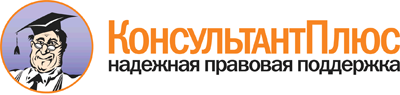  "Бюджетный кодекс Российской Федерации" от 31.07.1998 N 145-ФЗ
(ред. от 28.12.2016) Документ предоставлен КонсультантПлюс

www.consultant.ru 

Дата сохранения: 19.01.2017 
 31 июля 1998 годаN 145-ФЗ